Об определении перечня объектов недвижимого имущества, указанных в подпунктах 1 и 2 пункта 1 статьи 378.2 Налоговогокодекса Российской Федерации, в отношении которых налоговая база определяется как кадастровая стоимость, на 2023 годВ соответствии со статьей 378.2 Налогового кодекса Российской Федерации, постановлением Правительства Республики Марий Эл 
от 30 января 2014 г. № 29 «О реализации статьи 378.2 части второй Налогового кодекса Российской Федерации», пунктами 33, 34 Порядка определения вида фактического использования зданий (строений, сооружений) и нежилых помещений для целей налогообложения, утвержденного постановлением Правительства Республики Марий Эл 
от 4 августа 2017 г. № 325 «Об утверждении порядка определения вида фактического использования зданий (строений, сооружений) и нежилых помещений для целей налогообложения, о внесении изменения 
в постановление Правительства Республики Марий Эл от 30 января 
2014 г. № 29 и признании утратившими силу некоторых постановлений Правительства Республики Марий Эл» п р и к а з ы в а ю:1. Определить Перечень объектов недвижимого имущества, указанных в подпунктах 1 и 2 пункта 1 статьи 378.2 Налогового кодекса Российской Федерации, в отношении которых налоговая база определяется как кадастровая стоимость, на 2023 год (далее - Перечень) согласно приложению к настоящему приказу.2. Отделу реестров обеспечить не позднее 1 января 2023 года:1) направление Перечня в электронном виде в Управление Федеральной налоговой службы Российской Федерации по Республике Марий Эл;2) размещение Перечня на официальном Интернет-портале Республики Марий Эл.3. Настоящий приказ вступает в силу с 1 января 2023 г.4. Контроль за исполнением настоящего приказа возложить 
на заместителя министра Баженову И.Н.Министр	                                                                     А.В. ПлотниковПеречень объектов недвижимого имущества, указанных 
в подпунктах 1 и 2 пункта 1 статьи 378.2 Налогового кодекса Российской Федерации, в отношении которых налоговая база определяется как кадастровая стоимость, на 2023 год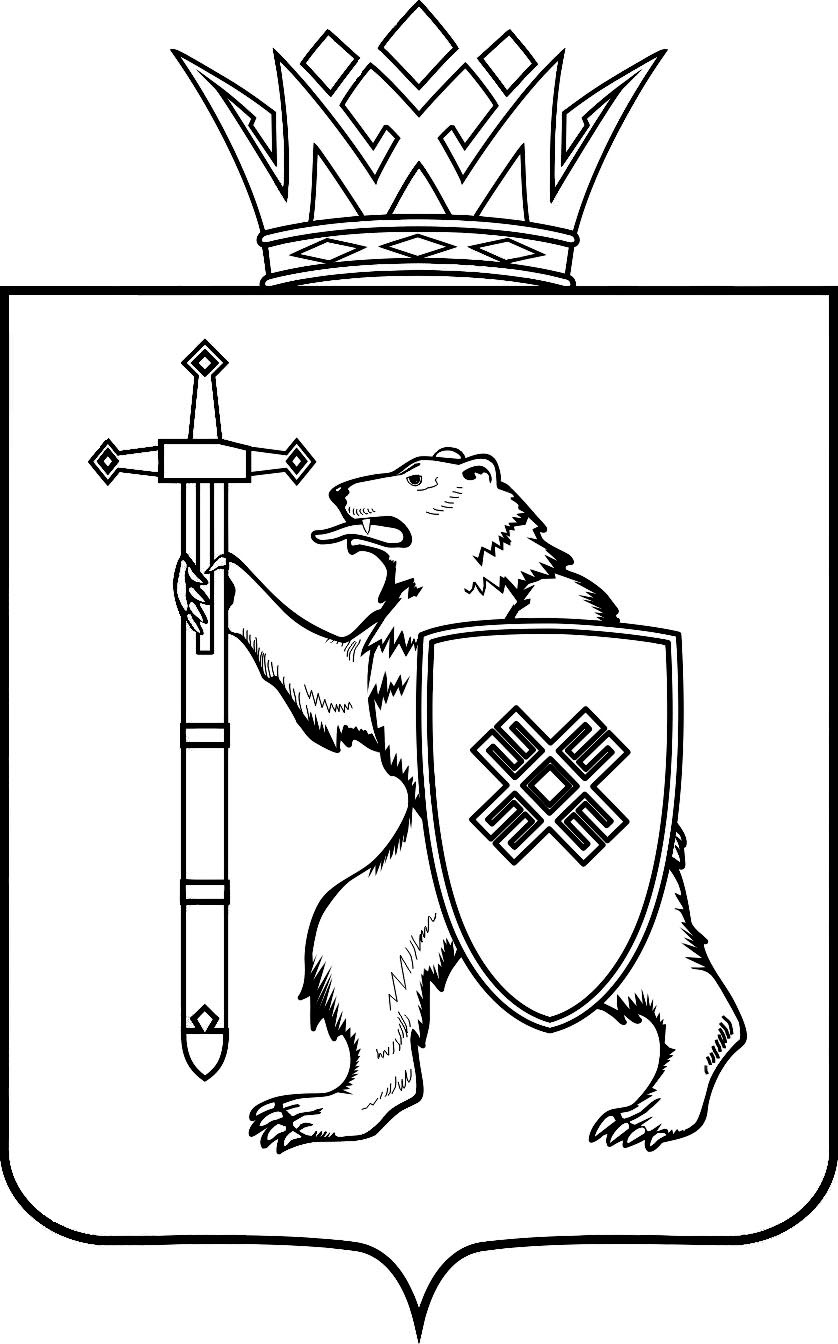 МАРИЙ ЭЛ РЕСПУБЛИКЫНКУГЫЖАНЫШ ПОГОМИНИСТЕРСТВЫЖЕШ У Д Ы КМАРИЙ ЭЛ РЕСПУБЛИКЫНКУГЫЖАНЫШ ПОГОМИНИСТЕРСТВЫЖЕШ У Д Ы КМИНИСТЕРСТВО 
ГОСУДАРСТВЕННОГО ИМУЩЕСТВА
РЕСПУБЛИКИ МАРИЙ ЭЛП Р И К А ЗМИНИСТЕРСТВО 
ГОСУДАРСТВЕННОГО ИМУЩЕСТВА
РЕСПУБЛИКИ МАРИЙ ЭЛП Р И К А ЗМИНИСТЕРСТВО 
ГОСУДАРСТВЕННОГО ИМУЩЕСТВА
РЕСПУБЛИКИ МАРИЙ ЭЛП Р И К А ЗМИНИСТЕРСТВО 
ГОСУДАРСТВЕННОГО ИМУЩЕСТВА
РЕСПУБЛИКИ МАРИЙ ЭЛП Р И К А ЗМИНИСТЕРСТВО 
ГОСУДАРСТВЕННОГО ИМУЩЕСТВА
РЕСПУБЛИКИ МАРИЙ ЭЛП Р И К А Зот 2022 2022г.№№ п/пКадастровый номер здания (строения, сооружения)Кадастровый номер помещенияАдрес объекта недвижимого имущества112:05:0302004:100г. Йошкар-Ола, ул. Суворова, д. 15а212:04:0010106:52Медведевский район, д. Люльпаны,ул. Колхозная,д. 69312:04:0020104:65Медведевский район, д. Средняя Турша,ул. Школьная,д. 2412:04:0570107:817Медведевский район, пгт. Краснооктябрьский, ул.Фабричная, д.100512:04:1540103:345Медведевский район, п. Юбилейный, ул.Фабричная-1, д.41612:08:1200117:819Советский район, пгт. Советский, ул.Свердлова, д.20712:08:1200117:986Советский район, пгт. Советский, ул.Свердлова, д.20812:05:0000000:6617г. Йошкар-Ола,  ул. Красноармейская, д. 107912:05:0000000:1492г. Йошкар-Ола, ул. Зарубина, юго-восточнее д. 38а1012:05:0403003:181г. Йошкар-Ола, ул.Крылова, д. 231112:05:0704001:169г. Йошкар-Ола, Сернурское шоссе, д. 131212:17:0112005:46г. Козьмодемьянск, ул.Ленина, д. 581312:15:0601001:39г. Волжск, Йошкар-Олинское шоссе, д. 201412:05:0801005:177г. Йошкар-Ола, ул. Луначарского, д. 341512:17:0114003:137г. Козьмодемьянск, ул. Энергетическая, д.41612:08:1320102:295Советский район, п. Ургакш, ул. Новостройка, д. 3а1712:05:0301003:935г. Йошкар-Ола, ул. Машиностроителей, д. 1201812:08:0390203:128Советский район, с. Вятское, ул. Дружбы, д. 11912:05:0303002:1378г. Йошкар-Ола, ул. Логинова, д. 12012:05:0303002:1389г. Йошкар-Ола, ул. Логинова, д. 12112:05:0303002:1390г. Йошкар-Ола, ул. Логинова, д. 12212:05:0303002:1409г. Йошкар-Ола, ул. Логинова, д. 12312:05:0303002:1415г. Йошкар-Ола, ул. Логинова, д. 12412:05:0303002:1422г. Йошкар-Ола, ул. Логинова, д. 12512:05:0303002:1426г. Йошкар-Ола, ул. Логинова, д. 12612:05:0303002:1434г. Йошкар-Ола, ул. Логинова, д. 12712:05:0303006:126г. Йошкар-Ола, ул. Успенская, д. 152812:05:0403003:119г. Йошкар-Ола,  ул. Соловьева, д. 44а2912:14:8901001:1310Звениговский район, пос. Шелангер, ул. Аэродромная, д. 153012:05:0402002:722г. Йошкар-Ола, ул. Строителей, д. 983112:05:0704009:157г. Йошкар-Ола, Сернурский тракт, д. 4в3212:15:1002001:498Волжский район, д. Часовенная, ул. Экспериментальная, д. 22б3312:05:0403004:371г. Йошкар-Ола,  ул. Соловьева, д. 183412:14:0000000:2327Звениговский район, с. Кужмара, помещение 1,3512:05:0403007:414г. Йошкар-Ола, Кокшайский проезд, д. 323612:05:0711001:284г. Йошкар-Ола, ул. Мира, д. 1133712:03:3101009:87Килемарский район, пгт. Килемары, ул. Мира, д. 20а3812:04:0870102:320Медведевский район,пгт. Медведево, ул. Чехова, д.6а3912:05:3301001:5254г. Йошкар-Ола, ул. Молодежная, д. 174012:05:0801005:351г. Йошкар-Ола, ул. Луначарского, д. 524112:05:0401001:883г. Йошкар-Ола, ул. Машиностроителей, д. 1314212:05:0301003:1238г. Йошкар-Ола, ул. Машиностроителей, д. 118а4312:05:0301003:956г. Йошкар-Ола, ул. Машиностроителей, д. 118а4412:05:0403004:1535г. Йошкар-Ола,  ул. Соловьева, д. 184512:05:0403004:1536г. Йошкар-Ола,  ул. Соловьева, д. 184612:05:0403007:415г. Йошкар-Ола,  ул. Соловьева, д. 184712:05:0401002:91г. Йошкар-Ола, ул.Крылова, д. 554812:04:0870102:246Медведевский район,пгт. Медведево, ул. Чехова,д. 244912:05:0000000:13321г. Йошкар-Ола,  ул. Соловьева, д. 445012:04:1190101:196Медведевский район, д. Паганур, ул. Центральная, д. 405112:05:0302016:1309г. Йошкар-Ола, ул. Баумана, д.1005212:05:0302009:284г. Йошкар-Ола, ул. Суворова, д. 75312:17:0000000:126г. Козьмодемьянск, ул. Некрасова, д. 625412:14:0000000:5555Звениговский район, д. Семёновка,примыкает к деревне с западной стороны5512:14:0000000:7486Звениговский район, д. Семёновка,примыкает к деревне с западной стороны5612:14:3701001:678Звениговский район, пгт Красногорский, ул. Машиностроителей,д. 15712:05:0401001:258г. Йошкар-Ола, ул.Крылова, д. 53а5812:05:0801002:70г. Йошкар-Ола,  ул. Карла Маркса, д. 1215912:05:0302008:1899г. Йошкар-Ола, ул. Машиностроителей, д. 266012:05:0403008:642г. Йошкар-Ола, ул.Крылова, д. 246112:04:0870101:142Медведевский район,пгт. Медведево, ул. Чехова,д. 76212:05:2501001:126Медведевский район, квартал 103 Куярского военного лесничества, в 3330 м на юго-восток от пересечения автодорог Йошкар-Ола - Зеленодольск и Куяр - Солнечный - Ронга6312:10:1670125:350Сернурский район,пгт. Сернур, ул. Заводская,д. 366412:05:0303016:144г. Йошкар-Ола, ул. Яналова, д. 56512:11:0840101:491Мари-Турекский район,пгт. Мари-Турек, ул. Советская,д.  226612:05:0801001:85г. Йошкар-Ола,  ул. Карла Маркса, д. 109б6712:05:0801005:422г. Йошкар-Ола, ул. Складская, д. 22а6812:05:0506006:998г. Йошкар-Ола, ул. Советская, д. 1386912:06:6001018:112Оршанский район,пгт. Оршанка, ул. Палантая,д.337012:05:0901002:175г. Йошкар-Ола, ул. Гончарова, д. 2а7112:05:0901002:306г. Йошкар-Ола, ул. Гончарова, д. 2а7212:05:0901002:307г. Йошкар-Ола, ул. Гончарова, д. 2а7312:05:0801005:240г. Йошкар-Ола, ул. Складская, д. 18а7412:05:0801005:390г. Йошкар-Ола, ул. Складская, д. 18а7512:05:0302009:138г. Йошкар-Ола, ул. Суворова, д. 77612:05:0302009:290г. Йошкар-Ола, ул. Суворова, д. 77712:05:0201007:413г. Йошкар-Ола, ул. Школьная, д. 247812:05:0403007:442г. Йошкар-Ола,  ул. Соловьева, д. 187912:05:0403007:452г. Йошкар-Ола,  ул. Соловьева, д. 188012:16:0902007:103г. Волжск, ул. Ленина, дом 108112:06:5301002:59Оршанский район, дер. Марково, ул. Центральная, дом 17б8212:05:0702001:761г. Йошкар-Ола, Сернурский тракт, д. 22а/28312:05:0303016:856г. Йошкар-Ола, Кокшайский проезд, д. 198412:05:0506002:298г. Йошкар-Ола, ул. Комсомольская, д. 1248512:05:0802001:392г. Йошкар-Ола, Ленинский проспект, д. 15б8612:16:0602001:323г. Волжск, ул.3-я Промышленная, д.1а8712:14:3701009:344Звениговский район, п. Красногорский, пер.Колодочный, д. 208812:02:0860101:10Горномарийский район, с.Коротни, д. 18912:03:2501001:1065Килемарский район, п. Визимьяры,пл. Киреева, ул. Горького9012:03:3101008:317Килемарский район, пгт. Килемары, ул. Комсомольская, д. 359112:05:2101001:1508Звениговский район,с. Кокшайск, ул.Кологривова, д.269212:06:6001008:107Оршанский район,пгт. Оршанка, ул. Советская, дом 1299312:07:1700116:125Новоторъяльский район,пгт. Новый Торъял, ул.Советская, д.40а9412:08:1200122:98Советский район,пгт. Советский,ул. Шоссейная, д. 39512:10:0560104:154Сернурский район, с. Казанское, ул. Садовая, дом 2а9612:10:1670130:158Сернурский район,пгт. Сернур, ул. Коммунистическая, дом 138а9712:12:4701016:183Параньгинский район,пгт. Параньга, ул. Советская, дом 509812:13:0990130:118Моркинский район,пгт. Морки, ул. Ленина, дом 229912:13:1150101:529Моркинский район, п Октябрьский, ул Первомайская, д 1110012:14:0000000:6739Звениговский район, пгт Красногорский, ул. Центральная, д.3510112:17:0104002:90г. Козьмодемьянск, ул. Гагарина, д.10310212:07:1700108:927Новоторъяльский район,пгт. Новый Торъял,ул. Колхозная,д. 51а10312:05:0301005:188г. Йошкар-Ола, ул. Машиностроителей, д. 10910412:05:0801005:194г. Йошкар-Ола, ул. Складская, д. 8а10512:05:0801005:195г. Йошкар-Ола, ул. Складская, д. 8а10612:05:0801005:197г. Йошкар-Ола, ул. Складская, д. 8а10712:05:0801005:198г. Йошкар-Ола, ул. Складская, д. 8а10812:05:2401001:1363Медведевский район, пос. Куяр,10912:05:2401001:1400Медведевский район, пос. Куяр,11012:05:2401001:1404Медведевский район, пос. Куяр,11112:05:2401001:1406Медведевский район, пос. Куяр,11212:11:0000000:650Мари-Турекский район,пгт. Мари-Турек, ул. Кооперативная, д. 1111312:05:0703005:111г. Йошкар-Ола, ул. Героев Сталинградской Битвы, д. 12а11412:05:0703005:1405г. Йошкар-Ола, ул. Героев Сталинградской Битвы, д. 12а11512:05:0502006:1465г. Йошкар-Ола,  пер. Первомайский, д. 1211612:05:0502004:188г. Йошкар-Ола, ул. Пролетарская, д. 3911712:05:0502004:209г. Йошкар-Ола, ул. Пролетарская, д. 3911812:03:3101007:161Килемарский район, пгт. Килемары, ул. Садовая, д.1711912:11:0840112:297Мари-Турекский район,пгт. Мари-Турек, ул. Красноармейская, д. 2112012:05:0301002:7378г. Йошкар-Ола, ул. Строителей,  д. 4412112:05:0505005:1012г. Йошкар-Ола, ул. Волкова, д. 6812212:04:0000000:6026Медведевский район,, в 345 метрах на юг от знака 89 км. Йошкар-Олинской дистанции пути Казанского отделения Горьковской железной дороги,12312:05:0401001:933г. Йошкар-Ола, ул.Крылова, д. 53а12412:09:0380105:105Куженерский район,пгт. Куженер, ул. Заводская, дом 2712512:05:0502004:1814г. Йошкар-Ола, ул. Чехова12612:05:0301004:578г. Йошкар-Ола, ул. Строителей, д. 56а12712:08:1210101:1415Советский район, пос.Солнечный, ул.Солнечная, д.2512812:05:0801005:454г. Йошкар-Ола, ул. Луначарского, д. 2612912:05:0401002:52г. Йошкар-Ола, ул.Крылова, д. 6313012:02:0000000:1665Горномарийский район,  д.Тушналы,13112:03:4201001:168Килемарский район, п. Кундышский, ул. Центральная, д.113212:05:0201010:328г. Йошкар-Ола, ул. Халтурина, д. 613312:05:0201010:329г. Йошкар-Ола, ул. Халтурина, д. 613412:05:0201010:71г. Йошкар-Ола, ул. Халтурина, д. 613512:06:7901002:236Оршанский район, с. Упша, ул. Первомайская, дом 413612:13:1370101:197Моркинский район,  дер. Тат-Чодраял, ул. Центральная, дом 11513712:08:0390201:84Советский район, с. Вятское, ул. Старосельская, д. 7113812:14:3501001:717Звениговский район, с.Кожласола, ул.Молодежная, д.1а13912:05:0502004:206г. Йошкар-Ола, ул. Пролетарская, д. 3914012:05:0901002:314г. Йошкар-Ола, ул. Гончарова, д. 2а14112:15:7001002:212Волжский район, с. Сотнур, ул. Набережная, д. 1314212:14:2501001:786Звениговский район, г. Звенигово, ул. Пионерская, д.214312:12:4701016:318Параньгинский район,пгт. Параньга, ул. Гагарина, дом 2014412:04:0870103:145Медведевский район,пгт. Медведево, ул. Гагарина, д 6б14512:06:5301003:162Оршанский район,  дер. Марково, ул. Новая, дом 6а14612:12:4701016:316Параньгинский район,пгт. Параньга, ул. Тукаевская, дом 6114712:10:1670117:735Сернурский район,пгт. Сернур, ул. Комсомольская, дом 714812:16:0602001:459г. Волжск, ул. 1-я Промышленная, дом 314912:05:0303005:706г. Йошкар-Ола, ул. Панфилова, д. 4115012:05:0801006:30г. Йошкар-Ола, ул. Луначарского, д. 1815112:05:0801006:31г. Йошкар-Ола, ул. Луначарского, д. 1815212:05:0801006:47г. Йошкар-Ола, ул. Луначарского, д. 1815312:16:0000000:4133г. Волжск, в юго-западной части кадастрового квартала (ул.Вокзальный проезд,4)15412:16:0502001:441г. Волжск, Вокзальный проезд,д. 415512:16:0502001:518г. Волжск, ул. Кузьмина, д. 1615612:16:0601001:174г. Волжск, ул.Мамасево, д.115712:16:0601001:179г. Волжск, ул.Мамасево, д.1б15812:16:0601004:47г. Волжск, ул. Йошкар-Олинское шоссе, д. 1015912:16:0602001:304г. Волжск, ул. Промбаза, д. 116012:16:0602001:308г. Волжск, ул. Промбаза, д. 116112:16:0602001:309г. Волжск, ул. Промбаза, д. 116212:16:0602001:310г. Волжск, ул. Промбаза, д. 116312:16:0602001:311г. Волжск, ул. Промбаза, д. 116412:16:0602001:312г. Волжск, ул. Промбаза, д. 116512:16:0602001:313г. Волжск, ул. Промбаза, д. 116612:16:0602001:314г. Волжск, ул. Промбаза, д. 116712:16:0602001:315г. Волжск, ул. Промбаза, д. 116812:16:0602001:326г. Волжск, ул. Промбаза, д. 116912:16:0602001:412г. Волжск, ул. Промбаза, д. 117012:16:0602001:413г. Волжск, ул. Промбаза, д. 117112:16:0602001:415г. Волжск, ул. Промбаза, д. 117212:16:0602001:417г. Волжск, ул. Промбаза, д. 117312:16:0602001:418г. Волжск, ул. Промбаза, д. 117412:16:0602001:419г. Волжск, ул. Промбаза, д. 117512:16:0602001:421г. Волжск, ул. Промбаза, д. 117612:16:0602001:423г. Волжск, ул. Промбаза, д. 117712:17:0000000:94г. Козьмодемьянск, квартал Маслозавода, д.717812:17:0108002:292г. Козьмодемьянск, ул. Гагарина, д.4917912:17:0114003:138г. Козьмодемьянск, ул. Энергетическая18012:15:6701005:332Волжский район, с. Помары, ул. Экспериментальная, д. 11а18112:15:6701005:334Волжский район, с. Помары, ул. Экспериментальная, д. 11а18212:15:6801004:1958Волжский район, пгт. Приволжский, ул. Пролетарская, д. 818312:02:0000000:2141Горномарийский район,  д.Эсяново, д.918412:02:0480104:35Горномарийский район,  с.Виловатово, ул.60 лет СССР, д.28 а18512:02:0610101:152Горномарийский район,  с.Емешево, ул.П.Григорьева, д.9318612:02:0960101:240Горномарийский район, с.Кулаково, ул.Центральная, д. №418712:05:2101001:3024Звениговский район,с. Кокшайск, ул. Кологривова, дом 29г18812:14:0000000:4450Звениговский район, г. Звенигово, ул. Ленина, д. 32б18912:14:4001001:1105Звениговский район, с. Кужмара, ул. Центральная, дом 719012:03:2501001:1093Килемарский район, п. Визимьяры, ул. Горького, д.13а19112:03:3101001:456Килемарский район, пгт. Килемары, ул. Рабочая, д.919212:09:0000000:316Куженерский район, с. Салтакъял19312:11:0000000:390Мари-Турекский район, дер. Большой Карлыган, ул. Мира, дом 3819412:11:0840109:77Мари-Турекский район,, ул.Комсомольская, д.8019512:04:0000000:5017Медведевский район, д.Паганур, ул.Центральная, д.7б19612:04:0110701:49Медведевский район, п. Аэропорт, ул.Аэропорт, д. 919712:04:0110701:72Медведевский район, п. Аэропорт, ул.Аэропорт, д. 1019812:04:0740103:377Медведевский район,д. Люльпаны, ул. Атланты, дом 2019912:16:0901005:125г. Волжск, ул. Матюшенко, д. 30б20012:16:0902006:394г. Волжск, ул. Ленина, д. 1720112:16:0902007:167г. Волжск, ул. Ленина, д. 1020212:16:0902007:744г. Волжск, ул. Ленина, д. 1020312:05:0801007:208г. Йошкар-Ола, ул. Луначарского, д. 9720412:05:0802001:156г. Йошкар-Ола, ул. Складская, д. 20б20512:05:0901001:531г. Йошкар-Ола,  ул. Карла Маркса, д. 12720612:05:0901002:136г. Йошкар-Ола,  ул. Карла Маркса, д. 13120712:05:0901002:166г. Йошкар-Ола, Элеваторный проезд, д. 420812:05:1101001:46г. Йошкар-Ола,  ул. Медицинская, д. 620912:05:1101001:69г. Йошкар-Ола,  ул. Медицинская, д. 621012:05:3101001:670г. Йошкар-Ола, д. Савино, ул. Школьная, д. 3а21112:05:3301001:5795г. Йошкар-Ола,  с. Семеновка, ул. Советская, д. 821212:05:0301003:408г. Йошкар-Ола, ул. Машиностроителей, д. 12021312:05:0901002:176г. Йошкар-Ола, ул. Гончарова, д. 2а21412:05:0901002:177г. Йошкар-Ола, ул. Гончарова, д. 2а21512:05:0901002:192г. Йошкар-Ола, ул. Гончарова, д. 2а21612:05:0901002:265г. Йошкар-Ола,  ул. Карла Маркса, д. 13121712:05:0901002:270г. Йошкар-Ола,  ул. Карла Маркса, д. 13121812:05:0901003:214г. Йошкар-Ола,  ул. Карла Маркса, д. 135а21912:05:0901005:29г. Йошкар-Ола, Элеваторный проезд, д. 722012:05:0902001:474г. Йошкар-Ола,  ул. Карла Маркса, д. 13722112:05:0801005:447г. Йошкар-Ола, ул. Луначарского, д. 2422212:05:0801005:459г. Йошкар-Ола, ул. Луначарского, д. 2622312:05:0801006:36г. Йошкар-Ола, ул. Луначарского, д. 2222412:05:0801006:76г. Йошкар-Ола, ул. Луначарского, д. 22б22512:05:0801005:415г. Йошкар-Ола, ул. Луначарского, д. 5222612:05:0801005:416г. Йошкар-Ола, ул. Складская, д. 2222712:05:0801005:417г. Йошкар-Ола, ул. Луначарского, д. 5222812:05:0801005:418г. Йошкар-Ола, ул. Складская, д. 2522912:05:0801005:420г. Йошкар-Ола, ул. Складская, д. 2223012:05:0801005:381г. Йошкар-Ола, ул. Луначарского, д. 2623112:05:0801005:386г. Йошкар-Ола, ул. Складская, д. 8б23212:05:0801005:394г. Йошкар-Ола, ул. Складская, д. 8б23312:05:0801005:395г. Йошкар-Ола, ул. Складская, д. 8б23412:05:0801005:396г. Йошкар-Ола, ул. Складская, д. 8б23512:00:0000000:460г. Йошкар-Ола, ул. Фестивальная, д. 62а23612:00:0000000:463г. Йошкар-Ола, ул. Фестивальная, д. 62а23712:00:0000000:464г. Йошкар-Ола, ул. Фестивальная, д. 62а23812:00:0000000:465г. Йошкар-Ола, ул. Фестивальная, д. 62а23912:00:0000000:466г. Йошкар-Ола, ул. Фестивальная, д. 62а24012:00:0000000:467г. Йошкар-Ола, ул. Фестивальная, д. 62а24112:00:0000000:725г. Йошкар-Ола, ул. Фестивальная, д. 5624212:00:0000000:854г. Йошкар-Ола, ул. Яна Крастыня, д. 2в24312:00:0000000:855г. Йошкар-Ола, ул. Яна Крастыня, д. 2в24412:00:0000000:856г. Йошкар-Ола, ул. Яна Крастыня, д. 2в24512:00:0000000:857г. Йошкар-Ола, ул. Яна Крастыня, д. 2в24612:00:0000000:858г. Йошкар-Ола, ул. Яна Крастыня, д. 2в24712:00:0000000:859г. Йошкар-Ола, ул. Яна Крастыня, д. 2в24812:00:0000000:860г. Йошкар-Ола, ул. Яна Крастыня, д. 2в24912:00:0000000:861г. Йошкар-Ола, ул. Яна Крастыня, д. 2в25012:00:0000000:862г. Йошкар-Ола, ул. Яна Крастыня, д. 2в25112:00:0000000:863г. Йошкар-Ола, ул. Яна Крастыня, д. 2в25212:00:0000000:864г. Йошкар-Ола, ул. Яна Крастыня, д. 2в25312:00:0000000:865г. Йошкар-Ола, ул. Яна Крастыня, д. 2в25412:00:0000000:866г. Йошкар-Ола, ул. Яна Крастыня, д. 2в25512:04:0210102:1696г. Йошкар-Ола, ул. Западная, д. 2925612:04:0210102:1697г. Йошкар-Ола, ул. Западная, д. 2925712:04:0210102:1698г. Йошкар-Ола, ул. Западная, д. 2925812:04:0210102:1699г. Йошкар-Ола, ул. Западная, д. 2925912:04:0210102:1700г. Йошкар-Ола, ул. Западная, д. 2926012:04:0210102:1701г. Йошкар-Ола, ул. Западная, д. 2926112:04:0210102:1702г. Йошкар-Ола, ул. Западная, д. 2926212:04:0210102:1792г. Йошкар-Ола, ул. Западная, д. 2726312:04:0210102:1801г. Йошкар-Ола, ул. Йывана Кырли, д. 2526412:04:0210102:609г. Йошкар-Ола, ул. Фестивальная, д. 70г26512:04:0210102:610г. Йошкар-Ола, ул. Фестивальная, д. 70г26612:04:0210102:799г. Йошкар-Ола, ул. Фестивальная, д. 58а26712:04:0210102:800г. Йошкар-Ола, ул. Фестивальная, д. 58а26812:04:0210102:801г. Йошкар-Ола, ул. Фестивальная, д. 58а26912:04:0210102:802г. Йошкар-Ола, ул. Фестивальная, д. 58а27012:04:0210102:803г. Йошкар-Ола, ул. Фестивальная, д. 58а27112:04:0210102:804г. Йошкар-Ола, ул. Фестивальная, д. 58а27212:04:0210102:805г. Йошкар-Ола, ул. Фестивальная, д. 58а27312:04:0210102:806г. Йошкар-Ола, ул. Фестивальная, д. 58а27412:04:0210102:807г. Йошкар-Ола, ул. Фестивальная, д. 58а27512:04:0210102:808г. Йошкар-Ола, ул. Фестивальная, д. 58а27612:04:0210102:809г. Йошкар-Ола, ул. Фестивальная, д. 58а27712:04:0210102:810г. Йошкар-Ола, ул. Фестивальная, д. 58а27812:04:0210102:811г. Йошкар-Ола, ул. Фестивальная, д. 58а27912:04:0210102:812г. Йошкар-Ола, ул. Фестивальная, д. 58а28012:04:0210102:814г. Йошкар-Ола, ул. Фестивальная, д. 58а28112:04:0210102:815г. Йошкар-Ола, ул. Фестивальная, д. 58а28212:04:0210102:816г. Йошкар-Ола, ул. Фестивальная, д. 58а28312:04:0210102:817г. Йошкар-Ола, ул. Фестивальная, д. 58а28412:04:0210102:821г. Йошкар-Ола, ул. Фестивальная, д. 58а28512:05:0000000:10453г. Йошкар-Ола, ул. Кремлёвская, д. 2928612:05:0000000:10795г. Йошкар-Ола, ул. Кремлёвская, д. 2628712:05:0000000:1098г. Йошкар-Ола, ул. Машиностроителей, д. 12428812:05:0000000:1099г. Йошкар-Ола, ул. Машиностроителей, д. 12428912:05:0000000:1139г. Йошкар-Ола, ул. Ползунова, д. 4629012:05:0000000:1184г. Йошкар-Ола, ул. Комсомольская, д. 81а29112:05:0000000:12091г. Йошкар-Ола, ул. Комсомольская, д. 12229212:05:0000000:12464г. Йошкар-Ола, ул. Якова Эшпая, д. 17329312:05:0000000:12564г. Йошкар-Ола, ул. Комсомольская, д. 13229412:05:0000000:12578г. Йошкар-Ола, ул. Комсомольская, д. 13229512:05:0000000:12583г. Йошкар-Ола,  ул. Красноармейская, д. 10729612:05:0000000:12897г. Йошкар-Ола, бул. Чавайна, д. 12а29712:05:0000000:12913г. Йошкар-Ола, ул. Суворова, д. 42а29812:05:0000000:12914г. Йошкар-Ола,  ул. Красноармейская, д. 10729912:05:0000000:12921г. Йошкар-Ола, ул. Комсомольская, д. 15530012:05:0000000:12923г. Йошкар-Ола, ул. Кремлёвская, д. 2630112:05:0000000:12928г. Йошкар-Ола, ул. Комсомольская, д. 13230212:05:0000000:12933г. Йошкар-Ола, ул. Якова Эшпая, д. 8430312:05:0000000:12945г. Йошкар-Ола, ул. Кремлёвская, д. 2630412:05:0000000:12946г. Йошкар-Ола,  ул. Красноармейская, д. 118а30512:05:0000000:12949г. Йошкар-Ола,  ул. Красноармейская, д. 118а30612:05:0000000:12965г. Йошкар-Ола, ул. Кремлёвская, д. 2630712:05:0000000:12972г. Йошкар-Ола, ул. Машиностроителей, д. 7930812:05:0000000:13066г. Йошкар-Ола, ул. Кремлёвская, д. 1930912:05:0000000:13183г. Йошкар-Ола, ул. Димитрова, в 7, 2 метра от дома 57 по направлению на юго-запад31012:05:0000000:13255г. Йошкар-Ола, ул. Чернякова, д. 1131112:05:0000000:13285г. Йошкар-Ола, ул. Первомайская, д. 14031212:05:0000000:13292г. Йошкар-Ола, на углу ул. Водопроводной и Оршанского шоссе31312:05:0000000:13338г. Йошкар-Ола, ул. Карла Либкнехта31412:05:0000000:13455г. Йошкар-Ола, угол ул. Лобачевского и проспекта Ленина31512:05:0000000:13471г. Йошкар-Ола, на углу ул.Л.Толстого-Волкова31612:05:0000000:13480г. Йошкар-Ола, ул. Складская, д. 2231712:05:0000000:13484г. Йошкар-Ола, ул. Мира, д. 6831812:05:0000000:13486г. Йошкар-Ола, ул. Комсомольская, д. 11031912:05:0000000:13490г. Йошкар-Ола, ул. Комсомольская, д. 14532012:05:0000000:13520г. Йошкар-Ола, ул. Кремлёвская, д. 1932112:05:0000000:13521г. Йошкар-Ола, ул. Кремлёвская, д. 1932212:05:0000000:13593г. Йошкар-Ола, ул. Луначарского, д. 9332312:05:0000000:13597г. Йошкар-Ола, ул. Луначарского, д. 9332412:05:0000000:13606г. Йошкар-Ола, ул. Луначарского, д. 9332512:05:0000000:13607г. Йошкар-Ола, ул. Луначарского, д. 9332612:05:0000000:13611г. Йошкар-Ола, ул. Луначарского, д. 9332712:05:0000000:13612г. Йошкар-Ола, ул. Луначарского, д. 9332812:05:0000000:13613г. Йошкар-Ола, ул. Луначарского, д. 9332912:05:0000000:13615г. Йошкар-Ола, ул. Луначарского, д. 9333012:05:0000000:13624г. Йошкар-Ола, ул. Луначарского, д. 9333112:05:0000000:13625г. Йошкар-Ола, ул. Луначарского, д. 9333212:05:0000000:13627г. Йошкар-Ола, ул. Луначарского, д. 9333312:05:0000000:13628 г. Йошкар-Ола,  ул. Красноармейская, д. 118а33412:05:0000000:13630 г. Йошкар-Ола, ул. Луначарского, д. 9333512:05:0000000:13631 г. Йошкар-Ола, ул. Луначарского, д. 9333612:05:0000000:13632 г. Йошкар-Ола, ул. Луначарского, д. 9333712:05:0000000:13635 г. Йошкар-Ола, ул. Луначарского, д. 9333812:05:0000000:13637 г. Йошкар-Ола, ул. Луначарского, д. 9333912:05:0000000:13638 г. Йошкар-Ола, ул. Луначарского, д. 9334012:05:0000000:13643 г. Йошкар-Ола, ул. Луначарского, д. 9334112:05:0000000:13645 г. Йошкар-Ола, ул. Луначарского, д. 9334212:05:0000000:13646 г. Йошкар-Ола, ул. Кремлёвская, д. 2634312:05:0000000:13671 г. Йошкар-Ола, ул. Кремлёвская, д. 1934412:05:0000000:13672 г. Йошкар-Ола, ул. Кремлёвская, д. 1934512:05:0000000:13673 г. Йошкар-Ола, ул. Кремлёвская, д. 1934612:05:0000000:13674 г. Йошкар-Ола, ул. Кремлёвская, д. 1934712:05:0000000:13675 г. Йошкар-Ола, ул. Кремлёвская, д. 1934812:05:0000000:13676 г. Йошкар-Ола, ул. Кремлёвская, д. 1934912:05:0000000:13677 г. Йошкар-Ола, ул. Кремлёвская, д. 1935012:05:0000000:13678 г. Йошкар-Ола, ул. Кремлёвская, д. 1935112:05:0000000:13679 г. Йошкар-Ола, ул. Кремлёвская, д. 1935212:05:0000000:13680 г. Йошкар-Ола, ул. Кремлёвская, д. 1935312:05:0000000:13686 г. Йошкар-Ола, ул. Кремлёвская, д. 1935412:05:0000000:13687 г. Йошкар-Ола, ул. Кремлёвская, д. 1935512:05:0000000:13688 г. Йошкар-Ола, ул. Кремлёвская, д. 1935612:05:0000000:13689 г. Йошкар-Ола, ул. Кремлёвская, д. 1935712:05:0000000:13690 г. Йошкар-Ола, ул. Кремлёвская, д. 1935812:05:0000000:13691 г. Йошкар-Ола, ул. Кремлёвская, д. 1935912:05:0000000:13803 г. Йошкар-Ола, ул. Кремлёвская, д. 2636012:05:0000000:13892 г. Йошкар-Ола, ул. Луначарского, д. 9336112:05:0000000:13893 г. Йошкар-Ола, ул. Луначарского, д. 9336212:05:0000000:13894 г. Йошкар-Ола, ул. Луначарского, д. 9336312:05:0000000:13895 г. Йошкар-Ола, ул. Луначарского, д. 9336412:05:0000000:13896 г. Йошкар-Ола, ул. Луначарского, д. 9336512:05:0000000:13897 г. Йошкар-Ола, ул. Луначарского, д. 9336612:05:0000000:13898 г. Йошкар-Ола, ул. Луначарского, д. 9336712:05:0000000:13899 г. Йошкар-Ола, ул. Луначарского, д. 9336812:05:0000000:13900 г. Йошкар-Ола, ул. Луначарского, д. 9336912:05:0000000:13910 г. Йошкар-Ола, ул. Комсомольская, д. 15537012:05:0000000:13911 г. Йошкар-Ола, ул. Кремлёвская, д. 1937112:05:0000000:13912 г. Йошкар-Ола, ул. Кремлёвская, д. 1937212:05:0000000:13913 г. Йошкар-Ола, ул. Кремлёвская, д. 1937312:05:0000000:13914 г. Йошкар-Ола, ул. Кремлёвская, д. 1937412:05:0000000:13915 г. Йошкар-Ола, ул. Кремлёвская, д. 1937512:05:0000000:13916 г. Йошкар-Ола, ул. Кремлёвская, д. 1937612:05:0000000:14038 г. Йошкар-Ола, ул. Кремлёвская, д. 1937712:05:0000000:14273 г. Йошкар-Ола, ул. Кремлёвская, д. 1937812:05:0000000:14279 г. Йошкар-Ола, ул. Кремлёвская, д. 1937912:05:0000000:14280 г. Йошкар-Ола, ул. Кремлёвская, д. 1938012:05:0000000:14305 г. Йошкар-Ола, ул. Транспортная, д. 438112:05:0000000:14306 г. Йошкар-Ола, ул. Транспортная, д. 438212:05:0000000:14307 г. Йошкар-Ола, ул. Транспортная, д. 438312:05:0000000:14308 г. Йошкар-Ола, ул. Транспортная, д. 438412:05:0000000:14309 г. Йошкар-Ола, ул. Транспортная, д. 438512:05:0000000:14766 г. Йошкар-Ола, ул. Транспортная, д. 438612:05:0000000:14767 г. Йошкар-Ола,  ул.Северная38712:05:0000000:1480 г. Йошкар-Ола, ул. Волкова, в районе домов № 61 и № 6538812:05:0000000:14807 г. Йошкар-Ола, ул. Транспортная, д. 438912:05:0000000:14808 г. Йошкар-Ола, ул. Транспортная, д. 439012:05:0000000:14811 г. Йошкар-Ола, ул. Луначарского39112:05:0000000:14866 г. Йошкар-Ола,  ул. Красноармейская, д. 6139212:05:0000000:14867 г. Йошкар-Ола,  ул. Красноармейская, д. 6139312:05:0000000:14913 г. Йошкар-Ола, ул Льва Толстого, д. 6639412:05:0000000:14914 г. Йошкар-Ола, ул Льва Толстого, д. 6639512:05:0000000:14916 г. Йошкар-Ола, ул Льва Толстого, д. 6639612:05:0000000:14917 г. Йошкар-Ола, ул Льва Толстого, д. 6639712:05:0000000:14960г. Йошкар-Ола, бул. Ураева, д. 439812:05:0000000:14961г. Йошкар-Ола, бул. Ураева, д. 439912:05:0000000:15175 г. Йошкар-Ола,  ул. Красноармейская, д. 5540012:05:0000000:15186 г. Йошкар-Ола,  ул. Красноармейская, д. 118а40112:05:0000000:15187 г. Йошкар-Ола,  ул. Красноармейская, д. 118а40212:05:0000000:15194 г. Йошкар-Ола,  пл. Революции, д. 540312:05:0000000:1666 г. Йошкар-Ола,  ул. Палантая, д. 112а40412:05:0000000:1791 г. Йошкар-Ола, ул. Карла Либкнехта, д. 76б40512:05:0000000:1942 г. Йошкар-Ола, ул. Петрова, южнее дома 2140612:05:0000000:2010 г. Йошкар-Ола, ул. Подольских Курсантов, у д.1440712:05:0000000:2057 г. Йошкар-Ола, ул. Советская, напротив д. 17040812:05:0000000:2335 г. Йошкар-Ола, ул. Карла Либкнехта, д. 6640912:05:0000000:2470 г. Йошкар-Ола,  ул. Красноармейская, д. 10341012:05:0000000:2515 г. Йошкар-Ола, ул. Карла Либкнехта, д. 5841112:05:0000000:2516 г. Йошкар-Ола, ул. Карла Либкнехта, д. 5841212:05:0000000:2518 г. Йошкар-Ола, ул. Карла Либкнехта, д. 5841312:05:0000000:4572 г. Йошкар-Ола, ул Льва Толстого, д. 8041412:05:0000000:4573 г. Йошкар-Ола, ул Льва Толстого, д. 8041512:05:0000000:4574 г. Йошкар-Ола, ул Льва Толстого, д. 8041612:05:0000000:4582 г. Йошкар-Ола, ул Льва Толстого, д. 8041712:05:0000000:4962 г. Йошкар-Ола, ул. Пушкина, д. 4241812:05:0000000:6614 г. Йошкар-Ола,  ул. Красноармейская, д. 10741912:05:0000000:6618 г. Йошкар-Ола,  ул. Красноармейская, д. 10742012:05:0000000:6619 г. Йошкар-Ола,  ул. Красноармейская, д. 10742112:05:0000000:6620 г. Йошкар-Ола,  ул. Красноармейская, д. 10742212:05:0000000:6622 г. Йошкар-Ола,  ул. Красноармейская, д. 10742312:05:0000000:6623 г. Йошкар-Ола,  ул. Красноармейская, д. 10742412:05:0000000:7196 г. Йошкар-Ола, ул. Комсомольская, д. 9242512:05:0000000:7472 г. Йошкар-Ола, ул. Комсомольская, д. 15542612:05:0000000:7597 г. Йошкар-Ола,  пл. Революции, д. 542712:05:0000000:7599 г. Йошкар-Ола,  пл. Революции, д. 542812:05:0000000:9189г. Йошкар-Ола, ул. Фестивальная, д. 70в42912:05:0000000:978 г. Йошкар-Ола,  ул. Красноармейская,  в районе д. 11143012:05:0000000:992 г. Йошкар-Ола,  ул. Красноармейская, д. 51а43112:05:0201001:299 г. Йошкар-Ола, ул. Тарханово, д. 29а43212:05:0201001:307 г. Йошкар-Ола, ул. Школьная, д. 1243312:05:0201002:161 г. Йошкар-Ола,  ул.Северная, д.58а43412:05:0201004:181 г. Йошкар-Ола, ул. Транспортная, д. 7443512:05:0201004:185 г. Йошкар-Ола, ул. Транспортная, д. 7443612:05:0201004:187 г. Йошкар-Ола, ул. Транспортная, д. 7443712:05:0201004:188 г. Йошкар-Ола, ул. Транспортная, д. 7443812:05:0201004:192 г. Йошкар-Ола, ул. Транспортная, д. 70б43912:05:0201004:80 г. Йошкар-Ола, ул. Транспортная, д. 70в44012:05:0201006:222 г. Йошкар-Ола, 2-й Спортивный переулок, д. 1б44112:05:0201007:270 г. Йошкар-Ола, ул. Молодежная, д. 1344212:05:0201007:402 г. Йошкар-Ола, ул. Школьная, д. 2444312:05:0201007:411 г. Йошкар-Ола, ул. Школьная, д. 2444412:05:0201010:108 г. Йошкар-Ола, ул. Дружбы, д. 94г44512:05:0202001:259 г. Йошкар-Ола, ул. Дружбы, д. 2а44612:05:0202001:279 г. Йошкар-Ола, ул. Дружбы, д. 87б44712:05:0202003:1095 г. Йошкар-Ола, ул. Анникова, д. 1244812:05:0202003:1102 г. Йошкар-Ола, ул. Анникова, д. 844912:05:0202003:425 г. Йошкар-Ола, ул. Анникова, д. 845012:05:0202003:451 г. Йошкар-Ола, ул. Анникова, д. 845112:05:0202004:1258 г. Йошкар-Ола, ул. Анникова, д. 1а45212:05:0202004:2234г. Йошкар-Ола, ул. Фестивальная, д. 72б45312:05:0202004:2245 г. Йошкар-Ола, ул. Йывана Кырли, д. 15б45412:05:0202004:2437 г. Йошкар-Ола, ул. Баумана, д. 14а45512:05:0202004:2487 г. Йошкар-Ола, ул. Йывана Кырли, д. 19б45612:05:0202004:2488 г. Йошкар-Ола, ул. Йывана Кырли, д. 19б45712:05:0202004:2489 г. Йошкар-Ола, ул. Йывана Кырли, д. 19б45812:05:0202004:2490 г. Йошкар-Ола, ул. Йывана Кырли, д. 19б45912:05:0202004:2491 г. Йошкар-Ола, ул. Йывана Кырли, д. 19б46012:05:0202004:2492 г. Йошкар-Ола, ул. Йывана Кырли, д. 19б46112:05:0202004:2493 г. Йошкар-Ола, ул. Йывана Кырли, д. 19б46212:05:0202004:2494 г. Йошкар-Ола, ул. Йывана Кырли, д. 19б46312:05:0202004:2495 г. Йошкар-Ола, ул. Йывана Кырли, д. 19б46412:05:0202004:2496 г. Йошкар-Ола, ул. Йывана Кырли, д. 19б46512:05:0202004:2498 г. Йошкар-Ола, ул. Йывана Кырли, д. 19б46612:05:0202004:2533 г. Йошкар-Ола, ул. Йывана Кырли, д. 19б46712:05:0202004:2534 г. Йошкар-Ола, ул. Йывана Кырли, д. 19б46812:05:0202004:2535 г. Йошкар-Ола, ул. Йывана Кырли, д. 19б46912:05:0202004:2536 г. Йошкар-Ола, ул. Йывана Кырли, д. 19б47012:05:0202004:2537 г. Йошкар-Ола, ул. Йывана Кырли, д. 19б47112:05:0202004:2538 г. Йошкар-Ола, ул. Йывана Кырли, д. 19б47212:05:0202004:2539г. Йошкар-Ола, ул. Фестивальная, д. 7347312:05:0202004:2543 г. Йошкар-Ола, ул. Йывана Кырли, д. 19б47412:05:0202004:2545 г. Йошкар-Ола, ул. Йывана Кырли, д. 19б47512:05:0202004:2546 г. Йошкар-Ола, ул. Йывана Кырли, д. 19б47612:05:0202004:2547 г. Йошкар-Ола, ул. Йывана Кырли, д. 1547712:05:0202004:2554 г. Йошкар-Ола, ул. Йывана Кырли, д. 1747812:05:0202004:2556 г. Йошкар-Ола, ул. Йывана Кырли, д. 19б47912:05:0202004:2565 г. Йошкар-Ола, ул. Йывана Кырли, д. 19б48012:05:0202004:2566 г. Йошкар-Ола, ул. Йывана Кырли, д. 19б48112:05:0202004:2567 г. Йошкар-Ола, ул. Йывана Кырли, д. 19б48212:05:0202004:2568 г. Йошкар-Ола, ул. Йывана Кырли, д. 19б48312:05:0202004:2569 г. Йошкар-Ола, ул. Йывана Кырли, д. 19б48412:05:0202004:2570 г. Йошкар-Ола, ул. Йывана Кырли, д. 19б48512:05:0202004:2574 г. Йошкар-Ола, ул. Йывана Кырли, д. 19б48612:05:0202004:2575 г. Йошкар-Ола, ул. Йывана Кырли, д. 19б48712:05:0202004:2576 г. Йошкар-Ола, ул. Йывана Кырли, д. 19б48812:05:0202004:2577 г. Йошкар-Ола, ул. Йывана Кырли, д. 19б48912:05:0202004:2578 г. Йошкар-Ола, ул. Йывана Кырли, д. 19б49012:05:0202004:2677 г. Йошкар-Ола, ул. Йывана Кырли, д. 15б49112:05:0202004:2678 г. Йошкар-Ола, ул. Йывана Кырли, д. 15б49212:05:0202004:2679 г. Йошкар-Ола, ул. Йывана Кырли, д. 15б49312:05:0202004:2680 г. Йошкар-Ола, ул. Йывана Кырли, д. 15б49412:05:0202004:2681 г. Йошкар-Ола, ул. Йывана Кырли, д. 15б49512:05:0202004:2682 г. Йошкар-Ола, ул. Йывана Кырли, д. 15б49612:05:0202004:2683 г. Йошкар-Ола, ул. Йывана Кырли, д. 15б49712:05:0202004:2685 г. Йошкар-Ола, ул. Йывана Кырли, д. 15б49812:05:0202004:2687 г. Йошкар-Ола, ул. Йывана Кырли, д. 15б49912:05:0202004:2688 г. Йошкар-Ола, ул. Йывана Кырли, д. 15б50012:05:0202004:2689 г. Йошкар-Ола, ул. Йывана Кырли, д. 15б50112:05:0202004:2690 г. Йошкар-Ола, ул. Йывана Кырли, д. 15б50212:05:0202004:2691 г. Йошкар-Ола, ул. Йывана Кырли, д. 15б50312:05:0202004:2693 г. Йошкар-Ола, ул. Йывана Кырли, д. 15б50412:05:0202004:2694 г. Йошкар-Ола, ул. Йывана Кырли, д. 15б50512:05:0202004:2695 г. Йошкар-Ола, ул. Йывана Кырли, д. 15б50612:05:0202004:2696 г. Йошкар-Ола, ул. Йывана Кырли, д. 15б50712:05:0202004:2697 г. Йошкар-Ола, ул. Йывана Кырли, д. 15б50812:05:0202004:2698 г. Йошкар-Ола, ул. Йывана Кырли, д. 15б50912:05:0202004:2700 г. Йошкар-Ола, ул. Йывана Кырли, д. 15б51012:05:0202004:2701 г. Йошкар-Ола, ул. Йывана Кырли, д. 15б51112:05:0202004:2702 г. Йошкар-Ола, ул. Йывана Кырли, д. 15б51212:05:0202004:2703 г. Йошкар-Ола, ул. Йывана Кырли, д. 15б51312:05:0202004:2704 г. Йошкар-Ола, ул. Йывана Кырли, д. 15б51412:05:0202004:2707 г. Йошкар-Ола, ул. Йывана Кырли, д. 15б51512:05:0202004:2708 г. Йошкар-Ола, ул. Йывана Кырли, д. 15б51612:05:0202004:2709 г. Йошкар-Ола, ул. Йывана Кырли, д. 15б51712:05:0202004:2710 г. Йошкар-Ола, ул. Йывана Кырли, д. 15б51812:05:0202004:2712 г. Йошкар-Ола, ул. Йывана Кырли, д. 15б51912:05:0202004:2714 г. Йошкар-Ола, ул. Йывана Кырли, д. 15б52012:05:0202004:2715 г. Йошкар-Ола, ул. Йывана Кырли, д. 15б52112:05:0202004:2739 г. Йошкар-Ола, ул. Йывана Кырли, д. 19б52212:05:0202004:2878г. Йошкар-Ола, ул. Фестивальная, д. 72а52312:05:0202004:2889 г. Йошкар-Ола, ул. Йывана Кырли, д. 21б52412:05:0202004:2895 г. Йошкар-Ола, ул. Йывана Кырли, д. 21б52512:05:0202004:2917 г. Йошкар-Ола, ул. Йывана Кырли, д. 19б52612:05:0202004:2918 г. Йошкар-Ола, ул. Йывана Кырли, д. 19б52712:05:0202004:2921 г. Йошкар-Ола, ул. Йывана Кырли, д. 19б52812:05:0202004:2950 г. Йошкар-Ола, ул. Йывана Кырли, д. 21б52912:05:0202004:2951 г. Йошкар-Ола, ул. Йывана Кырли, д. 21б53012:05:0202004:2952 г. Йошкар-Ола, ул. Йывана Кырли, д. 21б53112:05:0202004:2953 г. Йошкар-Ола, ул. Йывана Кырли, д. 21б53212:05:0202004:2956 г. Йошкар-Ола, ул. Йывана Кырли, д. 21б53312:05:0202004:2957 г. Йошкар-Ола, ул. Йывана Кырли, д. 21б53412:05:0202004:2963 г. Йошкар-Ола, ул. Йывана Кырли, д. 21б53512:05:0202004:2964 г. Йошкар-Ола, ул. Йывана Кырли, д. 21б53612:05:0202004:2978 г. Йошкар-Ола, ул. Йывана Кырли, д. 21б53712:05:0202004:2979 г. Йошкар-Ола, ул. Йывана Кырли, д. 21б53812:05:0202004:2980 г. Йошкар-Ола, ул. Йывана Кырли, д. 21б53912:05:0202004:677 г. Йошкар-Ола, ул. Баумана, д. 1454012:05:0202006:100 г. Йошкар-Ола, ул. 40 лет Октября, д. 30а54112:05:0202007:1531 г. Йошкар-Ола, ул. Йывана Кырли, д. 154212:05:0202007:171 г. Йошкар-Ола, ул. Димитрова, д. 4454312:05:0202007:1862 г. Йошкар-Ола, ул. Димитрова, д. 64а54412:05:0202007:2001 г. Йошкар-Ола,  ул. Красноармейская, д. 122а54512:05:0202007:2031 г. Йошкар-Ола, ул. Димитрова, д. 6654612:05:0202007:2107 г. Йошкар-Ола,  ул. Красноармейская,д. 118а54712:05:0202007:2488 г. Йошкар-Ола, ул. Баумана, д. 1154812:05:0202007:2507 г. Йошкар-Ола, ул. Баумана, д. 1154912:05:0202007:2591 г. Йошкар-Ола,  ул. Красноармейская, д. 11855012:05:0202007:2635 г. Йошкар-Ола, ул. Баумана, д. 1155112:05:0202007:2636 г. Йошкар-Ола, ул. Йывана Кырли, д. 155212:05:0202007:2777 г. Йошкар-Ола, ул. Димитрова, д. 64а55312:05:0202007:2780 г. Йошкар-Ола,  ул. Красноармейская, д. 11855412:05:0202007:2781 г. Йошкар-Ола,  ул. Красноармейская,д. 118а55512:05:0202007:2783 г. Йошкар-Ола,  ул. Красноармейская,д. 118а55612:05:0202007:2789 г. Йошкар-Ола,  ул. Красноармейская,д. 118а55712:05:0202007:2790 г. Йошкар-Ола,  ул. Красноармейская,д. 118а55812:05:0202007:2791 г. Йошкар-Ола,  ул. Красноармейская,д. 118а55912:05:0202007:2792 г. Йошкар-Ола,  ул. Красноармейская,д. 118а56012:05:0202007:2842 г. Йошкар-Ола,  ул. Красноармейская, д. 122а56112:05:0202007:2917 г. Йошкар-Ола, ул. Куйбышева, д. 5556212:05:0202007:2922 г. Йошкар-Ола, ул. Куйбышева, д. 5556312:05:0202007:2934 г. Йошкар-Ола,  ул. Красноармейская, д. 120б56412:05:0202007:3139 г. Йошкар-Ола, ул. Димитрова, д. 6256512:05:0202007:3299 г. Йошкар-Ола, ул. Димитрова, д. 6656612:05:0202007:3441 г. Йошкар-Ола, ул. Йывана Кырли, д. 5а56712:05:0202007:3442 г. Йошкар-Ола, ул. Йывана Кырли, д. 5а56812:05:0202007:3443 г. Йошкар-Ола, ул. Йывана Кырли, д. 5а56912:05:0202007:3732 г. Йошкар-Ола,  ул. Красноармейская, д. 11857012:05:0202007:3770 г. Йошкар-Ола, ул. Димитрова, д. 6657112:05:0202007:3771 г. Йошкар-Ола, ул. Димитрова, д. 6657212:05:0202007:499 г. Йошкар-Ола, ул. Баумана, д. 1157312:05:0202007:564 г. Йошкар-Ола, ул. Баумана, д. 1157412:05:0202007:867 г. Йошкар-Ола, ул. Анникова, д. 257512:05:0202008:891 г. Йошкар-Ола, ул. Кулибина, д. 1657612:05:0202009:273 г. Йошкар-Ола, ул. Куйбышева, д. 5557712:05:0202009:408 г. Йошкар-Ола, ул. Куйбышева, д. 5557812:05:0202009:45 г. Йошкар-Ола, ул. Димитрова, д. 57в57912:05:0202009:494 г. Йошкар-Ола, ул. Димитрова, д. 57в58012:05:0202009:495 г. Йошкар-Ола, ул. Димитрова, д. 57в58112:05:0202009:569 г. Йошкар-Ола, ул. Димитрова, д. 7558212:05:0202009:602 г. Йошкар-Ола, ул. Димитрова, д. 7558312:05:0202009:609 г. Йошкар-Ола, ул. Димитрова, д. 7558412:05:0202009:842 г. Йошкар-Ола, ул. Димитрова, д. 7558512:05:0202009:843 г. Йошкар-Ола, ул. Димитрова, д. 7558612:05:0202009:844 г. Йошкар-Ола, ул. Димитрова, д. 7558712:05:0202010:1087 г. Йошкар-Ола, ул. Димитрова, д. 4058812:05:0202010:1088г. Йошкар-Ола, Брестский переулок, д. 35б58912:05:0202010:215г. Йошкар-Ола, ул. Фестивальная, д. 7259012:05:0202010:838 г. Йошкар-Ола, ул. Анникова, д. 459112:05:0202010:839 г. Йошкар-Ола, ул. Анникова, д. 459212:05:0202010:840 г. Йошкар-Ола, ул. Анникова, д. 459312:05:0202011:812 г. Йошкар-Ола, ул. Дружбы, д. 7759412:05:0202011:816 г. Йошкар-Ола, ул. Дружбы, д. 7759512:05:0202011:818 г. Йошкар-Ола, ул. Дружбы, д. 7759612:05:0202011:819 г. Йошкар-Ола, ул. Дружбы, д. 7759712:05:0202011:828 г. Йошкар-Ола, ул. Дружбы, д. 7759812:05:0202011:834 г. Йошкар-Ола, ул. Дружбы, д. 7759912:05:0202011:835 г. Йошкар-Ола, ул. Дружбы, д. 7760012:05:0202011:857 г. Йошкар-Ола, ул. Дружбы, д. 7760112:05:0203001:1720 г. Йошкар-Ола, ул. Дружбы, д. 81а60212:05:0203001:1721 г. Йошкар-Ола, ул. Дружбы, д. 81а60312:05:0203001:1722 г. Йошкар-Ола, ул. Дружбы, д. 81а60412:05:0203001:1723 г. Йошкар-Ола, ул. Дружбы, д. 81а60512:05:0203001:1795 г. Йошкар-Ола, ул. Дружбы, д. 79а60612:05:0203001:1797 г. Йошкар-Ола, ул. Анциферова, д. 460712:05:0203001:1798 г. Йошкар-Ола, ул. Анциферова, д. 460812:05:0203001:1804 г. Йошкар-Ола, ул. Анциферова, д. 460912:05:0203001:1839 г. Йошкар-Ола, ул. Анциферова, д. 461012:05:0203001:1937 г. Йошкар-Ола, ул. Дружбы, д. 79а61112:05:0203001:1994 г. Йошкар-Ола, ул. Анциферова, д. 461212:05:0203002:1273 г. Йошкар-Ола, ул. Подольских Курсантов, д. 5б61312:05:0203002:1274 г. Йошкар-Ола, ул. Подольских Курсантов, д. 5б61412:05:0203002:1275 г. Йошкар-Ола, ул. Подольских Курсантов, д. 5б61512:05:0203002:1276 г. Йошкар-Ола, ул. Подольских Курсантов, д. 5б61612:05:0203002:1278 г. Йошкар-Ола, ул. Подольских Курсантов, д. 5б61712:05:0203002:1284 г. Йошкар-Ола, ул. Подольских Курсантов, д. 5б61812:05:0203002:1457 г. Йошкар-Ола,  ул. Красноармейская, д. 98в61912:05:0203002:1469 г. Йошкар-Ола,  ул. Красноармейская, д. 10962012:05:0203002:1495 г. Йошкар-Ола,  ул. Красноармейская, д. 98г62112:05:0203002:1496 г. Йошкар-Ола,  ул. Красноармейская, д. 98г62212:05:0203002:1497 г. Йошкар-Ола,  ул. Красноармейская, д. 98г62312:05:0203002:1499 г. Йошкар-Ола,  ул. Красноармейская, д. 10962412:05:0203002:1506 г. Йошкар-Ола,  ул. Красноармейская, д. 10962512:05:0203002:1539 г. Йошкар-Ола,  ул. Красноармейская, д. 98в62612:05:0203002:1682 г. Йошкар-Ола, ул. Подольских Курсантов, д. 2162712:05:0203002:1694 г. Йошкар-Ола,  ул. Красноармейская, д. 11062812:05:0203002:1703 г. Йошкар-Ола, ул. Анциферова, д. 12б62912:05:0203002:1706 г. Йошкар-Ола, ул. Анциферова, д. 12б63012:05:0203002:1731 г. Йошкар-Ола,  ул. Красноармейская, д. 98в63112:05:0203002:1740 г. Йошкар-Ола,  ул. Красноармейская, д. 98б63212:05:0203002:1775 г. Йошкар-Ола, ул. Анциферова, д. 8в63312:05:0203002:1779 г. Йошкар-Ола,  ул. Красноармейская, д. 98в63412:05:0203002:1780 г. Йошкар-Ола,  ул. Красноармейская, д. 98в63512:05:0203002:1781 г. Йошкар-Ола,  ул. Красноармейская, д. 98в63612:05:0203002:1782 г. Йошкар-Ола,  ул. Красноармейская, д. 98в63712:05:0203002:1783 г. Йошкар-Ола,  ул. Красноармейская, д. 98в63812:05:0203002:1784 г. Йошкар-Ола,  ул. Красноармейская, д. 98в63912:05:0203002:1785 г. Йошкар-Ола,  ул. Красноармейская, д. 98в64012:05:0203002:1786 г. Йошкар-Ола,  ул. Красноармейская, д. 98в64112:05:0203002:1787 г. Йошкар-Ола,  ул. Красноармейская, д. 98в64212:05:0203002:1788 г. Йошкар-Ола,  ул. Красноармейская, д. 98в64312:05:0203002:1789 г. Йошкар-Ола,  ул. Красноармейская, д. 98в64412:05:0203002:1790 г. Йошкар-Ола,  ул. Красноармейская, д. 98в64512:05:0203002:1792 г. Йошкар-Ола,  ул. Красноармейская, д. 98в64612:05:0203002:1793 г. Йошкар-Ола,  ул. Красноармейская, д. 98в64712:05:0203002:1794 г. Йошкар-Ола,  ул. Красноармейская, д. 98в64812:05:0203002:1795 г. Йошкар-Ола,  ул. Красноармейская, д. 98в64912:05:0203002:1796 г. Йошкар-Ола,  ул. Красноармейская, д. 98в65012:05:0203002:1797 г. Йошкар-Ола,  ул. Красноармейская, д. 98в65112:05:0203002:1798 г. Йошкар-Ола,  ул. Красноармейская, д. 98в65212:05:0203002:1799 г. Йошкар-Ола,  ул. Красноармейская, д. 98в65312:05:0203002:1800 г. Йошкар-Ола,  ул. Красноармейская, д. 98в65412:05:0203002:1801 г. Йошкар-Ола,  ул. Красноармейская, д. 98в65512:05:0203002:1802 г. Йошкар-Ола,  ул. Красноармейская, д. 98в65612:05:0203002:1803 г. Йошкар-Ола,  ул. Красноармейская, д. 98в65712:05:0203002:1804 г. Йошкар-Ола,  ул. Красноармейская, д. 98в65812:05:0203002:1805 г. Йошкар-Ола,  ул. Красноармейская, д. 98в65912:05:0203002:1806 г. Йошкар-Ола,  ул. Красноармейская, д. 98в66012:05:0203002:1807 г. Йошкар-Ола,  ул. Красноармейская, д. 98в66112:05:0203002:1808 г. Йошкар-Ола,  ул. Красноармейская, д. 98в66212:05:0203002:1809 г. Йошкар-Ола,  ул. Красноармейская, д. 98в66312:05:0203002:1810 г. Йошкар-Ола,  ул. Красноармейская, д. 98в66412:05:0203002:1811 г. Йошкар-Ола,  ул. Красноармейская, д. 98в66512:05:0203002:1813 г. Йошкар-Ола,  ул. Красноармейская, д. 98в66612:05:0203002:1814 г. Йошкар-Ола,  ул. Красноармейская, д. 98в66712:05:0203002:1815 г. Йошкар-Ола,  ул. Красноармейская, д. 98в66812:05:0203002:1816 г. Йошкар-Ола,  ул. Красноармейская, д. 98в66912:05:0203002:1817 г. Йошкар-Ола,  ул. Красноармейская, д. 98в67012:05:0203002:1818 г. Йошкар-Ола,  ул. Красноармейская, д. 98в67112:05:0203002:1819 г. Йошкар-Ола,  ул. Красноармейская, д. 98в67212:05:0203002:1820 г. Йошкар-Ола,  ул. Красноармейская, д. 98в67312:05:0203002:1821 г. Йошкар-Ола,  ул. Красноармейская, д. 98в67412:05:0203002:1822 г. Йошкар-Ола,  ул. Красноармейская, д. 98в67512:05:0203002:1823 г. Йошкар-Ола,  ул. Красноармейская, д. 98в67612:05:0203002:1824 г. Йошкар-Ола,  ул. Красноармейская, д. 98в67712:05:0203002:1825 г. Йошкар-Ола,  ул. Красноармейская, д. 98в67812:05:0203002:1826 г. Йошкар-Ола,  ул. Красноармейская, д. 98в67912:05:0203002:1827 г. Йошкар-Ола,  ул. Красноармейская, д. 98в68012:05:0203002:1828 г. Йошкар-Ола,  ул. Красноармейская, д. 98в68112:05:0203002:1829 г. Йошкар-Ола,  ул. Красноармейская, д. 98в68212:05:0203002:1830 г. Йошкар-Ола,  ул. Красноармейская, д. 98в68312:05:0203002:1831 г. Йошкар-Ола,  ул. Красноармейская, д. 98в68412:05:0203002:1832 г. Йошкар-Ола,  ул. Красноармейская, д. 98в68512:05:0203002:1833 г. Йошкар-Ола,  ул. Красноармейская, д. 98в68612:05:0203002:1834 г. Йошкар-Ола,  ул. Красноармейская, д. 98в68712:05:0203002:1835 г. Йошкар-Ола,  ул. Красноармейская, д. 98в68812:05:0203002:1836 г. Йошкар-Ола,  ул. Красноармейская, д. 98в68912:05:0203002:1837 г. Йошкар-Ола,  ул. Красноармейская, д. 98в69012:05:0203002:1838 г. Йошкар-Ола,  ул. Красноармейская, д. 98в69112:05:0203002:1839 г. Йошкар-Ола,  ул. Красноармейская, д. 98в69212:05:0203002:1840 г. Йошкар-Ола,  ул. Красноармейская, д. 98в69312:05:0203002:1841 г. Йошкар-Ола,  ул. Красноармейская, д. 98в69412:05:0203002:1842 г. Йошкар-Ола,  ул. Красноармейская, д. 98в69512:05:0203002:1843 г. Йошкар-Ола,  ул. Красноармейская, д. 98в69612:05:0203002:1844 г. Йошкар-Ола,  ул. Красноармейская, д. 98в69712:05:0203002:1845 г. Йошкар-Ола,  ул. Красноармейская, д. 98в69812:05:0203002:1846 г. Йошкар-Ола,  ул. Красноармейская, д. 98в69912:05:0203002:1847 г. Йошкар-Ола,  ул. Красноармейская, д. 98в70012:05:0203002:1848 г. Йошкар-Ола,  ул. Красноармейская, д. 98в70112:05:0203002:1849 г. Йошкар-Ола,  ул. Красноармейская, д. 98в70212:05:0203002:1850 г. Йошкар-Ола,  ул. Красноармейская, д. 98в70312:05:0203002:1851 г. Йошкар-Ола,  ул. Красноармейская, д. 98в70412:05:0203002:1852 г. Йошкар-Ола,  ул. Красноармейская, д. 98г70512:05:0203002:1853 г. Йошкар-Ола,  ул. Красноармейская, д. 98г70612:05:0203002:1854 г. Йошкар-Ола,  ул. Красноармейская, д. 98г70712:05:0203002:1855 г. Йошкар-Ола,  ул. Красноармейская, д. 98г70812:05:0203002:1856 г. Йошкар-Ола,  ул. Красноармейская, д. 98г70912:05:0203002:1857 г. Йошкар-Ола,  ул. Красноармейская, д. 98г71012:05:0203002:1859 г. Йошкар-Ола,  ул. Красноармейская, д. 98г71112:05:0203002:1861 г. Йошкар-Ола,  ул. Красноармейская, д. 98г71212:05:0203002:1940 г. Йошкар-Ола,  ул. Красноармейская, д. 98г71312:05:0203002:1941 г. Йошкар-Ола,  ул. Красноармейская, д. 98г71412:05:0203002:1945 г. Йошкар-Ола, ул. Анциферова, д. 8в71512:05:0203002:1946 г. Йошкар-Ола, ул. Анциферова, д. 8в71612:05:0203002:1947 г. Йошкар-Ола, ул. Анциферова, д. 8в71712:05:0203002:1948 г. Йошкар-Ола, ул. Анциферова, д. 8в71812:05:0203002:1953 г. Йошкар-Ола,  ул. Красноармейская, д. 98в71912:05:0203002:1955 г. Йошкар-Ола, ул. Анциферова, д. 8в72012:05:0203002:1959 г. Йошкар-Ола,  ул. Красноармейская, д. 98г72112:05:0203002:519 г. Йошкар-Ола, ул. Анциферова, д. 8а72212:05:0203003:1008 г. Йошкар-Ола, ул. Машиностроителей, д. 2б72312:05:0203003:106 г. Йошкар-Ола, ул. Дружбы, д. 10772412:05:0203003:1096 г. Йошкар-Ола, ул. Машиностроителей, д. 2а72512:05:0203003:120 г. Йошкар-Ола, ул. Машиностроителей, д. 2в72612:05:0203003:1203 г. Йошкар-Ола, ул. Машиностроителей, д. 2а72712:05:0203003:122 г. Йошкар-Ола, ул. Дружбы, д. 10772812:05:0203003:1610 г. Йошкар-Ола, ул. Подольских Курсантов, д. 1072912:05:0203003:1890 г. Йошкар-Ола, ул. Машиностроителей, д. 273012:05:0203003:1957 г. Йошкар-Ола, ул. Подольских Курсантов, д. 1473112:05:0203003:1965 г. Йошкар-Ола, ул. Подольских Курсантов, д. 473212:05:0203003:1970 г. Йошкар-Ола, ул. Дружбы, д. 10773312:05:0203003:2020 г. Йошкар-Ола, ул. Подольских Курсантов, д. 14а73412:05:0203003:2039 г. Йошкар-Ола, ул. Подольских Курсантов, д. 473512:05:0203003:2040 г. Йошкар-Ола, ул. Подольских Курсантов, д. 473612:05:0203003:2045 г. Йошкар-Ола, ул. Подольских Курсантов, д. 473712:05:0203003:2055 г. Йошкар-Ола, ул. Подольских Курсантов, д. 16а73812:05:0203003:2088 г. Йошкар-Ола, ул. Подольских Курсантов, д. 1473912:05:0203003:2119 г. Йошкар-Ола, ул. Машиностроителей, д. 2б74012:05:0203003:2136 г. Йошкар-Ола, ул. Дружбы, д. 10774112:05:0203003:2152 г. Йошкар-Ола, ул. Подольских Курсантов, д. 474212:05:0203003:2166 г. Йошкар-Ола, ул. Машиностроителей, д. 2274312:05:0203003:2167 г. Йошкар-Ола, ул. Машиностроителей, д. 2274412:05:0203003:228 г. Йошкар-Ола, ул. Подольских Курсантов, д. 1274512:05:0203003:373 г. Йошкар-Ола, ул. Подольских Курсантов, д. 474612:05:0203003:375 г. Йошкар-Ола, ул. Подольских Курсантов, д. 474712:05:0203003:886 г. Йошкар-Ола, ул. Машиностроителей, д. 2б74812:05:0203004:1267 г. Йошкар-Ола, ул. Анциферова, д. 1974912:05:0203004:1307 г. Йошкар-Ола, ул. Подольских Курсантов, д. 15а75012:05:0203004:1470 г. Йошкар-Ола, ул. Подольских Курсантов, д. 575112:05:0203004:1645 г. Йошкар-Ола,  ул. Красноармейская, д. 9475212:05:0203004:1687 г. Йошкар-Ола,  ул. Красноармейская, д. 9475312:05:0203004:2134 г. Йошкар-Ола, ул. Машиностроителей, д. 8д75412:05:0203004:2423 г. Йошкар-Ола, ул. Машиностроителей, д. 8е75512:05:0203004:2450 г. Йошкар-Ола, ул. Машиностроителей, д. 8е75612:05:0203004:2484 г. Йошкар-Ола, ул. Машиностроителей, д. 4в75712:05:0203004:2497 г. Йошкар-Ола,  ул. Красноармейская, д. 9475812:05:0203004:2548 г. Йошкар-Ола, ул. Подольских Курсантов, д. 1375912:05:0203004:2551 г. Йошкар-Ола, ул. Подольских Курсантов, д. 1576012:05:0203004:2577 г. Йошкар-Ола, ул. Анциферова, д. 7а76112:05:0203004:2674 г. Йошкар-Ола, ул. Машиностроителей, д. 476212:05:0203004:2776 г. Йошкар-Ола, ул. Подольских Курсантов, д. 1576312:05:0203004:2896 г. Йошкар-Ола,  ул. Красноармейская, д. 88б76412:05:0203004:3070 г. Йошкар-Ола, ул. Подольских Курсантов, д. 176512:05:0203004:3101 г. Йошкар-Ола, ул. Машиностроителей, д. 876612:05:0203004:3151 г. Йошкар-Ола, ул. Анциферова, д. 576712:05:0203004:3155 г. Йошкар-Ола, ул. Подольских Курсантов, д. 176812:05:0203004:3191 г. Йошкар-Ола, ул. Машиностроителей, д. 876912:05:0203004:3192 г. Йошкар-Ола, ул. Машиностроителей, д. 6б77012:05:0203004:328 г. Йошкар-Ола, ул. Подольских Курсантов, д. 577112:05:0203004:3418 г. Йошкар-Ола,  ул. Красноармейская, д. 84а77212:05:0203004:3419 г. Йошкар-Ола,  ул. Красноармейская, д. 84а77312:05:0203004:3420 г. Йошкар-Ола,  ул. Красноармейская, д. 86а77412:05:0203004:3422 г. Йошкар-Ола,  ул. Красноармейская, д. 86а77512:05:0203004:3423 г. Йошкар-Ола,  ул. Красноармейская, д. 86а77612:05:0203004:3425 г. Йошкар-Ола,  ул. Красноармейская, д. 88б77712:05:0203004:3427 г. Йошкар-Ола,  ул. Красноармейская, д. 88б77812:05:0203004:3428 г. Йошкар-Ола,  ул. Красноармейская, д. 90б77912:05:0203004:3429 г. Йошкар-Ола,  ул. Красноармейская, д. 90б78012:05:0203004:3430 г. Йошкар-Ола,  ул. Красноармейская, д. 90б78112:05:0203004:3431 г. Йошкар-Ола,  ул. Красноармейская, д. 90б78212:05:0203004:3432 г. Йошкар-Ола,  ул. Красноармейская, д. 90б78312:05:0203004:3433 г. Йошкар-Ола,  ул. Красноармейская, д. 90б78412:05:0203004:3434 г. Йошкар-Ола,  ул. Красноармейская, д. 90б78512:05:0203004:3438 г. Йошкар-Ола,  ул. Красноармейская, д. 96а78612:05:0203004:3442 г. Йошкар-Ола, ул. Анциферова, д. 7а78712:05:0203004:3479 г. Йошкар-Ола, ул. Анциферова, д. 7а78812:05:0203004:3482 г. Йошкар-Ола, ул. Анциферова, д. 7а78912:05:0203004:3796 г. Йошкар-Ола,  ул. Красноармейская, д. 90б79012:05:0203004:3859 г. Йошкар-Ола, ул. Анциферова, д. 1979112:05:0203004:3918 г. Йошкар-Ола, ул. Подольских Курсантов, д. 15а79212:05:0203004:3934 г. Йошкар-Ола, ул. Анциферова, д. 5а79312:05:0203004:587 г. Йошкар-Ола, ул. Подольских Курсантов, д. 1379412:05:0203004:714 г. Йошкар-Ола,  ул. Красноармейская, д. 88б79512:05:0203004:715 г. Йошкар-Ола,  ул. Красноармейская, д. 88б79612:05:0203004:716 г. Йошкар-Ола,  ул. Красноармейская, д. 88б79712:05:0203004:718 г. Йошкар-Ола,  ул. Красноармейская, д. 88б79812:05:0203004:719 г. Йошкар-Ола,  ул. Красноармейская, д. 88б79912:05:0203004:721 г. Йошкар-Ола,  ул. Красноармейская, д. 88б80012:05:0205001:403 г. Йошкар-Ола, ул. Артема, д. 2680112:05:0213001:274 г. Йошкар-Ола, ул. Баумана, д. 780212:05:0301001:195 г. Йошкар-Ола, ул. Строителей, д. 13б80312:05:0301001:2229 г. Йошкар-Ола, ул. Строителей, д. 780412:05:0301001:2277 г. Йошкар-Ола, ул. Баумана, д. 20а80512:05:0301001:2645 г. Йошкар-Ола, ул. Баумана, д. 22а80612:05:0301001:2826 г. Йошкар-Ола, ул. Строителей, д. 1980712:05:0301001:3359 г. Йошкар-Ола, ул. Прохорова, д. 1480812:05:0301001:3536 г. Йошкар-Ола, ул. Строителей, д. 1380912:05:0301001:3558 г. Йошкар-Ола, ул. Прохорова, д. 22а81012:05:0301001:3637 г. Йошкар-Ола, ул. Строителей81112:05:0301001:3681 г. Йошкар-Ола, ул. Строителей81212:05:0301001:3691 г. Йошкар-Ола, ул. Строителей, д. 1381312:05:0301001:3804 г. Йошкар-Ола, ул. Прохорова, д. 20а81412:05:0301001:3805 г. Йошкар-Ола, ул. Прохорова, д. 20а81512:05:0301001:3806 г. Йошкар-Ола, ул. Прохорова, д. 20а81612:05:0301001:3852 г. Йошкар-Ола, ул. Йывана Кырли, д. 2881712:05:0301001:3872 г. Йошкар-Ола, ул. Йывана Кырли, д. 1281812:05:0301001:3887 г. Йошкар-Ола, ул. Строителей, д. 1981912:05:0301001:3990 г. Йошкар-Ола, ул. Йывана Кырли, д. 2282012:05:0301001:4059 г. Йошкар-Ола, ул. Строителей, д. 1982112:05:0301001:4060 г. Йошкар-Ола, ул. Строителей, д. 1982212:05:0301001:4094 г. Йошкар-Ола, ул. Йывана Кырли, д. 2282312:05:0301001:4161 г. Йошкар-Ола, ул. Строителей82412:05:0301001:4162 г. Йошкар-Ола, ул. Строителей82512:05:0301001:4163 г. Йошкар-Ола, ул. Строителей82612:05:0301001:4182 г. Йошкар-Ола, ул. Прохорова, д. 14б82712:05:0301001:4263 г. Йошкар-Ола, ул. Строителей, д. 1982812:05:0301001:4289 г. Йошкар-Ола, ул. Прохорова, д. 20а82912:05:0301001:4399 г. Йошкар-Ола, ул. Строителей, д. 1383012:05:0301001:4401 г. Йошкар-Ола, ул. Строителей, д. 1383112:05:0301001:4402 г. Йошкар-Ола, ул. Строителей, д. 1383212:05:0301001:4403 г. Йошкар-Ола, ул. Строителей, д. 1383312:05:0301001:4404 г. Йошкар-Ола, ул. Строителей, д. 1383412:05:0301001:4405 г. Йошкар-Ола, ул. Строителей, д. 1383512:05:0301001:4406 г. Йошкар-Ола, ул. Строителей, д. 1383612:05:0301001:4407 г. Йошкар-Ола, ул. Строителей, д. 1383712:05:0301001:4412 г. Йошкар-Ола, ул. Строителей, д. 1983812:05:0301001:4429 г. Йошкар-Ола, ул. Йывана Кырли, д. 1083912:05:0301002:1028 г. Йошкар-Ола, ул. Строителей,  д. 44а84012:05:0301002:10495 г. Йошкар-Ола, ул. Прохорова, д. 4684112:05:0301002:10913 г. Йошкар-Ола, ул. Яна Крастыня, д. 4б84212:05:0301002:10917 г. Йошкар-Ола, ул. Прохорова, д. 4684312:05:0301002:10940 г. Йошкар-Ола, ул. Йывана Кырли, д. 4484412:05:0301002:10942 г. Йошкар-Ола, ул. Строителей,  д. 44а84512:05:0301002:11058 г. Йошкар-Ола, ул. Прохорова, д. 3684612:05:0301002:1239 г. Йошкар-Ола, ул. Йывана Кырли, д. 4484712:05:0301002:1685 г. Йошкар-Ола, ул. Прохорова, д. 3684812:05:0301002:1705 г. Йошкар-Ола, ул. Прохорова, д. 3684912:05:0301002:3483 г. Йошкар-Ола, ул. Чернякова, д. 1185012:05:0301002:3568 г. Йошкар-Ола, ул. Васильева, д. 4а85112:05:0301002:3570 г. Йошкар-Ола, ул. Васильева, д. 4а85212:05:0301002:3952 г. Йошкар-Ола, ул. Строителей,  д. 44а85312:05:0301002:406 г. Йошкар-Ола, ул. Строителей85412:05:0301002:4280 г. Йошкар-Ола, ул. Строителей,  д. 4485512:05:0301002:5378 г. Йошкар-Ола, ул. Йывана Кырли, д. 4685612:05:0301002:5704 г. Йошкар-Ола, ул. Васильева, д. 6в85712:05:0301002:582 г. Йошкар-Ола, ул. Строителей85812:05:0301002:583 г. Йошкар-Ола, ул. Строителей85912:05:0301002:584 г. Йошкар-Ола, ул. Строителей86012:05:0301002:6450 г. Йошкар-Ола, ул. Васильева, д. 4в86112:05:0301002:6451 г. Йошкар-Ола, ул. Васильева, д. 4в86212:05:0301002:6471 г. Йошкар-Ола, ул. Васильева, д. 4в86312:05:0301002:6481 г. Йошкар-Ола, ул. Васильева, д. 4в86412:05:0301002:6491 г. Йошкар-Ола, ул. Васильева, д. 4в86512:05:0301002:6492 г. Йошкар-Ола, ул. Васильева, д. 4в86612:05:0301002:6504 г. Йошкар-Ола, ул. Васильева, д. 4в86712:05:0301002:6510 г. Йошкар-Ола, ул. Васильева, д. 4в86812:05:0301002:6520 г. Йошкар-Ола, ул. Васильева, д. 4в86912:05:0301002:6527 г. Йошкар-Ола, ул. Васильева, д. 4в87012:05:0301002:6534 г. Йошкар-Ола, ул. Васильева, д. 4в87112:05:0301002:6541 г. Йошкар-Ола, ул. Васильева, д. 4в87212:05:0301002:6542 г. Йошкар-Ола, ул. Васильева, д. 4в87312:05:0301002:6558 г. Йошкар-Ола, ул. Васильева, д. 4в87412:05:0301002:6579 г. Йошкар-Ола, ул. Васильева, д. 4в87512:05:0301002:6600 г. Йошкар-Ола, ул. Васильева, д. 4в87612:05:0301002:6627 г. Йошкар-Ола, ул. Прохорова, д. 3687712:05:0301002:663 г. Йошкар-Ола, ул. Строителей87812:05:0301002:664 г. Йошкар-Ола, ул. Строителей87912:05:0301002:6794 г. Йошкар-Ола, ул. Чернякова, д. 7б88012:05:0301002:6845 г. Йошкар-Ола, ул. Чернякова, д. 7б88112:05:0301002:6993 г. Йошкар-Ола, ул. Прохорова, д. 2688212:05:0301002:7060 г. Йошкар-Ола, ул. Яна Крастыня, д. 488312:05:0301002:7062 г. Йошкар-Ола, ул. Яна Крастыня, д. 488412:05:0301002:7063 г. Йошкар-Ола, ул. Яна Крастыня, д. 488512:05:0301002:7138 г. Йошкар-Ола, ул. Йывана Кырли, д. 4488612:05:0301002:7158 г. Йошкар-Ола, ул. Йывана Кырли, д. 4488712:05:0301002:7164 г. Йошкар-Ола, ул. Йывана Кырли, д. 4488812:05:0301002:7273 г. Йошкар-Ола, ул. Васильева, д. 4а88912:05:0301002:7600 г. Йошкар-Ола, ул. Строителей,  д. 4489012:05:0301002:7654 г. Йошкар-Ола, ул. Строителей,  д. 4489112:05:0301002:7710 г. Йошкар-Ола, ул. Прохорова, д. 48а89212:05:0301002:7814 г. Йошкар-Ола, ул. Строителей, д. 3289312:05:0301002:7975 г. Йошкар-Ола, ул. Васильева, д. 4б89412:05:0301002:8228г. Йошкар-Ола, ул. Чернякова, примерно в 34 м по направлнению на северо-восток от д. 1189512:05:0301002:8291 г. Йошкар-Ола, ул. Йывана Кырли, д. 4689612:05:0301002:8543 г. Йошкар-Ола, ул. Прохорова, д. 5089712:05:0301002:8720 г. Йошкар-Ола, ул. Йывана Кырли, д. 4489812:05:0301002:8721 г. Йошкар-Ола, ул. Йывана Кырли, д. 4489912:05:0301002:8805 г. Йошкар-Ола, ул. Прохорова, д. 48б90012:05:0301002:9131 г. Йошкар-Ола, ул. Васильева, д. 4в90112:05:0301002:9133 г. Йошкар-Ола, ул. Васильева, д. 4в90212:05:0301002:9593 г. Йошкар-Ола, ул. Строителей90312:05:0301002:9596 г. Йошкар-Ола, ул. Строителей90412:05:0301002:9601 г. Йошкар-Ола, ул. Строителей90512:05:0301002:9807 г. Йошкар-Ола, ул. Васильева, д. 4в90612:05:0301002:9808 г. Йошкар-Ола, ул. Васильева, д. 4в90712:05:0301003:1194 г. Йошкар-Ола, ул. Прохорова, д. 4590812:05:0301003:1208 г. Йошкар-Ола, ул. Машиностроителей, д. 12090912:05:0301003:1217 г. Йошкар-Ола, ул. Машиностроителей, д. 114а91012:05:0301003:1218 г. Йошкар-Ола, ул. Машиностроителей, д. 114а91112:05:0301003:1243 г. Йошкар-Ола, ул. Машиностроителей, д. 12091212:05:0301003:1244 г. Йошкар-Ола, ул. Машиностроителей, д. 12091312:05:0301003:1245 г. Йошкар-Ола, ул. Машиностроителей, д. 12091412:05:0301003:1246 г. Йошкар-Ола, ул. Машиностроителей, д. 12091512:05:0301003:1247 г. Йошкар-Ола, ул. Машиностроителей, д. 12091612:05:0301003:1248 г. Йошкар-Ола, ул. Машиностроителей, д. 12091712:05:0301003:1249 г. Йошкар-Ола, ул. Машиностроителей, д. 12091812:05:0301003:1250 г. Йошкар-Ола, ул. Машиностроителей, д. 12091912:05:0301003:1452 г. Йошкар-Ола, ул. Машиностроителей, д. 132а92012:05:0301003:1453 г. Йошкар-Ола, ул. Машиностроителей, д. 132а92112:05:0301003:1454 г. Йошкар-Ола, ул. Машиностроителей, д. 132а92212:05:0301003:1455 г. Йошкар-Ола, ул. Машиностроителей, д. 132а92312:05:0301003:316 г. Йошкар-Ола, ул. Машиностроителей, д. 112а92412:05:0301003:364 г. Йошкар-Ола, ул. Прохорова, д. 4592512:05:0301003:366 г. Йошкар-Ола, ул. Прохорова, д. 4592612:05:0301003:421 г. Йошкар-Ола, ул. Машиностроителей, д. 12692712:05:0301004:119 г. Йошкар-Ола, ул. Прохорова, д. 3992812:05:0301004:129 г. Йошкар-Ола, ул. Строителей, д. 5492912:05:0301004:136 г. Йошкар-Ола, ул. Машиностроителей, д. 78а93012:05:0301004:164 г. Йошкар-Ола, ул. Строителей93112:05:0301004:325 г. Йошкар-Ола, ул. Строителей, д. 54а93212:05:0301004:474 г. Йошкар-Ола, ул. Строителей, д. 5493312:05:0301004:475 г. Йошкар-Ола, ул. Строителей, д. 5493412:05:0301004:485 г. Йошкар-Ола, ул. Прохорова, д. 3793512:05:0301004:488 г. Йошкар-Ола, ул. Строителей, д. 5493612:05:0301004:536 г. Йошкар-Ола, ул. Машиностроителей, д. 7293712:05:0301004:542 г. Йошкар-Ола, ул. Машиностроителей, д. 7293812:05:0301004:636 г. Йошкар-Ола, ул. Строителей, д. 5493912:05:0301004:643 г. Йошкар-Ола, ул. Строителей, д. 54г94012:05:0301004:644 г. Йошкар-Ола, ул. Строителей, д. 54г94112:05:0301004:662 г. Йошкар-Ола, ул. Строителей, д. 5494212:05:0301004:663 г. Йошкар-Ола, ул. Строителей, д. 5494312:05:0301005:183 г. Йошкар-Ола, ул. Машиностроителей, д. 119а94412:05:0301005:253 г. Йошкар-Ола, ул. Строителей94512:05:0301005:268 г. Йошкар-Ола, ул. Машиностроителей, д. 12594612:05:0301005:275 г. Йошкар-Ола, ул. Машиностроителей, д. 12594712:05:0301005:276 г. Йошкар-Ола, ул. Машиностроителей, д. 12594812:05:0301005:384 г. Йошкар-Ола, ул. Строителей94912:05:0301005:401 г. Йошкар-Ола, ул. Строителей95012:05:0301005:412 г. Йошкар-Ола, ул. Машиностроителей, д. 107а95112:05:0301005:414 г. Йошкар-Ола, ул. Машиностроителей, д. 107а95212:05:0301005:473 г. Йошкар-Ола, ул. Машиностроителей, д. 107а95312:05:0301005:492 г. Йошкар-Ола, ул. Строителей95412:05:0301005:493 г. Йошкар-Ола, ул. Строителей95512:05:0301005:511 г. Йошкар-Ола, ул. Строителей95612:05:0301005:608 г. Йошкар-Ола, ул. Машиностроителей, д. 12595712:05:0301006:170 г. Йошкар-Ола, ул. Строителей95812:05:0301006:191 г. Йошкар-Ола, ул. Строителей95912:05:0301006:192 г. Йошкар-Ола, ул. Строителей96012:05:0301006:197 г. Йошкар-Ола, ул. Строителей96112:05:0302001:550 г. Йошкар-Ола, ул. Баумана, д. 7а96212:05:0302001:558 г. Йошкар-Ола,  ул. Зеленая, д. 296312:05:0302001:608 г. Йошкар-Ола, ул. Баумана, д. 2196412:05:0302001:653 г. Йошкар-Ола, ул. Баумана, д. 2196512:05:0302002:1310 г. Йошкар-Ола, ул. Баумана, д. 2496612:05:0302002:1382 г. Йошкар-Ола, ул. Прохорова, д. 31а96712:05:0302002:1383 г. Йошкар-Ола, ул. Прохорова, д. 31а96812:05:0302002:1404 г. Йошкар-Ола, ул. Строителей96912:05:0302002:1405 г. Йошкар-Ола, ул. Строителей97012:05:0302002:1483 г. Йошкар-Ола, ул. Строителей97112:05:0302002:1486 г. Йошкар-Ола, ул. Строителей97212:05:0302002:1488 г. Йошкар-Ола, ул. Строителей97312:05:0302002:1534 г. Йошкар-Ола, ул. Прохорова, д. 31б97412:05:0302002:1536 г. Йошкар-Ола, ул. Строителей97512:05:0302002:1537 г. Йошкар-Ола, ул. Строителей97612:05:0302002:1538 г. Йошкар-Ола, ул. Строителей97712:05:0302002:1589 г. Йошкар-Ола, ул. Строителей97812:05:0302002:1672 г. Йошкар-Ола, ул. Баумана, д. 2897912:05:0302002:1675 г. Йошкар-Ола, ул. Строителей98012:05:0302002:1796 г. Йошкар-Ола, ул. Прохорова, д. 31б98112:05:0302002:1797 г. Йошкар-Ола, ул. Прохорова, д. 31а98212:05:0302002:2007 г. Йошкар-Ола, ул. Матросова, д. 3698312:05:0302002:232 г. Йошкар-Ола, ул. Строителей98412:05:0302002:234 г. Йошкар-Ола, ул. Строителей98512:05:0302002:452 г. Йошкар-Ола, ул. Прохорова, д. 31а98612:05:0302002:622 г. Йошкар-Ола, ул. Прохорова, д. 2198712:05:0302002:623 г. Йошкар-Ола, ул. Прохорова, д. 2198812:05:0302002:826 г. Йошкар-Ола, ул. Прохорова, д. 31б98912:05:0302002:827 г. Йошкар-Ола, ул. Прохорова, д. 31б99012:05:0302002:828 г. Йошкар-Ола, ул. Прохорова, д. 31б99112:05:0302002:829 г. Йошкар-Ола, ул. Прохорова, д. 31б99212:05:0302004:147 г. Йошкар-Ола, ул. Суворова, д. 19б99312:05:0302004:189 г. Йошкар-Ола, ул. Суворова, д. 19б99412:05:0302004:191 г. Йошкар-Ола, ул. Суворова, д. 19б99512:05:0302004:194 г. Йошкар-Ола, ул. Суворова, д. 19б99612:05:0302004:195 г. Йошкар-Ола, ул. Суворова, д. 19в99712:05:0302004:196 г. Йошкар-Ола, ул. Суворова, д. 19г99812:05:0302004:197 г. Йошкар-Ола, ул. Суворова, д. 19д99912:05:0302004:92 г. Йошкар-Ола, ул. Суворова, д. 19а100012:05:0302005:246 г. Йошкар-Ола,  ул. Красноармейская, д. 113100112:05:0302005:269 г. Йошкар-Ола, ул. Баумана, д. 11б100212:05:0302005:270 г. Йошкар-Ола, ул. Баумана, д. 11б100312:05:0302005:271 г. Йошкар-Ола, ул. Баумана, д. 11б100412:05:0302005:273 г. Йошкар-Ола, ул. Баумана, д. 11б100512:05:0302005:274 г. Йошкар-Ола, ул. Баумана, д. 11б100612:05:0302005:275 г. Йошкар-Ола, ул. Баумана, д. 11б100712:05:0302005:276 г. Йошкар-Ола, ул. Баумана, д. 11б100812:05:0302005:277 г. Йошкар-Ола, ул. Баумана, д. 11б100912:05:0302005:278 г. Йошкар-Ола, ул. Баумана, д. 11б101012:05:0302005:394 г. Йошкар-Ола, ул. Ползунова, д. 48101112:05:0302005:395 г. Йошкар-Ола, ул. Ползунова, д. 48101212:05:0302005:429 г. Йошкар-Ола, ул. Ползунова, д. 48101312:05:0302005:430 г. Йошкар-Ола, ул. Ползунова, д. 48101412:05:0302005:431 г. Йошкар-Ола, ул. Ползунова, д. 48101512:05:0302005:432 г. Йошкар-Ола, ул. Ползунова, д. 48101612:05:0302005:434 г. Йошкар-Ола, ул. Ползунова, д. 48101712:05:0302005:435 г. Йошкар-Ола, ул. Ползунова, д. 48101812:05:0302005:436 г. Йошкар-Ола, ул. Ползунова, д. 48101912:05:0302005:507 г. Йошкар-Ола,  ул. Красноармейская, д. 115102012:05:0302005:509 г. Йошкар-Ола,  ул. Красноармейская, д. 115102112:05:0302005:510 г. Йошкар-Ола,  ул. Красноармейская, д. 115102212:05:0302005:598 г. Йошкар-Ола, ул. Ползунова, д. 48102312:05:0302005:599 г. Йошкар-Ола, ул. Ползунова, д. 48102412:05:0302005:600 г. Йошкар-Ола, ул. Ползунова, д. 48102512:05:0302005:601 г. Йошкар-Ола, ул. Ползунова, д. 48102612:05:0302005:603 г. Йошкар-Ола, ул. Ползунова, д. 48102712:05:0302005:609 г. Йошкар-Ола, ул. Ползунова, д. 48102812:05:0302005:612 г. Йошкар-Ола,  пер.Ползунова, д. 48102912:05:0302005:613 г. Йошкар-Ола, ул. Ползунова, д. 48103012:05:0302005:680 г. Йошкар-Ола,  ул. Красноармейская, д. 115103112:05:0302005:684 г. Йошкар-Ола,  ул. Красноармейская, д. 115103212:05:0302006:1011 г. Йошкар-Ола,  ул. Свердлова, д. 54103312:05:0302006:1102 г. Йошкар-Ола,  ул. Свердлова, д. 52103412:05:0302006:1123 г. Йошкар-Ола,  ул. Свердлова, д. 50103512:05:0302006:1230 г. Йошкар-Ола,  ул. Красноармейская, д. 111103612:05:0302006:532 г. Йошкар-Ола,  ул. Щусева, д. 4103712:05:0302006:557 г. Йошкар-Ола, ул. Анциферова, д. 12в103812:05:0302006:612 г. Йошкар-Ола,  ул. Свердлова, д. 46103912:05:0302006:946 г. Йошкар-Ола,  ул. Свердлова, д. 48а104012:05:0302006:950 г. Йошкар-Ола,  ул. Красноармейская, д. 111104112:05:0302006:979 г. Йошкар-Ола,  ул. Свердлова, д. 54104212:05:0302007:1167 г. Йошкар-Ола,  ул. Свердлова, д. 32104312:05:0302007:1179 г. Йошкар-Ола,  ул. Свердлова, д. 32104412:05:0302007:1185 г. Йошкар-Ола,  ул. Свердлова, д. 32104512:05:0302007:1258 г. Йошкар-Ола,  ул. Свердлова, д. 34104612:05:0302007:2037 г. Йошкар-Ола,  ул. Красноармейская, д. 95б104712:05:0302007:2039 г. Йошкар-Ола,  ул. Красноармейская, д. 95б104812:05:0302007:2046 г. Йошкар-Ола,  ул. Красноармейская, д. 95б104912:05:0302007:2047 г. Йошкар-Ола,  ул. Красноармейская, д. 95б105012:05:0302007:2048 г. Йошкар-Ола,  ул. Красноармейская, д. 95б105112:05:0302007:2050 г. Йошкар-Ола,  ул. Красноармейская, д. 95б105212:05:0302007:2051 г. Йошкар-Ола,  ул. Красноармейская, д. 95б105312:05:0302007:2052 г. Йошкар-Ола,  ул. Красноармейская, д. 95б105412:05:0302007:2054 г. Йошкар-Ола,  ул. Красноармейская, д. 95б105512:05:0302007:2057 г. Йошкар-Ола,  ул. Красноармейская, д. 103105612:05:0302007:2089 г. Йошкар-Ола, ул. Машиностроителей, д. 16в105712:05:0302007:2094 г. Йошкар-Ола, ул. Машиностроителей, д. 16в105812:05:0302007:2100 г. Йошкар-Ола, ул. Машиностроителей, д. 16в105912:05:0302007:2101 г. Йошкар-Ола, ул. Машиностроителей, д. 16в106012:05:0302007:2103 г. Йошкар-Ола, ул. Машиностроителей, д. 16в106112:05:0302007:2108 г. Йошкар-Ола, ул. Машиностроителей, д. 16в106212:05:0302007:2123 г. Йошкар-Ола, ул. Анциферова, д. 29106312:05:0302007:2251 г. Йошкар-Ола,  ул. Красноармейская, д. 89106412:05:0302007:2426 г. Йошкар-Ола,  ул. Красноармейская, д. 107 в106512:05:0302007:2427 г. Йошкар-Ола,  ул. Красноармейская, д. 103106612:05:0302007:2493 г. Йошкар-Ола,  ул. Свердлова, д. 34106712:05:0302007:2500 г. Йошкар-Ола,  ул. Свердлова, д. 34106812:05:0302007:2543 г. Йошкар-Ола,  ул. Красноармейская, д. 107106912:05:0302007:2547 г. Йошкар-Ола,  ул. Свердлова, д. 36а107012:05:0302007:2554 г. Йошкар-Ола,  ул. Красноармейская, д. 97а107112:05:0302007:2555 г. Йошкар-Ола,  ул. Красноармейская, д. 97а107212:05:0302007:2556 г. Йошкар-Ола,  ул. Красноармейская, д. 97а107312:05:0302007:2557 г. Йошкар-Ола,  ул. Красноармейская, д. 97а107412:05:0302007:2558 г. Йошкар-Ола,  ул. Красноармейская, д. 97а107512:05:0302007:2561 г. Йошкар-Ола,  ул. Свердлова, д. 32107612:05:0302007:2562 г. Йошкар-Ола, ул. Машиностроителей, д. 18107712:05:0302007:2579 г. Йошкар-Ола,  ул. Красноармейская, д. 97107812:05:0302007:2654 г. Йошкар-Ола,  ул. Красноармейская, д. 105107912:05:0302007:2681 г. Йошкар-Ола,  ул. Красноармейская, д. 95б108012:05:0302007:2707 г. Йошкар-Ола,  ул. Красноармейская, д. 105б108112:05:0302007:2708 г. Йошкар-Ола,  ул. Красноармейская, д. 105б108212:05:0302007:2709 г. Йошкар-Ола,  ул. Красноармейская, д. 105б108312:05:0302007:2710 г. Йошкар-Ола,  ул. Красноармейская, д. 105б108412:05:0302007:2711 г. Йошкар-Ола,  ул. Красноармейская, д. 105б108512:05:0302007:2713 г. Йошкар-Ола,  ул. Свердлова, д. 34108612:05:0302007:2726 г. Йошкар-Ола,  ул. Красноармейская, д. 105б108712:05:0302007:548 г. Йошкар-Ола, ул. Анциферова, д. 21108812:05:0302007:565 г. Йошкар-Ола, ул. Анциферова, д. 21108912:05:0302008:1223 г. Йошкар-Ола, ул. Суворова, д. 42109012:05:0302008:1303 г. Йошкар-Ола, ул. Суворова, д. 42109112:05:0302008:1360 г. Йошкар-Ола,  ул. Свердлова, д. 49а109212:05:0302008:1476 г. Йошкар-Ола, ул. Анциферова, д. 48109312:05:0302008:1491 г. Йошкар-Ола, ул. Анциферова, д. 48109412:05:0302008:1510 г. Йошкар-Ола, ул. Анциферова, д. 48109512:05:0302008:1749 г. Йошкар-Ола,  ул. Зарубина, д. 57б109612:05:0302008:1762 г. Йошкар-Ола, ул. Суворова, д. 42109712:05:0302008:1764 г. Йошкар-Ола, ул. Машиностроителей, д. 22109812:05:0302008:1767 г. Йошкар-Ола,  ул. Свердлова, д. 49109912:05:0302008:1777 г. Йошкар-Ола,  ул. Свердлова, д. 49110012:05:0302008:1843 г. Йошкар-Ола, ул. Машиностроителей, д. 22110112:05:0302008:1844 г. Йошкар-Ола, ул. Анциферова, д. 46110212:05:0302008:1845 г. Йошкар-Ола, ул. Суворова, д. 42110312:05:0302008:1847 г. Йошкар-Ола, ул. Анциферова, д. 46110412:05:0302008:1853 г. Йошкар-Ола, ул. Машиностроителей, д. 26110512:05:0302008:1854 г. Йошкар-Ола, ул. Машиностроителей, д. 26110612:05:0302008:1855 г. Йошкар-Ола, ул. Анциферова, д. 46110712:05:0302008:1894 г. Йошкар-Ола, ул. Анциферова, д. 48110812:05:0302008:1928 г. Йошкар-Ола,  ул. Свердлова, д. 49110912:05:0302008:1979 г. Йошкар-Ола,  ул. Свердлова, д. 49б111012:05:0302008:1980 г. Йошкар-Ола,  ул. Свердлова, д. 49б111112:05:0302008:1981 г. Йошкар-Ола,  ул. Свердлова, д. 49б111212:05:0302008:1982 г. Йошкар-Ола,  ул. Свердлова, д. 49б111312:05:0302008:1983 г. Йошкар-Ола,  ул. Свердлова, д. 49б111412:05:0302008:1984 г. Йошкар-Ола,  ул. Свердлова, д. 49б111512:05:0302008:1985 г. Йошкар-Ола,  ул. Свердлова, д. 49б111612:05:0302008:1986 г. Йошкар-Ола,  ул. Свердлова, д. 49б111712:05:0302008:2150 г. Йошкар-Ола, ул. Анциферова, д. 40111812:05:0302008:2151 г. Йошкар-Ола, ул. Анциферова, д. 40111912:05:0302008:2152 г. Йошкар-Ола, ул. Анциферова, д. 40112012:05:0302008:2222 г. Йошкар-Ола, ул. Анциферова, д. 40112112:05:0302008:2249 г. Йошкар-Ола, ул. Анциферова, д. 40112212:05:0302008:2250 г. Йошкар-Ола, ул. Анциферова, д. 40112312:05:0302008:227 г. Йошкар-Ола,  ул. Зарубина, д. 51112412:05:0302008:458 г. Йошкар-Ола, ул. Анциферова, д. 46112512:05:0302008:480 г. Йошкар-Ола, ул. Анциферова, д. 46112612:05:0302008:504 г. Йошкар-Ола, ул. Анциферова, д. 46112712:05:0302008:508 г. Йошкар-Ола, ул. Анциферова, д. 46112812:05:0302008:513 г. Йошкар-Ола, ул. Анциферова, д. 46112912:05:0302008:525 г. Йошкар-Ола, ул. Анциферова, д. 46113012:05:0302009:100 г. Йошкар-Ола, ул. Суворова, д. 3113112:05:0302009:102 г. Йошкар-Ола, ул. Суворова, д. 3113212:05:0302009:169 г. Йошкар-Ола, ул. Суворова, д. 1а113312:05:0302009:179 г. Йошкар-Ола, ул. Суворова, д. 3а113412:05:0302009:218 г. Йошкар-Ола, ул. Баумана, д.100113512:05:0302009:219 г. Йошкар-Ола, ул. Суворова, д. 1б113612:05:0302009:220 г. Йошкар-Ола, ул. Суворова, д. 1б113712:05:0302009:270 г. Йошкар-Ола, ул. Баумана, д. 95113812:05:0302009:287 г. Йошкар-Ола, ул. Суворова, д. 9113912:05:0302009:289 г. Йошкар-Ола, ул. Суворова, д. 9114012:05:0302010:776 г. Йошкар-Ола, ул. Анциферова, д. 37114112:05:0302010:804 г. Йошкар-Ола, ул. Машиностроителей, д. 16114212:05:0302010:810 г. Йошкар-Ола, ул. Анциферова, д. 37114312:05:0302011:1527 г. Йошкар-Ола, ул. Строителей114412:05:0302011:1601 г. Йошкар-Ола, ул. Прохорова, д. 27114512:05:0302011:1888 г. Йошкар-Ола, ул. Строителей, д. 31114612:05:0302011:1893 г. Йошкар-Ола, ул. Строителей, д. 31114712:05:0302011:1900 г. Йошкар-Ола, ул. Строителей, д. 31114812:05:0302011:1927 г. Йошкар-Ола, ул. Володарского, д. 40/1114912:05:0302011:1928 г. Йошкар-Ола, ул. Володарского, д. 40/1115012:05:0302011:1929 г. Йошкар-Ола, ул. Володарского, д. 40/1115112:05:0302011:1931 г. Йошкар-Ола, ул. Строителей, д. 31115212:05:0302011:1932 г. Йошкар-Ола, ул. Строителей, д. 31115312:05:0302011:2025 г. Йошкар-Ола, ул. Баумана, д. 66115412:05:0302011:2032 г. Йошкар-Ола, ул. Строителей, д. 31115512:05:0302011:640 г. Йошкар-Ола, ул. Прохорова, д. 29115612:05:0302012:189 г. Йошкар-Ола, ул. Машиностроителей, д. 70115712:05:0302012:244 г. Йошкар-Ола, ул. Садовая, д. 50115812:05:0302012:249 г. Йошкар-Ола, ул. Садовая, д. 50115912:05:0302015:231 г. Йошкар-Ола, ул. Прохорова, д. 9116012:05:0302015:353 г. Йошкар-Ола, ул. Прохорова, д. 9116112:05:0302015:354 г. Йошкар-Ола, ул. Прохорова, д. 9116212:05:0302015:355 г. Йошкар-Ола, ул. Прохорова, д. 9116312:05:0302015:356 г. Йошкар-Ола, ул. Прохорова, д. 9116412:05:0302015:380 г. Йошкар-Ола,  ул. Зеленая, д. 7а116512:05:0302016:1054 г. Йошкар-Ола, ул. Машиностроителей, д. 79116612:05:0302016:1055 г. Йошкар-Ола, ул. Машиностроителей, д. 79116712:05:0302016:1211 г. Йошкар-Ола, ул. Машиностроителей, д. 77116812:05:0302016:1212 г. Йошкар-Ола, ул. Машиностроителей, д. 77116912:05:0302016:1217 г. Йошкар-Ола, ул. Машиностроителей, д. 77117012:05:0302016:1218 г. Йошкар-Ола, ул. Машиностроителей, д. 77117112:05:0302016:1219 г. Йошкар-Ола, ул. Строителей117212:05:0302016:1220 г. Йошкар-Ола, ул. Машиностроителей, д. 77117312:05:0302016:1268 г. Йошкар-Ола, ул. Баумана, д.100117412:05:0302016:1272 г. Йошкар-Ола, ул. Строителей117512:05:0302016:1274 г. Йошкар-Ола, ул. Строителей117612:05:0302016:1290 г. Йошкар-Ола, ул. Баумана, д.100117712:05:0302016:1291 г. Йошкар-Ола, ул. Баумана, д.100117812:05:0302016:1319 г. Йошкар-Ола, ул. Машиностроителей, д. 79117912:05:0302016:1320 г. Йошкар-Ола, ул. Машиностроителей, д. 79118012:05:0302016:1321 г. Йошкар-Ола, ул. Машиностроителей, д. 79118112:05:0302016:1322 г. Йошкар-Ола, ул. Машиностроителей, д. 79118212:05:0302016:1323 г. Йошкар-Ола, ул. Машиностроителей, д. 79118312:05:0302016:1324 г. Йошкар-Ола, ул. Машиностроителей, д. 79118412:05:0302016:1325 г. Йошкар-Ола, ул. Машиностроителей, д. 79118512:05:0302016:1326 г. Йошкар-Ола, ул. Машиностроителей, д. 79118612:05:0302016:1327 г. Йошкар-Ола, ул. Машиностроителей, д. 79118712:05:0302016:1328 г. Йошкар-Ола, ул. Машиностроителей, д. 79118812:05:0302016:1329 г. Йошкар-Ола, ул. Машиностроителей, д. 79а118912:05:0302016:1331 г. Йошкар-Ола, ул. Машиностроителей, д. 79а119012:05:0302016:1364 г. Йошкар-Ола, ул. Баумана, д.100119112:05:0302016:1475 г. Йошкар-Ола, ул. Машиностроителей, д. 77119212:05:0302016:1477 г. Йошкар-Ола, ул. Строителей119312:05:0302016:1620 г. Йошкар-Ола, ул. Строителей119412:05:0302016:1623 г. Йошкар-Ола, ул. Строителей119512:05:0302016:1635 г. Йошкар-Ола, ул. Строителей119612:05:0302016:1636 г. Йошкар-Ола, ул. Строителей119712:05:0302016:1637 г. Йошкар-Ола, ул. Строителей119812:05:0302016:2065 г. Йошкар-Ола, ул. Строителей119912:05:0302016:2067 г. Йошкар-Ола, ул. Строителей120012:05:0302016:2068 г. Йошкар-Ола, ул. Строителей120112:05:0302016:2204 г. Йошкар-Ола, ул. Машиностроителей, д. 89120212:05:0302016:331 г. Йошкар-Ола, ул. Строителей120312:05:0302016:567 г. Йошкар-Ола, ул. Садовая, д. 58120412:05:0303001:1025 г. Йошкар-Ола,  ул. Зарубина, д. 45120512:05:0303001:104 г. Йошкар-Ола,  ул. Зарубина, д. 37120612:05:0303001:1052 г. Йошкар-Ола, ул. Машиностроителей, д. 63120712:05:0303001:1079 г. Йошкар-Ола, ул. Машиностроителей, д. 63120812:05:0303001:1080 г. Йошкар-Ола,  ул. Зарубина, д. 45120912:05:0303001:1114 г. Йошкар-Ола, ул. Машиностроителей, д. 63121012:05:0303001:1117 г. Йошкар-Ола,  ул. Зарубина, д. 45121112:05:0303001:1148 г. Йошкар-Ола, пер.Заводской, д. 20а121212:05:0303001:118 г. Йошкар-Ола,  ул. Зарубина, д. 37121312:05:0303001:1180 г. Йошкар-Ола, ул. Суворова, д. 16121412:05:0303001:1228 г. Йошкар-Ола, ул. Машиностроителей, д. 63121512:05:0303001:1419 г. Йошкар-Ола, ул. Суворова, д. 16121612:05:0303001:882 г. Йошкар-Ола, ул. Суворова, д. 10121712:05:0303002:1055 г. Йошкар-Ола,  ул. Рябинина, д. 29121812:05:0303002:1057г. Йошкар-Ола, Ленинский проспект, д. 59г121912:05:0303002:1061 г. Йошкар-Ола, ул. Лобачевского, д. 10122012:05:0303002:1076 г. Йошкар-Ола,  ул. Рябинина, д. 29122112:05:0303002:1080 г. Йошкар-Ола,  ул. Рябинина, д. 29122212:05:0303002:1083 г. Йошкар-Ола,  ул. Рябинина, д. 21122312:05:0303002:1084 г. Йошкар-Ола,  ул. Рябинина, д. 29122412:05:0303002:1142г. Йошкар-Ола, Ленинский проспект, д. 63122512:05:0303002:1164 г. Йошкар-Ола,  ул. Рябинина, д. 29122612:05:0303002:1173 г. Йошкар-Ола,  ул. Рябинина, д. 23122712:05:0303002:1255г. Йошкар-Ола, Ленинский проспект, д. 49122812:05:0303002:1256г. Йошкар-Ола, Ленинский проспект, д. 49122912:05:0303002:1279 г. Йошкар-Ола, ул. Логинова, д. 1123012:05:0303002:1296 г. Йошкар-Ола, ул. Логинова, д. 1123112:05:0303002:1377 г. Йошкар-Ола, ул. Логинова, д. 1123212:05:0303002:1383 г. Йошкар-Ола, ул. Логинова, д. 1123312:05:0303002:1388 г. Йошкар-Ола, ул. Логинова, д. 1123412:05:0303002:1402 г. Йошкар-Ола, ул. Логинова, д. 1123512:05:0303002:1403 г. Йошкар-Ола, ул. Логинова, д. 1123612:05:0303002:1407 г. Йошкар-Ола, ул. Логинова, д. 1123712:05:0303002:1431 г. Йошкар-Ола, ул. Логинова, д. 1123812:05:0303002:1433 г. Йошкар-Ола, ул. Логинова, д. 1123912:05:0303002:434г. Йошкар-Ола, Ленинский проспект, д. 49124012:05:0303002:435г. Йошкар-Ола, Ленинский проспект, д. 49124112:05:0303002:502г. Йошкар-Ола, Ленинский проспект, д. 63124212:05:0303002:523 г. Йошкар-Ола,  ул. Зарубина, д. 40а124312:05:0303002:541 г. Йошкар-Ола,  ул. Зарубина, д. 40а124412:05:0303002:656 г. Йошкар-Ола,  ул. Рябинина, д. 27124512:05:0303002:658 г. Йошкар-Ола,  ул. Рябинина, д. 27124612:05:0303002:760г. Йошкар-Ола, Ленинский проспект, д. 59124712:05:0303002:795 г. Йошкар-Ола, Ленинский проспект, д. 59124812:05:0303002:796г. Йошкар-Ола, Ленинский проспект, д. 59124912:05:0303004:356 г. Йошкар-Ола,  ул. Зарубина, д. 20а125012:05:0303004:39 г. Йошкар-Ола, ул. Первомайская, д. 166125112:05:0303004:409 г. Йошкар-Ола, ул. Пархоменко, д. 6125212:05:0303004:440 г. Йошкар-Ола, ул. Пархоменко, д. 4а125312:05:0303004:441 г. Йошкар-Ола, ул. Пархоменко, д. 4а125412:05:0303004:454 г. Йошкар-Ола, ул. Первомайская, д. 166125512:05:0303004:481 г. Йошкар-Ола, ул. Пархоменко, д. 6125612:05:0303004:64 г. Йошкар-Ола, ул. Пархоменко, д. 6125712:05:0303005:470 г. Йошкар-Ола, ул. Панфилова, д. 33125812:05:0303005:702 г. Йошкар-Ола, ул. Панфилова, д. 37в125912:05:0303005:703 г. Йошкар-Ола, ул. Панфилова, д. 37в126012:05:0303005:713 г. Йошкар-Ола, ул. Панфилова, д. 37а126112:05:0303005:716 г. Йошкар-Ола, ул. Панфилова, д. 37а126212:05:0303005:718 г. Йошкар-Ола, ул. Панфилова, д. 39г126312:05:0303005:724 г. Йошкар-Ола, ул. Панфилова, д. 39126412:05:0303005:726 г. Йошкар-Ола, ул. Панфилова, д. 39126512:05:0303005:727 г. Йошкар-Ола, ул. Панфилова, д. 39126612:05:0303005:728 г. Йошкар-Ола, ул. Панфилова, д. 39126712:05:0303005:731 г. Йошкар-Ола, ул. Панфилова, д. 33126812:05:0303005:732 г. Йошкар-Ола, ул. Панфилова, д. 33126912:05:0303005:738 г. Йошкар-Ола, ул. Панфилова, д. 33127012:05:0303005:739 г. Йошкар-Ола, ул. Панфилова, д. 39127112:05:0303005:743 г. Йошкар-Ола, ул. Панфилова, д. 39127212:05:0303005:755 г. Йошкар-Ола, ул. Панфилова, д. 33127312:05:0303005:814 г. Йошкар-Ола, ул. Панфилова, д. 39127412:05:0303005:816 г. Йошкар-Ола, ул. Панфилова, д. 39127512:05:0303005:817 г. Йошкар-Ола, ул. Панфилова, д. 39127612:05:0303005:818 г. Йошкар-Ола, ул. Панфилова, д. 39127712:05:0303005:819 г. Йошкар-Ола, ул. Панфилова, д. 39127812:05:0303005:820 г. Йошкар-Ола, ул. Панфилова, д. 39127912:05:0303005:821 г. Йошкар-Ола, ул. Панфилова, д. 39128012:05:0303005:924 г. Йошкар-Ола, ул. Панфилова, д. 39128112:05:0303005:925 г. Йошкар-Ола, ул. Панфилова, д. 39128212:05:0303005:926 г. Йошкар-Ола, ул. Панфилова, д. 39128312:05:0303005:927 г. Йошкар-Ола, ул. Панфилова, д. 39128412:05:0303005:928 г. Йошкар-Ола, ул. Панфилова, д. 39128512:05:0303005:929 г. Йошкар-Ола, ул. Панфилова, д. 39128612:05:0303005:930 г. Йошкар-Ола, ул. Панфилова, д. 39128712:05:0303005:931 г. Йошкар-Ола, ул. Панфилова, д. 39128812:05:0303006:1029 г. Йошкар-Ола,  просп.Гагарина, д. 14128912:05:0303006:1049 г. Йошкар-Ола,  просп.Гагарина, д. 14129012:05:0303006:1441 г. Йошкар-Ола,  просп.Гагарина, д. 18129112:05:0303006:1471 г. Йошкар-Ола,  просп.Гагарина, д. 10а129212:05:0303006:1682 г. Йошкар-Ола,  просп.Гагарина, д. 14а129312:05:0303006:1690 г. Йошкар-Ола,  просп.Гагарина, д. 14а129412:05:0303006:1828 г. Йошкар-Ола,  ул. Зарубина, д. 12а129512:05:0303006:1830 г. Йошкар-Ола,  ул. Зарубина, д. 12а129612:05:0303006:1853 г. Йошкар-Ола,  ул. Зарубина, д. 12а129712:05:0303006:1906 г. Йошкар-Ола,  ул. Зарубина, д. 12а129812:05:0303006:1917 г. Йошкар-Ола,  ул. Зарубина, д. 1129912:05:0303006:1932 г. Йошкар-Ола,  ул. Зарубина, д. 15130012:05:0303006:194 г. Йошкар-Ола, ул. Успенская, д. 9130112:05:0303006:1941 г. Йошкар-Ола, ул. Успенская, д. 11130212:05:0303006:1990 г. Йошкар-Ола,  просп.Гагарина, д. 14130312:05:0303006:2049 г. Йошкар-Ола,  ул. Зарубина, д. 1130412:05:0303006:2074 г. Йошкар-Ола, ул. Панфилова, д. 24130512:05:0303006:2076 г. Йошкар-Ола,  ул. Зарубина, д. 15130612:05:0303006:2077 г. Йошкар-Ола, ул. Панфилова, д. 24130712:05:0303006:2078 г. Йошкар-Ола, ул. Панфилова, д. 24130812:05:0303006:2079 г. Йошкар-Ола,  ул. Зарубина, д. 1130912:05:0303006:2177 г. Йошкар-Ола, ул. Панфилова, д. 28131012:05:0303006:432 г. Йошкар-Ола, ул. Панфилова, д. 28131112:05:0303006:494 г. Йошкар-Ола, ул. Панфилова, д. 20131212:05:0303006:709 г. Йошкар-Ола, ул. Первомайская131312:05:0303006:888 г. Йошкар-Ола, ул. Первомайская131412:05:0303007:173 г. Йошкар-Ола,  ул. Палантая, д. 77131512:05:0303007:285 г. Йошкар-Ола, ул. Советская, д. 183131612:05:0303007:286 г. Йошкар-Ола, ул. Советская, д. 183131712:05:0303007:288 г. Йошкар-Ола, ул. Советская, д. 183131812:05:0303007:313 г. Йошкар-Ола, ул. Успенская, д. 32а131912:05:0303007:322 г. Йошкар-Ола, ул. Успенская, д. 32а132012:05:0303007:369 г. Йошкар-Ола, ул. Яналова, д. 4132112:05:0303007:375 г. Йошкар-Ола, ул. Яналова, д. 4132212:05:0303007:397г. Йошкар-Ола, Ленинский проспект, д. 25132312:05:0303007:398г. Йошкар-Ола, Ленинский проспект, д. 25132412:05:0303007:399г. Йошкар-Ола, Ленинский проспект, д. 25132512:05:0303007:426 г. Йошкар-Ола,  просп.Гагарина, д. 4132612:05:0303007:445 г. Йошкар-Ола,  просп.Гагарина, д. 4132712:05:0303007:446г. Йошкар-Ола, Ленинский проспект, д. 25132812:05:0303007:448г. Йошкар-Ола, Ленинский проспект, д. 25132912:05:0303007:449г. Йошкар-Ола, Ленинский проспект, д. 25133012:05:0303007:452г. Йошкар-Ола, Ленинский проспект, д. 25133112:05:0303007:454г. Йошкар-Ола, Ленинский проспект, д. 25133212:05:0303007:455г. Йошкар-Ола, Ленинский проспект, д. 25133312:05:0303007:456г. Йошкар-Ола, Ленинский проспект, д. 25133412:05:0303007:458г. Йошкар-Ола, Ленинский проспект, д. 25133512:05:0303007:459 г. Йошкар-Ола, Ленинский проспект/проспект Гагарина, дом 25/2133612:05:0303007:460г. Йошкар-Ола, Ленинский проспект, д. 25133712:05:0303007:461г. Йошкар-Ола, Ленинский проспект, д. 25133812:05:0303007:462г. Йошкар-Ола, Ленинский проспект, д. 25133912:05:0303007:463г. Йошкар-Ола, Ленинский проспект, д. 25134012:05:0303007:465г. Йошкар-Ола, Ленинский проспект, д. 25134112:05:0303007:466г. Йошкар-Ола, Ленинский проспект, д. 25134212:05:0303007:467г. Йошкар-Ола, Ленинский проспект, д. 25134312:05:0303007:468г. Йошкар-Ола, Ленинский проспект, д. 25134412:05:0303007:469г. Йошкар-Ола, Ленинский проспект, д. 25134512:05:0303007:470г. Йошкар-Ола, Ленинский проспект, д. 25134612:05:0303007:472г. Йошкар-Ола, Ленинский проспект, д. 25134712:05:0303007:475г. Йошкар-Ола, Ленинский проспект, д. 25134812:05:0303007:476г. Йошкар-Ола, Ленинский проспект, д. 25134912:05:0303007:477г. Йошкар-Ола, Ленинский проспект, д. 25а135012:05:0303007:478г. Йошкар-Ола, Ленинский проспект, д. 25а135112:05:0303007:525г. Йошкар-Ола, Ленинский проспект, д. 25135212:05:0303007:526г. Йошкар-Ола, Ленинский проспект, д. 25135312:05:0303007:538 г. Йошкар-Ола, ул. Советская, д. 183135412:05:0303007:539 г. Йошкар-Ола, ул. Советская, д. 183135512:05:0303007:540 г. Йошкар-Ола, ул. Советская, д. 183135612:05:0303007:541 г. Йошкар-Ола, ул. Советская, д. 183135712:05:0303007:542 г. Йошкар-Ола, ул. Советская, д. 183135812:05:0303008:146 г. Йошкар-Ола,  просп.Гагарина, д. 5135912:05:0303008:149 г. Йошкар-Ола,  просп.Гагарина, д. 5136012:05:0303008:150 г. Йошкар-Ола,  просп.Гагарина, д. 5136112:05:0303008:176г. Йошкар-Ола, Ленинский проспект, д. 23136212:05:0303008:179г. Йошкар-Ола, Ленинский проспект, д. 23136312:05:0303008:297 г. Йошкар-Ола,  ул. Вашская, д. 8136412:05:0303008:299 г. Йошкар-Ола,  ул. Вашская, д. 8136512:05:0303008:303 г. Йошкар-Ола,  ул. Вашская, д. 8136612:05:0303008:305 г. Йошкар-Ола,  ул. Вашская, д. 8136712:05:0303008:306 г. Йошкар-Ола,  ул. Вашская, д. 8136812:05:0303008:311 г. Йошкар-Ола, ул. Волкова, д. 196136912:05:0303008:323 г. Йошкар-Ола,  ул. Вашская, д. 8137012:05:0303008:324 г. Йошкар-Ола,  ул. Вашская, д. 8137112:05:0303008:330г. Йошкар-Ола, Ленинский проспект, д. 21137212:05:0303008:346 г. Йошкар-Ола,  просп.Гагарина, д. 7137312:05:0303008:358 г. Йошкар-Ола,  просп.Гагарина137412:05:0303008:72 г. Йошкар-Ола,  просп.Гагарина, д. 7137512:05:0303008:96 г. Йошкар-Ола,  просп.Гагарина, д. 7137612:05:0303009:1000г. Йошкар-Ола, Ленинский проспект, д. 17137712:05:0303009:1004г. Йошкар-Ола, Ленинский проспект, д. 17137812:05:0303009:1005г. Йошкар-Ола, Ленинский проспект, д. 17137912:05:0303009:1011г. Йошкар-Ола, Ленинский проспект, д. 17138012:05:0303009:1185 г. Йошкар-Ола, ул. Советская, д. 173138112:05:0303009:119 г. Йошкар-Ола, ул. Советская, д. 173б138212:05:0303009:120 г. Йошкар-Ола, ул. Советская, д. 173б138312:05:0303009:1431 г. Йошкар-Ола, ул. Советская, д. 173б138412:05:0303009:1497 г. Йошкар-Ола,  ул. Карла Маркса, д. 126138512:05:0303009:1503 г. Йошкар-Ола, ул. Советская, д. 173138612:05:0303009:1531 г. Йошкар-Ола, ул. Советская, д. 173138712:05:0303009:1534 г. Йошкар-Ола,  ул. Карла Маркса, д. 118138812:05:0303009:1545 г. Йошкар-Ола, ул. Советская, д. 165138912:05:0303009:1547 г. Йошкар-Ола, ул. Советская, д. 165139012:05:0303009:1551 г. Йошкар-Ола, ул. Советская, д. 173139112:05:0303009:1554 г. Йошкар-Ола, ул. Хасанова, д. 7139212:05:0303009:1570г. Йошкар-Ола, Ленинский проспект, д. 17139312:05:0303009:1585 г. Йошкар-Ола, ул. Советская, д. 173139412:05:0303009:1668г. Йошкар-Ола, Ленинский проспект, д. 17139512:05:0303009:1686 г. Йошкар-Ола, ул. Советская, д. 173139612:05:0303009:1713 г. Йошкар-Ола, ул. Советская, д. 173139712:05:0303009:1715 г. Йошкар-Ола,  ул. Карла Маркса, д. 122139812:05:0303009:1716г. Йошкар-Ола, Ленинский проспект, д. 17139912:05:0303009:1740 г. Йошкар-Ола,  ул. Карла Маркса, д. 126140012:05:0303009:1859 г. Йошкар-Ола,  ул. Карла Маркса, д. 126140112:05:0303009:1869 г. Йошкар-Ола,  ул. Карла Маркса, д. 126140212:05:0303009:1879 г. Йошкар-Ола, ул. Советская, д. 165140312:05:0303009:1883 г. Йошкар-Ола,  ул. Карла Маркса, д. 118а140412:05:0303009:1884 г. Йошкар-Ола,  ул. Карла Маркса, д. 118а140512:05:0303009:1885 г. Йошкар-Ола,  ул. Карла Маркса, д. 118а140612:05:0303009:1886 г. Йошкар-Ола,  ул. Карла Маркса, д. 118а140712:05:0303009:1891 г. Йошкар-Ола,  ул. Карла Маркса, д. 118а140812:05:0303009:1892 г. Йошкар-Ола,  ул. Карла Маркса, д. 118а140912:05:0303009:1893г. Йошкар-Ола, Ленинский проспект, д. 17141012:05:0303009:1896 г. Йошкар-Ола, ул. Советская, д. 165141112:05:0303009:224 г. Йошкар-Ола, ул. Советская, д. 177141212:05:0303009:239 г. Йошкар-Ола, ул. Советская, д. 177141312:05:0303009:499 г. Йошкар-Ола, ул. Советская, д. 161141412:05:0303009:83 г. Йошкар-Ола, ул. Советская, д. 177а141512:05:0303009:974г. Йошкар-Ола, Ленинский проспект, д. 17141612:05:0303009:979г. Йошкар-Ола, Ленинский проспект, д. 17141712:05:0303009:981г. Йошкар-Ола, Ленинский проспект, д. 17141812:05:0303009:990г. Йошкар-Ола, Ленинский проспект, д. 17141912:05:0303009:996г. Йошкар-Ола, Ленинский проспект, д. 17142012:05:0303009:997г. Йошкар-Ола, Ленинский проспект, д. 17142112:05:0303010:1029г. Йошкар-Ола, Ленинский проспект, д. 69б142212:05:0303010:1055 г. Йошкар-Ола, ул. Машиностроителей, д. 61142312:05:0303010:1060 г. Йошкар-Ола, ул. Машиностроителей, д. 61142412:05:0303010:1090 г. Йошкар-Ола, ул. Машиностроителей, д. 59а142512:05:0303010:1091 г. Йошкар-Ола, ул. Машиностроителей, д. 59а142612:05:0303010:1105 г. Йошкар-Ола, ул. Машиностроителей, д. 61142712:05:0303010:1111 г. Йошкар-Ола, ул. Машиностроителей, д. 61142812:05:0303010:1184 г. Йошкар-Ола,  ул. Зарубина, д. 44142912:05:0303010:1188 г. Йошкар-Ола,  ул. Зарубина, д. 44143012:05:0303010:1208 г. Йошкар-Ола,  ул. Зарубина, д. 44143112:05:0303010:1238 г. Йошкар-Ола,  ул. Зарубина, д. 44143212:05:0303010:1301 г. Йошкар-Ола,  ул. Зарубина, д. 44143312:05:0303010:1302 г. Йошкар-Ола,  ул. Зарубина, д. 44143412:05:0303010:1306 г. Йошкар-Ола,  ул. Зарубина, д. 44143512:05:0303010:1309г. Йошкар-Ола, Ленинский проспект, д. 69б143612:05:0303010:1310г. Йошкар-Ола, Ленинский проспект, д. 69б143712:05:0303010:1319 г. Йошкар-Ола,  ул. Зарубина, д. 44143812:05:0303010:1320 г. Йошкар-Ола,  ул. Зарубина, д. 44143912:05:0303010:1335 г. Йошкар-Ола,  ул. Зарубина, д. 42144012:05:0303010:1349 г. Йошкар-Ола,  ул. Зарубина, д. 42144112:05:0303010:1351 г. Йошкар-Ола,  ул. Зарубина, д. 42144212:05:0303010:1394 г. Йошкар-Ола,  ул. Зарубина, д. 42144312:05:0303010:1402 г. Йошкар-Ола, ул. Машиностроителей, д. 59а144412:05:0303010:1403 г. Йошкар-Ола,  ул. Зарубина, д. 42144512:05:0303010:1404 г. Йошкар-Ола,  ул. Зарубина, д. 42144612:05:0303010:1413 г. Йошкар-Ола, ул. Машиностроителей, д. 61144712:05:0303010:1414 г. Йошкар-Ола, ул. Машиностроителей, д. 61144812:05:0303010:1530 г. Йошкар-Ола, ул. Машиностроителей, д. 59144912:05:0303010:244 г. Йошкар-Ола, ул. Машиностроителей, д. 61145012:05:0303010:266 г. Йошкар-Ола, ул. Машиностроителей, д. 61145112:05:0303010:270 г. Йошкар-Ола, ул. Машиностроителей, д. 61145212:05:0303010:466г. Йошкар-Ола, Ленинский проспект, д. 73145312:05:0303010:468г. Йошкар-Ола, Ленинский проспект, д. 73145412:05:0303010:627 г. Йошкар-Ола, ул. Машиностроителей, д. 61145512:05:0303010:654 г. Йошкар-Ола, ул. Машиностроителей, д. 61145612:05:0303010:671 г. Йошкар-Ола, ул. Машиностроителей, д. 61145712:05:0303010:690 г. Йошкар-Ола, ул. Машиностроителей, д. 61145812:05:0303010:691 г. Йошкар-Ола, ул. Машиностроителей, д. 61145912:05:0303010:694 г. Йошкар-Ола, ул. Машиностроителей, д. 61146012:05:0303010:703 г. Йошкар-Ола, ул. Машиностроителей, д. 61146112:05:0303010:721 г. Йошкар-Ола, ул. Машиностроителей, д. 61146212:05:0303010:723 г. Йошкар-Ола, ул. Машиностроителей, д. 61146312:05:0303010:725 г. Йошкар-Ола, ул. Машиностроителей, д. 61146412:05:0303010:733 г. Йошкар-Ола, ул. Машиностроителей, д. 61146512:05:0303010:769 г. Йошкар-Ола, ул. Машиностроителей, д. 61146612:05:0303010:942г. Йошкар-Ола, Ленинский проспект, д. 71146712:05:0303010:972г. Йошкар-Ола, Ленинский проспект, д. 69б146812:05:0303010:983г. Йошкар-Ола, Ленинский проспект, д. 69б146912:05:0303011:131 г. Йошкар-Ола, ул. Советская, д. 154147012:05:0303011:27 г. Йошкар-Ола, ул. Советская, д. 154147112:05:0303011:48 г. Йошкар-Ола, ул. Советская, д. 154147212:05:0303011:97 г. Йошкар-Ола, ул. Советская, д. 154147312:05:0303011:98 г. Йошкар-Ола, ул. Советская, д. 154147412:05:0303012:1000 г. Йошкар-Ола,  просп.Гагарина, д. 13147512:05:0303012:1002 г. Йошкар-Ола,  просп.Гагарина, д. 13147612:05:0303012:1003 г. Йошкар-Ола,  просп.Гагарина, д. 13147712:05:0303012:1007 г. Йошкар-Ола,  просп.Гагарина, д. 13147812:05:0303012:1015 г. Йошкар-Ола,  просп.Гагарина, д. 13147912:05:0303012:1016 г. Йошкар-Ола,  просп.Гагарина, д. 17148012:05:0303012:1017 г. Йошкар-Ола,  просп.Гагарина, д. 13148112:05:0303012:1019 г. Йошкар-Ола,  просп.Гагарина, д. 13148212:05:0303012:1021 г. Йошкар-Ола, ул. Советская, д. 160148312:05:0303012:1027 г. Йошкар-Ола,  просп.Гагарина, д. 13148412:05:0303012:104 г. Йошкар-Ола,  просп.Гагарина, д. 13148512:05:0303012:1045 г. Йошкар-Ола,  просп.Гагарина, д. 11148612:05:0303012:1049 г. Йошкар-Ола,  просп.Гагарина, д. 11148712:05:0303012:1052 г. Йошкар-Ола,  просп.Гагарина, д. 14а148812:05:0303012:1166 г. Йошкар-Ола,  просп.Гагарина, д. 14а148912:05:0303012:1216 г. Йошкар-Ола,  просп.Гагарина, д. 17149012:05:0303012:1217 г. Йошкар-Ола,  просп.Гагарина, д. 17149112:05:0303012:206 г. Йошкар-Ола,  просп.Гагарина, д. 9149212:05:0303012:292 г. Йошкар-Ола, ул. Советская, д. 160149312:05:0303012:491 г. Йошкар-Ола, ул. Хасанова, д. 5149412:05:0303012:832 г. Йошкар-Ола,  просп.Гагарина, д. 17149512:05:0303012:833 г. Йошкар-Ола,  просп.Гагарина, д. 17149612:05:0303012:834 г. Йошкар-Ола,  просп.Гагарина, д. 17149712:05:0303012:851 г. Йошкар-Ола, ул. Волкова, д. 206а149812:05:0303012:865 г. Йошкар-Ола, ул. Волкова, д. 206а149912:05:0303012:879 г. Йошкар-Ола,  просп.Гагарина, д. 17б150012:05:0303012:882 г. Йошкар-Ола,  просп.Гагарина, д. 17б150112:05:0303012:907 г. Йошкар-Ола,  просп.Гагарина, д. 13150212:05:0303012:916 г. Йошкар-Ола,  просп.Гагарина, д. 13150312:05:0303012:918 г. Йошкар-Ола,  просп.Гагарина, д. 9150412:05:0303012:923 г. Йошкар-Ола,  просп.Гагарина, д. 9150512:05:0303013:481 г. Йошкар-Ола, ул. Первомайская, д. 180а150612:05:0303013:52 г. Йошкар-Ола, ул. Лобачевского, д. 9а150712:05:0303013:719 г. Йошкар-Ола,  ул. Зарубина, д. 21а150812:05:0303013:802 г. Йошкар-Ола, ул. Лобачевского, д. 11150912:05:0303013:807 г. Йошкар-Ола, ул. Лобачевского, д. 11151012:05:0303013:922 г. Йошкар-Ола,  ул. Зарубина, д. 19151112:05:0303013:941 г. Йошкар-Ола, ул. Первомайская, д. 180а151212:05:0303013:976 г. Йошкар-Ола, ул. Лобачевского, д. 9151312:05:0303014:134 г. Йошкар-Ола, ул. Первомайская, д. 164151412:05:0303014:164г. Йошкар-Ола, Ленинский проспект, д. 45151512:05:0303014:166г. Йошкар-Ола, Ленинский проспект, д. 45151612:05:0303014:167 г. Йошкар-Ола, Ленинский проспект, д. 45151712:05:0303014:188г. Йошкар-Ола, Ленинский проспект, д. 43151812:05:0303014:192г. Йошкар-Ола, Ленинский проспект, д. 43151912:05:0303014:258г. Йошкар-Ола, Ленинский проспект, д. 39152012:05:0303014:259г. Йошкар-Ола, Ленинский проспект, д. 41152112:05:0303014:260 г. Йошкар-Ола, ул. Первомайская, д. 164152212:05:0303014:266 г. Йошкар-Ола, ул. Первомайская, д. 164152312:05:0303014:267г. Йошкар-Ола, Ленинский проспект, д. 45152412:05:0303014:270г. Йошкар-Ола, Ленинский проспект, д. 43152512:05:0303014:280г. Йошкар-Ола, Ленинский проспект, д. 39152612:05:0303014:284 г. Йошкар-Ола, ул. Первомайская, д. 164152712:05:0303014:532 г. Йошкар-Ола, ул. Первомайская, д. 164152812:05:0303014:286 г. Йошкар-Ола, ул. Первомайская, д. 164152912:05:0303014:288 г. Йошкар-Ола, ул. Первомайская, д. 164153012:05:0303014:293г. Йошкар-Ола, Ленинский проспект, д. 39153112:05:0303014:297г. Йошкар-Ола, Ленинский проспект, д. 37153212:05:0303014:309 г. Йошкар-Ола, ул. Первомайская, д. 164153312:05:0303014:74 г. Йошкар-Ола, ул. Первомайская, д. 164153412:05:0303014:82 г. Йошкар-Ола, ул. Первомайская, д. 164153512:05:0303016:1008г. Йошкар-Ола, Кокшайский проезд, д. 19153612:05:0303016:431 г. Йошкар-Ола, ул. Советская, д. 181153712:05:0303016:433 г. Йошкар-Ола, ул. Советская, д. 181153812:05:0303016:513 г. Йошкар-Ола, ул. Панфилова, д. 19153912:05:0303016:653 г. Йошкар-Ола,  просп.Гагарина, д. 21154012:05:0303016:654 г. Йошкар-Ола,  просп.Гагарина, д. 21154112:05:0303016:656 г. Йошкар-Ола,  просп.Гагарина, д. 21154212:05:0303016:874 г. Йошкар-Ола, ул. Советская, д. 170154312:05:0303016:884 г. Йошкар-Ола,  ул. Степана Разина, д. 84154412:05:0303016:887 г. Йошкар-Ола,  ул. Степана Разина, д. 84154512:05:0303016:890 г. Йошкар-Ола,  просп.Гагарина, д. 21154612:05:0303016:893 г. Йошкар-Ола, ул. Советская, д. 174154712:05:0303016:906 г. Йошкар-Ола,  ул. Степана Разина, д. 84154812:05:0303016:919 г. Йошкар-Ола, ул. Советская, д. 170154912:05:0303016:922 г. Йошкар-Ола, ул. Панфилова, д. 21155012:05:0303016:945 г. Йошкар-Ола,  ул. Степана Разина, д. 82155112:05:0303016:949 г. Йошкар-Ола,  ул. Степана Разина, д. 84155212:05:0303016:952 г. Йошкар-Ола,  ул. Степана Разина, д. 84а155312:05:0303016:953 г. Йошкар-Ола,  ул. Степана Разина, д. 84а155412:05:0303016:954 г. Йошкар-Ола,  ул. Степана Разина, д. 84а155512:05:0303016:955 г. Йошкар-Ола,  ул. Степана Разина, д. 84а155612:05:0303016:956 г. Йошкар-Ола,  ул. Степана Разина, д. 84а155712:05:0303016:957 г. Йошкар-Ола,  ул. Степана Разина, д. 84а155812:05:0303016:958 г. Йошкар-Ола,  ул. Степана Разина, д. 84а155912:05:0303016:959 г. Йошкар-Ола,  ул. Степана Разина, д. 84а156012:05:0303016:961 г. Йошкар-Ола,  ул. Степана Разина, д. 84а156112:05:0303016:962 г. Йошкар-Ола,  ул. Степана Разина, д. 84а156212:05:0303016:964 г. Йошкар-Ола,  ул. Степана Разина, д. 84а156312:05:0303016:965 г. Йошкар-Ола,  ул. Степана Разина, д. 84а156412:05:0303016:966 г. Йошкар-Ола,  ул. Степана Разина, д. 84а156512:05:0303016:967 г. Йошкар-Ола,  ул. Степана Разина, д. 84а156612:05:0303016:968 г. Йошкар-Ола,  ул. Степана Разина, д. 84а156712:05:0303016:969 г. Йошкар-Ола,  ул. Степана Разина, д. 84а156812:05:0303016:970 г. Йошкар-Ола,  ул. Степана Разина, д. 84а156912:05:0303016:971 г. Йошкар-Ола,  ул. Степана Разина, д. 84а157012:05:0303016:972 г. Йошкар-Ола,  ул. Степана Разина, д. 84а157112:05:0303016:973 г. Йошкар-Ола, ул. Яналова, д. 4а157212:05:0303016:974 г. Йошкар-Ола, ул. Яналова, д. 4б157312:05:0304001:581 г. Йошкар-Ола, ул. Панфилова, д. 37а157412:05:0304001:587 г. Йошкар-Ола, ул. Панфилова, д. 37а157512:05:0310001:61 г. Йошкар-Ола, ул. Панфилова, д. 31а157612:05:0401001:233 г. Йошкар-Ола, ул.Крылова, д. 53а157712:05:0401001:247 г. Йошкар-Ола, ул.Крылова, д. 53а157812:05:0401001:252 г. Йошкар-Ола, ул.Крылова, д. 53а157912:05:0401001:259 г. Йошкар-Ола, ул.Крылова, д. 53а158012:05:0401001:263 г. Йошкар-Ола, ул.Крылова, д. 53а158112:05:0401001:310 г. Йошкар-Ола, ул.Крылова, д. 53а158212:05:0401003:325 г. Йошкар-Ола, ул. Строителей158312:05:0402001:147 г. Йошкар-Ола, ул.Крылова, д. 47а158412:05:0402002:1057 г. Йошкар-Ола, ул. Строителей, д. 98158512:05:0402002:414 г. Йошкар-Ола, ул. Строителей158612:05:0402002:591г. Йошкар-Ола, Кокшайский проезд, д. 46158712:05:0402002:592г. Йошкар-Ола, Кокшайский проезд, д. 46158812:05:0402002:593г. Йошкар-Ола, Кокшайский проезд, д. 46158912:05:0402002:594г. Йошкар-Ола, Кокшайский проезд, д. 46159012:05:0402002:771 г. Йошкар-Ола, ул. Строителей159112:05:0402002:809 г. Йошкар-Ола, ул.Крылова, д. 47а159212:05:0402002:895 г. Йошкар-Ола, ул.Крылова, д. 47а159312:05:0402002:961 г. Йошкар-Ола, ул. Строителей, д. 98159412:05:0402002:962 г. Йошкар-Ола, ул. Строителей, д. 98159512:05:0402002:970 г. Йошкар-Ола, ул. Строителей, д. 98159612:05:0402002:974 г. Йошкар-Ола, ул. Строителей, д. 98159712:05:0402002:991 г. Йошкар-Ола, ул.Крылова, д. 45в159812:05:0403002:181 г. Йошкар-Ола,  ул. Соловьева, д. 29159912:05:0403002:607 г. Йошкар-Ола,  ул. Тургенева, д. 13160012:05:0403002:610 г. Йошкар-Ола,  ул. Тургенева, д. 13, корп.1160112:05:0403003:122 г. Йошкар-Ола,  ул. Соловьева, д. 44а160212:05:0403003:129 г. Йошкар-Ола,  ул. Соловьева, д. 44160312:05:0403003:136 г. Йошкар-Ола,  ул. Соловьева, д. 44160412:05:0403003:140 г. Йошкар-Ола,  ул. Соловьева, д. 44160512:05:0403003:154 г. Йошкар-Ола,  ул. Соловьева, д. 22а160612:05:0403003:220 г. Йошкар-Ола,  ул. Соловьева, д. 22160712:05:0403003:262 г. Йошкар-Ола, ул. Лермонтова, д. 35160812:05:0403003:670 г. Йошкар-Ола,  ул. Соловьева, д. 22а160912:05:0403003:676 г. Йошкар-Ола,  ул. Соловьева, д. 44а161012:05:0403003:689 г. Йошкар-Ола,  ул. Соловьева, д. 44161112:05:0403003:700 г. Йошкар-Ола,  ул. Соловьева, д. 44161212:05:0403003:768 г. Йошкар-Ола,  ул. Соловьева, д. 44161312:05:0403003:703 г. Йошкар-Ола,  ул. Соловьева, д. 44161412:05:0403003:769 г. Йошкар-Ола,  ул. Соловьева, д. 22а161512:05:0403003:770 г. Йошкар-Ола,  ул. Соловьева, д. 22а161612:05:0403003:776 г. Йошкар-Ола,  ул. Соловьева, д. 44161712:05:0403003:777 г. Йошкар-Ола,  ул. Соловьева, д. 44161812:05:0403003:782 г. Йошкар-Ола, ул. Лермонтова, д. 31161912:05:0403003:788 г. Йошкар-Ола,  ул. Соловьева, д. 44162012:05:0403003:874 г. Йошкар-Ола,  ул. Соловьева, д. 34162112:05:0403003:875 г. Йошкар-Ола,  ул. Соловьева, д. 34162212:05:0403003:879 г. Йошкар-Ола,  ул. Соловьева, д. 22а162312:05:0403003:885 г. Йошкар-Ола,  ул. Соловьева, д. 22а162412:05:0403003:888 г. Йошкар-Ола,  ул. Соловьева, д. 22а162512:05:0403003:889 г. Йошкар-Ола,  ул. Соловьева, д. 22а162612:05:0403003:891 г. Йошкар-Ола,  ул. Соловьева, д. 44162712:05:0403003:916 г. Йошкар-Ола,  ул. Соловьева, д. 44162812:05:0403003:918 г. Йошкар-Ола,  ул. Соловьева, д. 22а162912:05:0403003:919 г. Йошкар-Ола,  ул. Соловьева, д. 22а163012:05:0403003:920 г. Йошкар-Ола,  ул. Соловьева, д. 22а163112:05:0403003:921 г. Йошкар-Ола,  ул. Соловьева, д. 22а163212:05:0403003:922 г. Йошкар-Ола,  ул. Соловьева, д. 22а163312:05:0403003:936 г. Йошкар-Ола,  ул. Соловьева, д. 22а163412:05:0403003:937 г. Йошкар-Ола,  ул. Соловьева, д. 22а163512:05:0403003:948 г. Йошкар-Ола, ул.Крылова, д. 9163612:05:0403003:959 г. Йошкар-Ола,  ул. Соловьева, д. 44163712:05:0403003:972 г. Йошкар-Ола,  ул. Соловьева, д. 44163812:05:0403003:982 г. Йошкар-Ола,  ул. Соловьева, д. 44а163912:05:0403003:983 г. Йошкар-Ола,  ул. Соловьева, д. 44а164012:05:0403004:1050 г. Йошкар-Ола, ул. Строителей, д. 95164112:05:0403004:1052 г. Йошкар-Ола, ул. Строителей, д. 95164212:05:0403004:1053 г. Йошкар-Ола, ул. Строителей, д. 95164312:05:0403004:1054 г. Йошкар-Ола, ул. Строителей, д. 95164412:05:0403004:1055 г. Йошкар-Ола, ул. Строителей, д. 95164512:05:0403004:1059 г. Йошкар-Ола, ул. Строителей, д. 95164612:05:0403004:1061 г. Йошкар-Ола, ул. Строителей, д. 95164712:05:0403004:1065 г. Йошкар-Ола, ул. Строителей, д. 95164812:05:0403004:1076 г. Йошкар-Ола, ул. Строителей, д. 95164912:05:0403004:1079 г. Йошкар-Ола, ул. Строителей, д. 95165012:05:0403004:1097 г. Йошкар-Ола, ул. Строителей, д. 95165112:05:0403004:1105 г. Йошкар-Ола, ул. Строителей, д. 95165212:05:0403004:1110 г. Йошкар-Ола, ул. Строителей, д. 95165312:05:0403004:1112 г. Йошкар-Ола, ул. Строителей, д. 95165412:05:0403004:1116 г. Йошкар-Ола, ул. Строителей, д. 95165512:05:0403004:1121 г. Йошкар-Ола, ул. Строителей, д. 95165612:05:0403004:1126 г. Йошкар-Ола, ул. Строителей, д. 95165712:05:0403004:1199 г. Йошкар-Ола, ул. Строителей, д. 95165812:05:0403004:1245 г. Йошкар-Ола, ул. Строителей, д. 95165912:05:0403004:1251 г. Йошкар-Ола, ул. Строителей, д. 95166012:05:0403004:1421 г. Йошкар-Ола, ул. Строителей, д. 95166112:05:0403004:1422 г. Йошкар-Ола, ул.Крылова, д. 25166212:05:0403004:1482 г. Йошкар-Ола,  ул. Деповская, д. 16166312:05:0403004:1483 г. Йошкар-Ола,  ул. Деповская, д. 16166412:05:0403004:1522 г. Йошкар-Ола, ул. Строителей, д. 95166512:05:0403004:337 г. Йошкар-Ола, ул.Крылова, д. 25166612:05:0403004:370 г. Йошкар-Ола,  ул. Соловьева, д. 18166712:05:0403004:490 г. Йошкар-Ола,  ул. Карла Маркса, д. 144166812:05:0403004:660 г. Йошкар-Ола, ул. Гончарова, д. 27166912:05:0403004:672 г. Йошкар-Ола, ул. Гончарова, д. 27167012:05:0403004:681 г. Йошкар-Ола, ул. Гончарова, д. 27167112:05:0403004:754 г. Йошкар-Ола, ул. Гончарова, д. 27167212:05:0403005:184 г. Йошкар-Ола, ул.Крылова, д. 25167312:05:0403005:198 г. Йошкар-Ола, ул.Крылова, д. 25д167412:05:0403006:118 г. Йошкар-Ола,  ул. Соловьева, д. 5167512:05:0403006:133 г. Йошкар-Ола,  ул. Соловьева, д. 7167612:05:0403006:142 г. Йошкар-Ола,  ул. Соловьева, д. 3167712:05:0403006:143 г. Йошкар-Ола,  ул. Соловьева, д. 3167812:05:0403006:148 г. Йошкар-Ола,  ул. Соловьева, д. 3167912:05:0403006:239 г. Йошкар-Ола,  ул. Соловьева, д. 3а168012:05:0403006:251 г. Йошкар-Ола,  ул. Соловьева, д. 3168112:05:0403006:272 г. Йошкар-Ола, ул. Ломоносова, д. 2а168212:05:0403006:273 г. Йошкар-Ола, ул. Ломоносова, д. 2а168312:05:0403006:274 г. Йошкар-Ола, ул. Ломоносова, д. 2а168412:05:0403006:275 г. Йошкар-Ола, ул. Ломоносова, д. 2а168512:05:0403006:300 г. Йошкар-Ола,  ул. Соловьева, д. 9168612:05:0403006:306 г. Йошкар-Ола,  ул. Соловьева, д. 3168712:05:0403006:337 г. Йошкар-Ола, ул. Ломоносова, д. 2а168812:05:0403007:424 г. Йошкар-Ола,  ул. Соловьева, д. 18168912:05:0403007:594 г. Йошкар-Ола,  ул. Соловьева, д. 3169012:05:0403007:595 г. Йошкар-Ола, ул. Строителей169112:05:0403008:1036 г. Йошкар-Ола, ул. Пугачева, д. 1169212:05:0403008:1247 г. Йошкар-Ола, ул. Пугачева, д. 1169312:05:0403008:1260 г. Йошкар-Ола,  ул. Деповская 2-я, д. 19169412:05:0403008:1261 г. Йошкар-Ола,  ул. Деповская 2-я, д. 19169512:05:0403008:1273 г. Йошкар-Ола, ул.Крылова, д. 27169612:05:0403008:1274 г. Йошкар-Ола, ул.Крылова, д. 27169712:05:0403008:1324 г. Йошкар-Ола, ул. Строителей169812:05:0403008:1334 г. Йошкар-Ола, ул. Пугачева, д. 1169912:05:0403008:1335 г. Йошкар-Ола, ул. Пугачева, д. 1170012:05:0403008:1336 г. Йошкар-Ола, ул. Пугачева, д. 1170112:05:0403008:1340 г. Йошкар-Ола, ул. Пугачева, д. 1170212:05:0403008:1353 г. Йошкар-Ола, ул. Пугачева, д. 1170312:05:0403008:1362 г. Йошкар-Ола, ул. Пугачева, д. 1170412:05:0403008:1420 г. Йошкар-Ола, ул.Крылова, д. 27170512:05:0403008:1433 г. Йошкар-Ола, ул. Пугачева, д. 1170612:05:0403008:1577 г. Йошкар-Ола, ул. Строителей170712:05:0403008:1593 г. Йошкар-Ола, ул. Строителей170812:05:0403008:592 г. Йошкар-Ола, ул. Строителей, д. 95170912:05:0403008:637 г. Йошкар-Ола, ул. Пугачева, д. 1171012:05:0403008:648 г. Йошкар-Ола, ул. Пугачева, д. 1171112:05:0403008:649 г. Йошкар-Ола, ул. Пугачева, д. 1171212:05:0403008:656 г. Йошкар-Ола, ул. Строителей, д. 95171312:05:0403008:680 г. Йошкар-Ола, ул. Строителей171412:05:0403008:989 г. Йошкар-Ола, ул. Пугачева, д. 1171512:05:0403008:990 г. Йошкар-Ола, ул. Пугачева, д. 1171612:05:0403008:992 г. Йошкар-Ола, ул. Пугачева, д. 1171712:05:0403008:994 г. Йошкар-Ола, ул. Пугачева, д. 1171812:05:0403009:151 г. Йошкар-Ола,  ул. Соловьева, д. 9171912:05:0501002:286 г. Йошкар-Ола, ул. Водопроводная, д. 100172012:05:0501003:157 г. Йошкар-Ола, ул. Серова, д. 106172112:05:0501003:194 г. Йошкар-Ола, ул. Осипенко, д. 1172212:05:0501003:195 г. Йошкар-Ола, ул. Осипенко, д. 1172312:05:0501003:323 г. Йошкар-Ола, ул. Осипенко, д. 1172412:05:0501003:324 г. Йошкар-Ола, ул. Осипенко, д. 1172512:05:0501003:325 г. Йошкар-Ола, ул. Осипенко, д. 1172612:05:0501003:326 г. Йошкар-Ола, ул. Осипенко, д. 1172712:05:0501003:368 г. Йошкар-Ола, ул. Осипенко, примерно в 68 м по направлению на восток от д. 1б172812:05:0501005:230 г. Йошкар-Ола, ул. Орая, д. 32172912:05:0501005:248 г. Йошкар-Ола,  ул. Данилина, д. 52а173012:05:0501005:321 г. Йошкар-Ола, ул. Водопроводная, д. 48173112:05:0501005:325 г. Йошкар-Ола, ул. Водопроводная, д. 48173212:05:0501005:327 г. Йошкар-Ола, ул. Водопроводная, д. 48173312:05:0501005:333 г. Йошкар-Ола, ул. Водопроводная, д. 48173412:05:0501005:335 г. Йошкар-Ола, ул. Водопроводная, д. 48173512:05:0501005:336 г. Йошкар-Ола, ул. Водопроводная, д. 48173612:05:0501005:337 г. Йошкар-Ола, ул. Водопроводная, д. 48173712:05:0501005:340 г. Йошкар-Ола, ул. Водопроводная, д. 48173812:05:0501005:341 г. Йошкар-Ола, ул. Водопроводная, д. 48173912:05:0501005:342 г. Йошкар-Ола, ул. Водопроводная, д. 48174012:05:0501005:345 г. Йошкар-Ола, ул. Водопроводная, д. 48174112:05:0501005:347 г. Йошкар-Ола, ул. Водопроводная, д. 48174212:05:0501005:348 г. Йошкар-Ола, ул. Водопроводная, д. 48174312:05:0501005:349 г. Йошкар-Ола, ул. Водопроводная, д. 48174412:05:0501005:351 г. Йошкар-Ола, ул. Водопроводная, д. 48174512:05:0501005:353 г. Йошкар-Ола, ул. Водопроводная, д. 48174612:05:0501005:358 г. Йошкар-Ола, ул. Водопроводная, д. 48174712:05:0501005:361 г. Йошкар-Ола, ул. Водопроводная, д. 48174812:05:0501005:362 г. Йошкар-Ола, ул. Водопроводная, д. 48174912:05:0501005:365 г. Йошкар-Ола, ул. Водопроводная, д. 48175012:05:0501005:366 г. Йошкар-Ола, ул. Водопроводная, д. 48175112:05:0501005:367 г. Йошкар-Ола, ул. Водопроводная, д. 48175212:05:0501005:369 г. Йошкар-Ола, ул. Водопроводная, д. 48175312:05:0501005:370 г. Йошкар-Ола, ул. Водопроводная, д. 48175412:05:0501006:358 г. Йошкар-Ола, ул. Якова Эшпая, д. 82а175512:05:0501006:434 г. Йошкар-Ола, ул. Первомайская175612:05:0501006:442 г. Йошкар-Ола, ул. Первомайская175712:05:0501006:444 г. Йошкар-Ола, ул. Первомайская175812:05:0501006:482 г. Йошкар-Ола, ул. Первомайская175912:05:0501006:491 г. Йошкар-Ола, ул. Первомайская176012:05:0501006:533 г. Йошкар-Ола, ул. Первомайская176112:05:0501006:548 г. Йошкар-Ола, ул. Первомайская176212:05:0501006:550 г. Йошкар-Ола, ул. Первомайская176312:05:0501006:642 г. Йошкар-Ола, ул. Больничная, д. 33176412:05:0501006:650 г. Йошкар-Ола, ул. Больничная, д. 33176512:05:0501006:654 г. Йошкар-Ола, ул Льва Толстого, д. 70176612:05:0501006:659 г. Йошкар-Ола, ул Льва Толстого, д. 70176712:05:0501006:665 г. Йошкар-Ола, ул Льва Толстого, д. 70176812:05:0501006:755 г. Йошкар-Ола, ул. Первомайская176912:05:0501006:805 г. Йошкар-Ола, ул. Первомайская177012:05:0501006:816 г. Йошкар-Ола, ул. Первомайская177112:05:0501006:854 г. Йошкар-Ола, ул Льва Толстого, д. 80177212:05:0501006:943 г. Йошкар-Ола, ул. Первомайская, д. 49177312:05:0501006:945 г. Йошкар-Ола, ул. Первомайская, д. 49177412:05:0501006:970 г. Йошкар-Ола, ул. Первомайская, д. 49177512:05:0501006:971 г. Йошкар-Ола, ул. Первомайская, д. 49177612:05:0501007:85 г. Йошкар-Ола,  пер. Первомайский, д. 12177712:05:0502001:734 г. Йошкар-Ола, ул. Вавилова, д. 30177812:05:0502001:735 г. Йошкар-Ола, ул. Вавилова, д. 30177912:05:0502001:828 г. Йошкар-Ола, ул. Вавилова, д. 30178012:05:0502002:1004 г. Йошкар-Ола, ул. Пролетарская, д. 69178112:05:0502002:1044 г. Йошкар-Ола, ул. О. Тихомировой, д. 59178212:05:0502002:1054 г. Йошкар-Ола, ул. Пролетарская, д. 69178312:05:0502002:1080 г. Йошкар-Ола, ул. Пролетарская, д. 69178412:05:0502002:1105 г. Йошкар-Ола, ул. Пролетарская, д. 69178512:05:0502002:1153 г. Йошкар-Ола,  ул. Красноармейская, д. 105а178612:05:0502002:1311 г. Йошкар-Ола, ул. Пролетарская, д. 69178712:05:0502002:1616 г. Йошкар-Ола,  ул. Красноармейская, д.78а178812:05:0502002:1617 г. Йошкар-Ола,  ул. Красноармейская, д.78а178912:05:0502002:1619 г. Йошкар-Ола,  ул. Красноармейская, д. 78в179012:05:0502002:337 г. Йошкар-Ола, ул. Пролетарская, д. 69179112:05:0502003:42 г. Йошкар-Ола, ул. Пролетарская, д. 60179212:05:0502004:1021 г. Йошкар-Ола, ул. Пролетарская, д. 51179312:05:0502004:1226 г. Йошкар-Ола, ул. Пролетарская, д. 49179412:05:0502004:1232 г. Йошкар-Ола, ул. Пролетарская, д. 49179512:05:0502004:1330 г. Йошкар-Ола, ул. Первомайская179612:05:0502004:1354 г. Йошкар-Ола, ул. Первомайская179712:05:0502004:1439 г. Йошкар-Ола, ул. Чехова179812:05:0502004:1462 г. Йошкар-Ола, ул. Якова Эшпая, д. 108а179912:05:0502004:1463 г. Йошкар-Ола, ул. Якова Эшпая, д. 108а180012:05:0502004:1538 г. Йошкар-Ола, ул. Пролетарская, д. 49180112:05:0502004:1591 г. Йошкар-Ола, ул. Якова Эшпая, д. 126180212:05:0502004:1630 г. Йошкар-Ола, ул. Пролетарская, д. 35180312:05:0502004:1661 г. Йошкар-Ола, ул. Якова Эшпая, д. 126180412:05:0502004:1662 г. Йошкар-Ола, ул. Якова Эшпая, д. 107180512:05:0502004:1671 г. Йошкар-Ола, ул. Первомайская180612:05:0502004:1672 г. Йошкар-Ола, ул. Пролетарская, д. 51180712:05:0502004:1678 г. Йошкар-Ола, ул. Пролетарская, д. 57180812:05:0502004:1679 г. Йошкар-Ола, ул. Пролетарская, д. 49180912:05:0502004:1682 г. Йошкар-Ола, ул. Первомайская181012:05:0502004:1683 г. Йошкар-Ола, ул. Якова Эшпая, д. 126181112:05:0502004:1698 г. Йошкар-Ола, ул. Пролетарская, д. 49181212:05:0502004:1700 г. Йошкар-Ола, ул. Якова Эшпая, д. 114181312:05:0502004:1701 г. Йошкар-Ола, ул. Чехова181412:05:0502004:1704 г. Йошкар-Ола, ул. Якова Эшпая, д. 114181512:05:0502004:1711 г. Йошкар-Ола, ул. Первомайская181612:05:0502004:1712 г. Йошкар-Ола, ул. Первомайская181712:05:0502004:1748 г. Йошкар-Ола, ул. Якова Эшпая, д. 108а181812:05:0502004:1815 г. Йошкар-Ола, ул. Пролетарская, д. 57181912:05:0502004:1816 г. Йошкар-Ола, ул. Пролетарская, д. 57182012:05:0502004:1853 г. Йошкар-Ола, ул. Пролетарская, д. 35182112:05:0502004:487 г. Йошкар-Ола, ул. Чехова182212:05:0502004:590 г. Йошкар-Ола, ул. Чехова182312:05:0502004:604 г. Йошкар-Ола, ул. Чехова182412:05:0502004:768 г. Йошкар-Ола, ул. Чехова182512:05:0502004:879 г. Йошкар-Ола, ул. Пролетарская, д. 57182612:05:0502004:907 г. Йошкар-Ола, ул. Пролетарская, д. 55182712:05:0502005:1470 г. Йошкар-Ола, ул. Первомайская, д. 80182812:05:0502005:1498 г. Йошкар-Ола, ул. Пролетарская, д. 46182912:05:0502005:1499 г. Йошкар-Ола, ул. Пролетарская, д. 46183012:05:0502005:1500 г. Йошкар-Ола, ул. Пролетарская, д. 46183112:05:0502005:1501 г. Йошкар-Ола, ул. Пролетарская, д. 46183212:05:0502005:1540 г. Йошкар-Ола, ул. Пролетарская, д. 46183312:05:0502005:1548 г. Йошкар-Ола, ул. Пролетарская, д. 46183412:05:0502005:1594 г. Йошкар-Ола, ул. Первомайская, д. 80183512:05:0502005:1596 г. Йошкар-Ола, ул. Первомайская, д. 80183612:05:0502005:1597 г. Йошкар-Ола, ул. Первомайская, д. 80183712:05:0502005:161 г. Йошкар-Ола, ул. Первомайская, д. 80183812:05:0502005:1638 г. Йошкар-Ола, ул. Первомайская, д. 80183912:05:0502005:1639 г. Йошкар-Ола, ул. Первомайская, д. 80184012:05:0502005:772 г. Йошкар-Ола, ул. Пролетарская, д. 46184112:05:0502005:774 г. Йошкар-Ола, ул. Пролетарская, д. 46184212:05:0502005:796 г. Йошкар-Ола, ул. Пролетарская, д. 46184312:05:0502005:824 г. Йошкар-Ола, ул. Пролетарская, д. 46184412:05:0502005:829 г. Йошкар-Ола, ул. Пролетарская, д. 46184512:05:0502005:833 г. Йошкар-Ола, ул. Пролетарская, д. 46184612:05:0502005:852 г. Йошкар-Ола, ул. Пролетарская, д. 46184712:05:0502005:862 г. Йошкар-Ола, ул. Пролетарская, д. 46184812:05:0502005:884 г. Йошкар-Ола, ул. Пролетарская, д. 46184912:05:0502005:899 г. Йошкар-Ола, ул. Пролетарская, д. 46185012:05:0502005:909 г. Йошкар-Ола, ул. Пролетарская, д. 46185112:05:0502005:953 г. Йошкар-Ола, ул. Первомайская, д. 80185212:05:0502005:954 г. Йошкар-Ола, ул. Первомайская, д. 80185312:05:0502006:1055 г. Йошкар-Ола, ул. Чехова185412:05:0502006:1056 г. Йошкар-Ола,  ул. Красноармейская, д. 50185512:05:0502006:1080 г. Йошкар-Ола, ул. Первомайская, д.100185612:05:0502006:1094 г. Йошкар-Ола, ул. Первомайская, д.100185712:05:0502006:1095 г. Йошкар-Ола, ул. Первомайская, д.100185812:05:0502006:1164 г. Йошкар-Ола,  ул. Красноармейская, д. 70185912:05:0502006:1227 г. Йошкар-Ола, ул. Якова Эшпая, д. 154а186012:05:0502006:1229 г. Йошкар-Ола, ул. Якова Эшпая, д. 156а186112:05:0502006:1245 г. Йошкар-Ола, ул. Первомайская, д.100186212:05:0502006:1312 г. Йошкар-Ола,  ул. Красноармейская, д. 50186312:05:0502006:1333 г. Йошкар-Ола, ул. Якова Эшпая, д. 115186412:05:0502006:136 г. Йошкар-Ола, ул. Чехова186512:05:0502006:137 г. Йошкар-Ола, ул. Чехова186612:05:0502006:1444 г. Йошкар-Ола, ул. Якова Эшпая, д. 113а186712:05:0502006:1447 г. Йошкар-Ола, ул. Якова Эшпая, д. 156а186812:05:0502006:1454 г. Йошкар-Ола, ул. Якова Эшпая, д. 156б186912:05:0502006:1458 г. Йошкар-Ола,  пер. Первомайский, д. 10187012:05:0502006:1466 г. Йошкар-Ола, ул. Чехова187112:05:0502006:149 г. Йошкар-Ола, ул. Первомайская187212:05:0502006:1648 г. Йошкар-Ола, ул. Первомайская, д.100187312:05:0502006:352 г. Йошкар-Ола, ул. Первомайская, д.100187412:05:0502006:647 г. Йошкар-Ола,  ул. Красноармейская, д. 66187512:05:0502006:654 г. Йошкар-Ола,  ул. Красноармейская, д. 66187612:05:0502006:669 г. Йошкар-Ола,  ул. Красноармейская, д. 66187712:05:0502006:671 г. Йошкар-Ола,  ул. Красноармейская, д. 66187812:05:0502006:673 г. Йошкар-Ола,  ул. Красноармейская, д. 66187912:05:0502006:684 г. Йошкар-Ола,  ул. Красноармейская, д. 66188012:05:0502006:739 г. Йошкар-Ола,  ул. Красноармейская, д. 50188112:05:0502006:980 г. Йошкар-Ола, ул. Первомайская188212:05:0503001:106 г. Йошкар-Ола, ул. Машиностроителей, д. 15а188312:05:0503002:1014г. Йошкар-Ола, бул. Победы, д. 35188412:05:0503002:1016г. Йошкар-Ола, Ленинский проспект, д. 68188512:05:0503002:1017г. Йошкар-Ола, Ленинский проспект, д. 68188612:05:0503002:1022г. Йошкар-Ола, Ленинский проспект, д. 68188712:05:0503002:115г. Йошкар-Ола, Ленинский проспект, д. 64а188812:05:0503002:131г. Йошкар-Ола, Ленинский проспект, д. 68188912:05:0503002:136г. Йошкар-Ола, Ленинский проспект, д. 68189012:05:0503002:145г. Йошкар-Ола, Ленинский проспект, д. 68189112:05:0503002:151г. Йошкар-Ола, Ленинский проспект, д. 68189212:05:0503002:157г. Йошкар-Ола, Ленинский проспект, д. 68189312:05:0503002:164г. Йошкар-Ола, Ленинский проспект, д. 68189412:05:0503002:167г. Йошкар-Ола, Ленинский проспект, д. 68189512:05:0503002:176г. Йошкар-Ола, Ленинский проспект, д. 68189612:05:0503002:180г. Йошкар-Ола, Ленинский проспект, д. 68189712:05:0503002:221г. Йошкар-Ола, Ленинский проспект, д. 68189812:05:0503002:235г. Йошкар-Ола, Ленинский проспект, д. 68189912:05:0503002:273г. Йошкар-Ола, Ленинский проспект, д. 68190012:05:0503002:379 г. Йошкар-Ола, пер.Заводской, д. 2а190112:05:0503002:385 г. Йошкар-Ола, пер.Заводской, д. 2а190212:05:0503002:662г. Йошкар-Ола, Ленинский проспект, д. 64б190312:05:0503002:665 г. Йошкар-Ола, Ленинский проспект, д. 64б190412:05:0503002:668г. Йошкар-Ола, Ленинский проспект, д. 64б190512:05:0503002:669г. Йошкар-Ола, Ленинский проспект, д. 64б190612:05:0503002:670г. Йошкар-Ола, Ленинский проспект, д. 64б190712:05:0503002:675г. Йошкар-Ола, Ленинский проспект, д. 64б190812:05:0503002:696г. Йошкар-Ола, Ленинский проспект, д. 64б190912:05:0503002:701г. Йошкар-Ола, Ленинский проспект, д. 64б191012:05:0503002:702г. Йошкар-Ола, Ленинский проспект, д. 64б191112:05:0503002:703г. Йошкар-Ола, Ленинский проспект, д. 64б191212:05:0503002:714г. Йошкар-Ола, Ленинский проспект, д. 64б191312:05:0503002:720г. Йошкар-Ола, Ленинский проспект, д. 64б191412:05:0503002:730г. Йошкар-Ола, Ленинский проспект, д. 64б191512:05:0503002:734г. Йошкар-Ола, Ленинский проспект, д. 64б191612:05:0503002:754 г. Йошкар-Ола,  ул. Рябинина, д. 18а191712:05:0503002:774 г. Йошкар-Ола,  ул. Рябинина, д. 18а191812:05:0503002:776 г. Йошкар-Ола,  ул. Рябинина, д. 18а191912:05:0503002:795 г. Йошкар-Ола,  ул. Рябинина, д. 18а192012:05:0503002:802 г. Йошкар-Ола,  ул. Рябинина, д. 18а192112:05:0503002:910г. Йошкар-Ола, Ленинский проспект, д. 68192212:05:0503002:913г. Йошкар-Ола, Ленинский проспект, д. 68192312:05:0503002:916 г. Йошкар-Ола,  ул. Свердлова, д. 35192412:05:0503002:917 г. Йошкар-Ола,  ул. Рябинина, д. 18а192512:05:0503002:927г. Йошкар-Ола, бул. Победы, д. 35192612:05:0503002:933 г. Йошкар-Ола,  ул. Свердлова, д. 35192712:05:0503002:937 г. Йошкар-Ола,  ул. Рябинина, д. 18а192812:05:0503002:938г. Йошкар-Ола, Ленинский проспект, д. 64б192912:05:0503002:941г. Йошкар-Ола, Ленинский проспект, д. 68193012:05:0503002:942г. Йошкар-Ола, Ленинский проспект, д. 68193112:05:0503002:952г. Йошкар-Ола, Ленинский проспект, д. 68193212:05:0503002:953г. Йошкар-Ола, Ленинский проспект, д. 68193312:05:0503002:954г. Йошкар-Ола, Ленинский проспект, д. 68193412:05:0503002:955г. Йошкар-Ола, бул. Победы, д. 35193512:05:0503003:1008 г. Йошкар-Ола, ул. Осипенко, д. 53а193612:05:0503003:1011 г. Йошкар-Ола, ул. Осипенко, д. 53а193712:05:0503003:1048 г. Йошкар-Ола,  ул. Красноармейская, д. 57193812:05:0503003:1053 г. Йошкар-Ола,  ул. Красноармейская, д. 61а193912:05:0503003:1071 г. Йошкар-Ола, ул. Якова Эшпая, д. 156а194012:05:0503003:1072 г. Йошкар-Ола, ул. Якова Эшпая, д. 156а194112:05:0503003:1087 г. Йошкар-Ола, ул. Якова Эшпая, д. 132а194212:05:0503003:1088 г. Йошкар-Ола, ул. Якова Эшпая, д. 132а194312:05:0503003:1126 г. Йошкар-Ола,  ул. Красноармейская, д. 61а194412:05:0503003:1127 г. Йошкар-Ола, ул. Кремлёвская, д. 28194512:05:0503003:1128 г. Йошкар-Ола, ул. Кремлёвская, д. 28194612:05:0503003:234 г. Йошкар-Ола, ул. Первомайская, д. 106194712:05:0503003:236 г. Йошкар-Ола, ул. Первомайская, д. 106194812:05:0503003:250 г. Йошкар-Ола, ул. Первомайская, д. 106194912:05:0503003:369 г. Йошкар-Ола,  ул. Красноармейская, д. 61195012:05:0503003:456 г. Йошкар-Ола, ул. Якова Эшпая, д. 156195112:05:0503003:459 г. Йошкар-Ола, ул. Якова Эшпая, д. 156а195212:05:0503003:468 г. Йошкар-Ола, ул. Якова Эшпая, д. 156а195312:05:0503003:480 г. Йошкар-Ола, ул. Якова Эшпая, д. 156а195412:05:0503003:772 г. Йошкар-Ола, ул. Кремлёвская, д. 34195512:05:0503003:773 г. Йошкар-Ола, ул. Кремлёвская, д. 34195612:05:0503003:812 г. Йошкар-Ола,  ул. Красноармейская, д. 57195712:05:0503003:824 г. Йошкар-Ола,  ул. Красноармейская, д. 57195812:05:0503003:827 г. Йошкар-Ола, ул. Кремлёвская, д. 28195912:05:0503003:829 г. Йошкар-Ола, ул. Первомайская, в 26 м от дома 106 по направлению на восток196012:05:0503003:832 г. Йошкар-Ола, ул. Кремлёвская, д. 28196112:05:0503003:855 г. Йошкар-Ола,  ул. Красноармейская, д. 57196212:05:0503003:864 г. Йошкар-Ола, ул. Кремлёвская, д. 28196312:05:0503003:867 г. Йошкар-Ола,  ул. Красноармейская, д. 57196412:05:0503003:959 г. Йошкар-Ола, ул. Осипенко, д. 53а196512:05:0503003:978 г. Йошкар-Ола, ул. Осипенко, д. 53а196612:05:0503004:1033 г. Йошкар-Ола,  ул. Рябинина, д. 17196712:05:0503004:1047 г. Йошкар-Ола, ул. Якова Эшпая, д. 154196812:05:0503004:1050г. Йошкар-Ола, Ленинский проспект, д. 58196912:05:0503004:1061г. Йошкар-Ола, Ленинский проспект, д. 56а197012:05:0503004:1062 г. Йошкар-Ола,  ул. Свердлова, д. 19б197112:05:0503004:1063г. Йошкар-Ола, Ленинский проспект, д. 56а197212:05:0503004:1064г. Йошкар-Ола, Ленинский проспект, д. 56а197312:05:0503004:1065 г. Йошкар-Ола,  ул. Рябинина, д. 15197412:05:0503004:1066 г. Йошкар-Ола,  ул. Рябинина, д. 15197512:05:0503004:1067г. Йошкар-Ола, бул. Победы, д. 15а197612:05:0503004:1068г. Йошкар-Ола, бул. Победы, д. 15а197712:05:0503004:1069г. Йошкар-Ола, бул. Победы, д. 15а197812:05:0503004:1082г. Йошкар-Ола, Ленинский проспект, д. 58197912:05:0503004:1085г. Йошкар-Ола, Ленинский проспект, д. 58198012:05:0503004:1086г. Йошкар-Ола, бул. Победы, д. 13198112:05:0503004:1092 г. Йошкар-Ола,  ул. Рябинина, д. 17198212:05:0503004:1133 г. Йошкар-Ола,  ул. Рябинина, д. 17198312:05:0503004:1135 г. Йошкар-Ола, ул. Якова Эшпая, д. 154198412:05:0503004:1137г. Йошкар-Ола, бул. Победы, д. 13198512:05:0503004:1162 г. Йошкар-Ола, ул. Якова Эшпая, д. 166а198612:05:0503004:1172г. Йошкар-Ола, бул. Победы, д. 19б198712:05:0503004:1177г. Йошкар-Ола, бул. Победы, д. 19б198812:05:0503004:1202г. Йошкар-Ола, бул. Победы, д. 15а198912:05:0503004:1214г. Йошкар-Ола, бул. Победы, д. 15а199012:05:0503004:1235 г. Йошкар-Ола, ул. Якова Эшпая, д. 156а199112:05:0503004:1248г. Йошкар-Ола, бул. Победы, д. 15а199212:05:0503004:213 г. Йошкар-Ола, ул. Якова Эшпая, д. 156б199312:05:0503004:219 г. Йошкар-Ола, ул. Якова Эшпая, д. 156б199412:05:0503004:221 г. Йошкар-Ола, ул. Якова Эшпая, д. 156б199512:05:0503004:226 г. Йошкар-Ола, ул. Якова Эшпая, д. 156б199612:05:0503004:351г. Йошкар-Ола, Ленинский проспект, д. 42а199712:05:0503004:612 г. Йошкар-Ола, ул. Якова Эшпая, д. 156а199812:05:0503004:613 г. Йошкар-Ола, ул. Якова Эшпая, д. 156а199912:05:0503004:617 г. Йошкар-Ола, ул. Якова Эшпая, д. 156а200012:05:0503004:618 г. Йошкар-Ола, ул. Якова Эшпая, д. 156а200112:05:0503004:622 г. Йошкар-Ола, ул. Якова Эшпая, д. 156а200212:05:0503004:623 г. Йошкар-Ола, ул. Якова Эшпая, д. 156а200312:05:0503004:633 г. Йошкар-Ола, ул. Якова Эшпая, д. 156а200412:05:0503004:635 г. Йошкар-Ола, ул. Якова Эшпая, д. 156а200512:05:0503004:639 г. Йошкар-Ола, ул. Якова Эшпая, д. 156а200612:05:0503004:641 г. Йошкар-Ола, ул. Якова Эшпая, д. 156а200712:05:0503004:645 г. Йошкар-Ола, ул. Якова Эшпая, д. 156а200812:05:0503004:646 г. Йошкар-Ола, ул. Якова Эшпая, д. 156а200912:05:0503004:647 г. Йошкар-Ола, ул. Якова Эшпая, д. 156а201012:05:0503004:648 г. Йошкар-Ола, ул. Якова Эшпая, д. 156а201112:05:0503004:651 г. Йошкар-Ола, ул. Якова Эшпая, д. 156а201212:05:0503004:654 г. Йошкар-Ола, ул. Якова Эшпая, д. 156а201312:05:0503004:657 г. Йошкар-Ола, ул. Якова Эшпая, д. 156а201412:05:0503004:660 г. Йошкар-Ола, ул. Якова Эшпая, д. 156а201512:05:0503004:662 г. Йошкар-Ола, ул. Якова Эшпая, д. 156а201612:05:0503004:664 г. Йошкар-Ола, ул. Якова Эшпая, д. 156а201712:05:0503004:667 г. Йошкар-Ола, ул. Якова Эшпая, д. 156а201812:05:0503004:668 г. Йошкар-Ола, ул. Якова Эшпая, д. 156а201912:05:0503004:669 г. Йошкар-Ола, ул. Якова Эшпая, д. 156а202012:05:0503004:670 г. Йошкар-Ола, ул. Якова Эшпая, д. 156а202112:05:0503004:676 г. Йошкар-Ола, ул. Якова Эшпая, д. 156а202212:05:0503004:677 г. Йошкар-Ола, ул. Якова Эшпая, д. 156а202312:05:0503004:680 г. Йошкар-Ола, ул. Якова Эшпая, д. 156а202412:05:0503004:685 г. Йошкар-Ола, ул. Якова Эшпая, д. 156а202512:05:0503004:686 г. Йошкар-Ола, ул. Якова Эшпая, д. 156а202612:05:0503004:958г. Йошкар-Ола, бул. Победы, д. 13202712:05:0503004:959г. Йошкар-Ола, бул. Победы, д. 13202812:05:0503004:96г. Йошкар-Ола, Ленинский проспект, д. 56а202912:05:0503005:1251 г. Йошкар-Ола,  ул. Рябинина, д. 5203012:05:0503005:1432 г. Йошкар-Ола,  ул. Рябинина, д. 7а203112:05:0503005:1459 г. Йошкар-Ола, ул. Якова Эшпая, д. 150203212:05:0503005:1463 г. Йошкар-Ола,  ул. Рябинина, д. 5а203312:05:0503005:1471 г. Йошкар-Ола, ул. Первомайская203412:05:0503005:1509 г. Йошкар-Ола, ул. Якова Эшпая, д. 154203512:05:0503005:1516 г. Йошкар-Ола,  ул. Красноармейская, д. 55203612:05:0503005:1524 г. Йошкар-Ола,  ул. Красноармейская, д. 55203712:05:0503005:1527 г. Йошкар-Ола, ул. Кремлёвская, д. 37203812:05:0503005:1536 г. Йошкар-Ола, ул. Якова Эшпая, д. 117203912:05:0503005:1544 г. Йошкар-Ола, ул. Коммунистическая, д. 27204012:05:0503005:1545 г. Йошкар-Ола,  ул. Красноармейская, д. 59204112:05:0503005:1555 г. Йошкар-Ола, ул. Кремлёвская, д. 39204212:05:0503005:1560 г. Йошкар-Ола, ул. Кремлёвская, д. 34204312:05:0503005:1587 г. Йошкар-Ола, ул. Первомайская, д. 114204412:05:0503005:1588 г. Йошкар-Ола, ул. Коммунистическая, д. 25204512:05:0503005:1590 г. Йошкар-Ола,  ул. Красноармейская, д. 59204612:05:0503005:1596г. Йошкар-Ола, бул. Победы, д. 14204712:05:0503005:1600 г. Йошкар-Ола,  ул. Красноармейская, д. 59204812:05:0503005:1621 г. Йошкар-Ола, ул. Коммунистическая, д. 35204912:05:0503005:1635 г. Йошкар-Ола, ул. Первомайская, д. 114205012:05:0503005:1636 г. Йошкар-Ола, ул. Первомайская205112:05:0503005:1651 г. Йошкар-Ола, ул. Коммунистическая, д. 31б205212:05:0503005:1663 г. Йошкар-Ола,  ул. Рябинина, д. 7б205312:05:0503005:1718 г. Йошкар-Ола,  ул. Рябинина, д. 7б205412:05:0503005:1721 г. Йошкар-Ола,  ул. Рябинина, д. 7б205512:05:0503005:1754г. Йошкар-Ола, бул. Победы, д. 14205612:05:0503005:1755 г. Йошкар-Ола, ул. Кремлёвская, д. 34205712:05:0503005:1756 г. Йошкар-Ола, ул. Кремлёвская, д. 25205812:05:0503005:1757 г. Йошкар-Ола, ул. Первомайская205912:05:0503005:1781г. Йошкар-Ола, бул. Победы, д. 6206012:05:0503005:1788г. Йошкар-Ола, бул. Победы, д. 4206112:05:0503005:1790г. Йошкар-Ола, бул. Победы, д. 14206212:05:0503005:1804 г. Йошкар-Ола, ул. Якова Эшпая, д. 137206312:05:0503005:1828 г. Йошкар-Ола, ул. Кремлёвская, д. 25206412:05:0503005:1829 г. Йошкар-Ола, ул. Коммунистическая, д. 25206512:05:0503005:1830 г. Йошкар-Ола, ул. Кремлёвская, д. 25206612:05:0503005:1833 г. Йошкар-Ола, ул. Кремлёвская, д. 36206712:05:0503005:1834 г. Йошкар-Ола, ул. Кремлёвская, д. 29206812:05:0503005:1835 г. Йошкар-Ола,  ул. Красноармейская, д. 59206912:05:0503005:1838 г. Йошкар-Ола, ул. Первомайская, д. 114207012:05:0503005:1866 г. Йошкар-Ола, ул. Якова Эшпая, д. 117207112:05:0503005:1872г. Йошкар-Ола, бул. Победы, д. 14207212:05:0503005:1884 г. Йошкар-Ола, ул. Первомайская, д. 114207312:05:0503005:1885г. Йошкар-Ола, бул. Победы, д. 14207412:05:0503005:1911 г. Йошкар-Ола, ул. Коммунистическая, д. 25207512:05:0503005:1932 г. Йошкар-Ола,  ул. Свердлова, д. 14207612:05:0503005:1951 г. Йошкар-Ола,  ул. Свердлова, д. 6207712:05:0503005:2037 г. Йошкар-Ола, ул. Кремлёвская, д. 31б207812:05:0503005:2040 г. Йошкар-Ола, ул. Первомайская207912:05:0503005:2067г. Йошкар-Ола, бул. Победы, д. 2208012:05:0503005:2081г. Йошкар-Ола, бул. Победы, д. 15а208112:05:0503005:263 г. Йошкар-Ола, ул. Якова Эшпая, д. 135208212:05:0503005:264 г. Йошкар-Ола, ул. Якова Эшпая, д. 135208312:05:0503005:280 г. Йошкар-Ола, ул. Якова Эшпая, д. 135208412:05:0503005:585 г. Йошкар-Ола, ул. Якова Эшпая, д. 137208512:05:0503005:616г. Йошкар-Ола, бул. Победы, д. 10208612:05:0503005:743г. Йошкар-Ола, бул. Победы, д. 4208712:05:0503005:782г. Йошкар-Ола, бул. Победы, д. 4208812:05:0503005:785г. Йошкар-Ола, бул. Победы, д. 4208912:05:0503005:938 г. Йошкар-Ола, ул. Первомайская, д. 114209012:05:0503006:1020 г. Йошкар-Ола, ул. Первомайская, д. 158209112:05:0503006:1031 г. Йошкар-Ола, ул. Первомайская, д. 158209212:05:0503006:1041 г. Йошкар-Ола, ул. Первомайская, д. 158209312:05:0503006:1049 г. Йошкар-Ола, ул. Первомайская, д. 158209412:05:0503006:1062 г. Йошкар-Ола, ул. Первомайская, д. 158209512:05:0503006:1191г. Йошкар-Ола, бул. Победы, д. 3209612:05:0503006:1198г. Йошкар-Ола, бул. Победы, д. 3209712:05:0503006:1202г. Йошкар-Ола, бул. Победы, д. 3209812:05:0503006:1289г. Йошкар-Ола, бул. Победы, д. 7209912:05:0503006:1343 г. Йошкар-Ола, ул. Пушкина, д. 37210012:05:0503006:1355 г. Йошкар-Ола, ул. Пушкина, д. 37210112:05:0503006:1488 г. Йошкар-Ола, ул. Якова Эшпая, д. 153210212:05:0503006:1496г. Йошкар-Ола, Ленинский проспект, д. 32210312:05:0503006:1497г. Йошкар-Ола, Ленинский проспект, д. 32210412:05:0503006:1502г. Йошкар-Ола, бул. Победы, д. 3210512:05:0503006:1504г. Йошкар-Ола, Ленинский проспект, д. 32210612:05:0503006:1505г. Йошкар-Ола, Ленинский проспект, д. 32210712:05:0503006:1518 г. Йошкар-Ола, ул. Первомайская210812:05:0503006:1527 г. Йошкар-Ола, ул. Первомайская210912:05:0503006:1529 г. Йошкар-Ола, ул. Первомайская211012:05:0503006:1530г. Йошкар-Ола, Ленинский проспект, д. 28211112:05:0503006:1534 г. Йошкар-Ола, ул. Первомайская211212:05:0503006:1554 г. Йошкар-Ола, ул. Первомайская211312:05:0503006:1558 г. Йошкар-Ола, ул. Первомайская211412:05:0503006:1587г. Йошкар-Ола, Ленинский проспект, д. 32211512:05:0503006:1593 г. Йошкар-Ола, ул. Якова Эшпая, д. 139211612:05:0503006:1611г. Йошкар-Ола, бул. Победы, д. 5211712:05:0503006:1618 г. Йошкар-Ола, ул. Первомайская211812:05:0503006:1632 г. Йошкар-Ола, ул. Первомайская, д. 126211912:05:0503006:1634 г. Йошкар-Ола, ул. Якова Эшпая, д. 139212012:05:0503006:1635 г. Йошкар-Ола, ул. Первомайская212112:05:0503006:1661 г. Йошкар-Ола, ул. Первомайская212212:05:0503006:1720г. Йошкар-Ола, Ленинский проспект, д. 30б212312:05:0503006:1721г. Йошкар-Ола, Ленинский проспект, д. 30б212412:05:0503006:1723г. Йошкар-Ола, Ленинский проспект, д. 32212512:05:0503006:1724г. Йошкар-Ола, Ленинский проспект, д. 28212612:05:0503006:1728г. Йошкар-Ола, Ленинский проспект, д. 36212712:05:0503006:1747 г. Йошкар-Ола, ул. Якова Эшпая, д. 151212812:05:0503006:1749 г. Йошкар-Ола, ул. Якова Эшпая, д. 145212912:05:0503006:1751г. Йошкар-Ола, бул. Победы, д. 7213012:05:0503006:1790 г. Йошкар-Ола, ул. Первомайская, д. 158213112:05:0503006:1791 г. Йошкар-Ола, ул. Первомайская213212:05:0503006:1850г. Йошкар-Ола, бул. Победы, д. 7213312:05:0503006:1851г. Йошкар-Ола, Ленинский проспект, д. 32213412:05:0503006:1864 г. Йошкар-Ола, ул. Первомайская, д. 126213512:05:0503006:1874 г. Йошкар-Ола, ул. Пушкина, д. 35213612:05:0503006:1886 г. Йошкар-Ола, ул. Первомайская213712:05:0503006:1897 г. Йошкар-Ола, ул. Первомайская213812:05:0503006:1899 г. Йошкар-Ола, ул. Первомайская213912:05:0503006:1901 г. Йошкар-Ола, ул. Первомайская214012:05:0503006:1904 г. Йошкар-Ола, ул. Якова Эшпая, д. 139214112:05:0503006:1986 г. Йошкар-Ола,  ул. Свердлова, д. 7214212:05:0503006:1987г. Йошкар-Ола, бул. Победы, д. 7214312:05:0503006:2011г. Йошкар-Ола, Ленинский проспект, д. 30б214412:05:0503006:2038г. Йошкар-Ола, Ленинский проспект, д. 32214512:05:0503006:2040г. Йошкар-Ола, Ленинский проспект, д. 32214612:05:0503006:2041г. Йошкар-Ола, Ленинский проспект, д. 32214712:05:0503006:2042 г. Йошкар-Ола, ул. Первомайская, д. 126214812:05:0503006:2043г. Йошкар-Ола, Ленинский проспект, д. 32214912:05:0503006:2044 г. Йошкар-Ола, Ленинский проспект, д. 32215012:05:0503006:2169 г. Йошкар-Ола, ул. Первомайская, д. 148а215112:05:0503006:2170 г. Йошкар-Ола, ул. Первомайская, д. 148а215212:05:0503006:2172 г. Йошкар-Ола, ул. Первомайская, д. 148а215312:05:0503006:2176 г. Йошкар-Ола, ул. Первомайская, д. 148а215412:05:0503006:2178 г. Йошкар-Ола, ул. Первомайская, д. 148а215512:05:0503006:2179 г. Йошкар-Ола, ул. Первомайская, д. 148а215612:05:0503006:2181 г. Йошкар-Ола, ул. Первомайская, д. 148а215712:05:0503006:2197 г. Йошкар-Ола, ул. Первомайская, д. 148а215812:05:0503006:2199 г. Йошкар-Ола, ул. Первомайская, д. 148а215912:05:0503006:2206 г. Йошкар-Ола, ул. Первомайская, д. 148а216012:05:0503006:2207 г. Йошкар-Ола, ул. Первомайская, д. 148а216112:05:0503006:2223 г. Йошкар-Ола, ул. Якова Эшпая, д. 143216212:05:0503006:2226 г. Йошкар-Ола, ул. Первомайская, д. 148216312:05:0503006:2252г. Йошкар-Ола, бул. Победы, д. 5216412:05:0503006:2260г. Йошкар-Ола, Ленинский проспект, д. 30б216512:05:0503006:2329г. Йошкар-Ола, бул. Победы, д. 5216612:05:0503006:2331г. Йошкар-Ола, бул. Победы, д. 5216712:05:0503006:2351 г. Йошкар-Ола, ул. Первомайская216812:05:0503006:2352 г. Йошкар-Ола, ул. Первомайская216912:05:0503006:2353 г. Йошкар-Ола, ул. Первомайская217012:05:0503006:2354 г. Йошкар-Ола, ул. Первомайская217112:05:0503006:2355 г. Йошкар-Ола, ул. Первомайская217212:05:0503006:2356 г. Йошкар-Ола, ул. Первомайская217312:05:0503006:2368 г. Йошкар-Ола, ул. Первомайская217412:05:0503006:412 г. Йошкар-Ола, ул. Якова Эшпая, д. 143217512:05:0503006:502г. Йошкар-Ола, Ленинский проспект, д. 28217612:05:0503006:525г. Йошкар-Ола, Ленинский проспект, д. 32217712:05:0503006:541г. Йошкар-Ола, Ленинский проспект, д. 32217812:05:0503006:567г. Йошкар-Ола, Ленинский проспект, д. 28217912:05:0503006:690 г. Йошкар-Ола, ул. Пушкина, д. 44218012:05:0503006:705 г. Йошкар-Ола, ул. Пушкина, д. 44218112:05:0503006:891 г. Йошкар-Ола, ул. Первомайская218212:05:0503006:906 г. Йошкар-Ола, ул. Первомайская218312:05:0503006:932 г. Йошкар-Ола, ул. Первомайская218412:05:0503006:968 г. Йошкар-Ола, ул. Первомайская218512:05:0504001:158 г. Йошкар-Ола, ул. Орая, д. 10218612:05:0504001:234 г. Йошкар-Ола, ул. Некрасова, д. 78218712:05:0504003:205 г. Йошкар-Ола, Оршанское шоссе, д. 25 а218812:05:0504003:226 г. Йошкар-Ола, ул. Серова, д. 59218912:05:0504003:231 г. Йошкар-Ола, ул. Серова, д. 59219012:05:0504003:232 г. Йошкар-Ола, ул. Серова, д. 59219112:05:0504003:236 г. Йошкар-Ола, ул. Серова, д. 59219212:05:0504003:249 г. Йошкар-Ола, ул. Серова, д. 59219312:05:0504003:255 г. Йошкар-Ола, ул. Серова, д. 59219412:05:0504003:260 г. Йошкар-Ола, ул. Серова, д. 59219512:05:0504003:261 г. Йошкар-Ола, ул. Серова, д. 59219612:05:0504003:262 г. Йошкар-Ола, ул. Серова, д. 59219712:05:0504003:263 г. Йошкар-Ола, ул. Серова, д. 59219812:05:0504003:264 г. Йошкар-Ола, ул. Серова, д. 59219912:05:0504003:265 г. Йошкар-Ола, ул. Серова, д. 59220012:05:0504003:266 г. Йошкар-Ола, ул. Серова, д. 59220112:05:0504003:267 г. Йошкар-Ола, ул. Серова, д. 59220212:05:0504003:268 г. Йошкар-Ола, ул. Серова, д. 59220312:05:0504003:269 г. Йошкар-Ола, ул. Серова, д. 59220412:05:0504003:270 г. Йошкар-Ола, ул. Серова, д. 59220512:05:0504003:271 г. Йошкар-Ола, ул. Серова, д. 59220612:05:0504003:379 г. Йошкар-Ола, ул. Серова, д. 59220712:05:0504003:400г. Йошкар-Ола, ул. Менделеева, д. 49220812:05:0504003:415 г. Йошкар-Ола, ул. Водопроводная, д. 40220912:05:0504003:416 г. Йошкар-Ола, ул. Водопроводная, д. 40221012:05:0504003:423 г. Йошкар-Ола, ул. Комсомольская, д. 26221112:05:0504005:343 г. Йошкар-Ола, с.Семеновка, ул.Советская, д. 8221212:05:0504009:210г. Йошкар-Ола, Красноармейская слобода, д. 59221312:05:0504009:214г. Йошкар-Ола, Красноармейская слобода, д. 59221412:05:0504009:216г. Йошкар-Ола, Красноармейская слобода, д. 59221512:05:0504009:217г. Йошкар-Ола, Красноармейская слобода, д. 59221612:05:0504009:220г. Йошкар-Ола, Красноармейская слобода, 56а221712:05:0504009:222г. Йошкар-Ола, Красноармейская слобода, д. 57а221812:05:0504009:227г. Йошкар-Ола, Красноармейская слобода, д. 61221912:05:0504009:228г. Йошкар-Ола, Красноармейская слобода, д.  61/1222012:05:0504009:96г. Йошкар-Ола, Красноармейская слобода, д. 57222112:05:0504010:161 г. Йошкар-Ола, ул. Комсомольская, д. 26222212:05:0505001:1053 г. Йошкар-Ола, ул. Пролетарская, д. 30222312:05:0505001:1210 г. Йошкар-Ола, ул. Первомайская222412:05:0505001:1265 г. Йошкар-Ола, ул. Пролетарская, д. 28222512:05:0505001:1281 г. Йошкар-Ола, ул. Пролетарская, д. 28222612:05:0505001:1286 г. Йошкар-Ола, ул. Первомайская222712:05:0505001:1287 г. Йошкар-Ола, ул. Орая, д. 51222812:05:0505001:1329 г. Йошкар-Ола, ул. Первомайская222912:05:0505001:1330 г. Йошкар-Ола, ул. Орая, д. 68223012:05:0505001:1331 г. Йошкар-Ола, ул. Орая, д. 51223112:05:0505001:1381 г. Йошкар-Ола, ул. Пролетарская, д. 14223212:05:0505001:1566 г. Йошкар-Ола, ул. Орая, д. 66223312:05:0505001:1567 г. Йошкар-Ола, ул. Орая, д. 66223412:05:0505001:1568 г. Йошкар-Ола, ул. Орая, д. 66223512:05:0505001:1569 г. Йошкар-Ола, ул. Орая, д. 66223612:05:0505001:1571 г. Йошкар-Ола, ул. Орая, д. 66223712:05:0505001:1603 г. Йошкар-Ола, ул Льва Толстого, д. 47223812:05:0505001:163 г. Йошкар-Ола, ул. Пролетарская, д. 14223912:05:0505001:203 г. Йошкар-Ола, ул Льва Толстого, д. 45224012:05:0505001:205 г. Йошкар-Ола, ул Льва Толстого, д. 45224112:05:0505001:209 г. Йошкар-Ола, ул Льва Толстого, д. 45224212:05:0505001:277 г. Йошкар-Ола, ул Льва Толстого, д. 45224312:05:0505001:810 г. Йошкар-Ола, ул. Орая, д. 68224412:05:0505001:983 г. Йошкар-Ола, ул. Орая, д. 51224512:05:0505002:1120 г. Йошкар-Ола, ул. Комсомольская, д. 88224612:05:0505002:1150 г. Йошкар-Ола, ул. Пролетарская, д. 31224712:05:0505002:1235 г. Йошкар-Ола, ул. Комсомольская, д. 88224812:05:0505002:1236 г. Йошкар-Ола, ул. Комсомольская, д. 88224912:05:0505002:1265 г. Йошкар-Ола, ул. Пролетарская, д. 17225012:05:0505002:193 г. Йошкар-Ола, ул. Первомайская225112:05:0505002:217 г. Йошкар-Ола, ул. Первомайская225212:05:0505002:271 г. Йошкар-Ола, ул. Пролетарская, д. 17225312:05:0505002:765 г. Йошкар-Ола, ул. Пролетарская, д. 17225412:05:0505003:1072 г. Йошкар-Ола,  ул. Красноармейская, д. 46225512:05:0505003:1105 г. Йошкар-Ола, ул. Первомайская225612:05:0505003:1112 г. Йошкар-Ола, ул. Комсомольская, д. 92/1225712:05:0505003:1113 г. Йошкар-Ола, ул. Комсомольская, д. 92/1225812:05:0505003:267 г. Йошкар-Ола, ул. Первомайская225912:05:0505003:270 г. Йошкар-Ола, ул. Первомайская226012:05:0505003:271 г. Йошкар-Ола, ул. Первомайская226112:05:0505003:299 г. Йошкар-Ола, ул. Комсомольская, д. 96226212:05:0505003:322 г. Йошкар-Ола, ул. Первомайская226312:05:0505003:327 г. Йошкар-Ола, ул. Первомайская226412:05:0505003:328 г. Йошкар-Ола, ул. Первомайская226512:05:0505003:332 г. Йошкар-Ола, ул. Первомайская226612:05:0505003:435 г. Йошкар-Ола,  ул. Красноармейская, д. 48226712:05:0505003:452 г. Йошкар-Ола, ул. Первомайская226812:05:0505003:588 г. Йошкар-Ола,  ул. Красноармейская, д. 46226912:05:0505003:608 г. Йошкар-Ола,  ул. Красноармейская, д. 48227012:05:0505003:610 г. Йошкар-Ола,  ул. Красноармейская, д. 46227112:05:0505003:620 г. Йошкар-Ола, ул. Первомайская227212:05:0505003:637 г. Йошкар-Ола,  ул. Красноармейская, д. 46227312:05:0505003:640 г. Йошкар-Ола, ул. Первомайская227412:05:0505003:649 г. Йошкар-Ола,  ул. Красноармейская, д. 40227512:05:0505003:772 г. Йошкар-Ола, ул. Первомайская227612:05:0505003:773 г. Йошкар-Ола,  ул. Красноармейская, д. 42227712:05:0505003:794 г. Йошкар-Ола,  ул. Красноармейская, д. 46227812:05:0505003:807 г. Йошкар-Ола, ул. Первомайская227912:05:0505003:808 г. Йошкар-Ола,  ул. Красноармейская, д. 40228012:05:0505003:814 г. Йошкар-Ола,  ул. Красноармейская, д. 46228112:05:0505003:823 г. Йошкар-Ола,  ул. Красноармейская, д. 46228212:05:0505003:846 г. Йошкар-Ола, ул. Первомайская228312:05:0505003:85 г. Йошкар-Ола, ул. Первомайская228412:05:0505003:867 г. Йошкар-Ола, ул. Первомайская228512:05:0505003:998 г. Йошкар-Ола, ул. Первомайская228612:05:0505004:147 г. Йошкар-Ола, ул. Водопроводная, д. 23228712:05:0505004:191 г. Йошкар-Ола, ул. Маяковского, д. 51228812:05:0505004:196 г. Йошкар-Ола, ул. Маяковского, д. 51228912:05:0505004:230 г. Йошкар-Ола, ул Льва Толстого, д. 60229012:05:0505004:233 г. Йошкар-Ола, ул. Волкова, д. 56229112:05:0505004:234 г. Йошкар-Ола, ул. Волкова, д. 56229212:05:0505004:235 г. Йошкар-Ола, ул. Волкова, д. 56229312:05:0505004:236 г. Йошкар-Ола, ул. Волкова, д. 56229412:05:0505004:237 г. Йошкар-Ола, ул. Волкова, д. 56229512:05:0505004:238 г. Йошкар-Ола, ул. Волкова, д. 56229612:05:0505004:239 г. Йошкар-Ола, ул. Волкова, д. 56229712:05:0505004:240 г. Йошкар-Ола, ул. Волкова, д. 56229812:05:0505004:319 г. Йошкар-Ола, ул Льва Толстого, д. 66229912:05:0505004:320 г. Йошкар-Ола, ул Льва Толстого, д. 66230012:05:0505004:321 г. Йошкар-Ола, ул Льва Толстого, д. 66230112:05:0505004:322 г. Йошкар-Ола, ул Льва Толстого, д. 66230212:05:0505004:330 г. Йошкар-Ола, ул. Волкова, д. 58230312:05:0505004:86 г. Йошкар-Ола, ул. Волкова, д. 58230412:05:0505004:90 г. Йошкар-Ола, ул. Волкова, д. 52230512:05:0505004:91 г. Йошкар-Ола, ул. Волкова, д. 52230612:05:0505005:1013 г. Йошкар-Ола, ул. Волкова, д. 68230712:05:0505005:1014 г. Йошкар-Ола, ул. Волкова, д. 68230812:05:0505005:1015 г. Йошкар-Ола, ул. Волкова, д. 68230912:05:0505005:1655 г. Йошкар-Ола, ул Льва Толстого, д. 23231012:05:0505005:1657 г. Йошкар-Ола, ул. Волкова, д. 89231112:05:0505005:1658 г. Йошкар-Ола, ул. Волкова, д. 89231212:05:0505005:1659 г. Йошкар-Ола, ул. Волкова, д. 89231312:05:0505005:1660 г. Йошкар-Ола, ул. Волкова, д. 89231412:05:0505005:1696 г. Йошкар-Ола, ул. Волкова, д. 68231512:05:0505005:1750 г. Йошкар-Ола, ул. Пролетарская, д. 9а231612:05:0505005:1763 г. Йошкар-Ола, ул. Комсомольская, д. 85231712:05:0505005:1833 г. Йошкар-Ола, ул. Волкова, д. 68231812:05:0505005:1834 г. Йошкар-Ола, ул. Волкова, д. 60231912:05:0505005:1860 г. Йошкар-Ола, ул. Пролетарская, д. 9а232012:05:0505005:1861 г. Йошкар-Ола, ул. Пролетарская, д. 9а232112:05:0505005:1862 г. Йошкар-Ола, ул. Пролетарская, д. 9а232212:05:0505005:1863 г. Йошкар-Ола, ул. Пролетарская, д. 9а232312:05:0505005:1864 г. Йошкар-Ола, ул. Пролетарская, д. 9а232412:05:0505005:1962 г. Йошкар-Ола, ул. Пролетарская, д. 9а232512:05:0505005:2015 г. Йошкар-Ола, ул. Волкова, д. 60232612:05:0505005:2050 г. Йошкар-Ола, ул. Волкова, д. 60232712:05:0505005:2059 г. Йошкар-Ола, ул. Волкова, д. 60232812:05:0505005:395 г. Йошкар-Ола, ул. Советская, д. 72232912:05:0505005:507 г. Йошкар-Ола, ул. Чехова, д. 14233012:05:0505005:522 г. Йошкар-Ола, ул. Чехова, д. 14233112:05:0505005:523 г. Йошкар-Ола, ул. Чехова, д. 14233212:05:0505005:542 г. Йошкар-Ола, ул. Чехова, д. 14233312:05:0505005:547 г. Йошкар-Ола, ул. Чехова, д. 14233412:05:0505005:549 г. Йошкар-Ола, ул. Чехова, д. 14233512:05:0505005:554 г. Йошкар-Ола, ул. Чехова, д. 14233612:05:0505005:560 г. Йошкар-Ола, ул. Чехова, д. 14233712:05:0505005:565 г. Йошкар-Ола, ул. Чехова, д. 14233812:05:0505005:577 г. Йошкар-Ола, ул. Чехова, д. 14233912:05:0505005:582 г. Йошкар-Ола, ул. Чехова, д. 14234012:05:0505005:584 г. Йошкар-Ола, ул. Чехова, д. 14234112:05:0505005:621 г. Йошкар-Ола, ул. Чехова, д. 14234212:05:0505006:1078 г. Йошкар-Ола, ул. Советская, д. 95234312:05:0505006:1106 г. Йошкар-Ола, ул. Советская, д. 95234412:05:0505006:1111 г. Йошкар-Ола, ул. Советская, д. 97234512:05:0505006:1112 г. Йошкар-Ола, ул. Советская, д. 87234612:05:0505006:1186 г. Йошкар-Ола, ул. Советская, д. 101234712:05:0505006:1187 г. Йошкар-Ола, ул. Советская, д. 101234812:05:0505006:1188 г. Йошкар-Ола, ул. Советская, д. 101234912:05:0505006:1189 г. Йошкар-Ола, ул. Советская, д. 101235012:05:0505006:1190 г. Йошкар-Ола, ул. Советская, д. 101235112:05:0505006:1202 г. Йошкар-Ола,  ул. Карла Маркса, д. 43235212:05:0505006:1247 г. Йошкар-Ола, ул. Вознесенская, д. 30235312:05:0505006:1355 г. Йошкар-Ола, ул. Вознесенская, д. 30235412:05:0505006:1371 г. Йошкар-Ола, ул. Вознесенская, д. 30235512:05:0505006:1415 г. Йошкар-Ола, ул. Вознесенская, д. 30235612:05:0505006:1437 г. Йошкар-Ола, ул. Советская, д. 89235712:05:0505006:182 г. Йошкар-Ола, ул. Советская, д. 103235812:05:0505006:292 г. Йошкар-Ола, ул. Советская, д. 97235912:05:0505006:441 г. Йошкар-Ола, ул. Советская, д. 97236012:05:0505006:449 г. Йошкар-Ола, ул. Советская, д. 97236112:05:0505006:462 г. Йошкар-Ола, ул. Советская, д. 97236212:05:0505006:516 г. Йошкар-Ола, ул. Советская, д. 93236312:05:0505006:895 г. Йошкар-Ола, ул. Советская, д. 103236412:05:0505006:896 г. Йошкар-Ола, ул. Советская, д. 103236512:05:0505006:903 г. Йошкар-Ола, ул. Советская, д. 89236612:05:0505006:957 г. Йошкар-Ола, ул. Чехова236712:05:0505006:982 г. Йошкар-Ола, ул. Советская, д. 87236812:05:0505006:988 г. Йошкар-Ола, ул. Советская, д. 103236912:05:0505007:135 г. Йошкар-Ола,  ул. Карла Маркса, д. 25237012:05:0505007:189 г. Йошкар-Ола,  ул. Карла Маркса, д. 25237112:05:0505007:191 г. Йошкар-Ола, ул. Комсомольская, д. 125237212:05:0505007:192 г. Йошкар-Ола, ул. Комсомольская, д. 125237312:05:0505007:193 г. Йошкар-Ола, ул. Комсомольская, д. 125237412:05:0505007:207 г. Йошкар-Ола,  ул. Карла Маркса, д. 25237512:05:0505007:208 г. Йошкар-Ола,  ул. Карла Маркса, д. 25237612:05:0505008:110 г. Йошкар-Ола, ул. Чапаева, д. 77а237712:05:0505008:186 г. Йошкар-Ола, ул Льва Толстого, д. 28237812:05:0505008:190 г. Йошкар-Ола, ул. Чапаева, д. 77а237912:05:0505008:191 г. Йошкар-Ола, ул. Чапаева, д. 77а238012:05:0505008:197 г. Йошкар-Ола, ул. Чапаева, д. 73238112:05:0505008:199 г. Йошкар-Ола, ул. Чапаева, д. 73238212:05:0505008:200 г. Йошкар-Ола, ул. Чапаева, д. 73238312:05:0505008:204 г. Йошкар-Ола, ул. Чапаева, д. 73238412:05:0506001:128 г. Йошкар-Ола, ул. Первомайская, д. 107238512:05:0506001:138 г. Йошкар-Ола, ул. Первомайская, д. 107238612:05:0506001:333 г. Йошкар-Ола, ул. Первомайская, д. 107238712:05:0506001:334 г. Йошкар-Ола, ул. Первомайская, д. 107238812:05:0506001:420 г. Йошкар-Ола,  ул. Красноармейская, д. 49238912:05:0506001:451 г. Йошкар-Ола,  ул. Красноармейская, д. 49239012:05:0506001:602 г. Йошкар-Ола, ул. Комсомольская, д. 112239112:05:0506001:605 г. Йошкар-Ола, ул. Комсомольская, д. 112239212:05:0506001:606 г. Йошкар-Ола, ул. Комсомольская, д. 112239312:05:0506001:611 г. Йошкар-Ола, ул. Первомайская, д. 105239412:05:0506001:612 г. Йошкар-Ола,  ул. Красноармейская, д. 43 239512:05:0506001:614 г. Йошкар-Ола, ул. Комсомольская, д. 112239612:05:0506001:615 г. Йошкар-Ола, ул. Комсомольская, д. 112239712:05:0506001:616 г. Йошкар-Ола, ул. Комсомольская, д. 112239812:05:0506001:626 г. Йошкар-Ола,  ул. Красноармейская, д. 43 239912:05:0506001:627 г. Йошкар-Ола,  ул. Красноармейская, д. 43 240012:05:0506001:628 г. Йошкар-Ола,  ул. Красноармейская, д. 43 240112:05:0506001:638 г. Йошкар-Ола,  ул. Красноармейская, д. 53240212:05:0506001:639 г. Йошкар-Ола,  ул. Красноармейская, д. 53240312:05:0506001:643 г. Йошкар-Ола, ул. Коммунистическая,  д. 20240412:05:0506001:646 г. Йошкар-Ола,  ул. Красноармейская, д. 45240512:05:0506001:651 г. Йошкар-Ола, ул. Коммунистическая,  д. 20240612:05:0506001:656 г. Йошкар-Ола, ул. Кремлёвская, д. 20240712:05:0506001:665 г. Йошкар-Ола, ул. Коммунистическая,  д. 20240812:05:0506001:670 г. Йошкар-Ола, ул. Коммунистическая, д. 26а240912:05:0506001:674 г. Йошкар-Ола, ул. Кремлёвская, д. 26а241012:05:0506001:676 г. Йошкар-Ола, ул. Коммунистическая, д. 26241112:05:0506001:677 г. Йошкар-Ола,  ул. Красноармейская, д. 43 241212:05:0506001:695 г. Йошкар-Ола, ул. Первомайская241312:05:0506001:698 г. Йошкар-Ола,  ул. Красноармейская, д. 43б241412:05:0506001:699 г. Йошкар-Ола,  ул. Красноармейская, д. 43б241512:05:0506001:702 г. Йошкар-Ола, ул. Кремлёвская, д. 26241612:05:0506001:707 г. Йошкар-Ола,  ул. Красноармейская, д. 53241712:05:0506001:708 г. Йошкар-Ола,  ул. Красноармейская, д. 47241812:05:0506001:710 г. Йошкар-Ола, ул. Первомайская241912:05:0506001:711 г. Йошкар-Ола, ул. Первомайская242012:05:0506001:720 г. Йошкар-Ола, ул. Первомайская, д. 107242112:05:0506001:730 г. Йошкар-Ола,  ул. Красноармейская, д. 47242212:05:0506001:732 г. Йошкар-Ола, ул. Первомайская, д. 107242312:05:0506001:733 г. Йошкар-Ола, ул. Первомайская242412:05:0506001:741 г. Йошкар-Ола, ул. Коммунистическая,  д. 20242512:05:0506001:744 г. Йошкар-Ола, ул. Комсомольская, д. 112242612:05:0506001:746 г. Йошкар-Ола, ул. Коммунистическая,  д. 20242712:05:0506001:747 г. Йошкар-Ола,  ул. Красноармейская, д. 53242812:05:0506001:750 г. Йошкар-Ола, ул. Коммунистическая, д. 26а242912:05:0506001:760 г. Йошкар-Ола,  ул. Красноармейская, д. 45а243012:05:0506001:762 г. Йошкар-Ола,  ул. Красноармейская, д. 45а243112:05:0506001:763 г. Йошкар-Ола,  ул. Красноармейская, д. 45а243212:05:0506001:764 г. Йошкар-Ола,  ул. Красноармейская, д. 45а243312:05:0506001:769 г. Йошкар-Ола, ул. Кремлёвская, д. 26а243412:05:0506001:773 г. Йошкар-Ола,  ул. Красноармейская, д. 53243512:05:0506001:787 г. Йошкар-Ола, ул. Первомайская, д. 107243612:05:0506001:812 г. Йошкар-Ола, ул. Комсомольская, д. 112243712:05:0506001:815 г. Йошкар-Ола, ул. Коммунистическая,  д. 20243812:05:0506001:860 г. Йошкар-Ола,  ул. Красноармейская, д. 51243912:05:0506002:148 г. Йошкар-Ола, ул. Пушкина, д. 30244012:05:0506002:149 г. Йошкар-Ола, ул. Пушкина, д. 30244112:05:0506002:156 г. Йошкар-Ола, ул. Первомайская, д. 111244212:05:0506002:157 г. Йошкар-Ола, ул. Первомайская, д. 111244312:05:0506002:158 г. Йошкар-Ола, ул. Первомайская, д. 111244412:05:0506002:159 г. Йошкар-Ола, ул. Первомайская, д. 111244512:05:0506002:160 г. Йошкар-Ола, ул. Первомайская, д. 111244612:05:0506002:161 г. Йошкар-Ола, ул. Первомайская, д. 111244712:05:0506002:162 г. Йошкар-Ола, ул. Первомайская, д. 111244812:05:0506002:163 г. Йошкар-Ола, ул. Первомайская, д. 111244912:05:0506002:165 г. Йошкар-Ола, ул. Первомайская, д. 111245012:05:0506002:166 г. Йошкар-Ола, ул. Первомайская, д. 111245112:05:0506002:167 г. Йошкар-Ола, ул. Первомайская, д. 111245212:05:0506002:169 г. Йошкар-Ола, ул. Первомайская, д. 111245312:05:0506002:170 г. Йошкар-Ола, ул. Первомайская, д. 111245412:05:0506002:173 г. Йошкар-Ола, ул. Первомайская, д. 111245512:05:0506002:174 г. Йошкар-Ола, ул. Первомайская, д. 111245612:05:0506002:179 г. Йошкар-Ола, ул. Первомайская, д. 111245712:05:0506002:182 г. Йошкар-Ола, ул. Первомайская, д. 111245812:05:0506002:185 г. Йошкар-Ола, ул. Первомайская, д. 111245912:05:0506002:188 г. Йошкар-Ола, ул. Первомайская, д. 111246012:05:0506002:193 г. Йошкар-Ола, ул. Первомайская, д. 111246112:05:0506002:197 г. Йошкар-Ола, ул. Первомайская, д. 111246212:05:0506002:199 г. Йошкар-Ола, ул. Первомайская, д. 111246312:05:0506002:201 г. Йошкар-Ола, ул. Первомайская, д. 111246412:05:0506002:202 г. Йошкар-Ола, ул. Первомайская, д. 111246512:05:0506002:206 г. Йошкар-Ола, ул. Первомайская, д. 111246612:05:0506002:207 г. Йошкар-Ола, ул. Первомайская, д. 111246712:05:0506002:210 г. Йошкар-Ола, ул. Первомайская, д. 111246812:05:0506002:211 г. Йошкар-Ола, ул. Первомайская, д. 111246912:05:0506002:213 г. Йошкар-Ола, ул. Первомайская, д. 111247012:05:0506002:214 г. Йошкар-Ола, ул. Первомайская, д. 111247112:05:0506002:216 г. Йошкар-Ола, ул. Первомайская, д. 111247212:05:0506002:217 г. Йошкар-Ола, ул. Первомайская, д. 111247312:05:0506002:218 г. Йошкар-Ола, ул. Первомайская, д. 111247412:05:0506002:220 г. Йошкар-Ола, ул. Первомайская, д. 111247512:05:0506002:226 г. Йошкар-Ола, ул. Первомайская, д. 111247612:05:0506002:228 г. Йошкар-Ола, ул. Первомайская, д. 111247712:05:0506002:231 г. Йошкар-Ола, ул. Первомайская, д. 111247812:05:0506002:239 г. Йошкар-Ола, ул. Первомайская, д. 111247912:05:0506002:245 г. Йошкар-Ола, ул. Первомайская, д. 111248012:05:0506002:247 г. Йошкар-Ола, ул. Первомайская, д. 111248112:05:0506002:249 г. Йошкар-Ола, ул. Первомайская, д. 111248212:05:0506002:251 г. Йошкар-Ола, ул. Первомайская, д. 111248312:05:0506002:252 г. Йошкар-Ола, ул. Первомайская, д. 111248412:05:0506002:253 г. Йошкар-Ола, ул. Первомайская, д. 111248512:05:0506002:303 г. Йошкар-Ола, ул. Комсомольская, д. 118248612:05:0506002:390 г. Йошкар-Ола, ул. Коммунистическая, д. 19248712:05:0506002:391 г. Йошкар-Ола, ул. Коммунистическая, д. 19248812:05:0506002:392 г. Йошкар-Ола, ул. Коммунистическая, д. 19248912:05:0506002:394 г. Йошкар-Ола, ул. Пушкина, д. 30249012:05:0506002:395 г. Йошкар-Ола, ул. Коммунистическая, д. 19249112:05:0506002:396 г. Йошкар-Ола, ул. Пушкина, д. 34249212:05:0506002:397 г. Йошкар-Ола, ул. Коммунистическая, д. 19249312:05:0506002:398 г. Йошкар-Ола, ул. Коммунистическая, д. 19249412:05:0506002:399 г. Йошкар-Ола, ул. Коммунистическая, д. 19249512:05:0506002:400 г. Йошкар-Ола, ул. Коммунистическая, д. 19249612:05:0506002:401 г. Йошкар-Ола, ул. Коммунистическая, д. 19249712:05:0506002:403 г. Йошкар-Ола, ул. Коммунистическая, д. 19249812:05:0506002:404 г. Йошкар-Ола, ул. Коммунистическая, д. 19249912:05:0506002:407 г. Йошкар-Ола, ул. Кремлёвская, д. 19250012:05:0506002:408 г. Йошкар-Ола, ул. Коммунистическая, д. 19250112:05:0506002:410 г. Йошкар-Ола, ул. Коммунистическая, д. 19250212:05:0506002:411 г. Йошкар-Ола, ул. Коммунистическая, д. 19250312:05:0506002:412 г. Йошкар-Ола, ул. Коммунистическая, д. 19250412:05:0506002:413 г. Йошкар-Ола, ул. Коммунистическая, д. 19250512:05:0506002:414 г. Йошкар-Ола, ул. Коммунистическая, д. 19250612:05:0506002:416 г. Йошкар-Ола, ул. Кремлёвская, д. 19250712:05:0506002:429 г. Йошкар-Ола, ул. Первомайская, д. 111250812:05:0506002:433 г. Йошкар-Ола, ул. Первомайская, д. 111250912:05:0506002:434 г. Йошкар-Ола, ул. Первомайская, д. 111251012:05:0506002:436 г. Йошкар-Ола, ул. Первомайская, д. 111251112:05:0506002:437 г. Йошкар-Ола, ул. Первомайская, д. 111251212:05:0506002:438 г. Йошкар-Ола, ул. Первомайская, д. 111251312:05:0506002:439 г. Йошкар-Ола, ул. Первомайская, д. 111251412:05:0506002:440 г. Йошкар-Ола, ул. Первомайская, д. 111251512:05:0506002:441 г. Йошкар-Ола, ул. Первомайская, д. 111251612:05:0506002:442 г. Йошкар-Ола, ул. Первомайская, д. 111251712:05:0506002:443 г. Йошкар-Ола, ул. Первомайская, д. 111251812:05:0506002:444 г. Йошкар-Ола, ул. Первомайская, д. 111251912:05:0506002:446 г. Йошкар-Ола, ул. Первомайская, д. 111252012:05:0506002:447 г. Йошкар-Ола, ул. Первомайская, д. 111252112:05:0506002:450 г. Йошкар-Ола, ул. Кремлёвская, д. 19252212:05:0506002:451 г. Йошкар-Ола, ул. Кремлёвская, д. 19252312:05:0506002:452 г. Йошкар-Ола, ул. Кремлёвская, д. 19252412:05:0506002:453 г. Йошкар-Ола, ул. Кремлёвская, д. 19252512:05:0506002:454 г. Йошкар-Ола, ул. Кремлёвская, д. 19252612:05:0506002:455 г. Йошкар-Ола, ул. Кремлёвская, д. 19252712:05:0506002:457 г. Йошкар-Ола, ул. Коммунистическая, д. 19252812:05:0506002:459 г. Йошкар-Ола, ул. Первомайская252912:05:0506002:461 г. Йошкар-Ола, ул. Пушкина, д. 34253012:05:0506002:462 г. Йошкар-Ола, ул. Пушкина, д. 34253112:05:0506002:466 г. Йошкар-Ола, ул. Кремлёвская, д. 19253212:05:0506002:467 г. Йошкар-Ола, ул. Кремлёвская, д. 19253312:05:0506002:468 г. Йошкар-Ола, ул. Кремлёвская, д. 19253412:05:0506002:469 г. Йошкар-Ола, ул. Кремлёвская, д. 19253512:05:0506002:470 г. Йошкар-Ола, ул. Кремлёвская, д. 19253612:05:0506002:471 г. Йошкар-Ола, ул. Кремлёвская, д. 19253712:05:0506002:472 г. Йошкар-Ола, ул. Коммунистическая, д. 19253812:05:0506002:473 г. Йошкар-Ола, ул. Кремлёвская, д. 19253912:05:0506002:474 г. Йошкар-Ола, ул. Кремлёвская, д. 19254012:05:0506002:475 г. Йошкар-Ола, ул. Кремлёвская, д. 19254112:05:0506002:476 г. Йошкар-Ола, ул. Кремлёвская, д. 19254212:05:0506002:477 г. Йошкар-Ола, ул. Кремлёвская, д. 19254312:05:0506002:478 г. Йошкар-Ола, ул. Кремлёвская, д. 19254412:05:0506002:479 г. Йошкар-Ола, ул. Кремлёвская, д. 19254512:05:0506002:480 г. Йошкар-Ола, ул. Кремлёвская, д. 19254612:05:0506002:481 г. Йошкар-Ола, ул. Кремлёвская, д. 19254712:05:0506002:483 г. Йошкар-Ола, ул. Кремлёвская, д. 19254812:05:0506002:485 г. Йошкар-Ола, ул. Кремлёвская, д. 19254912:05:0506002:486 г. Йошкар-Ола, ул. Кремлёвская, д. 19255012:05:0506002:487 г. Йошкар-Ола, ул. Кремлёвская, д. 19255112:05:0506002:488 г. Йошкар-Ола, ул. Кремлёвская, д. 19255212:05:0506002:489 г. Йошкар-Ола, ул. Кремлёвская, д. 19255312:05:0506002:490 г. Йошкар-Ола, ул. Кремлёвская, д. 19255412:05:0506002:491 г. Йошкар-Ола, ул. Кремлёвская, д. 19255512:05:0506002:492 г. Йошкар-Ола, ул. Кремлёвская, д. 19255612:05:0506002:493 г. Йошкар-Ола, ул. Кремлёвская, д. 19255712:05:0506002:495 г. Йошкар-Ола, ул. Пушкина, д. 34255812:05:0506002:497 г. Йошкар-Ола, ул. Пушкина, д. 34255912:05:0506002:501 г. Йошкар-Ола, ул. Пушкина, д. 30256012:05:0506002:503 г. Йошкар-Ола, ул. Кремлёвская, д. 19256112:05:0506002:504 г. Йошкар-Ола, ул. Кремлёвская, д. 19256212:05:0506002:505 г. Йошкар-Ола, ул. Кремлёвская, д. 19256312:05:0506002:506 г. Йошкар-Ола, ул. Коммунистическая, д. 19256412:05:0506002:508 г. Йошкар-Ола, ул. Кремлёвская, д. 19256512:05:0506002:511 г. Йошкар-Ола, ул. Первомайская, д. 111256612:05:0506002:512 г. Йошкар-Ола, ул. Первомайская, д. 111256712:05:0506002:513 г. Йошкар-Ола, ул. Первомайская, д. 111256812:05:0506002:514 г. Йошкар-Ола, ул. Первомайская, д. 111256912:05:0506002:515 г. Йошкар-Ола, ул. Первомайская, д. 111257012:05:0506002:516 г. Йошкар-Ола, ул. Первомайская, д. 111257112:05:0506002:517 г. Йошкар-Ола, ул. Первомайская, д. 111257212:05:0506002:518 г. Йошкар-Ола, ул. Первомайская, д. 111257312:05:0506002:519 г. Йошкар-Ола, ул. Первомайская, д. 111257412:05:0506002:520 г. Йошкар-Ола, ул. Первомайская, д. 111257512:05:0506002:521 г. Йошкар-Ола, ул. Первомайская, д. 111257612:05:0506002:553 г. Йошкар-Ола, ул. Комсомольская, д. 120257712:05:0506002:565 г. Йошкар-Ола, ул. Комсомольская, д. 120257812:05:0506002:567 г. Йошкар-Ола, ул. Комсомольская, д. 120257912:05:0506002:574 г. Йошкар-Ола, ул. Коммунистическая, д. 19258012:05:0506002:575 г. Йошкар-Ола, ул. Коммунистическая, д. 19258112:05:0506002:577 г. Йошкар-Ола, ул. Пушкина, д. 34258212:05:0506002:579 г. Йошкар-Ола, ул. Пушкина, д. 34258312:05:0506002:580 г. Йошкар-Ола, ул. Пушкина, д. 34258412:05:0506002:581 г. Йошкар-Ола, ул. Пушкина, д. 34258512:05:0506002:583 г. Йошкар-Ола, ул. Пушкина, д. 34258612:05:0506002:584 г. Йошкар-Ола, ул. Коммунистическая, д. 19258712:05:0506002:585 г. Йошкар-Ола, ул. Пушкина, д. 34258812:05:0506002:587 г. Йошкар-Ола, ул. Пушкина, д. 34258912:05:0506002:607 г. Йошкар-Ола, ул. Кремлёвская, д. 19259012:05:0506002:608 г. Йошкар-Ола, ул. Кремлёвская, д. 19259112:05:0506002:613 г. Йошкар-Ола, ул. Первомайская259212:05:0506002:614 г. Йошкар-Ола, ул. Первомайская259312:05:0506002:615 г. Йошкар-Ола, ул. Первомайская259412:05:0506002:616 г. Йошкар-Ола, ул. Первомайская259512:05:0506002:617 г. Йошкар-Ола, ул. Первомайская259612:05:0506002:618 г. Йошкар-Ола, ул. Первомайская259712:05:0506002:620 г. Йошкар-Ола, ул. Первомайская, д. 111259812:05:0506002:621 г. Йошкар-Ола, ул. Первомайская, д. 111259912:05:0506002:622 г. Йошкар-Ола, ул. Первомайская, д. 111260012:05:0506002:635 г. Йошкар-Ола, ул. Первомайская, д. 111260112:05:0506002:643 г. Йошкар-Ола, ул. Первомайская, д. 111260212:05:0506002:645 г. Йошкар-Ола, ул. Первомайская, д. 111260312:05:0506002:646 г. Йошкар-Ола, ул. Первомайская, д. 111260412:05:0506002:647 г. Йошкар-Ола, ул. Коммунистическая, д. 19260512:05:0506002:649 г. Йошкар-Ола, ул. Коммунистическая, д. 19260612:05:0506002:650 г. Йошкар-Ола, ул. Коммунистическая, д. 19260712:05:0506002:651 г. Йошкар-Ола, ул. Кремлёвская, д. 19260812:05:0506002:652 г. Йошкар-Ола, ул. Коммунистическая, д. 19260912:05:0506002:653 г. Йошкар-Ола, ул. Коммунистическая, д. 19261012:05:0506002:654 г. Йошкар-Ола, ул. Коммунистическая, д. 19261112:05:0506002:655 г. Йошкар-Ола, ул. Коммунистическая, д. 19261212:05:0506002:656 г. Йошкар-Ола, ул. Коммунистическая, д. 19261312:05:0506002:657 г. Йошкар-Ола, ул. Коммунистическая, д. 19261412:05:0506002:658 г. Йошкар-Ола, ул. Коммунистическая, д. 19261512:05:0506002:659 г. Йошкар-Ола, ул. Коммунистическая, д. 19261612:05:0506002:660 г. Йошкар-Ола, ул. Коммунистическая, д. 19261712:05:0506002:661 г. Йошкар-Ола, ул. Коммунистическая, д. 19261812:05:0506002:662 г. Йошкар-Ола, ул. Коммунистическая, д. 19261912:05:0506002:663 г. Йошкар-Ола, ул. Коммунистическая, д. 19262012:05:0506002:664 г. Йошкар-Ола, ул. Коммунистическая, д. 19262112:05:0506002:665 г. Йошкар-Ола, ул. Коммунистическая, д. 19262212:05:0506002:666 г. Йошкар-Ола, ул. Коммунистическая, д. 19262312:05:0506002:668 г. Йошкар-Ола, ул. Коммунистическая, д. 19262412:05:0506002:669 г. Йошкар-Ола, ул. Коммунистическая, д. 19262512:05:0506002:670 г. Йошкар-Ола, ул. Коммунистическая, д. 19262612:05:0506002:671 г. Йошкар-Ола, ул. Коммунистическая, д. 19262712:05:0506002:672 г. Йошкар-Ола, ул. Коммунистическая, д. 19262812:05:0506002:673 г. Йошкар-Ола, ул. Коммунистическая, д. 19262912:05:0506002:674 г. Йошкар-Ола, ул. Коммунистическая, д. 19263012:05:0506002:675 г. Йошкар-Ола, ул. Коммунистическая, д. 19263112:05:0506002:676 г. Йошкар-Ола, ул. Коммунистическая, д. 19263212:05:0506002:677 г. Йошкар-Ола, ул. Коммунистическая, д. 19263312:05:0506002:678 г. Йошкар-Ола, ул. Коммунистическая, д. 19263412:05:0506002:679 г. Йошкар-Ола, ул. Коммунистическая, д. 19263512:05:0506002:680 г. Йошкар-Ола, ул. Коммунистическая, д. 19263612:05:0506002:681 г. Йошкар-Ола, ул. Коммунистическая, д. 19263712:05:0506002:682 г. Йошкар-Ола, ул. Коммунистическая, д. 19263812:05:0506002:683 г. Йошкар-Ола, ул. Коммунистическая, д. 19263912:05:0506002:684 г. Йошкар-Ола, ул. Коммунистическая, д. 19264012:05:0506002:685 г. Йошкар-Ола, ул. Коммунистическая, д. 19264112:05:0506002:686 г. Йошкар-Ола, ул. Коммунистическая, д. 19264212:05:0506002:687 г. Йошкар-Ола, ул. Коммунистическая, д. 19264312:05:0506002:688 г. Йошкар-Ола, ул. Коммунистическая, д. 19264412:05:0506002:689 г. Йошкар-Ола, ул. Коммунистическая, д. 19264512:05:0506002:690 г. Йошкар-Ола, ул. Коммунистическая, д. 19264612:05:0506002:691 г. Йошкар-Ола, ул. Коммунистическая, д. 19264712:05:0506002:692 г. Йошкар-Ола, ул. Коммунистическая, д. 19264812:05:0506002:693 г. Йошкар-Ола, ул. Коммунистическая, д. 19264912:05:0506002:694 г. Йошкар-Ола, ул. Коммунистическая, д. 19265012:05:0506002:695 г. Йошкар-Ола, ул. Коммунистическая, д. 19265112:05:0506002:696 г. Йошкар-Ола, ул. Коммунистическая, д. 19265212:05:0506002:697 г. Йошкар-Ола, ул. Коммунистическая, д. 19265312:05:0506002:699 г. Йошкар-Ола, ул. Коммунистическая, д. 19265412:05:0506002:701 г. Йошкар-Ола, ул. Коммунистическая, д. 19265512:05:0506002:702 г. Йошкар-Ола, ул. Коммунистическая, д. 19265612:05:0506002:703 г. Йошкар-Ола, ул. Коммунистическая, д. 19265712:05:0506002:704 г. Йошкар-Ола, ул. Кремлёвская, д. 19265812:05:0506002:705 г. Йошкар-Ола, ул. Коммунистическая, д. 19265912:05:0506002:707 г. Йошкар-Ола, ул. Коммунистическая, д. 19266012:05:0506002:708 г. Йошкар-Ола, ул. Коммунистическая, д. 19266112:05:0506002:709 г. Йошкар-Ола, ул. Коммунистическая, д. 19266212:05:0506002:710 г. Йошкар-Ола, ул. Коммунистическая, д. 19266312:05:0506002:711 г. Йошкар-Ола, ул. Коммунистическая, д. 19266412:05:0506002:712 г. Йошкар-Ола, ул. Коммунистическая, д. 19266512:05:0506002:713 г. Йошкар-Ола, ул. Коммунистическая, д. 19266612:05:0506002:714 г. Йошкар-Ола, ул. Коммунистическая, д. 19266712:05:0506002:715 г. Йошкар-Ола, ул. Коммунистическая, д. 19266812:05:0506002:716 г. Йошкар-Ола, ул. Коммунистическая, д. 19266912:05:0506002:717 г. Йошкар-Ола, ул. Коммунистическая, д. 19267012:05:0506002:718 г. Йошкар-Ола, ул. Коммунистическая, д. 19267112:05:0506002:719 г. Йошкар-Ола, ул. Коммунистическая, д. 19267212:05:0506002:720 г. Йошкар-Ола, ул. Коммунистическая, д. 19267312:05:0506002:721 г. Йошкар-Ола, ул. Коммунистическая, д. 19267412:05:0506002:722 г. Йошкар-Ола, ул. Коммунистическая, д. 19267512:05:0506002:723 г. Йошкар-Ола, ул. Коммунистическая, д. 19267612:05:0506002:724 г. Йошкар-Ола, ул. Коммунистическая, д. 19267712:05:0506002:725 г. Йошкар-Ола, ул. Коммунистическая, д. 19267812:05:0506002:726 г. Йошкар-Ола, ул. Коммунистическая, д. 19267912:05:0506002:727 г. Йошкар-Ола, ул. Коммунистическая, д. 19268012:05:0506003:192 г. Йошкар-Ола, ул. Первомайская268112:05:0506003:232г. Йошкар-Ола, Ленинский проспект, д. 25268212:05:0506003:324 г. Йошкар-Ола,  ул. Палантая, д. 63в268312:05:0506003:325 г. Йошкар-Ола,  ул. Палантая, д. 63в268412:05:0506003:327 г. Йошкар-Ола,  ул. Палантая, д. 63в268512:05:0506003:328 г. Йошкар-Ола,  ул. Палантая, д. 63в268612:05:0506003:329 г. Йошкар-Ола,  ул. Палантая, д. 63в268712:05:0506003:406г. Йошкар-Ола, Ленинский проспект, д. 25268812:05:0506003:407г. Йошкар-Ола, Ленинский проспект, д. 25268912:05:0506003:419 г. Йошкар-Ола, ул.Комсомольская, д. 132269012:05:0506003:424 г. Йошкар-Ола, ул. Первомайская, в 55 метрах от дома 115 по направлению на юг269112:05:0506003:428 г. Йошкар-Ола, ул. Первомайская269212:05:0506003:431 г. Йошкар-Ола, ул. Первомайская269312:05:0506003:432 г. Йошкар-Ола, ул. Первомайская269412:05:0506003:433 г. Йошкар-Ола, ул. Первомайская269512:05:0506003:434 г. Йошкар-Ола, ул. Первомайская269612:05:0506003:435 г. Йошкар-Ола, ул. Первомайская269712:05:0506003:438 г. Йошкар-Ола, ул. Первомайская269812:05:0506003:439 г. Йошкар-Ола, ул. Первомайская269912:05:0506003:440 г. Йошкар-Ола, ул. Первомайская270012:05:0506003:441 г. Йошкар-Ола, ул. Первомайская270112:05:0506003:444 г. Йошкар-Ола,  ул. Палантая, д. 112б270212:05:0506003:447 г. Йошкар-Ола,  ул. Палантая, д. 114б270312:05:0506003:448 г. Йошкар-Ола,  ул. Палантая, д. 114б270412:05:0506003:449 г. Йошкар-Ола,  ул. Палантая, д. 114б270512:05:0506003:450 г. Йошкар-Ола,  ул. Палантая, д. 114б270612:05:0506003:452 г. Йошкар-Ола,  ул. Палантая, д. 114б270712:05:0506003:454 г. Йошкар-Ола,  ул. Палантая, д. 114б270812:05:0506003:455 г. Йошкар-Ола,  ул. Палантая, д. 114б270912:05:0506003:456 г. Йошкар-Ола,  ул. Палантая, д. 114б271012:05:0506003:457 г. Йошкар-Ола,  ул. Палантая, д. 114б271112:05:0506003:458 г. Йошкар-Ола,  ул. Палантая, д. 114б271212:05:0506003:459 г. Йошкар-Ола,  ул. Палантая, д. 114б271312:05:0506003:460 г. Йошкар-Ола,  ул. Палантая, д. 114б271412:05:0506003:461 г. Йошкар-Ола,  ул. Палантая, д. 114б271512:05:0506003:463 г. Йошкар-Ола,  ул. Палантая, д. 114б271612:05:0506003:464 г. Йошкар-Ола,  ул. Палантая, д. 114б271712:05:0506003:465 г. Йошкар-Ола,  ул. Палантая, д. 114б271812:05:0506003:466 г. Йошкар-Ола,  ул. Палантая, д. 114б271912:05:0506003:467 г. Йошкар-Ола,  ул. Палантая, д. 114б272012:05:0506003:468 г. Йошкар-Ола,  ул. Палантая, д. 114б272112:05:0506003:469 г. Йошкар-Ола,  ул. Палантая, д. 114б272212:05:0506003:470 г. Йошкар-Ола,  ул. Палантая, д. 114б272312:05:0506003:471 г. Йошкар-Ола, ул. Первомайская272412:05:0506003:472 г. Йошкар-Ола, ул. Первомайская272512:05:0506003:473 г. Йошкар-Ола, ул. Первомайская272612:05:0506003:474 г. Йошкар-Ола,  ул. Палантая, д. 114б272712:05:0506003:475 г. Йошкар-Ола,  ул. Палантая, д. 114б272812:05:0506003:477 г. Йошкар-Ола, ул. Первомайская272912:05:0506003:480 г. Йошкар-Ола, ул. Первомайская273012:05:0506003:481 г. Йошкар-Ола,  ул. Палантая, д. 63б273112:05:0506003:482 г. Йошкар-Ола,  ул. Палантая, д. 63б273212:05:0506003:483 г. Йошкар-Ола,  ул. Палантая, д. 114б273312:05:0506003:484 г. Йошкар-Ола,  ул. Палантая, д. 114б273412:05:0506003:485 г. Йошкар-Ола,  ул. Палантая, д. 114б273512:05:0506003:493 г. Йошкар-Ола, ул.Комсомольская, д. 132273612:05:0506003:494 г. Йошкар-Ола, ул.Комсомольская, д. 132273712:05:0506003:496 г. Йошкар-Ола, ул.Комсомольская, д. 132273812:05:0506003:497 г. Йошкар-Ола, ул.Комсомольская, д. 132273912:05:0506003:499 г. Йошкар-Ола, ул. Первомайская274012:05:0506003:500 г. Йошкар-Ола, ул. Первомайская274112:05:0506003:501 г. Йошкар-Ола, ул. Первомайская274212:05:0506003:502 г. Йошкар-Ола, ул. Первомайская274312:05:0506003:506 г. Йошкар-Ола,  ул. Палантая, д. 112274412:05:0506003:507 г. Йошкар-Ола, ул.Комсомольская, д. 132274512:05:0506003:508 г. Йошкар-Ола, ул.Комсомольская, д. 132274612:05:0506003:515 г. Йошкар-Ола, ул. Первомайская274712:05:0506003:517 г. Йошкар-Ола, ул. Первомайская274812:05:0506003:519 г. Йошкар-Ола, ул. Первомайская274912:05:0506003:529 г. Йошкар-Ола, ул.Комсомольская, д. 132275012:05:0506003:532 г. Йошкар-Ола, ул. Первомайская275112:05:0506003:533 г. Йошкар-Ола, ул. Первомайская275212:05:0506003:534 г. Йошкар-Ола, ул. Первомайская275312:05:0506003:535 г. Йошкар-Ола, ул. Первомайская275412:05:0506003:536 г. Йошкар-Ола, ул. Первомайская275512:05:0506003:537 г. Йошкар-Ола, ул. Первомайская275612:05:0506003:538 г. Йошкар-Ола, ул. Первомайская275712:05:0506003:540 г. Йошкар-Ола, ул. Первомайская275812:05:0506003:541 г. Йошкар-Ола, ул. Первомайская275912:05:0506003:542 г. Йошкар-Ола, ул. Первомайская276012:05:0506003:543 г. Йошкар-Ола, ул. Первомайская276112:05:0506003:544 г. Йошкар-Ола, ул. Первомайская276212:05:0506003:545 г. Йошкар-Ола, ул. Первомайская276312:05:0506003:546 г. Йошкар-Ола, ул. Первомайская276412:05:0506003:547 г. Йошкар-Ола, ул. Первомайская276512:05:0506003:548 г. Йошкар-Ола, ул. Первомайская276612:05:0506003:549 г. Йошкар-Ола, ул. Пушкина, на остановке общественного транспорта "Кинотеатр "Рекорд"276712:05:0506003:550 г. Йошкар-Ола,  ул. Палантая, д. 112б276812:05:0506003:554 г. Йошкар-Ола,  ул. Палантая, д. 63в276912:05:0506003:555 г. Йошкар-Ола,  ул. Палантая, д. 63в277012:05:0506003:557 г. Йошкар-Ола, ул. Первомайская277112:05:0506003:558 г. Йошкар-Ола, ул. Первомайская277212:05:0506003:561 г. Йошкар-Ола, ул. Первомайская277312:05:0506003:562 г. Йошкар-Ола, ул. Первомайская277412:05:0506003:563 г. Йошкар-Ола, ул. Первомайская277512:05:0506003:564 г. Йошкар-Ола, ул. Первомайская277612:05:0506003:565 г. Йошкар-Ола, ул. Первомайская277712:05:0506003:566 г. Йошкар-Ола, ул. Первомайская277812:05:0506003:567 г. Йошкар-Ола, ул. Первомайская277912:05:0506003:568 г. Йошкар-Ола, ул. Первомайская278012:05:0506003:577 г. Йошкар-Ола,  ул. Палантая, д. 112б278112:05:0506003:582 г. Йошкар-Ола, ул. Первомайская278212:05:0506003:584 г. Йошкар-Ола, ул. Первомайская278312:05:0506003:598 г. Йошкар-Ола, ул. Первомайская278412:05:0506003:612 г. Йошкар-Ола,  ул. Палантая, д. 112278512:05:0506003:613 г. Йошкар-Ола,  ул. Палантая, д. 114б278612:05:0506003:621 г. Йошкар-Ола, ул.Комсомольская, д. 132278712:05:0506003:646 г. Йошкар-Ола,  ул. Палантая, д. 114б278812:05:0506003:647 г. Йошкар-Ола,  ул. Палантая, д. 114б278912:05:0506003:653 г. Йошкар-Ола, ул. Первомайская279012:05:0506003:654 г. Йошкар-Ола, ул. Первомайская279112:05:0506003:673 г. Йошкар-Ола, ул. Первомайская279212:05:0506003:674 г. Йошкар-Ола,  ул. Палантая, д. 114б279312:05:0506003:676 г. Йошкар-Ола,  ул. Палантая, д. 112в279412:05:0506003:684 г. Йошкар-Ола,  ул. Палантая, д. 63в279512:05:0506003:685 г. Йошкар-Ола,  ул. Палантая, д. 63в279612:05:0506003:687 г. Йошкар-Ола, ул. Первомайская, д. 113279712:05:0506003:688 г. Йошкар-Ола, ул. Первомайская, д. 113279812:05:0506003:689 г. Йошкар-Ола, ул. Первомайская, д. 113279912:05:0506003:690 г. Йошкар-Ола, ул. Первомайская, д. 113280012:05:0506003:691 г. Йошкар-Ола, ул. Первомайская, д. 113280112:05:0506003:692 г. Йошкар-Ола, ул. Первомайская, д. 113280212:05:0506003:693 г. Йошкар-Ола, ул. Первомайская, д. 113280312:05:0506003:694 г. Йошкар-Ола, ул. Первомайская, д. 113280412:05:0506003:695 г. Йошкар-Ола, ул. Первомайская, д. 113280512:05:0506003:697 г. Йошкар-Ола, ул. Первомайская, д. 113280612:05:0506003:698 г. Йошкар-Ола, ул. Первомайская, д. 113280712:05:0506004:109 г. Йошкар-Ола,  ул. Красноармейская, д. 17280812:05:0506004:168 г. Йошкар-Ола, ул. Волкова, д. 116280912:05:0506004:169 г. Йошкар-Ола, ул. Волкова, д. 116281012:05:0506004:171 г. Йошкар-Ола, ул. Волкова, д. 116281112:05:0506004:220 г. Йошкар-Ола, ул. Советская/Коммунистическая, д. 102/2281212:05:0506004:224 г. Йошкар-Ола,  ул. Красноармейская, д. 17281312:05:0506005:102 г. Йошкар-Ола, ул. Советская, д. 118281412:05:0506005:178г. Йошкар-Ола, бул. Чавайна, д. 40281512:05:0506005:297г. Йошкар-Ола, бул. Чавайна, д. 42281612:05:0506005:394г. Йошкар-Ола, бул. Чавайна, д. 36281712:05:0506005:404г. Йошкар-Ола, бул. Чавайна, д. 36281812:05:0506005:405г. Йошкар-Ола, бул. Чавайна, д. 36281912:05:0506005:408г. Йошкар-Ола, бул. Чавайна, д. 36282012:05:0506005:414г. Йошкар-Ола, бул. Чавайна, д. 36282112:05:0506005:415г. Йошкар-Ола, бул. Чавайна, д. 36282212:05:0506005:416г. Йошкар-Ола, бул. Чавайна, д. 36282312:05:0506005:417г. Йошкар-Ола, бул. Чавайна, д. 36282412:05:0506005:418г. Йошкар-Ола, бул. Чавайна, д. 36282512:05:0506005:420г. Йошкар-Ола, бул. Чавайна, д. 36282612:05:0506005:421г. Йошкар-Ола, бул. Чавайна, д. 36282712:05:0506005:423г. Йошкар-Ола, бул. Чавайна, д. 36282812:05:0506005:428г. Йошкар-Ола, бул. Чавайна, д. 36282912:05:0506005:435г. Йошкар-Ола, бул. Чавайна, д. 36283012:05:0506005:441г. Йошкар-Ола, бул. Чавайна, д. 36283112:05:0506005:442г. Йошкар-Ола, бул. Чавайна, д. 36283212:05:0506005:444г. Йошкар-Ола, бул. Чавайна, д. 36283312:05:0506005:446г. Йошкар-Ола, бул. Чавайна, д. 36283412:05:0506005:450г. Йошкар-Ола, бул. Чавайна, д. 36283512:05:0506005:451г. Йошкар-Ола, бул. Чавайна, д. 36283612:05:0506005:452г. Йошкар-Ола, бул. Чавайна, д. 36283712:05:0506005:454г. Йошкар-Ола, бул. Чавайна, д. 36283812:05:0506005:456г. Йошкар-Ола, бул. Чавайна, д. 40283912:05:0506005:458г. Йошкар-Ола, бул. Чавайна, д. 36284012:05:0506005:459г. Йошкар-Ола, бул. Чавайна, д. 36284112:05:0506005:461 г. Йошкар-Ола, ул. Волкова, д. 136284212:05:0506005:462г. Йошкар-Ола, бул. Чавайна, д. 36284312:05:0506005:464г. Йошкар-Ола, бул. Чавайна, д. 36284412:05:0506005:466г. Йошкар-Ола, бул. Чавайна, д. 36284512:05:0506005:468г. Йошкар-Ола, бул. Чавайна, д. 36284612:05:0506005:469г. Йошкар-Ола, бул. Чавайна, д. 36284712:05:0506005:472г. Йошкар-Ола, бул. Чавайна, д. 36284812:05:0506005:474г. Йошкар-Ола, бул. Чавайна, д. 36284912:05:0506005:477г. Йошкар-Ола, бул. Чавайна, д. 36285012:05:0506005:478г. Йошкар-Ола, бул. Чавайна, д. 40285112:05:0506005:482г. Йошкар-Ола, бул. Чавайна, д. 36285212:05:0506005:483г. Йошкар-Ола, бул. Чавайна, д. 40285312:05:0506005:486г. Йошкар-Ола, бул. Чавайна, д. 36285412:05:0506005:487г. Йошкар-Ола, бул. Чавайна, д. 36285512:05:0506005:492г. Йошкар-Ола, бул. Чавайна, д. 36285612:05:0506005:493г. Йошкар-Ола, бул. Чавайна, д. 40285712:05:0506005:495г. Йошкар-Ола, бул. Чавайна, д. 36285812:05:0506005:497г. Йошкар-Ола, бул. Чавайна, д. 40285912:05:0506005:501г. Йошкар-Ола, бул. Чавайна, д. 36286012:05:0506005:502г. Йошкар-Ола, бул. Чавайна, д. 36286112:05:0506005:505г. Йошкар-Ола, бул. Чавайна, д. 36286212:05:0506005:506г. Йошкар-Ола, бул. Чавайна, д. 36286312:05:0506005:507г. Йошкар-Ола, бул. Чавайна, д. 36286412:05:0506005:508г. Йошкар-Ола, бул. Чавайна, д. 36286512:05:0506005:510г. Йошкар-Ола, бул. Чавайна, д. 36286612:05:0506005:512г. Йошкар-Ола, бул. Чавайна, д. 36286712:05:0506005:513г. Йошкар-Ола, бул. Чавайна, д. 40286812:05:0506005:515г. Йошкар-Ола, бул. Чавайна, д. 36286912:05:0506005:516г. Йошкар-Ола, бул. Чавайна, д. 36287012:05:0506005:518г. Йошкар-Ола, бул. Чавайна, д. 36287112:05:0506005:527г. Йошкар-Ола, бул. Чавайна, д. 36287212:05:0506005:530г. Йошкар-Ола, бул. Чавайна, д. 40287312:05:0506005:532г. Йошкар-Ола, бул. Чавайна, д. 36287412:05:0506005:535г. Йошкар-Ола, бул. Чавайна, д. 36287512:05:0506005:537г. Йошкар-Ола, бул. Чавайна, д. 36287612:05:0506005:538г. Йошкар-Ола, бул. Чавайна, д. 36287712:05:0506005:539г. Йошкар-Ола, бул. Чавайна, д. 36287812:05:0506005:540г. Йошкар-Ола, бул. Чавайна, д. 36287912:05:0506005:541г. Йошкар-Ола, бул. Чавайна, д. 36288012:05:0506005:542г. Йошкар-Ола, бул. Чавайна, д. 40288112:05:0506005:543г. Йошкар-Ола, бул. Чавайна, д. 36288212:05:0506005:544г. Йошкар-Ола, бул. Чавайна, д. 36288312:05:0506005:546г. Йошкар-Ола, бул. Чавайна, д. 36288412:05:0506005:548г. Йошкар-Ола, бул. Чавайна, д. 36288512:05:0506005:549г. Йошкар-Ола, бул. Чавайна, д. 36288612:05:0506005:550г. Йошкар-Ола, бул. Чавайна, д. 36288712:05:0506005:552г. Йошкар-Ола, бул. Чавайна, д. 36288812:05:0506005:553г. Йошкар-Ола, бул. Чавайна, д. 36288912:05:0506005:555г. Йошкар-Ола, бул. Чавайна, д. 40289012:05:0506005:556г. Йошкар-Ола, бул. Чавайна, д. 36289112:05:0506005:565 г. Йошкар-Ола, ул. Советская, д. 110289212:05:0506005:568г. Йошкар-Ола, бул. Чавайна, д. 40289312:05:0506005:569 г. Йошкар-Ола, ул.Комсомольская, д. 145289412:05:0506005:570г. Йошкар-Ола, бул. Чавайна, д. 36289512:05:0506005:605 г. Йошкар-Ола, ул. Горького, д. 31289612:05:0506005:606г. Йошкар-Ола, бул. Чавайна, д. 36289712:05:0506005:614 г. Йошкар-Ола, ул.Комсомольская, д. 143289812:05:0506005:632г. Йошкар-Ола, бул. Чавайна, д. 36289912:05:0506005:634 г. Йошкар-Ола, ул.Комсомольская, д. 145290012:05:0506005:636г. Йошкар-Ола, бул. Чавайна, д. 40290112:05:0506005:637г. Йошкар-Ола, бул. Чавайна, д. 40290212:05:0506005:659 г. Йошкар-Ола, ул. Советская, д. 116290312:05:0506005:66г. Йошкар-Ола, бул. Чавайна, д. 40290412:05:0506005:660 г. Йошкар-Ола, ул. Советская, д. 116290512:05:0506005:661 г. Йошкар-Ола, ул. Советская, д. 116290612:05:0506005:662 г. Йошкар-Ола, ул. Советская, д. 116290712:05:0506005:663 г. Йошкар-Ола, ул. Советская, д. 116290812:05:0506005:664 г. Йошкар-Ола, ул. Советская, д. 116290912:05:0506005:665 г. Йошкар-Ола, ул. Советская, д. 116291012:05:0506005:666 г. Йошкар-Ола, ул. Советская, д. 116291112:05:0506005:667 г. Йошкар-Ола, ул. Советская, д. 116291212:05:0506005:668 г. Йошкар-Ола, ул. Советская, д. 116291312:05:0506005:669 г. Йошкар-Ола, ул. Советская, д. 116291412:05:0506005:670 г. Йошкар-Ола, ул. Советская, д. 116291512:05:0506005:704г. Йошкар-Ола, бул. Чавайна, д. 36291612:05:0506006:1053 г. Йошкар-Ола, ул. Пушкина, д. 8291712:05:0506006:1118г. Йошкар-Ола, бул. Чавайна, д. 45291812:05:0506006:1119г. Йошкар-Ола, бул. Чавайна, д. 45291912:05:0506006:1120г. Йошкар-Ола, бул. Чавайна, д. 45292012:05:0506006:1135г. Йошкар-Ола, бул. Чавайна, д. 45292112:05:0506006:1136г. Йошкар-Ола, бул. Чавайна, д. 45292212:05:0506006:1137г. Йошкар-Ола, бул. Чавайна, д. 45292312:05:0506006:1138г. Йошкар-Ола, бул. Чавайна, д. 45292412:05:0506006:1139г. Йошкар-Ола, бул. Чавайна, д. 45292512:05:0506006:1140г. Йошкар-Ола, бул. Чавайна, д. 45292612:05:0506006:1141г. Йошкар-Ола, бул. Чавайна, д. 45292712:05:0506006:155 г. Йошкар-Ола, ул. Советская, д. 143292812:05:0506006:182 г. Йошкар-Ола, ул.Комсомольская, д. 155292912:05:0506006:205г. Йошкар-Ола, бул. Чавайна, д. 41293012:05:0506006:212г. Йошкар-Ола, бул. Чавайна, д. 41293112:05:0506006:215г. Йошкар-Ола, бул. Чавайна, д. 41293212:05:0506006:329 г. Йошкар-Ола, ул. Пушкина, д. 18293312:05:0506006:372г. Йошкар-Ола, бул. Чавайна, д. 45а293412:05:0506006:411г. Йошкар-Ола, бул. Чавайна, д. 35293512:05:0506006:414г. Йошкар-Ола, бул. Чавайна, д. 35293612:05:0506006:501г. Йошкар-Ола, бул. Чавайна, д. 43293712:05:0506006:522 г. Йошкар-Ола, ул. Пушкина, д. 4293812:05:0506006:524 г. Йошкар-Ола, ул. Пушкина, д. 4293912:05:0506006:571 г. Йошкар-Ола, ул. Вознесенская, д. 78294012:05:0506006:582 г. Йошкар-Ола, ул. Пушкина, д. 8294112:05:0506006:661 г. Йошкар-Ола, ул. Советская, д. 141б294212:05:0506006:681г. Йошкар-Ола, бул. Чавайна, д. 31294312:05:0506006:682г. Йошкар-Ола, бул. Чавайна, д. 31294412:05:0506006:690 г. Йошкар-Ола, ул. Советская, д. 134294512:05:0506006:711 г. Йошкар-Ола, ул. Комсомольская, д. 157294612:05:0506006:712г. Йошкар-Ола, бул. Чавайна, д. 41294712:05:0506006:713 г. Йошкар-Ола, ул. Советская, д. 128294812:05:0506006:715 г. Йошкар-Ола, ул. Советская, д. 138294912:05:0506006:719 г. Йошкар-Ола, ул. Советская, д. 138295012:05:0506006:726 г. Йошкар-Ола, ул. Советская, д. 128295112:05:0506006:729 г. Йошкар-Ола, ул. Советская, д. 128295212:05:0506006:736 г. Йошкар-Ола, ул. Комсомольская, д. 157295312:05:0506006:741 г. Йошкар-Ола, ул.Комсомольская, д. 155295412:05:0506006:743 г. Йошкар-Ола, ул. Советская, д. 128а295512:05:0506006:744 г. Йошкар-Ола, ул. Советская, д. 128а295612:05:0506006:752г. Йошкар-Ола, бул. Чавайна, д. 45а295712:05:0506006:753г. Йошкар-Ола, бул. Чавайна, д. 45а295812:05:0506006:800 г. Йошкар-Ола, ул. Пушкина, д. 4295912:05:0506006:812 г. Йошкар-Ола, ул. Советская, д. 128296012:05:0506006:825 г. Йошкар-Ола, ул. Вознесенская, д. 78296112:05:0506006:829 г. Йошкар-Ола, ул. Вознесенская, д. 78296212:05:0506006:830 г. Йошкар-Ола, ул. Советская, д. 128296312:05:0506006:849 г. Йошкар-Ола, ул. Советская, д. 141б296412:05:0506006:851г. Йошкар-Ола, бул. Чавайна, д. 15б296512:05:0506006:852г. Йошкар-Ола, бул. Чавайна, д. 15б296612:05:0506006:853г. Йошкар-Ола, бул. Чавайна, д. 33296712:05:0506006:855г. Йошкар-Ола, бул. Чавайна, д. 41а296812:05:0506007:120 г. Йошкар-Ола, ул. Пушкина, д. 15296912:05:0506007:187 г. Йошкар-Ола, ул. Советская, д. 149297012:05:0506007:195 г. Йошкар-Ола, ул. Гоголя, д. 10297112:05:0506007:198 г. Йошкар-Ола, ул. Гоголя, д. 10297212:05:0506007:199 г. Йошкар-Ола, ул. Гоголя, д. 10297312:05:0506007:261 г. Йошкар-Ола, ул. Волкова, д. 164297412:05:0506007:263 г. Йошкар-Ола, ул. Волкова, д. 164297512:05:0506007:265 г. Йошкар-Ола, ул. Волкова, д. 164297612:05:0506007:268 г. Йошкар-Ола, ул. Волкова, д. 164297712:05:0506007:284 г. Йошкар-Ола, ул. Волкова, д. 164297812:05:0506007:295 г. Йошкар-Ола, ул. Волкова, д. 164297912:05:0506007:306 г. Йошкар-Ола, ул. Волкова, д. 164298012:05:0506007:316 г. Йошкар-Ола, ул. Волкова, д. 164298112:05:0506007:317 г. Йошкар-Ола, ул. Волкова, д. 164298212:05:0506007:320 г. Йошкар-Ола, ул. Волкова, д. 164298312:05:0506007:332 г. Йошкар-Ола, ул. Волкова, д. 164298412:05:0506007:350 г. Йошкар-Ола, ул. Волкова, д. 166298512:05:0506007:351 г. Йошкар-Ола, ул. Волкова, д. 166298612:05:0506007:550 г. Йошкар-Ола, ул. Советская, д. 142298712:05:0506007:551 г. Йошкар-Ола, ул. Советская, д. 142298812:05:0506007:552 г. Йошкар-Ола, ул. Советская, д. 142298912:05:0506007:751 г. Йошкар-Ола, ул. Гоголя, д. 14а299012:05:0506007:754 г. Йошкар-Ола, ул. Гоголя, д. 14а299112:05:0506007:755 г. Йошкар-Ола, ул. Гоголя, д. 14а299212:05:0506007:756 г. Йошкар-Ола, ул. Гоголя, д. 14а299312:05:0506007:757 г. Йошкар-Ола, ул. Гоголя, д. 14а299412:05:0506007:759 г. Йошкар-Ола, ул. Гоголя, д. 14а299512:05:0506007:760 г. Йошкар-Ола, ул. Гоголя, д. 14а299612:05:0506007:761 г. Йошкар-Ола, ул. Советская, д. 151299712:05:0506007:762 г. Йошкар-Ола, ул. Советская, д. 151299812:05:0506007:763 г. Йошкар-Ола, ул. Советская, д. 151299912:05:0506007:766 г. Йошкар-Ола, ул. Вознесенская, д. 110300012:05:0506007:767 г. Йошкар-Ола, ул. Вознесенская, д. 110300112:05:0506007:768 г. Йошкар-Ола, ул. Вознесенская, д. 110300212:05:0506007:770 г. Йошкар-Ола, ул. Вознесенская, д. 110300312:05:0506007:771 г. Йошкар-Ола, ул. Вознесенская, д. 110300412:05:0506007:772 г. Йошкар-Ола, ул. Вознесенская, д. 110300512:05:0506007:773 г. Йошкар-Ола, ул. Вознесенская, д. 110300612:05:0506007:779 г. Йошкар-Ола, ул. Пушкина, д. 15300712:05:0506007:780 г. Йошкар-Ола, ул. Пушкина, д. 15300812:05:0506007:782 г. Йошкар-Ола, ул. Советская, д. 151300912:05:0506007:783 г. Йошкар-Ола, ул. Волкова, д. 164301012:05:0506007:809 г. Йошкар-Ола, ул. Волкова, д. 166301112:05:0506007:815 г. Йошкар-Ола, ул. Советская, д. 149301212:05:0506007:872 г. Йошкар-Ола, ул. Гоголя, д. 14а301312:05:0506007:878 г. Йошкар-Ола, ул. Пушкина, д. 15301412:05:0506007:879 г. Йошкар-Ола, ул. Пушкина, д. 15301512:05:0506007:880 г. Йошкар-Ола, ул. Пушкина, д. 15301612:05:0506007:882 г. Йошкар-Ола, ул. Пушкина, д. 15301712:05:0506007:888 г. Йошкар-Ола, ул. Пушкина, д. 15301812:05:0506007:893 г. Йошкар-Ола, ул. Вознесенская, д. 110301912:05:0506007:894 г. Йошкар-Ола, ул. Вознесенская, д. 110302012:05:0506007:895 г. Йошкар-Ола, ул. Вознесенская, д. 110302112:05:0506007:897 г. Йошкар-Ола, ул. Советская, д. 147302212:05:0506007:900 г. Йошкар-Ола, ул. Гоголя, д. 10302312:05:0506008:102 г. Йошкар-Ола, ул. Советская, д. 121302412:05:0506008:106 г. Йошкар-Ола, ул. Советская, д. 121302512:05:0506008:167г. Йошкар-Ола, бул. Чавайна, д. 32302612:05:0506008:198 г. Йошкар-Ола, ул. Советская, д. 127302712:05:0506008:208 г. Йошкар-Ола, ул. Советская, д. 127302812:05:0506008:215 г. Йошкар-Ола, ул. Советская, д. 127302912:05:0506008:222 г. Йошкар-Ола, ул. Советская, д. 127303012:05:0506008:226 г. Йошкар-Ола, ул. Советская, д. 105303112:05:0506008:228 г. Йошкар-Ола, ул. Советская, д. 105303212:05:0506008:230 г. Йошкар-Ола, ул. Советская, д. 105303312:05:0506008:255 г. Йошкар-Ола, ул. Советская, д. 105303412:05:0506008:263 г. Йошкар-Ола, ул. Советская, д. 105303512:05:0506008:267 г. Йошкар-Ола, ул. Советская, д. 105303612:05:0506008:311 г. Йошкар-Ола, ул. Советская, д. 105303712:05:0506008:315 г. Йошкар-Ола, ул. Советская, д. 105303812:05:0506008:318 г. Йошкар-Ола, ул. Советская, д. 105303912:05:0506008:329 г. Йошкар-Ола, ул. Советская, д. 105304012:05:0506008:338 г. Йошкар-Ола, ул. Советская, д. 105304112:05:0506008:347 г. Йошкар-Ола, ул. Советская, д. 105304212:05:0506008:352 г. Йошкар-Ола, ул. Советская, д. 105304312:05:0506008:355 г. Йошкар-Ола, ул. Советская, д. 105304412:05:0506008:359 г. Йошкар-Ола, ул. Советская, д. 105304512:05:0506008:414 г. Йошкар-Ола, ул. Советская, д. 121304612:05:0506008:420 г. Йошкар-Ола, ул. Советская, д. 125304712:05:0506008:422 г. Йошкар-Ола, ул. Вознесенская, д. 76304812:05:0506008:425 г. Йошкар-Ола, ул. Советская, д. 125304912:05:0506008:426 г. Йошкар-Ола, ул. Советская, д. 125305012:05:0506008:429 г. Йошкар-Ола, ул. Советская, д. 125305112:05:0506008:431 г. Йошкар-Ола, ул. Советская, д. 105305212:05:0506008:433 г. Йошкар-Ола, ул. Советская, д. 121305312:05:0506008:440 г. Йошкар-Ола, ул. Советская, д. 105305412:05:0506008:441 г. Йошкар-Ола, ул. Советская, д. 105305512:05:0506008:463 г. Йошкар-Ола, ул. Советская, д. 105305612:05:0506008:489 г. Йошкар-Ола,  ул. Карла Маркса, д. 74305712:05:0506008:521 г. Йошкар-Ола, ул. Советская, д. 125а305812:05:0506008:522 г. Йошкар-Ола, ул. Советская, д. 125а305912:05:0506008:531г. Йошкар-Ола, бул. Чавайна, д. 32306012:05:0506008:537 г. Йошкар-Ола, ул. Советская, д. 121306112:05:0506008:550 г. Йошкар-Ола, ул. Советская, д. 105306212:05:0506008:552г. Йошкар-Ола, бул. Чавайна, д. 32306312:05:0506008:553г. Йошкар-Ола, бул. Чавайна, д. 32306412:05:0506008:554 г. Йошкар-Ола, ул. Советская, д. 127306512:05:0506008:555 г. Йошкар-Ола, ул. Советская, д. 121306612:05:0506008:559 г. Йошкар-Ола, ул. Советская, д. 105306712:05:0506008:565 г. Йошкар-Ола, ул. Советская, д. 121306812:05:0506008:588 г. Йошкар-Ола, ул. Советская, д. 125а306912:05:0506008:667 г. Йошкар-Ола,  ул. Карла Маркса, д. 74а307012:05:0506008:672 г. Йошкар-Ола, ул. Советская, д. 125307112:05:0506008:679 г. Йошкар-Ола, ул. Советская, д. 125307212:05:0506008:680 г. Йошкар-Ола, ул. Советская, д. 125307312:05:0506008:681 г. Йошкар-Ола, ул. Советская, д. 125307412:05:0506008:682 г. Йошкар-Ола, ул. Советская, д. 125307512:05:0506008:683 г. Йошкар-Ола, ул. Советская, д. 125307612:05:0506008:684 г. Йошкар-Ола, ул. Советская, д. 125307712:05:0506008:685 г. Йошкар-Ола, ул. Советская, д. 125307812:05:0506008:686 г. Йошкар-Ола, ул. Советская, д. 125307912:05:0506008:701 г. Йошкар-Ола, ул. Советская, д. 125308012:05:0506009:153г. Йошкар-Ола, Воскресенская набережная, д. 8308112:05:0506009:158г. Йошкар-Ола, Воскресенская набережная, д. 8308212:05:0506010:153г. Йошкар-Ола, ул. Гоголя, д. 3308312:05:0506010:301 г. Йошкар-Ола, ул. Гоголя, д. 2308412:05:0506010:85г. Йошкар-Ола, ул. Гоголя, д. 3308512:05:0506010:88г. Йошкар-Ола, ул. Гоголя, д. 3308612:05:0506010:89г. Йошкар-Ола, ул. Гоголя, д. 3308712:05:0506011:136 г. Йошкар-Ола, ул. Советская, д. 133308812:05:0506011:158 г. Йошкар-Ола, ул. Пушкина, д. 8308912:05:0506011:161 г. Йошкар-Ола, ул. Пушкина, д. 8309012:05:0506011:162 г. Йошкар-Ола, ул. Пушкина, д. 8309112:05:0506011:165 г. Йошкар-Ола, ул. Советская, д. 133309212:05:0506011:166 г. Йошкар-Ола, ул. Советская, д. 141309312:05:0506011:168 г. Йошкар-Ола, ул. Советская, д. 141309412:05:0506011:169 г. Йошкар-Ола, ул. Пушкина, д. 8309512:05:0506011:170 г. Йошкар-Ола, ул. Советская, д. 141309612:05:0506011:196 г. Йошкар-Ола, ул. Советская, д. 133309712:05:0506011:200 г. Йошкар-Ола, ул. Советская, д. 133309812:05:0506011:201 г. Йошкар-Ола, ул. Советская, д. 133309912:05:0506011:207 г. Йошкар-Ола, ул. Советская, д. 133310012:05:0506012:133 г. Йошкар-Ола, ул. Пушкина, д. 7310112:05:0506012:134 г. Йошкар-Ола, ул. Пушкина, д. 7310212:05:0506012:56 г. Йошкар-Ола, ул. Пушкина, д. 7310312:05:0506012:69 г. Йошкар-Ола, ул. Советская, д. 147310412:05:0506012:72 г. Йошкар-Ола, ул. Советская, д. 147310512:05:0506012:74 г. Йошкар-Ола, ул. Советская, д. 147310612:05:0506012:91 г. Йошкар-Ола, ул. Советская, д. 147310712:05:0701001:384 г. Йошкар-Ола,  ул. Красноармейская, д. 45а310812:05:0701001:385 г. Йошкар-Ола,  ул. Красноармейская, д. 45а310912:05:0701001:388 г. Йошкар-Ола,  ул. Красноармейская, д. 45а311012:05:0701001:392 г. Йошкар-Ола,  ул. Красноармейская, д. 45а311112:05:0701001:393 г. Йошкар-Ола,  ул. Красноармейская, д. 45а311212:05:0701001:394 г. Йошкар-Ола,  ул. Красноармейская, д. 45а311312:05:0701001:396 г. Йошкар-Ола,  ул. Красноармейская, д. 45а311412:05:0701001:400 г. Йошкар-Ола,  ул. Красноармейская, д. 45а311512:05:0701001:403 г. Йошкар-Ола,  ул. Красноармейская, д. 45а311612:05:0701001:415 г. Йошкар-Ола,  ул. Красноармейская, д. 45а311712:05:0701001:416 г. Йошкар-Ола,  ул. Красноармейская, д. 45а311812:05:0701001:417 г. Йошкар-Ола,  ул. Красноармейская, д. 45а311912:05:0701001:418 г. Йошкар-Ола,  ул. Красноармейская, д. 45а312012:05:0701001:425 г. Йошкар-Ола,  ул. Красноармейская, д. 45а312112:05:0701001:426 г. Йошкар-Ола,  ул. Красноармейская, д. 45а312212:05:0701002:105г. Йошкар-Ола, Красноармейская слобода, д. 44312312:05:0701002:372 г. Йошкар-Ола,  ул. Красноармейская, д. 42312412:05:0701002:393г. Йошкар-Ола, Красноармейская слобода, д. 44312512:05:0701002:623г. Йошкар-Ола, бул. 70-летия Победы в Великой Отечест. Войне, д.8312612:05:0701002:624г. Йошкар-Ола, бул. 70-летия Победы в Великой Отечест. Войне, д.8312712:05:0701002:625г. Йошкар-Ола, бул. 70-летия Победы в Великой Отечест. Войне, д.8312812:05:0701002:626г. Йошкар-Ола, бул. 70-летия Победы в Великой Отечест. Войне, д.8312912:05:0701002:627г. Йошкар-Ола, бул. 70-летия Победы в Великой Отечест. Войне, д.8313012:05:0701002:85 г. Йошкар-Ола, ул. Воинов-Интернационалистов, д. 36а313112:05:0701002:986 г. Йошкар-Ола, Воскресенский проспект, д. 1313212:05:0701002:988 г. Йошкар-Ола, Воскресенский проспект, д. 1313312:05:0701002:994 г. Йошкар-Ола, Воскресенский проспект, д. 1313412:05:0701003:1025г. Йошкар-Ола, бул. Ураева, д. 14313512:05:0701003:1161г. Йошкар-Ола, бул. Ураева, д. 14313612:05:0701003:1187г. Йошкар-Ола, бул. Ураева, д. 14313712:05:0701003:276 г. Йошкар-Ола, ул. Петрова, д. 23313812:05:0701003:277 г. Йошкар-Ола, ул. Петрова, д. 23313912:05:0701003:279 г. Йошкар-Ола, ул. Петрова, д. 23314012:05:0701003:280 г. Йошкар-Ола, ул. Петрова, д. 23314112:05:0701003:303 г. Йошкар-Ола, ул. Петрова, д. 21314212:05:0701003:336 г. Йошкар-Ола, ул. Петрова, д. 21314312:05:0701003:353 г. Йошкар-Ола, ул. Петрова, д. 21314412:05:0701003:576 г. Йошкар-Ола, ул. Петрова, д. 21314512:05:0701003:636 г. Йошкар-Ола, ул. Петрова, д. 27314612:05:0701003:735г. Йошкар-Ола, бул. Ураева, д. 14314712:05:0701003:860 г. Йошкар-Ола, ул. Петрова, д. 27314812:05:0701003:874 г. Йошкар-Ола, ул. Петрова, д. 27314912:05:0701003:900 г. Йошкар-Ола, ул. Петрова, д. 27315012:05:0701003:902 г. Йошкар-Ола, ул. Петрова, д. 27315112:05:0701003:937 г. Йошкар-Ола, ул. Петрова, д. 27315212:05:0701004:1245 г. Йошкар-Ола, ул. Петрова, д. 19315312:05:0701004:1345 г. Йошкар-Ола, ул. Петрова, д. 19315412:05:0701004:1893г. Йошкар-Ола, бул. Чавайна, д.18315512:05:0701004:2308г. Йошкар-Ола, бул. Чавайна, д. 20б315612:05:0701004:2673 г. Йошкар-Ола, ул. Петрова, д. 19315712:05:0701004:2685г. Йошкар-Ола, бул. Чавайна, д.16315812:05:0701004:2731г. Йошкар-Ола, бул. Чавайна, д.16315912:05:0701004:2794 г. Йошкар-Ола, ул. Петрова, д. 15а316012:05:0701004:2805 г. Йошкар-Ола, ул. Эшкинина, д. 23316112:05:0701004:2807 г. Йошкар-Ола, ул. Эшкинина, д. 23а316212:05:0701004:2809 г. Йошкар-Ола, ул. Эшкинина, д. 23а316312:05:0701004:2810 г. Йошкар-Ола, ул. Эшкинина, д. 23а316412:05:0701004:2813 г. Йошкар-Ола, ул. Петрова, д. 19316512:05:0701004:2924г. Йошкар-Ола, бул. Чавайна, д.16316612:05:0701004:2931 г. Йошкар-Ола, ул. Эшкинина, д. 25316712:05:0701004:2972 г. Йошкар-Ола, ул. Эшкинина, д. 25316812:05:0701004:2992 г. Йошкар-Ола, ул. Эшкинина, д. 25316912:05:0701004:3027 г. Йошкар-Ола, ул. Эшкинина, д. 25317012:05:0701004:3031 г. Йошкар-Ола, ул. Эшкинина, д. 25317112:05:0701004:3045 г. Йошкар-Ола, ул. Эшкинина, д. 25317212:05:0701004:3087 г. Йошкар-Ола, ул. Воинов-Интернационалистов, д. 29317312:05:0701004:3233 г. Йошкар-Ола, ул. Эшкинина, д. 25317412:05:0701004:3234 г. Йошкар-Ола, ул. Эшкинина, д. 25317512:05:0701004:630 г. Йошкар-Ола, ул. Петрова, д. 15а317612:05:0701004:637 г. Йошкар-Ола, ул. Петрова, д. 15а317712:05:0701004:654 г. Йошкар-Ола, ул. Петрова, д. 15а317812:05:0701005:1693 г. Йошкар-Ола, ул. Эшкинина, д. 14317912:05:0701005:1694 г. Йошкар-Ола, ул. Эшкинина, д. 14318012:05:0701005:1695 г. Йошкар-Ола, ул. Эшкинина, д. 14318112:05:0701005:1696 г. Йошкар-Ола, ул. Эшкинина, д. 14318212:05:0701005:1698 г. Йошкар-Ола, ул. Эшкинина, д. 14318312:05:0701005:1699 г. Йошкар-Ола, ул. Эшкинина, д. 14318412:05:0701005:1700 г. Йошкар-Ола, ул. Эшкинина, д. 14318512:05:0701005:1701 г. Йошкар-Ола, ул. Эшкинина, д. 14318612:05:0701005:1702 г. Йошкар-Ола, ул. Эшкинина, д. 14318712:05:0701005:1704 г. Йошкар-Ола, ул. Эшкинина, д. 14318812:05:0701005:175г. Йошкар-Ола, Ленинский проспект, д. 20в318912:05:0701005:179г. Йошкар-Ола, Ленинский проспект, д. 19319012:05:0701005:180г. Йошкар-Ола, Ленинский проспект, д. 19319112:05:0701005:181г. Йошкар-Ола, Ленинский проспект, д. 19319212:05:0701005:2797 г. Йошкар-Ола, ул. Петрова, д. 3319312:05:0701005:3332г. Йошкар-Ола, бул. Чавайна, д. 33319412:05:0701005:3334г. Йошкар-Ола, бул. Чавайна, д. 33319512:05:0701005:3374 г. Йошкар-Ола, ул. Эшкинина, д. 23а319612:05:0701005:3393 г. Йошкар-Ола, ул. Эшкинина, д. 23319712:05:0701005:3422 г. Йошкар-Ола, ул. Эшкинина, д. 23а319812:05:0701005:3433 г. Йошкар-Ола, ул. Эшкинина, д. 23а319912:05:0701005:3551 г. Йошкар-Ола, ул. Эшкинина, д. 6320012:05:0701005:3630 г. Йошкар-Ола, ул. Эшкинина, д. 23320112:05:0701005:3639 г. Йошкар-Ола, ул. Эшкинина, д. 23320212:05:0701005:3658 г. Йошкар-Ола, ул. Эшкинина, д. 23320312:05:0701005:3814 г. Йошкар-Ола, ул. Петрова, д. 1/16320412:05:0701005:3827 г. Йошкар-Ола, Ленинский проспект, д. 16320512:05:0701005:3828 г. Йошкар-Ола, Ленинский проспект, д. 16320612:05:0701005:3829 г. Йошкар-Ола, Ленинский проспект, д. 16320712:05:0701005:3831г. Йошкар-Ола, бул. Чавайна, д.19б320812:05:0701005:3832 г. Йошкар-Ола, ул. Петрова, д. 1320912:05:0701005:3862 г. Йошкар-Ола, ул. Петрова, д. 1321012:05:0701005:3863 г. Йошкар-Ола, ул. Петрова, д. 1321112:05:0701005:3868 г. Йошкар-Ола, ул. Петрова, д. 1321212:05:0701005:3880 г. Йошкар-Ола, ул. Петрова, д. 1321312:05:0701005:3881 г. Йошкар-Ола, ул. Петрова, д. 1321412:05:0701005:3884 г. Йошкар-Ола, ул. Эшкинина, д. 2321512:05:0701005:3887 г. Йошкар-Ола, ул. Эшкинина, в 65 метрах юго-западнее дома 6321612:05:0701005:3893г. Йошкар-Ола, Ленинский проспект, д. 16321712:05:0701005:3897 г. Йошкар-Ола, ул. Эшкинина, в 65 метрах юго-западнее дома 6321812:05:0701005:3904 г. Йошкар-Ола, ул. Петрова, д. 1321912:05:0701005:3912 г. Йошкар-Ола, ул. Эшкинина, д. 3322012:05:0701005:3937 г. Йошкар-Ола, ул. Петрова, д. 1322112:05:0701005:3961г. Йошкар-Ола, бул. Чавайна, д. 19б322212:05:0701005:4027 г. Йошкар-Ола, ул. Эшкинина, д. 2322312:05:0701005:4111 г. Йошкар-Ола, ул. Петрова, д. 1322412:05:0701005:4114 г. Йошкар-Ола, ул. Петрова, д. 1322512:05:0701005:4236 г. Йошкар-Ола, ул. Эшкинина, д. 2322612:05:0701005:4257г. Йошкар-Ола, бул. Чавайна, д. 23а322712:05:0701005:4258 г. Йошкар-Ола, ул. Эшкинина, д. 14322812:05:0701005:4259 г. Йошкар-Ола, ул. Эшкинина, д. 14322912:05:0701005:4260 г. Йошкар-Ола, ул. Эшкинина, д. 14323012:05:0701005:4300г. Йошкар-Ола, Ленинский проспект, д. 16а323112:05:0701005:4301г. Йошкар-Ола, Ленинский проспект, д. 16а323212:05:0701005:4302г. Йошкар-Ола, Ленинский проспект, д. 16а323312:05:0701005:4319 г. Йошкар-Ола, Ленинский проспект, д. 16 а323412:05:0701005:4320 г. Йошкар-Ола, Ленинский проспект, д. 16 а323512:05:0701005:4330г. Йошкар-Ола, Ленинский проспект, д. 16а323612:05:0701005:4344 г. Йошкар-Ола, ул. Петрова, д. 1/16323712:05:0701005:4345 г. Йошкар-Ола, ул. Петрова, д. 1323812:05:0701005:4346 г. Йошкар-Ола, ул. Петрова, д. 1323912:05:0701006:1197г. Йошкар-Ола, бул. Ураева, д.3324012:05:0701006:1445 г. Йошкар-Ола, ул. Кирова, д. 15324112:05:0701006:1569 г. Йошкар-Ола, ул. Кирова, д. 15324212:05:0701006:2125 г. Йошкар-Ола, ул. Воинов-Интернационалистов, д. 26324312:05:0701006:230г. Йошкар-Ола, бул. Ураева, д. 11324412:05:0701006:2371 г. Йошкар-Ола, ул. Воинов-Интернационалистов, д. 26324512:05:0701006:3699 г. Йошкар-Ола, ул. Воинов-Интернационалистов, д. 27324612:05:0701006:3700 г. Йошкар-Ола, ул. Воинов-Интернационалистов, д. 27324712:05:0701006:3701 г. Йошкар-Ола, ул. Воинов-Интернационалистов, д. 27324812:05:0701006:3707 г. Йошкар-Ола, ул. Воинов-Интернационалистов, д. 27324912:05:0701006:3708 г. Йошкар-Ола, ул. Воинов-Интернационалистов, д. 27325012:05:0701006:3712 г. Йошкар-Ола, ул. Кирова, д. 13325112:05:0701006:3876г. Йошкар-Ола, бул. Ураева, д. 10325212:05:0701006:3877г. Йошкар-Ола, бул. Ураева, д. 10325312:05:0701006:4014 г. Йошкар-Ола, ул. Петрова, д. 28325412:05:0701006:4113 г. Йошкар-Ола, ул. Петрова, д. 22325512:05:0701006:4200 г. Йошкар-Ола, ул. Воинов-Интернационалистов, д. 26325612:05:0701006:4339 г. Йошкар-Ола, ул. Воинов-Интернационалистов, д. 26325712:05:0701006:4351 г. Йошкар-Ола, ул. Кирова, д. 15325812:05:0701006:4462 г. Йошкар-Ола, ул. Петрова, д. 22б325912:05:0701006:4490 г. Йошкар-Ола, ул. Петрова, д. 22326012:05:0701006:4493 г. Йошкар-Ола, ул. Петрова, д. 22326112:05:0701006:4494 г. Йошкар-Ола, ул. Петрова, д. 22326212:05:0701006:4601 г. Йошкар-Ола, ул. Петрова, д. 22326312:05:0701006:4613 г. Йошкар-Ола, ул. Петрова, д. 22326412:05:0701006:4622 г. Йошкар-Ола, ул. Петрова, д. 22326512:05:0701006:4645 г. Йошкар-Ола, ул. Петрова, д. 22326612:05:0701006:4649 г. Йошкар-Ола, ул. Петрова, д. 22326712:05:0701006:4783 г. Йошкар-Ола, ул. Петрова, д. 22326812:05:0701006:5012 г. Йошкар-Ола, ул. Воинов-Интернационалистов, д. 26326912:05:0701006:5013 г. Йошкар-Ола, ул. Воинов-Интернационалистов, д. 26327012:05:0701006:5014 г. Йошкар-Ола, ул. Воинов-Интернационалистов, д. 26327112:05:0701006:5024 г. Йошкар-Ола, ул. Петрова, д. 28327212:05:0701006:5032 г. Йошкар-Ола, ул. Петрова, д. 28327312:05:0701006:5077 г. Йошкар-Ола, ул. Петрова, д. 28327412:05:0701006:5866г. Йошкар-Ола, бул. Ураева, д. 6327512:05:0701006:5867г. Йошкар-Ола, бул. Ураева, д. 6327612:05:0701006:615 г. Йошкар-Ола, ул. Воинов-Интернационалистов, д. 22327712:05:0701006:667 г. Йошкар-Ола, ул. Воинов-Интернационалистов, д. 22327812:05:0701006:881г. Йошкар-Ола, бул. Ураева, д.3327912:05:0701007:1007г. Йошкар-Ола, бул. Чавайна, д. 14328012:05:0701007:1123г. Йошкар-Ола, бул. Чавайна, д. 14328112:05:0701007:178 г. Йошкар-Ола, ул. Кирова, д. 11в328212:05:0701007:3766 г. Йошкар-Ола, ул. Кирова, д. 11в328312:05:0701007:3767 г. Йошкар-Ола, ул. Кирова, д. 11в328412:05:0701007:3771 г. Йошкар-Ола, ул. Кирова, д. 11в328512:05:0701007:4123г. Йошкар-Ола, бул. Чавайна, д. 12а328612:05:0701007:4129г. Йошкар-Ола, бул. Чавайна, д. 10в328712:05:0701007:4136 г. Йошкар-Ола, ул. Петрова, д. 10б328812:05:0701007:4137 г. Йошкар-Ола, ул. Петрова, д. 10б328912:05:0701007:4139 г. Йошкар-Ола, ул. Петрова, д. 10б329012:05:0701007:4140 г. Йошкар-Ола, ул. Петрова, д. 10б329112:05:0701007:4198 г. Йошкар-Ола, ул. Петрова, д. 10б329212:05:0701007:4224 г. Йошкар-Ола, ул. Петрова, д. 18б329312:05:0701007:4488 г. Йошкар-Ола, ул. Воинов-Интернационалистов, в районе магазина "Айвика"329412:05:0701007:4489г. Йошкар-Ола, бул. Чавайна, д. 8329512:05:0701007:4491г. Йошкар-Ола, бул. Чавайна, д. 8329612:05:0701007:4530г. Йошкар-Ола, бул. Чавайна, д. 8329712:05:0701007:4534г. Йошкар-Ола, бул. Чавайна, д. 12329812:05:0701007:4535г. Йошкар-Ола, бул. Чавайна, д. 12329912:05:0701007:4617 г. Йошкар-Ола, ул. Воинов-Интернационалистов, д. 25330012:05:0701007:4708 г. Йошкар-Ола, ул. Кирова, д. 11в330112:05:0701007:4711 г. Йошкар-Ола, ул. Кирова, д. 11в330212:05:0701007:4712 г. Йошкар-Ола, ул. Кирова, д. 11в330312:05:0701007:4713 г. Йошкар-Ола, ул. Кирова, д. 11в330412:05:0701007:4714 г. Йошкар-Ола, ул. Кирова, д. 11в330512:05:0701007:4716г. Йошкар-Ола, бул. Чавайна, д. 12а330612:05:0701007:4717г. Йошкар-Ола, бул. Чавайна, д. 12а330712:05:0701007:4718г. Йошкар-Ола, бул. Чавайна, д. 12а330812:05:0701007:4719г. Йошкар-Ола, бул. Чавайна, д. 12а330912:05:0701007:4720г. Йошкар-Ола, бул. Чавайна, д. 12а331012:05:0701007:4722г. Йошкар-Ола, бул. Чавайна, д. 12а331112:05:0701007:4725 г. Йошкар-Ола, ул. Воинов-Интернационалистов, д. 23а331212:05:0701007:4726 г. Йошкар-Ола, ул. Воинов-Интернационалистов, д. 23а331312:05:0701007:4727 г. Йошкар-Ола, ул. Воинов-Интернационалистов, д. 25а331412:05:0701007:4728 г. Йошкар-Ола, ул. Воинов-Интернационалистов, д. 27331512:05:0701007:4729 г. Йошкар-Ола, ул. Воинов-Интернационалистов, д. 27331612:05:0701007:4730 г. Йошкар-Ола, ул. Воинов-Интернационалистов, д. 27331712:05:0701007:4731 г. Йошкар-Ола, ул. Воинов-Интернационалистов, д. 27331812:05:0701007:4732 г. Йошкар-Ола, ул. Воинов-Интернационалистов, д. 27331912:05:0701007:4748 г. Йошкар-Ола, ул. Петрова, д. 8332012:05:0701007:4758 г. Йошкар-Ола, ул. Петрова, д. 8332112:05:0701007:4793г. Йошкар-Ола, бул. Чавайна, д. 12332212:05:0701007:4794г. Йошкар-Ола, бул. Чавайна, д. 12332312:05:0701007:4815 г. Йошкар-Ола, ул. Воинов-Интернационалистов, д. 23332412:05:0701007:4840г. Йошкар-Ола, бул. Чавайна, д. 12332512:05:0701007:4895г. Йошкар-Ола, бул. Чавайна, д.8332612:05:0701007:4896г. Йошкар-Ола, бул. Чавайна, д.8332712:05:0701007:4967 г. Йошкар-Ола, ул. Кирова, д. 11в332812:05:0701007:4968 г. Йошкар-Ола, ул. Кирова, д. 3а332912:05:0701007:4998 г. Йошкар-Ола, ул. Кирова, д. 9б333012:05:0701007:4999 г. Йошкар-Ола, ул. Кирова, д. 9б333112:05:0701007:5001 г. Йошкар-Ола, ул. Кирова, д. 9б333212:05:0701007:5002 г. Йошкар-Ола, ул. Кирова, д. 9б333312:05:0701007:5003 г. Йошкар-Ола, ул. Кирова, д. 9б333412:05:0701007:5005 г. Йошкар-Ола, ул. Кирова, д. 9б333512:05:0701007:994г. Йошкар-Ола, бул. Чавайна, д. 14333612:05:0701008:1355г. Йошкар-Ола, Ленинский проспект, д. 12333712:05:0701008:1373г. Йошкар-Ола, Ленинский проспект, д. 12333812:05:0701008:1442г. Йошкар-Ола, бул. Чавайна, д. 15б333912:05:0701008:145 г. Йошкар-Ола, ул. Кирова, д. 3в334012:05:0701008:1604г. Йошкар-Ола, Ленинский проспект, д. 6334112:05:0701008:194г. Йошкар-Ола, бул. Чавайна, д. 15б334212:05:0701008:195г. Йошкар-Ола, бул. Чавайна, д. 15б334312:05:0701008:196г. Йошкар-Ола, бул. Чавайна, д. 15б334412:05:0701008:198г. Йошкар-Ола, бул. Чавайна, д. 15б334512:05:0701008:200г. Йошкар-Ола, бул. Чавайна, д. 15б334612:05:0701008:201г. Йошкар-Ола, бул. Чавайна, д. 15б334712:05:0701008:204г. Йошкар-Ола, бул. Чавайна, д. 15б334812:05:0701008:2041г. Йошкар-Ола, Ленинский проспект, д.10б334912:05:0701008:206г. Йошкар-Ола, бул. Чавайна, д. 15б335012:05:0701008:2083г. Йошкар-Ола, Ленинский проспект, д. 12335112:05:0701008:2151г. Йошкар-Ола, Ленинский проспект, д. 12335212:05:0701008:2239г. Йошкар-Ола, Ленинский проспект, д. 12335312:05:0701008:2594г. Йошкар-Ола, Ленинский проспект, д. 12335412:05:0701008:2715 г. Йошкар-Ола, ул. Кирова, д. 3а335512:05:0701008:2716 г. Йошкар-Ола, ул. Кирова, д. 3а335612:05:0701008:2717 г. Йошкар-Ола, ул. Кирова, д. 3а335712:05:0701008:2721 г. Йошкар-Ола, ул. Кирова, д. 3а335812:05:0701008:2725г. Йошкар-Ола, Ленинский проспект, д. 14а335912:05:0701008:2726г. Йошкар-Ола, Ленинский проспект, д. 14а336012:05:0701008:2748г. Йошкар-Ола, Ленинский проспект, д. 8336112:05:0701008:2835 г. Йошкар-Ола, ул. Кирова, д. 3а336212:05:0701008:2836 г. Йошкар-Ола, ул. Петрова, д. 2а336312:05:0701008:2837г. Йошкар-Ола, Ленинский проспект, д. 10б336412:05:0701008:2947 г. Йошкар-Ола, ул. Кирова, д. 3а336512:05:0701008:2965г. Йошкар-Ола, бул. Чавайна, д. 15336612:05:0701008:2970 г. Йошкар-Ола, ул. Кирова, д. 3а/1336712:05:0701008:3016 г. Йошкар-Ола, ул. Кирова, д. 3а/2336812:05:0701008:3017 г. Йошкар-Ола, ул. Кирова, д. 3а/2336912:05:0701008:3018 г. Йошкар-Ола, ул. Кирова, д. 3а/2337012:05:0701008:3019 г. Йошкар-Ола, ул. Кирова, д. 3а/2337112:05:0701008:3020 г. Йошкар-Ола, ул. Кирова, д. 3а/2337212:05:0701008:3021г. Йошкар-Ола, бул. Чавайна, д.13а337312:05:0701008:3022г. Йошкар-Ола, бул. Чавайна, д.13а337412:05:0701008:3023г. Йошкар-Ола, бул. Чавайна, д.13а337512:05:0701008:458 г. Йошкар-Ола, ул. Кирова, д. 3а337612:05:0701008:510 г. Йошкар-Ола, ул. Кирова, д. 3а337712:05:0701008:523 г. Йошкар-Ола, ул. Кирова, д. 3а337812:05:0701008:540 г. Йошкар-Ола, ул. Кирова, д. 3а337912:05:0701008:544 г. Йошкар-Ола, ул. Кирова, д. 3а338012:05:0801005:336 г. Йошкар-Ола, ул. Складская, д. 22338112:05:0801005:341 г. Йошкар-Ола, ул. Складская, д. 22338212:05:0801005:358 г. Йошкар-Ола, ул. Луначарского, д. 52338312:05:0801005:371 г. Йошкар-Ола, ул. Луначарского, д. 26338412:05:0801005:372 г. Йошкар-Ола, ул. Складская, д. 22338512:05:0801005:377 г. Йошкар-Ола, ул. Луначарского, д. 52338612:05:0702001:218 г. Йошкар-Ола, Сернурский тракт, д. 18а338712:05:0702001:311 г. Йошкар-Ола, ул. Мира, д. 70б338812:05:0702001:315 г. Йошкар-Ола, Сернурский тракт, д. 13338912:05:0702001:688 г. Йошкар-Ола, Сернурский тракт, д. 20339012:05:0702001:710 г. Йошкар-Ола, ул. Мира, д. 70339112:05:0702001:712 г. Йошкар-Ола, ул. Мира, д. 70339212:05:0702001:716 г. Йошкар-Ола, ул. Мира, д. 70339312:05:0702001:717 г. Йошкар-Ола, ул. Мира, д. 70339412:05:0702001:718 г. Йошкар-Ола, ул. Мира, д. 70339512:05:0702001:721 г. Йошкар-Ола, Сернурский тракт, д. 20339612:05:0702001:722 г. Йошкар-Ола, Сернурский тракт, д. 20339712:05:0702001:724 г. Йошкар-Ола, Сернурский тракт, д. 20339812:05:0702001:725 г. Йошкар-Ола, Сернурский тракт, д. 20а339912:05:0702001:735 г. Йошкар-Ола, ул. Мира, д. 70340012:05:0702001:741 г. Йошкар-Ола, ул. Мира, д. 70340112:05:0702001:745 г. Йошкар-Ола, ул. Мира, д. 70б340212:05:0702001:769 г. Йошкар-Ола, Сернурский тракт, д. 20340312:05:0702001:779 г. Йошкар-Ола, ул. Мира, д. 70б340412:05:0702001:780 г. Йошкар-Ола, ул. Мира, д. 70б340512:05:0702001:781 г. Йошкар-Ола, ул. Мира, д. 70б340612:05:0702001:782 г. Йошкар-Ола, ул. Мира, д. 70б340712:05:0702001:795 г. Йошкар-Ола, ул. Мира, д. 70б340812:05:0702001:796 г. Йошкар-Ола, ул. Мира, д. 70б340912:05:0702001:797 г. Йошкар-Ола, ул. Мира, д. 70б341012:05:0702001:798 г. Йошкар-Ола, ул. Мира, д. 70б341112:05:0702001:851 г. Йошкар-Ола, ул. Мира, д. 70341212:05:0702001:852 г. Йошкар-Ола, ул. Мира, д. 70341312:05:0702001:854 г. Йошкар-Ола, ул. Мира, д. 70341412:05:0702003:839 г. Йошкар-Ола, ул. Мира, д. 68341512:05:0702003:841 г. Йошкар-Ола, ул. Мира, д. 68341612:05:0702003:843 г. Йошкар-Ола, ул. Мира, д. 68341712:05:0702003:844 г. Йошкар-Ола, ул. Мира, д. 68341812:05:0702003:845 г. Йошкар-Ола, ул. Мира, д. 68341912:05:0702003:849 г. Йошкар-Ола, ул. Мира, д. 68342012:05:0702003:852 г. Йошкар-Ола, ул. Мира, д. 68342112:05:0702003:853 г. Йошкар-Ола, ул. Мира, д. 68342212:05:0702003:854 г. Йошкар-Ола, ул. Мира, д. 68342312:05:0702003:855 г. Йошкар-Ола, ул. Мира, д. 68342412:05:0702003:857 г. Йошкар-Ола, ул. Мира, д. 68342512:05:0702003:858 г. Йошкар-Ола, ул. Мира, д. 68342612:05:0702003:883 г. Йошкар-Ола, ул. Мира, д. 68342712:05:0702003:884 г. Йошкар-Ола, ул. Мира, д. 68342812:05:0702005:131 г. Йошкар-Ола, ул. Добролюбова, д. 83342912:05:0702005:132 г. Йошкар-Ола, ул. Добролюбова, д. 83343012:05:0702005:446г. Йошкар-Ола, ул. Карла Либкнехта, д. 84343112:05:0702005:787г. Йошкар-Ола, ул. Земнухова, д. 23343212:05:0702005:887 г. Йошкар-Ола, ул. Мира, д. 48343312:05:0702005:892 г. Йошкар-Ола, ул. Мира, д. 48343412:05:0702007:129 г. Йошкар-Ола, ул. Карла Либкнехта, д. 76а343512:05:0702007:535 г. Йошкар-Ола, ул. Карла Либкнехта, д. 76а343612:05:0702009:425 г. Йошкар-Ола, ул. Карла Либкнехта, д. 80а343712:05:0702009:426 г. Йошкар-Ола, ул. Карла Либкнехта, д. 80а343812:05:0702009:427 г. Йошкар-Ола, ул. Карла Либкнехта, д. 80а343912:05:0702010:173 г. Йошкар-Ола, ул. Мира, д. 30344012:05:0702010:175 г. Йошкар-Ола, ул. Мира, д. 30344112:05:0702010:315 г. Йошкар-Ола, ул. Мира, д. 30344212:05:0702010:316 г. Йошкар-Ола, ул. Мира, д. 30344312:05:0702010:318 г. Йошкар-Ола, ул. Мира, д. 30344412:05:0702010:319 г. Йошкар-Ола, ул. Мира, д. 30344512:05:0702010:320 г. Йошкар-Ола, ул. Мира, д. 30344612:05:0702010:363 г. Йошкар-Ола, ул. Мира, д. 30344712:05:0702010:374 г. Йошкар-Ола, ул. Мира, д. 30344812:05:0702010:379 г. Йошкар-Ола, ул. Мира, д. 30а344912:05:0702010:388 г. Йошкар-Ола, ул. Мира, д. 30345012:05:0702010:508 г. Йошкар-Ола, ул. Мира, д. 8345112:05:0702010:509 г. Йошкар-Ола, ул. Мира, д. 8345212:05:0702010:510 г. Йошкар-Ола, ул. Мира, д. 8345312:05:0702010:511 г. Йошкар-Ола, ул. Мира, д. 8345412:05:0702010:512 г. Йошкар-Ола, ул. Мира, д. 8345512:05:0702010:513 г. Йошкар-Ола, ул. Мира, д. 8345612:05:0702010:514 г. Йошкар-Ола, ул. Мира, д. 8345712:05:0702010:515 г. Йошкар-Ола, ул. Мира, д. 8345812:05:0702010:523 г. Йошкар-Ола, ул. Мира, д. 30345912:05:0702010:524 г. Йошкар-Ола, ул. Мира, д. 30346012:05:0702010:526 г. Йошкар-Ола, ул. Мира, д. 30346112:05:0702010:599 г. Йошкар-Ола, ул. Мира, д. 8346212:05:0702010:600 г. Йошкар-Ола, ул. Мира, д. 30346312:05:0702010:601 г. Йошкар-Ола, ул. Мира, д. 30346412:05:0702010:602 г. Йошкар-Ола, ул. Мира, д. 30346512:05:0702010:604 г. Йошкар-Ола, ул. Мира, д. 30346612:05:0702010:605 г. Йошкар-Ола, ул. Мира, д. 8346712:05:0702010:606 г. Йошкар-Ола, ул. Мира, д. 8346812:05:0702011:147 г. Йошкар-Ола, ул. Мира, д. 34346912:05:0702011:148 г. Йошкар-Ола, ул. Мира, д. 34347012:05:0702011:150 г. Йошкар-Ола, ул. Мира, д. 34347112:05:0702011:151 г. Йошкар-Ола, ул. Мира, д. 34347212:05:0702011:154 г. Йошкар-Ола, ул. Мира, д. 34347312:05:0702011:156 г. Йошкар-Ола, ул. Мира, д. 34347412:05:0702011:157 г. Йошкар-Ола, ул. Мира, д. 34347512:05:0702011:158 г. Йошкар-Ола, ул. Мира, д. 34347612:05:0702011:159 г. Йошкар-Ола, ул. Мира, д. 34347712:05:0702011:160 г. Йошкар-Ола, ул. Мира, д. 34347812:05:0702011:165 г. Йошкар-Ола, ул. Мира, д. 30а347912:05:0702011:166 г. Йошкар-Ола, ул. Мира, д. 30а348012:05:0702011:176 г. Йошкар-Ола, ул. Мира, д. 34б348112:05:0702011:177 г. Йошкар-Ола, ул. Мира, д. 34б348212:05:0702011:187 г. Йошкар-Ола, ул. Мира, д. 34б348312:05:0702011:188 г. Йошкар-Ола, ул. Мира, д. 34б348412:05:0702011:189 г. Йошкар-Ола, ул. Мира, д. 34348512:05:0702011:190 г. Йошкар-Ола, ул. Мира, д. 34348612:05:0702011:191 г. Йошкар-Ола, ул. Мира, д. 34348712:05:0702011:192 г. Йошкар-Ола, ул. Мира, д. 34348812:05:0702011:193 г. Йошкар-Ола, ул. Мира, д. 34348912:05:0702011:203 г. Йошкар-Ола, ул. Карла Либкнехта, д. 57а349012:05:0703001:1432 г. Йошкар-Ола, ул. Павленко, д. 60349112:05:0703001:1433 г. Йошкар-Ола, ул. Павленко, д. 55349212:05:0703001:1443 г. Йошкар-Ола, ул. Мира, д. 103349312:05:0703001:1513 г. Йошкар-Ола, ул. Мира, в районе дома № 103349412:05:0703001:1767 г. Йошкар-Ола, ул. Мира, д. 99а349512:05:0703001:251 г. Йошкар-Ола, ул. Карла Либкнехта, д.100349612:05:0703002:151 г. Йошкар-Ола, ул. Воинов-Интернационалистов, д. 15349712:05:0703002:252 г. Йошкар-Ола, ул. Карла Либкнехта, д. 112349812:05:0703002:258 г. Йошкар-Ола, ул. Кирова, д. 14349912:05:0703002:266 г. Йошкар-Ола, ул. Мира, д. 113350012:05:0703002:271 г. Йошкар-Ола, ул. Кирова, д. 4а350112:05:0703002:272 г. Йошкар-Ола, ул. Кирова, д. 4а350212:05:0703002:273 г. Йошкар-Ола, ул. Кирова, д. 4а350312:05:0703002:275 г. Йошкар-Ола, ул. Кирова, д. 9б350412:05:0703002:279 г. Йошкар-Ола, ул. Воинов-Интернационалистов, д. 15350512:05:0703002:288 г. Йошкар-Ола, ул. Воинов-Интернационалистов, д. 18350612:05:0703002:642 г. Йошкар-Ола, ул. Карла Либкнехта, д. 106в350712:05:0703003:1038 г. Йошкар-Ола, ул. Лебедева, д. 31а350812:05:0703003:1039 г. Йошкар-Ола, ул. Лебедева, д. 31а350912:05:0703003:1040 г. Йошкар-Ола, ул. Лебедева, д. 31а351012:05:0703003:224 г. Йошкар-Ола, ул. Мира, д. 27б351112:05:0703003:228 г. Йошкар-Ола, ул. Мира, д. 27б351212:05:0703003:229 г. Йошкар-Ола, ул. Мира, д. 27б351312:05:0703003:237 г. Йошкар-Ола, ул. Мира, д. 27б351412:05:0703003:267 г. Йошкар-Ола, ул. Мира, д. 27б351512:05:0703003:280 г. Йошкар-Ола, ул. Мира, д. 27б351612:05:0703003:438 г. Йошкар-Ола, ул. Мира, д. 27б351712:05:0703003:675 г. Йошкар-Ола, ул. Героев Сталинградской Битвы, д. 41б351812:05:0703003:754 г. Йошкар-Ола, ул. Лебедева, д. 37б351912:05:0703003:887 г. Йошкар-Ола, ул. Мира, д. 27б352012:05:0703003:888 г. Йошкар-Ола, ул. Мира, д. 27б352112:05:0703003:889 г. Йошкар-Ола, ул. Мира, д. 27б352212:05:0703003:932 г. Йошкар-Ола, ул. Лебедева, д. 37б352312:05:0703003:948 г. Йошкар-Ола, ул. Героев Сталинградской Битвы, д. 33б352412:05:0703003:949 г. Йошкар-Ола, ул. Героев Сталинградской Битвы, д. 33б352512:05:0703003:950 г. Йошкар-Ола, ул. Героев Сталинградской Битвы, д. 33б352612:05:0703003:952 г. Йошкар-Ола, ул. Героев Сталинградской Битвы, д. 33б352712:05:0703003:955 г. Йошкар-Ола, ул. Героев Сталинградской Битвы, д. 33б352812:05:0703003:967 г. Йошкар-Ола, ул. Лебедева, д. 31а352912:05:0703003:987 г. Йошкар-Ола, ул. Мира, д. 27б353012:05:0703003:988 г. Йошкар-Ола, ул. Мира, д. 27б353112:05:0703004:100 г. Йошкар-Ола, ул. Карла Либкнехта, д. 69353212:05:0703004:124 г. Йошкар-Ола, ул. Карла Либкнехта, д. 69353312:05:0703004:182 г. Йошкар-Ола, ул. Карла Либкнехта, д. 65353412:05:0703004:354 г. Йошкар-Ола, ул. Карла Либкнехта, д. 65353512:05:0703004:378 г. Йошкар-Ола, ул. Карла Либкнехта, д. 69353612:05:0703004:379 г. Йошкар-Ола, ул. Карла Либкнехта, д. 69353712:05:0703004:390 г. Йошкар-Ола, ул. Карла Либкнехта, д. 69353812:05:0703004:80 г. Йошкар-Ола, ул. Карла Либкнехта, д. 63б353912:05:0703004:96 г. Йошкар-Ола, ул. Карла Либкнехта, д. 65а354012:05:0703005:103 г. Йошкар-Ола, ул. Карла Либкнехта, д. 71а354112:05:0703005:1247 г. Йошкар-Ола, ул. Карла Либкнехта, д. 75354212:05:0703005:1320 г. Йошкар-Ола, ул. Карла Либкнехта, д. 67354312:05:0703005:1490 г. Йошкар-Ола, ул. Карла Либкнехта, д. 67д354412:05:0703005:1492 г. Йошкар-Ола, ул. Карла Либкнехта, д. 67д354512:05:0703005:1493 г. Йошкар-Ола, ул. Карла Либкнехта, д. 67д354612:05:0703005:1494 г. Йошкар-Ола, ул. Карла Либкнехта, д. 67д354712:05:0703005:1561 г. Йошкар-Ола, ул. Героев Сталинградской Битвы, д. 8354812:05:0703005:981 г. Йошкар-Ола, ул. Карла Либкнехта, д. 69а354912:05:0703006:1097г. Йошкар-Ола, ул. Кирпичная, д. 9355012:05:0703006:1133 г. Йошкар-Ола, ул. Героев Сталинградской Битвы, д. 34355112:05:0703006:1134 г. Йошкар-Ола, ул. Героев Сталинградской Битвы, д. 34355212:05:0703006:1144г. Йошкар-Ола, бул.Данилова, д. 3а355312:05:0703006:134 г. Йошкар-Ола, ул. Героев Сталинградской Битвы, д. 34355412:05:0703007:1085 г. Йошкар-Ола, ул. Лебедева, д. 57а355512:05:0703007:1476 г. Йошкар-Ола, ул. Лебедева, д. 59355612:05:0703007:1511 г. Йошкар-Ола, ул. Лебедева, д. 59355712:05:0703007:1578 г. Йошкар-Ола, ул. Лебедева, д. 59355812:05:0703007:1970 г. Йошкар-Ола, ул. Лебедева, д. 51в355912:05:0703007:1971 г. Йошкар-Ола, ул. Лебедева, д. 51в356012:05:0703007:1997 г. Йошкар-Ола, ул. Лебедева, д. 51в356112:05:0703007:2012 г. Йошкар-Ола, ул. Лебедева, д. 53в356212:05:0703007:2020 г. Йошкар-Ола, ул. Лебедева, д. 53в356312:05:0703007:2224 г. Йошкар-Ола, ул. Лебедева, д. 51г356412:05:0703007:2225 г. Йошкар-Ола, ул. Лебедева, д. 51г356512:05:0703007:2226 г. Йошкар-Ола, ул. Лебедева, д. 51г356612:05:0703007:2297 г. Йошкар-Ола, ул. Лебедева, д. 59356712:05:0703007:2301 г. Йошкар-Ола, ул. Лебедева, д. 53356812:05:0703007:2310 г. Йошкар-Ола, ул. Лебедева, д. 53356912:05:0703007:2366 г. Йошкар-Ола, ул. Героев Сталинградской Битвы, д. 42357012:05:0703007:2446 г. Йошкар-Ола, ул. Лебедева, д. 53357112:05:0703007:2457 г. Йошкар-Ола, ул. Лебедева, д. 53357212:05:0703007:2480 г. Йошкар-Ола, ул. Лебедева, д. 53357312:05:0703007:2586 г. Йошкар-Ола, ул. Лебедева, д. 51а357412:05:0703007:2677 г. Йошкар-Ола, ул. Лебедева, д. 59357512:05:0703008:425г. Йошкар-Ола, бул.Данилова, д. 5357612:05:0703008:522 г. Йошкар-Ола, ул. Героев Сталинградской Битвы, д. 17357712:05:0703008:523 г. Йошкар-Ола, ул. Героев Сталинградской Битвы, д. 17357812:05:0703008:533 г. Йошкар-Ола, ул. Героев Сталинградской Битвы, д. 25357912:05:0703008:545 г. Йошкар-Ола, ул. Мира, д. 49358012:05:0703008:546г. Йошкар-Ола, бул.Данилова, д. 12358112:05:0703008:567г. Йошкар-Ола, бул.Данилова, д. 5358212:05:0703008:607 г. Йошкар-Ола, ул. Героев Сталинградской Битвы, д. 17358312:05:0703008:674г. Йошкар-Ола, ул.Кутрухина, д. 8358412:05:0703008:676г. Йошкар-Ола, ул.Кутрухина, д. 8358512:05:0703009:1123 г. Йошкар-Ола, ул. Героев Сталинградской Битвы, д. 29358612:05:0703009:1136 г. Йошкар-Ола, ул. Героев Сталинградской Битвы, д. 29358712:05:0703009:1143 г. Йошкар-Ола, ул. Героев Сталинградской Битвы, д. 29358812:05:0703009:1570 г. Йошкар-Ола, ул. Героев Сталинградской Битвы, д. 29358912:05:0703009:257 г. Йошкар-Ола, ул. Лебедева, д. 41359012:05:0703009:296 г. Йошкар-Ола, ул. Лебедева, д. 41359112:05:0703009:356 г. Йошкар-Ола, ул. Лебедева, д. 35359212:05:0703009:756г. Йошкар-Ола, ул.Кутрухина, д. 11359312:05:0703009:924 г. Йошкар-Ола, ул. Мира, д. 15359412:05:0704001:173 г. Йошкар-Ола, Сернурский тракт, д. 2а359512:05:0704001:185 г. Йошкар-Ола, Сернурский тракт, д. 1а359612:05:0704001:201 г. Йошкар-Ола, Сернурский тракт, д. 2а359712:05:0704001:202 г. Йошкар-Ола, Сернурский тракт, д. 2а359812:05:0704001:212 г. Йошкар-Ола, Сернурский тракт, д. 10359912:05:0704003:305г. Йошкар-Ола, ул. З. Космодемьянской, д. 132360012:05:0704004:1057г. Йошкар-Ола, ул. З. Космодемьянской, д. 128360112:05:0704004:1059 г. Йошкар-Ола, ул. Карла Либкнехта, д. 66360212:05:0704004:1063 г. Йошкар-Ола, ул. Карла Либкнехта, д. 58360312:05:0704004:1339 г. Йошкар-Ола, ул. Карла Либкнехта, д. 62360412:05:0704004:1340 г. Йошкар-Ола, ул. Карла Либкнехта, д. 62360512:05:0704004:1341 г. Йошкар-Ола, ул. Карла Либкнехта, д. 62360612:05:0704004:899г. Йошкар-Ола, ул. 8 Марта, д. 25а360712:05:0704004:916г. Йошкар-Ола, ул. Черновка, д. 1360812:05:0704004:918г. Йошкар-Ола, ул. Черновка, д. 1360912:05:0704004:924 г. Йошкар-Ола, ул. Карла Либкнехта, д. 62361012:05:0704006:487 г. Йошкар-Ола, ул. Карла Либкнехта, д. 39361112:05:0704006:488 г. Йошкар-Ола, ул. Карла Либкнехта, д. 39361212:05:0704006:489 г. Йошкар-Ола, ул. Карла Либкнехта, д. 39361312:05:0704007:493 г. Йошкар-Ола,  ул. Медицинская, д. 9361412:05:0704007:795 г. Йошкар-Ола,  ул. Медицинская, д. 9б361512:05:0704009:280 г. Йошкар-Ола, Сернурский тракт, д. 2а361612:05:0704009:298 г. Йошкар-Ола, Сернурский тракт, д. 6361712:05:0708001:1848 г. Йошкар-Ола, ул. Карла Либкнехта, д. 106 361812:05:0709001:447 г. Йошкар-Ола, ул. Карла Либкнехта, д. 83361912:05:0711001:153 г. Йошкар-Ола, ул. Мира, д. 113362012:05:0711001:250 г. Йошкар-Ола, ул. Мира, д. 113362112:05:0711001:252 г. Йошкар-Ола, ул. Мира, д. 113362212:05:0801001:120 г. Йошкар-Ола,  ул. Карла Маркса, д. 113362312:05:0801001:216г. Йошкар-Ола, ул. 70-летия Вооруженных Сил СССР, д. 20362412:05:0801001:234 г. Йошкар-Ола,  ул. Карла Маркса, д. 109362512:05:0801001:251 г. Йошкар-Ола,  ул. Карла Маркса, д. 99362612:05:0801002:207 г. Йошкар-Ола,  ул. Карла Маркса, д. 119362712:05:0801003:975 г. Йошкар-Ола,  ул. Степана Разина, д. 22362812:05:0801004:344 г. Йошкар-Ола, ул. Луначарского, д. 91362912:05:0801004:781 г. Йошкар-Ола, ул. Луначарского, д. 75363012:05:0801005:146 г. Йошкар-Ола, ул. Луначарского, д. 52363112:05:0801005:147 г. Йошкар-Ола, ул. Луначарского, д. 52363212:05:0801005:152 г. Йошкар-Ола, ул. Луначарского, д. 52363312:05:0801005:155 г. Йошкар-Ола, ул. Луначарского, д. 52363412:05:0801005:215 г. Йошкар-Ола, ул. Луначарского, д. 52363512:05:0801005:219 г. Йошкар-Ола, ул. Луначарского, д. 52363612:05:0801005:220 г. Йошкар-Ола, ул. Луначарского, д. 52363712:05:0801005:228 г. Йошкар-Ола, ул. Складская, д. 8363812:05:0801005:338 г. Йошкар-Ола, ул. Складская, д. 22363912:05:0801005:342 г. Йошкар-Ола, ул. Складская, д. 22364012:05:0801005:343 г. Йошкар-Ола, ул. Складская, д. 22364112:05:0801005:355 г. Йошкар-Ола, ул. Складская, д. 25364212:05:0801005:359 г. Йошкар-Ола, ул. Луначарского, д. 34364312:05:0801005:370 г. Йошкар-Ола, ул. Луначарского, д. 26364412:05:0801005:373 г. Йошкар-Ола, ул. Луначарского, д. 52364512:05:0801005:376 г. Йошкар-Ола, ул. Луначарского, д. 52364612:05:0801005:378 г. Йошкар-Ола, ул. Луначарского, д. 26364712:05:0801005:387 г. Йошкар-Ола, ул. Луначарского, д. 52364812:05:0801005:388 г. Йошкар-Ола, ул. Складская, д. 22364912:05:0801005:426 г. Йошкар-Ола, ул. Луначарского, д. 34365012:05:0801005:427 г. Йошкар-Ола, ул. Луначарского, д. 34365112:05:0801005:428 г. Йошкар-Ола, ул. Луначарского, д. 34365212:05:0801005:430 г. Йошкар-Ола, ул. Луначарского, д. 34365312:05:0801005:445 г. Йошкар-Ола, ул. Складская, д. 8б365412:05:0801005:455 г. Йошкар-Ола, ул. Складская, д. 22а365512:05:0801006:72 г. Йошкар-Ола, ул. Луначарского, д. 22б365612:05:0801007:140г. Йошкар-Ола, ул. 70-летия Вооруженных Сил СССР, д. 11365712:05:0801007:150г. Йошкар-Ола, ул. 70-летия Вооруженных Сил СССР, д. 7365812:05:0802001:147г. Йошкар-Ола, ул. Кирпичная, д. 60365912:05:0802001:215г. Йошкар-Ола, Ленинский проспект, д. 11в366012:05:0802001:216г. Йошкар-Ола, Ленинский проспект, д. 11в366112:05:0802001:217г. Йошкар-Ола, Ленинский проспект, д. 11в366212:05:0802001:218 г. Йошкар-Ола, ул. Героев Сталинградской Битвы, д. 100366312:05:0802001:264г. Йошкар-Ола, Ленинский проспект, д. 11в366412:05:0802001:265г. Йошкар-Ола, Ленинский проспект, д. 11в366512:05:0802001:323г. Йошкар-Ола, Ленинский проспект, д. 8366612:05:0802001:394 г. Йошкар-Ола, Ленинский проспект, д. 8366712:05:0803002:72г. Йошкар-Ола, ул. Малиновая, д. 2366812:05:0803002:74г. Йошкар-Ола, ул. Малиновая, д. 2366912:05:0803002:75 г. Йошкар-Ола, ул. Мира-Лебедева367012:05:0901001:105 г. Йошкар-Ола,  ул. Карла Маркса,  примерно в 34 м по направлению на юг от д. 127367112:05:0901001:133г. Йошкар-Ола, ул. Железнодорожная, д. 22367212:05:0901001:197 г. Йошкар-Ола, ул. Гончарова, д. 16367312:05:0901001:374 г. Йошкар-Ола,  ул. Карла Маркса, д. 127367412:05:0901001:512 г. Йошкар-Ола,  ул. Карла Маркса, д. 127367512:05:0901001:715 г. Йошкар-Ола, ул. Гончарова, д. 18367612:05:0901001:86 г. Йошкар-Ола, ул. Гончарова, д. 4367712:05:0901002:164 г. Йошкар-Ола, Элеваторный проезд, д. 4367812:05:0901002:193 г. Йошкар-Ола, ул. Гончарова, д. 2а367912:05:0901002:238 г. Йошкар-Ола,  ул. Карла Маркса, д. 131368012:05:0901002:280 г. Йошкар-Ола, Элеваторный проезд, д. 4368112:05:0901002:296 г. Йошкар-Ола, ул. Гончарова, д. 2а368212:05:0901002:304 г. Йошкар-Ола,  ул. Карла Маркса, д. 131368312:05:0901002:318 г. Йошкар-Ола,  ул. Карла Маркса, д. 131368412:05:0901002:327 г. Йошкар-Ола, Элеваторный проезд, д. 4368512:05:0901002:328 г. Йошкар-Ола, ул. Гончарова, д. 2а368612:05:0901002:337 г. Йошкар-Ола,  ул. Карла Маркса, д. 131368712:05:0901003:134 г. Йошкар-Ола,  ул. Карла Маркса, д. 137368812:05:0901003:135 г. Йошкар-Ола,  ул. Карла Маркса, д. 137368912:05:0901003:175 г. Йошкар-Ола, ул. Строителей369012:05:0901003:184 г. Йошкар-Ола, ул. Строителей369112:05:0901003:193 г. Йошкар-Ола,  ул. Карла Маркса, д. 137369212:05:0901004:120 г. Йошкар-Ола, Элеваторный проезд, д. 11а369312:05:0901005:101 г. Йошкар-Ола, Элеваторный проезд, д. 11г369412:05:0901005:109 г. Йошкар-Ола, Элеваторный проезд, д. 7369512:05:0901005:205 г. Йошкар-Ола, Элеваторный проезд, д. 7369612:05:0901005:240 г. Йошкар-Ола, Элеваторный проезд, д. 11д369712:05:0901005:28 г. Йошкар-Ола, Элеваторный проезд, д. 7369812:05:0905001:1351г. Йошкар-Ола, Кокшайский проезд, д. 46369912:05:0907001:737 г. Йошкар-Ола, ул. Складская, д. 6370012:05:0907001:738 г. Йошкар-Ола, ул. Складская, д. 6370112:05:1101001:133 г. Йошкар-Ола,  ул. Медицинская, д. 10б370212:05:1101001:134 г. Йошкар-Ола,  ул. Медицинская, д. 10б370312:05:1101001:135 г. Йошкар-Ола,  ул. Медицинская, д. 10б370412:05:1101001:136 г. Йошкар-Ола,  ул. Медицинская, д. 10б370512:05:1101001:157 г. Йошкар-Ола,  ул. Медицинская, д. 6а370612:05:1101001:220 г. Йошкар-Ола,  ул. Медицинская, д. 10б370712:05:1102001:155 г. Йошкар-Ола, ул. Мира, д. 2а370812:05:1102001:158г. Йошкар-Ола, ул. Ленинградская, д. 55370912:05:1102001:168 г. Йошкар-Ола, ул. Мира, д. 2в371012:05:1102001:205 г. Йошкар-Ола, ул. Мира, д. 2г371112:05:1102001:224г. Йошкар-Ола, ул. Ленинградская, д. 55371212:05:1102001:230 г. Йошкар-Ола, ул. Мира371312:05:1102002:274г. Йошкар-Ола, ул. Звездная, д. 1371412:05:1102004:736г. Йошкар-Ола, ул.Тукая, д. 2371512:05:1113001:104г. Йошкар-Ола, ул. Ленинградская, д. 2371612:05:1113001:120г. Йошкар-Ола, ул. Ленинградская, д. 2371712:05:1113001:183г. Йошкар-Ола, ул. Ленинградская, д. 2371812:05:0903001:1024 г. Йошкар-Ола, пос. Нолька, д. 2в371912:05:1701001:714г. Йошкар-Ола, д. Данилово, д. 198а372012:05:3101001:703 г. Йошкар-Ола, д. Савино, ул. Школьная, д. 3а372112:05:3101001:974 г. Йошкар-Ола, д. Савино, ул. Школьная, д. 3а372212:05:3301001:2118 г. Йошкар-Ола,  с. Семеновка, ул. Советская, д. 14372312:05:3301001:2184г. Йошкар-Ола, с. Семеновка, ул. Интернатская, д. 7372412:05:3301001:4618 г. Йошкар-Ола, с. Семеновка, ул. Коммунистическая, д. 7372512:05:3301001:4964 г. Йошкар-Ола, ул. Молодежная, д. 3а372612:05:3301001:5099г. Йошкар-Ола, с. Семеновка, ул. Интернатская, д. 7372712:05:3301001:5100г. Йошкар-Ола, с. Семеновка, ул. Интернатская, д. 7372812:05:3301001:5101г. Йошкар-Ола, с. Семеновка, ул. Интернатская, д. 7372912:05:3301001:5103г. Йошкар-Ола, с. Семеновка, ул. Интернатская, д. 7373012:05:3301001:5104г. Йошкар-Ола, с. Семеновка, ул. Интернатская, д. 7373112:05:3301001:5105г. Йошкар-Ола, с. Семеновка, ул. Интернатская, д. 7373212:05:3301001:5106г. Йошкар-Ола, с. Семеновка, ул. Интернатская, д. 7373312:05:3301001:5407 г. Йошкар-Ола, ул. Молодежная, д. 12373412:05:3301001:5637 г. Йошкар-Ола, ул. Молодежная, д. 3а373512:05:3301001:5638 г. Йошкар-Ола, ул. Молодежная, д. 3а373612:05:3301001:5640 г. Йошкар-Ола, ул. Молодежная, д. 3а373712:05:3301001:5975 г. Йошкар-Ола, ул. Молодежная, д. 3а373812:05:3301001:6046г. Йошкар-Ола, с. Семеновка373912:05:3301001:6050г. Йошкар-Ола, с. Семеновка374012:05:3301001:6144г. Йошкар-Ола, с. Семеновка374112:05:3301001:6158 г. Йошкар-Ола, ул. Молодежная, д. 3а374212:00:0000000:195г. Волжск, ул. Мамасево, д. 95а374312:15:0000000:3011г. Волжск, ул. Кузьмина, бокс 1374412:15:1201002:128г. Волжск, ул.Транспортная, д.1а374512:16:0000000:155г. Волжск, ул. Молодежная, дом 4б374612:16:0000000:186г. Волжск, ул.  Грибоедова, д. 3б374712:16:0000000:202г. Волжск, ул. 107 Бригады, д. 7а374812:16:0000000:205г. Волжс, ул. 107 Бригады, дом 5д374912:16:0000000:206г. Волжск, ул. 107 Бригады, д. 1в375012:16:0000000:208г. Волжск, ул. 107 Бригады, дом 5г375112:16:0000000:238г. Волжск, ул. Мамасево, дом 1"А"375212:16:0000000:2548г. Волжск, ГПТУ №5, ГО "Автомобилист"375312:16:0000000:271г. Волжск, ул. Ленина, дом 35а375412:16:0000000:273г. Волжск, ул. Кузьмина, дом 3б375512:16:0000000:281г. Волжск, ул. Ленина, дом  61а375612:16:0000000:284г. Волжск, ул. Ленина, дом 62в375712:16:0000000:304 г. Волжск, ул. Заводская, дом 2А375812:16:0000000:325 г. Волжск, ул. Зеленая, дом 3 "в"375912:16:0000000:328 г. Волжск, ул. Зеленая, дом 3 б376012:16:0000000:351 г. Волжск, ул.Кабанова, д.11б376112:16:0000000:3677 г. Волжск, в северо-западной части кадастрового квартала,376212:16:0000000:375 г. Волжск, ул. Шестакова, дом 10а376312:16:0000000:4609 г. Волжск, в районе ГНС м/н Дружба,376412:16:0000000:5051 г. Волжск, ул. Матюшенко, д. 4а376512:16:0000000:5068 г. Волжск, ул. 107 Бригады376612:16:0000000:5069 г. Волжск, ул. 107 Бригады376712:16:0000000:5075 г. Волжск, ул. 107 Бригады376812:16:0000000:5139г. Волжс, ул. Промышленная,дом 8, примерно в 365 м по направлению на север376912:16:0000000:5303г. Волжск, ул. Чапаева, дом 12''Г''377012:16:0000000:5329г. Волжск, ул. Парковый проезд, д. 1а377112:16:0000000:5334 г. Волжск, ул. Чапаева, дом 12 "В"377212:16:0000000:5378 г. Волжск, ул. 107 Бригады, Магазин №9377312:16:0000000:6139 г. Волжск, ул.Матюшенко-ул.Ленина,377412:16:0000000:6178 г. Волжск, ул. Федина,377512:16:0000000:6208 г. Волжск, ул. Щорса-Коммунистическая, д. 29/12377612:16:0000000:6209 г. Волжск, ул. Щорса, дом 25 "в"377712:16:0000000:6250 г. Волжск, ул. Матюшенко, стадион АО"МБК"377812:16:0000000:6298 г. Волжск, ул. Гагарина,377912:16:0000000:6653 г. Волжск, ул.Дружбы, д.14а378012:16:0000000:6654 г. Волжск, ул. Дружба, дом 14 а378112:16:0000000:6668 г. Волжск, ул. 107 Бригады,378212:16:0000000:6686 г. Волжск, ул. Октябрьская, дом 62а378312:16:0000000:6705 г. Волжск, район ГНС, №77378412:16:0000000:6730 г. Волжск, в районе Строитель, №53378512:16:0000000:6757 г. Волжск, ул. Шестакова, дом 103е378612:16:0000000:6807 г. Волжск, ул. 107 Бригады, дом 7Б378712:16:0000000:6809 г. Волжск, ул. 107 Бригады, дом 7Б378812:16:0000000:6810 г. Волжск, ул. 107 Бригады, дом 7Б378912:16:0000000:6812 г. Волжск, ул. 107 Бригады, дом 7Б379012:16:0000000:6831 г. Волжск, ул. 107 бригады,379112:16:0000000:6910 г. Волжск379212:16:0104003:445 г. Волжск, ул. Верхне-Луговая, дом 2в379312:16:0104003:534 г. Волжск, ул.Верхне-Луговая, д.2в379412:16:0105003:74 г. Волжск, ул. Верхне-Луговая, дом 2б379512:16:0201007:30 г. Волжск, ул. Орлова, дом 77379612:16:0201007:63 г. Волжск, ул. Орлова, дом 73379712:16:0301002:203 г. Волжск, ул. Прохорова, дом 120б379812:16:0301002:216 г. Волжск, ул. Прохорова, дом 114а379912:16:0301002:223 г. Волжск, ул. Шестакова, дом 103б380012:16:0301002:242 г. Волжск, ул. Прохорова, дом 129380112:16:0301002:444 г. Волжск, ул. Прохорова, дом 129а380212:16:0401005:138 г. Волжск, ул. Гагарина, дом 169380312:16:0401005:146 г. Волжск, ул. Гагарина, дом 169380412:16:0401005:160 г. Волжск, ул. Гагарина, дом 169380512:16:0401005:88 г. Волжск, ул. Шестакова, дом 55380612:16:0401006:158 г. Волжск, ул. Гагарина, дом 146380712:16:0401006:188 г. Волжск, ул. Гагарина, дом 146380812:16:0401006:189 г. Волжск, ул.  Гагарина, дом 146380912:16:0401006:198 г. Волжск, ул. Гагарина, дом 146381012:16:0401006:232 г. Волжск, ул. Шестакова, дом 97381112:16:0402001:311 г. Волжск, ул. Шестакова, дом 10381212:16:0402001:313 г. Волжск, ул. Шестакова, дом  10381312:16:0402002:113 г. Волжск, ул.Орлова, д.17381412:16:0402002:118 г. Волжск, ул.Орлова, д.17381512:16:0402002:119 г. Волжск, ул.Орлова, д.17381612:16:0402002:125 г. Волжск, ул. Шестакова, дом 29381712:16:0402002:207 г. Волжск, ул.Орлова, д.17381812:16:0402002:208 г. Волжск, ул.Орлова, д.17381912:16:0402002:210 г. Волжск, ул.Орлова, д.17382012:16:0402003:280 г. Волжск, ул. Шестакова, дом 1а382112:16:0402003:47 г. Волжск, ул. Шестакова, д. 15382212:16:0402003:50 г. Волжск, ул. Шестакова, дом 17а382312:16:0402004:116 г. Волжск, ул. Щербакова, дом 4в382412:16:0402004:141 г. Волжск, ул. Шестакова, дом 4б382512:16:0402004:1458 г. Волжск, ул. Шестакова, дом 4382612:16:0402004:277 г. Волжск, ул.Дружбы, д.14382712:16:0402004:340 г. Волжск, ул.Дружбы, д.14382812:16:0402004:407 г. Волжск, ул.Дружбы, д.14382912:16:0402004:496 г. Волжск, ул.Дружбы, д.10б383012:16:0402004:506 г. Волжск, ул. Шестакова, д.103в383112:16:0402004:531 г. Волжск, ул.Дружбы, д.10а383212:16:0402004:533 г. Волжск, ул.Дружбы, д.14а383312:16:0402004:576 г. Волжск, ул. Шестакова, дом 103а383412:16:0402004:67 г. Волжск, ул.Шестакова, д.7а383512:16:0402004:69 г. Волжск, ул. Шестакова, д. 9б383612:16:0402004:79 г. Волжск, ул. Шестакова, д. 4383712:16:0402004:80 г. Волжск, ул.Шестакова, д.6б383812:16:0402004:923 г. Волжск, ул.  Шестакова, д.  6383912:16:0402005:113 г. Волжск, ул. Шестакова, д. 16384012:16:0402005:115 г. Волжск, ул. Шестакова, д. 16384112:16:0402005:117 г. Волжск, ул. Шестакова, д. 16384212:16:0402005:37 г. Волжск, ул. Дружбы, дом 14 б384312:16:0402005:46 г. Волжск, ул. Дружбы, дом 14а384412:16:0402005:47 г. Волжск, ул. Шестакова, д. 16384512:16:0402005:476 г. Волжск, ул. Шестакова, д. 16384612:16:0402005:480 г. Волжск, ул. Шестакова, д. 16384712:16:0402005:492 г. Волжск, ул.  Дружбы, дом 14а384812:16:0402005:493 г. Волжск, ул. Дружба, дом 8б384912:16:0402005:50 г. Волжск, ул. Дружбы, дом 14385012:16:0402005:51 г. Волжск, ул. Дружбы, дом 14385112:16:0402005:52 г. Волжск, ул. Дружбы, дом 14385212:16:0402005:526 г. Волжск, ул. Дружбы, д. 16/1385312:16:0403001:28 г. Волжск, ул. Шестакова, дом 99385412:16:0403001:29 г. Волжск, ул. Шестакова, дом 101385512:16:0403001:321 г. Волжск, ул. Шестакова, дом 99385612:16:0403001:333 г. Волжск, ул. Шестакова, дом 101385712:16:0403001:47 г. Волжск, ул. Шестакова, дом 101385812:16:0403002:305 г. Волжск, ул. Прохорова, дом 129385912:16:0403002:310 г. Волжск, ул. Шестакова, дом 80а386012:16:0403002:62 г. Волжск, ул. Шестакова, дом 80386112:16:0403002:66 г. Волжск, ул. Шестакова, дом 80386212:16:0403007:183 г. Волжск, ул. Люксембург, дом 2"г"386312:16:0404001:388 г. Волжск, ул. Шестакова, д. 6 "Б"386412:16:0404001:390 г. Волжск, ул. Шестакова, д. 103в386512:16:0404002:145 г. Волжск, ул. Свердлова, дом 27 "б"386612:16:0404003:37 г. Волжск, ул. 2-я Новая, дом 37386712:16:0404004:104 г. Волжск, ул. Свердлова, дом 25 "б"386812:16:0404005:236 г. Волжск, ул. Авиации, дом 50386912:16:0404006:129 г. Волжск, ул. Красная387012:16:0404007:136 г. Волжс, ул. Октябрьская, д. 62387112:16:0404007:160 г. Волжск, ул. Октябрьская, дом 66387212:16:0404007:78 г. Волжск, ул. Октябрьская, дом 60387312:16:0404008:1009 г. Волжск, ул. Ленина, дом 64/1387412:16:0404008:1018 г. Волжск, ул. Ленина, дом 64/1387512:16:0404008:102 г. Волжск, ул. Ленина, дом 60387612:16:0404008:103 г. Волжск, ул. Ленина, дом 60387712:16:0404008:1096 г. Волжск, ул. Ленина, дом 64/1387812:16:0404008:116 г. Волжск, ул. Ленина, дом 68а387912:16:0404008:1178 г. Волжск, ул.Ленина, д.60388012:16:0404008:118 г. Волжск, ул. Ленина, дом 64388112:16:0404008:1182 г. Волжск, ул.Ленина, д.60388212:16:0404008:1183 г. Волжск, ул.Ленина, д.60388312:16:0404008:1184 г. Волжск, ул.Ленина, д.60388412:16:0404008:239г. Волжск, ул. Ленина, д. 62е388512:16:0404008:240г. Волжск, ул. Ленина, д. 62е388612:16:0404008:244г. Волжск, ул. Ленина, д. 62е388712:16:0404008:245г. Волжск, ул. Ленина, д. 62е388812:16:0404008:246г. Волжск, ул. Ленина, д. 62е388912:16:0404008:250г. Волжск, ул. Ленина, д. 62е389012:16:0404008:254г. Волжск, ул. Ленина, д. 62е389112:16:0404008:258г. Волжск, ул. Ленина, д. 62е389212:16:0404008:347 г. Волжск, ул. Ленина, дом 60389312:16:0404008:493 г. Волжск, ул. Ленина, дом 62 "г""д"389412:16:0404008:598 г. Волжск, ул. Ленина, дом 62389512:16:0404008:686 г. Волжск, ул. Ленина, дом 64389612:16:0404008:704 г. Волжск, ул. Ленина, дом 62389712:16:0404008:946 г. Волжск, ул. Ленина, дом 64/1389812:16:0404008:958 г. Волжск, ул. Ленина, дом 64/1389912:16:0404008:968 г. Волжск, ул. Ленина, дом 64/1390012:16:0404009:63 г. Волжск, ул. Орлова, дом 2390112:16:0405001:132 г. Волжск, ул. Комсомольская, дом 35390212:16:0405001:136 г. Волжск, ул.Октябрьская, д.45390312:16:0405001:146 г. Волжск, ул. Ленина, дом 56б390412:16:0405001:148 г. Волжск, ул. Ленина, блок 58е390512:16:0405001:150 г. Волжск, ул. Ленина, дом 56в390612:16:0405001:196 г. Волжск, ул. Ленина, дом 60е390712:16:0405001:197 г. Волжск, ул.  Ленина, дом  60а390812:16:0405001:199 г. Волжск, ул. Ленина, д. 58390912:16:0405001:200г. Волжск, ул. Ленина, д. 58 (блок Д)391012:16:0405001:202 г. Волжск, ул. Ленина, дом 58391112:16:0405001:205 г. Волжск, ул. Ленина, дом 58а391212:16:0405001:218 г. Волжск, ул. Ленина, дом 56а391312:16:0405001:219 г. Волжск, ул. Ленина, дом 58Ж1391412:16:0405001:220 г. Волжск, ул. Ленина, дом 58Ж2391512:16:0405001:254 г. Волжск, ул. Ленина, дом 58391612:16:0405001:256 г. Волжск,, ул.Ленина, д.58в391712:16:0405001:257 г. Волжск, ул.Ленина, д.58в391812:16:0405001:262 г. Волжск, ул.Ленина, д.60а391912:16:0405003:141 г. Волжск, ул. Ленина, дом 44392012:16:0405003:142 г. Волжск, ул. Ленина, дом 52 "б"392112:16:0405003:143 г. Волжск, ул. Гагарина, дом  25392212:16:0405003:162 г. Волжск, ул. Палантая, дом 69392312:16:0405003:186 г. Волжск, ул. Ленина, дом 52392412:16:0405003:187 г. Волжск, ул. Ленина, дом 52392512:16:0405003:188 г. Волжск, ул. Ленина, дом 52392612:16:0405003:190 г. Волжск, ул. Ленина, дом 52392712:16:0405003:195 г. Волжск,, ул. Ленина, дом 40392812:16:0405003:221 г. Волжск, ул. Ленина, дом 44392912:16:0405003:245 г. Волжск, ул. Ленина, дом 52393012:16:0405003:247 г. Волжск, ул. Ленина, дом 52393112:16:0405003:248 г. Волжск, ул. Ленина, дом 52393212:16:0405003:250 г. Волжск, ул. Ленина, дом 52393312:16:0405003:251 г. Волжск, ул. Ленина, дом 52393412:16:0405003:253 г. Волжск, ул. Ленина, дом 52393512:16:0405003:254 г. Волжск, ул. Ленина, дом 52393612:16:0405003:261 г. Волжск, ул. Строительная, дом 3393712:16:0405003:265 г. Волжск, ул. Ленина, дом 52393812:16:0405003:266 г. Волжск, ул. Ленина, дом 52393912:16:0405003:267 г. Волжск, ул. Ленина, дом 52394012:16:0405003:268 г. Волжск, ул. Ленина, д. 52394112:16:0405003:269 г. Волжск, ул. Ленина, дом 52394212:16:0405003:270 г. Волжск, ул. Ленина, д. 52394312:16:0405003:271 г. Волжск, ул. Ленина, дом 52394412:16:0405003:272 г. Волжск, ул. Ленина, дом 52394512:16:0405003:287 г. Волжск, ул. Строительная, дом 3394612:16:0405003:290 г. Волжск, ул. Матюшенко, дом 1394712:16:0405003:291 г. Волжск, ул. Матюшенко, дом 1394812:16:0405003:329 г. Волжск, ул. Строительная, д. 10394912:16:0405003:335 г. Волжск, ул. Строительная, д. 10395012:16:0405004:127 г. Волжск, ул. Матюшенко, дом 1а395112:16:0405004:128 г. Волжск, ул. Матюшенко, дом 7б395212:16:0407001:69 г. Волжск, ГСК в районе Горэлектросети395312:16:0501001:150 г. Волжск, ул. Дружбы, дом 25395412:16:0501001:152 г. Волжск, ул.Дружбы, д.25395512:16:0501001:1523 г. Волжск, ул. Мира, дом 17а395612:16:0501001:154 г. Волжск, ул. Дружбы, дом 5395712:16:0501001:155 г. Волжск, ул. Кузьмина, дом 29395812:16:0501001:1633 г. Волжск, ул.Дружбы, д.15а395912:16:0501001:1634 г. Волжск, ул. Дружбы, дом 15а396012:16:0501001:1635 г. Волжск, ул. Дружбы, дом 15а396112:16:0501001:1697 г. Волжск, ул. Дружбы, дом 7396212:16:0501001:1864 г. Волжск, ул.Дружбы, д.9396312:16:0501001:2200 г. Волжск, ул.Мира, д.17а396412:16:0501001:2236 г. Волжск, ул. Дружбы, дом 11396512:16:0501001:2306 г. Волжск, ул.Федина, строен.4396612:16:0501001:2308 г. Волжск, ул.Федина, строен.4396712:16:0501001:2309 г. Волжск, ул.Федина, строен.4396812:16:0501001:2310 г. Волжск, ул.Федина, строен.4396912:16:0501001:2340 г. Волжск, ул.Федина, д.2 г397012:16:0501001:2341 г. Волжск, ул.Федина, д.2 г397112:16:0501001:273 г. Волжск, ул. Федина, дом 2г397212:16:0501001:365 г. Волжск, ул. Федина, дом 2г397312:16:0501001:378 г. Волжск, ул. Кузьмина, дом 31397412:16:0501001:510 г. Волжск, ул. Дружбы, дом 5397512:16:0501001:796 г. Волжск, ул. Мира, дом 17б397612:16:0501001:797 г. Волжск, ул. Мира, дом 24а397712:16:0501002:152 г. Волжск, ул. Парковая, дом 19397812:16:0501002:155 г. Волжск, ул. Заводская, дом 11397912:16:0501003:164 г. Волжск, ул. Кузьмина, дом 18398012:16:0501003:369 г. Волжск, ул. Комарова, дом 12398112:16:0501004:163 г. Волжск, ул. Заводская, д. 10398212:16:0501004:173 г. Волжск, ул. Заводская, д. 10398312:16:0501004:175 г. Волжск, ул. Заводская, дом 10398412:16:0501004:32 г. Волжск, ул. Кузьмина, дом 13398512:16:0501004:33 г. Волжск, ул. Кузьмина, дом 13398612:16:0501004:331 г. Волжск, ул. Заводская, д. 10а398712:16:0501004:40 г. Волжск, ул.Заводская, д.10398812:16:0501006:14 г. Волжск, ул. Мира, дом 22398912:16:0501007:113 г. Волжск, ул. Ленина, дом 69399012:16:0501007:153 г. Волжск, ул. Ленина, дом 67399112:16:0501007:205 г. Волжск, ул. Ленина, дом 71399212:16:0501007:211 г. Волжск, ул. Ленина, дом 67399312:16:0501007:34 г. Волжск, ул. Ленина, дом 71399412:16:0501007:364 г. Волжск, ул. Ленина, дом 67399512:16:0501007:405 г. Волжск, ул. Кузьмина, дом 37399612:16:0501007:560 г. Волжск, ул. Ленина, дом 67399712:16:0501007:638 г. Волжск, ул. Ленина, дом 70а399812:16:0501007:676 г. Волжск, ул. Ленина, дом 69399912:16:0501008:128 г. Волжск, ул. Степная, дом 25а400012:16:0501008:165 г. Волжск, ул. Федина, дом 1400112:16:0501008:167 г. Волжск, ул. Федина, дом 1400212:16:0501008:171 г. Волжск, ул. Федина, дом 1400312:16:0501008:175 г. Волжск, ул. Федина, дом 1400412:16:0501008:176 г. Волжск, ул. Федина, дом 1400512:16:0501008:181 г. Волжск, ул. Федина, дом 1400612:16:0501008:184 г. Волжск, ул. Федина, дом 1400712:16:0501008:198 г. Волжск, ул. Федина, дом 1400812:16:0501008:207 г. Волжск, ул. Федина, дом 1400912:16:0501008:214 г. Волжск, ул. Федина, дом 1401012:16:0501008:227 г. Волжск, ул. Федина, дом 1401112:16:0501008:228 г. Волжск, ул. Федина, дом 1401212:16:0501008:231 г. Волжск, ул. Федина, дом 1401312:16:0501008:232 г. Волжск, ул. Федина, дом 1401412:16:0501008:234 г. Волжск, ул Федина, д 1401512:16:0501008:288 г. Волжск, ул. Федина, дом 1401612:16:0502001:288 г. Волжск, в юго-западной части кадастрового квартала (ул. Вокзальный проезд, дом 4)401712:16:0502001:290 г. Волжск, ул. Пионерская, дом 1401812:16:0502001:303 г. Волжск, Вокзальный проезд,д. 4401912:16:0502001:388 г. Волжск, ул. Ленина, дом 61402012:16:0502001:389 г. Волжск, ул. Ленина, дом 61402112:16:0502001:391 г. Волжск, ул. Ленина, дом 61402212:16:0502001:402 г. Волжск, ул. Ленина, д. 63402312:16:0502001:404 г. Волжск, ул. Ленина, д. 63402412:16:0502001:416 г. Волжск, переулок Вокзальный, дом 3402512:16:0502001:479 г. Волжск, ул. Ленина, дом 57а402612:16:0502001:480 г. Волжск, ул. Ленина, дом 57а402712:16:0502001:481 г. Волжск, ул. Ленина, дом 57а402812:16:0502001:482 г. Волжск, ул. Ленина, дом 57а402912:16:0502001:483 г. Волжс,, ул. Ленина, дом 57а403012:16:0502001:493 г. Волжск, Вокзальный проезд,д. 4403112:16:0502001:503 г. Волжск, ул. Ленина, дом 61"в"403212:16:0502001:548 г. Волжск, ул. Ленина, дом 63403312:16:0502001:556 г. Волжск, Вокзальный проезд,д. 4403412:16:0502001:568 г. Волжск, ул. Ленина, дом 63403512:16:0502001:569 г. Волжск, Вокзальный проезд,д. 4403612:16:0502001:594 г. Волжск, ул. Ленина, дом 61403712:16:0502001:625 г. Волжск, ул. Заводская,403812:16:0502001:688 г. Волжск, ул. Ленина, дом 61403912:16:0502001:705 г. Волжск, Вокзальный проезд,д. 4404012:16:0502001:706 г. Волжск, ул. Ленина, дом  63404112:16:0502001:709 г. Волжск, ул. Ленина, дом 63404212:16:0502001:710 г. Волжск, ул. Ленина, дом 61404312:16:0502001:752 г. Волжск, ул. Кузьмина, дом 16а404412:16:0502001:753 г. Волжск, ул. Кузьмина, дом 16а404512:16:0502001:789 г. Волжск, ул. Кузьмина, дом 22404612:16:0502001:793 г. Волжск, ул. Ленина, дом 59 "а"404712:16:0502001:794 г. Волжск, ул. Ленина, дом 62 "б"404812:16:0502001:859 г. Волжск, проезд Вокзальный, дом 4404912:16:0502001:886 г. Волжск, ул. Кузьмина, дом 22405012:16:0502001:926 г. Волжск, ул.Ленина, д.57в405112:16:0502001:928 г. Волжск, ул Кузьмина, д 20405212:16:0502001:937 г. Волжс, ул.Кузьмина, д.22/2405312:16:0502002:275 г. Волжск, ул. Зеленая, дом 1405412:16:0502002:276 г. Волжск, ул. Зеленая, дом 1405512:16:0502002:45 г. Волжск, ул. Ленина, д. 21405612:16:0502002:46 г. Волжск, ул. Ленина, дом 23405712:16:0502002:48 г. Волжск, ул. Ленина, дом 23 квартира 19405812:16:0502002:50 г. Волжск, ул. Ленина, дом 29405912:16:0502002:87 г. Волжск, ул. Ленина, дом 25406012:16:0502002:92 г. Волжск, ул. Ленина, д. 21406112:16:0502003:21 г. Волжск, ул. Лесозаводская, дом 2406212:16:0502003:39 г. Волжск, ул.Горная, д.3406312:16:0502003:42 г. Волжск, ул. Горная, дом 3406412:16:0502003:43 г. Волжск, ул. Горная, дом 3406512:16:0502003:44 г. Волжск, ул. Горная, дом 3406612:16:0502003:45 г. Волжск, ул. Горная, дом 1а406712:16:0502003:48 г. Волжск, ул. Горная, дом 3406812:16:0502003:56 г. Волжск, ул. Горная, дом 3406912:16:0502003:57 г. Волжск, ул. Горная, дом 3407012:16:0502003:58 г. Волжск, ул. Горная, дом 3407112:16:0502004:108 г. Волжск, ул. Ленина, дом 49407212:16:0502004:113 г. Волжск, ул.Вокзальная, д.3407312:16:0502004:124 г. Волжск, ул. Ленина, д. 55407412:16:0502004:126 г. Волжск, ул. Ленина, дом 55407512:16:0502004:137 г. Волжск, переулок Вокзальный, дом 6407612:16:0502004:138 г. Волжск, переулок Вокзальный, д. 1407712:16:0502004:147 г. Волжск, ул. Ленина, дом 47407812:16:0502004:148 г. Волжск, ул. Ленина, дом 47407912:16:0502004:154 г. Волжск, ул. Ленина, дом 55г408012:16:0502004:159 г. Волжск, ул. Ленина, дом 55408112:16:0502004:160 г. Волжск, ул. Ленина, д. 53408212:16:0502004:174 г. Волжск, ул. Ленина, дом 60 ''Б''408312:16:0502004:175 г. Волжск, ул. Ленина, д .58 (Центральный рынок)408412:16:0502004:195 г. Волжск, ул. Ленина, дом 58 (Центральный рынок)408512:16:0502004:228 г. Волжск, ул. Ленина, д. 55 (на втором этаже здания автовокзала)408612:16:0502004:229 г. Волжск, ул. Ленина, д. 69408712:16:0502004:230 г. Волжск, ул. Ленина, дом 69408812:16:0502004:231 г. Волжск, ул. Ленина, д. 63408912:16:0502004:236 г. Волжск, ул. Ленина, дом 60д409012:16:0502004:248 г. Волжск, ул. Ленина, д. 58а409112:16:0502004:249 г. Волжск, ул. Ленина, дом 60а/1409212:16:0502004:250 г. Волжск, ул. Ленина, дом 54 "А"409312:16:0502004:276 г. Волжск, ул. Ленина, д. 55409412:16:0502004:72 г. Волжск, ул. Ленина, дом 55409512:16:0502004:78 г. Волжск, ул. Ленина, дом 53а409612:16:0502004:80 г. Волжск, ул. Ленина, дом 55в409712:16:0502004:81 г. Волжск, ул. Ленина, дом  55б409812:16:0502004:95 г. Волжск, ул. Ленина, дом 55д409912:16:0503001:173 г. Волжск, проезд Марата, дом 6410012:16:0503001:294 г. Волжск, ул. Леваневского, дом 5410112:16:0503001:410 г. Волжск, ул. Леваневского, дом 1410212:16:0503001:438 г. Волжск, ул. Леваневского, д. 5410312:16:0503001:481 г. Волжск, в районе Автохозяйства Марийского ЦБК410412:16:0503002:145 г. Волжск, ул. Щорса, дом 11а410512:16:0503002:146 г. Волжск, ул. Щорса, дом 20б410612:16:0503002:58 г. Волжск, ул. Чапаева, дом 5410712:16:0503002:79 г. Волжск, ул. Чапаева, дом 1а410812:16:0503003:125 г. Волжск, ул. Пролетарская, дом 4а410912:16:0503003:148 г. Волжск, ул. Щорса, дом 25411012:16:0503003:165 г. Волжск, ул. Щорса, дом 10б411112:16:0503003:231 г. Волжск, ул. Щорса, дом 29411212:16:0503003:237 г. Волжск, ул. Щорса, дом 29411312:16:0503003:238 г. Волжск, ул. Щорса, дом 29411412:16:0503003:243 г. Волжск, ул. Советская, д. 17411512:16:0503003:244 г. Волжск, ул. Советская, д. 17411612:16:0503003:280 г. Волжск, ул. Коммунистическая, дом 4б411712:16:0503003:281 г. Волжск, ул. Коммунистическая, дом.4б411812:16:0503003:299 г. Волжск, ул.Щорса, д.27а411912:16:0503003:58 г. Волжск, ул. Щорса, дом 29412012:16:0503003:59 г. Волжск, ул. Коммунистическая, дом 8412112:16:0503004:1020 г. Волжск, ул. Чкалова, дом 2 А412212:16:0503004:1035 г. Волжск, ул. Чкалова, дом 2а412312:16:0503004:1043 г. Волжск, ул. Чкалова, дом 2А412412:16:0503004:316 г. Волжск, ул. Пролетарская, дом 18412512:16:0503004:320 г. Волжск, ул. Щорса, дом 35412612:16:0503004:427 г. Волжск, ул. Щорса, дом 37а412712:16:0503004:56 г. Волжск, ул. Пролетарская, дом 18412812:16:0503004:772 г. Волжск, ул. Пролетарская, дом 8а412912:16:0503004:78 г. Волжск, ул. Щорса, дом 37413012:16:0503004:79 г. Волжск, ул. Коммунистическая, дом 7413112:16:0503004:951 г. Волжск, ул.Советская, д.37б413212:16:0503004:960 г. Волжск, ул. Щорса, дом 37413312:16:0503006:103 г. Волжск, ул. Волга, дом 3а413412:16:0503006:104 г. Волжск, ул. Волга, дом 3а413512:16:0503006:92 г. Волжск, ул. Щорса, дом 24413612:16:0505001:271 г. Волжск, ул. Дружбы, дом 23а413712:16:0507001:501 г. Волжск, ул. Комарова, дом 6413812:16:0601001:135 г. Волжск, ул. Мамасево, дом 1 "б"413912:16:0601001:180 г. Волжск, ул. Мамасево, д. 1в414012:16:0601001:254 г. Волжск, ул. Залесная, в районе дома № 2414112:16:0601004:79 г. Волжск, Йошкар-Олинское шоссе, д.12414212:16:0601004:87 г. Волжск, ул. Йошкар-Олинское шоссе, дом 4а414312:16:0601004:88 г. Волжск, ул. Йошкар-Олинское шоссе, дом 16б414412:16:0601004:91 г. Волжск, ул. Йошкар-Олинское шоссе, дом 10414512:16:0601004:95 г. Волжск, ул. Йошкар-Олинское шоссе, дом 16а414612:16:0602001:451 г. Волжск, ул. 4-я Промышленная, дом 7а414712:16:0602001:497 г. Волжск, ул.2-я Промышленная, д.10414812:16:0708001:276 г. Волжск, в районе улицы Кольцова,414912:16:0708001:463 г. Волжск, район Кирпичного завода,415012:16:0709001:132 г. Волжск, ул.Йошкар-Олинское шоссе, д.5а415112:16:0709001:50 г. Волжск, ул. Йошкар-Олинское шоссе, дом 5415212:16:0709002:51 г. Волжск, ул. Йошкар-Олинское шоссе, дом 8а415312:16:0709002:73 г. Волжск, ул.Йошкар-Олинское шоссе, д.10в415412:16:0709002:80 г. Волжск, ул.Йошкар-Олинское шоссе, строение 10е415512:16:0709003:113 г. Волжск, ул. Йошкар-Олинское шоссе, дом 4415612:16:0709003:130 г. Волжск, ул. Полевая, дом  80415712:16:0709003:141 г. Волжск, ул. Полевая, дом 80415812:16:0709003:147 г. Волжск, ул.Йошкар-Олинское шоссе, д.4415912:16:0709003:152 г. Волжск, ул. Полевая, дом 80 "в"416012:16:0709003:183 г. Волжск, ул. Полевая, дом 85416112:16:0802001:108 г. Волжск, ул. 107 Бригады, дом 5/1416212:16:0802001:1084 г. Волжск, ул. 107 Бригады, дом 5416312:16:0802001:1085 г. Волжск, ул. 107 Бригады, дом 14416412:16:0802001:1124 г. Волжск, ул. 107 Бригады, дом 5416512:16:0802001:121 г. Волжск, ул. 107 Бригады, дом 3а416612:16:0802001:1223 г. Волжск, ул. 107 бригады, дом 5416712:16:0802001:125 г. Волжск, ул. 107 Бригады, дом 7416812:16:0802001:127 г. Волжск, ул. 107 Стрелковой бригады, дом 5416912:16:0802001:128 г. Волжск, ул.107 Бригады, д.5417012:16:0802001:133 г. Волжск, ул. 107 Бригады, дом 5417112:16:0802001:1342 г. Волжск, ул. 107 Бригады, дом 14417212:16:0802001:1343 г. Волжск, ул. 107 Бригады, дом 14417312:16:0802001:1465 г. Волжск, ул. 107 Бригады,417412:16:0802001:1566 г. Волжск, ул. 107 Бригады, примерно в 20 м от д. 10/1 по направлению на северо-восток417512:16:0802001:2075 г. Волжск, ул. 107 Бригады, магазин №10417612:16:0802001:2087 г. Волжск, ул. Юбилейная, дом 18а417712:16:0802001:2091 г. Волжск, ул.107 Бригады,417812:16:0802001:2253 г. Волжск, ул. 107 Бригады, дом 3417912:16:0802001:2443 г. Волжск, ул. 107 Бригады, дом 1418012:16:0802001:2458 г. Волжск, ул. 107 Бригады,418112:16:0802001:2514 г. Волжск, ул.107 Бригады, д.1418212:16:0802001:2515 г. Волжск, ул.107 Бригады, д.1418312:16:0802001:2516 г. Волжск, ул.107 Бригады, д.1418412:16:0802001:2517 г. Волжск, ул.107 Бригады, д.1418512:16:0802001:458 г. Волжск, ул. 107 Бригады, д. 9418612:16:0802001:542 г. Волжск, ул. 107 Бригады, дом 14418712:16:0802001:635 г. Волжск, ул. 107 Бригады, дом 14418812:16:0802001:724 г. Волжск, ул. 107 Бригады, дом 14418912:16:0802001:842 г. Волжск, ул. 107 Бригады, дом 5г419012:16:0802002:189 г. Волжск, ул. Кабанова, дом 11в419112:16:0802002:198 г. Волжск, ул. Кабанова, дом 7419212:16:0802002:213 г. Волжск, ул. Гаврилова, дом 1 "б"419312:16:0802002:534 г. Волжск, ул. Кабанова, дом 12а419412:16:0802002:630 г. Волжск, ул. Кабанова, дом 3А419512:16:0802002:685 г. Волжск, ул. Кабанова, строение 5б419612:16:0802003:1336 г. Волжск, ул. 107 Бригады, дом 2а419712:16:0802003:1627 г. Волжск, ул. 107 Бригады, дом 6а419812:16:0802003:1762 г. Волжск, ул. 107 Бригады, дом 2б419912:16:0802003:1926 г. Волжск, ул. Орджоникидзе, дом 6420012:16:0802003:1932 г. Волжск, ул Кабанова, д 12Б420112:16:0802003:199 г. Волжск, ул. 107 Бригады, дом 10/1-13420212:16:0802003:200 г. Волжск, ул. 107 Бригады, 10/1-5420312:16:0802003:204 г. Волжск, ул.  107 бригады, дом 6а420412:16:0802003:220 г. Волжск, ул. 107 Бригады, дом 6 а420512:16:0802003:227 г. Волжск, ул. 107 Бригады, дом 6а420612:16:0802003:282 г. Волжск, ул. 107 Бригады, дом 6а420712:16:0802003:705 г. Волжск, ул. 107 Бригады, дом 10а420812:16:0802003:897 г. Волжск, ул. 107 Бригады, примерно в 20 метрах от жилого дома 10/1 по направлению на северо-восток420912:16:0804001:1175 г. Волжск, ул. Кабанова, дом 5а421012:16:0901002:89 г. Волжск, ул. Некрасова, дом 2421112:16:0901003:303 г. Волжск, ул.  Матюшенко, дом 30 "А"421212:16:0901003:350 г. Волжск, ул. Матюшенко, д. 4а421312:16:0901004:155 г. Волжск, ул. Лермонтова, дом 1"б"421412:16:0901004:195 г. Волжск, ул. Гагарина, дом 32421512:16:0901005:126 г. Волжск, ул. Матюшенко, дом 30б421612:16:0901007:121 г. Волжск, ул. Чапаева, д. 16421712:16:0901007:127 г. Волжск, ул. Чапаева, дом 16421812:16:0901007:179 г. Волжск, ул. Чапаева, дом 16421912:16:0901008:109 г. Волжск, ул. Ленина, дом 20422012:16:0901008:112 г. Волжск, ул. Гагарина, дом 11а422112:16:0901008:132 г. Волжск, ул. Матюшенко, дом 2а422212:16:0901008:154 г. Волжск, ул. Ленина, дом 20422312:16:0901008:211 г. Волжск, ул. Ленина, дом 20422412:16:0901008:218 г. Волжск, ул. Леваневского, дом 30422512:16:0901008:253 г. Волжск, ул. Ленина, дом 20422612:16:0901008:260 г. Волжск, ул. Ленина, дом 20а422712:16:0901008:270 г. Волжск, ул. Зеленая, дом 3а422812:16:0901008:272 г. Волжск, ул. Зеленая, дом 3а422912:16:0901008:294 г. Волжск, ул. Ленина, дом 20423012:16:0901008:295 г. Волжск, ул. Ленина, дом 20423112:16:0901008:358 г. Волжск, ул. Гагарина, дом 32г423212:16:0901008:364 г. Волжск, ул. Ленина, д. 30423312:16:0902001:499 г. Волжск, ул. Первомайская,423412:16:0902002:127 г. Волжск, ул. Первомайская, дом 2а423512:16:0902005:141 г. Волжск, ул.Чапаева, д.12б423612:16:0902006:128 г. Волжск, ул. Ленина, дом 15423712:16:0902006:173 г. Волжск, ул. Советская, д. 17423812:16:0902006:218 г. Волжск, ул. Ленина, д. 17423912:16:0902006:219 г. Волжск, ул. Ленина, дом 17424012:16:0902006:258 г. Волжск, ул. Ленина, дом 15424112:16:0902006:61 г. Волжск, ул. Чапаева, дом 9424212:16:0902006:67 г. Волжск, ул. Ленина, дом 17424312:16:0902007:102 г. Волжск, ул. Чапаева, дом 13а424412:16:0902007:106 г. Волжск, ул. Чапаева, дом  13424512:16:0902007:109 г. Волжск, ул. Зеленая, дом 6424612:16:0902007:137 г. Волжск, ул. Ленина, дом 8424712:16:0902007:141 г. Волжск, ул. Ленина, дом 10424812:16:0902007:166 г. Волжск, ул. Ленина, дом 10424912:16:0902007:256 г. Волжск, ул. Зеленая, дом 6425012:16:0902007:435 г. Волжск, ул. Ленина-Чапаева, д.8/16425112:16:0902007:437 г. Волжск, ул. Ленина, дом 10425212:16:0902007:483 г. Волжск, ул. Чапаева, дом 13425312:16:0902007:505 г. Волжск, ул. Чапаева, дом 13425412:16:0902007:605 г. Волжск, ул. Ленина, дом 7425512:16:0902007:727 г. Волжск, ул. Ленина, д. 10Д425612:16:0902007:758 г. Волжск, ул.Зеленая, д.6425712:16:1001003:198 г. Волжск, ул. Горная, дом 1425812:16:1001003:96 г. Волжск, ул. Горная, дом 1425912:16:1001004:141 г. Волжск, ул.Воложка, д.2426012:16:1001004:167 г. Волжск, ул. Кошкина, дом 21б426112:16:1001004:198 г. Волжск, ул. Воложка, дом 2426212:16:1002001:298 г. Волжск, ул. Кошкина, дом 26426312:16:1002001:313 г. Волжск, ул. Кошкина, д. 26426412:16:1002001:607 г. Волжск, ул.Кошкина, строение 24а426512:16:1002001:612 г. Волжск, ул. Лесозаводская, дом 1а426612:16:1002001:676 г. Волжск, ул. Кошкина, дом 24б426712:16:1002001:829 г. Волжск, ул. Кошкина, дом 22426812:16:1002001:917 г. Волжск, ГСК "Заря", гараж №162426912:16:1003001:2810 г. Волжск, ул. Набережная, дом 3427012:02:0150102:938г. Козьмодемьянск, ул. Свободы, д. 2а427112:02:1470103:470г. Козьмодемьянск, ул.8 Марта, д. 25а427212:17:0000000:1150г. Козьмодемьянск, ул. Гагарина, д.45г427312:17:0000000:1227г. Козьмодемьянск, ул. Гагарина, д. 8а427412:17:0000000:1239г. Козьмодемьянск, бул. Космонавтов, д. 3427512:17:0000000:1240г. Козьмодемьянск, бул. Космонавтов, д. 3427612:17:0000000:1258г. Козьмодемьянск, бул. Космонавтов, д. 3427712:17:0000000:1259г. Козьмодемьянск, бул. Космонавтов, д. 3427812:17:0000000:1260г. Козьмодемьянск, бул. Космонавтов, д. 3427912:17:0000000:331г. Козьмодемьянск, ул. Советская, д. 7а428012:17:0000000:84г. Козьмодемьянск, бул. Космонавтов, д. 10а428112:17:0000000:911г. Козьмодемьянск, бул. Космонавтов, д.7428212:17:0000000:917г. Козьмодемьянск, бул. Космонавтов, д. 3428312:17:0101001:135г. Козьмодемьянск, ул.Северная, д. 7428412:17:0101001:136г. Козьмодемьянск, ул.Северная, д. 7428512:17:0101002:33г. Козьмодемьянск, бул. Космонавтов, д. 12б428612:17:0101002:446г. Козьмодемьянск, Центральный микрорайон, д. 2428712:17:0101002:447г. Козьмодемьянск, бул. Космонавтов, д. 10428812:17:0101002:452г. Козьмодемьянск, бул. Космонавтов, д. 10428912:17:0101002:453г. Козьмодемьянск, Центральный микрорайон, д. 2429012:17:0101003:110г. Козьмодемьянск, ул. Гагарина, д.24а429112:17:0101003:114г. Козьмодемьянск, ул. Гагарина, д.10а429212:17:0101003:124г. Козьмодемьянск, ул. Гагарина, д.24в429312:17:0101003:1596г. Козьмодемьянск, ул.Комсомольская, д. 32429412:17:0101003:1610г. Козьмодемьянск, ул.Комсомольская, д. 32429512:17:0101003:1616г. Козьмодемьянск, бул. Космонавтов, д. 3429612:17:0101003:1620г. Козьмодемьянск, ул. Гагарина, д.19б429712:17:0101003:1684г. Козьмодемьянск, ул. Гагарина, д.24429812:17:0101003:1686г. Козьмодемьянск, ул. Гагарина, д. 20429912:17:0101003:1713г. Козьмодемьянск, бул. Космонавтов, д. 5430012:17:0101003:1714г. Козьмодемьянск, бул. Космонавтов, д. 5430112:17:0101003:1738г. Козьмодемьянск, бул. Космонавтов, д. 3430212:17:0101003:1745г. Козьмодемьянск, ул. Гагарина, д. 20430312:17:0101003:1746г. Козьмодемьянск, ул. Гагарина, д. 20430412:17:0101003:1747г. Козьмодемьянск, бул. Космонавтов, д. 3430512:17:0101003:1753г. Козьмодемьянск, бул. Космонавтов, д. 5430612:17:0101003:1754г. Козьмодемьянск, бул. Космонавтов, д. 5430712:17:0101003:1796г. Козьмодемьянск, ул.Комсомольская, д. 24а430812:17:0101003:1801г. Козьмодемьянск, бул. Космонавтов, д.1430912:17:0101003:1802г. Козьмодемьянск, бул. Космонавтов, д.1431012:17:0101003:1804г. Козьмодемьянск, ул. Гагарина, д. 20431112:17:0101003:1829г. Козьмодемьянск, бул. Космонавтов, д. 3431212:17:0101003:686г. Козьмодемьянск, бул. Космонавтов, д. 5431312:17:0101003:687г. Козьмодемьянск, бул. Космонавтов, д. 5431412:17:0101003:688г. Козьмодемьянск, бул. Космонавтов, д. 5431512:17:0101005:141г. Козьмодемьянск, ул. Гагарина, д. 8а431612:17:0101005:183г. Козьмодемьянск, ул. Гагарина, д. 10431712:17:0101005:196г. Козьмодемьянск, ул. Гагарина, д. 2431812:17:0102001:129г. Козьмодемьянск, 2-й микрорайон, д. 18б431912:17:0102001:155г. Козьмодемьянск, 2-й микрорайон, д. 7б432012:17:0102001:156г. Козьмодемьянск, 2-й микрорайон, д. 19в432112:17:0102001:158г. Козьмодемьянск, 2-й микрорайон, д. 3б432212:17:0102001:162г. Козьмодемьянск, 2-й микрорайон, д. 18а432312:17:0102001:1796г. Козьмодемьянск, 2-й микрорайон, д. 2432412:17:0102001:1815г. Козьмодемьянск, 2-й микрорайон, д. 2432512:17:0102001:1828г. Козьмодемьянск, 2-й микрорайон, д. 3432612:17:0102001:1872г. Козьмодемьянск, 2-й микрорайон, д. 3432712:17:0102001:2619г. Козьмодемьянск, 2-й микрорайон, д. 1432812:17:0102001:3738г. Козьмодемьянск, 2-й микрорайон, д. 4432912:17:0102001:3739г. Козьмодемьянск, 2-й микрорайон, д. 4433012:17:0102001:3740г. Козьмодемьянск, 2-й микрорайон, д. 1433112:17:0102001:4014г. Козьмодемьянск, 2-й микрорайон, д. 10433212:17:0102001:4020г. Козьмодемьянск, 2-й микрорайон, д. 20а433312:17:0102001:4022г. Козьмодемьянск, 2-й микрорайон, д. 3433412:17:0102001:4024г. Козьмодемьянск, 2-й микрорайон, д. 3433512:17:0102001:4026г. Козьмодемьянск, 2-й микрорайон, д. 1433612:17:0102001:4029г. Козьмодемьянск, 2-й микрорайон, д. 24433712:17:0102001:4047г. Козьмодемьянск, 2-й микрорайон, д. 17433812:17:0102001:4067г. Козьмодемьянск, 2-й микрорайон, д. 3433912:17:0102001:4071г. Козьмодемьянск, 2-й микрорайон, д. 35434012:17:0102001:4072г. Козьмодемьянск, 2-й микрорайон, д. 3434112:17:0102001:4082г. Козьмодемьянск, 2-й микрорайон, д. 8434212:17:0102001:4145г. Козьмодемьянск, 2-й микрорайон, д. 4434312:17:0102001:4157г. Козьмодемьянск, 2-й микрорайон, д. 8434412:17:0102001:4160г. Козьмодемьянск, 2-й микрорайон, д. 2434512:17:0102001:4165г. Козьмодемьянск, 2-й микрорайон, д. 5434612:17:0102001:4166г. Козьмодемьянск, 2-й микрорайон, д. 1434712:17:0102001:4175г. Козьмодемьянск, 2-й микрорайон, д. 3434812:17:0102001:4176г. Козьмодемьянск, 2-й микрорайон, д. 2434912:17:0102001:4197г. Козьмодемьянск, 2-й микрорайон, д. 18435012:17:0102002:232г. Козьмодемьянск, 2-й микрорайон, д. 3435112:17:0102002:392г. Козьмодемьянск, 3-й микрорайон, д. 3435212:17:0102002:396г. Козьмодемьянск, 3-й микрорайон, д. 3435312:17:0102002:515г. Козьмодемьянск, 3-й микрорайон, д. 29435412:17:0102002:516г. Козьмодемьянск, 3-й микрорайон, д. 3435512:17:0102002:518г. Козьмодемьянск, 3-й микрорайон, д. 3435612:17:0102003:120г. Козьмодемьянск, ул. Гагарина, д. 56435712:17:0102003:121г. Козьмодемьянск, ул.Учебная, д. 5435812:17:0102003:158г. Козьмодемьянск, квартал Маслозавода, д.7а435912:17:0102003:172г. Козьмодемьянск, квартал Маслозавода, д. 4436012:17:0102003:207г. Козьмодемьянск, квартал Маслозавода, д. 4436112:17:0102003:313г. Козьмодемьянск, квартал Маслозавода, д.3436212:17:0102003:329г. Козьмодемьянск, ул. Гагарина, д. 40а436312:17:0102003:337г. Козьмодемьянск, ул.Учебная, д. 1436412:17:0102003:350г. Козьмодемьянск, квартал Маслозавода, д. 4436512:17:0102003:371г. Козьмодемьянск, ул.Учебная, д. 1436612:17:0102003:373г. Козьмодемьянск, квартал Маслозавода, д.3436712:17:0102003:374г. Козьмодемьянск, квартал Маслозавода, д.3436812:17:0102003:378г. Козьмодемьянск, квартал Маслозавода, д.3436912:17:0102003:393г. Козьмодемьянск, квартал Маслозавода, д. 5437012:17:0102003:397г. Козьмодемьянск, квартал Маслозавода, д. 1437112:17:0102004:68г. Козьмодемьянск, ул.Учебная, д. 2а437212:17:0102005:1039г. Козьмодемьянск, 3-й микрорайон, д. 22437312:17:0102005:1263г. Козьмодемьянск, 3-й микрорайон, д. 22437412:17:0103004:36г. Козьмодемьянск, ул. Гагарина, д. 66437512:17:0103011:153г. Козьмодемьянск, ул. Гагарина, д. 99437612:17:0103011:78г. Козьмодемьянск, ул. Свободы, д. 27а437712:17:0104001:42г. Козьмодемьянск, ул. Гагарина, д. 76437812:17:0104003:40г. Козьмодемьянск,  микрорайон Черемушки, д. 1437912:17:0105001:121г. Козьмодемьянск, ул. Некрасова, д. 61а438012:17:0105006:179г. Козьмодемьянск, ул. Советская, д. 8438112:17:0105006:188г. Козьмодемьянск, ул. Советская, д. 4438212:17:0105006:190г. Козьмодемьянск, ул. Советская, д. 4438312:17:0105006:67г. Козьмодемьянск,  ул.Чернышевского, д. 38438412:17:0105007:54г. Козьмодемьянск, пл.Карла Маркса, д.1438512:17:0106001:36г. Козьмодемьянск,  ул.Новая, д. 36438612:17:0106008:38г. Козьмодемьянск, ул.8 Марта, д. 30438712:17:0107001:260г. Козьмодемьянск, ул. Гагарина, д. 25/1438812:17:0107001:330г. Козьмодемьянск, ул. Гагарина, д. 25/1438912:17:0107001:331г. Козьмодемьянск, ул. Гагарина, д. 25/1439012:17:0107001:333г. Козьмодемьянск, ул. Гагарина, д. 21439112:17:0107007:72г. Козьмодемьянск, ул.8 Марта, д. 25439212:17:0108002:205г. Козьмодемьянск, ул. Гагарина, д. 43а439312:17:0108002:323г. Козьмодемьянск, ул. Гагарина, д. 43д439412:17:0108002:324г. Козьмодемьянск, ул. Гагарина, д. 43б439512:17:0108002:343г. Козьмодемьянск, ул. Гагарина, д. 43в-1439612:17:0109002:26г. Козьмодемьянск,  ул. Промышленная, д. 32439712:17:0110004:123г. Козьмодемьянск, ул. Чехова, д. 4439812:17:0110004:67г. Козьмодемьянск, ул. Чехова, д. 4439912:17:0110005:87г. Козьмодемьянск,  ул.Коммунальная, д.27а440012:17:0110011:51г. Козьмодемьянск,ул. Строителей, д. 6а440112:17:0110013:62г. Козьмодемьянск,  ул. Промышленная, д. 42б440212:17:0110013:64г. Козьмодемьянск,  ул. Промышленная, д. 56а440312:17:0111001:50г. Козьмодемьянск, ул. Октябрьская, д. 31440412:17:0111003:70г. Козьмодемьянск, ул. Советская, д. 26б440512:17:0111004:99г. Козьмодемьянск, ул. Советская, д. 13440612:17:0111006:48г. Козьмодемьянск, ул. Свердлова, д. 22440712:17:0112002:108г. Козьмодемьянск, ул. Свердлова, д. 16440812:17:0112007:34г. Козьмодемьянск, ул.Ленина, д. 70440912:17:0113001:94г. Козьмодемьянск,  ул. Промышленная, д. 12441012:17:0113003:128г. Козьмодемьянск, ул. Энергетическая, д.1в441112:17:0113003:134г. Козьмодемьянск, ул. Энергетическая, д.6441212:17:0114002:167г. Козьмодемьянск,  ул. Промышленная, д. 13ж441312:17:0114002:168г. Козьмодемьянск,  ул. Промышленная, д. 13ж441412:17:0114005:15г. Козьмодемьянск, ул. Энергетическая, д.20441512:17:0118002:32г. Козьмодемьянск, ул. Республиканская, д.32441612:17:0118002:64г. Козьмодемьянск, ул. Республиканская, д.30441712:17:0118006:56г. Козьмодемьянск,  ул.Криворотова, д. 1441812:17:0124001:53г. Козьмодемьянск, 17-й квартал, д. 17441912:15:0000000:1487Волжский район, пгт. Приволжский, ул. Рыночная площадь, д. 10442012:15:0000000:1537Волжский район, пгт. Приволжский,  в районе ул. Рыночная площадь442112:15:0000000:1572Волжский район, пгт. Приволжский, ул. Пролетарская, д. 12а442212:15:0000000:1642Волжский район, пгт. Приволжский, ул. Рыночная площадь, д. 6442312:15:0000000:2890Волжский район, 74-й км автодороги "Волжск-Йошкар-Ола"442412:15:0000000:2901Волжский район, пгт. Приволжский, ул. Сотнурское шоссе, поз. 20а442512:15:0000000:608Волжский район, д. Ильнетуры, ул. им.Актуганова, д. 112442612:15:0201004:172Волжский район, с. Сотнур, ул. Центральная, д. 72442712:15:0401002:149Волжский район, д. Петъял, ул. Мира, д. 1442812:15:0903002:7822Волжский район, пгт. Приволжский, Строительный проезд, д. 1а442912:15:1002001:448Волжский район, д. Часовенная, ул. Мира, д. 27а443012:15:1002002:190Волжский район, д. Малые Параты, ул. Центральная, д. 1в443112:15:1002002:191Волжский район, д. Малые Параты, ул. Центральная, д. 1б443212:15:1002002:202Волжский район, д. Малые Параты, ул. Центральная, д. 1б443312:15:1002002:203Волжский район, д. Малые Параты, ул. Центральная, д. 1б443412:15:1002002:205Волжский район, д. Малые Параты, ул. Центральная, д. 1б443512:15:1002002:217Волжский район, д. Малые Параты, ул. Центральная, д. 1б443612:15:1002002:220Волжский район, д. Малые Параты, ул. Центральная, д. 1г443712:15:3201001:514Волжский район, д. Карай, ул.Прохорова, д. 2443812:15:3201001:561Волжский район, д. Карай, ул. Пионерская, д. 21443912:15:3201002:51Волжский район, д. Карай, ул. Почтовая, д.12444012:15:4001001:77Волжский район, д. Курмузаково, ул. Большая, д. 30444112:15:4501001:260Волжский район,  переулок Строителей, д. 3а444212:15:5201001:622Волжский район, с. Новые Параты, ул. Центральная, д. 3444312:15:5201001:651Волжский район, с. Новые Параты, ул. Центральная, д. 4а444412:15:5201001:652Волжский район, с. Новые Параты, ул. Центральная, д. 6а444512:15:5201001:653Волжский район, с. Новые Параты, ул. Коммунистическая, д. 95б444612:15:5201001:749Волжский район, с. Новые Параты, ул. Центральная, д. 2а444712:15:5201001:791Волжский район, с. Новые Параты, ул.Финская, д. 21444812:15:5201001:827Волжский район, с. Новые Параты, ул.Финская, д. 22444912:15:5201001:876Волжский район, с. Новые Параты, ул.Финская, д. 27445012:15:5302001:235Волжский район, д. Новый Карамас, ул. Центральная, д. 19б445112:15:6201001:445Волжский район, д. Петъял, ул. Молодежная, д. 1б445212:15:6201001:504Волжский район, д. Петъял, ул. Молодежная, д. 1а445312:15:6601001:428Волжский район, д. Полевая,  ул. Полевая, д. 101445412:15:6601001:720Волжский район, д. Полевая,  ул. Полевая, д. 99а445512:15:6701001:1093Волжский район, с. Помары, ул. Волжская, д. 28а445612:15:6701001:1094Волжский район, с. Помары, ул. Копцева, д. 2а445712:15:6701004:318Волжский район, с. Помары, ул. Копцева, д. 3а445812:15:6701004:324Волжский район, с. Помары, ул. Копцева, д. 3а445912:15:6701004:325Волжский район, с. Помары, ул. Копцева, д. 3а446012:15:6701004:327Волжский район, с. Помары, ул. Копцева, д. 3а446112:15:6701005:235Волжский район, с. Помары, ул. Станционная, д. 8а446212:15:6701005:333Волжский район, с. Помары, ул. Экспериментальная, д. 11а446312:15:6701005:403Волжский район, с. Помары, переулок Солнечный, д. 1446412:15:6701005:405Волжский район, 74-й км автодороги "Волжск-Йошкар-Ола"446512:15:6701005:526Волжский район, с. Помары, ул. Станционная, д. 3а446612:15:6801004:1866Волжский район, пгт. Приволжский, ул. Рыночная площадь, д. 2446712:15:6801004:1879Волжский район, пгт. Приволжский, ул. Новая, д. 3446812:15:6801004:1880Волжский район, пгт. Приволжский, ул. Рыночная площадь, д. 13446912:15:6801004:1941Волжский район, пгт. Приволжский, ул. Юбилейная, д. 16а447012:15:6801004:1950Волжский район, пгт. Приволжский, ул. Рыночная площадь, д. 1447112:15:6801004:1964Волжский район, пгт. Приволжский, ул. Пролетарская, д. 8а447212:15:6801004:1973Волжский район, пгт. Приволжский, ул. Новая, д. 5447312:15:6801004:1975Волжский район, пгт. Приволжский, ул. Первомайская, д. 5б447412:15:6801004:1976Волжский район, пгт. Приволжский, ул. Мира, д. 1а447512:15:6801004:1979Волжский район, пгт. Приволжский, ул. Рыночная площадь, д. 11447612:15:6801004:1982Волжский район, пгт. Приволжский, ул. Рыночная площадь, д. 7447712:15:6801004:1987Волжский район, пгт. Приволжский, ул. Рыночная площадь, д. 8447812:15:6801004:2447Волжский район, пгт. Приволжский, ул. Первомайская, д. 4б447912:15:6801004:2463Волжский район, пгт. Приволжский, ул. Молодежная, д. 3б448012:15:6801004:2472Волжский район, пгт. Приволжский, ул. Рыночная площадь, д. 9448112:15:6801004:2474Волжский район, пгт. Приволжский, ул. Рыночная площадь, д. 7а448212:15:6801004:2475Волжский район, пгт. Приволжский, ул. Рыночная площадь, д. 18448312:15:6801004:3074Волжский район, пгт. Приволжский, ул. Рыночная площадь, д. 14448412:15:6801004:3243Волжский район, пгт. Приволжский, ул. Молодежная, д. 1а448512:15:6801004:3588Волжский район, пгт. Приволжский, ул. Рыночная площадь, д. 3448612:15:6801004:3597Волжский район, пгт. Приволжский, ул. Рыночная площадь, д. 15448712:15:6801004:3900Волжский район, пгт. Приволжский, ул. Рыночная площадь, позиция №4448812:15:6801004:4124Волжский район, пгт. Приволжский, ул. Рыночная площадь, д. 11а448912:15:6801004:4173Волжский район, пгт. Приволжский, ул. Рыночная площадь, д. 18а449012:15:6801004:4179Волжский район, пгт. Приволжский, ул. Заводская, д. 43а449112:15:6801004:4182Волжский район, пгт. Приволжский, ул. Рыночная площадь, д. 18а449212:15:6801004:4183Волжский район, пгт. Приволжский, ул. Рыночная площадь, д. 18а449312:15:6801004:4209Волжский район, пгт. Приволжский, ул. Юбилейная, д. 16а449412:15:6801004:4210Волжский район, пгт. Приволжский, ул. Рыночная площадь, д. 2449512:15:6801004:4223Волжский район, пгт. Приволжский, ул. Пролетарская, д. 6а449612:15:6801004:4234Волжский район, пгт. Приволжский, ул. Молодежная, д. 3г449712:15:6801004:4261Волжский район, пгт. Приволжский, ул. Первомайская, д. 6б449812:15:6801004:4287Волжский район, пгт. Приволжский, ул. Первомайская, д. 7б449912:15:7001001:439Волжский район, с. Сотнур, ул. Центральная, д. 35б450012:15:7001001:590Волжский район, с. Сотнур, ул. Центральная, д. 35а450112:15:7001002:194Волжский район, с. Сотнур, ул. Центральная, д. 12а450212:15:7101001:320Волжский район, д. Старые Параты, ул. Новая, д. 76а450312:15:7801001:664Волжский район, д. Часовенная, ул. Экспериментальная, д. 15а450412:15:8001002:35Волжский район, д. Чодыраял, ул. Центральная, д. 60а450512:15:8001002:53Волжский район, д. Чодраял, ул. Центральная, д. 62а450612:15:8001002:55Волжский район, д. Чодраял, ул. Центральная, д. 62а450712:15:8101001:144Волжский район, д. Шарибоксад, ул. Шаринская, д.25а450812:15:8401002:408Волжский район, с. Эмеково,  ул. Яльчинская, д. 87а450912:15:8401004:102Волжский район, с. Эмеково, ул. Советская, д. 3а451012:15:8401004:125Волжский район, с. Эмеково, ул. Советская, д. 3б451112:15:8401005:354Волжский район, с. Эмеково, ул. Набережная, д. 54а451212:15:8601001:242Волжский район, п. Яльчикский,  ул. Центральная, д.38451312:15:8701001:524Волжский район, д. Ярамор,  ул. Первомайская, д. 45а451412:15:8701001:526Волжский район, д. Ярамор,  ул. Первомайская, д. 43а451512:15:8801001:154Волжский район, п. Кленовая Гора, ул. Пугачева, д. 9451612:02:0000000:1554 Горномарийский район, д.Токари, ул.Лесная, д.83а451712:02:0000000:1635 Горномарийский район, с Емангаши, ул Приволжская, д 108451812:02:0000000:2700 Горномарийский район,  с.Картуково,, д.34451912:02:0000000:888 Горномарийский район, д.Мороскино, ул.Родниковая, д.55452012:02:0010404:86 Горномарийский район,  д.Озерки, ул.Заволжская, д.1452112:02:0060101:788 Горномарийский район, с.Емангаши, ул. Приволжская, д.105452212:02:0060202:663 Горномарийский район, с.Микряково, ул.Центральная, д.56452312:02:0060202:720 Горномарийский район, с Микряково, ул Центральная,452412:02:0120102:1070 Горномарийский район, с.Пайгусово, ул.Центральная, д.59 б452512:02:0120104:329 Горномарийский район, д.Четнаево, ул.Архипкинская, д.54452612:02:0130103:710 Горномарийский район, с. Еласы, ул. Советская, д. 25452712:02:0130104:543 Горномарийский район, д.Сануково, ул.Сануково, д.2а452812:02:0140101:110 Горномарийский район,  с.Виловатово, ул.60 лет СССР, д.38/1452912:02:0140101:112 Горномарийский район, с.Виловатово, ул.60 лет СССР, д.30453012:02:0140102:543 Горномарийский район, с.Виловатово, ул.Садовая, д.3453112:02:0150101:143 Горномарийский район, с.Юлъялы, ул.Вознесенская, д.73453212:02:0150102:937 Горномарийский район, с.Кузнецово, ул.Центральная, д.22453312:02:0150103:236 Горномарийский район, д.Токари, ул.Лесная, д.101453412:02:0200101:29 Горномарийский район, д.Алатаево, ул.Центральная, д.27453512:02:0360101:75 Горномарийский район, д.Барковка, ул.Яблоневая, д.42453612:02:0480103:290 Горномарийский район,  с.Виловатово, ул.Советская, д.7453712:02:0480103:318 Горномарийский район, с.Виловатово, ул.Садовая, д.1453812:02:0480103:356 Горномарийский район,  с.Виловатово, ул.Садовая, д.10453912:02:0480103:396 Горномарийский район,  с.Виловатово, ул.Садовая, д.21а454012:02:0480103:766 Горномарийский район, с.Виловатово, ул.60 лет СССР, д.35454112:02:0480103:768 Горномарийский район, с.Виловатово, ул.Садовая, д.2454212:02:0480103:898 Горномарийский район, с.Виловатово, ул.Советская, д.2а454312:02:0480104:48 Горномарийский район, с.Виловатово, ул.60 лет СССР, д.32454412:02:0560101:161 Горномарийский район, с.Еласы, ул.Кооперативная, д.2 а454512:02:0560101:351 Горномарийский район, с.Еласы, ул.Октябрьская, д.1а454612:02:0560102:66 Горномарийский район, с.Еласы, ул.Октябрьская, д.2 а454712:02:0560103:116 Горномарийский район,  с.Еласы, ул.Октябрьская, д.30454812:02:0600101:172 Горномарийский район, с.Емелево, ул.Емелево, д.49б454912:02:0610101:177 Горномарийский район,  с.Емешево, д.78455012:02:0610101:228 Горномарийский район,  с.Емешево, ул.П. Григорьева, д.85455112:02:0780101:113 Горномарийский район,  д.Ключево, ул.Ключево, д.22 "А"455212:02:0800101:110 Горномарийский район, с.Кожважи, ул.Кожважи, д.15455312:02:0800101:123 Горномарийский район, с.Кожважи, ул.Кожважи, д.17455412:02:0940101:115 Горномарийский район, с.Кузнецово, ул.Новостройка, д.97а455512:02:0940101:189 Горномарийский район,  с.Кузнецово, ул.Верхняя, д.102б455612:02:0940102:146 Горномарийский район, с.Кузнецово, ул.Верхняя, 1000 м юго-восточнее д. 60455712:02:0960101:137 Горномарийский район,  с.Кулаково, ул.Центральная, д.4455812:02:0960101:168 Горномарийский район, с.Кулаково, ул.Центральная, д.8а455912:02:0960101:181 Горномарийский район, с. Кулаково, ул. Механизаторов, д. 4456012:02:0960101:222 Горномарийский район,  с.Кулаково, д.6456112:02:0960101:233 Горномарийский район, с.Кулаково, ул.Центральная, д.8а456212:02:1110101:169 Горномарийский район, д.Макаркино, ул.Центральная, д.73 а456312:02:1110101:182 Горномарийский район, д.Макаркино, ул.Центральная, д.73 а456412:02:1150101:36 Горномарийский район, д.Малиновка Первая, ул.Тулеева, д.31456512:02:1230101:170 Горномарийский район,  с.Микряково, ул.Центральная, д.22456612:02:1230101:194 Горномарийский район, с.Микряково, ул.Центральная, д.20456712:02:1230101:203 Горномарийский район, с.Микряково, ул.Центральная, д.18а456812:02:1230101:231 Горномарийский район, с.Микряково, ул.Центральная, д.21А456912:02:1230102:153 Горномарийский район, с.Микряково, ул.Центральная, д.27 а457012:02:1320101:71 Горномарийский район, д.Мурзанаево, ул.Мурзанаевская, д.44457112:02:1380102:87 Горномарийский район,  д.Нижние Шелаболки, ул.Нижнешелаболкинская, д.3457212:02:1410101:76 Горномарийский район, д.Новая, ул.Центральная, д.10457312:02:1420101:71 Горномарийский район, д.Новая Слобода,, д. 49 а457412:02:1440101:209 Горномарийский район,  пос.Новый, ул.Новая, д.14457512:02:1440101:221 Горномарийский район, п Новый, ул Новая, д 16457612:02:1470101:215 Горномарийский район, д. Озерки, ул. Заволжская, д. 14а457712:02:1470103:674 Горномарийский район, д.Озерки, ул.Лесная, д.9а457812:02:1470104:402 Горномарийский район, д.Озерки, ул.М.Матвеева, д.17457912:02:1470104:418 Горномарийский район, д.Озерки, ул.Зеленая, д.1458012:02:1470104:476 Горномарийский район, д.Озерки, ул.М.Матвеева, д.8 Б458112:02:1470104:873 Горномарийский район, д.Озерки, ул.Заволжская, д.22458212:02:1470104:874 Горномарийский район, д.Озерки, ул.Новая, д.4а458312:02:1500102:143 Горномарийский район, п.Октябрьский, ул.Зеленая, д.10458412:02:1520101:216 Горномарийский район, с.Пайгусово,, д.105а458512:02:1520101:233 Горномарийский район, с.Пайгусово, ул.Новая, д.59 в458612:02:1520101:292 Горномарийский район, с. Пайгусово,, д.22458712:02:1550101:100 Горномарийский район,  д.Панькино, ул.Панькино, д.1а458812:02:1680101:23 Горномарийский район, д.Пичужкино,, д.14458912:02:1680101:33 Горномарийский район, д.Пичужкино, ул.Пичужкино, д.5 а459012:02:1720101:101 Горномарийский район,  д.Потереево, ул.Центральная, д.2 а459112:02:1930101:46 Горномарийский район, д.Средний Околодок, ул.Средний Околодок, д.29459212:02:2070101:153 Горномарийский район, п.Три Рутки, ул.Центральная, д.5459312:02:2080102:109 Горномарийский район, с.Троицкий Посад, ул.Пушкина, д.18459412:02:2080102:197 Горномарийский район,Троицкий Посад, ул.Пушкина, д.11459512:02:2100101:101 Горномарийский район, д.Тушналы, ул.Тушналы, д.47а459612:02:2130101:228 Горномарийский район, с.Усола,459712:02:2130101:229 Горномарийский район,с.Усола, ул.Восточная, д.1459812:02:2130101:233 Горномарийский район, с.Усола, ул.Центральная, д.25459912:02:2130101:252 Горномарийский район,  с.Усола, ул. Центральная, д. 24460012:02:2440101:135 Горномарийский район, с.Юлъялы,, д.25а460112:02:2440101:139 Горномарийский район, с. Юльялы, ул. Вознесенская, д.70460212:05:2101001:1576 Звениговский район, с. Кокшайск, ул Кологривова, д 20г460312:05:2101001:1736 Звениговский район, с. Кокшайск, ул. Кологривова, дом 29460412:05:2101001:1772 Звениговский район, с. Кокшайск, ул.Заводская, д.49а460512:05:2101001:1873 Звениговский район, с. Кокшайск, ул Кологривова, д 38460612:05:2101001:2877 Звениговский район, с. Кокшайск, ул.Заводская, д.47г460712:05:2101001:2974 Звениговский район, с. Кокшайск, ул. Приволжская, дом 8460812:05:2101001:3028 Звениговский район, с. Кокшайск, ул. Кологривова, дом 29б460912:05:2101001:3154 Звениговский район, с. Кокшайск, ул.Набережная, д.5А461012:05:2101001:3307 Звениговский район, с. Кокшайск, ул Приволжская,Дом №4461112:05:3901001:351 Звениговский район, п. Таир,ул. Школьная,д. 16/1461212:05:3901001:362 Звениговский район, п. Таир, ул. Новая, дом 5461312:05:3901001:431 Звениговский район, п.Таир,ул. Школьная,д. 17д461412:14:0000000:1326 Звениговский район, дер. Мари-Луговая461512:14:0000000:1395 Звениговский район, дер. Мельничные Памъялы, ул. Центральная, дом 1461612:14:0000000:1445 Звениговский район, с Кужмара, ул Центральная, д 16461712:14:0000000:1565 Звениговский район, пос. Красногорский, ул. Центральная461812:14:0000000:1704 Звениговский район, пос. Шелангер, ул. Пищевая, в 160 м по направлению на юг от д. 3461912:14:0000000:1751 Звениговский район, пос. Шелангер, ул. Товарная,462012:14:0000000:1854 Звениговский район, пос. Шелангер, ул. Мелиораторов, дом 11а462112:14:0000000:1865 Звениговский район, пос. Шелангер, ул. Товарная,462212:14:0000000:2018 Звениговский район, пгт Суслонгер, ул.Гагарина, д.11м462312:14:0000000:2153Звениговский район, посёлок Уржумское лесничество, ул. Лесная, в 2500 м на северо-запад от д. 9462412:14:0000000:2209Звениговский район, д. Ташнур462512:14:0000000:2625Звениговский район, г. Звенигово, ул. Вершинина, 73462612:14:0000000:2898Звениговский район, г. Звенигово, ул. Пионерская, д.2д462712:14:0000000:2913Звениговский район, г. Звенигово, ул. Бутякова, д.97а462812:14:0000000:3093Звениговский район, г. Звенигово, пер. Гоголя, д.10462912:14:0000000:3301Звениговский район, г. Звенигово,ул. Охотина, д. 7а463012:14:0000000:3526Звениговский район, г. Звенигово, ул. Ленина, д.10а463112:14:0000000:3948Звениговский район, г. Звенигово, ул. Ленина, д. 15а463212:14:0000000:3951Звениговский район, г. Звенигово, ул. Ленина, д. 15а463312:14:0000000:4585Звениговский район, г. Звенигово, ул. Гагарина, д. 41б463412:14:0000000:5336 Звениговский район, федеральная автодорога "Вятка", км. 19+600, справа463512:14:0000000:6144 Звениговский район, в юго-восточной части кадастрового квартала,463612:14:0000000:6151 Звениговский район,в 3,2 км на север от дер. Шелангуш,463712:14:0000000:646 Звениговский район, дер. Большой Кожвож, ул. Большой Кожвож463812:14:0000000:7106Звениговский район, г. Звенигово, ул. Вершинина, 2463912:14:0000000:7365 Звениговский район, в северо-западной части кадастрового квартала,464012:14:0000000:7383 Звениговский район, в северо-западной части кадастрового квартала,464112:14:0000000:7419 Звениговский район, д.Нуктуж464212:14:0000000:7452 Звениговский район, пос. Шелангер, в северо-восточной части кадастрового квартала (ул. Мелиораторов, дом 16)464312:14:0000000:7479 Звениговский район, в юго-восточной части кадастрового квартала,,464412:14:0000000:7950 Звениговский район464512:14:0000000:823 Звениговский район, с. Кужмара, ул. Механизаторов, дом 17464612:14:0000000:863 Звениговский район, с. Кужмара, ул. Центральная, д. бн464712:14:0109003:228 Звениговский район, пгт Красногорский, в восточной части кадастрового квартала 12:14:0901003,464812:14:0502002:228 Звениговский район, в районе деревни Семёновка на берегу р. Волга, примерно в 1,2 км. по напралению на юго-восток464912:14:0810002:141 Звениговский район,д. Кокшамары, ул. Полевая, дом 11465012:14:1407003:466 Звениговский район, дер. Большие Маламасы, ул. Большие Маламасы, здание 132а, корпус 9465112:14:1407003:619 Звениговский район, дер. Шалангуш, ул. Шалангуш, дом 64465212:14:1801001:312 Звениговский район, дер. Большие Маламасы, ул. Большие Маламасы, дом 101а465312:14:2001001:237 Звениговский район, дер. Большой Кожвож, ул. Большой Кожвож465412:14:2501001:1266Звениговский район, г. Звенигово, ул. Вечеркина, д. 1а465512:14:2501001:737Звениговский район, г. Звенигово, ул. Вечеркина, д. 2465612:14:2501002:597Звениговский район, г. Звенигово, ул. Садовая, д.15465712:14:2501002:624Звениговский район, г. Звенигово, ул. Садовая, д. 9а465812:14:2501002:626Звениговский район, г. Звенигово, ул. Садовая, д. 9а465912:14:2501002:633Звениговский район, г. Звенигово, ул. Садовая, д. 9а466012:14:2501002:719Звениговский район, г. Звенигово, ул. Садовая, д.11в466112:14:2502002:244Звениговский район, г. Звенигово, ул. Гагарина, д.1466212:14:2502002:46Звениговский район, г. Звенигово, ул. Гагарина, д. 2а466312:14:2502002:523Звениговский район, г. Звенигово, ул. Ленина, д. 2а466412:14:2502002:574Звениговский район, г. Звенигово, ул. Гагарина, д. 2466512:14:2502002:604Звениговский район, г. Звенигово, ул. Ленина, д.8466612:14:2502002:606Звениговский район, г. Звенигово, ул. Гагарина, д. 5466712:14:2502002:613Звениговский район, г. Звенигово, ул. Ленина, д. 2466812:14:2502002:633Звениговский район, г. Звенигово, ул. Ленина, д. 9466912:14:2502002:712Звениговский район, г. Звенигово, ул. Ленина, д. 9467012:14:2502002:713Звениговский район, г. Звенигово, ул. Ленина, д. 9467112:14:2502002:809Звениговский район, г. Звенигово, ул. Пушкина, д.8467212:14:2502003:34Звениговский район, г. Звенигово,ул. Охотина, д. 12467312:14:2502003:36Звениговский район, г. Звенигово,ул. Охотина, д. 12467412:14:2502003:38Звениговский район, г. Звенигово,ул. Охотина, д. 12467512:14:2502003:421Звениговский район, г. Звенигово,ул. Охотина, д. 12467612:14:2502003:496Звениговский район, г. Звенигово,ул. Охотина, д. 10а467712:14:2502003:575Звениговский район, г. Звенигово,ул. Охотина, д. 10б467812:14:2502003:635Звениговский район, г. Звенигово, ул. Пионерская, д.3б467912:14:2502003:636Звениговский район, г. Звенигово, ул. Пионерская, д.3б468012:14:2502003:637Звениговский район, г. Звенигово, ул. Пионерская, д.3б468112:14:2502005:122Звениговский район, г. Звенигово, ул. Ленина, д. 43468212:14:2502005:133Звениговский район, г. Звенигово, ул. Ленина, д. 28а468312:14:2502005:143Звениговский район, г. Звенигово, ул. Ленина, д.11468412:14:2502005:32Звениговский район, г. Звенигово, ул. Ленина, д. 28468512:14:2502005:69Звениговский район, г. Звенигово, ул. Ленина, д. 16468612:14:2502005:70Звениговский район, г. Звенигово, ул. Ленина, д. 16468712:14:2502006:202Звениговский район, г. Звенигово, ул. Вершинина, 2468812:14:2502006:206Звениговский район, г. Звенигово, ул. Вечеркина, д. 25468912:14:2502007:84Звениговский район, г. Звенигово, ул. Вечеркина, д.32469012:14:2502008:59Звениговский район, г. Звенигово, ул. Советская, д. 30а469112:14:2502010:153Звениговский район, г. Звенигово, ул. Ленина, д. 32/1469212:14:2502010:171Звениговский район, г. Звенигово, ул. Ленина,в 30 м по направлению на юго-восток от д. 40469312:14:2502012:44Звениговский район, г. Звенигово, ул. Бутякова, д. 2а/1469412:14:2502017:21Звениговский район, г. Звенигово, ул. Ленина, д.41469512:14:2502017:24Звениговский район, г. Звенигово, ул. Ленина, д. 43469612:14:2502017:34Звениговский район, г. Звенигово, ул. Ленина, д. 43469712:14:2502017:40Звениговский район, г. Звенигово, ул. Ленина, д.41469812:14:2502017:49Звениговский район, г. Звенигово, ул. Ленина, д. 43469912:14:2502017:50Звениговский район, г. Звенигово, ул. Ленина, д. 43470012:14:2502018:101Звениговский район, г. Звенигово, ул. Ленина, д. 45470112:14:2502018:142Звениговский район, г. Звенигово, ул. Ленина, д. 47470212:14:2502018:144Звениговский район, г. Звенигово, ул. Ленина, д. 47470312:14:2502018:33Звениговский район, г. Звенигово, ул. Ленина470412:14:2502018:56Звениговский район, г. Звенигово, ул. Ленина, д. 47470512:14:2502018:94Звениговский район, г. Звенигово, ул. Ленина, д. 45470612:14:2502018:95Звениговский район, г. Звенигово, ул. Ленина, д. 45470712:14:2502018:97Звениговский район, г. Звенигово, ул. Ленина, д. 45470812:14:2502019:47Звениговский район, г. Звенигово, ул. Ленина, д. 56470912:14:2502019:51Звениговский район, г. Звенигово, ул. Гагарина, д. 61471012:14:2502019:91Звениговский район, г. Звенигово, ул. Ленина, д. 48471112:14:2502020:549Звениговский район, г. Звенигово, ул. Вершинина, 37471212:14:2502022:148Звениговский район, г. Звенигово, ул. Ленина, д. 60471312:14:2502022:163Звениговский район, г. Звенигово, ул. Ленина, д. 60471412:14:2502022:186Звениговский район, г. Звенигово, ул. Ленина, д. 60471512:14:2502022:187Звениговский район, г. Звенигово, ул. Ленина, д. 60471612:14:2502022:188Звениговский район, г. Звенигово, ул. Ленина, д. 60471712:14:2503003:33Звениговский район, г. Звенигово, ул. Палантая, д. 2471812:14:2503006:142Звениговский район, г. Звенигово, ул. Чехова, д.11471912:14:2504001:73Звениговский район, г. Звенигово, ул. Вершинина, 472012:14:2504002:335Звениговский район, г. Звенигово, ул. Ленина, д. 53472112:14:2504002:468Звениговский район, г. Звенигово, ул. Ленина, д. 59472212:14:2504002:480Звениговский район, г. Звенигово, ул. Ленина, д. 53472312:14:2504002:491Звениговский район, г. Звенигово, ул. Ленина, д. 53а/1472412:14:2504002:501Звениговский район, г. Звенигово, ул. Ленина, д. 53472512:14:2504005:43Звениговский район, г. Звенигово, ул. Ростовщикова, д. 35472612:14:2504005:473Звениговский район, г. Звенигово, ул. Ростовщикова, д. 74472712:14:2504006:98Звениговский район, г. Звенигово, ул. Бутякова, д.89472812:14:2504009:32Звениговский район, г. Звенигово, ул. Ленина, д. 80472912:14:2504012:56Звениговский район, г. Звенигово, ул. Ленина, д. 119473012:14:2504013:184Звениговский район, г. Звенигово, ул. Бутякова, д.94473112:14:2504013:681Звениговский район, г. Звенигово, ул. Комсомольская, д. 4473212:14:2504013:697Звениговский район, г. Звенигово,ул. Школьная, д.111473312:14:2504015:146Звениговский район, г. Звенигово, ул. Комсомольская, д. 8473412:14:2801001:1060 Звениговский район, пос. Илеть, ул. Куйбышева, дом 9473512:14:2801001:1223 Звениговский район, станция Илеть, ул. Кооперативная, дом 60473612:14:2801001:1269 Звениговский район, п.Илеть, ул.Кооперативная, д.65473712:14:2901001:204 Звениговский район, дер. Иркино, ул. Большое Иркино, дом 67473812:14:3001001:1174 Звениговский район, с. Исменцы, ул. Первая Лесная,473912:14:3001001:836 Звениговский район, с. Исменцы, ул. Молодежная, дом 7474012:14:3001003:15 Звениговский район, с. Исменцы, ул. Петрова, дом 20а474112:14:3501001:457 Звениговский район, с. Кожласола, ул. Элмара, дом 80д474212:14:3501001:471 Звениговский район, с. Кожласола, ул. Шкетана, дом 22а474312:14:3501001:887 Звениговский район, с. Кожласола, ул. Элмара, дом 37в/1474412:14:3501002:153 Звениговский район, с. Кожласола, ул. Элмара, дом 82а474512:14:3501002:250 Звениговский район, с. Кожласола, ул. Элмара,474612:14:3501002:288 Звениговский район, с. Кожласола, ул.  Элмара, дом 37в474712:14:3501002:291 Звениговский район, с. Кожласола, ул. Элмара, дом 80г474812:14:3501002:387 Звениговский район, с. Кожласола, ул. Элмара, дом 37б474912:14:3501002:446 Звениговский район, с. Кожласола, ул. Элмара, дом 82а, строение 1475012:14:3601003:53 Звениговский район, д. Кокшамары, ул. Советская, дом 12475112:14:3601003:62 Звениговский район, д. Кокшамары, ул Советская, д 15475212:14:3701001:104 Звениговский район, пгт. Красногорский, ул. Машиностроителей, д. 19475312:14:3701001:127 Звениговский район, пгт. Красногорский, ул. Машиностроителей, д. 27а475412:14:3701001:695 Звениговский район, пгт. Красногорский, ул. Машиностроителей, д. 1б475512:14:3701001:703 Звениговский район, посёлок городского типа Красногорский, ул. Машиностроителей, дом 27в475612:14:3701001:719 Звениговский район, посёлок городского типа Красногорский, ул. Машиностроителей, дом 27в475712:14:3701001:823 Звениговский район, пгт Красногорский, ул. Машиностроителей, дом 27а475812:14:3701001:828 Звениговский район, пгт Красногорский, ул. Машиностроителей, дом 27а475912:14:3701001:832 Звениговский район, пгт Красногорский, ул. Машиностроителей, дом 27а476012:14:3701001:837 Звениговский район, пгт Красногорский, ул. Машиностроителей,476112:14:3701001:838 Звениговский район, посёлок городского типа Красногорский, ул. Машиностроителей, дом 27г476212:14:3701001:912 Звениговский район, посёлок городского типа Красногорский, ул. Машиностроителей, дом 1г476312:14:3701001:927 Звениговский район, пгт Красногорский, ул Машиностроителей, д 27е476412:14:3701001:99 Звениговский район, посёлок городского типа Красногорский, ул. Машиностроителей, дом 9а476512:14:3701002:105 Звениговский район, посёлок городского типа Красногорский, ул. Александрова, дом 10476612:14:3701002:221 Звениговский район, пгт Красногорский, ул. Транспортная, дом 1476712:14:3701003:123 Звениговский район, пгт Красногорский, ул. Центральная, дом 49б476812:14:3701003:150 Звениговский район, пгт Красногорский, ул. Центральная, дом 61а476912:14:3701003:171 Звениговский район, пгт Красногорский, ул. Центральная, дом 57а477012:14:3701003:191 Звениговский район, пос. Красногорский, ул. Центральная, д. 49а477112:14:3701003:336 Звениговский район, посёлок городского типа Красногорский, ул. Центральная, дом 50477212:14:3701003:337 Звениговский район, посёлок городского типа Красногорский, ул. Центральная, дом 50а477312:14:3701003:345 Звениговский район, пгт Красногорский, ул. Госпитальная, дом 4в477412:14:3701004:1009 Звениговский район, пос. Красногорский, ул. Центральная, д. 48к477512:14:3701004:1010 Звениговский район, пгт Красногорский, ул. Центральная, дом 48е477612:14:3701004:1012 Звениговский район, пгт Красногорский, ул. Центральная, дом 48з477712:14:3701004:1013 Звениговский район, пгт Красногорский, ул. Центральная, дом 48и477812:14:3701004:1023 Звениговский район, пгт Красногорский, ул. Центральная, дом 48м477912:14:3701004:1026 Звениговский район, пгт Красногорский, ул. Центральная, дом 48Н478012:14:3701004:1063 Звениговский район, пгт Красногорский, ул Центральная, д 50/2478112:14:3701004:1064 Звениговский район, пгт Красногорский, ул Центральная, д 50/2478212:14:3701004:1065 Звениговский район, пгт Красногорский, ул Центральная, д 50/2478312:14:3701004:1066 Звениговский район, пгт Красногорский, ул Центральная, д 50/2478412:14:3701004:1067 Звениговский район, пгт Красногорский, ул Центральная, д 50/2478512:14:3701004:1068 Звениговский район, пгт Красногорский, ул Центральная, д 50/2478612:14:3701004:1069 Звениговский район, пгт Красногорский, ул Центральная, д 50/2478712:14:3701004:1070 Звениговский район, пгт Красногорский, ул.Центральная, д.50/1478812:14:3701004:1071 Звениговский район, пгт Красногорский, ул.Центральная, д.50/1478912:14:3701004:840 Звениговский район, пгт Красногорский, ул.Центральная, д.48ж479012:14:3701004:845 Звениговский район, пос. Красногорский, ул. Центральная, д. 48в479112:14:3701004:995 Звениговский район, пгт Красногорский, ул. Центральная, дом 48479212:14:3701004:997 Звениговский район, пгт Красногорский, ул. Центральная, дом 48Ю479312:14:3701005:116 Звениговский район, пгт Красногорский, ул. Урицкого, дом 4в479412:14:3701005:198 Звениговский район, посёлок городского типа Красногорский, ул. Центральная, дом 46б479512:14:3701005:55 Звениговский район, пгт Красногорский, ул. Центральная, дом 46а479612:14:3701006:366 Звениговский район, пос. Красногорский, ул. Первомайская, д. 29а479712:14:3701009:369 Звениговский район, посёлок городского типа Красногорский, ул. Комсомольская, дом 46а479812:14:3701010:415 Звениговский район, пгт Красногорский, ул. Центральная, дом 19а479912:14:3701010:454 Звениговский район, пгт Красногорский, ул. Центральная, дом 37а480012:14:3701010:475 Звениговский район, пгт Красногорский, ул. Центральная480112:14:3701010:476 Звениговский район, пгт Красногорский,ул. Центральная480212:14:3701011:171 Звениговский район, пгт Красногорский, ул. Центральная, д. 48б/2480312:14:3701011:329 Звениговский район, пгт Красногорский, ул. Ленина, д. 7480412:14:3701011:96 Звениговский район, пгт Красногорский, ул. Ленина, д. 3480512:14:3701013:157 Звениговский район, пгт Красногорский, ул. Кирова, д. 2б480612:14:3701014:337 Звениговский район, пгт Красногорский, ул. Гагарина, д. 8480712:14:3701014:473 Звениговский район, пгт Красногорский, ул. Гагарина, д. 8480812:14:3701014:474 Звениговский район, пгт Красногорский, ул. Гагарина, д. 8480912:14:3701014:514 Звениговский район, пгт Красногорский, ул. Гагарина, д. 3а/1481012:14:3701014:540 Звениговский район, пгт Красногорский, ул. Ленина, д. 14а481112:14:3701014:81 Звениговский район, пгт Красногорский, ул. Ленина, д. 14481212:14:3701016:396 Звениговский район, пгт Красногорский, ул.Советская, д.8а481312:14:3701016:571 Звениговский район, пгт Красногорский, ул. Ленина, дом 24481412:14:3701016:584 Звениговский район, пгт Красногорский, ул. Ленина, дом 24481512:14:3701016:599 Звениговский район, пгт Красногорский, ул. Ленина, дом 30а481612:14:3701016:620 Звениговский район, пгт Красногорский, ул. Советская, дом 12481712:14:3701016:621 Звениговский район, пгт Красногорский, ул. Ленина, дом 34481812:14:3701017:179 Звениговский район, пгт Красногорский, ул. Ленина, дом 29481912:14:3701017:214 Звениговский район, пгт Красногорский, ул.Рабочая, д.30482012:14:3701017:403 Звениговский район, пгт Красногорский, ул. Ленина, дом 21482112:14:3701020:51 Звениговский район, посёлок городского типа Красногорский, ул. Ленина, дом 53а482212:14:3801001:1021 Звениговский район, с. Красный Яр, ул. Верхняя,482312:14:3801001:1022 Звениговский район, с. Красный Яр, ул. Верхняя, помещение 42/1482412:14:3801001:1081 Звениговский район, с. Красный Яр,,482512:14:3801001:1082 Звениговский район, с. Красный Яр, ул. Верхняя, дом 42482612:14:3801001:1135 Звениговский район, с. Красный Яр, ул. Верхняя, дом 42/2482712:14:3801001:1136 Звениговский район, с. Красный Яр, ул. Верхняя, дом 42/2482812:14:3801001:716 Звениговский район, с. Красный Яр, ул. Центральная, дом 19482912:14:3801001:725 Звениговский район, с. Красный Яр, ул. Аркамбальская, участок 46а483012:14:3801001:734 Звениговский район, с Красный Яр, ул Центральная, д 30483112:14:3801001:739 Звениговский район, с. Красный Яр, ул. Центральная, дом 27483212:14:4001001:1034 Звениговский район, с. Кужмара, ул. Центральная, дом 20483312:14:4001001:1094 Звениговский район, с. Кужмара, ул. Центральная, дом 16а483412:14:4001001:1098 Звениговский район, с. Кужмара, ул. Центарльная, дом 3б483512:14:4001001:1099 Звениговский район, с. Кужмара, ул. Центральная, дом 3б483612:14:4001002:55 Звениговский район, с. Кужмара, ул. Центральная, дом 9483712:14:4101001:155 Звениговский район, д Кукшенеры, ул Кукшенеры, д 65д483812:14:4201001:249 Звениговский район, д.Кушнур,,483912:14:4401001:170 Звениговский район, дер. Малая Кужмара, ул. Малая Кужмара, дом 37а484012:14:4501001:254 Звениговский район, дер. Малые Маламасы, ул. Малые Маламасы, дом 71б484112:14:4701002:78 Звениговский район, дер. Мари-Луговая, ул. Мари-Луговая, дом 77484212:14:4801001:267 Звениговский район, дер. Мари-Отары, ул. Мари-Отары, дом 52а484312:14:5001001:181 Звениговский район, дер. Мельничные Памъялы, переулок Молодежный, дом 1484412:14:5001001:270 Звениговский район, дер. Мельничные Памъялы, ул. Центральная, дом 36а484512:14:5301001:1542 Звениговский район, пос. Мочалище, ул. Пионерская, дом 10484612:14:5301001:1552 Звениговский район, посёлок Мочалище, ул. Пионерская, дом 14484712:14:5301001:1553 Звениговский район, пос. Мочалище,ул. Школьная,д. 34а484812:14:5301001:1554 Звениговский район, посёлок Мочалище, ул. Пионерская, дом 16484912:14:5301001:1570 Звениговский район, посёлок Мочалище,ул. Школьная,д. 15а485012:14:5301001:728 Звениговский район, п Мочалище, ул Пионерская, д 9485112:14:5301001:774 Звениговский район, п Мочалище,ул. Школьная,д. 26а485212:14:5401001:288 Звениговский район, дер. Нижние Памъялы485312:14:5501001:163 Звениговский район, выс.к Николаевский, ул. Николаевская, дом 36а485412:14:5701001:412 Звениговский район, дер. Нуктуж, ул. Нуктуж, дом 103485512:14:6501002:18 Звениговский район, дер. Поянсола, ул. Центральная, дом 5485612:14:6501002:19 Звениговский район, дер. Поянсола, ул. Центральная, дом 12а485712:14:6503001:4 Звениговский район485812:14:6801001:347 Звениговский район, дер. Семеновка, ул. Приволжская, дом 1а485912:14:6801001:458 Звениговский район, дер. Семеновка, ул. Селиванова, дом 44486012:14:6801001:580 Звениговский район, дер. Семеновка, ул. Селиванова, в 250 метрах на запад от дома 13486112:14:6801001:596 Звениговский район,в 1,2 км. на юго восток от дома 16 по улице Селиванова,, деревни Семеновка486212:14:6901001:309 Звениговский район, дер. Сергушкино, ул. Сергушкино, дом 71а486312:14:7001001:491 Звениговский район, с. Сидельниково,ул. Школьная,д. 1а486412:14:7001001:673 Звениговский район, с. Сидельниково, ул. Первомайская, дом 1а486512:14:7001001:870 Звениговский район, с. Сидельниково, ул. Дорожная, дом 17486612:14:7001001:884 Звениговский район, с. Сидельниково, 230 м. на северо-восток ул.Первомайская,д. 2486712:14:7001001:895 Звениговский район, с. Сидельниково, ул. Первомайская, в 25 метрах по направлению на юг от дома 11486812:14:7001001:927 Звениговский район, с.Сидельниково, ул.Первомайская, д.2а486912:14:7001001:938 Звениговский район, с. Сидельниково, ул. Нагорная, участок 4а487012:14:7002001:84 Звениговский район, с. Сидельниково,ул. Колхозная,д. 22а487112:14:7201001:521 Звениговский район, дер. Сосновка, ул. Мюшультурская, дом 49б487212:14:7601003:191 Звениговский район, пгт Суслонгер, ул Больничная, д 3487312:14:7601003:290 Звениговский район, пгт Суслонгер, ул. Победоносцева, дом 8487412:14:7601003:308 Звениговский район, пгт Суслонгер, ул. Больничная, дом 23487512:14:7601003:323 Звениговский район, пгт Суслонгер, ул Первомайская, д 1487612:14:7601005:429 Звениговский район, посёлок городского типа Суслонгер, ул. Железнодорожная,487712:14:7601005:449 Звениговский район, пгт Суслонгер, ул Железнодорожная,487812:14:7601005:473 Звениговский район, пгт Суслонгер, ул. Песчаная, дом 25а487912:14:7601005:695 Звениговский район, посёлок городского типа Суслонгер, ул. Железнодорожная, дом 44488012:14:7601005:696 Звениговский район, посёлок городского типа Суслонгер, ул. Железнодорожная, дом 44488112:14:7601005:717 Звениговский район, пгт Суслонгер, ул.Красноармейская, д.40А488212:14:7601005:718 Звениговский район, посёлок городского типа Суслонгер, ул. Железнодорожная, дом 11488312:14:7601007:387 Звениговский район, пгт Суслонгер, ул. Мира, дом 1488412:14:7601007:400 Звениговский район, пгт Суслонгер, ул. Мира, дом 1488512:14:7601007:495 Звениговский район,пгт. Суслонгер,ул. Мира,д. 6А488612:14:7601007:535 Звениговский район, пгт Суслонгер, ул. Мира, дом 8а488712:14:7601008:189 Звениговский район, посёлок городского типа Суслонгер, ул. Гагарина, дом 1б488812:14:7601008:390 Звениговский район, пгт Суслонгер, ул. Гагарина, дом 8в488912:14:7601008:496 Звениговский район, посёлок городского типа Суслонгер, ул. Дорожная, дом 1489012:14:7601009:324 Звениговский район, пгт Суслонгер,ул. Строителей, д.5489112:14:7601009:789 Звениговский район, пгт Суслонгер,ул. Строителей, дом 2а489212:14:7701001:170 Звениговский район, дер. Ташнур,, д. 48489312:14:7901001:190 Звениговский район, дер. Торганово, ул. Торганово, дом 18489412:14:8101001:105 Звениговский район, пос. Трубный, ул. Трубная, дом 2489512:14:8301001:141 Звениговский район, 110 квартал Уржумского лесничества Кокшайского лесхоза,,489612:14:8401001:150 Звениговский район, дер. Филиппсола, ул. В.Волкова, дом 5489712:14:8401001:240 Звениговский район, дер. Филиппсола, ул.  Волкова, дом 5489812:14:8701001:357 Звениговский район, дер. Чуваш-Отары, ул. Чуваш-Отарская, дом 66б489912:14:8901001:1169 Звениговский район, пос. Шелангер,ул. Колхозная,д. 7490012:14:8901001:1204 Звениговский район, пос. Шелангер, ул. Центральная, дом 12а490112:14:8901001:1276 Звениговский район, пос. Шелангер, ул. Центральная, дом 1а490212:14:8901001:1306 Звениговский район, посёлок Шелангер,ул. Школьная,д. 2а490312:14:8901001:1691 Звениговский район, пос. Шелангер, ул. Лесная, дом 2а490412:14:8901001:1810 Звениговский район, пос. Шелангер, ул. Товарная,490512:14:8901001:1858 Звениговский район, посёлок Шелангер, ул. Советская, дом 24490612:14:8901001:1869 Звениговский район, пос. Шелангер, ул. Лесная, дом 2б490712:14:8901001:1880 Звениговский район, посёлок Шелангер, ул. Мелиораторов, д. 16490812:14:8901001:911 Звениговский район, пос. Шелангер, ул. Центральная, дом 23490912:14:8901002:156 Звениговский район, пос. Шелангер, ул. Мелиораторов, дом 19491012:14:8901002:177 Звениговский район, пос. Шелангер, ул. Мелиораторов, дом  17491112:14:8901002:181 Звениговский район, п.Шелангер,ул. Школьная,д. 34491212:14:8901002:186 Звениговский район, посёлок Шелангер,ул. Школьная,д. 3б491312:14:8901002:189 Звениговский район, пос. Шелангер,ул. Колхозная,д. 18491412:14:8901002:190 Звениговский район, пос. Шелангер,ул. Колхозная,д. 24491512:14:8901002:192 Звениговский район, пос. Шелангер,ул. Колхозная,д. 15а491612:14:8901002:194 Звениговский район, пос. Шелангер, ул. Мелиораторов, дом 18491712:14:8901002:204 Звениговский район, пос.Шелангер, ул.Мелиораторов, д.19а491812:14:8901002:262 Звениговский район, пос. Шелангер,ул. Колхозная,д. 24491912:14:9001001:166 Звениговский район, дер. Шимшурга, ул. Шимшургинская, дом 77492012:14:9001001:262 Звениговский район, дер. Шимшурга, в восточной части кадастрового квартала 12:14:0502001,492112:14:9001001:268 Звениговский район, дер. Шимшурга, в 6657 метрах на запад от дома 78,492212:14:9101001:379 Звениговский район, пос. Шуйка, ул. Центральная, дом 38б492312:14:9401001:142 Звениговский район, дер. Ялпай, ул. Ялпайская, дом 2а492412:14:9401001:143 Звениговский район, дер. Ялпай, ул. Ялпайская, дом 46а492512:14:9601001:60 Звениговский район, п Шелангер, ул 60-летия Победы,492612:14:9601001:61 Звениговский район, п Шелангер, ул 60-летия Победы,492712:14:9901001:24 Звениговский район, пос. Шелангер, ул. Матросова, дом 1а492812:03:0000000:827Килемарский район, пгт. Килемары, ул. Егорова, д. 11492912:03:0000000:833Килемарский район, д. Озерки, ул. Приозерная, д. 28а493012:03:0000000:868Килемарский район, дер. Котёново, ул. Зеленая, д.1493112:03:0101010:396Килемарский район, п. Визимьяры, ул. Горького, д.1б493212:03:0101010:425Килемарский район, п. Визимьяры, ул. Горького, д.1е493312:03:0101011:175Килемарский район, п. Визимьяры, ул. Советская, д. 79493412:03:0101011:98Килемарский район, п. Визимьяры, ул. Гоголя, д. 15а493512:03:0303001:56Килемарский район, пгт. Килемары, ул. Зеленая, д.1в493612:03:1006006:101Килемарский район, с. Актаюж, ул. Центральная, д.8а493712:03:1006006:104Килемарский район, с. Актаюж, ул. Центральная, д.2а493812:03:1301002:110Килемарский район, д. Алешкино, ул. Центральная, д. 15493912:03:1401001:265Килемарский район, с. Арда, ул. Школьная, д. 1а494012:03:1601001:115Килемарский район, д. Большие Памъялы, ул. Комсомольская, д. 62494112:03:1601001:120Килемарский район, д. Большие Памъялы, ул. Комсомольская, д. 49494212:03:2501001:1018Килемарский район, п. Визимьяры, ул. Советская, д. 7494312:03:2501001:1090Килемарский район, п. Визимьяры, ул. Советская, д. 5б494412:03:2501001:1120Килемарский район, п. Визимьяры, ул. Советская, д. 5г494512:03:2501001:1705Килемарский район, п. Визимьяры, ул. Советская, д. 35а494612:03:2501001:1749Килемарский район, п. Визимьяры, ул. Советская, д. 5г494712:03:2501001:1786Килемарский район, п. Визимьяры, ул. Советская, д. 5494812:03:2501001:1805Килемарский район, п. Визимьяры, ул. Горького, д.1б494912:03:2501001:1889Килемарский район, п. Визимьяры, ул. Советская, д. 3-1495012:03:2501001:1893Килемарский район, п. Визимьяры, ул. Советская, д. 35а495112:03:3101001:501 Килемарский район, пгт. Килемары, ул. Феоктистова, д. 2а495212:03:3101001:615Килемарский район, пгт. Килемары, ул. Мира, д. 20495312:03:3101001:616Килемарский район, пгт. Килемары, ул. Мира, д. 20495412:03:3101003:136Килемарский район, пгт. Килемары, ул. Юбилейная, д. 26495512:03:3101004:141Килемарский район, пгт. Килемары, ул. Комсомольская, д. 11495612:03:3101004:144Килемарский район, пгт. Килемары, ул. Комсомольская, д. 13495712:03:3101004:326Килемарский район, пгт. Килемары, ул. Комсомольская, д. 7а495812:03:3101004:335Килемарский район, пгт. Килемары, ул. Комсомольская, д. 7495912:03:3101004:340Килемарский район, пгт. Килемары, ул. Комсомольская, д. 27н496012:03:3101004:346Килемарский район, пгт. Килемары, ул. Комсомольская, д. 27л496112:03:3101004:352Килемарский район, пгт. Килемары, ул. Комсомольская, д. 21496212:03:3101004:359Килемарский район, пгт. Килемары, ул. Комсомольская, д. 27к496312:03:3101004:360Килемарский район, пгт. Килемары, ул. Комсомольская, д. 15496412:03:3101005:108Килемарский район, пгт. Килемары, ул. Комсомольская, д. 6496512:03:3101005:113Килемарский район, пгт. Килемары, ул. Комсомольская, д. 27496612:03:3101005:115Килемарский район, пгт. Килемары, ул. Комсомольская496712:03:3101007:237Килемарский район, пгт. Килемары, ул. Советская, д. 14496812:03:3101008:192Килемарский район, пгт. Килемары, ул. Комарова, д. 17в496912:03:3101008:306Килемарский район, пгт. Килемары, ул. Егорова, д. 11497012:03:3101008:326Килемарский район, пгт. Килемары, ул. Егорова, д. 5497112:03:3101008:327Килемарский район, пгт. Килемары, ул. Егорова, д. 5497212:03:3101008:377Килемарский район, пгт. Килемары, ул. Егорова, д. 14497312:03:3101009:120Килемарский район, пгт. Килемары, ул. Комсомольская, д. 34497412:03:3101009:566Килемарский район, пгт. Килемары, ул. Мира, д. 20497512:03:3101009:578Килемарский район, пгт. Килемары, ул. Садовая, д. 57а497612:03:3101009:89Килемарский район, пгт. Килемары, ул. Мира, д. 17а497712:03:3101010:186Килемарский район, пгт. Килемары, ул. Садовая, д. 58497812:03:3101011:237Килемарский район, пгт. Килемары, ул. Строителей, д. 47497912:03:3101013:29Килемарский район, пгт. Килемары, ул. Советская, д. 1498012:03:3601001:254 Килемарский район,  пос. Красный Мост, ул. Центральная, дом 4 "Б"498112:03:3601001:312 Килемарский район, пос. Красный Мост, ул. Центральная, дом 4498212:03:3601001:357 Килемарский район, пос. Красный Мост, ул. Дорожная,  дом 10а498312:03:4102001:35 Килемарский район, с.Кумья, ул.Сосновая, д.4498412:03:4201001:193Килемарский район, п. Кундышский, ул. Дорожная, д. 1а498512:03:4801001:133 Килемарский район, дер. Малая Арда, ул. Малоардинская, дом 6498612:03:5701001:110 Килемарский район, пос. Механизаторов, ул. Ветеранов, дом 3498712:03:6501001:47Килемарский район, д. Озерки, ул. Приозерная, д. 28а498812:03:6601001:286Килемарский район, п.Озерный, ул. Дорожная, д.1498912:03:6601001:331Килемарский район, п.Озерный, ул. Центральная, д.13а499012:03:7901001:135 Килемарский район, дер. Трехречье, ул. Трехреченская, дом 49А499112:03:8701001:294Килемарский район, д. Широкундыш,  ул. Центральная, д. 67б499212:03:8901001:208 Килемарский район,с.  Юксары, ул. Советская, дом 8а499312:09:0320101:146 Куженерский район, дер. Иштымбал, ул. Молодежная, дом 3499412:09:0380102:53 Куженерский район,пгт. Куженер, ул.Сосновая, д.3а499512:09:0380108:1591 Куженерский район,пгт. Куженер, ул.Заречная, д.14а499612:09:0380108:1602 Куженерский район,пгт. Куженер, ул. Заречная, дом 2499712:09:0380108:528 Куженерский район,пгт. Куженер, ул Заречная, д 2499812:09:0380108:531 Куженерский район,пгт. Куженер, ул.Заречная, д.2499912:09:0000000:213 Куженерский район, дер. Ружбеляк, ул. Степана Разина, дом 30500012:09:0000000:362 Куженерский район, с.Тумьюмучаш, ул.Тумьюмучаш, д.39500112:09:0000000:453 Куженерский район, дер. Шорсола, ул. Центральная, д. 8500212:09:0000000:749 Куженерский район, дер. Большой Тумьюмучаш, ул. Новостройка, дом 13-2500312:09:0050303:346 Куженерский район,пгт. Куженер, ул. Совхозная, дом 10500412:09:0050303:823 Куженерский район,пгт. Куженер, ул.Совхозная, д.13а500512:09:0120101:126 Куженерский район, дер.  Аганур, ул. Аганур, дом 40а500612:09:0130101:97 Куженерский район, д.Актугансола, ул.Солнечная, д.15а500712:09:0160101:136 Куженерский район,  дер. Большой Ляждур, ул. Центральная, дом 20500812:09:0200101:193 Куженерский район, д.Верхний Нольдур, ул.Центральная, д.22в500912:09:0230102:59 Куженерский район,  дер. Визимбирь, ул. Чалая Васли, дом 1501012:09:0260101:198 Куженерский район, с. Токтайбеляк, ул. Молодежная, д. 11а501112:09:0290101:129 Куженерский район, дер. Ивансола, ул. Ивансола, дом 22а501212:09:0360201:147 Куженерский район, дер. Конганур,, дом 76501312:09:0380108:1713 Куженерский район, пгт. Куженер, ул.Заречная, д.28а501412:09:0380108:496 Куженерский район, пгт. Куженер, ул. Заречная, д. 13а501512:09:0380108:501 Куженерский район, пгт. Куженер, ул. Заречная, дом 18б501612:09:0380108:502 Куженерский район, пгт. Куженер, ул.Заречная, д.18а501712:09:0380108:628 Куженерский район, пгт. Куженер, ул. Заречная, дом 19501812:09:0380111:89 Куженерский район, пгт. Куженер, ул.Лермонтова, д.24а501912:09:0380114:30 Куженерский район, пгт. Куженер,ул. Строителей, д. 20а502012:09:0380115:162 Куженерский район, пгт. Куженер, ул. Механизаторов, д. 3502112:09:0380117:151 Куженерский район, пгт. Куженер, ул. Степана Лебедева, дом 8а502212:09:0380118:100 Куженерский район, пгт. Куженер, ул.Карла Маркса, д.18502312:09:0380118:124 Куженерский район, пгт. Куженер, ул.Степана Лебедева, д.19502412:09:0380118:130 Куженерский район, пгт. Куженер, ул Карла Маркса, д. 18502512:09:0380118:131 Куженерский район, пгт. Куженер, ул Карла Маркса, д. 18502612:09:0380118:132 Куженерский район, пгт. Куженер, ул Карла Маркса, д. 18502712:09:0380118:56 Куженерский район, пгт. Куженер, ул. Комсомольская, дом 5502812:09:0380118:70 Куженерский район, пгт. Куженер, ул. К. Маркса, дом 16502912:09:0380118:72 Куженерский район, пгт. Куженер, ул.Карла Маркса, д.22503012:09:0380118:74 Куженерский район, пгт. Куженер, ул.Заречная, д.41503112:09:0380119:43 Куженерский район, пгт. Куженер, ул. Комсомольская, дом 10503212:09:0380119:61 Куженерский район, пгт. Куженер, ул. Комсомольская, д. 4а503312:09:0380119:68 Куженерский район, пгт. Куженер, ул.Карла Маркса, д.4503412:09:0380120:57 Куженерский район, пгт. Куженер, ул. Советская, д. 6б503512:09:0380120:60 Куженерский район, пгт. Куженер, ул.Советская, д.6а503612:09:0380124:117 Куженерский район, пгт. Куженер, ул.Советская, д.4503712:09:0380124:127 Куженерский район, пгт. Куженер, ул. Карла Маркса, дом 11503812:09:0380124:128 Куженерский район, пгт. Куженер, ул. Карла Маркса, дом 11503912:09:0380124:151 Куженерский район, пгт. Куженер, ул. Больничная, дом 9504012:09:0380124:152 Куженерский район, пгт. Куженер, ул. Больничная, дом 9504112:09:0380124:153 Куженерский район, пгт. Куженер, ул. Больничная, дом 9504212:09:0380124:80 Куженерский район, пгт. Куженер, ул.Больничная, д.8504312:09:0380124:84 Куженерский район, пгт. Куженер, ул. Советская, дом 27504412:09:0380124:90 Куженерский район, пгт. Куженер, ул. К. Маркса, дом 11504512:09:0380128:100 Куженерский район, пгт. Куженер, ул. Октябрьская, дом 35а504612:09:0380128:99 Куженерский район, пгт. Куженер, ул. Октябрьская, дом 35б504712:09:0740101:173 Куженерский район, с. Русские Шои, ул. Молодежная, дом 2а504812:09:0740102:293 Куженерский район, с. Русские Шои, ул. Центральная, дом 24504912:09:0740102:294 Куженерский район, с. Русские Шои, ул. Центральная, дом 12505012:09:0780101:106 Куженерский район, дер. Саламатнур, ул. Молодежная, дом 14505112:09:0800101:180 Куженерский район, с. Салтакъял, ул. Рабочая, дом 18505212:09:0800101:205 Куженерский район, с. Салтакъял, ул. Рабочая, дом 21505312:09:0800101:212 Куженерский район, с. Салтакъял, ул. Рабочая, дом 21505412:09:0800101:213 Куженерский район, с. Салтакъял, ул. Рабочая, дом 21505512:09:0800101:293 Куженерский район, с. Салтакъял, ул. Рабочая, дом 21505612:09:0840101:198 Куженерский район, с.Токтайбеляк, ул.Кооперативная, д.23505712:09:0840101:260 Куженерский район, с. Токтайбеляк, ул. Кооперативная, дом 7505812:09:0930101:203 Куженерский район, дер. Чашкаял, ул. Центральная, позиция 37а505912:09:1000101:86 Куженерский район, дер. Шойдум, ул. Молодежная, дом 6а506012:09:1010102:258 Куженерский район,  д.Шой-Шудумарь, ул.Центральная, д.17506112:09:1010102:283 Куженерский район, дер. Шой-Шудумарь, ул. Рыбакова, дом 9а506212:09:1020102:139 Куженерский район, дер. Шорсола, ул. Центральная, дом 6506312:09:1020102:248 Куженерский район, дер. Шорсола, ул. Центральная, дом 7506412:09:1050102:97 Куженерский район, с.Юледур, ул.Коммунистическая, д.11б506512:09:1050102:99 Куженерский район, с.Юледур, ул.Коммунистическая, д.11б506612:09:1050103:251 Куженерский район, с.Юледур, ул.Коммунистическая, д.9б506712:09:1050103:360 Куженерский район,  с.Юледур,ул. Строителей, д.1а506812:11:0000000:1118 Мари-Турекский район,пгт. Мари-Турек, пер.Комсомольский, д.1506912:11:0000000:303 Мари-Турекский район, пос. Мариец, ул. Клубная, дом 16/1507012:11:0000000:341 Мари-Турекский район, пгт. Мари-Турек, ул.Октябрьская, д.4а507112:11:0000000:588 Мари-Турекский район, пгт. Мари-Турек, ул. Красноармейская, 15а507212:11:0000000:921 Мари-Турекский район, пгт. Мари-Турек, ул. Комсомольская, дом 39507312:11:0000000:922 Мари-Турекский район, пгт. Мари-Турек, ул. Октябрьская, дом 18а507412:11:0060104:498 Мари-Турекский район, дер.  Энгербал, ул. 70 лет Октября, дом 2б507512:11:0100102:160 Мари-Турекский район, д. Большое Опарино, ул. Молодежная, д. 26507612:11:0120103:254 Мари-Турекский район, д.Большой Карлыган, ул.Мира, д.1г507712:11:0290101:271 Мари-Турекский район, дер. Большое Опарино, ул. Советская, дом 48507812:11:0300101:491 Мари-Турекский район, д.Большой Карлыган, ул.Мира, д.34507912:11:0300101:600 Мари-Турекский район, дер. Большой Карлыган, ул. Мира, дом 30а508012:11:0300101:787 Мари-Турекский район, дер. Большой Карлыган, ул. Мира, дом 48508112:11:0300101:788 Мари-Турекский район, дер. Большой Карлыган, ул. Мира, дом 35508212:11:0470101:230 Мари-Турекский район, дер. Ивская Вершина, ул. Ивская Вершина, дом 39а508312:11:0480101:41 Мари-Турекский район, дер. Исмаил, ул. Исмаил, дом 16 а508412:11:0500101:183 Мари-Турекский район, дер. Киселево, ул. Киселево, дом 54а508512:11:0530106:88 Мари-Турекский район, с. Косолапово, ул. Советская, дом 44а508612:11:0530107:154 Мари-Турекский район, с. Косолапово, ул. Советская, дом 25508712:11:0530107:391 Мари-Турекский район, с. Косолапово, ул. Советская, дом 3508812:11:0530107:416 Мари-Турекский район, с. Косолапово, ул. Советская, дом 3а508912:11:0540101:165 Мари-Турекский район, дер. Крупино, ул. Крупино, дом 44509012:11:0560101:74 Мари-Турекский район, дер. Кукрем, ул. Кукрем, дом 6а509112:11:0630101:134 Мари-Турекский район, дер. Лопово, ул. Лопово, дом 34509212:11:0710101:102 Мари-Турекский район, дер. Малый Карлыган, ул. Малый Карлыган,  дом 13а509312:11:0750101:79 Мари-Турекский район, д.Мамсинер, ул.Мамсинер, д.11509412:11:0770101:80 Мари-Турекский район, с. Мари-Билямор, ул. Мелиораторов, д.1509512:11:0770103:50 Мари-Турекский район, с. Мари-Билямор, переулок Советский, д. 3509612:11:0770105:399 Мари-Турекский район, с. Мари-Билямор, ул. Комсомольская, дом 15а509712:11:0790101:1049 Мари-Турекский район, пос. Мариец, ул. 1-я Набережная, д. 2509812:11:0790101:1059 Мари-Турекский район, пос. Мариец, ул. Клубная, д. 14509912:11:0790101:1120 Мари-Турекский район, пос.Мариец, ул.Клубная, д.9б510012:11:0790101:591 Мари-Турекский район, пос. Мариец, ул. Клубная, д. 11510112:11:0790101:686 Мари-Турекский район, пос. Мариец, ул. Клубная, дом 9а510212:11:0790101:697 Мари-Турекский район, пос.Мариец, ул.Первомайская, д.4510312:11:0810102:83 Мари-Турекский район, дер. Мари-Купта, ул. Центральная, дом 37а510412:11:0840101:290 Мари-Турекский район,пгт. Мари-Турек, ул Нагорная, д 5510512:11:0840102:233 Мари-Турекский район,пгт. Мари-Турек, ул.Победы, д.17510612:11:0840104:32 Мари-Турекский район,пгт. Мари-Турек, ул. Больничная, д. 7510712:11:0840104:56 Мари-Турекский район,пгт. Мари-Турек, ул. Больничная, д. 14510812:11:0840104:57 Мари-Турекский район,пгт. Мари-Турек, ул. Лесная, дом 1в510912:11:0840105:119 Мари-Турекский район,пгт. Мари-Турек, ул. Советская, д. 23511012:11:0840105:183 Мари-Турекский район,пгт. Мари-Турек, ул. Советская, дом 7511112:11:0840105:209 Мари-Турекский район,пгт. Мари-Турек, ул.Советская, д.9А511212:11:0840106:101 Мари-Турекский район,пгт. Мари-Турек, ул. Кооперативная, д. 19511312:11:0840106:102 Мари-Турекский район,пгт. Мари-Турек, ул.Кооперативная, д.13511412:11:0840106:114 Мари-Турекский район,пгт. Мари-Турек, ул. Комсомольская, д. 5511512:11:0840106:119 Мари-Турекский район,пгт. Мари-Турек, ул. Комсомольская, д. 21511612:11:0840106:127 Мари-Турекский район,пгт. Мари-Турек, ул. Комсомольская, д. 17а511712:11:0840106:162 Мари-Турекский район,пгт. Мари-Турек, ул. Комсомольская, дом 17511812:11:0840106:163 Мари-Турекский район,пгт. Мари-Турек, ул. Комсомольская, дом 17511912:11:0840107:254 Мари-Турекский район,пгт. Мари-Турек, ул.Луговая, д.4512012:11:0840108:183 Мари-Турекский район,пгт. Мари-Турек, ул. Красноармейская, д. 31512112:11:0840108:184 Мари-Турекский район,пгт. Мари-Турек, ул. Красноармейская, д. 31512212:11:0840108:199 Мари-Турекский район,пгт. Мари-Турек, ул. Комсомольская, д. 26512312:11:0840108:308 Мари-Турекский район,пгт. Мари-Турек, ул. Комсомольская, д. 38512412:11:0840108:328 Мари-Турекский район,пгт. Мари-Турек, переулок Комсомольский, д. 2512512:11:0840108:329 Мари-Турекский район,пгт. Мари-Турек, ул. Комсомольская, дом 26б512612:11:0840108:341 Мари-Турекский район,пгт. Мари-Турек, ул. Комсомольская, дом 39512712:11:0840108:348 Мари-Турекский район,пгт. Мари-Турек, ул. Красноармейская, дом 14512812:11:0840108:351 Мари-Турекский район,пгт. Мари-Турек, ул.  Комсомольская, дом 39512912:11:0840108:373 Мари-Турекский район,пгт. Мари-Турек, ул.Красноармейская, д.4513012:11:0840108:391 Мари-Турекский район,пгт. Мари-Турек, ул. Комсомольская, дом 30513112:11:0840108:397 Мари-Турекский район,пгт. Мари-Турек, ул. Красноармейская, д.2513212:11:0840108:398 Мари-Турекский район,пгт. Мари-Турек, ул. Красноармейская, д.2513312:11:0840108:399 Мари-Турекский район,пгт. Мари-Турек, ул.Красноармейская, д.2513412:11:0840108:401 Мари-Турекский район,пгт. Мари-Турек, ул.Мосолова, д.60А513512:11:0840110:609 Мари-Турекский район,пгт. Мари-Турек, ул. Коммунальная, дом 1д513612:11:0840111:642 Мари-Турекский район,пгт. Мари-Турек, ул. Комсомольская, д. 49513712:11:0840111:644 Мари-Турекский район,пгт. Мари-Турек, ул. Комсомольская, д. 49513812:11:0840111:693 Мари-Турекский район,пгт. Мари-Турек, ул. Комсомольская, дом 49513912:11:0840111:734 Мари-Турекский район, пгт. Мари-Турек, ул. Комсомольская, дом 51б514012:11:0840112:301 Мари-Турекский район, пгт. Мари-Турек, ул. Комсомольская, дом 31514112:11:0840112:327 Мари-Турекский район, пгт. Мари-Турек, ул. Красноармейская, дом 19а514212:11:0840112:334 Мари-Турекский район, пгт. Мари-Турек, ул. Советская, дом 26514312:11:0840112:493 Мари-Турекский район, пгт. Мари-Турек, ул. Комсомольская, дом 33/1514412:11:0840112:517 Мари-Турекский район, пгт. Мари-Турек, ул.Комсомольская, д.19514512:11:0840112:523 Мари-Турекский район, пгт. Мари-Турек, ул.Комсомольская, д.33/3514612:11:0840112:527 Мари-Турекский район, пгт. Мари-Турек, ул.Красноармейская,514712:11:0840114:1250 Мари-Турекский район, пгт. Мари-Турек,ул. Строителей, д. 4514812:11:0840114:1313 Мари-Турекский район, пгт. Мари-Турек, ул. Красноармейская, д. 39514912:11:0840114:642 Мари-Турекский район, пгт. Мари-Турек,ул. Строителей, дом 6515012:11:0840114:654 Мари-Турекский район, пгт. Мари-Турек, ул. Красноармейская, дом 31а515112:11:1110101:205 Мари-Турекский район, дер. Сардаял, ул. Алексеева, дом 4515212:11:1110101:393 Мари-Турекский район, дер. Сардаял, ул. Алексеева, дом 1515312:11:1130101:137 Мари-Турекский район, дер. Сенда, ул. Русская Сенда, дом 5а515412:11:1190102:236 Мари-Турекский район, дер. Сысоево, ул. Центральная усадьба, дом 13а515512:11:1220101:201 Мари-Турекский район, дер. Тат-Китня, ул. Победы, дом 1г515612:11:1220103:215 Мари-Турекский район, д.Тат-Китня, ул.Победы, д.1б515712:11:1220104:169 Мари-Турекский район, д.Тат-Китня, ул.Ленина, д.21А515812:11:1220104:170 Мари-Турекский район, дер. Тат-Китня, ул. Ленина, дом 28а515912:11:1260101:107 Мари-Турекский район, дер. Тошкем, ул. Тошкем, дом 10а516012:11:1280102:1001 Мари-Турекский район, с. Хлебниково, ул. Коммунистическая, дом 2516112:11:1280102:1013 Мари-Турекский район, с. Хлебниково, ул. Советская, дом 44б516212:11:1280102:1041 Мари-Турекский район, с. Хлебниково, ул. Советская, дом 48516312:11:1280102:1057 Мари-Турекский район, с.Хлебниково, ул.Коммунистическая, д.9А516412:11:1280102:611 Мари-Турекский район, с. Хлебниково, ул. Советская, дом 44516512:11:1280102:618 Мари-Турекский район, с. Хлебниково, ул. Коммунистическая, дом 6516612:11:1280102:741 Мари-Турекский район, с. Хлебниково, ул. Советская, дом 35а516712:11:1280102:758 Мари-Турекский район, с. Хлебниково, ул. Советская, дом 44а516812:11:1320101:92 Мари-Турекский район, дер. Шишинер, ул. Шишинер, дом 6а516912:11:1360101:138 Мари-Турекский район, дер. Шургунур, ул. Шургунур, дом 34а517012:04:0000000:1272 Медведевский район,пгт. Медведево, ул. Медведево, дом 86517112:04:0000000:2694 Медведевский район, п. Соболевский, ул. Соболевская, дом 3/1517212:04:0000000:2850 Медведевский район, пгт. Медведево, ПАК "Некрасовский",517312:04:0000000:3081 Медведевский район, пгт. Медведево, ПАК "Медведевский автолюбитель",517412:04:0000000:5420 Медведевский район, пос.Знаменский, ул.Новая, д.22517512:04:0000000:6583 Медведевский район, пгт. Медведево, ул. Чехова, дом 16517612:04:0000000:7328 Медведевский район, пгт. Медведево, ул.Чехова, д.16517712:04:0011905:68 Медведевский район, п. Соболевский, ул. Соболевская, дом 1517812:04:0020104:82 Медведевский район, д. Средняя Турша,ул. Школьная,д. 4517912:04:0110701:126г. Йошкар-Ола, п. Аэропорт, д. 4518012:04:0110701:161г. Йошкар-Ола, пос. Аэропорт, ул. Аэропорт, д. 14а518112:04:0160106:861 Медведевский район, д. Шоядур, пер.Загородный, д.3а518212:04:0160701:518 Медведевский район, посёлок Новый, ул. Садовая, дом 1а518312:04:0190108:74Медведевский район, п Знаменский, ул Черепанова, д 11а518412:04:0200103:111 Медведевский район, д. Среднее Азяково, ул.Чапаева, д.27а518512:04:0230513:98 Медведевский район, посёлок Шап, ул. Санаторная, дом 16518612:04:0320101:93Медведевский район, д. Бахтиарово, ул Центральная, дом 28518712:04:0340101:157Медведевский район, д. Большие Шапы, ул.Шапинская, д.51518812:04:0340101:159Медведевский район, д. Большие Шапы, ул.Шапинская, д.51518912:04:0400101:181Медведевский район, д. Гари, ул. Кольцевая, дом 7519012:04:0510103:357Медведевский район, п. Знаменский, ул. Черепанова, д. 36519112:04:0510108:246Медведевский район, п.Знаменский, ул.Южная, д.23а519212:04:0570102:279 Медведевский район, пгт. Краснооктябрьский, ул.Ленина, д.15519312:04:0570102:280 Медведевский район, пгт. Краснооктябрьский, ул.Ленина, д.15519412:04:0570102:282 Медведевский район, пгт. Краснооктябрьский, ул.Ленина, д.15519512:04:0570102:283 Медведевский район, пгт. Краснооктябрьский, ул.Ленина, д.15519612:04:0570107:793 Медведевский район, пгт. Краснооктябрьский, ул. Фабричная, д. 18519712:04:0570107:839 Медведевский район, пгт. Краснооктябрьский, ул. Фабричная, д. 3г519812:04:0620101:394 Медведевский район, с. Кузнецово,ул. Юбилейная, дом 2 "а"519912:04:0620101:484 Медведевский район, с. Кузнецово, ул. Мира, дом 4520012:04:0620103:554 Медведевский район, с. Кузнецово,ул. Юбилейная, дом 5520112:04:0670101:80 Медведевский район,  дер. Курукнур, ул. Курукнур, дом 33520212:04:0740102:81Медведевский район, д. Люльпаны, ул Лесная, д. 12520312:04:0740102:82Медведевский район, д. Люльпаны, ул Лесная, д. 12520412:04:0740102:83Медведевский район, д. Люльпаны, ул Лесная, д. 12520512:04:0740102:84Медведевский район, д. Люльпаны, ул Лесная, д. 12520612:04:0740103:378Медведевский район, д. Люльпаны, ул Лесная, д. 14520712:04:0740103:425 Медведевский район, д. Люльпаны, ул. Механизаторов, дом 11а520812:04:0870101:150 Медведевский район, пгт. Медведево, ул. Чехова, дом 19520912:04:0870101:159 Медведевский район, пгт. Медведево, ул. Чехова, дом 23а521012:04:0870101:160 Медведевский район, пгт. Медведево, ул. Чехова, дом 23а521112:04:0870101:161 Медведевский район, пгт. Медведево, ул. Чехова, дом 23а521212:04:0870101:539 Медведевский район, пгт. Медведево, ул. Чехова, д. 10521312:04:0870101:681 Медведевский район, пгт. Медведево, ул.Чехова, д.19521412:04:0870101:899 Медведевский район, пгт. Медведево, ул.Чехова, д.15а521512:04:0870101:978 Медведевский район, пгт. Медведево, ул.Чехова, д.23521612:04:0870102:182 Медведевский район, пгт. Медведево, ул. Чехова, дом 18521712:04:0870102:187 Медведевский район, пгт. Медведево,ул. Суворова,д. 29521812:04:0870102:192 Медведевский район, пгт. Медведево, ул. Чехова, дом 16521912:04:0870102:204 Медведевский район, пгт. Медведево, ул. Чехова, дом 10522012:04:0870102:205 Медведевский район, пгт. Медведево, ул. Чехова, дом 10522112:04:0870102:206 Медведевский район, пгт. Медведево,ул. Суворова,д. 29522212:04:0870102:213 Медведевский район, пгт. Медведево, ул. Чехова, дом 18522312:04:0870102:240 Медведевский район, пгт. Медведево, ул. Чехова, дом 24522412:04:0870102:251 Медведевский район, пгт. Медведево, ул. Чехова, дом 24а522512:04:0870102:265 Медведевский район, пгт. Медведево, ул. Чехова, дом 10522612:04:0870102:266 Медведевский район, пгт. Медведево, ул. Чехова, дом 10522712:04:0870102:272 Медведевский район, пгт. Медведево, ул.Гагарина, д.4а522812:04:0870102:306 Медведевский район, пгт. Медведево, ул. Чехова, дом 10522912:04:0870102:327 Медведевский район, пгт. Медведево, ул. Чехова, д. 10523012:04:0870102:329 Медведевский район, пгт. Медведево, ул. Чехова, дом 10523112:04:0870102:331 Медведевский район, пгт. Медведево, ул. Чехова, д. 10523212:04:0870102:342 Медведевский район, пгт. Медведево, ул. Чехова, дом 18523312:04:0870102:347 Медведевский район, пгт. Медведево, ул. Чехова, дом 7523412:04:0870102:350 Медведевский район,пгт. Медведево, ул. Гагарина, дом 4а523512:04:0870102:358 Медведевский район,пгт. Медведево, ул. Чехова, д. 24523612:04:0870102:373 Медведевский район,пгт. Медведево, ул. Чехова, д. 10523712:04:0870102:447Медведевский район,пгт. Медведево, ул Чехова, д 8 д523812:04:0870102:450 Медведевский район,пгт. Медведево, ул Чехова, д 10з523912:04:0870103:141 Медведевский район,пгт. Медведево, ул.Гагарина, д.6 б524012:04:0870103:143 Медведевский район,пгт. Медведево, ул. Гагарина, дом 6 б524112:04:0870103:158 Медведевский район,пгт. Медведево, ул. Гагарина, дом 6б524212:04:0870104:2102 Медведевский район,пгт. Медведево, перекресток ул.Гагарина и Козьмодемьянского тракта524312:04:0870104:456 Медведевский район,пгт. Медведево, ул. Полевая, дом 13524412:04:0870105:1032Медведевский район,пгт. Медведево, ул Советская, д. 45524512:04:0870105:1033Медведевский район,пгт. Медведево, ул Советская, д. 45524612:04:0870105:1039 Медведевский район,пгт. Медведево,ул. Юбилейная, д.3а524712:04:0870105:1040Медведевский район,пгт. Медведево,ул. Юбилейная, д.3а524812:04:0870105:1122Медведевский район,пгт. Медведево,ул. Юбилейная, д. 1524912:04:0870105:1123Медведевский район,пгт. Медведево,ул. Юбилейная, д.1525012:04:0870105:1124Медведевский район,пгт. Медведево,ул. Юбилейная, д.1525112:04:0870105:1127Медведевский район,пгт. Медведево,ул. Юбилейная, д.10а525212:04:0870105:1128Медведевский район,пгт. Медведево,ул. Юбилейная, д.10а525312:04:0870105:1129Медведевский район,пгт. Медведево,ул. Юбилейная, д.10а525412:04:0870105:1130Медведевский район,пгт. Медведево,ул. Юбилейная, д.10а525512:04:0870105:255 Медведевский район,пгт. Медведево, ул. Коммунистическая, д. 15525612:04:0870105:432 Медведевский район,пгт. Медведево,ул. Юбилейная, дом 1а525712:04:0870105:436 Медведевский район,пгт. Медведево, ул. Пушкина, дом 22525812:04:0870105:472 Медведевский район,пгт. Медведево,ул. Юбилейная, дом 3а525912:04:0870105:473 Медведевский район,пгт. Медведево,ул. Юбилейная, дом 3а526012:04:0870105:478 Медведевский район,пгт. Медведево, ул. Советская, дом 45526112:04:0870105:479 Медведевский район,пгт. Медведево, ул.Советская, д.45526212:04:0870105:498 Медведевский район,пгт. Медведево, ул. Советская, дом 31526312:04:0870105:528 Медведевский район,пгт. Медведево, ул. Гагарина, дом 4в526412:04:0870105:539 Медведевский район,пгт. Медведево, ул. Советская, д. 45526512:04:0870105:540 Медведевский район,пгт. Медведево, ул. Советская, д. 45526612:04:0870105:542 Медведевский район,пгт. Медведево, ул. Советская, д. 45526712:04:0870105:563 Медведевский район,пгт. Медведево, ул. Советская, д. 45526812:04:0870105:564 Медведевский район,пгт. Медведево, ул. Советская, д. 45526912:04:0870105:565 Медведевский район,пгт. Медведево, ул. Советская, д. 45527012:04:0870105:624 Медведевский район,пгт. Медведево, ул. Советская, д. 45527112:04:0870105:625 Медведевский район,пгт. Медведево, ул. Советская, д. 45527212:04:0870105:626 Медведевский район,пгт. Медведево, ул. Советская, д. 45527312:04:0870105:843 Медведевский район,пгт. Медведево,ул. Юбилейная, д. 1527412:04:0870105:844 Медведевский район,пгт. Медведево,ул. Юбилейная, д. 1527512:04:0870105:845 Медведевский район,пгт. Медведево,ул. Юбилейная, д. 1527612:04:0870105:846 Медведевский район,пгт. Медведево,ул. Юбилейная, д. 1527712:04:0870105:847 Медведевский район,пгт. Медведево,ул. Юбилейная, д. 1527812:04:0870105:848 Медведевский район,пгт. Медведево,ул. Юбилейная, д. 1527912:04:0870105:849 Медведевский район,пгт. Медведево,ул. Юбилейная, д. 1528012:04:0870105:850 Медведевский район,пгт. Медведево,ул. Юбилейная, д. 1528112:04:0870105:851 Медведевский район,пгт. Медведево,ул. Юбилейная, д. 1528212:04:0870105:852 Медведевский район,пгт. Медведево,ул. Юбилейная, д. 1528312:04:0870105:853 Медведевский район,пгт. Медведево,ул. Юбилейная, д. 1528412:04:0870105:854 Медведевский район,пгт. Медведево,ул. Юбилейная, д. 1528512:04:0870105:855 Медведевский район,пгт. Медведево,ул. Юбилейная, д. 1528612:04:0870105:856 Медведевский район,пгт. Медведево,ул. Юбилейная, д. 1528712:04:0870105:857 Медведевский район,пгт. Медведево,ул. Юбилейная, д. 1528812:04:0870105:936 Медведевский район,пгт. Медведево, ул. Пушкина, д. 20528912:04:0870105:941 Медведевский район,пгт. Медведево, ул. Советская, д. 45529012:04:0870105:942 Медведевский район,пгт. Медведево, ул. Советская, д. 45529112:04:0870106:339 Медведевский район,пгт. Медведево, ул. Полевая, д. 5529212:04:0870106:436 Медведевский район,пгт. Медведево, ул. Полевая, д. 5529312:04:0870107:465 Медведевский район,пгт. Медведево, ул. Лермонтова, д. 6529412:04:0870107:466 Медведевский район,пгт. Медведево, ул. Лермонтова, д. 6529512:04:0870107:469 Медведевский район,пгт. Медведево, ул. Медведево, д. 50529612:04:0870107:470 Медведевский район,пгт. Медведево, ул. Лермонтова, д. 6529712:04:0870107:486 Медведевский район,пгт. Медведево, ул. Лермонтова, д. 6529812:04:0870107:487 Медведевский район,пгт. Медведево, ул. Лермонтова, д. 6529912:04:0870107:490 Медведевский район,пгт. Медведево, ул. Лермонтова, д. 6530012:04:0870107:620 Медведевский район,пгт. Медведево, ул.Советская, д.30а530112:04:0870107:621 Медведевский район,пгт. Медведево, ул.Советская, д.30а530212:04:0870107:622 Медведевский район,пгт. Медведево, ул.Советская, д.30а530312:04:0870107:624 Медведевский район,пгт. Медведево, ул.Советская, д.30а530412:04:0870107:625 Медведевский район,пгт. Медведево, ул.Советская, д.30а530512:04:0870107:626 Медведевский район,пгт. Медведево, ул. Лермонтова, д. 6530612:04:0870107:627 Медведевский район,пгт. Медведево, ул. Лермонтова, д. 6530712:04:0870107:641 Медведевский район,пгт. Медведево, ул. Советская, д. 24б530812:04:0870107:647 Медведевский район,пгт. Медведево, ул. Советская, д. 24б530912:04:0870107:648 Медведевский район,пгт. Медведево, ул. Советская, д. 24б531012:04:0870107:649 Медведевский район,пгт. Медведево, ул. Советская, д. 24б531112:04:0870108:107 Медведевский район,пгт. Медведево, ул.Логинова, д.6531212:04:0870108:1075Медведевский район, пгт. Медведево, ул. С.Жилина, д. 3531312:04:0870108:110 Медведевский район,пгт. Медведево, ул.Логинова, д.6531412:04:0870108:111 Медведевский район,пгт. Медведево, ул.Логинова, д.6531512:04:0870108:112 Медведевский район,пгт. Медведево, ул.Логинова, д.6531612:04:0870108:171 Медведевский район,пгт. Медведево, ул.Логинова, д.2531712:04:0870108:1860Медведевский район, пгт. Медведево, ул. С.Жилина, д. 3531812:04:0870108:1861Медведевский район, пгт. Медведево, ул. С.Жилина, д. 3531912:04:0870108:1862Медведевский район, пгт. Медведево, ул. С.Жилина, д. 3532012:04:0870108:1863Медведевский район, пгт. Медведево, ул. С.Жилина, д. 3532112:04:0870108:1864Медведевский район, пгт. Медведево, ул. С.Жилина, д. 3532212:04:0870108:1865Медведевский район, пгт. Медведево, ул. С.Жилина, д. 3532312:04:0870108:190 Медведевский район,пгт. Медведево, ул.Логинова, д.6532412:04:0870108:192 Медведевский район,пгт. Медведево, ул.Логинова, д.6532512:04:0870108:215 Медведевский район,пгт. Медведево, ул.Логинова, д.6532612:04:0870108:249 Медведевский район,пгт. Медведево, ул.Логинова, д.6532712:04:0870108:255 Медведевский район,пгт. Медведево, ул.Логинова, д.6532812:04:0870108:26 Медведевский район,пгт. Медведево, ул.Логинова, д.2532912:04:0870108:263 Медведевский район,пгт. Медведево, ул.Логинова, д.6533012:04:0870108:267 Медведевский район,пгт. Медведево, ул.Логинова, д.6533112:04:0870108:315Медведевский район, пгт. Медведево, ул. С.Жилина, д. 4533212:04:0870108:328Медведевский район, пгт. Медведево, ул. С.Жилина, д. 4533312:04:0870108:370Медведевский район, пгт. Медведево, ул. С.Жилина, д. 4533412:04:0870108:372Медведевский район, пгт. Медведево, ул. С.Жилина, д. 4533512:04:0870108:374Медведевский район, пгт. Медведево, ул. С.Жилина, д. 4533612:04:0870108:377Медведевский район, пгт. Медведево, ул. С.Жилина, д. 4533712:04:0870108:382Медведевский район, пгт. Медведево, ул. С.Жилина, д. 4533812:04:0870108:405Медведевский район, пгт. Медведево, ул. С.Жилина, д. 4533912:04:0870108:421Медведевский район, пгт. Медведево, ул. С.Жилина, д. 4534012:04:0870108:452Медведевский район, пгт. Медведево, ул. С.Жилина, д. 4534112:04:0870108:465Медведевский район, пгт. Медведево, ул. С.Жилина, д. 4534212:04:0870108:548Медведевский район, пгт. Медведево, ул. С.Жилина, д. 4534312:04:0870108:572Медведевский район, пгт. Медведево, ул. С.Жилина, д. 4534412:04:0870108:597Медведевский район, пгт. Медведево, ул. С.Жилина, д. 4534512:04:0870108:612Медведевский район, пгт. Медведево, ул. С.Жилина, д. 4534612:04:0870108:625Медведевский район, пгт. Медведево, ул. С.Жилина, д. 4534712:04:0870108:627Медведевский район, пгт. Медведево, ул. С.Жилина, д. 4534812:04:0870108:810Медведевский район, пгт. Медведево, ул. С.Жилина, д. 3534912:04:0870108:824Медведевский район, пгт. Медведево, ул. С.Жилина, д. 3535012:04:0870108:850Медведевский район, пгт. Медведево, ул. С.Жилина, д. 3535112:04:0870109:176 Медведевский район,пгт. Медведево, ул. Медведево, дом 63/1535212:04:0870110:257 Медведевский район,пгт. Медведево, ул. Терешковой, дом 17535312:04:0870110:282 Медведевский район,пгт. Медведево, ул. Медведево, дом 31535412:04:0870111:2541 Медведевский район,пгт. Медведево, ул. Терешковой, д.31535512:04:0870111:2542 Медведевский район,пгт. Медведево, ул. Терешковой, дом 8а535612:04:0870111:2847 Медведевский район,пгт. Медведево, ул. Мира, д. 2535712:04:0870111:2896 Медведевский район,пгт. Медведево, ул. Мира, д. 22535812:04:0870111:2928 Медведевский район,пгт. Медведево, ул. Мира, д. 2535912:04:0870111:2937 Медведевский район,пгт. Медведево, ул. Комсомольская, д. 36536012:04:0870111:3164Медведевский район,пгт. Медведево, ул Терешковой, д 22536112:04:0870111:3500 Медведевский район,пгт. Медведево, ул.Мира, д.2а536212:04:0870111:3612 Медведевский район,пгт. Медведево, ул.Мира, д.2б536312:04:0870111:3903 Медведевский район,пгт. Медведево, ул.Терешковой, д.19536412:04:0870111:3930 Медведевский район,пгт. Медведево, ул. Мира, дом 25536512:04:0870111:3933 Медведевский район,пгт. Медведево, ул.Терешковой, д.19536612:04:0870111:3934 Медведевский район,пгт. Медведево, ул.Терешковой, д.19536712:04:0870111:3965 Медведевский район,пгт. Медведево, ул.Терешковой, д.19536812:04:0870111:3966 Медведевский район,пгт. Медведево, ул.Терешковой, д.19536912:04:0870111:3967 Медведевский район,пгт. Медведево, ул.Терешковой, д.19537012:04:0870111:3968 Медведевский район,пгт. Медведево, ул.Терешковой, д.19537112:04:0870111:3969 Медведевский район,пгт. Медведево, ул.Терешковой, д.19537212:04:0870111:476 Медведевский район,пгт. Медведево, тер гк  Некрасовский,537312:04:0870111:806 Медведевский район,пгт. Медведево, ул. Мира, д. 2537412:04:0870111:809 Медведевский район,пгт. Медведево, ул. Мира, д. 2537512:04:0870112:41 Медведевский район,пгт. Медведево, ул. Кооперативная, д. 5537612:04:0870113:690 Медведевский район,пгт. Медведево, ул.Комсомольская, д.11537712:04:0870113:692 Медведевский район,пгт. Медведево, ул.Комсомольская, д.11537812:04:0870113:750 Медведевский район,пгт. Медведево, ул.Комсомольская, д.9537912:04:0880101:88 Медведевский район, дер. Митькино, ул. Митькино, д. 7538012:04:0930101:93 Медведевский район, дер. Никиткино, ул. Никиткино, д. 50538112:04:0970102:487 Медведевский район, п. Новый,ул. Строителей, дом 1а538212:04:0970105:253 Медведевский район, посёлок Новый, ул. Дружбы, дом 30538312:04:1120101:218 Медведевский район, дер. Ошурга, ул. Строительная, дом 19538412:04:1120101:372 Медведевский район, д.Ошурга, ул.Ошурга, д.85А538512:04:1180102:106 Медведевский район, дер. Пижма, ул. Центральная, дом 23538612:04:1180102:109 Медведевский район, д. Пижма, ул. Центральная, д. 23538712:04:1180102:245 Медведевский район, д. Пижма, ул. Центральная, д. 23538812:04:1240103:428 Медведевский район, дер. Русский Кукмор, ул. Пионерская, дом 5538912:04:1240103:492 Медведевский район, дер. Русский Кукмор, ул. Пионерская, дом 5а539012:04:1240103:493 Медведевский район, дер. Русский Кукмор, ул. Пионерская, дом 5а539112:04:1240103:517 Медведевский район, д.Русский Кукмор, ул.Пионерская, д.19539212:04:1250101:1277 Медведевский район, пос. Руэм, ул. Победы, дом 4б539312:04:1250101:2040 Медведевский район, пос. Руэм, ул. Победы, дом 10а539412:04:1250101:2043 Медведевский район, пос. Руэм, ул. Шумелева, дом 22а539512:04:1250101:2334 Медведевский район, пос. Руэм, ул. Победы, дом 4б539612:04:1250101:2616 Медведевский район, пос.Руэм, ул.Шумелева, д.30539712:04:1250101:2750 Медведевский район, пос. Руэм, ул. Кооперативная, дом 10539812:04:1250101:2751 Медведевский район, пос. Руэм, ул. Кооперативная, дом 10539912:04:1250101:2752 Медведевский район, пос. Руэм, ул. Кооперативная, дом 10540012:04:1250101:2753 Медведевский район, пос. Руэм, ул. Кооперативная, дом 10540112:04:1250101:2849 Медведевский район, пос.Руэм, ул.Солнечная,540212:04:1290101:345 Медведевский район, дер. Сенькино, ул. Полевая, дом 2а540312:04:1300101:69 Медведевский район, п. Соболевский, ул. Соболевская, дом 1-е540412:04:1300101:70 Медведевский район, п. Соболевский, ул. Соболевская, д. 1-д540512:04:1300101:71 Медведевский район, п. Соболевский, ул. Соболевская, дом 1-р540612:04:1300101:72 Медведевский район, п. Соболевский, ул. Соболевская, д. 1-и540712:04:1300101:74 Медведевский район, п. Соболевский, ул. Соболевская, д. 1-ж540812:04:1300101:75 Медведевский район, п. Соболевский, ул. Соболевская, д. 1-з540912:04:1340101:129Медведевский район,д. Шапы, ул. Центральная, д. 5541012:04:1460101:259 Медведевский район, д. Федоскино, д. 112541112:04:1490102:46 Медведевский район, дер. Шеклянур, ул. Советская, дом 32/3541212:04:1510106:120Медведевский район, с. Шойбулак, ул. Шойбулакская, д. 1541312:04:1510106:132 Медведевский район, с. Шойбулак, ул. Шойбулакская, д. 1541412:04:1540104:284 Медведевский район,п. Юбилейный, ул. Культуры, дом 10541512:05:1301001:1142 Медведевский район, д.Новотроицк, ул.Тенистая, д.23а541612:05:1301001:936 Медведевский район, д.Новотроицк, ул.Светлая, д.10541712:05:1301001:997 Медведевский район, д.Новотроицк, ул.Светлая, д.13541812:05:1302001:24 Медведевский район, д. Новотроицк, ул. Каштановая, д. 18541912:05:2401001:1197 Медведевский район, пос. Куяр, ул. Железнодорожная, дом 5б542012:05:2401001:1198 Медведевский район, п Куяр, ул Железнодорожная, д 5б542112:05:2801001:1075 Медведевский район, посёлок Пемба, ул. Зеленая, дом 7а542212:05:2901001:81Медведевский район, п Песчаный, д 17542312:05:3501001:1468Медведевский район, п. Силикатный, ул. Мира, дом  33542412:05:3501001:1556Медведевский район, п. Силикатный, ул. Мира, д. 40а542512:05:3501001:1631Медведевский район, п. Силикатный, ул. Мира, д. 32а542612:05:3501001:1726Медведевский район, п. Силикатный,ул. Мира, д. 30а542712:05:3501001:1741Медведевский район, п.Силикатный, ул.Мира, д.30а542812:05:3501001:1747Медведевский район,п. Силикатный,ул. Мира, д. 30а542912:05:3501001:1802Медведевский район, п. Силикатный, ул. Пионерская, д. 19543012:05:3501001:430 Медведевский район, п. Силикатный, ул. Мира, 3000 м на северо-запад от д. 1543112:05:3801001:1501 Медведевский район, п. Сурок, ул. Песчаная, участок 1а543212:05:3801001:1524 Медведевский район, п. Сурок, ул. Коммунистическая, д. 13543312:05:3801001:1535 Медведевский район, п. Сурок, ул. Новая, д. 2543412:05:3801001:1537 Медведевский район, п. Сурок, ул. Новая, д. 2543512:05:3801001:1549 Медведевский район, п. Сурок, ул. Новая, д. 2543612:13:0000000:1273Моркинский район,пгт. Морки, ул. Пушкина, дом 2543712:13:0000000:1308Моркинский район, дер. Большие Шали, ул. Механизаторов, дом 9а543812:13:0000000:1782Моркинский район,пгт. Морки, ул Пушкина, д 2543912:13:0000000:1803Моркинский район,пгт. Морки, ул Пушкина, д 2544012:13:0000000:270Моркинский район, дер. Тыгыде Морко, ул. Молодежная, дом 2544112:13:0000000:299Моркинский район,пгт. Морки, ул Пушкина, д 2544212:13:0000000:540Моркинский район,пгт. Морки, ул. Механизаторов, дом 12544312:13:0000000:546Моркинский район,пгт. Морки, ул. Механизаторов, дом 9а544412:13:0000000:580Моркинский район,пгт. Морки, ул. К. Маркса, дом 8б/1544512:13:0000000:583Моркинский район,пгт. Морки, ул Карла Маркса, д 8а544612:13:0000000:590Моркинский район,пгт. Морки, ул. Комсомольская, дом 4а544712:13:0000000:606Моркинский район,пгт. Морки, ул. Ленина, дом 22а544812:13:0000000:611Моркинский район,пгт. Морки, ул. Мира, дом 20а544912:13:0000000:626Моркинский район,пгт. Морки, ул. Пушкина, дом 1а545012:13:0000000:628Моркинский район,пгт. Морки, ул. Пушкина, дом 1б545112:13:0000000:634 Моркинский район,пгт. Морки, ул. Советская, дом 64б545212:13:0000000:640 Моркинский район,пгт. Морки, ул. Советская, дом 62в545312:13:0000000:646 Моркинский район,пгт. Морки, ул. Советская, дом 84в545412:13:0000000:657 Моркинский район,пгт. Морки, ул. Трудовые Резервы, дом 29а545512:13:0000000:685 Моркинский район,пгт. Морки, ул.Механизаторов, д.33545612:13:0000000:773 Моркинский район,пгт. Морки, ул. О. Кошевого, дом 13а545712:13:0000000:930 Моркинский район, дер. Верхний Кожлаер, ул. Центральная, дом 21б545812:13:0020204:45 Моркинский район, дер. Семисола, ул. Лесная, дом 14545912:13:0080501:68 Моркинский район546012:13:0270101:240 Моркинский район, дер. Алмаметьево, ул. Хасанова, дом 19а546112:13:0320102:277 Моркинский район, дер. Большие Шали, ул. Механизаторов, дом 9а546212:13:0320102:320 Моркинский район, дер. Большие Шали, ул. Молодежная, дом 8а546312:13:0330101:93 Моркинский район, дер. Большой Кожлаял, ул. Центральная, дом 26546412:13:0340101:50 Моркинский район, д.Большой Кулеял, ул.Зеленая, д.16546512:13:0340101:75 Моркинский район, дер. Большой Кулеял, ул. Зеленая, дом 10а546612:13:0380101:78 Моркинский район, д.Верхний Кожлаер, ул.Центральная, уч.34а546712:13:0510101:642 Моркинский район, п. Зеленогорск, ул. Советская, дом 39546812:13:0510101:857 Моркинский район, п. Зеленогорск, ул. Кооперативная, д. 2а546912:13:0580101:85 Моркинский район, п. Канал, ул. Набережная, дом 5                                                                                                                                                                                                                                                                                                                                                                                                                                                             547012:13:0620101:343 Моркинский район, дер. Коркатово,ул. Юбилейная, дом 1а547112:13:0620102:175 Моркинский район, дер. Коркатово, ул. Ленина, дом 2547212:13:0620102:222 Моркинский район, дер. Коркатово, ул. Ленина, дом 4547312:13:0650101:686 Моркинский район, посёлок Красный Стекловар,ул. Школьная,д. 9547412:13:0650101:746 Моркинский район, пос. Красный Стекловар, ул. Советская, дом 2а547512:13:0650101:783 Моркинский район, п Красный Стекловар, ул Советская, д 5547612:13:0650101:814 Моркинский район, пос. Красный Стекловар, ул. Советская, дом 14а547712:13:0700101:269 Моркинский район, дер. Кульбаш, ул. Центральная, дом 75а547812:13:0750101:112 Моркинский район, с. Кутюк-Кинер, ул. Миклая Казакова, д. 56547912:13:0760101:222 Моркинский район, дер. Кучко-Памаш, ул. Лекайна, дом 1а548012:13:0760101:226 Моркинский район, дер. Кучко-Памаш, ул. Центральная, дом 3548112:13:0990105:170 Моркинский район,пгт. Морки, ул Олега Кошевого, д 15548212:13:0990105:171 Моркинский район,пгт. Морки, ул. Трудовые Резервы, дом 18548312:13:0990105:177 Моркинский район,пгт. Морки, ул. Трудовые Резервы, дом 16в548412:13:0990105:733 Моркинский район,пгт. Морки, ул. Дорожная, дом 1а548512:13:0990105:740 Моркинский район,пгт. Морки, ул. Целинная, дом 7548612:13:0990107:255 Моркинский район,пгт. Морки, ул. Механизаторов, дом 9548712:13:0990107:291 Моркинский район,пгт. Морки, ул. Механизаторов, дом 9а548812:13:0990107:292 Моркинский район,пгт. Морки, ул. Механизаторов, дом 15а548912:13:0990107:99 Моркинский район,пгт. Морки, ул.Льва Толстого, д.13549012:13:0990109:177 Моркинский район,пгт. Морки, ул. Пушкина, дом 21а549112:13:0990109:269 Моркинский район,пгт. Морки, ул. Механизаторов, дом 10а549212:13:0990109:270 Моркинский район,пгт. Морки, ул. Механизаторов, дом 10в549312:13:0990109:328 Моркинский район,пгт. Морки, ул. Механизаторов, дом 14549412:13:0990109:333 Моркинский район,пгт. Морки, ул. Механизаторов, дом 14549512:13:0990109:347 Моркинский район,пгт. Морки, ул. Механизаторов, д. 10а549612:13:0990109:354 Моркинский район,пгт. Морки, ул. Пушкина, дом 1г549712:13:0990109:391Моркинский район,пгт. Морки, ул Пушкина, д 1д549812:13:0990109:392Моркинский район,пгт. Морки, ул Пушкина, д 1д549912:13:0990111:227 Моркинский район,пгт. Морки, ул. Садовая, дом 17550012:13:0990111:236 Моркинский район,пгт. Морки, ул. Колумба, дом 17550112:13:0990113:374 Моркинский район,пгт. Морки, ул. Дружбы, дом 9550212:13:0990113:390 Моркинский район,пгт. Морки, ул. Советская, д. 71550312:13:0990113:558 Моркинский район,пгт. Морки, ул. Звездная, дом 16г550412:13:0990113:578 Моркинский район,пгт. Морки, ул. Комсомольская, д. 4550512:13:0990115:320 Моркинский район,пгт. Морки, ул. Советская, дом 84в550612:13:0990119:124 Моркинский район,пгт. Морки, ул.Заозерная, д.1550712:13:0990119:133 Моркинский район,пгт. Морки, ул. Заозерная, дом 36а550812:13:0990119:156 Моркинский район,пгт. Морки, ул. Заозерная, дом 36а550912:13:0990120:55 Моркинский район,пгт. Морки, ул. Ленина, дом 2 а551012:13:0990120:72 Моркинский район,пгт. Морки, ул. Карла Маркса, дом 13551112:13:0990121:107 Моркинский район,пгт. Морки, ул. К. Маркса, дом 14551212:13:0990121:118 Моркинский район,пгт. Морки, ул. К.Маркса, дом 12551312:13:0990121:125 Моркинский район,пгт. Морки, ул. Комсомольская, дом 3а551412:13:0990121:128 Моркинский район,пгт. Морки, ул. Карла Маркса, дом 8б551512:13:0990121:172 Моркинский район,пгт. Морки, ул. Карла Маркса, дом 10а551612:13:0990121:182 Моркинский район,пгт. Морки, ул. Карла Маркса, дом 8а551712:13:0990121:187 Моркинский район,пгт. Морки, ул. Карла Маркса, дом 12г551812:13:0990122:136 Моркинский район,пгт. Морки, ул. Советская, дом 44551912:13:0990122:148 Моркинский район,пгт. Морки, ул Советская, д 26а552012:13:0990122:152 Моркинский район,пгт. Морки,ул. Строителей, д 2а552112:13:0990123:177 Моркинский район,пгт. Морки, ул. Шкетана, дом 10552212:13:0990125:362 Моркинский район,пгт. Морки, ул. Фестивальная, дом 14552312:13:0990125:402 Моркинский район,пгт. Морки, ул. Чавайна, д. 7а552412:13:0990125:403 Моркинский район,пгт. Морки,ул. Строителей, дом 11а552512:13:0990126:301 Моркинский район,пгт. Морки, ул.Краснова, д.12552612:13:0990126:650 Моркинский район,пгт. Морки, ул. Краснова, д. 12552712:13:0990129:308 Моркинский район,пгт. Морки, ул.Гагарина, д.6а552812:13:0990131:209 Моркинский район,пгт. Морки, ул.Казанская, д.2552912:13:0990132:258 Моркинский район,пгт. Морки, ул. Советская, дом 64б553012:13:0990132:259 Моркинский район,пгт. Морки, ул. Советская, дом 64 г553112:13:0990133:19Моркинский район,пгт. Морки, ул Кудрявцева, д. 44а553212:13:0990133:24 Моркинский район,пгт. Морки, ул. Кудрявцева, дом 44д553312:13:0990133:30 Моркинский район,пгт. Морки, ул. Кудрявцева, д. 44е553412:13:1000101:69 Моркинский район, д Муканай, ул Муканайская, д 11а553512:13:1090102:150Моркинский район, д Нуж-Ключ, ул Центральная, д 6553612:13:1090102:214 Моркинский район, дер. Нуж-Ключ, ул. Центральная, дом 4а553712:13:1100101:158 Моркинский район, д.Нурумбал, ул.Нурумбальская, д.19а553812:13:1150101:661 Моркинский район, пос. Октябрьский, ул. Центральная, дом 3553912:13:1150101:704 Моркинский район, пос. Октябрьский, ул. Первомайская, дом 6а554012:13:1310101:216 Моркинский район, дер. Себеусад,ул. Колхозная,д. 10554112:13:1370101:238 Моркинский район, дер. Тат-Чодраял, ул. Солнечная, дом 6554212:13:1480101:101 Моркинский район, д Чавайнур, ул Чавайна, д 29А554312:13:1520101:192 Моркинский район, дер. Чодраял, ул. Механизаторов, дом 6554412:13:1550101:307 Моркинский район, с. Шиньша, ул. Петрова, дом 1а554512:13:1550103:403 Моркинский район, с. Шиньша, ул. Советская, дом 15554612:13:1570102:90 Моркинский район, дер. Шлань, ул. Центральная, дом 38а554712:13:1580101:245 Моркинский район, дер. Шордур, ул. Дорожная, дом 10554812:13:1590103:195 Моркинский район, с.Шоруньжа, ул.Т.Ефремова, д.45А554912:13:1760101:150 Моркинский район, дер. Абдаево, ул. Николаева С.Н.555012:07:0000000:1808 Новоторъяльский район, дер. Большая Лумарь, ул. Ленина, дом 4а555112:07:0000000:310 Новоторъяльский район, дер. Немда-Обалыш, ул. Центральная, дом 12555212:07:0000000:358 Новоторъяльский район,пгт. Новый Торъял, ул. Кооперативная, дом 5555312:07:0000000:488 Новоторъяльский район,пгт. Новый Торъял, ул. Советская, д.32а555412:07:0000000:551 Новоторъяльский район, д. Кузнецы,555512:07:0070104:181 Новоторъяльский район, д. Куанпамаш, ул. Полевая, дом 2б555612:07:0200101:95 Новоторъяльский район, д. Большая Нурма, д 17555712:07:0230101:103 Новоторъяльский район, д. Большое Танаково, ул. Центральная, д.37а555812:07:0430101:135 Новоторъяльский район, дер. Елембаево, ул. Центральная, дом 18555912:07:0660101:80 Новоторъяльский район, д.Кремленки, ул.Микрорайон, д.11556012:07:0660102:133 Новоторъяльский район, д.Кремленки, ул.Микрорайон, д.12А556112:07:0760201:145 Новоторъяльский район, дер. Кузнецы, ул. Н.Якшова, дом 1в556212:07:0890102:89 Новоторъяльский район, д.Маркелово, ул.Полевая, д.2Б556312:07:0900101:162 Новоторъяльский район, с. Масканур, ул. Советская, дом 10а556412:07:0930101:91 Новоторъяльский район, дер. Немда-Обалыш, ул.  Центральная, дом 7а556512:07:0940101:91 Новоторъяльский район, д.Нижнее Махматово, ул.Центральная, д.27556612:07:1080101:81 Новоторъяльский район, дер. Ошканер, ул. Центральная, дом 32556712:07:1110101:169 Новоторъяльский район, с.Пектубаево, ул.Советская, д.58а556812:07:1110101:234 Новоторъяльский район, с. Пектубаево, ул.  Советская, дом 40а556912:07:1110101:259 Новоторъяльский район, с.Пектубаево, ул.Советская, д.60557012:07:1110102:293 Новоторъяльский район, с. Пектубаево, ул. Советская, дом 35а557112:07:1300101:203 Новоторъяльский район, д. Старокрещено, ул. Молодежная, д. 15557212:07:1320101:66 Новоторъяльский район, с.Старый Торъял, ул.Центральная, д.32557312:07:1320101:68 Новоторъяльский район, с. Старый Торъял, ул. Центральная, дом 53а557412:07:1380101:153 Новоторъяльский район, дер. Токтарсола,, дом 48557512:07:1380101:67 Новоторъяльский район, дер. Токтарсола, ул. Садовая, дом 28557612:07:1420101:172 Новоторъяльский район, д.Тушнур, ул.Центральная, д.6557712:07:1520102:111 Новоторъяльский район, дер. Чуксола, ул. им. В.Иванова, дом 16557812:07:1520102:152 Новоторъяльский район, д.Чуксола, ул.Им В.Иванова, д.2А557912:07:1580102:98 Новоторъяльский район, д.Шуйбеляк, ул.Центральная, д.23а558012:07:1620101:222 Новоторъяльский район, д.Шура, ул.Микрорайон, д.8558112:07:1700108:515 Новоторъяльский район,пгт. Новый Торъял,ул. Колхозная,д. 31558212:07:1700108:827 Новоторъяльский район,пгт. Новый Торъял,ул. Колхозная,д. 3558312:07:1700109:159 Новоторъяльский район,пгт. Новый Торъял, ул. Кооперативная, дом 33558412:07:1700109:345 Новоторъяльский район,пгт. Новый Торъял, ул.Советская, д.1558512:07:1700110:154 Новоторъяльский район,пгт. Новый Торъял, ул.Кирова, д.2558612:07:1700110:158 Новоторъяльский район,пгт. Новый Торъял, ул. Советская, дом 9558712:07:1700110:159 Новоторъяльский район,пгт. Новый Торъял, ул. Культуры, д. 23558812:07:1700110:187 Новоторъяльский район,пгт. Новый Торъял, ул. Культуры, дом 29558912:07:1700110:191 Новоторъяльский район,пгт. Новый Торъял, ул. Советская, дом 22а559012:07:1700110:192 Новоторъяльский район,пгт. Новый Торъял, ул. Советская,дом 22б, центральная часть кадастрового квартала559112:07:1700110:194 Новоторъяльский район,пгт. Новый Торъял, ул Культуры, д 25559212:07:1700110:195 Новоторъяльский район,пгт. Новый Торъял,ул. Юбилейная, дом 8а559312:07:1700110:542 Новоторъяльский район,пгт. Новый Торъял,ул. Юбилейная, дом 4559412:07:1700110:563 Новоторъяльский район,пгт. Новый Торъял,ул. Юбилейная, д.8559512:07:1700110:573 Новоторъяльский район,пгт. Новый Торъял, ул. Советская, д. 22559612:07:1700110:606 Новоторъяльский район,пгт. Новый Торъял,ул. Юбилейная, д.4559712:07:1700110:612 Новоторъяльский район,пгт. Новый Торъял, ул. Советская, дом 10559812:07:1700110:644 Новоторъяльский район,пгт. Новый Торъял, ул. Советская, дом 10559912:07:1700110:660 Новоторъяльский район,пгт. Новый Торъял, ул. Советская, дом 24560012:07:1700110:665 Новоторъяльский район,пгт. Новый Торъял, ул. Советская, д. 20560112:07:1700110:671 Новоторъяльский район,пгт. Новый Торъял, ул. Культуры, д. 18а560212:07:1700110:672 Новоторъяльский район,пгт. Новый Торъял, ул. Культуры, д. 25, кор. 2560312:07:1700110:747 Новоторъяльский район,пгт. Новый Торъял, ул. Кирова, д. 4560412:07:1700110:757 Новоторъяльский район,пгт. Новый Торъял, ул. Кооперативная, дом 14560512:07:1700111:536 Новоторъяльский район,пгт. Новый Торъял,ул. Юбилейная, д.7560612:07:1700111:55 Новоторъяльский район,пгт. Новый Торъял, ул. Ветеранов, дом 3560712:07:1700116:152 Новоторъяльский район,пгт. Новый Торъял, ул.Кирова, д.1560812:07:1700116:172 Новоторъяльский район,пгт. Новый Торъял, ул. Советская, дом 40б560912:07:1700117:125 Новоторъяльский район,пгт. Новый Торъял,ул. Юбилейная, дом 11а561012:07:1700117:1318 Новоторъяльский район,пгт. Новый Торъял, ул. Фестивальная, дом 16б561112:07:1700117:1319 Новоторъяльский район,пгт. Новый Торъял, ул. Фестивальная, дом 11а561212:07:1700117:1365 Новоторъяльский район,пгт. Новый Торъял, ул.Фестивальная, д.6А561312:07:1700117:1409 Новоторъяльский район,пгт. Новый Торъял, ул. Молодежная, дом 10561412:07:1700117:1431 Новоторъяльский район,пгт. Новый Торъял, ул.Фестивальная, д.17а561512:07:1700117:589 Новоторъяльский район,пгт. Новый Торъял, ул. Советская, дом 51561612:07:1700118:303 Новоторъяльский район,пгт. Новый Торъял, ул.Механизаторов, д.1Б561712:06:0000000:753 Оршанский район, дер. Пуял, ул. Кузьминых, дом 33561812:06:1901002:118 Оршанский район, дер. Большая Орша, ул. Центральная, дом 65561912:06:2401004:240 Оршанский район, с.Великополье,ул. Школьная,д. 12а562012:06:3301003:92 Оршанский район, д Ивановка, ул Сосновая, д 49а562112:06:3501002:62 Оршанский район, пос. Ильинка, ул. Пролетарская, дом 14562212:06:5301001:341 Оршанский район, д Марково, ул Восточная, д 12562312:06:5301001:737 Оршанский район, д. Марково, ул. Восточная, д. 10562412:06:5601001:86 Оршанский район, дер. Новинск, ул. Старосельская, дом 51562512:06:6001002:121 Оршанский район,пгт. Оршанка, ул.Советская, д.129а562612:06:6001002:128 Оршанский район,пгт. Оршанка, ул. Советская, дом 129а562712:06:6001002:208 Оршанский район,пгт. Оршанка, ул. Советская, дом 148а562812:06:6001005:108 Оршанский район,пгт. Оршанка,ул. Юбилейная, д. 1/1562912:06:6001005:230 Оршанский район,пгт. Оршанка,ул. Юбилейная, д.5563012:06:6001005:322 Оршанский район,пгт. Оршанка,ул. Юбилейная, дом 1/11а563112:06:6001006:92 Оршанский район,пгт. Оршанка, ул.Палантая, д.43563212:06:6001008:228 Оршанский район,пгт. Оршанка, ул. Палантая, дом 12563312:06:6001009:426 Оршанский район,пгт. Оршанка, ул. Советская, дом 126563412:06:6001009:427 Оршанский район,пгт. Оршанка, ул. Советская, дом 126563512:06:6001009:428 Оршанский район,пгт. Оршанка, ул. Советская, дом 126563612:06:6001009:429 Оршанский район,пгт. Оршанка, ул. Советская, дом 126563712:06:6001009:430 Оршанский район,пгт. Оршанка, ул. Советская, д. 126563812:06:6001009:432 Оршанский район,пгт. Оршанка, ул. Советская, д. 126563912:06:6001009:433 Оршанский район,пгт. Оршанка, ул.Советская, д.126564012:06:6001009:434 Оршанский район,пгт. Оршанка, ул. Советская, дом 126564112:06:6001009:435 Оршанский район,пгт. Оршанка, ул. Советская, д. 126564212:06:6001009:436 Оршанский район,пгт. Оршанка, ул. Советская, дом 126564312:06:6001009:437 Оршанский район,пгт. Оршанка, ул. Советская, дом 126564412:06:6001009:439 Оршанский район,пгт. Оршанка, ул. Советская, д. 126564512:06:6001009:440 Оршанский район,пгт. Оршанка, ул. Советская, дом 126564612:06:6001009:441 Оршанский район,пгт. Оршанка, ул. Советская, дом 126564712:06:6001009:442 Оршанский район,пгт. Оршанка, ул. Советская, д. 126564812:06:6001009:443 Оршанский район,пгт. Оршанка, ул. Советская, дом 126564912:06:6001009:446 Оршанский район,пгт. Оршанка, ул. Советская, д. 126565012:06:6001009:447 Оршанский район,пгт. Оршанка, ул. Советская, дом 126565112:06:6001009:448 Оршанский район,пгт. Оршанка, ул. Советская, д. 126565212:06:6001009:450 Оршанский район,пгт. Оршанка, ул. Советская, д. 126565312:06:6001009:451 Оршанский район,пгт. Оршанка, ул. Советская, д. 126565412:06:6001009:452 Оршанский район,пгт. Оршанка, ул. Советская, дом 126565512:06:6001009:453 Оршанский район,пгт. Оршанка, ул. Советская, д. 126565612:06:6001009:457 Оршанский район,пгт. Оршанка, ул. Советская, дом 126565712:06:6001009:459 Оршанский район,пгт. Оршанка, ул. Советская, дом 126565812:06:6001009:461 Оршанский район,пгт. Оршанка, ул. Советская, д. 126565912:06:6001009:464 Оршанский район,пгт. Оршанка, ул. Советская, дом 126566012:06:6001009:472 Оршанский район,пгт. Оршанка, ул. Советская, д. 126566112:06:6001009:473 Оршанский район,пгт. Оршанка, ул. Советская, д. 126566212:06:6001015:1588 Оршанский район,пгт. Оршанка, ул. Первомайская, дом 6б566312:06:6001015:1632 Оршанский район,пгт. Оршанка, ул. Гагарина, дом. 7а/1566412:06:6001015:1759 Оршанский район,пгт. Оршанка, ул.Первомайская, д.2566512:06:6001015:183 Оршанский район,пгт. Оршанка, ул. Гагарина, дом 7а/12566612:06:6001016:151 Оршанский район,пгт. Оршанка, ул. Советская, дом 106566712:06:6001019:256 Оршанский район,пгт. Оршанка, ул. Советская, дом 53566812:06:6001020:404 Оршанский район,пгт. Оршанка, ул. Крупина, дом 4а566912:06:7501003:234 Оршанский район, дер. Старое Крещено, ул. Волкова, дом 5а567012:06:7701002:250 Оршанский район, с.Табашино, ул.Центральная, д.1м567112:06:7701003:227 Оршанский район, с. Табашино, ул. Центральная, дом 1К567212:06:8501002:355 Оршанский район, с. Шулка, ул. Микрорайон, дом 11567312:12:0000000:334Параньгинский район,пгт. Параньга, Рыночная пл, д.18567412:12:0000000:337Параньгинский район,пгт. Параньга, Рыночная пл., д.22567512:12:0000000:448Параньгинский район,пгт. Параньга, ул. Новая, д/ 24567612:12:0801003:166 Параньгинский район, дер. Портянур, ул. Комсомольская, дом 21а567712:12:1001001:215 Параньгинский район,пгт. Параньга, ул. Тукаевская, дом 73а567812:12:1401001:203 Параньгинский район, дер. Алашайка, ул. Кооперативная, дом 39а567912:12:1401003:189 Параньгинский район, дер. Алашайка, ул. Ленина, дом 72568012:12:1401003:196 Параньгинский район, дер. Алашайка, ул. Коммунистическая, дом 50568112:12:1401004:231 Параньгинский район, дер. Алашайка, ул. Механизаторов, дом 17568212:12:1601001:61 Параньгинский район, дер. Вочарма, ул. Молодежная, дом 26568312:12:2001001:307 Параньгинский район, с. Елеево, ул. Советская, дом 14568412:12:2001001:312 Параньгинский район, с. Елеево, ул. Рабочая, дом 2568512:12:2001001:322 Параньгинский район, с. Елеево, ул. Рабочая, дом 3568612:12:2001001:323 Параньгинский район, с. Елеево, ул. Советская, дом 26568712:12:2001002:344 Параньгинский район, с. Елеево, ул. Советская, дом 12568812:12:2201002:231 Параньгинский район, с. Илеть, ул. Центральная, д/ 43568912:12:2201002:245 Параньгинский район, с. Илеть, ул. Заречная, д. 6569012:12:2201002:264 Параньгинский район, с. Илеть, ул. Центральная, дом 21а569112:12:2201002:316 Параньгинский район, с.Илеть, ул.Заречная, д.27а569212:12:2301001:165 Параньгинский район, дер. Ильпанур, ул. Мира, дом 43569312:12:2301002:350 Параньгинский район, дер. Ильпанур,ул. Школьная,д. 12569412:12:2301002:416 Параньгинский район, дер. Ильпанур, ул. Новая, дом 25а569512:12:2301002:455 Параньгинский район, дер. Ильпанур,ул. Школьная,д. 31а569612:12:2301002:493 Параньгинский район, д.Ильпанур, ул.Новая, д.25в569712:12:2401001:175 Параньгинский район, дер. Ирмучаш, ул. Мира, дом 15а569812:12:2501002:197 Параньгинский район, дер. Ирнур, ул. им. Тукая, дом 19а569912:12:2501002:304 Параньгинский район, дер. Ирнур, ул. им. Вахитова, дом 7а570012:12:2701001:167 Параньгинский район, дер. Иштыра, ул. Мира, дом 11а570112:12:3201002:185 Параньгинский район, с. Куракино, ул. Комсомольская, дом 13а570212:12:3201002:222 Параньгинский район, с. Куракино, ул. Новая, дом 24а570312:12:3401001:381 Параньгинский район, дер. Ляжбердино, ул. Тукаевская,  дом 23а570412:12:4101001:157 Параньгинский район, дер. Мурзанаево, ул. Центральная, дом 62а570512:12:4201001:75 Параньгинский район, дер. Николашкино, ул. Николашкинская, д. 16570612:12:4401002:266 Параньгинский район, дер. Олоры,ул. Школьная, д. 5570712:12:4401003:167 Параньгинский район, дер. Олоры, ул. Ленина, дом 18а570812:12:4601001:86 Параньгинский район, дер. Осиялы,ул. Колхозная,д. 2а570912:12:4701002:79 Параньгинский район,пгт. Параньга, ул.Красноармейская, д.1а571012:12:4701006:78 Параньгинский район,пгт. Параньга, ул. Красноармейская, дом 18а571112:12:4701008:149 Параньгинский район,пгт. Параньга, ул. Чапаева, дом 18а571212:12:4701009:59 Параньгинский район,пгт. Параньга, ул. Тукаевская, дом 42а571312:12:4701009:63 Параньгинский район,пгт. Параньга, ул.Тукаевская, д.38571412:12:4701010:110 Параньгинский район,пгт. Параньга, ул. Советская, Рыночная площадь, поз. 3571512:12:4701010:95 Параньгинский район,пгт. Параньга, ул. Первомайская, дом 12а571612:12:4701014:320 Параньгинский район,пгт. Параньга,ул. Колхозная,д. 18в571712:12:4701014:567 Параньгинский район,пгт. Параньга, ул.Чапаева, д.13а571812:12:4701016:173 Параньгинский район,пгт. Параньга, ул. Советская,д. 52571912:12:4701016:174 Параньгинский район,пгт. Параньга, ул. Тукаевская, д. 48а572012:12:4701016:179 Параньгинский район,пгт. Параньга, ул. Тукаевская,д. 53572112:12:4701016:182 Параньгинский район,пгт. Параньга,ул. Колхозная, д. 16б572212:12:4701016:188 Параньгинский район,пгт. Параньга, ул. Тукаевская,д. 49572312:12:4701016:193 Параньгинский район,пгт. Параньга, ул.Тукаевская,д. 65572412:12:4701016:217 Параньгинский район,пгт. Параньга, ул. Тукаевская,д. 67а572512:12:4701016:246 Параньгинский район,пгт. Параньга, ул. Гагарина,д. 5а572612:12:4701016:281 Параньгинский район,пгт. Параньга, Рыночная площадь, д. 12572712:12:4701016:282 Параньгинский район,пгт. Параньга, Рыночная площадь,1572812:12:4701016:283 Параньгинский район,пгт. Параньга, Рыночная площадь,14572912:12:4701016:284 Параньгинский район,пгт. Параньга, Рыночная пл., д.23573012:12:4701016:285 Параньгинский район,пгт. Параньга, Рыночная пл., д.24573112:12:4701016:286 Параньгинский район,пгт. Параньга, Рыночная пл., д.31573212:12:4701016:287 Параньгинский район,пгт. Параньга, Рыночная площадь,10573312:12:4701016:288 Параньгинский район,пгт. Параньга, Рыночная площадь, 4573412:12:4701016:289 Параньгинский район,пгт. Параньга, Рыночная площадь, 4а573512:12:4701016:290 Параньгинский район,пгт. Параньга, Рыночная площадь, 5а573612:12:4701016:291 Параньгинский район,пгт. Параньга, Рыночная площадь, 7573712:12:4701016:293 Параньгинский район,пгт. Параньга, Рыночная площадь, 9573812:12:4701016:294 Параньгинский район,пгт. Параньга, Рыночная площадь, д. 27573912:12:4701016:295 Параньгинский район,пгт. Параньга, Рыночная площадь, д. 8574012:12:4701016:298 Параньгинский район,пгт. Параньга, Рыночная пл., д.11574112:12:4701016:299 Параньгинский район,пгт. Параньга, Рыночная пл., д.13574212:12:4701016:300 Параньгинский район,пгт. Параньга, Рыночная площадь, д.15574312:12:4701016:301 Параньгинский район,пгт. Параньга, Рыночная площадь, д. 6574412:12:4701016:302 Параньгинский район,пгт. Параньга, Рыночная площадь, 1а574512:12:4701016:303 Параньгинский район,пгт. Параньга, Рыночная площадь,2574612:12:4701016:304 Параньгинский район,пгт. Параньга, Рыночная площадь, 2а574712:12:4701016:305 Параньгинский район,пгт. Параньга, Рыночная площадь, д. 8а574812:12:4701016:319 Параньгинский район,пгт. Параньга, ул Тукаевская, д. 61574912:12:4701016:321 Параньгинский район,пгт. Параньга, Рыночная площадь,16575012:12:4701016:322 Параньгинский район,пгт. Параньга, Рыночная площадь,21575112:12:4701016:323 Параньгинский район,пгт. Параньга, Рыночная площадь,28575212:12:4701016:324 Параньгинский район,пгт. Параньга, Рыночная площадь,33575312:12:4701016:325 Параньгинский район,пгт. Параньга, Рыночная пл., д.40575412:12:4701016:326 Параньгинский район,пгт. Параньга, Рыночная площадь, д. 5575512:12:4701016:329 Параньгинский район,пгт. Параньга, ул.Тукаевская, д. 68575612:12:4701016:336 Параньгинский район,пгт. Параньга, ул. Гагарина, д. 7575712:12:4701016:343 Параньгинский район,пгт. Параньга, Рыночная площадь, дом 29575812:12:4701016:352 Параньгинский район,пгт. Параньга, ул. Тукаевская, д. 66а575912:12:4701018:134 Параньгинский район,пгт. Параньга,ул. Колхозная,д. 7а576012:12:4701019:50 Параньгинский район,пгт. Параньга,ул. Колхозная,д. 25а576112:12:4701020:74 Параньгинский район,пгт. Параньга, ул. Тукаевская, дом 92а576212:12:4701028:146 Параньгинский район,пгт. Параньга, ул. Тукаевская, дом 96576312:12:4701028:99 Параньгинский район,пгт. Параньга, ул. Кооперативная, дом 92а576412:12:4701031:66 Параньгинский район,пгт. Параньга, ул. Солнечная, дом 1б576512:12:4701035:213 Параньгинский район,пгт. Параньга, ул. Мира, дом 3б576612:12:4901001:252 Параньгинский район, дер. Помосъял, ул. Мира, дом 30576712:12:5101002:446 Параньгинский район, д Портянур,ул. Колхозная,д. 28а576812:12:5101002:463 Параньгинский район, дер. Портянур, ул. Советская, дом 41а576912:12:5101002:559 Параньгинский район, дер. Портянур, ул. Комсомольская, дом 27а577012:12:5901001:192 Параньгинский район, д.Усола, ул.Коммунистическая, д.48а577112:12:5901002:513 Параньгинский район, дер. Усола, ул. Молодежная, дом 13577212:12:6501001:163 Параньгинский район, дер. Яндемирово, ул. Центральная, д. 8а577312:12:6501002:118 Параньгинский район, д.Яндемирово, ул.Центральная, д.73577412:12:6501002:76 Параньгинский район, дер. Яндемирово, ул. Центральная, дом 59 а577512:10:0000000:349 Сернурский район, д. Кочанур, ул. Кочанур, примерно в 25 м по направлению на запад от дома 15577612:10:0080102:117 Сернурский район, д. Тимино, ул. Тимино, дом 19б577712:10:0200101:219 Сернурский район, д. Ананур, ул. Ананур, дом 88577812:10:0270101:102 Сернурский район, д. Большая Коклала, ул. Большая Коклала, д. 14а577912:10:0270102:70 Сернурский район, д. Большая Коклала, ул. Большая Коклала, д. 9б578012:10:0330101:294 Сернурский район, д. Большой Сердеж, д. 47а578112:10:0330101:350 Сернурский район, д. Большой Сердеж, ул. Большой Сердеж, д. 57а578212:10:0350101:167 Сернурский район, д. Большой Шокшем, ул. Большой Шокшем, д. 26а578312:10:0380102:92 Сернурский район, дер. Верхний Кугенер, ул.  А.Вершинина, д. 34578412:10:0510102:129 Сернурский район, с. Зашижемье, ул. Центральная, д. 3а578512:10:0560106:289 Сернурский район, с. Казанское, ул. Кооперативная, д. 11578612:10:0560106:309 Сернурский район, с.Казанское, ул.Кооперативная, д.11578712:10:0560106:310 Сернурский район, с.Казанское, ул.Кооперативная, д.11578812:10:0560106:311 Сернурский район, с.Казанское, ул.Кооперативная, д.11578912:10:0570101:183 Сернурский район, дер. Калеево, ул. Романова, дом 8579012:10:0690104:236 Сернурский район, с. Кукнур, ул. Советская, дом 13579112:10:0690104:376 Сернурский район, с.Кукнур, ул.Кооперативная, д.1б579212:10:0690104:377 Сернурский район, с.Кукнур, ул.Кооперативная, д.1б579312:10:0690104:378 Сернурский район, с.Кукнур, ул.Кооперативная, д.1б579412:10:0700101:147 Сернурский район, д.Куприяново, ул.Центральная579512:10:0770101:154 Сернурский район, дер. Лажъял, ул. Центральная, дом 12579612:10:0850101:165 Сернурский район, дер. Лоскутово, ул. Лоскутово, дом 7а579712:10:0930101:128 Сернурский район, дер. Мари-Кугунур, ул. Березина, дом 30579812:10:0930101:154 Сернурский район, д. Мари-Кугунур, ул. Березина, в 115 м от д. 30 на север579912:10:0950102:233 Сернурский район, с. Марисола, ул. Центральная, дом 27а580012:10:0950102:238 Сернурский район, с. Марисола, ул. Центральная, дом 37580112:10:0950103:68 Сернурский район, с. Марисола, ул. Центральная, дом 26580212:10:0960101:161 Сернурский район, дер. Мари-Шолнер, ул. Мари-Шолнер, дом 50а580312:10:1010101:256 Сернурский район, дер. Мустаево, ул. Центральная, дом 9580412:10:1010101:260 Сернурский район, дер. Мустаево, ул. Центральная, дом 7а580512:10:1020101:126 Сернурский район, д. Нижний Кугенер, ул. Советская, примерно в 1 м по направлению на юго-восток от д. 15580612:10:1050101:146 Сернурский район, дер. Нижний Рушенер, ул. Новая, дом 3580712:10:1240101:71 Сернурский район, д.Пирогово, ул.Пирогово, д.19а580812:10:1360101:95 Сернурский район, дер. Средний Торешкюбар, ул. Средний Торешкюбар, дом 12а580912:10:1370101:88 Сернурский район, д.Тамшинер, ул.Мира, д.21а581012:10:1410101:153 Сернурский район, дер. Токтамыж, ул. Токтамыж, дом 17581112:10:1420101:81 Сернурский район, д.Токтарово, ул.Токтарово, д.9А581212:10:1510101:153 Сернурский район, дер. Чашкаял, ул. Чашкаял, участок № 2 д. 25 а581312:10:1520101:128 Сернурский район, дер. Чендемерово,ул. Колхозная, д. 87581412:10:1520101:182 Сернурский район, дер. Чендемерово, ул. Центральная, дом 38а581512:10:1660101:66 Сернурский район, дер. Эшполдино, ул. Эшполдино, д. 10581612:10:1670117:423 Сернурский район,пгт. Сернур, ул. Комсомольская, д. 5581712:10:1670117:425 Сернурский район,пгт. Сернур, ул Конакова, д. 5581812:10:1670117:435 Сернурский район,пгт. Сернур, ул. Комсомольская, д. 9581912:10:1670117:438 Сернурский район,пгт. Сернур, ул. Конакова, д. 33а582012:10:1670117:488 Сернурский район,пгт. Сернур, ул.  Конакова, д. 1582112:10:1670117:682 Сернурский район,пгт. Сернур,ул. Яналова, д. 4582212:10:1670117:758 Сернурский район,пгт. Сернур, ул. Конакова, д. 7582312:10:1670117:780 Сернурский район,пгт. Сернур, ул. Коммунистическая, д. 76582412:10:1670117:788 Сернурский район,пгт. Сернур, ул. Конакова, примерно в 10 м по направлению на север от д. 69582512:10:1670117:831 Сернурский район,пгт. Сернур, ул. Марии Натунич, дом 2а582612:10:1670117:836 Сернурский район,пгт. Сернур, ул. Конакова, дом 9582712:10:1670117:856 Сернурский район,пгт. Сернур, ул. Коммунистическая, дом 80а582812:10:1670117:865 Сернурский район,пгт. Сернур, ул. Коммунистическая, дом 74582912:10:1670117:867 Сернурский район,пгт. Сернур, ул. Комсомольская, дом 24583012:10:1670117:877 Сернурский район,пгт. Сернур, ул. Марии Натунич, дом 2583112:10:1670117:878 Сернурский район,пгт. Сернур, ул. Марии Натунич, дом 2583212:10:1670117:879 Сернурский район,пгт. Сернур, ул. Марии Натунич, дом 2583312:10:1670117:882 Сернурский район,пгт. Сернур, ул. Марии Натунич, дом 2583412:10:1670117:887 Сернурский район,пгт. Сернур, ул.Конакова, д.9583512:10:1670117:895 Сернурский район,пгт. Сернур, ул.Коммунистическая, д.72583612:10:1670118:1019 Сернурский район,пгт. Сернур, ул.Володарского, д.3583712:10:1670118:1336 Сернурский район,пгт. Сернур, ул. Советская, дом 61583812:10:1670118:1477 Сернурский район,пгт. Сернур, ул. Микрорайон, дом16а583912:10:1670118:1531 Сернурский район,пгт. Сернур, ул.Володарского, д.1Б584012:10:1670118:174 Сернурский район,пгт. Сернур, ул. Маяковского, дом 7а584112:10:1670118:175 Сернурский район,пгт. Сернур, ул. Маяковского, дом 3а584212:10:1670118:195 Сернурский район,пгт. Сернур, ул. Микрорайон, дом 30584312:10:1670119:166 Сернурский район,пгт. Сернур, ул. Володарского, дом 2584412:10:1670119:444 Сернурский район,пгт. Сернур, ул. Володарского, дом 2 г584512:10:1670119:445 Сернурский район,пгт. Сернур, ул. Володарского, дом 2б584612:10:1670119:507 Сернурский район,пгт. Сернур, ул. Володарского, дом 2а584712:10:1670119:510 Сернурский район,пгт. Сернур, ул. Советская, дом 81584812:10:1670119:525 Сернурский район,пгт. Сернур, ул. Советская, дом 81584912:10:1670119:526 Сернурский район,пгт. Сернур, ул. Советская, дом 81585012:10:1670119:544 Сернурский район,пгт. Сернур, ул.Володарского, д.2в585112:10:1670120:238 Сернурский район,пгт. Сернур,ул. Юбилейная, дом 15а585212:10:1670120:822 Сернурский район,пгт. Сернур, ул. Мира, дом 3а585312:10:1670120:835 Сернурский район,пгт. Сернур, ул. Казанская, дом 15585412:10:1670124:191 Сернурский район,пгт. Сернур, ул. Коммунистическая, дом 51585512:10:1670124:336 Сернурский район,пгт. Сернур, ул.Советская, д.89585612:10:1670124:345 Сернурский район,пгт. Сернур, ул. Коммунистическая, дом 53а585712:10:1670126:165 Сернурский район,пгт. Сернур, ул. Заводская, дом 14а585812:10:1670130:230 Сернурский район,пгт. Сернур, ул.Коммунистическая, д.136а585912:10:1670130:243 Сернурский район,пгт. Сернур,ул. Яналова,д. 3586012:10:1670130:245 Сернурский район,пгт. Сернур,ул. Яналова,д. 3586112:10:1670130:246 Сернурский район,пгт. Сернур, ул. Коммунистическая, д. 110 а586212:10:1670131:310 Сернурский район,пгт. Сернур, ул. Коммунистическая, дом 151а586312:10:1670132:319 Сернурский район,пгт. Сернур, ул.Пролетарская, д. 5586412:10:1670132:329 Сернурский район,пгт. Сернур, ул.Коммунистическая, д. 57586512:10:1670132:359 Сернурский район,пгт. Сернур, ул.Коммунистическая, д.73586612:10:1670132:665 Сернурский район,пгт. Сернур, ул. Коммунистическая, дом 77586712:10:1670132:730 Сернурский район,пгт. Сернур, ул. Набережная, д. 1586812:10:1670132:731 Сернурский район,пгт. Сернур, ул. Набережная, д. 1586912:10:1670133:160 Сернурский район,пгт. Сернур, ул. Советская, д. 112587012:10:1670135:225 Сернурский район,пгт. Сернур, ул. Коммунистическая, д. 147б587112:10:1670135:253 Сернурский район,пгт. Сернур, ул. Коммунистическая, д. 147б587212:10:1670136:412 Сернурский район,пгт. Сернур, ул. Шабалина, дом 4587312:10:1670139:149 Сернурский район, дер. Поланур, ул. Поланур, дом 15587412:08:0000000:364 Советский район, д. Шудасола,ул. Рябчикова, д. 14а587512:08:0230301:179 Советский район, п. Алексеевский, ул. Пионерская, дом 27587612:08:0230301:484 Советский район, п. Алексеевский, ул. Пионерская, дом 90а587712:08:0230302:326 Советский район, п. Алексеевский, ул.Пионерская, д.4587812:08:0230302:576 Советский район, п. Алексеевский,ул. Шоссейная,д. 8587912:08:0270102:87 Советский район, дер. Большая Руясола, ул. Центральная, дом 21а588012:08:0330101:163 Советский район,  д.Великополье, ул.Великополье, д.37А588112:08:0330101:213 Советский район, д.Великополье, д.59а588212:08:0350101:324 Советский район, с.Верх-Ушнур, ул.Центральная, д.1а588312:08:0390201:98 Советский район, с. Вятское, ул. Мира, дом 60588412:08:0390202:243 Советский район, с. Вятское, ул. Дружбы, дом 7а588512:08:0390202:283 Советский район, с.Вятское, ул.Старосельская, д.46б588612:08:0390203:149 Советский район, с. Вятское, ул. Новикова, дом 19а588712:08:0400101:200 Советский район, п. Голубой, ул. Мира, д. 11588812:08:0400101:201 Советский район, п. Голубой, ул. Мира, д. 10588912:08:0520102:127 Советский район, д.Кельмаксола, ул.Ермакова, д.13589012:08:0560101:112 Советский район, дер. Колокуда, ул. Колокуда, дом 26589112:08:0580102:168 Советский район, д.Колянур, ул.Тенистая, д.7В589212:08:0650101:136 Советский район, дер. Кугенер, ул. Центральная, дом 29589312:08:0670101:234 Советский район, дер. Кукмарь, ул. Новая, дом 4589412:08:0720101:72 Советский район, дер. Кундушумбал, ул. Кундушумбал, дом 36589512:08:0880101:100 Советский район,  дер. Мари-Орша, ул. Мариорша, дом 1Б589612:08:0900201:138 Советский район, дер. Михайловка, ул.  Калинина, дом 33589712:08:0900201:145 Советский район,  дер. Михайловка, ул. Дружбы, дом 14589812:08:0900201:541 Советский район, дер. Михайловка, ул. Дружбы, дом 12а589912:08:1110101:62 Советский район,д. Пибахтино, ул. Пибахтино, дом 21а590012:08:1150101:620 Советский район, с. Ронга, ул. Садовая, д. 1а590112:08:1150101:622 Советский район, с. Ронга, ул. Центральная, дом 2а590212:08:1150101:897 Советский район, с.Ронга, ул.Центральная, д.5а590312:08:1150102:88 Советский район, с.Ронга, ул.Ленина, д.62б590412:08:1200108:142 Советский район,пгт. Советский, ул.Свердлова, д.27590512:08:1200108:258 Советский район,пгт. Советский, ул.Свердлова, д.29б590612:08:1200108:259 Советский район,пгт. Советский, ул.Свердлова, д.29б590712:08:1200108:263 Советский район,пгт. Советский, ул.Свердлова, д.29В590812:08:1200111:128 Советский район,пгт. Советский, ул. Пограничная, дом 1590912:08:1200113:441 Советский район,пгт. Советский, ул.  Калинина, дом  26а591012:08:1200113:468 Советский район,пгт. Советский, ул.Калинина, д.26а591112:08:1200113:486 Советский район,пгт. Советский, ул.Свободы, д.10591212:08:1200113:528 Советский район,пгт. Советский, ул. Свободы, дом 13591312:08:1200113:628 Советский район,пгт. Советский, ул.Свободы, д.10591412:08:1200113:632 Советский район,пгт. Советский, ул.Калинина, д.25б591512:08:1200114:50 Советский район,пгт. Советский, ул.  Первомайская, дом 1а591612:08:1200116:1398Советский район, пгт. Советский, ул.Свердлова, в 30 м от д. 39б по направлению на запад591712:08:1200116:1509 Советский район,пгт. Советский, ул. Победы, дом 29б591812:08:1200116:159 Советский район,пгт. Советский, ул.Свердлова, д.51а591912:08:1200116:392 Советский район,пгт. Советский, ул. Победы, дом 29а592012:08:1200116:578 Советский район,пгт. Советский, ул. Котовского, дом 66592112:08:1200116:848 Советский район,пгт. Советский, ул. Победы, дом 29б592212:08:1200116:852 Советский район,пгт. Советский, ул. Победы, дом 29б592312:08:1200116:975 Советский район,пгт. Советский, ул.Свердлова, д.28а592412:08:1200116:992 Советский район,пгт. Советский, ул.Свердлова, дом 28а592512:08:1200117:1004 Советский район,пгт. Советский, ул. Калинина, д. 22в592612:08:1200117:1073 Советский район,пгт. Советский, ул.Победы, д.20592712:08:1200117:1074 Советский район,пгт. Советский, ул.Победы, д.20592812:08:1200117:1075 Советский район,пгт. Советский, ул.Победы, д.20592912:08:1200117:1098 Советский район,пгт. Советский, ул.Котовского, д.37а593012:08:1200117:1099 Советский район,пгт. Советский, ул.Котовского, д.37а593112:08:1200117:1104 Советский район,пгт. Советский, ул.Котовского, д.37а593212:08:1200117:1119 Советский район,пгт. Советский, ул.Победы, д.20593312:08:1200117:1120 Советский район,пгт. Советский, ул.Победы, д.20593412:08:1200117:1121 Советский район,пгт. Советский, ул.Победы, д.20593512:08:1200117:1126 Советский район,пгт. Советский, ул. Пушкина, дом 18б593612:08:1200117:1132 Советский район,пгт. Советский, ул.Котовского, д.37а593712:08:1200117:1133 Советский район,пгт. Советский, ул.Котовского, д.37а593812:08:1200117:1134 Советский район,пгт. Советский, ул.Котовского, д.37а593912:08:1200117:1135 Советский район,пгт. Советский, ул.Котовского, д.37а594012:08:1200117:116 Советский район,пгт. Советский, ул.  Котовского, дом  35а594112:08:1200117:121 Советский район,пгт. Советский, ул. Свердлова, дом 21а594212:08:1200117:145 Советский район,пгт. Советский, ул. Победы, д. 16в594312:08:1200117:148 Советский район,пгт. Советский, ул. Свердлова, дом 23а594412:08:1200117:152 Советский район,пгт. Советский, ул.Маяковского, д.15б594512:08:1200117:645 Советский район,пгт. Советский, ул. Калинина, дом 22в594612:08:1200117:646 Советский район,пгт. Советский, ул. Калинина, д. 22в594712:08:1200117:797 Советский район,пгт. Советский, ул.Победы, д.22594812:08:1200117:798 Советский район,пгт. Советский, ул.Победы, д.22594912:08:1200117:812 Советский район,пгт. Советский, ул.Калинина, д.22в595012:08:1200117:813 Советский район,пгт. Советский, ул. Калинина, дом 21595112:08:1200117:832 Советский район,пгт. Советский, ул.Свердлова, д.22595212:08:1200117:869 Советский район,пгт. Советский, ул. Свердлова, д.23595312:08:1200117:890 Советский район,пгт. Советский, ул. Свердлова, д. 23595412:08:1200117:893 Советский район,пгт. Советский, ул.Калинина, д. 20595512:08:1200117:896 Советский район,пгт. Советский, ул. Калинина, д. 22в595612:08:1200117:909 Советский район,пгт. Советский, ул Калинина, д. 21595712:08:1200117:935 Советский район,пгт. Советский, ул. Заводская, д.  26595812:08:1200117:984 Советский район,пгт. Советский, ул.Свердлова, д.21а595912:08:1200118:208 Советский район,пгт. Советский, ул. Советская, д. 16а596012:08:1200118:263 Советский район,пгт. Советский, ул. Советская, д. 24596112:08:1200118:524 Советский район,пгт. Советский, ул.Маяковского, д.36596212:08:1200119:157 Советский район,пгт. Советский, ул. Чапаева, дом 1а596312:08:1200122:102 Советский район,пгт. Советский, ул.Пушкина, д.3а596412:08:1200122:104 Советский район,пгт. Советский,ул. Шоссейная,д. 6а596512:08:1200122:77 Советский район,пгт. Советский,ул. Шоссейная,д. 7а596612:08:1200123:34 Советский район,пгт. Советский,ул. Шоссейная,д. 29596712:08:1200124:174 Советский район,пгт. Советский, ул.Садовая, д.4б596812:08:1200124:185 Советский район,пгт. Советский,ул. Шоссейная,д. 3а596912:08:1200124:286 Советский район,пгт. Советский,ул. Шоссейная,д. 19597012:08:1200124:299 Советский район,пгт. Советский,ул. Шоссейная,д. 6б597112:08:1200125:646 Советский район,пгт. Советский, ул.Свердлова, д.39597212:08:1200125:814 Советский район,пгт. Советский, ул. Свердлова, д. 25597312:08:1200126:191 Советский район,пгт. Советский,ул. Шоссейная,д. 5597412:08:1210101:1069 Советский район, пос.Солнечный, д.21597512:08:1210101:1242 Советский район,  пос.Солнечный, ул.Солнечная, д.7597612:08:1210101:1247 Советский район, пос. Солнечный, ул. Солнечная, д. 19597712:08:1210101:1455 Советский район, пос.Солнечный, ул.Солнечная, д.28597812:08:1210101:669 Советский район, пос. Солнечный,, дом 5597912:08:1210101:687 Советский район, пос. Солнечный, ул. Солнечная, дом 26598012:08:1230102:261 Советский район, дер. Средний Кадам, ул. Молодежная, д. 38а598112:08:1320101:505 Советский район,п. Ургакш, ул. Юбилейная, дом 2598212:08:1320102:260 Советский район,п. Ургакш, ул. Новостройка, д. 4в598312:08:1320102:289 Советский район,п. Ургакш, ул. Новая, дом 2а598412:08:1360101:333 Советский район, с.Чкарино, ул.Советская, д.1а598512:08:1420101:119 Советский район, дер. Шуарсола, ул. Речная, д. 108598612:08:1420101:96 Советский район, дер. Шуарсола, ул. Речная, д. 120598712:01:0000000:416 Юринский район,пгт. Юрино,Центральный проспект, д.9б598812:01:0104007:252 Юринский район,пгт. Юрино, ул.Советская, д.4а598912:01:0104007:253Юринский район, п Юркино, ул Титова, д 12599012:01:0104007:264 Юринский район,пгт. Юрино, ул.Советская, д.15599112:01:0104007:271 Юринский район,пгт. Юрино, ул.Советская, д.16599212:01:0104007:316 Юринский район,пгт. Юрино, ул.Юркинская, д.20599312:01:0501001:314 Юринский район, с.Марьино, ул.Городецкая, д.80599412:01:1301001:195 Юринский район,  д.Быковка, ул.Центральная, д.37599512:01:1301004:494 Юринский район, д. Быковка, ул. Совхозная, д. 10 б599612:01:1301004:544 Юринский район, д.Быковка, ул.Мира, д.2а599712:01:1401001:373 Юринский район, с.Васильевское, ул.Заречная, д.222599812:01:1401001:418 Юринский район, с.Васильевское, ул.Советская, д.52599912:01:1401001:422 Юринский район, с.Васильевское, ул.Заречная, д.255600012:01:1601001:186 Юринский район, д.Горный Шумец, ул. Горный Шумец, д.79600112:01:2101001:86 Юринский район, дер. Икша, ул. Новая, дом 14а600212:01:2301001:311 Юринский район,  п.Козиково, ул.Советская, д.1600312:01:2601001:243 Юринский район, д.Красная Люнда,ул. Школьная,д. 4600412:01:3401001:332 Юринский район, п Ленинский, ул Кооперативная, д 6600512:01:3701001:531 Юринский район, с.Марьино, ул.Городецкая, д.72600612:01:3701001:583 Юринский район, с.Марьино, ул.Совхозная, д.14600712:01:3701001:660 Юринский район, с.Марьино, ул.Совхозная, д.30600812:01:3701001:692 Юринский район, с.Марьино, ул.Городецкая, д.78600912:01:5001001:205 Юринский район, д.Удельная, ул.Удельная, д.88601012:01:5301003:244 Юринский район,пгт. Юрино, ул. Маяковского, д. 41601112:01:5301006:181 Юринский район,пгт. Юрино, пер.Володарского, д.26а601212:01:5301008:260 Юринский район,пгт. Юрино, ул.Парижской Коммуны, д.56601312:01:5301008:262 Юринский район,пгт. Юрино, ул.Парижской Коммуны, д.56601412:01:5301009:316 Юринский район,пгт. Юрино, ул Карла Маркса, д 12601512:01:5301010:193 Юринский район,пгт. Юрино, ул.Центральный проспект, д.12601612:01:5301010:194 Юринский район,пгт. Юрино, Центральный проспект, д.16601712:01:5301010:195 Юринский район,пгт. Юрино, просп.Центральный, д.18601812:01:5301010:328 Юринский район,пгт. Юрино, ул.Чичерина, д.4601912:01:5301010:347 Юринский район,пгт. Юрино, просп. Центральный, д.16а602012:01:5301010:350 Юринский район,пгт. Юрино, ул. Чичерина, д. 26602112:01:5301010:363 Юринский район,пгт. Юрино, просп.Центральный, д.14602212:01:5301010:377 Юринский район,пгт. Юрино, ул.Чичерина, д.8602312:01:5301010:385 Юринский район,пгт. Юрино, ул.Чичерина, д.26602412:01:5301013:318 Юринский район,пгт. Юрино, ул.Ленина, д.4602512:01:5301015:175 Юринский район,пгт. Юрино, ул. Центральный проспект, д.8602612:01:5301015:186 Юринский район,пгт. Юрино, ул.Красная площадь, д.27602712:01:5301015:194 Юринский район,пгт. Юрино, ул. Красная площадь, д.8602812:01:5301015:204 Юринский район,пгт. Юрино, ул. Касаткина, дом 3602912:01:5301015:207 Юринский район,пгт. Юрино, ул.Красная площадь, д.21603012:01:5301015:214 Юринский район,пгт. Юрино, ул.Красная площадь, д.2603112:01:5301015:215 Юринский район,пгт. Юрино, ул.Красная площадь, д.4а603212:01:5301015:231 Юринский район,пгт. Юрино, Центральный проспект, д. 11а603312:01:5301015:445 Юринский район,пгт. Юрино, ул.Касаткина, д.5603412:01:5301015:452 Юринский район,пгт. Юрино, ул.Касаткина, д.3603512:01:5301015:557 Юринский район,пгт. Юрино, ул.Красная площадь, д.6603612:01:5301015:601 Юринский район,пгт. Юрино, ул.Красная площадь, д.12603712:01:5301015:623 Юринский район,пгт. Юрино, ул. Красная Площадь, д. 19603812:01:5301015:624 Юринский район,пгт. Юрино, ул.Красная площадь, д.4603912:01:5301015:652 Юринский район,пгт. Юрино, ул.Касаткина, д.19а604012:01:5301015:658 Юринский район,пгт. Юрино, ул. Красная Площадь, дом 12604112:01:5301017:250 Юринский район,пгт. Юрино, ул. Чкалова, дом 37а604212:01:5401001:1159 Юринский район,пгт. Юрино, ул.Советская, д.14б604312:01:5401001:1161 Юринский район,пгт. Юрино, ул. Советская, д. 14 б604412:01:5401001:1182 Юринский район,пгт. Юрино, ул. Советская, д. 18604512:01:5401001:646 Юринский район,пгт. Юрино, ул. Советская, д. 19604612:01:5401001:664 Юринский район,пгт. Юрино, ул.Советская, д.14604712:01:6001001:73 Юринский район, д.Абросимово, ул.Абросимово, д.34604812:05:0301004:209 г. Йошкар-Ола, ул. Прохорова, д. 31б604912:09:0380125:15 Куженерский район,пгт. Куженер, ул.  Больничная, дом  2605012:10:1670118:221 Сернурский район,пгт. Сернур, ул. Володарского, дом 3605112:05:0703007:2487 г. Йошкар-Ола, ул. Героев Сталинградской Битвы, д. 40605212:05:0704001:62 г. Йошкар-Ола, Сернурский тракт, д. 14605312:05:0704001:65 г. Йошкар-Ола, Сернурский тракт, д. 14605412:05:0701004:3039 г. Йошкар-Ола, ул. Эшкинина, д. 25605512:05:0505006:1414 г. Йошкар-Ола, ул. Вознесенская, д. 30605612:05:0701003:1727 г. Йошкар-Ола, ул. Воинов-Интернационалистов, д.32605712:05:0703007:1613г. Йошкар-Ола, ул. Кирпичная, д. 2б605812:05:0302009:323 г. Йошкар-Ола, ул. Суворова, д. 15605912:05:0302009:324 г. Йошкар-Ола, ул. Суворова, д. 15606012:05:0302009:325 г. Йошкар-Ола, ул. Суворова, д. 15606112:05:0302016:343 г. Йошкар-Ола, ул. Машиностроителей, д. 103606212:05:0503005:2000 г. Йошкар-Ола, ул. Кремлёвская, д. 34606312:04:0450101:1250 Медведевский район, с. Ежово, ул. О. Кошевого, д. 9а606412:05:0303010:1197 г. Йошкар-Ола, ул. Машиностроителей, д. 61606512:14:2501001:719Звениговский район, г. Звенигово, ул. Набережная, д. 30606612:14:2501001:729Звениговский район, г. Звенигово, ул. Набережная, д. 30606712:05:0503003:863 г. Йошкар-Ола, ул. Кремлёвская, д. 42606812:13:0990119:170 Моркинский район,пгт. Морки, ул.Механизаторов, д.1606912:13:0990119:171 Моркинский район,пгт. Морки, ул.Механизаторов, д.1607012:14:3701004:1048 Звениговский район, посёлок городского типа Красногорский, ул. Центральная, дом 52б607112:17:0101003:1734г. Козьмодемьянск, ул. Гагарина, д. 24607212:03:8701001:382Килемарский район, д. Широкундыш, НПС "Килемары"607312:05:0703002:307 г. Йошкар-Ола, ул. Кирова, д. 6607412:08:1200117:840 Советский район,пгт. Советский, ул.  Маяковского, дом 15б607512:16:0902006:388 г. Волжск,, ул. Советская, дом 29607612:05:0303006:2080 г. Йошкар-Ола,  ул. Вашская, д. 11607712:05:0503004:630 г. Йошкар-Ола, ул. Якова Эшпая, д. 156а607812:05:0505002:272 г. Йошкар-Ола, ул. Пролетарская, д. 17607912:05:0403008:1343 г. Йошкар-Ола, ул. Строителей, д. 95608012:15:1201002:109 г. Волжск,, ул. Транспортная,  дом 2608112:01:5301015:372 Юринский район,пгт. Юрино, ул.Кооперативная, д.1608212:05:0202007:960 г. Йошкар-Ола, ул. Анникова, д. 2608312:05:0701003:275 г. Йошкар-Ола, ул. Петрова, д. 23608412:05:3301001:5787 г. Йошкар-Ола,  с. Семеновка, ул. Советская, д. 10а608512:06:6001016:427 Оршанский район,пгт. Оршанка, ул. Пограничная, д. 19608612:10:1670132:328 Сернурский район,пгт. Сернур, ул.Коммунистическая, д.91608712:11:0840114:1355 Мари-Турекский район,пгт. Мари-Турек, ул. Октябрьская, дом 21608812:12:4701016:308 Параньгинский район,пгт. Параньга, ул. Гагарина, д. 5а608912:14:3701003:325 Звениговский район, посёлок городского типа Красногорский, ул. Центральная, дом 49609012:15:6801004:3376Волжский район, пгт. Приволжский, ул. Первомайская, д. 7609112:05:0701006:152 г. Йошкар-Ола, ул. Воинов-Интернационалистов, д. 24609212:01:5301004:232 Юринский район,пгт. Юрино, ул.Маяковского, д.3609312:02:0010404:84 Горномарийский район, д.Озерки, ул.Заволжская, д.1609412:02:0620102:99 Горномарийский район, д.Еникеево,пер. Школьный,д. 2609512:02:1470103:652 Горномарийский район, д.Озерки, ул.8 Марта, д.15609612:02:1470103:658 Горномарийский район,  д.Озерки, ул.8 Марта, д.15609712:03:1201001:89Килемарский район, дер. Алатайкино, ул. Алатайкинская, д.9609812:03:1301001:127Килемарский район, д. Алешкино, ул. Лесная, д.10609912:03:1401001:250Килемарский район, д. Озерки, ул. Приозерная, д. 11610012:03:1401001:355Килемарский район, с. Арда, ул. Киреева, д.46610112:03:1901001:85 Килемарский район, дер. Большой Ермучаш, ул. Речная, дом 2610212:03:2501001:1124Килемарский район, п. Визимьяры, ул. Строителей, д. 2а610312:03:2501001:1758Килемарский район, п. Визимьяры, ул. Горького, д.10а610412:03:2901001:105 Килемарский район, дер. Ершово, ул. Рабочая, дом 1610512:03:4301001:59 Килемарский район, дер. Куплонга, ул. Большая, дом 38 "а"610612:03:4501001:55 Килемарский район, выс.к Мадарский, ул. Мадарская, дом 24610712:03:4601001:157 Килемарский район, дер. Мазикино, ул. Комсомольская, дом 11610812:03:6701001:135 Килемарский район, дер. Паулкино, ул. Зеленая, дом 2610912:03:8901001:147 Килемарский район, с. Юксары, ул. Советская, дом 8611012:05:0301001:2866 г. Йошкар-Ола, ул. Строителей, д. 19611112:05:0303004:111 г. Йошкар-Ола, ул. Пархоменко, д. 6611212:05:0303009:985г. Йошкар-Ола, Ленинский проспект, д. 17611312:05:0505005:1868 г. Йошкар-Ола, ул. Советская, д. 72а611412:05:0505005:1899 г. Йошкар-Ола, ул. Советская, д. 72а611512:05:0505005:1906 г. Йошкар-Ола, ул. Советская, д. 72а611612:05:0506001:751 г. Йошкар-Ола, ул. Коммунистическая, д. 26б611712:05:0506001:755 г. Йошкар-Ола, ул. Коммунистическая, д. 26б611812:05:0506008:194 г. Йошкар-Ола, ул. Советская, д. 127611912:12:4701016:354 Параньгинский район,пгт. Параньга, ул. Тукаевская, д. 64612012:16:0502004:161 г. Волжск,, ул. Ленина, дом 53612112:17:0101004:169г. Козьмодемьянск, ул. Гагарина, д. 32а612212:05:0403004:1039 г. Йошкар-Ола,  ул. Соловьева, д. 18612312:05:0403007:422 г. Йошкар-Ола,  ул. Соловьева, д. 18612412:05:0506003:425 г. Йошкар-Ола,  ул. Палантая, д. 112612512:16:0404008:745 г. Волжск,, ул. 2-я Новая, дом 57а612612:05:0303008:343 г. Йошкар-Ола,  ул. Вашская, д. 8612712:05:0303008:355 г. Йошкар-Ола,  ул. Вашская, д. 8612812:05:0303008:357 г. Йошкар-Ола,  ул. Вашская, д. 8612912:05:0505002:1121 г. Йошкар-Ола, ул. Комсомольская, д. 88613012:05:0502001:281 г. Йошкар-Ола, ул. Машиностроителей, д. 1613112:05:0503006:1043 г. Йошкар-Ола, ул. Первомайская, д. 158613212:05:0505005:578 г. Йошкар-Ола, ул. Чехова, д. 14613312:08:1200118:230 Советский район,пгт. Советский, ул. Советская, дом  37613412:16:0000000:5330 г. Волжск,, ул. Ленина, дом 74613512:15:1701001:346Волжский район, д. Березники, ул. Первомайская, д. 38а613612:15:1801001:289Волжский район, д. Бизюргуб, ул. Заречная, д. 76613712:15:2001001:128Волжский район, д. Большая Сосновка, ул. Красноармейская, д. 15613812:15:2301001:208Волжский район, д. Отымбал, ул. Учительская, д. 7а613912:15:2501001:166Волжский район, д. Верхний Азъял, ул. Первомайская, д. 30614012:15:2901001:358Волжский район, д. Ильнетуры, ул. им.Актуганова, д. 110614112:15:3201002:35Волжский район, д. Карай, ул. Ленина, д. 8614212:15:4401001:98Волжский район, д. Малое Иваново,  ул. Комсомольская, д.6614312:15:4501001:213Волжский район, ул. Строителей, д. 116а614412:15:4801001:141Волжский район, д. Микушкино, ул. Тополиная, д.2614512:15:4901001:152Волжский район, с. Моркиялы, ул. Центральная, д.1614612:15:5101001:267Волжский район, д. Нижний Азъял, ул. Советская, д. 2614712:15:5201001:409Волжский район, с. Новые Параты, ул. Центральная, д. 5614812:15:5201001:995Волжский район, с. Новые Параты, ул. Центральная, д. 6614912:15:5302001:189Волжский район, д. Новый Карамас, ул. Центральная, д. 23615012:15:5401001:217Волжский район, д. Нуршари, ул. Верхняя, д. 5615112:15:5801001:133Волжский район, д. Памашенер,  ул. Центральная, д. 6а615212:15:6201002:213Волжский район, д. Петъял, ул. Школьная, д. 19а615312:15:6201002:248Волжский район, д. Петъял, ул. Первомайская, д. 3а615412:15:6601001:493Волжский район, д. Полевая,  ул. Полевая, д. 99615512:15:6701001:1112Волжский район, с. Помары, ул. Станционная, д. 2615612:15:6701001:1113Волжский район, с. Помары, ул. Волжская, д. 28615712:15:6701001:806Волжский район, с. Помары, ул. Станционная, д. 21615812:15:6701003:91Волжский район, с. Помары, ул. Станционная, д. 23615912:15:6801001:645Волжский район, пгт. Приволжский, ул. Юбилейная, д. 9а616012:15:6801004:1891Волжский район, пгт. Приволжский, ул. Мира, д. 3616112:15:6801004:1934Волжский район, пгт. Приволжский, ул. Юбилейная, д. 44616212:15:6801004:2465Волжский район, пгт. Приволжский, ул. Юбилейная, д. 6а616312:15:6801004:4198Волжский район, пгт. Приволжский, ул. Юбилейная, д. 11а616412:15:7001001:310Волжский район, с. Сотнур, ул. Больничная, д. 1616512:15:7001002:204Волжский район, с. Сотнур, ул. Центральная, д. 12616612:15:7201001:87Волжский район, д. Тошнер, ул. Школьная, д. 9616712:15:7601001:269Волжский район, д. Учейкино,  ул. Советская, д. 59616812:15:7801001:388Волжский район, д. Часовенная, ул. Экспериментальная,д. 14616912:15:8001001:962Волжский район, д. Чодраял, ул. Центральная, д. 62617012:15:8001002:49Волжский район, д. Чодраял, ул. Центральная, д. 10617112:15:8101001:176Волжский район, д. Шарибоксад, ул. Березовая, д. 1617212:15:8401001:210Волжский район, с. Эмеково, ул. Советская, д. 32617312:15:8401002:414Волжский район, с. Эмеково,  ул. Яльчинская, д. 63а617412:15:8401004:109Волжский район, с. Эмеково, ул. Советская, д. 3617512:15:8401005:305Волжский район, с. Эмеково, ул. Набережная, д. 20а617612:15:8701001:539Волжский район, д. Ярамор, ул. Первомайская, д.38а617712:16:0403002:55 г. Волжск,, ул. Прохорова, дом 127617812:16:0405002:121 г. Волжск,, ул. К.Либкнехта, дом 2а617912:05:0506001:546 г. Йошкар-Ола, ул. Коммунистическая, д. 26б618012:05:0506001:640 г. Йошкар-Ола, ул. Коммунистическая, д. 26618112:05:0503002:87г. Йошкар-Ола, пр-кт. Ленинский, д.60, в районе дома №60618212:12:2201002:244 Параньгинский район, с. Илеть, ул. Заречная, д. 27а618312:12:4701023:43 Параньгинский район,пгт. Параньга, ул. Гаязова, дом 51618412:05:0503006:1750г. Йошкар-Ола, Ленинский проспект, д. 28618512:14:2502023:120Звениговский район, г. Звенигово, ул. Ленина, д. 49618612:14:3701001:584 Звениговский район, пгт Красногорский, ул. Машиностроителей, дом 27618712:14:7601008:198 Звениговский район, пгт Суслонгер, ул. Гагарина, дом 5618812:05:0301003:1004 г. Йошкар-Ола, ул. Прохорова, д. 41618912:05:0301003:1007 г. Йошкар-Ола, ул. Прохорова, д. 41619012:05:0301003:1008 г. Йошкар-Ола, ул. Прохорова, д. 41619112:05:0301003:1009 г. Йошкар-Ола, ул. Прохорова, д. 41619212:05:0301003:1357 г. Йошкар-Ола, ул. Прохорова, д. 41619312:16:0000000:383 г. Волжск, ул. Промбаза, дом 1619412:16:0000000:393 г. Волжск, ул. Промбаза, дом 1619512:16:0000000:394 г. Волжск, ул. Промбаза, дом 1619612:16:0602001:265 г. Волжск, ул. Промбаза, дом 1619712:16:0602001:266 г. Волжск, ул. Промбаза, дом 1619812:07:0000000:259 г. Волжск,, ул. Промбаза, дом 1619912:07:0000000:803 г. Волжск,, ул. Промбаза, дом 1620012:07:0230101:67 г. Волжск,, ул. Промбаза, дом 1620112:07:0680101:195 г. Волжск,, ул. Промбаза, дом 1620212:07:0890102:84 Новоторъяльский район, д.Маркелово, ул.Полевая, д.2а620312:07:1320101:40 Новоторъяльский район, с. Старый Торъял, ул. Центральная, д.34а620412:14:0000000:3127Звениговский район, г. Звенигово, ул. Вершинина, 80620512:14:0000000:3149Звениговский район, г. Звенигово, ул. Ленина, д.10б620612:14:2502001:103Звениговский район, г. Звенигово, ул. Вечеркина, д. 16620712:14:2502001:16Звениговский район, г. Звенигово, ул. Вечеркина, д. 12620812:14:2502002:814Звениговский район, г. Звенигово, ул. Вечеркина, д. 19620912:14:2502006:210Звениговский район, г. Звенигово, ул. Гагарина, д. 8621012:14:2502006:211Звениговский район, г. Звенигово, ул. Гагарина, д. 8621112:14:2502008:60Звениговский район, г. Звенигово, ул. Советская, д. 8621212:14:2502023:156 Звениговский район г. Звенигово,, ул. Ленина, дом 53а621312:14:2503010:152Звениговский район, г. Звенигово, ул. Ларина, д. 32621412:14:2504005:532Звениговский район, г. Звенигово, ул. Ростовщикова, д. 74621512:14:3801001:1036 Звениговский район, с. Красный Яр, ул. Молодежная, дом 64а621612:05:0701005:4088г. Йошкар-Ола, бул. Чавайна, д. 21621712:02:0940101:198 Горномарийский район, с.Кузнецово, ул.Центральная, д.22б621812:17:0102004:64г. Козьмодемьянск, 3-й микрорайон, д. 27621912:17:0102004:79г. Козьмодемьянск, 3-й микрорайон, д. 27622012:05:0401001:319 г. Йошкар-Ола, ул.Крылова, д. 53а622112:05:0402002:898 г. Йошкар-Ола, ул.Крылова, д. 53а622212:04:0210102:818г. Йошкар-Ола, ул. Фестивальная, д. 58а622312:04:0510106:45 Медведевский район, п.Знаменский, ул.Черепанова, д.8622412:04:0870105:999 Медведевский район,пгт. Медведево, ул. Пушкина, д. 24622512:04:0870110:265 Медведевский район,пгт. Медведево, ул. Терешковой, д. 17622612:05:0202003:1105 г. Йошкар-Ола, ул. Анникова, д. 14622712:05:0203002:1519 г. Йошкар-Ола,  ул. Красноармейская, д. 116а622812:05:0301001:3565 г. Йошкар-Ола, ул. Строителей622912:05:0301001:3638 г. Йошкар-Ола, ул. Строителей623012:05:0301002:8296 г. Йошкар-Ола, ул. Яна Крастыня, д. 4в623112:05:0301003:876 г. Йошкар-Ола, ул. Чернякова, д. 13623212:05:0703002:265 г. Йошкар-Ола, ул. Кирова, д. 16623312:05:0703007:2590 г. Йошкар-Ола, ул. Карла Либкнехта, д. 57623412:05:3301001:6051г. Йошкар-Ола, с. Семеновка623512:05:3501001:1725 Медведевский район, п.Силикатный, ул.Мира, д.30а623612:05:3501001:1740 Медведевский район, п.Силикатный, ул.Мира, д.30а623712:06:6001015:1612 Оршанский район,пгт. Оршанка, ул.Гагарина, д.7а623812:09:0000000:832 Куженерский район,пгт. Куженер, ул.Комсомольская, д.1623912:10:1670118:1422 Сернурский район,пгт. Сернур, ул.Володарского, д.1а624012:11:0840106:176 Мари-Турекский район,, ул.Комсомольская, д.13а624112:05:0203004:2895 г. Йошкар-Ола, ул. Машиностроителей, д. 8в624212:05:0302008:1722 г. Йошкар-Ола,  ул. Свердлова, д. 49624312:05:0301002:10914 г. Йошкар-Ола, ул. Яна Крастыня, д. 4б624412:05:0303007:388 г. Йошкар-Ола,  просп.Гагарина, д. 4624512:05:0503002:995г. Йошкар-Ола, Ленинский проспект, в  районе д.60624612:05:0701004:2959 г. Йошкар-Ола, ул. Эшкинина, д. 25624712:04:0570104:28 Медведевский район, пгт. Краснооктябрьский, ул. Станционная, дом 6624812:05:0301002:10017 г. Йошкар-Ола, ул. Васильева, д. 8624912:05:0504003:361 г. Йошкар-Ола, Оршанское шоссе, д. 23625012:05:0302009:224 г. Йошкар-Ола, ул. Суворова, д. 7625112:05:0302009:225 г. Йошкар-Ола, ул. Суворова, д. 7625212:05:0506007:896 г. Йошкар-Ола, ул. Советская, д. 147625312:04:0000000:990 Медведевский район,пгт. Краснооктябрьский, на территории Краснооктябрьской нефтебазы625412:05:0000000:13325г. Йошкар-Ола, Красноармейская слобода625512:10:0000000:1213 Сернурский район,пгт. Сернур625612:11:0000000:945 Мари-Турекский район,пгт. Мари-Турек625712:12:1001001:216 Параньгинский район,пгт. Параньга, ул.Тукаевская, д.1б625812:12:2001001:393 Параньгинский район, с. Елеево625912:14:0000000:7519 Звениговский район, пос. Суслонгер626012:01:5301015:176 Юринский район,пгт. Юрино, ул.Центральный Проспект, д.15626112:05:3501001:451 Медведевский район, пос. Силикатный, ул. Мира, дом 1626212:05:3501001:485 Медведевский район, пос. Силикатный, ул. Мира, дом 1626312:04:0000000:2103 Медведевский район,п. Юбилейный, ул. Производственная, д. 4626412:04:0000000:2403 Медведевский район,п. Юбилейный, ул. Фабричная, дом 8626512:04:0150101:267 Медведевский район,пгт. Краснооктябрьский, ул. Фабричная, д. 100626612:04:0150101:88 Медведевский район,пгт. Краснооктябрьский, ул. Фабричная, д. 100626712:04:0150101:89 Медведевский район,пгт. Краснооктябрьский, ул. Фабричная, д. 100626812:04:0150101:97 Медведевский район,пгт. Краснооктябрьский, ул. Фабричная, д. 100626912:04:0570105:245 Медведевский район,пгт. Краснооктябрьский, ул. Фабричная, д. 100а627012:04:0740104:107 Медведевский район,д. Люльпаны,ул. Колхозная,д. 71627112:04:0740104:116 Медведевский район,д. Люльпаны,ул. Колхозная,д. 43627212:04:0740104:90 Медведевский район,д. Люльпаны,ул. Колхозная,д. 71627312:04:0740104:97 Медведевский район,д. Люльпаны,ул. Колхозная,д. 71627412:04:0740104:98 Медведевский район,д. Люльпаны,ул. Колхозная,д. 71627512:04:0870105:163 Медведевский район,пгт. Медведево,ул. Юбилейная, дом 3627612:04:0870105:641 Медведевский район,пгт. Медведево, ул. Советская, дом 45627712:04:1540104:158 Медведевский район,п. Юбилейный, ул. Культуры, дом 10627812:04:1580101:182 Медведевский район, дер. Юж-Толешево, ул. Производственная зона-1, дом 4627912:04:1580101:183 Медведевский район, дер. Юж-Толешево, ул. Производственная зона-1, дом 8628012:04:1580101:184 Медведевский район, дер. Юж-Толешево, ул. Производственная зона-1, дом 7628112:04:1580101:185 Медведевский район, дер. Юж-Толешево, ул. Производственная зона-1, дом 9628212:04:1580101:186 Медведевский район, дер. Юж-Толешево, ул. Производственная зона-1, дом 2628312:04:1580101:187 Медведевский район, дер. Юж-Толешево, ул. Производственная зона-1, дом 6628412:04:1580101:188 Медведевский район, дер. Юж-Толешево, ул. Производственная зона-1, дом 5628512:05:0203002:1952 г. Йошкар-Ола,  ул. Красноармейская, д. 100а628612:05:0203004:2637 г. Йошкар-Ола, ул. Подольских Курсантов, д. 13628712:05:0301001:3680 г. Йошкар-Ола, ул. Строителей628812:05:0301002:1139 г. Йошкар-Ола, ул. Васильева, д. 7а628912:05:0302007:2311 г. Йошкар-Ола,  ул. Красноармейская, д. 99а629012:05:0303007:382 г. Йошкар-Ола, ул. Яналова, д. 4629112:05:0503005:1803 г. Йошкар-Ола, ул. Якова Эшпая, д. 137629212:05:0503006:953 г. Йошкар-Ола, ул. Первомайская629312:05:0505005:1702 г. Йошкар-Ола, ул Льва Толстого, д. 23629412:05:0506008:519 г. Йошкар-Ола,  ул. Карла Маркса, д. 74629512:05:0701007:4721г. Йошкар-Ола, бул. Чавайна, д. 12а629612:05:0703004:370 г. Йошкар-Ола, ул. Карла Либкнехта, д. 65629712:05:0703007:836 г. Йошкар-Ола, ул. Лебедева, д. 47629812:05:0703009:1433 г. Йошкар-Ола, ул. Лебедева, д. 29629912:10:0560104:136 Сернурский район, с. Казанское, ул. Коммунальная, дом 3630012:05:0201010:291 г. Йошкар-Ола, ул. Дружбы, д. 100630112:05:0201010:294 г. Йошкар-Ола, ул. Дружбы, д. 100630212:16:0405003:238 г. Волжск,, ул. Ленина, дом 48630312:03:3601001:266 Килемарский район, пос. Красный Мост, ул. Центральная, дом 2630412:04:1000101:82 Медведевский район, пос. Нужъялы, ул. Садовая, дом 15630512:05:0505005:1878 г. Йошкар-Ола, ул. Советская, д. 72а630612:05:0202008:595 г. Йошкар-Ола, ул. Ползунова, д. 25630712:05:0302006:1274 г. Йошкар-Ола, ул. Ползунова, д. 25б630812:05:0302006:973 г. Йошкар-Ола, ул. Ползунова, д. 25а630912:05:0701007:4913 г. Йошкар-Ола, ул. Воинов-Интернационалистов, д. 19631012:05:0701007:4943 г. Йошкар-Ола, ул. Воинов-Интернационалистов, д. 19а631112:15:6801004:3599Волжский район, пгт. Приволжский, ул. Рыночная площадь, д. 5631212:05:0403004:1122 г. Йошкар-Ола, ул. Строителей, д. 95631312:05:0403004:1232 г. Йошкар-Ола, ул. Строителей, д. 95631412:05:0403004:1537 г. Йошкар-Ола, ул. Строителей, д. 95631512:05:0000000:2097 г. Йошкар-Ола, ул. Строителей631612:05:0301004:449 г. Йошкар-Ола, ул. Машиностроителей, д. 76б631712:05:0402002:773 г. Йошкар-Ола, ул. Строителей631812:05:0403007:220 г. Йошкар-Ола,  ул. Карла Маркса, д. 150631912:05:0702010:266г. Йошкар-Ола, ул. Ленинградская, д. 58632012:05:0801001:86 г. Йошкар-Ола,  ул. Карла Маркса, д. 107632112:09:0000000:668 Куженерский район,пгт. Куженер,ул. Строителей, АЗС № 18632212:06:6001012:49 Оршанский район,пгт. Оршанка, ул. Гагарина, дом 14632312:04:0870107:104 Медведевский район,пгт. Медведево,ул. Школьная,д. 1а632412:05:0302009:173 г. Йошкар-Ола, ул. Баумана, д.100632512:05:0302009:293 г. Йошкар-Ола, ул. Баумана, д.100632612:05:0303001:1295 г. Йошкар-Ола,  ул. Рябинина, д. 33а632712:05:0502002:152 г. Йошкар-Ола, ул. Пролетарская, д. 63а632812:05:0704007:738 г. Йошкар-Ола,  ул. Медицинская, д. 3/2632912:16:0602001:306 г. Волжск, ул.Промбаза, д.1633012:16:0602001:307 г. Волжск, ул.Промбаза, д.1633112:16:0602001:316 г. Волжск, ул.Промбаза, д.1633212:16:0602001:329 г. Волжск, ул.Промбаза, д.1633312:16:0602001:331 г. Волжск, ул.Промбаза, д.1633412:16:0602001:341 г. Волжск,, ул. Промбаза, дом 1633512:15:0903001:212Волжский район, пгт. Приволжский, Строительный проезд, д. 2633612:05:0202004:2294 г. Йошкар-Ола, ул. Йывана Кырли, д. 15633712:05:0202004:2295 г. Йошкар-Ола, ул. Йывана Кырли, д. 15633812:05:0202004:2499 г. Йошкар-Ола, ул. Йывана Кырли, д. 15633912:05:0801005:303 г. Йошкар-Ола, ул. Складская, д. 18634012:05:0801005:335 г. Йошкар-Ола, ул. Складская, д. 18634112:05:0505005:1656 г. Йошкар-Ола, ул. Комсомольская, д. 125634212:05:0505007:186 г. Йошкар-Ола, ул. Комсомольская, д. 125634312:10:0000000:628 Сернурский район,пгт. Сернур, ул.Шабалина,634412:04:0870111:3792 Медведевский район,пгт. Медведево, ул. Комсомольская, дом 32634512:04:0870113:138 Медведевский район,пгт. Медведево, ул. Кооперативная, дом 12634612:05:0000000:1084 г. Йошкар-Ола, ул. Машиностроителей, д. 131634712:05:0703007:2511 г. Йошкар-Ола, ул. Лебедева, д. 51в634812:05:0403004:1038 г. Йошкар-Ола,  ул. Соловьева, д. 18634912:05:0701006:2323 г. Йошкар-Ола, ул. Воинов-Интернационалистов, д. 26635012:00:0000000:845г. Йошкар-Ола, ул. Фестивальная, д. 56635112:00:0000000:846г. Йошкар-Ола, ул. Фестивальная, д. 56635212:05:0202003:1094 г. Йошкар-Ола, ул. Анникова, д. 12635312:05:0202003:1103 г. Йошкар-Ола, ул. Анникова, д. 12635412:05:0202003:450 г. Йошкар-Ола, ул. Анникова, д. 8635512:05:0202003:457 г. Йошкар-Ола, ул. Анникова, д. 8635612:05:0202003:563 г. Йошкар-Ола, ул. Анникова, д. 8635712:05:0202003:565 г. Йошкар-Ола, ул. Анникова, д. 8635812:05:0403004:1101 г. Йошкар-Ола, ул. Строителей, д. 95635912:05:0506008:293 г. Йошкар-Ола, ул. Советская, д. 105636012:04:0870105:1036 Медведевский район,пгт. Медведево, ул. Исупова, дом 2636112:05:0000000:12931 г. Йошкар-Ола,  ул. Красноармейская, д. 97а636212:05:0203004:1541 г. Йошкар-Ола, ул. Подольских Курсантов, д. 5636312:05:0505005:1601 г. Йошкар-Ола, ул. Пролетарская, д. 9а636412:05:0505005:1602 г. Йошкар-Ола, ул. Пролетарская, д. 9а636512:05:0701006:3696 г. Йошкар-Ола, ул. Воинов-Интернационалистов, д. 20636612:05:0703003:677 г. Йошкар-Ола, ул. Героев Сталинградской Битвы, д. 37а636712:06:6001017:241 Оршанский район,пгт. Оршанка, ул.Советская, д.83636812:08:1200117:120 Советский район,пгт. Советский, ул. Свердлова, дом 21636912:10:1670119:176 Сернурский район,пгт. Сернур, ул. Советская, дом 79637012:12:4701016:327 Параньгинский район,пгт. Параньга, ул. Тукаевская, дом 55а637112:16:0402005:475 г. Волжск,, ул. Шестакова, дом 16637212:16:0501001:2287 г. Волжск,, ул. Федина, дом 2г637312:16:0502001:488 г. Волжск,, ул. Ленина, дом 65637412:16:0802003:122 г. Волжск,, ул. 107 Бригады, дом 6637512:17:0101003:1685г. Козьмодемьянск, ул. Гагарина, д. 24637612:04:0210104:142 Медведевский район,пгт. Медведево, ул.Железнодорожная, д. 1а637712:04:0210104:143 Медведевский район,пгт. Медведево, ул.Железнодорожная, д. 1а637812:04:0870119:30 Медведевский район,пгт. Медведево, ул.Железнодорожная, д. 1а637912:04:0870119:32 Медведевский район,пгт. Медведево, ул.Железнодорожная, д. 1а638012:04:0870119:42 Медведевский район,пгт. Медведево, ул. Железнодорожная, дом 1а638112:04:0870119:43 Медведевский район,пгт. Медведево, ул. Железнодорожная, дом 1а638212:05:0701008:3058г. Йошкар-Ола, Ленинский проспект, д. 12638312:08:1320101:364 Советский район,п. Ургакш, ул.Заречная, д.1638412:05:0801005:199 г. Йошкар-Ола, ул. Складская, д. 8а638512:05:0506001:703 г. Йошкар-Ола, ул.Комсомольская, д. 110638612:05:0202004:1941 г. Йошкар-Ола, ул. Йывана Кырли, д. 17638712:05:0503002:93г. Йошкар-Ола, Ленинский проспект, в районе дома № 60638812:05:0703001:60 г. Йошкар-Ола, ул. Карла Либкнехта, д. 98а638912:05:0801004:689 г. Йошкар-Ола, ул. Луначарского, д. 91639012:01:5401001:670 Юринский район,пгт. Юрино, ул. Садовая, д. 27639112:16:0000000:6157 г. Волжск,,ул. Федина, д. 6/1 - ул. Дружба, д. 1/6639212:16:0201003:68 г. Волжск,, ул. Мухина, д. 23а639312:16:0401005:168 г. Волжск,, ул. Гагарина, дом 169639412:16:0403001:521 г. Волжск,, ул. Шестакова, дом 103а639512:16:0404001:425 г. Волжск,, ул. Шестакова, д. 5639612:16:0405001:212 г. Волжск,, ул. Ленина, дом 56639712:16:0501001:2313 г. Волжск,, ул. Дружбы, дом 8639812:16:0501002:194 г. Волжск,, ул. Комарова, дом 21639912:16:0501006:201 г. Волжск,, ул. Кирова, дом 3640012:16:0503001:317 г. Волжск,, ул. Леваневского, дом 5640112:16:0503001:393 г. Волжск,, ул. Леваневского, д. 5640212:16:0503003:245 г. Волжск,, ул. Советская, д. 17640312:16:0709002:50 г. Волжск,, ул. Йошкар-Олинское шоссе, д. 2640412:16:0802001:2499 г. Волжск,, ул. 107 Бригады, д. 1640512:16:0802003:120 г. Волжск,, ул. Орджоникидзе, д. 6640612:16:0802003:328 г. Волжск,, ул.  Орджоникидзе, дом  6640712:16:0902006:473 г. Волжск,, ул. Советская, дом 11640812:16:0902006:474 г. Волжск,, ул. Советская, дом 11640912:16:0902007:133 г. Волжск,, ул. Ленина, дом 8641012:16:0902007:134 г. Волжск,, ул. Ленина, дом 8641112:16:1002001:311 г. Волжск,, ул. Кошкина, дом 22"а"641212:05:0506003:392 г. Йошкар-Ола, ул. Первомайская641312:04:0270105:91 Медведевский район, с. Азаново, ул. Центральная, дом 4641412:04:0270105:92 Медведевский район, с. Азаново, ул. Центральная, дом 4641512:04:0620103:454 Медведевский район, с. Кузнецово, ул. Новая, дом 2а641612:04:0000000:2462 Медведевский район, с. Шойбулак, ул. Мира, дом 16641712:05:0402002:411 г. Йошкар-Ола, ул. Строителей641812:05:0402002:425 г. Йошкар-Ола, ул. Строителей641912:05:0901003:183 г. Йошкар-Ола, ул. Строителей642012:05:0506002:509 г. Йошкар-Ола, ул. Пушкина, д. 30642112:05:0801001:247 г. Йошкар-Ола,  ул. Карла Маркса, д. 109а642212:14:2502022:15Звениговский район, г. Звенигово, ул. Ленина, дом 68642312:14:2501002:630Звениговский район, г. Звенигово, ул. Горького, д. 1642412:05:0506005:481г. Йошкар-Ола, бул. Чавайна, д. 36642512:05:0301003:363 г. Йошкар-Ола, ул. Прохорова, д. 45642612:05:0301004:161 г. Йошкар-Ола, ул. Строителей642712:05:0505001:164 г. Йошкар-Ола, ул. Пролетарская, д. 22642812:05:0505001:165 г. Йошкар-Ола, ул. Пролетарская, д. 22642912:05:0703003:678 г. Йошкар-Ола, ул. Героев Сталинградской Битвы, д. 35в643012:17:0102001:4099г. Козьмодемьянск, 2-й микрорайон, д. 21643112:04:0870111:2545 Медведевский район,пгт. Медведево, ул. Терешковой, дом 2а643212:05:0503006:287г. Йошкар-Ола, Ленинский проспект, д. 30б643312:05:0506003:504 г. Йошкар-Ола,  ул. Палантая, д. 112643412:12:2501002:293 Параньгинский район, дер. Ирнур, ул. Тукая, дом 23а643512:05:0501005:334 г. Йошкар-Ола, ул. Водопроводная, д. 48643612:05:0501005:338 г. Йошкар-Ола, ул. Водопроводная, д. 48643712:05:0501005:339 г. Йошкар-Ола, ул. Водопроводная, д. 48643812:05:0501005:343 г. Йошкар-Ола, ул. Водопроводная, д. 48643912:05:0501005:344 г. Йошкар-Ола, ул. Водопроводная, д. 48644012:05:0501005:346 г. Йошкар-Ола, ул. Водопроводная, д. 48644112:05:0501005:350 г. Йошкар-Ола, ул. Водопроводная, д. 48644212:05:0501005:352 г. Йошкар-Ола, ул. Водопроводная, д. 48644312:05:0501005:354 г. Йошкар-Ола, ул. Водопроводная, д. 48644412:05:0501005:355 г. Йошкар-Ола, ул. Водопроводная, д. 48644512:05:0501005:356 г. Йошкар-Ола, ул. Водопроводная, д. 48644612:05:0501005:357 г. Йошкар-Ола, ул. Водопроводная, д. 48644712:05:0501005:386 г. Йошкар-Ола, ул. Водопроводная, д. 48644812:16:0501001:151 г. Волжск,, ул. Дружбы, дом 25644912:07:1700116:302 Новоторъяльский район,пгт. Новый Торъял, ул. Кирова, д. 7645012:11:0790101:665 Мари-Турекский район, пос.Мариец, ул.Первомайская, д.2645112:11:1280102:701 Мари-Турекский район, с.Хлебниково, ул.Советская, д.50645212:14:0000000:7188Звениговский район, пос. Таир645312:05:0303007:519г. Йошкар-Ола, Ленинский проспект, д. 29645412:05:0503006:264г. Йошкар-Ола, Ленинский проспект, д. 38645512:05:0505004:98 г. Йошкар-Ола, ул Льва Толстого, д. 60а645612:11:0000000:710 Мари-Турекский район, с. Мари-Билямор, ул. Советская, дом 22645712:11:0060104:664 Мари-Турекский район, д.Верхний Турек, ул.Верхний Турек, д.34А645812:11:0120103:245 Мари-Турекский район, дер. Мари-Посенур, ул. Мари-Посенур, дом 43645912:11:0150101:115 Мари-Турекский район, дер. Азянково, ул. Азянково, дом 30646012:11:0160101:94 Мари-Турекский район, дер. Аимково,, дом 39646112:11:0190101:248 Мари-Турекский район, с. Алексеевское, ул. Центральная, дом 24646212:11:0210101:101 Мари-Турекский район, дер. Арып-Мурза, ул. Арып-Мурза, дом 25646312:11:0220101:36 Мари-Турекский район, дер. Ашлань-Билямор, ул. Ашлань-Билямор, дом 10а646412:11:0280101:134 Мари-Турекский район, дер. Большие Ноли, ул. Кооперативная, дом 4646512:11:0290102:54 Мари-Турекский район, дер. Большое Опарино, ул. Советская, дом 47646612:11:0300101:837 Мари-Турекский район, дер. Большой Карлыган, ул. Мира, дом 32646712:11:0380101:55 Мари-Турекский район, дер. Вошма, ул. Вошма, дом 1646812:11:0430102:107 Мари-Турекский район, дер. Елымбаево, ул. Центральная, дом 49646912:11:0450101:140 Мари-Турекский район, пос. Заводской, ул. Заводская, дом 21б647012:11:0500101:176 Мари-Турекский район, д.Киселево, ул.Киселево, д.54647112:11:0530106:74 Мари-Турекский район, с. Косолапово, ул. Советская, дом 33647212:11:0530111:205 Мари-Турекский район, с. Косолапово, ул. Совхозная, дом 31647312:11:0630101:172 Мари-Турекский район, дер. Лопово, ул. Лопово, дом 38647412:11:0660101:79 Мари-Турекский район, дер. Малая Мунамарь, ул. Малая Мунамарь, дом 13647512:11:0680101:34 Мари-Турекский район, дер. Малинкино, примерно в 35 метрах по направлению на восток от дома 15,647612:11:0770104:39 Мари-Турекский район, с. Мари-Билямор, ул. Советская, дом 21647712:11:0770104:40 Мари-Турекский район, с. Мари-Билямор, ул. Советская, дом 1647812:11:0780101:184 Мари-Турекский район, дер. Мари-Возармаш, ул. Центральная, дом 51а647912:11:0790101:1064 Мари-Турекский район, пос. Мариец, ул. Клубная, дом 16648012:11:0800101:165 Мари-Турекский район, дер. Мари-Китня, ул. Центральная, дом 18а648112:11:0810102:67 Мари-Турекский район, дер. Мари-Купта, ул. Полевая, дом 1648212:11:0840103:323 Мари-Турекский район,пгт. Мари-Турек,ул. Юбилейная, дом 25а648312:11:0840105:202 Мари-Турекский район,пгт. Мари-Турек, ул. Комсомольская, д. 8648412:11:0840106:116 Мари-Турекский район,пгт. Мари-Турек, ул. Кооперативная, д. 17648512:11:0840106:122 Мари-Турекский район,пгт. Мари-Турек, ул. Советская, дом 21648612:11:0840106:124 Мари-Турекский район,пгт. Мари-Турек, ул. Кооперативная, д. 17648712:11:0840106:159 Мари-Турекский район,пгт. Мари-Турек, ул. Комсомольская, д. 17648812:11:0840106:161 Мари-Турекский район,пгт. Мари-Турек, ул. Советская, д. 23а648912:11:0840106:94 Мари-Турекский район,пгт. Мари-Турек, ул. Советская, д. 19649012:11:0840109:28 Мари-Турекский район,пгт. Мари-Турек, ул. Комсомольская, д. 72649112:11:0840112:284 Мари-Турекский район,пгт. Мари-Турек, ул. Красноармейская, д.17649212:11:0840112:469 Мари-Турекский район,пгт. Мари-Турек, ул. Красноармейская, д.1649312:11:0840114:649 Мари-Турекский район,пгт. Мари-Турек, ул. Октябрьская, д. 21а649412:11:0860101:100 Мари-Турекский район, дер. Мари-Шолнер, ул. Центральная, дом 18649512:11:0870101:224 Мари-Турекский район, пос. Нартас, ул. Почтовая, д. 1649612:11:0880101:42 Мари-Турекский район, д.Нижний Руял, ул.Нижний Руял, д.1649712:11:0890102:142 Мари-Турекский район, дер. Нижний Турек, ул. Нижний Турек, д.11а649812:11:0910101:174 Мари-Турекский район, дер. Нижняя Мосара, ул. Нижняя Мосара, д.1а649912:11:0930101:166 Мари-Турекский район, пос.Новопавловский, ул.Клубная, д.5650012:11:0950101:60 Мари-Турекский район, дер. Орсюба, ул. Орсюба, дом 11а650112:11:1110101:394 Мари-Турекский район, дер. Сардаял, ул. Алексеева, дом 3650212:11:1130103:104 Мари-Турекский район, д.Сенда, ул.Русская Сенда, д.10650312:11:1170101:157 Мари-Турекский район, дер. Сукма, ул. Центральная, дом 34650412:11:1190102:367 Мари-Турекский район, дер. Сысоево, ул. Центральная усадьба, примерно в 250 метрах по направлению на юго-запад от дома 8650512:11:1220101:199 Мари-Турекский район, дер. Тат-Китня, ул. Победы, дом 15а650612:11:1220101:206 Мари-Турекский район, дер. Тат-Китня, ул. Г.Тукая, дом 26а650712:11:1280102:1002 Мари-Турекский район, с. Хлебниково, ул. Советская, дом 46650812:11:1280102:1004 Мари-Турекский район, с.  Хлебниково, ул. Коммунистическая, дом 11650912:11:1300201:25 Мари-Турекский район, дер. Чуриково, ул. Чуриково, дом 3651012:11:1320101:112 Мари-Турекский район, дер. Шишинер, ул. Шишинер, дом 6651112:12:1401001:236 Параньгинский район, дер. Алашайка, ул. Кооперативная, дом 42651212:12:2001001:306 Параньгинский район, с. Елеево, ул. Советская, дом 14а651312:12:2001001:320 Параньгинский район, с. Елеево, ул. Рабочая, дом 8651412:12:3201002:169 Параньгинский район, с. Куракино, ул. Новая, дом 24651512:12:4401002:414 Параньгинский район, дер. Олоры, ул. Палантая, дом 57651612:12:4701016:180 Параньгинский район,пгт. Параньга, ул. Тукаевская, дом 51651712:12:4701016:204 Параньгинский район,пгт. Параньга, ул. Советская, дом 53651812:12:4701016:226 Параньгинский район,пгт. Параньга, ул. Тукаевская, д. 50651912:12:4701016:309 Параньгинский район,пгт. Параньга, ул.  Тукаевская, д. 64652012:12:4701027:808 Параньгинский район,пгт. Параньга, ул. Новая, дом 1652112:12:4901001:260 Параньгинский район, дер. Помосъял, ул. Мира, дом 32652212:12:5101002:534 Параньгинский район, дер. Портянур, ул. Комсомольская, д. 31652312:12:5201002:254 Параньгинский район, дер. Русская-Ляжмарь, ул.  Молодежная, д.  9а652412:12:5201002:257 Параньгинский район, дер. Русская Ляжмарь, ул. Молодежная, д. 10652512:05:0505003:857 г. Йошкар-Ола, ул. Первомайская652612:04:0000000:1800 Медведевский район, дер. Ошурга, ул. Ошурга, дом 2а652712:04:0000000:814 Медведевский район, пос. Дорожный, ул. Дорожная, дом 9а652812:04:0020104:83 Медведевский район,д. Средняя Турша,ул. Школьная,д. 4652912:04:0261801:11 Медведевский район, пос. Сурок, ул. Мира, дом 4653012:04:0270104:71 Медведевский район, с. Азаново, ул. Советская, дом 13а653112:04:0290101:147 Медведевский район, дер. Аксаркино, ул. Аксаркино, дом 3653212:04:0360101:158 Медведевский район, дер. Большой Яшнур, ул. Большой Яшнур, д. 30а653312:04:0570107:105 Медведевский район,пгт. Краснооктябрьский, ул. Фабричная, д. 3а653412:04:0620104:72 Медведевский район, с. Кузнецово, ул. Центральная, д. 34б653512:04:0870104:1284 Медведевский район,пгт. Медведево, ул. Коммунистическая, д. 12653612:04:0870105:157 Медведевский район,пгт. Медведево,ул. Юбилейная, д. 6653712:04:0870105:195 Медведевский район,пгт. Медведево,ул. Юбилейная, д. 4653812:04:0870105:343 Медведевский район,пгт. Медведево,ул. Юбилейная, д. 1а653912:04:0870111:3185 Медведевский район,пгт. Медведево, ул. Терешковой, дом 22654012:04:0870111:407 Медведевский район,пгт. Медведево, ул.Терешковой, д.21Б654112:04:0970202:242 Медведевский район, пос. Новый, ул. Луговая, дом 30а654212:04:0980101:103 Медведевский район, дер. Нолька, ул. Транспортная, дом 1654312:04:1030102:182 Медведевский район, с. Нурма, ул. Советская, дом 13 а654412:04:1040101:223 Медведевский район, дер. Ныръял, ул. Ныръял, дом 44654512:04:1070101:141 Медведевский район, дер. Орешкино, ул. Орешкино, дом 31654612:04:1140102:27 Медведевский район, дер. Пекшиксола, ул.Транспортная, дом 8654712:04:1180102:112 Медведевский район, д. Пижма, ул. Центральная, д. 23654812:04:1250101:1278 Медведевский район, пос. Руэм, ул. Победы, дом 4654912:04:1250101:2038 Медведевский район, пос. Руэм, ул. Победы, дом 8655012:04:1290101:351 Медведевский район, дер. Сенькино,ул. Школьная,д. 21б655112:04:1300101:48 Медведевский район, п. Соболевский, ул. Соболевская, дом 3655212:04:1330101:581 Медведевский район,д. Среднее Азяково, ул. Зеленая, дом 2655312:04:1470103:158 Медведевский район, с. Цибикнур, ул. Пионерская, дом 7655412:04:1490102:32 Медведевский район, д Шеклянур, ул Лесная, д 3а655512:04:1580101:124 Медведевский район, дер. Юж-Толешево, ул. Центральная, дом 48655612:05:2101001:1606Звениговский район,с. Кокшайск, ул Кологривова, д 27г655712:05:2201001:367 Медведевский район, д.Корта, ул.Корта, д.2б655812:05:3201001:195 Медведевский район,п. Светлый, ул. Лесная, дом 1а655912:05:3301001:2117 г. Йошкар-Ола,  с. Семеновка, ул. Советская, д. 10656012:05:4301001:342г. Йошкар-Ола, дер. Шоя-Кузнецово, д. 1а656112:14:3601001:724Звениговский район,д. Кокшамары, ул. Первомайская, дом 10656212:02:0000000:1378 Горномарийский район, выс.к Революция, д. 17а656312:02:0000000:2154 Горномарийский район, д Эшманайкино, ул Эшманайкино, д 26а656412:02:0000000:2456 Горномарийский район, д.Микоркино, д.14656512:02:0000000:819 Горномарийский район,  с.Микряково, ул.Центральная, д.24656612:02:0060101:778 Горномарийский район,  д.Яктансола, ул.Рыбацкая, д.23а656712:02:0110102:313 Горномарийский район, д. Березово (Березовский с/с),, д. 43656812:02:0190101:77 Горномарийский район, д. Актушево, д. 16656912:02:0200101:27 Горномарийский район, д. Алатаево, д. 17657012:02:0280101:58 Горномарийский район,  д.Апшак-Пеляк, ул.Малая, д.46657112:02:0290101:44 Горномарийский район,  д.Аргаево, ул.Аргаево, д.35657212:02:0480104:41 Горномарийский район, с.Виловатово, ул.60 лет СССР, д.28657312:02:0560101:157 Горномарийский район, с.Еласы, ул.Октябрьская, д.29657412:02:0560101:375 Горномарийский район,  д.Малые Еласы, ул.Энергетическая, д.33657512:02:0590101:249 Горномарийский район, с.Емангаши, ул.Приволжская, д.110657612:02:0590101:253 Горномарийский район, с.Емангаши, ул.Приволжская, д.138657712:02:0600102:96 Горномарийский район, с.Емелево, ул.Емелево, д.34657812:02:0610101:184 Горномарийский район,  с.Емешево, ул.Проезжая, д.76657912:02:0760101:70 Горномарийский район, с.Картуково,ул. Школьная,д. 33658012:02:0880101:136 Горномарийский район, д.Крайние Шешмары, ул.Крайние Шешмары, д.27а658112:02:0940101:127 Горномарийский район,  с.Кузнецово, ул.Центральная, д.22г658212:02:0960101:154 Горномарийский район, с.Кулаково, ул.Центральная, д.2658312:02:1110101:166 Горномарийский район,  д.Макаркино,, д.63а658412:02:1180101:91 Горномарийский район,  д.Малый Серманангер, ул.Малый Серманангер, д.29658512:02:1230101:162 Горномарийский район,  с.Микряково, д.29г658612:02:1230101:218 Горномарийский район,  с.Микряково, ул.Центральная, д.29 в658712:02:1230101:237 Горномарийский район, с.Микряково, ул.Центральная, д.32А658812:02:1230102:300 Горномарийский район, с.Микряково, ул.Центральная, д.27Б658912:02:1300101:97 Горномарийский район,  д.Мороскино, д. 23 а659012:02:1360101:73 Горномарийский район, д. Нижнее Акчерино, д. 15659112:02:1450102:116 Горномарийский район, д.Носелы, ул.Носелы, д.112659212:02:1520102:53 Горномарийский район, с.Пайгусово, д.12659312:02:1570101:67 Горномарийский район, с.Паратмары, ул.Паратмары, д.45659412:02:1640101:117 Горномарийский район,  д.Пертюково, ул.Пертюково, д.43659512:02:1950101:76 Горномарийский район, д.Старые Тарашнуры,, д.40659612:02:2050101:124 Горномарийский район, д.Токари, ул.Лесная, д.100659712:02:2100101:85 Горномарийский район, д.Тушналы, ул.Тушналы, д.51659812:02:2130101:148 Горномарийский район, с.Усола, ул.Центральная, д.1659912:02:2200101:61 Горномарийский район, д.Чермышево Второе, ул.Чермышево Второе, д.35660012:02:2210101:188 Горномарийский район, д.Чермышево Первое, ул.Чермышево Первое, д.85660112:02:2230101:177 Горномарийский район,  д.Четнаево, ул.Архипкинская, д.56660212:02:2330101:81 Горномарийский район, д.Шерекей, ул.Приграничная, д.66660312:02:2350101:130 Горномарийский район, д.Шиндыръялы, ул.Шиндыръялы, д.37660412:02:2450101:103 Горномарийский район,  д.Юнго-Кушерга, ул.Юнго-Кушерга, д.39660512:02:2460101:64 Горномарийский район, д.Юнготы, ул.Юнготы, д.54660612:02:2470101:134 Горномарийский район, д.Якнуры, д.92а660712:02:2530101:67 Горномарийский район,д. Яниково,ул. Яниково, д. 38660812:02:2560101:83 Горномарийский район, д. Яшмолкино, д. 3 а660912:02:2580101:116 Горномарийский район, д.Яштуга, д.15а661012:13:0000000:306 Моркинский район,пгт. Морки, ул.Механизаторов, д.27661112:13:0000000:735 Моркинский район,пгт. Морки, ул.Лесная, д.3661212:13:0990108:100 Моркинский район,пгт. Морки, ул. Механизаторов, дом 48661312:13:0990117:133 Моркинский район,пгт. Морки, ул. Мира, дом 11661412:13:0000000:641 Моркинский район,пгт. Морки, ул. Советская, дом 84г661512:13:0000000:666 Моркинский район,пгт. Морки, ул.Чавайна, д.40а661612:13:0100103:347 Моркинский район, д.Азъял, ул.Комсомольская, д.1661712:13:0460101:83 Моркинский район, д.Досметкино, ул.Мира, д.40661812:13:0530101:189 Моркинский район, дер. Изи Шурга, ул. Центральная, дом 51661912:13:0620101:266 Моркинский район, дер. Коркатово, ул. Центральная, дом 1662012:13:0650101:705 Моркинский район, пос. Красный Стекловар, ул. Советская, дом 7662112:13:0700102:163 Моркинский район, д.Кульбаш, ул.Центральная, д.75662212:13:0750101:118 Моркинский район, с Кутюк-Кинер, ул М.Казакова, д 65662312:13:0990106:93 Моркинский район,пгт. Морки, ул. Механизаторов, дом 35662412:13:0990115:140 Моркинский район,пгт. Морки, ул.Советская, д.84662512:13:0990120:42 Моркинский район,пгт. Морки, ул. Ленина, дом 2662612:13:0990120:43 Моркинский район,пгт. Морки, ул. К. Маркса, дом 1662712:13:0990121:124 Моркинский район,пгт. Морки, ул. К. Маркса, дом 8662812:13:0990121:129 Моркинский район,пгт. Морки, ул.Карла Маркса, д.8д662912:13:0990121:87 Моркинский район,пгт. Морки, ул. Советская, дом 17663012:13:0990122:137 Моркинский район,пгт. Морки, ул.Советская, д.6663112:13:0990122:142 Моркинский район,пгт. Морки, ул. Советская, дом 16663212:13:0990122:339 Моркинский район,пгт. Морки, ул. Советская, дом 16663312:13:0990124:94 Моркинский район,пгт. Морки,бул. Калинина,д. 1663412:13:0990133:13 Моркинский район,пгт. Морки, ул.Кудрявцева, д.44в663512:13:1060101:217Моркинский район, д Новая, ул Новая, д 2А663612:13:1150101:673 Моркинский район, пос.Октябрьский, ул.Центральная, д.6а663712:13:1170101:133 Моркинский район, дер. Осипсола, ул. Клубная, дом 5а663812:13:1310101:240 Моркинский район, дер. Семисола, ул. Совхозная, дом 8а663912:13:1420101:167 Моркинский район, дер. Тыгыде Морко, ул. Молодежная, дом 1664012:13:1520101:186 Моркинский район, д.Чодраял, ул.Механизаторов, д.1664112:13:1540101:186 Моркинский район, д.Шереганово, ул.Центральная, д.12664212:13:1550103:423 Моркинский район, с.Шиньша,ул. Школьная,д. 25664312:13:1590104:222 Моркинский район, с.Шоруньжа, ул.Т.Ефремова, д.40664412:13:1720101:23 Моркинский район, д.Большой Ярамор,ул. Школьная,д. 17664512:05:0000000:9044 г. Йошкар-Ола, ул. Голикова, д. 9664612:05:0303006:1979 г. Йошкар-Ола,  просп.Гагарина, д. 10а664712:05:0503005:1598 г. Йошкар-Ола,  ул. Красноармейская, д. 55664812:07:1700116:132 Новоторъяльский район,пгт. Новый Торъял, ул.Советская, д.50664912:07:1700116:235 Новоторъяльский район,пгт. Новый Торъял, ул. Советская, дом 50665012:07:1700121:196 Новоторъяльский район,пгт. Новый Торъял, ул.Советская, д.52а665112:05:0303010:1045г. Йошкар-Ола, Ленинский проспект, д. 69б665212:05:0303010:1046г. Йошкар-Ола, Ленинский проспект, д. 69б665312:05:0901003:216 г. Йошкар-Ола,  ул. Карла Маркса, д. 133665412:05:0701005:4186г. Йошкар-Ола, Ленинский проспект, д. 22а665512:10:1670129:236 Сернурский район,пгт. Сернур, ул. Пионерская, дом 28665612:14:2502020:82Звениговский район, г. Звенигово, ул. Вершинина, 37665712:16:0405004:216 г. Волжск,, ул. Строительная, дом 17665812:05:0502004:1559 г. Йошкар-Ола, ул. Пролетарская, д. 37665912:07:1700106:225 Новоторъяльский район,пгт. Новый Торъял, пер. Комсомольский, д. 3666012:16:0902007:598 г. Волжск,, ул. Чапаева, дом 20666112:05:0505006:152 г. Йошкар-Ола,  ул. Красноармейская, д. 8666212:14:1605002:120Звениговский район666312:05:0503002:975г. Йошкар-Ола, Ленинский проспект, д. 64а666412:05:0203002:1691 г. Йошкар-Ола,  ул. Красноармейская, д. 110666512:05:0502004:1685 г. Йошкар-Ола, ул. Чехова666612:05:0303007:447г. Йошкар-Ола, Ленинский проспект, д. 25666712:05:0302001:241 г. Йошкар-Ола,  ул. Зеленая, д. 2а666812:05:0301004:211 г. Йошкар-Ола, ул. Прохорова, д. 33666912:05:0702001:790 г. Йошкар-Ола, Сернурский тракт, д. 23667012:05:0703007:2223 г. Йошкар-Ола, ул. Лебедева, д. 51г667112:05:0303016:603 г. Йошкар-Ола, ул. Советская, д. 176667212:05:0303016:876 г. Йошкар-Ола, ул. Советская, д. 176667312:05:0202004:2251 г. Йошкар-Ола, ул. Баумана, д. 16667412:05:0202004:2252 г. Йошкар-Ола, ул. Баумана, д. 16667512:05:0202004:2253 г. Йошкар-Ола, ул. Баумана, д. 16667612:04:1220101:37 Оршанский район, д. Пуял667712:05:0301002:6863 г. Йошкар-Ола, ул. Васильева, д. 8б667812:05:0301002:7989 г. Йошкар-Ола, ул. Васильева, д. 8б667912:05:0301002:8000 г. Йошкар-Ола, ул. Васильева, д. 8б668012:05:0701006:4621 г. Йошкар-Ола, ул. Петрова, д. 26668112:05:0303002:1152 г. Йошкар-Ола,  ул. Рябинина, д. 21668212:05:0303008:321 г. Йошкар-Ола,  просп.Гагарина, д. 3668312:05:0303011:73 г. Йошкар-Ола, ул. Советская, д. 154668412:05:0303012:836 г. Йошкар-Ола,  просп.Гагарина, д. 17668512:05:0303016:439 г. Йошкар-Ола, ул. Панфилова, д. 21668612:05:0303016:444 г. Йошкар-Ола, ул. Панфилова, д. 21668712:05:0403003:116 г. Йошкар-Ола,  ул. Соловьева, д. 22а668812:05:0703007:116 г. Йошкар-Ола, ул. Героев Сталинградской Битвы, д. 42668912:05:0703007:2648 г. Йошкар-Ола, ул. Героев Сталинградской Битвы, д. 42669012:05:3301001:2302 г. Йошкар-Ола, ул. Молодежная, д. 13669112:05:0302004:148 г. Йошкар-Ола,  ул. Зеленая, д. 1а669212:05:0303002:1352 г. Йошкар-Ола, ул. Логинова, д. 1669312:05:0403004:1094 г. Йошкар-Ола, ул. Строителей, д. 95669412:05:0301002:7283 г. Йошкар-Ола, ул. Прохорова, д. 50а669512:05:0303016:117 г. Йошкар-Ола, ул. Советская, д. 168а669612:05:0505006:999 г. Йошкар-Ола, ул. Советская, д. 93669712:05:0202007:2603 г. Йошкар-Ола, ул. Куйбышева, д. 57669812:09:0380124:140 Куженерский район,пгт. Куженер, ул. Советская, дом 8669912:05:0503002:254г. Йошкар-Ола, Ленинский проспект, д. 68670012:05:0902001:503г. Йошкар-Ола, Кокшайский проезд, д. 55670112:05:0303009:1594 г. Йошкар-Ола, ул. Советская, д. 173670212:05:0502005:1502 г. Йошкар-Ола, ул. Пролетарская, д. 44670312:05:0506003:372 г. Йошкар-Ола, ул. Первомайская670412:05:0506003:373 г. Йошкар-Ола, ул. Первомайская670512:05:0506003:374 г. Йошкар-Ола, ул. Первомайская670612:05:0701005:3817 г. Йошкар-Ола, ул. Петрова, у дома № 5670712:04:0870111:3232 Медведевский район, пгт. Медведево, ул. Мира, дом 20670812:05:0503003:1051 г. Йошкар-Ола,  ул. Красноармейская, д. 61а670912:15:3401001:236Волжский район, п. Кичиер, ул.Лесная, д. 20671012:04:1300101:88 Медведевский район, п. Соболевский, ул. Соболевская, дом 1л671112:05:0303002:197г. Йошкар-Ола, Ленинский проспект, д. 61671212:05:0502006:862 г. Йошкар-Ола, ул. Якова Эшпая, д. 113а671312:04:0870108:274 Медведевский район,пгт. Медведево, ул. Логинова, дом 10671412:04:0870112:70 Медведевский район,пгт. Медведево, ул. Советская, дом 14671512:05:0301002:7540 г. Йошкар-Ола, ул. Строителей,  д. 44671612:05:0301002:7653 г. Йошкар-Ола, ул. Строителей,  д. 44671712:05:0302007:541 г. Йошкар-Ола, ул. Анциферова, д. 21671812:05:0302007:562 г. Йошкар-Ола, ул. Анциферова, д. 21671912:05:0506001:192 г. Йошкар-Ола, ул. Первомайская, д. 107672012:05:0506001:731 г. Йошкар-Ола, ул. Первомайская, д. 107672112:05:0506011:171 г. Йошкар-Ола, ул. Советская, д. 133672212:05:0901002:294 г. Йошкар-Ола, ул. Гончарова, д. 2а672312:13:1550103:441 Моркинский район, с. Шиньша,ул. Школьная,д. 17а672412:04:0190108:63 Медведевский район, пос.Знаменский, ул.Черепанова, д.13672512:16:0000000:347 г. Волжск,, ул. Кабанова, дом 5672612:16:0501001:109 г. Волжск,, ул. Мира, дом 24672712:16:1001001:33 г. Волжск,, ул. Чкалова, дом 5672812:16:1001001:47 г. Волжск,, ул. Чкалова, дом 7672912:16:0501008:132 г. Волжск,, ул. Федина, дом 5673012:15:0401003:134Волжский район, с. Сотнур, ул. Строителей, д. 22а673112:15:5201001:578Волжский район, с. Новые Параты, ул.Финская, д. 11673212:15:5401002:26Волжский район, д. Нуршари, ул. Лесная, д. 12673312:15:6201002:218Волжский район, д. Петъял, ул. Молодежная, д. 2а673412:14:2503001:42Звениговский район г. Звенигово,, ул Охотина, д 1673512:14:2503001:60Звениговский район, г. Звенигово,ул. Охотина, д. 1673612:14:2503001:61Звениговский район, г. Звенигово,ул. Охотина, д. 1673712:14:2503001:62Звениговский район, г. Звенигово,ул. Охотина, д. 1673812:14:2503001:63Звениговский район, г. Звенигово,ул. Охотина, д. 1673912:14:2503001:64Звениговский район, г. Звенигово,ул. Охотина, д. 1674012:14:2503001:65Звениговский район, г. Звенигово,ул. Охотина, д. 1674112:14:2503001:66Звениговский район, г. Звенигово,ул. Охотина, д. 1674212:14:2503001:67Звениговский район, г. Звенигово,ул. Охотина, д. 1674312:14:2503001:68Звениговский район, г. Звенигово,ул. Охотина, д. 1674412:05:0301005:187г. Йошкар-Ола, ул. Машиностроителей, д. 109674512:01:5301016:445Юринский район,пгт. Юрино, ул. Кооперативная, д.4674612:15:6801004:2606Волжский район, пгт. Приволжский, ул. Рыночная площадь, д. 12674712:16:0802003:1644 г. Волжск,, ул. 107 Бригады, дом 6/3674812:16:0802003:335 г. Волжск,, ул. 107 Бригады, дом 6/3674912:16:0502001:502 г. Волжск,, ул. Молодежная, дом 1675012:04:0000000:5978Медведевский район, в 345 м на юг от знака 89 км. Йошкар-Олинской дистанции пути Казанского отделения Горьковской железной дороги675112:04:0000000:6027Медведевский район, в 345 м на юг от знака 89 км. Йошкар-Олинской дистанции пути Казанского отделения Горьковской железной дороги675212:05:0401001:893 г. Йошкар-Ола, ул.Крылова, д. 53а675312:05:0503002:987г. Йошкар-Ола, Ленинский проспект, д. 64 675412:04:0510105:56 Медведевский район, п. Знаменский, ул. Новая, д. 7675512:04:0510105:57 Медведевский район, п. Знаменский, ул. Новая, д. 7675612:05:0301001:4288 г. Йошкар-Ола, ул. Йывана Кырли, д. 28675712:05:0303016:960 г. Йошкар-Ола,  ул. Степана Разина, д. 84а675812:05:0303016:963 г. Йошкар-Ола,  ул. Степана Разина, д. 84а675912:05:0902001:428 г. Йошкар-Ола, ул. Строителей676012:05:0902001:429 г. Йошкар-Ола, ул. Строителей676112:05:0902001:430 г. Йошкар-Ола, ул. Строителей676212:05:0902001:466 г. Йошкар-Ола, ул. Строителей676312:05:0902001:467 г. Йошкар-Ола, ул. Строителей676412:05:0902001:432г. Йошкар-Ола, Кокшайский проезд, д. 49а676512:05:0301003:1199 г. Йошкар-Ола, ул. Прохорова, д. 45676612:05:0505001:1402 г. Йошкар-Ола, ул. Конакова, д. 73а676712:05:0301005:418 г. Йошкар-Ола, ул. Машиностроителей, д. 109676812:05:0403007:223г. Йошкар-Ола, Кокшайский проезд, д. 32676912:05:0403007:225г. Йошкар-Ола, Кокшайский проезд, д. 32677012:05:0402002:433 г. Йошкар-Ола, ул. Строителей677112:05:0501001:161 г. Йошкар-Ола, ул. Халтурина, д. 4677212:05:0703002:625 г. Йошкар-Ола, ул. Мира, д. 113/1677312:05:0711001:151 г. Йошкар-Ола, ул. Мира, д. 113/1677412:05:0202007:3176 г. Йошкар-Ола, ул. Димитрова, д. 62677512:05:0703002:627 г. Йошкар-Ола, ул. Карла Либкнехта, д. 104677612:15:6701002:51Волжский район, с. Помары, ул. Механизаторов, д. 19677712:02:1500101:166 Горномарийский район,  пос.Октябрьский, ул.Центральная, д.3677812:14:1101002:139 Звениговский район677912:14:1101002:146 Звениговский район678012:13:0990106:132 Моркинский район,пгт. Морки, ул.Механизаторов, д.23в678112:11:0090303:121 Мари-Турекский район,пгт. Мари-Турек,ул. Строителей, д.1а678212:05:0203004:2402 г. Йошкар-Ола, ул. Машиностроителей, д. 8678312:05:0302008:1776 г. Йошкар-Ола, ул. Машиностроителей, д. 22678412:05:0303006:482 г. Йошкар-Ола, ул. Панфилова, д. 20678512:15:0000000:1337Волжский район, с. Новые Параты, ул. Коммунистическая, д. 95а678612:05:0801007:209 г. Йошкар-Ола, ул. Луначарского, д. 97678712:05:0302006:1115 г. Йошкар-Ола,  ул. Красноармейская, д. 111678812:05:0303009:1732 г. Йошкар-Ола, ул. Советская, д. 175а678912:05:0303012:1182 г. Йошкар-Ола,  просп.Гагарина, д. 17а679012:05:0303012:85 г. Йошкар-Ола,  просп.Гагарина, д. 17а679112:05:0303016:123 г. Йошкар-Ола,  ул. Карла Маркса, д. 138679212:05:0506003:184 г. Йошкар-Ола, ул. Первомайская, д. 113679312:05:0506003:377 г. Йошкар-Ола, ул. Первомайская679412:05:0506003:378 г. Йошкар-Ола, ул. Первомайская679512:05:0506003:379 г. Йошкар-Ола, ул. Первомайская679612:05:0506003:381 г. Йошкар-Ола, ул. Первомайская679712:05:0506003:383 г. Йошкар-Ола, ул. Первомайская679812:05:0506003:384 г. Йошкар-Ола, ул. Первомайская679912:05:0506003:386 г. Йошкар-Ола, ул. Первомайская680012:05:0506003:503 г. Йошкар-Ола, ул. Первомайская680112:05:0506003:511 г. Йошкар-Ола,  ул. Палантая, д. 112680212:05:0506003:518 г. Йошкар-Ола, ул. Первомайская680312:05:0506003:696 г. Йошкар-Ола, ул. Первомайская, д. 113680412:05:0506007:744 г. Йошкар-Ола, ул. Советская, д. 151680512:05:0701001:34 г. Йошкар-Ола,  ул. Красноармейская, д. 19680612:16:0502001:387 г. Волжск,, ул. Ленина, дом 57680712:05:0402002:610г. Йошкар-Ола, Кокшайский проезд, д. 46680812:05:3301001:6937г. Йошкар-Ола, с. Семеновка680912:05:0703006:1209г. Йошкар-Ола, ул. Кирпичная, д. 1681012:05:0703006:141г. Йошкар-Ола, ул. Кирпичная, д. 1681112:05:0703006:142г. Йошкар-Ола, ул. Кирпичная, д. 1681212:05:0901005:117 г. Йошкар-Ола, Элеваторный проезд, д. 7681312:05:0901005:187 г. Йошкар-Ола, Элеваторный проезд, д. 5681412:17:0102003:282г. Козьмодемьянск, ул.Учебная, д. 1681512:05:0303005:806 г. Йошкар-Ола, ул. Панфилова, д. 33681612:05:0303009:1499 г. Йошкар-Ола,  ул. Карла Маркса, д. 126681712:05:3301001:5630 г. Йошкар-Ола, ул. Молодежная, д. 2а681812:05:3301001:5631 г. Йошкар-Ола, ул. Молодежная, д. 2а681912:05:3301001:5636 г. Йошкар-Ола, ул. Молодежная, д. 2а682012:05:0502005:1528 г. Йошкар-Ола, ул. Пролетарская, д. 40682112:05:0506003:495 г. Йошкар-Ола, ул.Комсомольская, д. 132682212:05:0302006:605 г. Йошкар-Ола,  ул. Свердлова, д. 46682312:05:0402002:749 г. Йошкар-Ола, ул. Строителей, д. 98682412:05:0402002:888 г. Йошкар-Ола, ул. Строителей, д. 98682512:05:0402002:980 г. Йошкар-Ола, ул. Строителей, д. 98682612:05:0303016:127 г. Йошкар-Ола, ул. Советская, д. 156а682712:05:0203003:2163 г. Йошкар-Ола, ул. Подольских Курсантов, д. 16682812:05:0203003:2164 г. Йошкар-Ола, ул. Подольских Курсантов, д. 16682912:05:0301001:4413 г. Йошкар-Ола, ул. Строителей, д. 19683012:05:0302002:193 г. Йошкар-Ола, ул. Прохорова, д. 24683112:05:0303016:168 г. Йошкар-Ола, ул. Яналова, д. 4683212:05:0503002:351г. Йошкар-Ола, бул. Победы, д. 3683312:05:0505001:1203 г. Йошкар-Ола, ул. Комсомольская, д. 88683412:10:1670117:828 Сернурский район,пгт. Сернур, ул.Конакова, д.9683512:05:0208001:1483 г. Йошкар-Ола, ул. Дружбы, д. 94б683612:05:0303016:430 г. Йошкар-Ола, ул. Советская, д. 181683712:05:0301004:569 г. Йошкар-Ола, ул. Строителей683812:05:0701003:1892 г. Йошкар-Ола, ул. Петрова, д. 29683912:05:0302006:928 г. Йошкар-Ола,  ул. Свердлова, д. 48а684012:16:0602001:420 г. Волжск,, ул.Промбаза, д.1684112:04:0000000:4157Медведевский район, объездная дорога пос. Куяр,684212:04:0000000:4299Медведевский район,8 км. Казанского тракта,684312:04:0000000:5110Медведевский район,8 км. Казанского тракта,684412:05:2201001:423Медведевский район, в районе 8 км. Казанского тракта,684512:05:0701008:2794г. Йошкар-Ола, Ленинский проспект, д. 8684612:13:1440101:106 Моркинский район, п Уньжинский, ул Первомайская, д 1а684712:05:0000000:1376 г. Йошкар-Ола,  пер.Карла Либкнехта, д. 106б684812:05:0703002:134 г. Йошкар-Ола, ул. Карла Либкнехта, д. 106д684912:05:0403008:1573 г. Йошкар-Ола, ул. Пугачева, д. 1685012:05:0303014:143 г. Йошкар-Ола, ул. Первомайская, д. 164685112:05:0303014:272г. Йошкар-Ола, Ленинский проспект, д. 37685212:05:0303014:278 г. Йошкар-Ола, ул. Первомайская, д. 164685312:05:0503003:821 г. Йошкар-Ола, ул. Первомайская, д. 106685412:05:0506007:608 г. Йошкар-Ола, ул. Волкова, д. 141685512:05:0506008:77 г. Йошкар-Ола, ул. Советская, д. 127685612:05:0701005:3335г. Йошкар-Ола, бул. Чавайна, д. 33685712:05:2101001:2424 Звениговский район,с. Кокшайск,База отдыха "Росинка"685812:05:2101001:2990 Звениговский район,с. Кокшайск,База отдыха "Росинка"685912:05:0506005:681г. Йошкар-Ола, бул. Чавайна, д. 36686012:05:0701006:124 г. Йошкар-Ола, ул. Воинов-Интернационалистов, д. 24а686112:05:0202004:2513 г. Йошкар-Ола, ул. Йывана Кырли, д. 15686212:04:0570102:275 Медведевский район,пгт. Краснооктябрьский, ул. Транспортная, дом 10а686312:05:0202004:2246 г. Йошкар-Ола, ул. Анникова, д. 9а686412:05:0202004:874 г. Йошкар-Ола, ул. Анникова, д. 9а686512:05:0203001:1822 г. Йошкар-Ола, ул. Подольских Курсантов, д. 18686612:05:0302007:2135 г. Йошкар-Ола,  ул. Красноармейская, д. 91686712:05:0302007:2892 г. Йошкар-Ола,  ул. Красноармейская, д. 91686812:05:0302008:1784 г. Йошкар-Ола, ул. Машиностроителей, д. 22686912:07:1700116:231 Новоторъяльский район,пгт. Новый Торъял, ул. Советская, дом 38687012:08:1200113:488 Советский район,пгт. Советский, ул.Свободы, д.10687112:17:0101001:157г. Козьмодемьянск, ул.Северная, д. 3687212:17:0101005:174г. Козьмодемьянск, ул. Гагарина, д. 4а687312:17:0102004:95г. Козьмодемьянск, ул.Учебная, д. 2г687412:05:0506003:487 г. Йошкар-Ола,  ул. Палантая, д. 112687512:05:0506003:488 г. Йошкар-Ола,  ул. Палантая, д. 112687612:05:0506003:521 г. Йошкар-Ола,  ул. Палантая, д. 112687712:04:0000000:3897 Медведевский район, 9 км. Кокшайского тракта,,687812:05:0503002:969 г. Йошкар-Ола,  ул. Рябинина, д. 22а687912:10:0000000:1061 Сернурский район,, в юго-восточной части кадастрового квартала 12:10:0080101688012:17:0118001:27г. Козьмодемьянск,  ул.Осипенко, д. 27688112:05:0303005:687 г. Йошкар-Ола, ул. Панфилова, д. 39688212:05:0303005:742 г. Йошкар-Ола, ул. Панфилова, д. 39688312:05:0502002:1558 г. Йошкар-Ола, ул. Машиностроителей, д. 9688412:04:0870111:2756 Медведевский район,пгт. Медведево, ул. Мира, дом 22688512:05:0302011:1478г. Йошкар-Ола, ул. Чкалова, д. 32б688612:05:0302011:1482г. Йошкар-Ола, ул. Чкалова, д. 32б688712:05:0302011:1483г. Йошкар-Ола, ул. Чкалова, д. 32б688812:05:0302011:1484г. Йошкар-Ола, ул. Чкалова, д. 32б688912:05:0302011:1485г. Йошкар-Ола, ул. Чкалова, д. 32б689012:05:0302011:1489г. Йошкар-Ола, ул. Чкалова, д. 32б689112:04:1460101:284 Медведевский район, дер. Федоскино, ул. Федоскино, дом 81а689212:13:0620102:219 Моркинский район, дер. Коркатово,ул. Юбилейная, дом 2б689312:05:0203002:1776 г. Йошкар-Ола, ул. Анциферова, д. 8в689412:05:0506008:421 г. Йошкар-Ола, ул. Советская, д. 125689512:05:0301002:6502 г. Йошкар-Ола, ул. Васильева, д. 4в689612:05:0301002:9613 г. Йошкар-Ола, ул. Яна Крастыня, д. 2а689712:05:0503003:331 г. Йошкар-Ола,  ул. Красноармейская, д. 61689812:05:0503003:866 г. Йошкар-Ола,  ул. Красноармейская, д. 57689912:05:0503005:1477 г. Йошкар-Ола, ул. Кремлёвская, д. 39690012:05:0506003:651 г. Йошкар-Ола, ул. Первомайская690112:04:1540104:282 Медведевский район,п. Юбилейный, ул. Культуры, дом 10690212:04:1540104:283 Медведевский район,п. Юбилейный, ул. Культуры, дом 10690312:14:4001001:1072 Звениговский район, с. Кужмара, ул. Центральная, дом 3в690412:04:0870104:2127 Медведевский район,пгт. Медведево, ул. Полевая, дом 13690512:05:0000000:13253г. Йошкар-Ола, квартал 44690612:05:0000000:13254г. Йошкар-Ола, квартал 44690712:05:0403004:1066 г. Йошкар-Ола,  ул. Карла Маркса, д. 144690812:05:0505003:828 г. Йошкар-Ола, ул. Первомайская690912:05:0506010:304 г. Йошкар-Ола,  наб.Амстердам, д. 4691012:10:1670101:227 Сернурский район,пгт. Сернур, ул.Заречная, д.2691112:10:1670101:228 Сернурский район,пгт. Сернур, ул.Заречная, д.2691212:10:1670101:229 Сернурский район,пгт. Сернур, ул.Заречная, д.2691312:10:1670101:230 Сернурский район,пгт. Сернур, ул.Заречная, д.2691412:02:0000000:699 Горномарийский район, с.Виловатово691512:02:0480103:408 Горномарийский район, с.Виловатово, ул.Советская, д.6691612:16:0502001:796 г. Волжск,, ул.Молодежная, д.1а691712:05:0301003:444 г. Йошкар-Ола, ул. Машиностроителей, д. 112691812:05:0505001:1444 г. Йошкар-Ола, ул Льва Толстого, д. 45691912:05:0505001:1445 г. Йошкар-Ола, ул Льва Толстого, д. 45692012:14:3701009:339 Звениговский район, пгт Красногорский, переулок Колодочный, участок 20/2692112:01:5301016:448 Юринский район,пгт. Юрино, ул. Кооперативная, д.4692212:04:0870102:338 Медведевский район,пгт. Медведево, ул. Чехова, дом 24692312:04:0870102:453 Медведевский район,пгт. Медведево, ул. Чехова, дом 24692412:02:1470101:257 Горномарийский район, д.Озерки, ул.Ветлужская, д.1Б692512:04:0000000:6053 Медведевский район, федеральная автодорога "Йошкар-Ола - Зеленодольск", на км 7+300,692612:04:0170101:139 Медведевский район, пос.Дорожный, ул.Дорожная, д.15692712:05:0302010:788 г. Йошкар-Ола, ул. Машиностроителей, д. 16692812:05:0302010:796 г. Йошкар-Ола, ул. Машиностроителей, д. 16692912:05:0302011:1894 г. Йошкар-Ола, ул. Строителей, д. 31693012:05:0302011:1895 г. Йошкар-Ола, ул. Строителей, д. 31693112:05:0302011:2033 г. Йошкар-Ола, ул. Строителей, д. 31693212:05:0302011:2034 г. Йошкар-Ола, ул. Строителей, д. 31693312:05:0302011:2035 г. Йошкар-Ола, ул. Строителей, д. 31693412:05:0302011:2036 г. Йошкар-Ола, ул. Строителей, д. 31693512:05:0302011:2037 г. Йошкар-Ола, ул. Строителей, д. 31693612:05:0403008:681 г. Йошкар-Ола, ул. Строителей693712:06:6001019:244 Оршанский район,пгт. Оршанка, ул.Советская, д.2693812:14:0000000:2083 Звениговский район, пгт Суслонгер, на пересечении дорог Йошкар-Ола - Казань - Мочалище,693912:05:0201010:95 г. Йошкар-Ола, ул. Дружбы, д. 94в694012:13:0000000:1238 Моркинский район, в 3 км. юго-восточнее пгт. Морки, промплощадка компрессорной станции 21694112:13:0000000:1357Моркинский район, в 3 км. юго-восточнее пгт. Морки, промплощадка компрессорной станции 21694212:05:1102003:145г. Йошкар-Ола, ул. Никиткино, д. 16694312:16:0502001:829 г. Волжск,, Вокзальный проезд,д. 4694412:16:0405003:151 г. Волжск,, ул. Гагарина, дом 23694512:16:0502001:560 г. Волжск,, Вокзальный проезд,д. 4694612:16:0503004:152 г. Волжск,, ул. Пролетарская, дом 8а694712:16:0902006:62 г. Волжск,, ул. Интернациональная, дом 12694812:16:0502001:848 г. Волжск,, ул. Молодежная, дом 1694912:16:0602001:333 г. Волжск,, ул. 2-я Промышленная, дом 4695012:05:0506010:126г. Йошкар-Ола,  сл. Архангельская, д. 1695112:05:0506010:136г. Йошкар-Ола, Воскресенская набережная, д. 38695212:05:0506010:142г. Йошкар-Ола,  сл. Архангельская, д. 11695312:05:0506010:143г. Йошкар-Ола,  сл. Архангельская, д. 2695412:05:0506010:145г. Йошкар-Ола,  сл. Архангельская, д. 5695512:05:0506010:146г. Йошкар-Ола,  сл. Архангельская, д. 10695612:05:0506010:147г. Йошкар-Ола,  сл. Архангельская, д. 7695712:05:0506010:148г. Йошкар-Ола,  сл. Архангельская, д. 8695812:05:0506010:149г. Йошкар-Ола,  сл. Архангельская, д. 9695912:05:0701006:4478 г. Йошкар-Ола, ул. Воинов-Интернационалистов, д. 22696012:02:0610101:231 Горномарийский район, с.Емешево, ул.Проезжая, д.87696112:16:0402003:489 г. Волжск,, ул. Шестакова, дом 13696212:05:0703007:1972 г. Йошкар-Ола, ул. Лебедева, д. 51в696312:05:0502005:1450 г. Йошкар-Ола, ул. Первомайская, д. 80696412:04:1250101:1260 Медведевский район, посёлок Руэм, ул. Шумелева, дом 25а696512:12:0000000:499 Параньгинский район,пгт. Параньга,ул. Рассвет, в 4300 м на юго-восток,д. 1696612:05:0801001:232г. Йошкар-Ола, ул. 70-летия Вооруженных Сил СССР, д. 20696712:05:0701006:1259г. Йошкар-Ола, бул. Ураева, д.3696812:04:0870102:230 Медведевский район,пгт. Медведево, ул.Чехова, д.8696912:04:0870102:300 Медведевский район,пгт. Медведево, ул. Чехова, д. 8697012:05:0303002:171г. Йошкар-Ола, Ленинский проспект, д. 59б697112:17:0000000:248г. Козьмодемьянск, ул. Гагарина, д. 56697212:12:4701021:76 Параньгинский район,пгт. Параньга, ул. Советская, дом 103697312:14:2504013:765Звениговский район, г. Звенигово, ул. Комсомольская, д. 4697412:16:0403002:309 г. Волжск,, ул. Шестакова, дом 78а697512:05:0801005:229 г. Йошкар-Ола, ул. Луначарского, д. 32а697612:08:1200117:928 Советский район,пгт. Советский, ул.Победы, д. 16б697712:01:5301011:157 Юринский район,пгт. Юрино, ул.Лермонтова, д.39697812:03:3101012:76Килемарский район, пгт. Килемары, ул. Мелиораторов697912:05:0301002:6578 г. Йошкар-Ола, ул. Васильева, д. 4в698012:05:0403007:445 г. Йошкар-Ола,  ул. Соловьева, д. 18698112:11:1280102:552 Мари-Турекский район, с. Хлебниково, ул. Советская, дом 37698212:11:1280102:735 Мари-Турекский район, с. Хлебниково, ул. Советская, дом 20698312:05:0202004:156 г. Йошкар-Ола, ул. Йывана Кырли, д. 17698412:05:0202004:2273 г. Йошкар-Ола, ул. Йывана Кырли, д. 17698512:13:1590101:97 Моркинский район, с. Шоруньжа, ул. Апакаева, дом 50698612:05:0403006:343 г. Йошкар-Ола,  ул. Соловьева698712:17:0114001:77г. Козьмодемьянск,  ул. Промышленная, д. 15698812:16:0602001:181 г. Волжск,, ул. Промышленная, дом 1698912:16:0602001:432 г. Волжск,, ул. Промышленная, дом 1699012:05:0402002:820 г. Йошкар-Ола, ул. Строителей, д. 98699112:05:0000000:1041г. Йошкар-Ола, д. Якимово, в 800 м. южнее, д. 42а699212:05:0000000:1042г. Йошкар-Ола, д. Якимово, в 800 м. южнее, д. 42а699312:05:0000000:6771г. Йошкар-Ола, д. Якимово, в 800 м. южнее, д. 42а699412:05:0000000:6772г. Йошкар-Ола, д. Якимово, в 800 м. южнее, д. 42а699512:05:0506005:436 г. Йошкар-Ола, ул. Советская, д. 118699612:12:4701031:116 Параньгинский район,пгт. Параньга, ул. Солнечная, дом 2б699712:02:0000000:2719 Горномарийский район, примерно в 30 м по направлению на юго-запад от деревни Митряево, д. 47699812:02:0110101:252 Горномарийский район, д.Митряево, ул.Парковая, д.2699912:05:0503006:263 г. Йошкар-Ола, ул. Пушкина, д. 38700012:05:0506006:843 г. Йошкар-Ола, ул. Пушкина, д. 18700112:05:0703007:2383 г. Йошкар-Ола, ул. Лебедева, д. 53а700212:04:0870112:28 Медведевский район,пгт. Медведево, ул. Чехова, д. 14700312:05:0302008:1744 г. Йошкар-Ола, ул. Суворова700412:05:0403007:387 г. Йошкар-Ола, ул. Строителей, д. 101б700512:16:0502001:386 г. Волжск, ул. Вокзальный проезд, дом 4 "б"700612:05:0506007:257 г. Йошкар-Ола, ул. Волкова, д. 164700712:05:0505001:1229 г. Йошкар-Ола, ул. Первомайская, д. 79700812:05:0302011:1657г. Йошкар-Ола, ул. Краснофлотская, д. 33700912:05:0801001:190г. Йошкар-Ола, ул. 70-летия Вооруженных Сил СССР, д. 20701012:05:0801001:213г. Йошкар-Ола, ул. 70-летия Вооруженных Сил СССР, д. 20701112:05:0801001:214г. Йошкар-Ола, ул. 70-летия Вооруженных Сил СССР, д. 20701212:05:0801001:215г. Йошкар-Ола, ул. 70-летия Вооруженных Сил СССР, д. 20701312:05:0801001:225г. Йошкар-Ола, ул. 70-летия Вооруженных Сил СССР, д. 20701412:05:0801001:229г. Йошкар-Ола, ул. 70-летия Вооруженных Сил СССР, д. 20701512:05:0801001:230г. Йошкар-Ола, ул. 70-летия Вооруженных Сил СССР, д. 20701612:05:0801001:233г. Йошкар-Ола, ул. 70-летия Вооруженных Сил СССР, д. 20701712:05:0801001:236г. Йошкар-Ола, ул. 70-летия Вооруженных Сил СССР, д. 20701812:05:0801001:245г. Йошкар-Ола, ул. 70-летия Вооруженных Сил СССР, д. 20701912:04:0000000:1035 г. Йошкар-Ола,  пос. Куяр, на 16 км автодороги Йошкар-Ола - Зеленый Дол702012:05:0505001:318 г. Йошкар-Ола, ул Льва Толстого, д. 45702112:05:0701006:5028 г. Йошкар-Ола, ул. Петрова, д. 28702212:05:0506008:436 г. Йошкар-Ола, ул. Вознесенская, д. 76702312:05:0506008:437 г. Йошкар-Ола, ул. Вознесенская, д. 76702412:05:0506008:438 г. Йошкар-Ола, ул. Вознесенская, д. 76702512:08:1200124:242 Советский район,пгт. Советский,ул. Шоссейная,д. 19702612:08:1200124:244 Советский район,пгт. Советский,ул. Шоссейная,д. 19702712:16:0402005:445 г. Волжск, ул. Дружбы, дом 16/2702812:11:0840105:194 Мари-Турекский район,пгт. Мари-Турек, ул. Советская, дом 13702912:13:0000000:585 Моркинский район,пгт. Морки, ул. Карла Маркса, дом 8 Г703012:14:2501001:739Звениговский район, г. Звенигово,ул. Охотина, д. 5703112:14:0000000:2760Звениговский район, г. Звенигово, ул. Горького, д. 1703212:14:0000000:3302Звениговский район, г. Звенигово, ул. Горького, д. 1703312:14:2502005:140Звениговский район г. Звенигово, ул. Ленина, дом 11а703412:14:2503003:36Звениговский район, г. Звенигово, ул. Горького, д. 1703512:14:0000000:5592Звениговский район, г. Звенигово,ул. Охотина, д. 4703612:14:2501001:1046Звениговский район, г. Звенигово,ул. Охотина, д. 4703712:14:2501001:1142Звениговский район, г. Звенигово,ул. Охотина, д. 4703812:14:2501001:767Звениговский район, г. Звенигово,ул. Охотина, д. 4703912:10:1670117:562 Сернурский район,пгт. Сернур, ул. Комсомольская, дом 2а704012:04:0000000:1276 Медведевский район,пгт. Медведево, ул. Железнодорожная, д. 17704112:05:0303001:97 г. Йошкар-Ола,  ул. Зарубина, д. 45704212:16:0502004:179 г. Волжск, ул.Ленина, д.26704312:05:3801001:1530 Медведевский район, пос. Сурок, ул. Коммунистическая, дом 13704412:05:0403004:1200 г. Йошкар-Ола, ул. Строителей, д. 95704512:04:0870102:446 Медведевский район,пгт. Медведево, ул. Чехова, дом 24704612:04:1210101:130 Медведевский район, дер. Поланур, ул. Поланур, дом 26а704712:04:0870107:106 Медведевский район,пгт. Медведево, ул. Лермонтова, дом 11704812:16:0402004:1062 г. Волжск,, ул. Дружбы, дом 1/6704912:16:0402004:1063 г. Волжск,, ул. Дружбы, дом 1/6705012:16:0405001:229 г. Волжск,, ул. Ленина, дом 56/1705112:16:0405003:346 г. Волжск,, ул. Палантая, дом 33705212:16:0501001:1441 г. Волжск,, ул. Федина, дом 6"а"705312:05:0303005:719 г. Йошкар-Ола, ул. Панфилова, д. 39г705412:05:0502004:1590 г. Йошкар-Ола, ул. Якова Эшпая, д. 126705512:03:3101004:179Килемарский район, пгт. Килемары, ул. Комсомольская, д. 19705612:05:0202004:2699 г. Йошкар-Ола, ул. Йывана Кырли, д. 15б705712:05:0701006:3709 г. Йошкар-Ола, ул. Воинов-Интернационалистов, д. 27705812:05:0301003:1003 г. Йошкар-Ола, ул. Машиностроителей, д. 126705912:05:0506001:814 г. Йошкар-Ола, ул. Комсомольская, д. 112706012:05:0506003:520 г. Йошкар-Ола, ул. Первомайская706112:17:0102002:552г. Козьмодемьянск, 3-й микрорайон, д. 1а706212:05:0506002:582 г. Йошкар-Ола, ул. Пушкина, д. 34706312:05:0506002:586 г. Йошкар-Ола, ул. Пушкина, д. 34706412:05:0502004:1658 г. Йошкар-Ола, ул. Якова Эшпая, д. 126706512:05:0502004:1660 г. Йошкар-Ола, ул. Якова Эшпая, д. 126706612:14:0000000:3051 Звениговский район г. Звенигово,, ул. Ленина, дом 32706712:14:7601005:730 Звениговский район, пгт Суслонгер, ул. Железнодорожная, дом 90706812:14:7601009:704 Звениговский район, пгт Суслонгер, ул. Железнодорожная, дом 90а706912:05:0203001:1974 г. Йошкар-Ола, ул. Анциферова, д. 4в707012:08:1200117:839 Советский район,пгт. Советский, ул.  Маяковского, д. 15б707112:16:0601001:119 г. Волжск,, ул. Мамасево, дом 1707212:05:0503004:1083г. Йошкар-Ола, Ленинский проспект, д. 58707312:05:0506005:490г. Йошкар-Ола, бул. Чавайна, д. 36707412:05:0502004:1623 г. Йошкар-Ола, ул. Чехова707512:05:0502004:1625 г. Йошкар-Ола, ул. Чехова707612:05:0504003:201 г. Йошкар-Ола, Оршанское шоссе, д. 23707712:05:0402002:440 г. Йошкар-Ола, ул. Строителей707812:05:0502005:135 г. Йошкар-Ола, ул. Пролетарская, д. 34707912:05:0301002:7134 г. Йошкар-Ола, ул. Васильева, д. 4708012:05:0701006:151 г. Йошкар-Ола, ул. Воинов-Интернационалистов, д. 24б708112:05:0506011:146г. Йошкар-Ола, просп.Царьградский, д. 37708212:04:0870107:629Медведевский район,пгт. Медведево, ул. Советская, д. 30а708312:04:0870107:630Медведевский район,пгт. Медведево, ул. Советская, д. 30а708412:04:0870107:631Медведевский район,пгт. Медведево, ул. Советская, д. 30а708512:04:0870107:632Медведевский район,пгт. Медведево, ул. Советская, д. 30а708612:05:0301004:604 г. Йошкар-Ола, ул. Машиностроителей, д. 74а708712:05:0301004:605 г. Йошкар-Ола, ул. Машиностроителей, д. 74а708812:05:0701002:621г. Йошкар-Ола, бул. 70-летия Победы в Великой Отечест. Войне, д.8708912:05:0701002:622г. Йошкар-Ола, бул. 70-летия Победы в Великой Отечест. Войне, д.8709012:05:0701002:629г. Йошкар-Ола, бул. 70-летия Победы в Великой Отечест. Войне, д.8709112:05:0701002:630г. Йошкар-Ола, бул. 70-летия Победы в Великой Отечест. Войне, д.8709212:05:0701002:631г. Йошкар-Ола, бул. 70-летия Победы в Великой Отечест. Войне, д.8709312:05:0701002:632г. Йошкар-Ола, бул. 70-летия Победы в Великой Отечест. Войне, д.8709412:15:0000000:2778Волжский район, 22-й км. автодороги "Помары-Красный Стекловар"709512:15:6701005:386Волжский район,87-км. автотрассы "Йошкар-Ола-Зеленый Дол"709612:05:0506010:141г. Йошкар-Ола,  сл. Архангельская, д. 4709712:05:0506010:144г. Йошкар-Ола,  сл. Архангельская, д. 3709812:05:0506010:306 г. Йошкар-Ола, ул. Гоголя, д. 2а709912:05:0506010:307 г. Йошкар-Ола, ул. Гоголя, д. 2а710012:05:0506010:308 г. Йошкар-Ола, ул. Гоголя, д. 2а710112:05:0502005:807 г. Йошкар-Ола, ул. Пролетарская, д. 46710212:05:1102001:218 г. Йошкар-Ола, ул. Мира, д. 2710312:07:0900101:149 Новоторъяльский район, с.Масканур, ул.Рабочая, д.1710412:07:0930104:60Новоторъяльский район, д.Немда-Обалыш, ул.Центральная, д.14710512:07:1110101:166Новоторъяльский район, с. Пектубаево, ул.  Советская, дом  58710612:07:1110101:167Новоторъяльский район, с. Пектубаево, ул. Советская, дом 42а710712:07:1380102:82Новоторъяльский район, дер. Токтарсола, ул. Центральная, дом 34710812:04:0870105:684 Медведевский район,пгт. Медведево, ул. Советская, дом 45710912:07:0900102:200Новоторъяльский район, с. Масканур, ул. Советская, д.6711012:05:0302007:633 г. Йошкар-Ола, ул. Анциферова, д. 21711112:05:0505005:1776 г. Йошкар-Ола, ул. Волкова, д. 108711212:05:0505005:1786 г. Йошкар-Ола, ул. Волкова, д. 108711312:05:0505005:1793 г. Йошкар-Ола, ул. Волкова, д. 108711412:05:0505005:1835 г. Йошкар-Ола, ул. Волкова, д. 108711512:05:0505005:1836 г. Йошкар-Ола, ул. Волкова, д. 108711612:05:0505005:1837 г. Йошкар-Ола, ул. Волкова, д. 108711712:05:0701007:136 г. Йошкар-Ола, ул. Петрова, д. 14711812:16:0405001:236 г. Волжск,, ул. Ленина, дом 54 а711912:16:0602001:325 г. Волжск,, ул.2-я Промышленная, д.7712012:05:0302004:149г. Йошкар-Ола, тракт Козьмодемьянский, д. 146712112:15:6801004:3353Волжский район, пгт. Приволжский, ул. Заводская, д. 11712212:14:2501001:753Звениговский район, г. Звенигово, ул. Пионерская, д.2712312:05:0000000:2292 г. Йошкар-Ола, ул. Советская, д. 173а712412:05:0302011:1451 г. Йошкар-Ола, ул. Строителей712512:05:0303004:38 г. Йошкар-Ола, ул. Первомайская, д. 166712612:05:0303007:289 г. Йошкар-Ола, ул. Советская, д. 183712712:05:0501005:297 г. Йошкар-Ола, ул. Водопроводная, д. 48712812:05:0703002:141 г. Йошкар-Ола, ул. Кирова, д.4712912:05:0704004:142 г. Йошкар-Ола, ул. Карла Либкнехта, д. 58 а713012:15:0601002:201Волжский район, д. Учейкино,  ул. Советская, д. 2б713112:05:0503006:1506 г. Йошкар-Ола, Ленинский проспект, д. 32713212:14:3701001:368 Звениговский район, пгт Красногорский, ул. Машиностроителей, дом 27713312:14:3701003:352 Звениговский район, пгт Красногорский, ул Центральная, д 49713412:15:0000000:2837Волжский район, пгт. Приволжский, ул. Сотнурское шоссе, д. 21713512:15:0000000:485Волжский район, пгт. Приволжский, ул. Сотнурское шоссе, д. 21713612:15:0000000:486Волжский район, пгт. Приволжский, ул. Сотнурское шоссе, д. 21713712:15:0000000:487Волжский район, пгт. Приволжский, ул. Сотнурское шоссе, д. 21713812:15:0000000:495Волжский район, пгт. Приволжский, ул. Сотнурское шоссе, д. 21713912:04:0000000:1586 Медведевский район,пгт. Медведево, ул. Мосолова,714012:04:0000000:2597 Медведевский район,п. Старожильск, д. 14714112:04:0370101:133 Медведевский район,д. Верхнее Азяково, ул. Фрунзе, д. 87714212:01:2101001:84 Юринский район,  д.Икша, ул.Новая, д.1а714312:04:0870107:801 Медведевский район,пгт. Медведево, ул.Лермонтова, д.11714412:05:0506006:854г. Йошкар-Ола, бул. Чавайна, д. 41а714512:05:0506008:520 г. Йошкар-Ола, ул. Советская, д. 125а714612:03:3101008:149Килемарский район, пгт. Килемары, ул. Комсомольская, д. 37б714712:03:3101008:150Килемарский район, пгт. Килемары, ул. Комсомольская, д. 37б714812:05:0203003:1209 г. Йошкар-Ола, ул. Подольских Курсантов, д. 16714912:05:0506008:360 г. Йошкар-Ола, ул. Советская, д. 105715012:05:0301005:269 г. Йошкар-Ола, ул. Машиностроителей, д. 125715112:05:0701002:376 г. Йошкар-Ола,  ул. Красноармейская, д. 42715212:07:1700117:1245Новоторъяльский район,пгт. Новый Торъял,ул. Юбилейная, д.17715312:09:0380108:515 Куженерский район,пгт. Куженер, ул. Заречная, дом 2715412:09:0380124:87 Куженерский район,пгт. Куженер, ул. Советская, дом 2715512:12:4701016:280 Параньгинский район,пгт. Параньга, ул. Гагарина, дом 20715612:09:0000000:683 Куженерский район, дер. Иштымбал, ул. Центральная, дом 47715712:15:3401001:298Волжский район, п. Кичиер, ул.Лесная, д. 20715812:15:3401001:314Волжский район, п. Кичиер, ул.Лесная, д. 20715912:15:3401001:319Волжский район, п. Кичиер, ул.Лесная, д. 20716012:03:1301002:119Килемарский район, д. Алешкино, ул. Центральная, д. 17716112:03:4102001:25 Килемарский район, с. Кумья, ул. Сосновая, дом 1716212:05:0303013:975 г. Йошкар-Ола, ул. Суворова, д. 4б716312:05:0303013:986 г. Йошкар-Ола, ул. Суворова, д. 4б716412:05:0403008:1361 г. Йошкар-Ола, ул. Пугачева, д. 1716512:05:0403008:1364 г. Йошкар-Ола, ул. Пугачева, д. 1716612:03:6101001:282 Килемарский район, с. Нежнур, ул. Коммунистическая, дом 49716712:05:0502004:1659 г. Йошкар-Ола, ул. Якова Эшпая, д. 126716812:05:0202007:3071 г. Йошкар-Ола, ул. Баумана, д. 11716912:05:0202007:3072 г. Йошкар-Ола, ул. Баумана, д. 11717012:05:0503004:1244г. Йошкар-Ола, Ленинский проспект, д. 58717112:05:0503004:1247г. Йошкар-Ола, Ленинский проспект, д. 58717212:05:0701006:828 г. Йошкар-Ола, ул. Воинов-Интернационалистов, д. 22717312:03:0000000:669 Килемарский район, дер. Трехречье, ул. Трехреченская, дом 52а717412:05:0202010:213г. Йошкар-Ола, ул. Фестивальная, д. 70а717512:05:0506006:839 г. Йошкар-Ола, ул. Советская, д. 128717612:05:0000000:2013 г. Йошкар-Ола, ул. Ползунова717712:05:0201010:106 г. Йошкар-Ола, ул. Дружбы, д. 88717812:05:0701002:118г. Йошкар-Ола, просп.Царьградский, д. 38717912:05:0703002:281 г. Йошкар-Ола, ул. Карла Либкнехта, д. 106г718012:05:0501007:179г. Йошкар-Ола, квартал 44718112:05:0502005:1490 г. Йошкар-Ола, ул. Пролетарская, д. 46718212:05:0506010:92г. Йошкар-Ола, ул. Гоголя, д. 3718312:14:7601009:715 Звениговский район, пгт Суслонгер, ул. Железнодорожная, дом 90б718412:05:0202004:148 г. Йошкар-Ола, ул. Йывана Кырли, д. 27718512:05:0504003:190 г. Йошкар-Ола, Оршанское шоссе, д. 25718612:05:0505004:156 г. Йошкар-Ола, ул.Комсомольская, д. 77718712:05:0505004:181 г. Йошкар-Ола, ул. Комсомольская, д. 75а718812:05:0505004:75 г. Йошкар-Ола, ул. Волкова, д. 50718912:05:0505004:89 г. Йошкар-Ола, ул. Комсомольская, д. 79719012:14:0000000:4264 Звениговский район, в юго-восточной части кадастрового квартала 12:14:0109003, база отдыха "Волна",719112:14:0000000:5991 Звениговский район, в юго-восточной части кадастрового квартала 12:14:0109003, база отдыха "Волна",719212:05:0401001:311 г. Йошкар-Ола, ул.Крылова, д. 53б719312:06:6001006:143 Оршанский район,пгт. Оршанка, ул.Палантая, д.47719412:04:0870102:270Медведевский район,пгт. Медведево, ул Гагарина, д 2а719512:16:0401005:150 г. Волжск,, ул. Шестакова, дом 55719612:04:0870102:210 Медведевский район,пгт. Медведево, ул. Чехова, дом 8719712:04:0870102:405 Медведевский район,пгт. Медведево, ул. Чехова, д. 8719812:05:0000000:13324 Медведевский район, в районе 8 км. Казанского тракта719912:05:0303006:2147 г. Йошкар-Ола,  ул. Вашская, д. 11720012:05:0503006:222 г. Йошкар-Ола, ул. Якова Эшпая, д. 145720112:05:0506002:576 г. Йошкар-Ола, ул. Коммунистическая, д. 19720212:06:6001004:120 Оршанский район,пгт. Оршанка, ул. Советская, д. 135 Г720312:10:1670135:245 Сернурский район,пгт. Сернур, ул.Коммунистическая, д.149а720412:12:4701002:77 Параньгинский район,пгт. Параньга, ул.Тукаевская, д.1а720512:14:3701014:483 Звениговский район, пгт Красногорский, ул. Гагарина, дом 7720612:16:0403002:308 г. Волжск,, ул. Шестакова, д. 78720712:05:0505007:206 г. Йошкар-Ола, ул. Комсомольская, д. 125720812:06:0000000:296 Оршанский район, с Табашино720912:06:0000000:303 Оршанский район, с. Табашино721012:06:0000000:342 Оршанский район, с Табашино721112:06:0000000:349 Оршанский район, с. Табашино721212:06:7701003:225 Оршанский район, с. Табашино721312:04:0870102:269 Медведевский район,пгт. Медведево, ул. Чехова, дом 10721412:04:0870102:341 Медведевский район,пгт. Медведево, ул. Чехова, дом 10721512:04:0870113:691 Медведевский район,пгт. Медведево, ул. Комсомольская, дом 11721612:05:0303010:1034г. Йошкар-Ола, Ленинский проспект, д. 69б721712:05:0303010:1036г. Йошкар-Ола, Ленинский проспект, д. 69б721812:05:0303006:1902 г. Йошкар-Ола, ул. Успенская, д. 11721912:05:0303006:1910 г. Йошкар-Ола, ул. Успенская, д. 11722012:05:0303006:1955 г. Йошкар-Ола, ул. Успенская, д. 11722112:11:0840110:322 Мари-Турекский район,пгт. Мари-Турек, ул. Мосолова, дом 62722212:05:3801001:696 г. Йошкар-Ола, п. Сурок, ул. Заводская,  д. 2722312:05:0801007:193 г. Йошкар-Ола, ул. Луначарского, д. 99722412:05:0000000:1208 г. Йошкар-Ола, ул. Комсомольская, д. 124722512:05:0000000:13829 г. Йошкар-Ола, ул. Комсомольская, д. 124722612:05:0506002:296 г. Йошкар-Ола, ул. Комсомольская, д. 124722712:05:0506002:297 г. Йошкар-Ола, ул. Комсомольская, д. 124722812:05:0505005:572 г. Йошкар-Ола, ул. Чехова, д. 14722912:05:0703003:871г. Йошкар-Ола, ул.Кутрухина, д. 13723012:16:0501007:75 г. Волжск,, ул. Ленина, дом 69723112:05:0302001:729 г. Йошкар-Ола,  ул. Зеленая, д. 4723212:05:0303009:1645 г. Йошкар-Ола, ул. Советская, д. 167а723312:05:0303008:199 г. Йошкар-Ола, ул. Волкова, д. 198а723412:05:0503006:2037 г. Йошкар-Ола, ул. Первомайская, д. 140723512:05:0302012:250 г. Йошкар-Ола, ул. Садовая, д. 50723612:05:0703002:255 г. Йошкар-Ола, ул. Кирова, д. 12а723712:05:0703002:283 г. Йошкар-Ола, ул. Кирова, д. 12723812:16:0404008:342 г. Волжск,, ул. Пионерская, дом 15723912:04:0870104:102 Медведевский район,пгт. Медведево, ул. Ленина, дом 12724012:04:0620105:107 Медведевский район, с. Кузнецово, ул.Победы, д.51724112:05:0701008:2286г. Йошкар-Ола, Ленинский проспект, д. 12724212:05:0202004:2497 г. Йошкар-Ола, ул. Йывана Кырли, д. 19б724312:05:0202004:2500 г. Йошкар-Ола, ул. Йывана Кырли, д. 19б724412:05:0202004:2542 г. Йошкар-Ола, ул. Йывана Кырли, д. 19б724512:05:0202004:2555 г. Йошкар-Ола, ул. Йывана Кырли, д. 19б724612:05:0202004:2920 г. Йошкар-Ола, ул. Йывана Кырли, д. 19б724712:05:0506008:427 г. Йошкар-Ола, ул. Советская, д. 125724812:05:0506008:702 г. Йошкар-Ола, ул. Советская, д. 125724912:05:0506001:601 г. Йошкар-Ола,  ул. Красноармейская, д. 43 725012:15:3401001:294Волжский район, п. Кичиер, ул.Лесная, д. 20725112:15:3401001:315Волжский район, п. Кичиер, ул.Лесная, д. 20725212:05:0301005:218 г. Йошкар-Ола, ул. Машиностроителей, д. 117725312:05:0801005:374 г. Йошкар-Ола, ул. Луначарского, д. 52725412:05:0303002:1367 г. Йошкар-Ола, ул. Логинова, д. 1725512:05:0303002:1371 г. Йошкар-Ола, ул. Логинова, д. 1725612:05:0303002:1421 г. Йошкар-Ола, ул. Логинова, д. 1725712:05:0303002:1439 г. Йошкар-Ола, ул. Логинова, д. 1725812:05:0303002:1441 г. Йошкар-Ола, ул. Логинова, д. 1725912:05:0303009:1832 г. Йошкар-Ола,  ул. Карла Маркса, д. 126726012:05:0701007:4715 г. Йошкар-Ола, ул. Кирова, д. 11в726112:16:0602001:321 г. Волжск,, ул.3-я Промышленная, д.1726212:05:0303008:397 г. Йошкар-Ола,  ул. Вашская, д. 8726312:05:0301002:6432 г. Йошкар-Ола, ул. Васильева, д. 1726412:05:0701005:4019 г. Йошкар-Ола, ул. Эшкинина, д. 3726512:05:0701005:4106 г. Йошкар-Ола, ул. Эшкинина, д. 3726612:05:2101001:1903 Звениговский район,с. Кокшайск, ул. Набережна, примерно в 400 м по направлению на юг от д.20,726712:13:0990106:130 Моркинский район,пгт. Морки, ул.Механизаторов, д.23в726812:13:0990106:131 Моркинский район,пгт. Морки, ул.Механизаторов, д.23в726912:17:0111007:121г. Козьмодемьянск, ул Лихачева, д. 18727012:17:0111007:97г. Козьмодемьянск, ул Лихачева, д. 8727112:17:0112003:154г. Козьмодемьянск, ул Лихачева, д. 38727212:05:0303005:712 г. Йошкар-Ола, ул. Панфилова, д. 39г727312:05:0303012:858 г. Йошкар-Ола, ул. Волкова, д. 206а727412:05:0303012:954 г. Йошкар-Ола, ул. Волкова, д. 206а727512:05:0503006:2212 г. Йошкар-Ола, ул. Первомайская, д. 148а727612:05:0503006:2214 г. Йошкар-Ола, ул. Первомайская, д. 148а727712:05:0403001:177 г. Йошкар-Ола, ул.Крылова, д. 26727812:05:0403001:83 г. Йошкар-Ола, ул.Крылова, д. 26727912:15:0801002:102Волжский район, д. Полевая,  ул. Новая, д. 7728012:15:2901001:228Волжский район, д. Ильнетуры, ул. Колхозная, д. 35728112:15:2901001:264Волжский район, д. Ильнетуры, ул. Колхозная, д. 34728212:05:0503006:2213 г. Йошкар-Ола, ул. Первомайская, д. 148а728312:05:0505001:150 г. Йошкар-Ола, ул. Пролетарская, д. 14728412:05:0505005:761 г. Йошкар-Ола, ул. Волкова, д. 61728512:14:3701001:536 Звениговский район, пос. Красногорский, ул. Машиностроителей, д. 19728612:14:3701003:310 Звениговский район, пос. городкого типа Красногорский, переулок Колодочный, дом 24а728712:14:3701009:239 Звениговский район, пос. Красногорский, переулок Колодочный, д. 20728812:14:7601009:311 Звениговский район, пгт Суслонгер,ул. Строителей, дом 6728912:14:7601009:317 Звениговский район, пгт Суслонгер,ул. Строителей, дом 4729012:14:7601009:700 Звениговский район, пос. Суслонгер,ул. Строителей, д. 4а729112:05:0203004:3437 г. Йошкар-Ола,  ул. Красноармейская, д. 92а729212:04:0870105:189 Медведевский район,пгт. Медведево, ул.  Медведево, дом 32729312:05:0203003:2041 г. Йошкар-Ола, ул. Подольских Курсантов, д. 4729412:05:0301002:607 г. Йошкар-Ола, ул. Строителей729512:05:0301002:7612 г. Йошкар-Ола, ул. Строителей729612:05:0303008:256г. Йошкар-Ола, Ленинский проспект, д. 21729712:05:0303008:257г. Йошкар-Ола, Ленинский проспект, д. 21729812:05:0502004:1614 г. Йошкар-Ола, ул. Пролетарская, д. 53729912:05:0502004:1665 г. Йошкар-Ола, ул. Пролетарская, д. 53730012:05:0505001:145 г. Йошкар-Ола, ул. Пролетарская, д. 14730112:05:0506001:390 г. Йошкар-Ола,  ул. Красноармейская, д. 47730212:05:0506001:398 г. Йошкар-Ола,  ул. Красноармейская, д. 47730312:05:0506001:597 г. Йошкар-Ола,  ул. Красноармейская, д. 43 730412:05:0506002:287 г. Йошкар-Ола, ул. Первомайская730512:05:0506002:288 г. Йошкар-Ола, ул. Первомайская730612:05:0506003:360 г. Йошкар-Ола, ул. Первомайская, д. 113730712:05:0701004:99 г. Йошкар-Ола, ул. Эшкинина, д. 22а730812:05:0701008:2029 г. Йошкар-Ола, ул. Петрова, д. 6730912:05:0703004:347 г. Йошкар-Ола, ул. Карла Либкнехта, д. 63731012:05:0301002:10805 г. Йошкар-Ола, ул. Прохорова, д. 28731112:17:0101003:116г. Козьмодемьянск, бул. Космонавтов, д.9г731212:07:1700106:227 Новоторъяльский район,пгт. Новый Торъял, ул. Советская, дом 8731312:07:1700110:180 Новоторъяльский район,пгт. Новый Торъял, ул. Советская, дом  26731412:07:1700117:1312 Новоторъяльский район,пгт. Новый Торъял,ул. Юбилейная,  дом 13731512:05:0000000:14063 г. Йошкар-Ола, ул.Крылова, д. 46731612:05:0506003:169 г. Йошкар-Ола, ул. Первомайская731712:05:0506003:369 г. Йошкар-Ола, ул. Первомайская731812:05:0506003:556 г. Йошкар-Ола, ул. Первомайская731912:05:0506002:415 г. Йошкар-Ола, ул. Пушкина, д. 34732012:16:0405003:161 г. Волжск,, ул. Матюшенко, дом 3732112:05:0701008:1015 г. Йошкар-Ола, ул. Петрова, д. 6732212:05:0506007:758 г. Йошкар-Ола, ул. Гоголя, д. 14а732312:05:0701008:2949 г. Йошкар-Ола, ул. Петрова, д. 4в732412:04:0870105:476 Медведевский район,пгт. Медведево,ул. Юбилейная, дом 3а732512:05:0506002:405 г. Йошкар-Ола, ул. Коммунистическая, д. 19732612:05:0506002:406 г. Йошкар-Ола, ул. Коммунистическая, д. 19732712:05:0506008:536г. Йошкар-Ола, бул. Чавайна, д. 32732812:16:0802001:759 г. Волжск,, ул. 107 Стрелковой бригады, дом 5732912:14:2502022:185 Звениговский районг. Звенигово, ул. Ленина, дом 60733012:14:3701011:301 Звениговский район, пгт Красногорский, ул. Ленина, дом 1733112:14:3701014:522 Звениговский район, пгт Красногорский, ул. Советская, дом 10733212:06:0000000:970 Оршанский район, д.Лужбеляк733312:05:0502005:1430 г. Йошкар-Ола, ул. Пролетарская, д. 40733412:05:0501005:324 г. Йошкар-Ола, ул. Водопроводная, д. 48733512:05:0402002:280г. Йошкар-Ола, Кокшайский проезд, д. 46733612:05:0506006:177 г. Йошкар-Ола, ул. Советская, д. 132733712:13:0510101:607 Моркинский район, посёлок Зеленогорск, ул. Складская, д. 6733812:12:4701035:146 Параньгинский район,пгт. Параньга, ул. Мира, дом 1733912:04:0870116:15Медведевский район,пгт. Медведево, ул Железнодорожная, д.25734012:05:0202009:1478 г. Йошкар-Ола, ул. Димитрова, д. 61734112:05:0702001:794 г. Йошкар-Ола, Сернурский тракт, д. 18734212:05:0303001:1444 г. Йошкар-Ола,  ул. Рябинина, д. 33734312:05:0301002:379 г. Йошкар-Ола, ул. Йывана Кырли, д. 44734412:05:0301002:376 г. Йошкар-Ола, ул. Прохорова, д. 34а734512:05:0506003:239 г. Йошкар-Ола,  ул. Палантая, д. 112в734612:05:0506003:271 г. Йошкар-Ола, ул. Первомайская734712:05:0203001:1854 г. Йошкар-Ола, ул. Анциферова, д. 4734812:05:0701007:4135 г. Йошкар-Ола, ул. Петрова, д. 10б734912:05:0801001:95 г. Йошкар-Ола,  ул. Карла Маркса, д. 101735012:05:0503004:1084г. Йошкар-Ола, бул. Победы, д. 13735112:04:0190101:130 Медведевский район,  пос. Знаменский, ул. Новая, дом 23а735212:05:0303008:264г. Йошкар-Ола, Ленинский проспект, д. 23735312:05:0503003:86 г. Йошкар-Ола, ул. Кремлёвская, д. 28735412:05:0701005:3826 г. Йошкар-Ола, ул. Эшкинина, д. 3735512:05:0303008:163г. Йошкар-Ола, Ленинский проспект, д. 23735612:05:0303008:354г. Йошкар-Ола, Ленинский проспект, д. 23735712:05:0401001:250 г. Йошкар-Ола, ул.Крылова, д. 53а735812:08:0230101:579 Советский район,п. Алексеевский,ул. Шоссейная,д. 6735912:08:1200122:92 Советский район,пгт. Советский,ул. Шоссейная,д. 7736012:14:5301001:1742 Звениговский район, посёлок Мочалище, ул. Пионерская, дом 10736112:05:0402002:1062 г. Йошкар-Ола, ул. Строителей, д. 98736212:05:0402002:1063 г. Йошкар-Ола, ул. Строителей, д. 98736312:05:0506006:734 г. Йошкар-Ола, ул. Советская, д. 128736412:04:0540101:203 Медведевский район, дер. Ким, ул. Центральная, дом 1а736512:05:0301005:503 г. Йошкар-Ола, ул. Машиностроителей, д. 109736612:05:0303002:1363 г. Йошкар-Ола, ул. Логинова, д. 1736712:05:0505005:1603 г. Йошкар-Ола, ул. Пролетарская, д. 9а736812:05:0503005:1964 г. Йошкар-Ола, ул. Якова Эшпая, д. 135736912:05:0503005:1965 г. Йошкар-Ола, ул. Якова Эшпая, д. 135737012:17:0000000:1094г. Козьмодемьянск, ул. Быстрова, д. 1737112:17:0000000:1105г. Козьмодемьянск, ул. Быстрова, д. 1737212:17:0000000:1121г. Козьмодемьянск, ул. Быстрова, д. 1737312:17:0000000:1122г. Козьмодемьянск, ул. Быстрова, д. 1737412:17:0000000:1123г. Козьмодемьянск, ул. Быстрова, д. 1737512:05:0703007:678 г. Йошкар-Ола, ул. Лебедева, д. 49737612:04:0870108:169 Медведевский район,пгт. Медведево, ул. Логинова, дом 2737712:04:0870108:170 Медведевский район,пгт. Медведево, ул. Логинова, дом 2737812:05:0503005:166 г. Йошкар-Ола,  ул. Рябинина, д. 7б737912:05:0202004:146 г. Йошкар-Ола, ул. Йывана Кырли, д. 23738012:05:0302002:1487 г. Йошкар-Ола, ул. Строителей738112:05:0302002:322 г. Йошкар-Ола, ул. Строителей738212:05:0303002:1056г. Йошкар-Ола, Ленинский проспект, д. 59г738312:05:0703008:621г. Йошкар-Ола, бул.Данилова, д. 6738412:16:0602001:461г. Волжск, ул. 5-я Промышленная, дом 2738512:05:0000000:13252г. Йошкар-Ола,  2 км. Сернурского тракта738612:05:0505004:96 г. Йошкар-Ола, ул. Комсомольская, д. 40738712:05:0703008:80г. Йошкар-Ола, бул.Данилова, д. 11738812:05:0403004:352 г. Йошкар-Ола, ул.Крылова, д. 25738912:05:0403005:183 г. Йошкар-Ола, ул.Крылова, д. 25739012:05:0000000:2117 г. Йошкар-Ола, ул. Строителей739112:05:2101001:1719 Звениговский район,с. Кокшайск, ул Кологривова, д 42а739212:04:0870105:627 Медведевский район,пгт. Медведево, ул. Советская, дом 45739312:05:0202004:611 г. Йошкар-Ола, ул. Баумана, д. 14739412:05:0302016:990 г. Йошкар-Ола, ул. Строителей739512:05:0701004:2998 г. Йошкар-Ола, ул. Эшкинина, д. 25739612:05:0303001:1452 г. Йошкар-Ола,  ул. Зарубина, д. 45739712:07:0000000:1422 Новоторъяльский район, в юго-западной части кадастрового квартала,,739812:08:0000000:1110 Советский район, в западной части кадастрового квартала739912:08:0400101:174 Советский район, п. Голубой, ул. Мира, д. 12740012:08:1200123:43 Советский район,пгт. Советский,ул. Шоссейная,д. 30740112:10:1670126:174 Сернурский район,пгт. Сернур, ул.Заводская, д.10740212:10:1670126:184 Сернурский район,пгт. Сернур, ул.Заводская, д.10740312:10:1670126:189 Сернурский район,пгт. Сернур, ул.Заводская, д.10740412:15:6801004:2015Волжский район, пгт. Приволжский, ул. Заводская, д. 1740512:04:0000000:6051 Медведевский район, в юго-восточной части кадастрового квартала,,740612:05:2101001:1883 Звениговский район,с. Кокшайск, ул.Больничная, д.10а740712:14:0000000:2241 Звениговский район,д. Кокшамары, в северо-западной части кадастрового квартала 12:14:3601004,740812:14:3601003:88 Звениговский район,д. Кокшамары, ул. Молодежная, дом 54а740912:14:3601004:20 Звениговский район,д. Кокшамары, ул. Московская, дом 65741012:05:0403006:152 г. Йошкар-Ола,  ул. Соловьева, д. 3741112:05:0505006:1194 г. Йошкар-Ола,  ул. Карла Маркса, д. 34741212:05:0506003:559 г. Йошкар-Ола, ул. Первомайская741312:05:0506005:443г. Йошкар-Ола, бул. Чавайна, д. 36741412:05:0506005:475г. Йошкар-Ола, бул. Чавайна, д. 36741512:05:0506005:476г. Йошкар-Ола, бул. Чавайна, д. 36741612:05:0506005:496г. Йошкар-Ола, бул. Чавайна, д. 36741712:05:0506005:642г. Йошкар-Ола, бул. Чавайна, д. 36741812:05:0506005:656 г. Йошкар-Ола, ул. Советская, д. 116741912:05:0506005:657 г. Йошкар-Ола, ул. Советская, д. 116742012:05:0506005:658 г. Йошкар-Ола, ул. Советская, д. 116742112:05:0506002:484 г. Йошкар-Ола, ул. Кремлёвская, д. 19742212:05:0506002:640 г. Йошкар-Ола, ул. Пушкина, д. 30742312:05:0302016:1644 г. Йошкар-Ола, ул. Строителей742412:05:0302016:1913 г. Йошкар-Ола, ул. Строителей742512:05:0302016:1914 г. Йошкар-Ола, ул. Строителей742612:12:1401003:195 Параньгинский район, д.Алашайка, ул.Ленина, д.46742712:12:2501001:251 Параньгинский район, д.Ирнур,ул. Колхозная,д. 53а742812:12:3301002:259 Параньгинский район, дер. Куянково, ул. Советская, д. 49742912:12:4701019:255 Параньгинский район,пгт. Параньга, ул. Новая, д. 18743012:12:4701026:455 Параньгинский район,пгт. Параньга, ул. Гайсина, д. 6а743112:12:5101002:591 Параньгинский район, д.Портянур, ул.Галлямова, д.35743212:05:0403008:614 г. Йошкар-Ола, ул. Пугачева, д. 1а743312:08:0390203:549 Советский район, с.Вятское, ул. Новикова, д.19г743412:08:0580102:84 Советский район, д. Колянур, д. 7б743512:17:0102001:161г. Козьмодемьянск, 2-й микрорайон, д. 5а743612:17:0102001:4100г. Козьмодемьянск, 2-й микрорайон, д. 21743712:12:4701016:279 Параньгинский район,пгт. Параньга, ул. Гагарина, дом 20743812:17:0000000:1153г. Козьмодемьянск, ул. Гагарина, д. 24б743912:16:0405004:229г. Волжск, ул. Строительная, дом 17744012:06:6001016:154 Оршанский район,пгт. Оршанка, ул. Советская, д. 108744112:07:1700117:133 Новоторъяльский район,пгт. Новый Торъял,ул. Юбилейная, д.9744212:09:0380119:62 Куженерский район,пгт. Куженер, ул. К. Маркса, д. 7744312:13:0990120:75 Моркинский район,пгт. Морки, ул. К. Маркса, д. 11744412:14:2502010:172Звениговский район, г. Звенигово, ул. Гагарина, д. 49744512:14:3701014:107 Звениговский район, пгт Красногорский, ул. Гагарина, дом 5744612:06:6001009:313 Оршанский район,пгт. Оршанка, ул. Советская, дом 135г744712:07:1700116:263 Новоторъяльский район,пгт. Новый Торъял, ул. Советская, дом 52б744812:09:0380116:33 Куженерский район,пгт. Куженер, ул. Степана Лебедева, дом 22744912:05:0506002:101 г. Йошкар-Ола, ул. Первомайская745012:05:0303012:98 г. Йошкар-Ола, ул. Волкова, д. 206а745112:05:0505003:604 г. Йошкар-Ола, ул. Комсомольская, д. 96745212:17:0000000:244г. Козьмодемьянск, ул. Гагарина, д.105745312:05:0506005:330г. Йошкар-Ола, бул. Чавайна, д. 42745412:05:0503002:215г. Йошкар-Ола, Ленинский проспект, д. 68745512:05:0301004:628 г. Йошкар-Ола, ул. Машиностроителей, д. 74б745612:05:0301004:677 г. Йошкар-Ола, ул. Машиностроителей745712:05:0704001:140 г. Йошкар-Ола, Сернурский тракт, д. 13а745812:05:0801005:148 г. Йошкар-Ола, ул. Луначарского, д. 52745912:05:0201004:157 г. Йошкар-Ола, ул. Транспортная, д. 74746012:05:0201004:198 г. Йошкар-Ола, ул. Транспортная, д. 74746112:05:0302009:330 г. Йошкар-Ола, ул. Лобачевского, д. 15746212:16:0503004:1023г. Волжск, ул. Чкалова, дом 2а746312:05:0506005:411г. Йошкар-Ола, бул. Чавайна, д. 36746412:05:0506005:413г. Йошкар-Ола, бул. Чавайна, д. 36746512:05:0506005:447г. Йошкар-Ола, бул. Чавайна, д. 36746612:05:0506005:449г. Йошкар-Ола, бул. Чавайна, д. 36746712:05:0506005:453г. Йошкар-Ола, бул. Чавайна, д. 36746812:05:0506005:457г. Йошкар-Ола, бул. Чавайна, д. 36746912:05:0506005:470г. Йошкар-Ола, бул. Чавайна, д. 36747012:05:0506005:503г. Йошкар-Ола, бул. Чавайна, д. 36747112:05:0502001:987 г. Йошкар-Ола, ул. Водопроводная, д. 87747212:05:0000000:9805 г. Йошкар-Ола, ул. Героев Сталинградской Битвы, д. 31747312:05:0303004:482 г. Йошкар-Ола, ул. Первомайская, д. 166747412:05:0000000:13932 г. Йошкар-Ола, ул.Крылова, д. 46а747512:05:0000000:13933 г. Йошкар-Ола, ул.Крылова, д. 46а747612:14:8901001:1076 Звениговский район, пос. Шелангер, ул. Советская, дом 2а747712:05:0000000:14763 г. Йошкар-Ола, ул. Кремлёвская, д. 37747812:05:0000000:14764 г. Йошкар-Ола, ул. Кремлёвская, д. 37747912:05:0503004:1025 г. Йошкар-Ола, ул. Якова Эшпая, д. 154748012:05:0503005:1534 г. Йошкар-Ола, ул. Кремлёвская, д. 37748112:08:1200113:121 Советский район,пгт. Советский, ул. Маяковского, дом 40748212:05:0708001:1500 г. Йошкар-Ола, ул. Карла Либкнехта, д. 108748312:05:0403007:239 г. Йошкар-Ола, ул. Строителей748412:05:0403007:575 г. Йошкар-Ола, ул. Строителей748512:04:0870108:1283Медведевский район, пгт. Медведево, ул. С.Жилина, д. 3748612:04:0870108:1866Медведевский район, пгт. Медведево, ул. С.Жилина, д. 3748712:04:0870108:796Медведевский район, пгт. Медведево, ул. С.Жилина, д. 3748812:04:0870108:806Медведевский район, пгт. Медведево, ул. С.Жилина, д. 3748912:04:0870108:889Медведевский район, пгт. Медведево, ул. С.Жилина, д. 3749012:16:0601001:156 г. Волжск,, ул.Мамасево, д.1749112:16:0601001:162 г. Волжск,, ул. Мамасево, дом 1749212:16:0601001:269 г. Волжск,, ул. Мамасево, дом 1749312:05:0506005:525 г. Йошкар-Ола, ул. Волкова, д. 103749412:10:1670117:783 Сернурский район,пгт. Сернур, ул. Конакова, дом 40749512:12:4701019:474 Параньгинский район,пгт. Параньга, ул. Новая, дом 28б749612:17:0102001:4158г. Козьмодемьянск, 2-й микрорайон, д. 35749712:17:0102001:769г. Козьмодемьянск, 2-й микрорайон, д. 35749812:15:0601001:41 г. Волжск,, Йошкар-Олинское шоссе, дом 20749912:05:0301004:461 г. Йошкар-Ола, ул. Машиностроителей, д. 72750012:13:1320101:126 Моркинский район, д.Семисола, ул.Механизаторов, д.31а750112:07:1700110:607 Новоторъяльский район,пгт. Новый Торъял,ул. Юбилейная, д.4750212:05:0203002:1957 г. Йошкар-Ола,  ул. Красноармейская, д. 98г750312:06:4801003:69 Оршанский район, д.Малый Кугунур, ул.Центральная, д.6750412:06:6001005:315 Оршанский район,пгт. Оршанка,ул. Юбилейная, дом 1750512:06:6001005:317 Оршанский район,пгт. Оршанка,ул. Юбилейная, д.1750612:06:8301001:311 Оршанский район, пос.Хорошавинский, ул.Лесозаводская, д.1А750712:12:0000000:261 Параньгинский район, дер. Алашайка, ул. Тукаевская, примерно в 1100 м по направлению на северо-запад от д. 19750812:05:0203003:1078 г. Йошкар-Ола, ул. Машиностроителей, д. 2а750912:05:0203003:1174 г. Йошкар-Ола, ул. Машиностроителей, д. 2а751012:05:0301002:462 г. Йошкар-Ола, ул. Прохорова, д. 32751112:05:0303001:1475 г. Йошкар-Ола,  ул. Зарубина, д. 35751212:05:0303001:1476 г. Йошкар-Ола,  ул. Зарубина, д. 35751312:05:0503005:1289г. Йошкар-Ола, бул. Победы, д. 2751412:05:0503005:1466г. Йошкар-Ола, бул. Победы, д. 2751512:05:0701005:3466 г. Йошкар-Ола, ул. Эшкинина, д. 6751612:05:0703009:1543 г. Йошкар-Ола, ул. Лебедева, д. 29751712:05:0704007:487 г. Йошкар-Ола,  ул. Медицинская, д. 9751812:15:6601001:726Волжский район, д. Полевая,  ул. Молодежная, д. 5751912:15:6701004:135Волжский район, с. Помары, ул. Копцева, д. 49б752012:15:6801004:3600Волжский район, пгт. Приволжский, ул. Юбилейная, д. 41752112:15:7801001:653Волжский район, д. Часовенная, ул. Экспериментальная, д. 15б752212:04:0870105:1038 Медведевский район,пгт. Медведево,ул. Юбилейная, д.3а752312:05:0301002:9523 г. Йошкар-Ола, ул. Йывана Кырли, д. 48752412:15:8001001:936Волжский район, д. Чодраял, ул. Центральная, д. 39752512:04:0620101:509 Медведевский район, с. Кузнецово, ул. Мира, дом 4752612:04:0620101:510 Медведевский район, с. Кузнецово, ул. Мира, дом 4752712:04:1240103:83 Медведевский район, д. Русский Кукмор, ул. Пионерская, д. 5а752812:10:0380101:227 Сернурский район, д. Верхний Кугенер, ул. Новая, д. 11752912:10:0380101:228 Сернурский район, д. Верхний Кугенер, ул. Андрея Вершинина, д. 37753012:04:0870102:258 Медведевский район,пгт. Медведево, ул. Чехова, дом 24753112:04:0870102:351 Медведевский район,пгт. Медведево, ул. Чехова, дом 24753212:04:0870105:532 Медведевский район,пгт. Медведево, ул. Чехова, дом 24753312:05:0303013:797 г. Йошкар-Ола, ул. Лобачевского, д. 11753412:10:1670118:220 Сернурский район,пгт. Сернур, ул. Маяковского, дом 7753512:04:0870115:184 Медведевский район,пгт. Медведево, ул.Железнодорожная, д.9753612:04:0870115:186 Медведевский район,пгт. Медведево, ул.Железнодорожная, д.9753712:05:0506005:500г. Йошкар-Ола, бул. Чавайна, д. 36753812:05:1113001:201г. Йошкар-Ола, ул. Ленинградская, д. 2а753912:04:0870115:175 Медведевский район,пгт. Медведево, ул. Железнодорожная, дом 11754012:04:0870115:181 Медведевский район,пгт. Медведево, ул. Железнодорожная, дом 11754112:05:0503002:337г. Йошкар-Ола, бул. Победы, д. 35754212:10:1570101:68 Сернурский район,д. Шабыково,в 100 м к востоку от деревни754312:10:1570101:69 Сернурский район,д. Шабыково,в 100 м к востоку от деревни754412:05:0202004:2485 г. Йошкар-Ола, ул. Йывана Кырли, д. 19б754512:05:0202004:2486 г. Йошкар-Ола, ул. Йывана Кырли, д. 19б754612:05:0202004:2919 г. Йошкар-Ола, ул. Йывана Кырли, д. 19б754712:14:0000000:1717 Звениговский район, пос. Шелангер,ул. Колхозная,д. 15754812:14:0000000:1746 Звениговский район, п Шелангер,ул. Колхозная,д. 15754912:08:1200124:293 Советский район,пгт. Советский, ул.Садовая, д.4В755012:05:0302008:1898 г. Йошкар-Ола, ул. Машиностроителей, д. 22а755112:05:0302006:606 г. Йошкар-Ола,  ул. Свердлова, д. 46755212:05:0302006:607 г. Йошкар-Ола,  ул. Свердлова, д. 46755312:05:0401002:58 г. Йошкар-Ола, ул.Крылова, д. 59а755412:05:0402002:777 г. Йошкар-Ола, ул. Строителей755512:05:0403004:996 г. Йошкар-Ола,  ул. Соловьева, д. 18755612:05:0403004:997 г. Йошкар-Ола,  ул. Соловьева, д. 18755712:05:0403004:998 г. Йошкар-Ола,  ул. Соловьева, д. 18755812:05:0505005:1872 г. Йошкар-Ола, ул. Советская, д. 72а755912:05:0505005:1897 г. Йошкар-Ола, ул. Советская, д. 72а756012:05:0505005:1898 г. Йошкар-Ола, ул. Советская, д. 72а756112:05:0301002:7816 г. Йошкар-Ола, ул. Строителей756212:05:0301003:1207 г. Йошкар-Ола, ул. Машиностроителей, д. 120756312:05:0303002:1366 г. Йошкар-Ола, ул. Логинова, д. 1756412:05:0303002:1379 г. Йошкар-Ола, ул. Логинова, д. 1756512:05:0303009:1498 г. Йошкар-Ола,  ул. Карла Маркса, д. 126756612:05:0503002:383 г. Йошкар-Ола, пер.Заводской, д. 2а756712:05:0303004:459 г. Йошкар-Ола, ул. Пархоменко, д. 6756812:05:0503002:160г. Йошкар-Ола, Ленинский проспект, д. 68756912:04:0870104:1356 Медведевский район,пгт. Медведево, ул. Гагарина, дом 13757012:05:0000000:2118 г. Йошкар-Ола, ул. Строителей, д. 54б757112:05:0202004:2788 г. Йошкар-Ола, ул. Йывана Кырли, в районе дома № 17757212:05:0202011:856 г. Йошкар-Ола, ул. Кулибина, д. 1а757312:05:0701005:3853 г. Йошкар-Ола, ул. Петрова, 20,5 м. от дома 5 по направлению на восток757412:05:0703001:1295 г. Йошкар-Ола, ул. Карла Либкнехта, д.100757512:05:0703009:1685 г. Йошкар-Ола, ул. Героев Сталинградской Битвы,  в районе дома №41757612:05:0801005:349 г. Йошкар-Ола, ул. Складская, д. 22757712:05:0801005:401 г. Йошкар-Ола, ул. Складская, д. 22757812:09:0380108:1884 Куженерский район,пгт. Куженер, ул.Заречная, д.19а757912:13:0990121:190 Моркинский район,пгт. Морки, ул Карла Маркса, д 12д758012:10:1670117:832 Сернурский район,пгт. Сернур, ул. Конакова, дом 9758112:10:1670117:888 Сернурский район,пгт. Сернур, ул.Конакова, д.9758212:10:1670118:1449 Сернурский район,пгт. Сернур, ул.Володарского, д.1а758312:10:1670118:1450 Сернурский район,пгт. Сернур, ул.Володарского, д.1а758412:13:0990119:172 Моркинский район,пгт. Морки, ул.Механизаторов, д.1758512:05:0000000:6624 г. Йошкар-Ола,  ул. Красноармейская, д. 107758612:05:0202004:2222г. Йошкар-Ола, ул. Фестивальная, д. 77а758712:05:0303013:452 г. Йошкар-Ола, ул. Лобачевского, д. 9758812:05:0505005:1892 г. Йошкар-Ола, ул. Советская, д. 72а758912:05:0505005:2053 г. Йошкар-Ола, ул. Советская, д. 72а759012:08:1200113:610 Советский район,пгт. Советский, ул.Калинина, д.25в759112:05:0302005:272 г. Йошкар-Ола, ул. Баумана, д. 11б759212:05:0901002:365 г. Йошкар-Ола, ул. Гончарова, д. 2а759312:05:0202004:2684 г. Йошкар-Ола, ул. Йывана Кырли, д. 15б759412:05:0202004:2686 г. Йошкар-Ола, ул. Йывана Кырли, д. 15б759512:05:0202004:2692 г. Йошкар-Ола, ул. Йывана Кырли, д. 15б759612:05:0202004:2706 г. Йошкар-Ола, ул. Йывана Кырли, д. 15б759712:05:0202004:2711 г. Йошкар-Ола, ул. Йывана Кырли, д. 15б759812:05:0202004:2713 г. Йошкар-Ола, ул. Йывана Кырли, д. 15б759912:05:0203004:3435 г. Йошкар-Ола,  ул. Красноармейская, д. 90б760012:05:0503003:776 г. Йошкар-Ола, ул. Кремлёвская, д. 34760112:05:0503003:777 г. Йошкар-Ола, ул. Кремлёвская, д. 34760212:05:0802001:382г. Йошкар-Ола, Ленинский проспект, д. 8760312:05:0402002:724 г. Йошкар-Ола, ул. Строителей760412:05:0702003:869 г. Йошкар-Ола, ул. Мира, д. 68760512:05:0702005:880 г. Йошкар-Ола, ул. Мира, д. 68760612:16:0404002:209 г. Волжск,, ул. Гагарина, дом 141760712:16:0501002:195 г. Волжск,, ул. Комарова, дом 13"А"760812:05:0403009:124 г. Йошкар-Ола, ул. Ломоносова, д. 2760912:05:0302016:2334 г. Йошкар-Ола, ул. Шумелева, д. 10761012:05:0302016:2335 г. Йошкар-Ола, ул. Шумелева, д. 10761112:05:0302016:2336 г. Йошкар-Ола, ул. Шумелева, д. 10761212:05:0403007:474 г. Йошкар-Ола,  ул. Карла Маркса, д. 150а761312:10:1670117:863 Сернурский район,пгт. Сернур, ул. Комсомольская, д. 24761412:10:1670117:866 Сернурский район,пгт. Сернур, ул. Комсомольская, д. 24761512:05:0403004:1240 г. Йошкар-Ола, ул. Строителей, д. 95761612:05:0403008:987 г. Йошкар-Ола, ул. Строителей, д. 95761712:04:0210102:819г. Йошкар-Ола, ул. Фестивальная, д. 58а761812:04:0210102:822г. Йошкар-Ола, ул. Фестивальная, д. 58а761912:05:0303007:474г. Йошкар-Ола, Ленинский проспект, д. 25762012:05:0201009:372 г. Йошкар-Ола, ул. Школьная, д. 50762112:03:3101001:461Килемарский район, пгт. Килемары, ул. Комсомольская, д. 14762212:03:3101009:123Килемарский район, пгт. Килемары, ул. Садовая, д. 57а762312:03:6101001:206 Килемарский район, с.Нежнур, ул.Коммунистическая, д.32762412:05:0201010:92 г. Йошкар-Ола, ул. Халтурина, д. 2762512:05:0302004:88 г. Йошкар-Ола, ул. Суворова, д. 19762612:05:0303006:2150 г. Йошкар-Ола,  ул. Зарубина, д. 12а762712:05:0402002:437 г. Йошкар-Ола, ул. Строителей762812:05:0403008:605 г. Йошкар-Ола, ул.Крылова, д. 31762912:05:0702001:235 г. Йошкар-Ола, Сернурский тракт, д. 2б763012:05:0901003:141 г. Йошкар-Ола, ул. Строителей763112:05:1102004:28г. Йошкар-Ола, ул.Тукая, д. 1а763212:05:1301001:976 Медведевский район, посёлок Новотроицк на 8 км. автодороги Йошкар-Ола - Цивильск763312:06:6001002:213 Оршанский район,пгт. Оршанка, ул.Советская, д.173763412:08:1200124:316 Советский район,пгт. Советский,ул. Шоссейная,д. 25а763512:10:0000000:560 Сернурский район,пгт. Сернур, ул. Коммунистическая, в 300 м на юго-запад от предприятия ДРСГУП763612:14:0000000:4593 Звениговский район, в юго-западной части кадастрового квартала,,763712:14:0000000:7382 Звениговский район, в 50 метрах на восток от пересечения автодорог "Йошкар-Ола-Зеленодольск" и "Звенигово-Шелангер-Морки",,763812:15:0000000:2872Волжский район, 92 км. автодороги "Йошкар-Ола - Зеленодольск"763912:17:0110013:71г. Козьмодемьянск,  ул. Промышленная, д. 44в764012:05:3501001:706 Медведевский район, пос.Силикатный, ул.Советская, д.4А764112:07:1700116:128 Новоторъяльский район,пгт. Новый Торъял, ул. Советская, дом 42а764212:07:1700116:239 Новоторъяльский район,пгт. Новый Торъял, ул. Советская, дом 42а764312:04:0870105:944 Медведевский район,пгт. Медведево, ул. Медведево, дом 34764412:05:0302013:286 г. Йошкар-Ола, ул. Машиностроителей, д. 44764512:05:0303005:720 г. Йошкар-Ола, ул. Панфилова, д. 39г764612:05:0303006:149 г. Йошкар-Ола, ул. Успенская, д. 17764712:05:0303009:1838 г. Йошкар-Ола,  ул. Карла Маркса, д. 126764812:05:0303010:1528 г. Йошкар-Ола, ул. Машиностроителей, д. 59764912:05:0303016:1000 г. Йошкар-Ола, ул. Яналова, д. 3а765012:05:0505005:1996 г. Йошкар-Ола, ул. Советская, д. 74765112:05:0506003:207г. Йошкар-Ола, Ленинский проспект, д. 24в765212:05:0506003:660г. Йошкар-Ола, Ленинский проспект, д. 26а765312:05:0506010:265г. Йошкар-Ола, Воскресенская набережная, д. 34765412:05:0506011:209г. Йошкар-Ола, просп.Царьградский, д. 33765512:05:0506011:210 г. Йошкар-Ола, Воскресенский проспект, д. 7765612:05:0506011:227 г. Йошкар-Ола, Воскресенский проспект, д. 9765712:05:0506011:88г. Йошкар-Ола, просп.Царьградский, д. 37765812:05:0506011:89г. Йошкар-Ола, просп.Царьградский, д. 37765912:05:0506012:118 г. Йошкар-Ола, ул. Эшкинина, д. 10г766012:05:0506012:121 г. Йошкар-Ола, ул. Эшкинина, д. 10д766112:05:0701004:2899 г. Йошкар-Ола, Воскресенский проспект, д. 17766212:05:0701004:3231 г. Йошкар-Ола, ул. Эшкинина, д. 25766312:05:0701004:3232 г. Йошкар-Ола, ул. Эшкинина, д. 25766412:05:0701007:4808 г. Йошкар-Ола, ул. Воинов-Интернационалистов, д. 21а766512:05:0801001:84 г. Йошкар-Ола,  ул. Карла Маркса, д. 101а766612:08:1360101:238 Советский район, с. Чкарино, ул. Центральная, дом 3766712:08:1360101:245 Советский район, с. Чкарино, ул. Советская, дом 1766812:08:1360101:343 Советский район, с. Чкарино, ул. Центральная, дом 1766912:17:0101003:90г. Козьмодемьянск, ул. Гагарина, д.22767012:04:0000000:1752 Медведевский район,  с. Нурма, ул. Советская, дом 13а767112:04:0870101:136 Медведевский район,пгт. Медведево, ул. Чехова, дом 25767212:04:1630101:174 Медведевский район, д.Яныкайсола, ул.Центральная, д.10767312:04:1630101:275 Медведевский район, дер. Яныкайсола, ул. Полевая, дом 3767412:05:0301002:7136 г. Йошкар-Ола, ул. Васильева, д. 7767512:06:4501001:88 Оршанский район,  дер. Малая Каракша,ул. Школьная,д. 2б767612:06:6001012:80 Оршанский район,пгт. Оршанка, ул.Гагарина, д.7В767712:04:0870115:324 Медведевский район,пгт. Медведево, ул Чехова, д 22а767812:05:0302009:101 г. Йошкар-Ола, ул. Суворова, д. 3767912:05:0202007:3444 г. Йошкар-Ола, ул. Йывана Кырли, д. 5а768012:05:0202007:3445 г. Йошкар-Ола, ул. Йывана Кырли, д. 5а768112:05:0202007:3446 г. Йошкар-Ола, ул. Йывана Кырли, д. 5а768212:05:0703007:1973 г. Йошкар-Ола, ул. Лебедева, д. 51в768312:05:0703007:1974 г. Йошкар-Ола, ул. Лебедева, д. 51в768412:05:0703007:1975 г. Йошкар-Ола, ул. Лебедева, д. 51в768512:05:0704004:127г. Йошкар-Ола, ул. 8 Марта, д. 25а768612:05:0704004:898г. Йошкар-Ола, ул. 8 Марта, д. 25а768712:05:0704004:900г. Йошкар-Ола, ул. 8 Марта, д. 25а768812:02:0130103:653 Горномарийский район,  с.Еласы, ул.Октябрьская, д.1768912:12:4701016:335 Параньгинский район,пгт. Параньга, ул. Гагарина, дом 7769012:05:0505003:650 г. Йошкар-Ола, ул. Комсомольская, д. 94769112:05:0701005:4016г. Йошкар-Ола, Ленинский проспект, д. 16769212:05:0701005:4075г. Йошкар-Ола, Ленинский проспект, д. 16769312:05:0301004:269 г. Йошкар-Ола, ул. Прохорова, д. 39769412:05:0000000:14758 г. Йошкар-Ола,  ул. Медицинская, д. 13б769512:05:0401002:106 г. Йошкар-Ола, ул.Крылова, д. 63769612:05:0402002:821 г. Йошкар-Ола, ул. Строителей, д. 98769712:05:0402002:822 г. Йошкар-Ола, ул. Строителей, д. 98769812:05:0402002:845 г. Йошкар-Ола, ул. Строителей, д. 98769912:05:0402002:850 г. Йошкар-Ола, ул. Строителей, д. 98770012:05:0402002:847 г. Йошкар-Ола, ул. Строителей, д. 98770112:05:0701005:4337г. Йошкар-Ола, Ленинский проспект, д. 16770212:16:0000000:297 г. Волжск,, ул. Ленина770312:05:0701005:176г. Йошкар-Ола, Ленинский проспект, д. 18б770412:05:0506001:743 г. Йошкар-Ола, ул. Комсомольская, д. 112770512:05:0901002:300 г. Йошкар-Ола, ул. Гончарова, д. 2а770612:05:0503006:1729г. Йошкар-Ола, Ленинский проспект, д. 28770712:05:0000000:1629 г. Йошкар-Ола,  ул. Мира/Сернурский тракт770812:07:0000000:428 Новоторъяльский район, дер. Черная Грязь, магазин770912:07:1490101:101 Новоторъяльский район, дер. Черная Грязь, ул.  Озерная, дом 5771012:07:1490101:102 Новоторъяльский район, дер. Черная Грязь, ул. Озерная, дом 4771112:05:1601001:256Медведевский район,д. Большая Ноля, ул Шумелева, д 81а771212:05:0403003:192 г. Йошкар-Ола,  ул. Соловьева, д. 26771312:05:0303012:393 г. Йошкар-Ола, ул. Хасанова, д. 1771412:05:0203002:1791 г. Йошкар-Ола,  ул. Красноармейская, д. 98в771512:05:0203002:1812 г. Йошкар-Ола,  ул. Красноармейская, д. 98в771612:05:0303009:477 г. Йошкар-Ола, ул. Советская, д. 161771712:05:0303009:503 г. Йошкар-Ола, ул. Советская, д. 161771812:04:1140102:34 Медведевский район, дер. Пекшиксола, ул. Транспортная, дом 9771912:04:1140102:56 Медведевский район, дер. Пекшиксола, ул. Транспортная, дом 9772012:07:1700116:156 Новоторъяльский район,пгт. Новый Торъял, ул. Кирова, дом 3772112:05:0203004:1295 г. Йошкар-Ола, ул. Анциферова, д. 19772212:05:0303002:192г. Йошкар-Ола, Ленинский проспект, д. 63а772312:16:0601004:59 г. Волжск,, ул. Йошкар-Олинское шоссе, дом 16772412:16:0602001:176 г. Волжск,, ул. 2-я Промышленная, дом 9772512:16:0602001:303 г. Волжск,, ул.2-я Промышленная, д.9772612:06:6001001:83 Оршанский район,пгт. Оршанка, ул.Советская, д.173б772712:05:0703002:139 г. Йошкар-Ола, ул. Кирова, д. 2772812:05:0703002:260г. Йошкар-Ола, Ленинский проспект, д. 6а772912:05:0703002:284 г. Йошкар-Ола, ул. Кирова, д. 2б773012:05:0703002:289г. Йошкар-Ола, Ленинский проспект, д. 6б773112:05:0402002:721 г. Йошкар-Ола, ул. Строителей, д. 98773212:05:0704009:304 г. Йошкар-Ола, Сернурский тракт, д. 4в773312:15:6801001:721Волжский район, пгт. Приволжский, ул. Крайняя, д.23773412:05:0303007:497 г. Йошкар-Ола,  просп.Гагарина, д. 2773512:05:0506003:231г. Йошкар-Ола, Ленинский проспект, д. 25773612:05:0901002:299 г. Йошкар-Ола, ул. Гончарова, д. 2а773712:05:0801004:790 г. Йошкар-Ола,  ул. Степана Разина, д. 61а773812:04:0870111:3287 Медведевский район,пгт. Медведево, ул. Терешковой, дом 21а773912:05:0000000:13011 г. Йошкар-Ола, ул. Машиностроителей, д. 11774012:05:0202004:2239 г. Йошкар-Ола, ул. Йывана Кырли, д. 42а774112:05:0301001:152 г. Йошкар-Ола, ул. Строителей774212:05:0301003:310 г. Йошкар-Ола, ул. Машиностроителей, д. 126774312:05:0301003:311 г. Йошкар-Ола, ул. Машиностроителей, д. 126774412:05:0301003:880 г. Йошкар-Ола, ул. Машиностроителей, д. 126774512:05:0701006:4610 г. Йошкар-Ола, ул. Воинов-Интернационалистов, д. 26а774612:05:1102003:68г. Йошкар-Ола, ул. Никиткино, д. 17774712:05:0303016:459 г. Йошкар-Ола, ул. Панфилова, д. 21774812:05:0505005:1716 г. Йошкар-Ола, ул. Комсомольская, д. 117774912:05:0303004:342 г. Йошкар-Ола, ул. Первомайская, д. 166775012:05:0303012:557г. Йошкар-Ола, Ленинский проспект, д. 47775112:05:0506003:680 г. Йошкар-Ола,  ул. Палантая, д. 63б775212:05:0301005:504 г. Йошкар-Ола, ул. Машиностроителей, д. 107775312:05:0506010:90г. Йошкар-Ола, ул. Гоголя, д. 3775412:04:0870111:2866Медведевский район,пгт. Медведево,ул. Мира,д. 22775512:05:0303002:1321 г. Йошкар-Ола, ул. Логинова, д. 1775612:04:0870111:3396 Медведевский район,пгт. Медведево, ул. Мира, дом 18775712:15:6601002:68Волжский район, д. Полевая,  ул. Полевая, д. 105775812:05:0503004:1007г. Йошкар-Ола, Ленинский проспект, д. 58775912:16:0802001:437 г. Волжск,, ул. 107 Бригады, дом 9776012:05:0202004:2887 г. Йошкар-Ола, ул. Йывана Кырли, д. 15а776112:05:0203004:3421 г. Йошкар-Ола,  ул. Красноармейская, д. 86а776212:05:0301002:377 г. Йошкар-Ола, ул. Строителей776312:05:0303016:1015 г. Йошкар-Ола, ул. Панфилова, д. 19776412:05:0303016:946 г. Йошкар-Ола, ул. Панфилова, д. 19776512:05:0502004:1684 г. Йошкар-Ола, ул. Якова Эшпая, д. 126776612:05:0503003:216 г. Йошкар-Ола, ул. Первомайская, д. 106776712:05:0701006:5656 г. Йошкар-Ола, ул. Петрова, д. 24б776812:05:0701007:1032г. Йошкар-Ола, бул. Чавайна, д. 14776912:06:6001009:444 Оршанский район,пгт. Оршанка, ул. Советская, дом 126777012:06:6001016:216 Оршанский район,пгт. Оршанка, ул. Пограничная, дом 19 а777112:05:0703009:776г. Йошкар-Ола, ул.Кутрухина, д. 11777212:15:1002001:497Волжский район, д. Часовенная, ул. Экспериментальная, д. 22б777312:05:0701008:2733г. Йошкар-Ола, Ленинский проспект, д. 8777412:05:0502006:1117 г. Йошкар-Ола, ул. Первомайская, д.100777512:05:0401002:93 г. Йошкар-Ола, ул.Крылова, д. 55777612:05:0401002:98 г. Йошкар-Ола, ул.Крылова, д. 55777712:05:0504003:192 г. Йошкар-Ола, Оршанское шоссе, д. 25777812:05:0505004:208 г. Йошкар-Ола, ул. Волкова, д. 50777912:05:0303014:261г. Йошкар-Ола, Ленинский проспект, у дома 41778012:05:0503006:544 г. Йошкар-Ола, Ленинский проспект, д. 28778112:05:0203002:1609 г. Йошкар-Ола, ул. Анциферова, д. 8в778212:05:0203002:1777 г. Йошкар-Ола, ул. Анциферова, д. 8в778312:05:0701006:4611 г. Йошкар-Ола, ул. Воинов-Интернационалистов, д. 26а778412:05:0506005:440г. Йошкар-Ола, бул. Чавайна, д. 36778512:05:0506005:455г. Йошкар-Ола, бул. Чавайна, д. 36778612:05:0506005:463г. Йошкар-Ола, бул. Чавайна, д. 36778712:05:0506005:479г. Йошкар-Ола, бул. Чавайна, д. 36778812:05:0506005:480г. Йошкар-Ола, бул. Чавайна, д. 36778912:05:0506005:491г. Йошкар-Ола, бул. Чавайна, д. 36779012:05:0506005:511г. Йошкар-Ола, бул. Чавайна, д. 36779112:05:0506005:533г. Йошкар-Ола, бул. Чавайна, д. 36779212:05:0506005:534г. Йошкар-Ола, бул. Чавайна, д. 36779312:05:0506005:536г. Йошкар-Ола, бул. Чавайна, д. 36779412:05:0506005:545г. Йошкар-Ола, бул. Чавайна, д. 36779512:05:0506005:547г. Йошкар-Ола, бул. Чавайна, д. 36779612:05:0506005:609г. Йошкар-Ола, бул. Чавайна, д. 36779712:05:0506005:610г. Йошкар-Ола, бул. Чавайна, д. 36779812:05:0506005:640г. Йошкар-Ола, бул. Чавайна, д. 36779912:15:0702002:70Волжский район, д. Отымбал, пер. Учительский, д.10780012:14:1605002:136 Звениговский район780112:16:0405004:301 г. Волжск,, ул. Матюшенко, дом 7780212:16:0405004:302 г. Волжск,, ул. Матюшенко, дом 7780312:16:0501008:235 г. Волжск,, ул.Федина, д.1780412:16:0501008:236 г. Волжск,, ул.Федина, д.1780512:04:0110701:135 Медведевский район, пос.Аэропорт, ул.Аэропорт, д.2а780612:05:0402002:973 г. Йошкар-Ола, ул. Строителей, д. 98780712:05:0403004:1088 г. Йошкар-Ола, ул. Строителей, д. 95780812:05:0403004:1124 г. Йошкар-Ола, ул. Строителей, д. 95780912:05:0403004:1502 г. Йошкар-Ола, ул. Строителей, д. 95781012:05:0403004:1233 г. Йошкар-Ола, ул. Строителей, д. 95781112:05:0403004:1238 г. Йошкар-Ола, ул. Строителей, д. 95781212:05:0403004:1436 г. Йошкар-Ола, ул. Строителей, д. 95781312:05:0703007:860 г. Йошкар-Ола, ул. Лебедева, д. 47781412:05:0303008:187 г. Йошкар-Ола, ул. Волкова, д. 198а781512:05:0302016:1980 г. Йошкар-Ола, ул. Машиностроителей, д. 85781612:05:0302016:1981 г. Йошкар-Ола, ул. Машиностроителей, д. 85781712:17:0102001:4030г. Козьмодемьянск, 2-й микрорайон, д. 1781812:05:0505001:146 г. Йошкар-Ола, ул. Пролетарская, д. 14781912:05:0505006:434 г. Йошкар-Ола, ул. Советская, д. 97782012:12:4701021:114 Параньгинский район,пгт. Параньга, ул. Тукаевская, дом 73782112:12:4701021:61 Параньгинский район,пгт. Параньга, ул. Тукаевская, дом 73782212:05:0506002:409 г. Йошкар-Ола, ул. Пушкина, д. 34782312:10:1670117:808 Сернурский район,пгт. Сернур, ул.Конакова, д.9782412:05:0505004:148 г. Йошкар-Ола, ул Льва Толстого, д. 60782512:16:0502001:885 г. Волжск,, ул. Кузьмина, дом 22782612:01:5301015:697 Юринский район,пгт. Юрино, ул.Карла Маркса, д.9а782712:05:0505005:1010 г. Йошкар-Ола, ул. Волкова, д. 68782812:14:3701010:477Звениговский район, пгт Красногорский, ул. Центральная, дом 43а782912:06:6001012:82 Оршанский район,пгт. Оршанка, ул. Гагарина, дом 7а/5783012:05:0000000:1219г. Йошкар-Ола, бул. Победы, д. 2а783112:05:0502004:1563 г. Йошкар-Ола, ул. Якова Эшпая, д. 126783212:05:0502004:1573 г. Йошкар-Ола, ул. Якова Эшпая, д. 126783312:05:0506007:619 г. Йошкар-Ола, ул. Волкова, д. 141783412:05:0301003:344 г. Йошкар-Ола, ул. Машиностроителей, д. 124783512:05:0303007:403 г. Йошкар-Ола,  просп.Гагарина, д. 4783612:05:0303007:404 г. Йошкар-Ола,  просп.Гагарина, д. 4783712:05:0303007:405 г. Йошкар-Ола,  просп.Гагарина, д. 4783812:05:0303007:427 г. Йошкар-Ола,  просп.Гагарина, д. 4783912:05:0402002:818 г. Йошкар-Ола, ул. Строителей, д. 98784012:05:0402002:832 г. Йошкар-Ола, ул. Строителей, д. 98784112:05:0505005:528 г. Йошкар-Ола, ул. Чехова, д. 14784212:05:0801004:804 г. Йошкар-Ола, ул. Луначарского, д. 83784312:05:0302016:1634 г. Йошкар-Ола, ул. Строителей784412:17:0102001:4027г. Козьмодемьянск, 2-й микрорайон, д. 31784512:05:0301002:6506 г. Йошкар-Ола, ул. Васильева, д. 4в784612:16:0201007:62 г. Волжск,, ул. Орлова, дом 71784712:16:0402002:227 г. Волжск,, ул. Орлова, дом 71784812:05:0403004:1072 г. Йошкар-Ола, ул. Строителей, д. 95784912:05:0503006:1900 г. Йошкар-Ола, ул. Первомайская, д. 126785012:05:0202004:2705 г. Йошкар-Ола, ул. Йывана Кырли, д. 15б785112:05:0203002:1520 г. Йошкар-Ола,  ул. Красноармейская, д. 98в785212:05:0505003:827 г. Йошкар-Ола,  ул. Красноармейская, д. 46785312:05:0704007:739 г. Йошкар-Ола,  ул. Медицинская, д. 3/2785412:05:0506003:476 г. Йошкар-Ола, ул. Первомайская785512:05:0506003:478 г. Йошкар-Ола, ул. Первомайская785612:05:0506003:479 г. Йошкар-Ола, ул. Первомайская785712:05:0506003:560 г. Йошкар-Ола, ул. Первомайская785812:05:1201001:613 Медведевский район, д.Сидорово, ул.Центральная, д.2А785912:14:0000000:2645Звениговский район, г. Звенигово, ул. Гагарина, д. 10786012:14:0000000:2699Звениговский район г. Звенигово,, ул. Ленина, дом 51а786112:14:0000000:4402Звениговский район, г. Звенигово, ул. Гагарина, д. 12а786212:14:0000000:7426Звениговский район, г. Звенигово,ул. Охотина, д. 3а786312:14:2502002:54 Звениговский район г. Звенигово,, ул. Ленина, дом 7786412:14:2502004:268Звениговский район, г. Звенигово, ул. Пушкина, д.23786512:14:2502005:37 Звениговский район г. Звенигово,, ул. Ленина, дом 13786612:14:2502006:203Звениговский район, г. Звенигово, ул. Гагарина, д. 6а786712:14:2502006:207Звениговский район, г. Звенигово, ул. Гагарина, д. 6786812:14:2502006:209Звениговский район, г. Звенигово, ул. Гагарина, д. 6786912:14:2502006:45Звениговский район, г. Звенигово, ул. Вершинина, 1787012:14:2502006:46Звениговский район, г. Звенигово, ул. Гагарина, д. 12787112:14:2502007:86Звениговский район, г. Звенигово, ул. Вечеркина, д. 21787212:14:2502007:89Звениговский район, г. Звенигово, ул. Вечеркина, д. 24787312:14:2502010:174Звениговский район, г. Звенигово, ул. Гагарина, д. 6а787412:14:2502019:118Звениговский район, г. Звенигово, ул. Ленина, д. 50787512:14:2502019:133 Звениговский район г. Звенигово,, ул. Ленина, дом 50787612:14:2503001:50Звениговский район, г. Звенигово,ул. Охотина, д. 3б787712:14:2504002:466Звениговский район, г. Звенигово, ул. Ленина, д. 53а787812:14:2504002:481Звениговский район, г. Звенигово, ул. Ленина, д. 53а787912:14:2504002:482Звениговский район, г. Звенигово, ул. Ленина, д. 53а788012:14:2504005:44Звениговский район, г. Звенигово, ул. Бутякова, д.105788112:14:2504005:654Звениговский район, г. Звенигово, ул. Ростовщикова, д. 33а788212:14:2504013:43Звениговский район, г. Звенигово, ул. Комсомольская, д. 4788312:14:2504013:703Звениговский район, г. Звенигово, ул. Комсомольская, д. 4788412:14:3801001:1097 Звениговский район, с. Красный Яр,,788512:14:4001001:1111 Звениговский район, с. Кужмара,,788612:14:6501001:320 Звениговский район, дер. Поянсола, ул. Поянсола, дом 95б788712:11:0840109:48 Мари-Турекский район,пгт. Мари-Турек, ул. Комсомольская, дом 82788812:11:0840110:343 Мари-Турекский район,пгт. Мари-Турек, ул. Мосолова, дом 80788912:17:0101003:459г. Козьмодемьянск, ул.Комсомольская, д. 24а789012:17:0101003:564г. Козьмодемьянск, бул. Космонавтов, д.1789112:17:0102003:388г. Козьмодемьянск, квартал Маслозавода, д.9б789212:13:0520101:120 Моркинский район, дер. Изи Кугунур, ул. Центральная, дом 15а789312:05:0301004:145 г. Йошкар-Ола, ул. Прохорова, д. 39а789412:05:0902001:431 г. Йошкар-Ола, ул. Строителей789512:05:0403007:216г. Йошкар-Ола, Кокшайский проезд, д. 32789612:05:0000000:13277 г. Йошкар-Ола, ул. Пушкина, д. 21а789712:10:0950102:202 Сернурский район, с. Марисола, ул. Микрорайон, дом 9789812:17:0102001:1984г. Козьмодемьянск, 2-й микрорайон, д. 22789912:11:0530111:147 Мари-Турекский район, с. Косолапово, ул. Совхозная, дом 31790012:11:0530111:148 Мари-Турекский район, с. Косолапово, ул. Совхозная, дом 33790112:11:0530111:219 Мари-Турекский район, с.Косолапово790212:11:1190102:233 Мари-Турекский район, дер. Сысоево, ул. Центральная усадьба, д.14790312:12:2501001:231 Параньгинский район, дер. Ирнур, ул. им. Тукая, дом 2790412:07:0680101:117 Новоторъяльский район, дер. Куанпамаш, ул. Центральная, дом 8790512:05:0502004:216 г. Йошкар-Ола, ул. Чехова790612:05:0702001:742 г. Йошкар-Ола, Сернурский тракт, д. 16790712:05:0704004:887 г. Йошкар-Ола, ул. Карла Либкнехта, д. 62790812:05:0503002:973 г. Йошкар-Ола, пер.Заводской, д. 2790912:05:0301002:6498 г. Йошкар-Ола, ул. Васильева, д. 4в791012:05:0301002:6532 г. Йошкар-Ола, ул. Васильева, д. 4в791112:05:0303007:464г. Йошкар-Ола, Ленинский проспект, д. 25791212:04:0870102:326 Медведевский район,пгт. Медведево, ул. Чехова, дом 7791312:07:1700110:565 Новоторъяльский район,пгт. Новый Торъял, ул. Культуры, дом 18791412:16:0501003:279 г. Волжск,, ул. Кузьмина, д. 20"А"791512:16:0802001:1581 г. Волжск,, ул. 107 Бригады, дом 11а791612:16:0802001:1906 г. Волжск,, ул. 107 Бригады, д. 4"А"791712:16:0802003:707 г. Волжск,, ул. 107 Бригады, дом 4 "а"791812:16:1001003:254 г. Волжск,, ул. Кошкина, д. 11"А"791912:05:0403008:1357 г. Йошкар-Ола, ул. Ломоносова, д. 47а792012:05:0801005:344 г. Йошкар-Ола, ул. Луначарского, д. 26792112:05:0901002:205 г. Йошкар-Ола,  ул. Карла Маркса, д. 129792212:15:8301001:104Волжский район, д. Шеренгуб, ул. Зарецкого, д. 17а792312:14:3701009:346 Звениговский район, пгт Красногорский, переулок Колодочный, дом 20792412:05:0503002:976 г. Йошкар-Ола,  ул. Свердлова, д. 35б792512:16:0902006:390 г. Волжск,, ул. Советская, дом 29а792612:05:0403008:1571 г. Йошкар-Ола, ул. Пугачева, д. 1792712:05:0403008:988 г. Йошкар-Ола, ул. Пугачева, д. 1792812:09:0380112:144 Куженерский район,пгт. Куженер, ул. Заводская, дом 10792912:07:1700110:151 Новоторъяльский район,пгт. Новый Торъял,ул. Юбилейная, дом 10793012:07:1700110:580 Новоторъяльский район,пгт. Новый Торъял,ул. Юбилейная, д.10793112:07:1700110:586 Новоторъяльский район,пгт. Новый Торъял,ул. Юбилейная, д.10793212:06:6001005:119 Оршанский район,пгт. Оршанка,ул. Юбилейная, д. 1793312:04:0870102:370 Медведевский район,пгт. Медведево, ул. Чехова, д. 12793412:04:0870102:336 Медведевский район,пгт. Медведево, ул. Чехова, дом 8б793512:16:0501001:795 г. Волжск,, ул.Дружбы, д.1/6793612:16:0703001:1071г. Волжск,, УЛ. КОШКИНА793712:05:0303001:1477 г. Йошкар-Ола, ул. Суворова, д. 12б793812:05:0303001:1478 г. Йошкар-Ола, ул. Суворова, д. 12б793912:05:0303001:1479 г. Йошкар-Ола, ул. Суворова, д. 12б794012:05:0303001:1480 г. Йошкар-Ола, ул. Суворова, д. 12б794112:05:0503006:1550 г. Йошкар-Ола, ул. Якова Эшпая, д. 155794212:05:0403004:1419 г. Йошкар-Ола, ул. Строителей, д. 95794312:05:3201001:438 Медведевский район, 9 км. Кокшайского тракта794412:07:0000000:725 Новоторъяльский район,пгт. Новый Торъял, ул. Фестивальная, дом 21а794512:07:1520102:153 Новоторъяльский район, дер. Чуксола, ул. В.Иванова, дом 8а794612:07:1700110:571 Новоторъяльский район,пгт. Новый Торъял, ул. Советская, дом 32794712:07:1700117:467 Новоторъяльский район,пгт. Новый Торъял, ул. Культуры, дом 28794812:07:1700118:122 Новоторъяльский район,пгт. Новый Торъял, ул. Механизаторов, дом 2794912:08:1200124:140 Советский район,пгт. Советский,ул. Шоссейная,д. 27795012:05:0503004:1201 г. Йошкар-Ола,  ул. Рябинина, д. 15795112:13:1420101:171 Моркинский район, дер. Тыгыде Морко, ул. Молодежная, дом 1б795212:05:0506008:145 г. Йошкар-Ола, ул. Советская, д. 121795312:05:0506007:207 г. Йошкар-Ола, ул. Гоголя, д. 10795412:05:0506006:400г. Йошкар-Ола, бул. Чавайна, д. 35795512:02:1470104:472 Горномарийский район,  д.Озерки, ул.Заволжская, д.32в795612:17:0113003:126г. Козьмодемьянск, ул. Энергетическая, д.7795712:05:0303005:746 г. Йошкар-Ола, ул. Панфилова, д. 33а795812:05:0303005:914 г. Йошкар-Ола, ул. Панфилова, д. 33а795912:05:0303005:932 г. Йошкар-Ола, ул. Панфилова, д. 33а796012:05:0701008:2140г. Йошкар-Ола, бул. Чавайна, д. 11796112:00:0000000:241Федеральная автодорога "Вятка"87 километров 10 метров796212:01:0104008:190 Юринский район,пгт. Юрино, ул. Советская, д. 23796312:01:0902001:136 Юринский район, д. Быковка, ул. Садовая, д. 12796412:02:0000000:3174 Горномарийский район, с. Емешево796512:02:0480103:348 Горномарийский район, с. Виловатово, ул. 60 лет СССР, д. 38796612:03:0101010:295Килемарский район, п. Визимьяры, ул. Горького, д.1а796712:04:0000000:1414 Медведевский район, в 56 м. от 113 км.+350 м. Горьковской ЖД по направлению на юго-запад796812:05:0203003:110 г. Йошкар-Ола, ул. Дружбы, д. 107а796912:05:0302005:157 г. Йошкар-Ола, ул. Йывана Кырли, д. 7797012:05:0701002:390г. Йошкар-Ола, Красноармейская слобода, д. 56797112:05:0704001:80 г. Йошкар-Ола, Сернурский тракт, д. 17797212:07:0000000:1575 Новоторъяльский район, относительно ориентира автодорога Йошкар-Ола - Нурсола - Новый Торъял 84 км,,797312:08:0000000:1422 Советский район, примерно в 50 метрах по направлению на север от 39 км. автодороги Йошкар-Ола - Уржум,,797412:08:1200123:47 Советский район,пгт. Советский,ул. Шоссейная,д. 28797512:09:0000000:667 Куженерский район, автодорога Йошкар-Ола - Одобеляк - Параньга, 78 км,797612:10:1670135:231 Сернурский район,пгт. Сернур, ул. Коммунистическая, дом 140а797712:11:0840109:51 Мари-Турекский район,пгт. Мари-Турек, ул. Комсомольская, дом 78797812:11:1280102:558 Мари-Турекский район, с. Хлебниково, ул. Советская, д. 1797912:12:4701016:251 Параньгинский район,пгт. Параньга, ул. Тукаевская, д. 1б798012:13:0000000:1251 Моркинский район, посёлок Зеленогорск,на 20 км автодороги Морки-Ронга, с левой стороны,798112:13:0990118:102 Моркинский район,пгт. Морки, ул.Заозерная, д.67798212:13:1550103:448 Моркинский район, с.Шиньша, ул.Советская, д.2а798312:14:0000000:7190 Звениговский район, пгт Красногорский,пгт Красногорский, федеральная дорога Йошкар-Ола - Зеленодольск, км 65+120,798412:16:0000000:6256г. Волжск,, ул. Федина798512:16:0502004:194 г. Волжск,, ул. Ленина (территория центрального рынка),798612:05:0402002:752г. Йошкар-Ола, Кокшайский проезд, д. 47798712:05:0506010:151г. Йошкар-Ола, ул. Гоголя, д. 3798812:05:0403009:225 г. Йошкар-Ола, ул. Ломоносова, д. 2798912:16:0601004:76 г. Волжск,, Йошкар-Олинское шоссе, дом 10799012:16:0709002:75 г. Волжск,, ул Йошкар-Олинское шоссе, строение 10/1799112:16:0709002:77 г. Волжск,, ул.Йошкар-Олинское шоссе, строение 10/3799212:05:0701005:4017г. Йошкар-Ола, Ленинский проспект, д. 16799312:05:0701005:4020г. Йошкар-Ола, Ленинский проспект, д. 16799412:05:0302008:1927 г. Йошкар-Ола,  ул. Зарубина, д. 57799512:05:0503002:752 г. Йошкар-Ола,  ул. Рябинина, д. 18а799612:05:0303008:300 г. Йошкар-Ола,  ул. Вашская, д. 8799712:05:0303008:301 г. Йошкар-Ола,  ул. Вашская, д. 8799812:16:0000000:6283 г. Волжск,, ул. Шестакова,799912:04:0570102:281 Медведевский район,пгт. Краснооктябрьский, ул.Ленина, д.15800012:04:0870105:672 Медведевский район,пгт. Медведево, ул. Советская, дом 45800112:04:0870108:1282Медведевский район, пгт. Медведево, ул. С.Жилина, д. 3800212:04:0870111:3919 Медведевский район,пгт. Медведево, ул. Терешковой, дом 19800312:04:1250101:2848 Медведевский район, пос.Руэм, ул.Солнечная800412:05:0202004:2463 г. Йошкар-Ола, ул. Йывана Кырли, д. 17а800512:05:0202007:2035 г. Йошкар-Ола, ул. Димитрова, д. 66800612:05:0301001:3982 г. Йошкар-Ола, ул. Прохорова, д. 22а800712:05:0301001:4400 г. Йошкар-Ола, ул. Строителей, д. 13800812:05:0302011:1889 г. Йошкар-Ола, ул. Строителей, д. 31800912:05:0302016:1223 г. Йошкар-Ола, ул. Машиностроителей, д. 77801012:05:0303016:1018 г. Йошкар-Ола, ул. Советская, д. 176801112:05:0501005:387 г. Йошкар-Ола, ул. Водопроводная, д. 48801212:05:0502004:1930 г. Йошкар-Ола, ул. Якова Эшпая, д. 126801312:05:0503005:2104 г. Йошкар-Ола, ул. Коммунистическая, д. 36801412:05:0505005:2060 г. Йошкар-Ола, ул. Волкова, д. 60801512:05:0701005:4192 г. Йошкар-Ола, ул. Петрова, д. 1801612:05:0701006:4460 г. Йошкар-Ола, ул. Петрова, д. 22б801712:05:0703007:2678 г. Йошкар-Ола, ул. Лебедева, д. 59801812:05:0703009:928 г. Йошкар-Ола, ул. Мира, д. 15801912:05:0801004:805 г. Йошкар-Ола, ул. Луначарского, д. 83802012:05:1101001:138 г. Йошкар-Ола,  ул. Медицинская, д. 10б802112:05:3501001:1779 Медведевский район, пос.Силикатный, ул.Комсомольская, д.2а802212:06:0000000:376 Оршанский район,пгт. Оршанка, ул Гагарина, д 9в802312:07:1700117:1266 Новоторъяльский район,пгт. Новый Торъял, ул. Фестивальная, дом 4а802412:07:1700118:323 Новоторъяльский район,пгт. Новый Торъял, ул.Бастракова, д.12а802512:08:0230101:578 Советский район,п. Алексеевский,ул. Шоссейная,д. 6802612:08:1200113:622 Советский район,пгт. Советский, ул.Свободы, д.10802712:08:1200116:385 Советский район,пгт. Советский, ул. Свердлова, дом 41802812:08:1200117:1097 Советский район,пгт. Советский, ул.Котовского, д.37а802912:08:1200117:1100 Советский район,пгт. Советский, ул.Котовского, д.37а803012:08:1200120:347 Советский район,пгт. Советский, ул.Пушкина, д.33803112:09:0000000:208 Куженерский район,пгт. Куженер, ул.Кирова, д.9803212:10:0560106:312 Сернурский район, с.Казанское, ул.Кооперативная, д.11803312:10:0560106:313 Сернурский район, с.Казанское, ул.Кооперативная, д.11803412:10:1670118:1049 Сернурский район,пгт. Сернур, Микрорайон, дом 34803512:10:1670130:278 Сернурский район,пгт. Сернур, ул. Коммунистическая, д. 88а803612:11:0000000:1119 Мари-Турекский район,пгт. Мари-Турек, пер.Комсомольский, д.1803712:11:0000000:666 Мари-Турекский район, с.Косолапово, ул.Советская, д.48А803812:11:0840108:229 Мари-Турекский район,пгт. Мари-Турек, ул. Советская, дом 8803912:11:0840114:1366 Мари-Турекский район,пгт. Мари-Турек, ул.Красноармейская, д.37804012:12:0000000:336 Параньгинский район,пгт. Параньга, Рыночная площадь,39804112:12:4701019:46 Параньгинский район,пгт. Параньга, ул. Новая, д. 12а804212:12:4701019:469 Параньгинский район,пгт. Параньга, ул. Новая, д. 12б804312:13:0650101:739 Моркинский район, пос. Красный Стекловар, ул. Советская, дом 9804412:13:0990107:293Моркинский район,пгт. Морки, ул Механизаторов, д. 15д804512:13:0990117:109 Моркинский район,пгт. Морки, ул.Новая, д.9а804612:13:0990131:195 Моркинский район,пгт. Морки, ул. Ленина, дом 21а804712:14:3501002:139 Звениговский район, с. Кожласола, ул. Элмара, дом 80в804812:14:3801001:603 Звениговский район,  с. Красный Яр, ул. Центральная, дом 8а804912:14:4001002:64 Звениговский район,  с. Кужмара, ул. Центральная, участок 9а805012:14:5301001:1798 Звениговский район, посёлок Мочалище, ул. Комсомольская, дом 9805112:14:6501001:422 Звениговский район, дер. Поянсола, ул. Центральная, участок 15з805212:14:8901002:182 Звениговский район, пос. Шелангер,ул. Школьная,д. 3г805312:15:0801002:122Волжский район, д. Полевая,  ул. Новая, д. 11805412:15:6701004:317Волжский район, с. Помары, ул. Копцева, д. 3а805512:15:6801004:4211Волжский район, пгт. Приволжский, ул. Рыночная площадь, д. 2805612:16:0000000:192 г. Волжск,, ул. Дружбы, дом 8а805712:16:0402002:115 г. Волжск,, ул.Орлова, д.17805812:16:0501007:675 г. Волжск,, ул. Ленина, дом 69805912:16:0502004:127 г. Волжск,, ул. Ленина, дом 35806012:16:0503003:224 г. Волжск,, ул. Щорса, дом 29806112:16:0802003:123 г. Волжск,, ул. 107 Бригады, дом 6806212:16:0802003:290 г. Волжск,, ул. Кабанова, д. 10Б806312:16:0901008:329 г. Волжск,, ул. Гагарина, дом 13806412:16:0901008:463 г. Волжск,, ул.Леваневского, д.30806512:17:0101003:689г. Козьмодемьянск, бул. Космонавтов, д. 5806612:17:0102002:535г. Козьмодемьянск, 3-й микрорайон, д. 14б806712:17:0102003:353г. Козьмодемьянск, квартал Маслозавода, д. 4806812:05:0000000:12924 г. Йошкар-Ола,  ул. Красноармейская,д. 118а806912:05:0303016:471 г. Йошкар-Ола, ул. Панфилова, д. 21807012:05:0401001:380 г. Йошкар-Ола, ул. Машиностроителей, д. 131807112:05:0302009:117 г. Йошкар-Ола, ул. Баумана, д.100807212:05:0701006:4616 г. Йошкар-Ола, ул. Петрова, д. 26807312:16:0000000:6295г. Волжск, база отдыха ''ЭЛНЕТ'',807412:05:0202007:3085 г. Йошкар-Ола, ул. Димитрова, д. 66807512:05:0503002:107 г. Йошкар-Ола, пер.Заводской, д. 3а807612:05:0303005:725 г. Йошкар-Ола, ул. Панфилова, д. 39807712:05:0303005:740 г. Йошкар-Ола, ул. Панфилова, д. 39807812:05:0303005:744 г. Йошкар-Ола, ул. Панфилова, д. 39807912:05:0401001:253 г. Йошкар-Ола, ул.Крылова, д. 53а808012:05:0402002:901 г. Йошкар-Ола, ул.Крылова, д. 53а808112:05:0402002:936 г. Йошкар-Ола, ул.Крылова, д. 53а808212:05:0000000:9852г. Йошкар-Ола, с. Семеновка808312:05:0302010:203 г. Йошкар-Ола, ул. Машиностроителей, д. 16а808412:05:0301006:29 г. Йошкар-Ола, ул. Строителей808512:05:0203002:1672 г. Йошкар-Ола,  ул. Красноармейская, д. 114808612:16:0802001:1654г. Волжск, ул. 107 Бригады, д. 14808712:05:0701007:158 г. Йошкар-Ола, ул. Воинов-Интернационалистов, д. 25в808812:05:0506002:402 г. Йошкар-Ола, ул. Коммунистическая, д. 19808912:05:0506002:706 г. Йошкар-Ола, ул. Коммунистическая, д. 19809012:16:0802001:1919г. Волжск, ул. 107 Бригады, д. 5е809112:16:0802001:432г. Волжск, ул. 107 Бригады, дом 5809212:05:0403008:1566 г. Йошкар-Ола, ул. Пугачева, д. 1809312:17:0102004:85г. Козьмодемьянск, ул.Учебная, д. 4а809412:17:0102004:94г. Козьмодемьянск, ул.Учебная, д. 4а809512:05:0503006:1657г. Йошкар-Ола, ул. Первомайская809612:06:6001010:196 Оршанский район,пгт. Оршанка, ул.Пограничная, д.32809712:06:6001019:232 Оршанский район,пгт. Оршанка, ул.Советская, д.68809812:14:2502002:627Звениговский район, г. Звенигово, ул. Вечеркина, д. 19809912:14:2502005:36Звениговский район, г. Звенигово, ул. Ленина, д. 21810012:05:0000000:14776 г. Йошкар-Ола,  ул. Водопроводная/Волкова, д. 26/37810112:05:0303005:698 г. Йошкар-Ола, ул. Панфилова, д. 37в810212:05:0502005:1595 г. Йошкар-Ола, ул. Первомайская, д. 80810312:16:0402004:81г. Волжск, ул. Шестакова, дом 5810412:16:0404008:703г. Волжск, ул. Ленина, дом 62810512:16:0501001:577г. Волжск, ул. Дружбы, дом 23810612:05:0203004:3415 г. Йошкар-Ола, ул. Машиностроителей, д. 8в810712:05:0302007:612 г. Йошкар-Ола, ул. Анциферова, д. 21810812:05:0202004:2465 г. Йошкар-Ола, ул. Йывана Кырли, д. 17а810912:05:0301001:2712 г. Йошкар-Ола, ул. Баумана, д. 22а811012:05:0301002:8838 г. Йошкар-Ола, ул. Васильева, д. 3а811112:05:0301002:8839 г. Йошкар-Ола, ул. Васильева, д. 3а811212:05:0301002:8842 г. Йошкар-Ола, ул. Васильева, д. 3а811312:05:0503005:1719 г. Йошкар-Ола,  ул. Рябинина, д. 7б811412:04:0210102:820г. Йошкар-Ола, ул. Фестивальная, д. 58а811512:05:0401002:118 г. Йошкар-Ола, ул.Крылова, д. 55811612:05:0402002:772 г. Йошкар-Ола, ул. Строителей, д. 98811712:17:0102004:63г. Козьмодемьянск, 3-й микрорайон, д. 26811812:05:0702001:791 г. Йошкар-Ола, Сернурский тракт, д. 23811912:13:1150101:917 Моркинский район, посёлок Октябрьский, ул. Первомайская, дом 7812012:05:0303007:290 г. Йошкар-Ола, ул. Советская, д. 183812112:05:0303006:1100 г. Йошкар-Ола,  ул. Зарубина, д. 13812212:05:0402002:763 г. Йошкар-Ола, ул. Строителей, д. 98812312:03:3101003:117Килемарский район, пгт. Килемары, ул. Юбилейная, д. 2а812412:13:0990114:88 Моркинский район,пгт. Морки, ул. Советская, дом 70а812512:05:0000000:13279 г. Йошкар-Ола, ул. Анисимовская, д. 2812612:08:1200104:165 Советский район,пгт. Советский, ул.Фрунзе, д.27812712:16:0502001:394г. Волжск, ул. Ленина, дом 61812812:05:0505005:551 г. Йошкар-Ола, ул. Чехова, д. 14812912:05:0506002:573 г. Йошкар-Ола, ул. Коммунистическая, д. 19813012:06:6001008:126 Оршанский район,пгт. Оршанка, ул. Советская, д. 105813112:05:0703008:125г. Йошкар-Ола, бул.Данилова, д. 11813212:05:0302007:2457 г. Йошкар-Ола,  ул. Красноармейская, д. 105813312:04:0110701:48 Медведевский район, п. Аэропорт, ул. Аэропорт, д. 1б813412:05:0801005:346 г. Йошкар-Ола, ул. Луначарского, д. 34813512:11:0840114:655 Мари-Турекский район,пгт. Мари-Турек, ул. Мичурина, д. 28813612:10:0000000:1194 Сернурский район, д. Юшто Памаш813712:16:0405003:158г. Волжск, ул. Гагарина, дом 21813812:05:0303008:313г. Йошкар-Ола, Ленинский проспект, д. 23813912:16:0503001:170г. Волжск,, ул. Карла Маркса, дом 2814012:16:0503001:272г. Волжск, ул. Карла Маркса, дом 2д814112:05:0403008:635 г. Йошкар-Ола, ул. Пугачева, д. 1814212:04:0870102:383 Медведевский район,пгт. Медведево, ул. Чехова, Опытное поле814312:16:0000000:275г. Волжск, ул. Кузьмина, дом 16в814412:16:0404008:199 г. Волжск, ул. 2-я Новая, дом 68814512:16:0404008:672 г. Волжск, ул. 2-ая Новая, дом 68814612:05:0303004:442 г. Волжск,, ул. 2-ая Новая, дом 68814712:08:1200116:391 Советский район,пгт. Советский, ул. Победы, дом 29а814812:08:1200116:850 Советский район,пгт. Советский, ул. Победы, дом 29б814912:16:0405003:275 г. Волжск, ул. Ленина, д. 52815012:05:0703002:144 г. Йошкар-Ола, ул. Кирова, д. 4815112:05:0703002:269 г. Йошкар-Ола, ул. Кирова, д. 4815212:05:0703002:270 г. Йошкар-Ола, ул. Кирова, д. 4815312:05:0302003:146 г. Йошкар-Ола, ул. Садовая, д. 52815412:05:0403003:242 г. Йошкар-Ола, ул.Крылова, д. 23815512:05:0403003:243 г. Йошкар-Ола, ул.Крылова, д. 23815612:05:0403007:463 г. Йошкар-Ола, ул. Строителей, д. 103815712:05:0403004:1111 г. Йошкар-Ола, ул. Строителей, д. 95815812:10:1670125:302 Сернурский район,пгт. Сернур, ул. Заводская, д. 30815912:16:0802003:706 г. Волжск, ул. 107 Бригады, дом 14а816012:05:0301002:1237 г. Йошкар-Ола, ул. Йывана Кырли, д. 44816112:05:0203004:323 г. Йошкар-Ола, ул. Анциферова, д. 9б816212:16:0901008:271 г. Волжск,, ул. Зеленая, дом 3а816312:05:0000000:13314 г. Йошкар-Ола, п. Силикатный, ул. Советская, д. 23816412:05:0503005:1583 г. Йошкар-Ола, ул. Коммунистическая, д. 37816512:17:0102004:93г. Козьмодемьянск, ул.Учебная, д. 2в816612:04:0870107:237 Медведевский район,пгт. Медведево, ул. Лермонтова, дом 6816712:04:0870111:3495 Медведевский район,пгт. Медведево, ул. Мира, дом 2а816812:05:0301002:4144 г. Йошкар-Ола, ул. Строителей816912:05:0503002:974 г. Йошкар-Ола, пер.Заводской, д. 2817012:05:0000000:8245 г. Йошкар-Ола, ул. Пролетарская, д. 11817112:05:0503005:1582 г. Йошкар-Ола, ул. Кремлёвская, д. 34817212:05:0403004:1252 г. Йошкар-Ола, ул. Строителей, д. 95817312:14:7601007:407 Звениговский район, пгт Суслонгер,пер. Школьный,д. 1817412:03:3101001:506Килемарский район, пгт. Килемары, ул. Комсомольская, д. 12817512:05:0301003:829 г. Йошкар-Ола, ул. Машиностроителей, д. 126а817612:04:0270106:111 Медведевский район, с. Азаново, ул. Октябрьская, дом 6817712:05:0403002:570 г. Йошкар-Ола,  ул. Соловьева, д. 19817812:05:0502004:485 г. Йошкар-Ола, ул. Чехова817912:05:0504002:167 г. Йошкар-Ола, ул. Серова, д. 18а818012:06:4501002:339 Оршанский район, д. Малая Каракша,ул. Школьная,д. 2г818112:05:0203003:2023 г. Йошкар-Ола, ул. Машиностроителей, д. 2а818212:05:0303006:463 г. Йошкар-Ола, ул. Панфилова, д. 20818312:05:0403003:244 г. Йошкар-Ола, ул.Крылова, д. 23818412:05:0503003:84 г. Йошкар-Ола,  ул. Красноармейская, д. 93818512:05:0701007:4897г. Йошкар-Ола, бул. Чавайна, д. 8818612:05:0403007:447 г. Йошкар-Ола,  ул. Соловьева, д. 18818712:13:0990106:112 Моркинский район,пгт. Морки, ул. Механизаторов, дом 23818812:05:0302016:1353 г. Йошкар-Ола, ул. Баумана, д.100818912:05:0303016:986 г. Йошкар-Ола, ул. Яналова, д. 4а819012:05:0701005:3544 г. Йошкар-Ола, ул. Эшкинина, д. 6819112:05:0701008:2714 г. Йошкар-Ола, ул. Кирова, д. 3а819212:05:0701008:2718 г. Йошкар-Ола, ул. Кирова, д. 3а819312:04:0870112:73 Медведевский район,пгт. Медведево, ул. Кооперативная, д. 5819412:05:0502006:1096 г. Йошкар-Ола, ул. Первомайская, д.100819512:05:0502006:280 г. Йошкар-Ола, ул. Первомайская, д.100819612:05:0701005:155г. Йошкар-Ола, Ленинский проспект, примерно в 150 метрах от дома 18 по направлению на юг819712:05:0701008:2197г. Йошкар-Ола, Ленинский проспект, д. 12819812:05:0701008:2208г. Йошкар-Ола, Ленинский проспект, д. 12819912:05:0506002:238 г. Йошкар-Ола, ул. Первомайская, д. 111820012:05:0303002:198г. Йошкар-Ола, Ленинский проспект, д. 61820112:05:0303002:516г. Йошкар-Ола, Ленинский проспект, д. 61820212:05:0303002:517г. Йошкар-Ола, Ленинский проспект, д. 61820312:05:0303002:518г. Йошкар-Ола, Ленинский проспект, д. 61820412:05:0303002:520г. Йошкар-Ола, Ленинский проспект, д. 61820512:05:0703004:667 г. Йошкар-Ола, ул. Карла Либкнехта, д. 63а820612:14:3701017:414 Звениговский район, пгт Красногорский, ул. Ленина, дом 21820712:05:0303007:371 г. Йошкар-Ола,  ул. Карла Маркса, д. 133820812:05:0303007:374 г. Йошкар-Ола,  ул. Карла Маркса, д. 133820912:05:0506003:404 г. Йошкар-Ола,  ул. Палантая, д. 114821012:05:0506005:424г. Йошкар-Ола, бул. Чавайна, д. 36821112:05:0506005:639г. Йошкар-Ола, бул. Чавайна, д. 36821212:05:0701007:4619 г. Йошкар-Ола, ул. Воинов-Интернационалистов, д. 23821312:05:0403004:1047 г. Йошкар-Ола, ул. Строителей, д. 95821412:08:1320102:296 Советский район,п. Ургакш, ул. Новостройка, дом 3а821512:05:0402002:1075 г. Йошкар-Ола, ул. Строителей, д. 98821612:05:0402002:915 г. Йошкар-Ола, ул. Строителей, д. 98821712:05:0401001:880 г. Йошкар-Ола, ул. Аленкино, д. 4821812:05:0303007:362 г. Йошкар-Ола,  ул. Карла Маркса, д. 133821912:05:0303007:437 г. Йошкар-Ола,  ул. Карла Маркса, д. 133822012:05:0801005:385 г. Йошкар-Ола, ул. Складская, д. 8б822112:05:0000000:13297 г. Йошкар-Ола, севернее здания АТС по ул. Петрова822212:05:0302009:140 г. Йошкар-Ола, ул. Суворова, д. 7822312:04:0870102:356 Медведевский район,пгт. Медведево, ул. Чехова, д. 24822412:04:0870102:357 Медведевский район,пгт. Медведево, ул. Чехова, д. 24822512:16:0501008:355 г. Волжск,, ул. Федина, дом 6/1 - ул. Дружба, дом 1/6822612:05:0403004:1044 г. Йошкар-Ола, ул. Строителей, д. 95822712:05:0403004:1087 г. Йошкар-Ола, ул. Строителей, д. 95822812:05:0403004:1441 г. Йошкар-Ола, ул. Строителей, д. 95822912:05:0403004:1449 г. Йошкар-Ола, ул. Строителей, д. 95823012:05:0303008:158г. Йошкар-Ола, Ленинский проспект, д. 23823112:05:0303008:353г. Йошкар-Ола, Ленинский проспект, д. 23823212:05:0202007:2931 г. Йошкар-Ола, ул. Йывана Кырли, д. 3823312:05:0502005:1196 г. Йошкар-Ола, ул. Пролетарская, д. 40823412:05:0502005:586 г. Йошкар-Ола, ул. Пролетарская, д. 44823512:05:0403004:771 г. Йошкар-Ола, ул. Гончарова, д. 27823612:04:0000000:5570 Медведевский район, в северо-западной части кадастрового квартала,,823712:05:0506002:667 г. Йошкар-Ола, ул. Коммунистическая, д. 19823812:01:0104007:305 Юринский район,пгт. Юрино, ул. Промзона, д. 5823912:08:1200124:276 Советский район,пгт. Советский, ул. Садовая, дом 8 Д824012:05:0801001:197г. Йошкар-Ола, ул. 70-летия Вооруженных Сил СССР, д. 20824112:05:0801001:199г. Йошкар-Ола, ул. 70-летия Вооруженных Сил СССР, д. 20824212:13:0990121:126 Моркинский район,пгт. Морки, ул. Карла Маркса, дом 12б824312:08:1200116:146 Советский район,пгт. Советский, ул.Пушкина, д.36а824412:16:0901008:90 г. Волжск,, ул. Зеленая, дом 3а824512:05:0506007:836 г. Йошкар-Ола, ул. Пушкина, д. 15824612:05:0503006:1513 г. Йошкар-Ола,  ул. Свердлова, д. 5824712:05:0503006:2333г. Йошкар-Ола, бул. Победы, д. 5824812:05:0503006:2334г. Йошкар-Ола, бул. Победы, д. 5824912:05:0503006:2336г. Йошкар-Ола, бул. Победы, д. 5825012:05:0503006:2337г. Йошкар-Ола, бул. Победы, д. 5825112:01:5301015:510 Юринский район,пгт. Юрино, пер.Больничный, д.2825212:03:3101009:224Килемарский район, пгт. Килемары, ул. Мира, д. 25825312:06:6001015:1244 Оршанский район,пгт. Оршанка, ул. Пограничная, дом 12б825412:07:1700110:244 Новоторъяльский район,пгт. Новый Торъял, ул. Культуры, дом 31825512:13:0000000:638 Моркинский район,пгт. Морки, ул. Советская, дом 84а825612:16:0902006:516 г. Волжск,, ул. Советская, дом 15825712:16:0401002:179 г. Волжск,, ул. Фрунзе, д. 1825812:11:0530106:85 Мари-Турекский район, с. Косолапово, ул. Советская, дом 37825912:11:0840108:177 Мари-Турекский район,пгт. Мари-Турек, ул. Комсомольская, д. 41826012:11:1280102:649 Мари-Турекский район, с. Хлебниково, ул. Коммунистическая, д. 15826112:12:4701026:118 Параньгинский район,пгт. Параньга, ул. Гайсина, д. 22826212:13:0650101:1109 Моркинский район, посёлок Красный Стекловар, ул. Льва Толстого, д. 9826312:13:0990114:138 Моркинский район,пгт. Морки, ул. Советская, д. 50826412:01:3701001:585 Юринский район,  с.Марьино, ул.Серова, д.2826512:01:5301014:363 Юринский район,пгт. Юрино, ул.Советская, д.5826612:06:6001015:194 Оршанский район,пгт. Оршанка, ул. Строителей, д. 10826712:05:3501001:1568 г. Йошкар-Ола, ул. Мира, д. 1а826812:08:1200124:151 Советский район,пгт. Советский,ул. Шоссейная,д. 2826912:12:4701001:70 Параньгинский район,пгт. Параньга, ул. Тукаевская, д. 2б827012:14:2501001:716Звениговский район, г. Звенигово,ул. Охотина, д. 2а827112:05:0202007:2138 г. Йошкар-Ола, ул. Йывана Кырли, д. 1827212:05:0202007:2139 г. Йошкар-Ола, ул. Йывана Кырли, д. 1827312:05:0202007:2495 г. Йошкар-Ола, ул. Йывана Кырли, д. 1827412:05:0302002:1154 г. Йошкар-Ола, ул. Баумана, д. 24827512:05:0505002:1279 г. Йошкар-Ола, ул. Пролетарская, д. 17827612:04:0000000:2036 Медведевский район,п. Юбилейный,827712:04:0000000:2212 Медведевский район, пос. Сурок,827812:04:0000000:2223 Медведевский район, пос. Сурок, войсковая часть 31353827912:04:0000000:6108Медведевский район, п. Речной828012:04:0000000:6185Медведевский район, п. Речной828112:04:0000000:6198Медведевский район, п. Речной828212:04:0000000:6220 Медведевский район, в/ч  05203828312:04:0080104:375 Медведевский район,пгт. Краснооктябрьский, ул. Лесозаводская, в/ч 67708828412:05:0703003:890 г. Йошкар-Ола, ул. Мира, д. 39а828512:05:0703006:1143 г. Йошкар-Ола, ул. Героев Сталинградской Битвы, д. 41а828612:05:0703007:2482 г. Йошкар-Ола, ул. Героев Сталинградской Битвы, д. 40828712:05:0703009:1399 г. Йошкар-Ола, ул. Героев Сталинградской Битвы, д. 39828812:05:0703009:157 г. Йошкар-Ола, ул. Мира, д. 21828912:05:0703009:1611 г. Йошкар-Ола, ул. Героев Сталинградской Битвы, д. 29829012:05:0703009:173 г. Йошкар-Ола, ул. Героев Сталинградской Битвы, д. 35б829112:05:2301002:236 Медведевский район, пос. Сурок, войсковая часть 31353829212:05:3301001:5754г. Йошкар-Ола, с. Семеновка829312:08:0000000:1052 Советский район, пос.Заря829412:15:6801004:1947Волжский район, пгт. Приволжский, ул. Заводская, д. 42829512:05:0506006:657 г. Йошкар-Ола, ул. Советская, д. 141б829612:16:0501008:179 г. Волжск,, ул. Федина, дом 1829712:05:0506005:485г. Йошкар-Ола, бул. Чавайна, д. 36829812:16:0503004:429 г. Волжск,, ул. Пролетарская, дом 14а829912:05:0303012:1001 г. Йошкар-Ола,  просп.Гагарина, д. 13830012:05:0506001:697 г. Йошкар-Ола,  ул. Красноармейская, д. 47830112:05:0801001:191г. Йошкар-Ола, ул. 70-летия Вооруженных Сил СССР, д. 20830212:05:0203004:2600 г. Йошкар-Ола, ул. Машиностроителей, д. 8г830312:05:0702001:708 г. Йошкар-Ола, Сернурский тракт, д. 20830412:04:0570109:214 Медведевский район,пгт. Краснооктябрьский, ул. Станционная, д. 1а830512:05:0303016:896 г. Йошкар-Ола, ул. Советская, д. 174830612:05:2401001:514 Медведевский район, пос. Куяр, ул. Центральная, дом 34830712:05:2801001:424 Медведевский район,посёлок Пемба, ул. Баженова, дом 3а830812:15:6801004:3902Волжский район, пгт. Приволжский, ул. Юбилейная, д. 12830912:17:0101005:158г. Козьмодемьянск, ул. Гагарина, д. 8831012:17:0101005:190г. Козьмодемьянск, ул. Гагарина, д. 8831112:17:0107002:139г. Козьмодемьянск, ул. Гагарина, д. 19831212:05:0000000:13909 г. Йошкар-Ола, ул. Суворова, д. 26831312:05:0314001:27 г. Йошкар-Ола, ул. Суворова, д. 26831412:05:0314001:32 г. Йошкар-Ола, ул. Суворова, д. 26831512:05:0314001:36 г. Йошкар-Ола, ул. Суворова, д. 26831612:05:0314001:63 г. Йошкар-Ола, ул. Суворова, д. 26831712:13:1150101:926 Моркинский район, пос.Октябрьский, ул.Заводская, д.1831812:13:1150101:929 Моркинский район, пос.Октябрьский, ул.Заводская, д.1831912:13:1150101:930 Моркинский район, пос.Октябрьский, ул.Заводская, д.1832012:05:0303005:737 г. Йошкар-Ола, ул. Панфилова, д. 39832112:05:0203002:269 г. Йошкар-Ола, ул. Анциферова, д. 10а832212:05:0301002:6140 г. Йошкар-Ола, ул. Васильева, д. 4832312:05:0503002:951г. Йошкар-Ола, Ленинский проспект, д. 68832412:05:0503005:1883 г. Йошкар-Ола, ул. Первомайская832512:05:0506002:499 г. Йошкар-Ола, ул. Пушкина, д. 30832612:05:0506005:560 г. Йошкар-Ола, ул. Советская, д. 110832712:05:0506006:840 г. Йошкар-Ола, ул. Пушкина, д. 18832812:04:0190108:26 Медведевский район, пос. Знаменский, ул. Черепанова, дом 11832912:04:0190108:28 Медведевский район, посёлок Знаменский, ул. Черепанова, дом 11833012:16:0000000:185 г. Волжск,, ул. Грибоедова, дом 4а833112:05:0801005:366 г. Йошкар-Ола, ул. Складская, д. 22а833212:05:0303007:373 г. Йошкар-Ола,  ул. Карла Маркса, д. 133833312:05:0303007:536 г. Йошкар-Ола,  ул. Карла Маркса, д. 133833412:05:0303007:77 г. Йошкар-Ола,  ул. Карла Маркса, д. 133833512:05:0101002:314г. Йошкар-Ола, ул. Мышино, д. 116г833612:05:0101002:316г. Йошкар-Ола, ул. Мышино, д. 116е833712:05:0505006:1249 г. Йошкар-Ола, ул. Вознесенская, д. 30833812:05:0505006:1250 г. Йошкар-Ола, ул. Вознесенская, д. 30833912:05:0505006:1261 г. Йошкар-Ола, ул. Вознесенская, д. 30834012:05:0505006:1266 г. Йошкар-Ола, ул. Вознесенская, д. 30834112:05:0505006:1272 г. Йошкар-Ола, ул. Вознесенская, д. 30834212:05:0505006:1277 г. Йошкар-Ола, ул. Вознесенская, д. 30834312:05:0505006:1278 г. Йошкар-Ола, ул. Вознесенская, д. 30834412:05:0505006:1292 г. Йошкар-Ола, ул. Вознесенская, д. 30834512:05:0505006:1293 г. Йошкар-Ола, ул. Вознесенская, д. 30834612:05:0505006:1322 г. Йошкар-Ола, ул. Вознесенская, д. 30834712:05:0505006:1324 г. Йошкар-Ола, ул. Вознесенская, д. 30834812:05:0505006:1326 г. Йошкар-Ола, ул. Вознесенская, д. 30834912:05:0505006:1328 г. Йошкар-Ола, ул. Вознесенская, д. 30835012:05:0505006:1332 г. Йошкар-Ола, ул. Вознесенская, д. 30835112:05:0505006:1342 г. Йошкар-Ола, ул. Вознесенская, д. 30835212:05:0505006:1357 г. Йошкар-Ола, ул. Вознесенская, д. 30835312:05:0505006:1359 г. Йошкар-Ола, ул. Вознесенская, д. 30835412:05:0505006:1365 г. Йошкар-Ола, ул. Вознесенская, д. 30835512:05:0505006:1370 г. Йошкар-Ола, ул. Вознесенская, д. 30835612:05:0506008:63 г. Йошкар-Ола, ул. Советская, д. 123а835712:05:0701006:4015 г. Йошкар-Ола, ул. Петрова, д. 28835812:05:0703007:1614г. Йошкар-Ола, ул. Кирпичная, д. 2б835912:05:0703007:1684г. Йошкар-Ола, ул. Кирпичная, д. 2б836012:05:0903001:768 г. Йошкар-Ола,  пос. Нолька, д. 6836112:14:0000000:1611 Звениговский район, пгт Красногорский, ул. Ленина, дом 53836212:14:0000000:7537 Звениговский район, посёлок городского типа Красногорский, ул. Матросова, дом 1836312:14:3701014:408 Звениговский район, посёлок городского типа Красногорский, ул. Гагарина, дом 5836412:14:3701019:38 Звениговский район, пгт Красногорский, ул. Ленина, дом 53836512:14:3701019:71 Звениговский район, пгт Красногорский, ул. Ленина, дом 53836612:05:0701005:3866 г. Йошкар-Ола, ул. Петрова, д. 1836712:05:0701005:3936 г. Йошкар-Ола, ул. Петрова, д. 1836812:05:0701005:4109 г. Йошкар-Ола, ул. Петрова, д. 1/16836912:05:0701005:4115 г. Йошкар-Ола, ул. Петрова, д. 1/16837012:05:0401001:256 г. Йошкар-Ола, ул.Крылова, д. 53а837112:14:6801001:544Звениговский район,Кокшайский с/с, территория санатория Салика, д.12/3837212:01:5301010:382 Юринский район,пгт. Юрино, ул.Касаткина, д.26837312:04:0870114:117 Медведевский район,пгт. Медведево, ул. Гагарина, дом 15837412:06:6001010:108 Оршанский район,пгт. Оршанка, ул. Пролетарская, дом 12837512:09:0380122:106 Куженерский район,пгт. Куженер, ул. Строителей, дом 9837612:10:1670135:232 Сернурский район,пгт. Сернур, ул. Коммунистическая,  д. 142837712:11:0840101:282 Мари-Турекский район,пгт. Мари-Турек, ул. Нагорная, дом 5837812:11:0840101:442 Мари-Турекский район,пгт. Мари-Турек, ул. Нагорная, дом 5837912:14:2501001:770Звениговский район, г. Звенигово,ул. Охотина, д. 2838012:15:0903001:102Волжский район, пгт. Приволжский, Строительный проезд, д. 1838112:05:0301002:465 г. Йошкар-Ола, ул. Васильева, д. 5838212:05:0403008:1237 г. Йошкар-Ола, ул.Крылова, д. 24838312:05:0403008:1339 г. Йошкар-Ола, ул.Крылова, д. 24838412:05:0403008:644 г. Йошкар-Ола, ул.Крылова, д. 24838512:05:0701005:3387 г. Йошкар-Ола, ул. Эшкинина, д. 23а838612:05:3301001:4963 г. Йошкар-Ола, ул. Молодежная, д. 3838712:05:3801001:1536 Медведевский район, пос. Сурок, ул. Новая, дом 2838812:05:0203004:3417 г. Йошкар-Ола, ул. Машиностроителей, д. 8г838912:17:0118002:67г. Козьмодемьянск, ул. Советская, д. 63839012:04:0170101:101 Медведевский район, пос. Дорожный, ул. Дорожная, дом 14839112:04:0170101:104 Медведевский район, пос. Дорожный, ул. Дорожная, дом 14839212:05:0301005:507 г. Йошкар-Ола, ул. Машиностроителей, д. 109839312:16:0502001:870 г. Волжс,, ул. Карла Маркса, дом 10839412:11:0840109:78 Мари-Турекский район,пгт. Мари-Турек, ул. Октябрьская, дом 1839512:05:0505005:671 г. Йошкар-Ола, ул. Пролетарская, д. 7839612:14:2501002:452Звениговский район, г. Звенигово, ул. Садовая, д.2839712:05:0505001:1383 г. Йошкар-Ола, ул. Пролетарская, д. 14839812:04:0870103:105 Медведевский район,пгт. Медведево, ул. Гагарина, дом 8839912:04:0870103:256 Медведевский район,пгт. Медведево, ул. Гагарина, дом 8840012:04:0870113:606 Медведевский район,пгт. Медведево, ул. Кооперативная, дом 14840112:04:0870102:180 Медведевский район,пгт. Медведево, ул. Чехова, дом 10840212:04:0870102:203 Медведевский район,пгт. Медведево, ул. Чехова, дом 10840312:04:0870102:345 Медведевский район,пгт. Медведево, ул. Чехова, дом 10840412:04:0870102:348 Медведевский район,пгт. Медведево, ул. Чехова, дом 10840512:04:0870102:278 Медведевский район,пгт. Медведево, ул. Чехова, дом 6840612:05:0301005:469 г. Йошкар-Ола, ул. Машиностроителей, д. 123840712:10:1670125:301 Сернурский район,пгт. Сернур, ул. Заводская, д. 36840812:17:0000000:303г. Козьмодемьянск,  ул. Промышленная, д. 40840912:05:0000000:6621г. Йошкар-Ола, Красноармейская слобода, д. 107841012:05:0506007:777 г. Йошкар-Ола, ул. Советская, д. 149а841112:10:0000000:505 Сернурский район, пос. Горняк, ул. Лесная, в 457 метрах на юго- восток от д. 1841212:12:4701012:186 Параньгинский район,пгт. Параньга, ул. Первомайская, д. 1841312:04:0870105:935 Медведевский район,пгт. Медведево, ул. Пушкина, дом 20841412:05:0201010:91 г. Йошкар-Ола, ул. Дружбы, д. 98а841512:16:1003001:2626 г. Волжск, ул.Лесозаводская, д.1б841612:17:0119001:14г. Козьмодемьянск, ул.Ленина, д. 84841712:05:0203004:3107 г. Йошкар-Ола,  ул. Красноармейская, д. 94841812:05:0303005:707 г. Йошкар-Ола, ул. Панфилова, д. 33841912:05:0303010:1412 г. Йошкар-Ола, ул. Машиностроителей, д. 61842012:05:0505002:1118 г. Йошкар-Ола, ул. Пролетарская, д. 31а842112:05:0506003:553 г. Йошкар-Ола,  ул. Палантая, д. 114б842212:05:0701006:4218г. Йошкар-Ола, бул. Ураева, д.3842312:05:0303016:136 г. Йошкар-Ола, ул. Яналова, д. 5842412:05:0303016:137 г. Йошкар-Ола, ул. Яналова, д. 5842512:05:0303016:152 г. Йошкар-Ола, ул. Яналова, д. 5842612:05:0303016:897 г. Йошкар-Ола, ул. Яналова, д. 5842712:05:0403004:377 г. Йошкар-Ола,  ул. Деповская, д. 6842812:05:0403004:380 г. Йошкар-Ола,  ул. Деповская, д. 6842912:06:0000000:348 Оршанский район, с.Табашино, ул.Станционная, д.2а843012:14:0000000:7562Звениговский район, пос.Шелангер, станция Шелангер,843112:15:0000000:2144Волжский район, жд 26 км,в 2 км по направлению на юго-запад от поселка Яльчик843212:15:0000000:2233Волжский район, жд 26 км,в 2 км по направлению на юго-запад от поселка Яльчик843312:15:0000000:2885Волжский район, 26 км ОП-26 железной дороги Зеленый Дол-Йошкар-Ола843412:05:0506004:260 г. Йошкар-Ола, ул. Волкова, д. 116843512:10:1670117:767 Сернурский район,пгт. Сернур, ул. М. Натунич, д. 12а843612:17:0102001:768г. Козьмодемьянск, 2-й микрорайон, д. 35843712:05:0302015:357 г. Йошкар-Ола, ул. Прохорова, д. 9843812:08:0000000:631 Советский район, пгт. Советский, ул. Свердлова, примерно в 15 м от д. 21 по направлению на запад843912:08:1200119:117 Советский район,пгт. Советский, ул. Механизаторов, дом 26844012:08:1200122:91 Советский район,пгт. Советский, ул.Механизаторов, д.1844112:05:0203002:1545 г. Йошкар-Ола, ул. Подольских Курсантов, д. 19844212:05:0301002:7005 г. Йошкар-Ола, ул. Йывана Кырли, д. 46844312:05:0302006:510 г. Йошкар-Ола,  ул. Свердлова, д. 54844412:05:0503002:171г. Йошкар-Ола, Ленинский проспект, д. 68844512:05:0505003:1081 г. Йошкар-Ола,  ул. Красноармейская, д. 40844612:05:0506002:498 г. Йошкар-Ола, ул. Пушкина, д. 30844712:05:0702009:313 г. Йошкар-Ола, ул. Карла Либкнехта, д. 80а844812:07:1700110:762 Новоторъяльский район,пгт. Новый Торъял, ул. Советская, дом 43б844912:08:1200120:178 Советский район,пгт. Советский, ул.Свердлова, д.9845012:14:2502002:536Звениговский район, г. Звенигово, ул. Ленина, д. 9845112:17:0102003:398г. Козьмодемьянск, квартал Маслозавода, д. 1845212:17:0102004:86г. Козьмодемьянск, ул.Учебная, д. 4а845312:04:0870107:234 Медведевский район,пгт. Медведево, ул. Лермонтова, дом 6845412:04:0870107:491 Медведевский район,пгт. Медведево, ул. Лермонтова, дом 6845512:04:0870111:3611 Медведевский район,пгт. Медведево, ул.Мира, д.2б845612:05:0301002:4140 г. Йошкар-Ола, ул. Строителей845712:05:0503004:1160 г. Йошкар-Ола,  ул. Рябинина, д. 17845812:05:0703006:1220 г. Йошкар-Ола, ул. Героев Сталинградской Битвы, д. 26845912:05:0801005:162 г. Йошкар-Ола, ул. Луначарского, д. 44846012:05:0801005:163 г. Йошкар-Ола, ул. Луначарского, д. 44846112:05:0401001:419 г. Йошкар-Ола, ул.Крылова, д. 53а846212:05:0401001:429 г. Йошкар-Ола, ул.Крылова, д. 53а846312:04:0870117:41 Медведевский район,пгт. Медведево, ул. Железнодорожная, дом 3846412:04:0870117:45 Медведевский район,пгт. Медведево, ул. Железнодорожная, дом 3846512:04:0870111:3591 Медведевский район,пгт. Медведево, ул. Мира, дом 22846612:15:3401001:325Волжский район, п. Кичиер, ул.Лесная, д.20846712:05:0801007:210 г. Йошкар-Ола, ул. Луначарского, д. 97846812:14:0304001:414 Звениговский район, посёлок Шелангер, ул. Центральная, д. 1846912:05:0801005:167 г. Йошкар-Ола, ул. Луначарского, д. 34847012:05:0502002:1084 г. Йошкар-Ола, ул. Машиностроителей, д. 9847112:05:0701008:2340г. Йошкар-Ола, Ленинский проспект, д. 12847212:05:0701003:630 г. Йошкар-Ола, ул. Петрова, д. 19847312:05:0303009:1659 г. Йошкар-Ола, ул. Советская, д. 173847412:05:0801005:170 г. Йошкар-Ола, ул. Луначарского, д. 34847512:05:0801005:171 г. Йошкар-Ола, ул. Луначарского, д. 34847612:05:0801005:175 г. Йошкар-Ола, ул. Луначарского, д. 34847712:05:0506003:423 г. Йошкар-Ола, ул. Первомайская, д. 113847812:05:0506008:593 г. Йошкар-Ола,  ул. Карла Маркса, д. 74847912:05:0801005:185 г. Йошкар-Ола, ул. Луначарского, д. 52848012:07:1700117:1246 Новоторъяльский район,пгт. Новый Торъял,ул. Юбилейная, д. 15848112:05:0000000:12018 г. Йошкар-Ола, ул. Якова Эшпая, д. 136848212:05:0801005:189 г. Йошкар-Ола, ул. Складская, д. 8848312:05:0801005:190 г. Йошкар-Ола, ул. Складская, д. 8848412:05:0000000:12827г. Йошкар-Ола, Красноармейская слобода848512:04:0000000:4653г. Йошкар-Ола, Казанский тракт848612:05:0000000:13295 г. Йошкар-Ола, ул. Луначарского848712:05:0202001:258 г. Йошкар-Ола, ул. Дружбы, д. 2848812:06:6001006:106 Оршанский район,пгт. Оршанка, ул. Палантая, д. 47848912:08:1200124:294 Советский район,пгт. Советский, ул. Шоссейная,849012:14:0000000:7379Звениговский район, г. Звенигово, АЗС №34849112:04:0870115:79 Медведевский район,пгт. Медведево, ул. Железнодорожная, д. 15849212:05:0801005:255 г. Йошкар-Ола, ул. Складская, д. 18849312:05:0506001:778 г. Йошкар-Ола, ул. Комсомольская, д. 110849412:05:0801005:310 г. Йошкар-Ола, ул. Луначарского, д. 52849512:05:0801005:311 г. Йошкар-Ола, ул. Луначарского, д. 52849612:05:0302009:271 г. Йошкар-Ола, ул. Суворова, д. 15849712:05:0303001:713 г. Йошкар-Ола, ул. Суворова, д. 12849812:05:0303001:715 г. Йошкар-Ола, ул. Суворова, д. 12849912:15:0000000:2887Волжский район, оз. Яльчик, ДОЛ им. В.Котика850012:05:0801005:331 г. Йошкар-Ола, ул. Луначарского, д. 52850112:16:0502001:350 г. Волжск, ул. К. Маркса, д. 10850212:05:0801005:332 г. Йошкар-Ола, ул. Луначарского, д. 22а850312:05:0801005:334 г. Йошкар-Ола, ул. Складская, д. 25850412:05:0901003:117 г. Йошкар-Ола, ул. Строителей, д. 103850512:05:0403003:118 г. Йошкар-Ола,  ул. Соловьева, д. 44а850612:05:0202004:143 г. Йошкар-Ола, ул. Йывана Кырли, д. 21850712:10:1670137:199 Сернурский район,пгт. Сернур, ул. Шабалина, д. 49850812:04:0870111:424 Медведевский район,пгт. Медведево, ул. Комсомольская, дом 36850912:05:0000000:935 г. Йошкар-Ола,  ул. Красноармейская, д.76в851012:05:0000000:937 г. Йошкар-Ола,  ул. Красноармейская, д.76в851112:05:0702001:162 г. Йошкар-Ола, Сернурский тракт, д. 13851212:05:0506006:1123 г. Йошкар-Ола, ул. Советская, д. 138851312:05:0702001:200 г. Йошкар-Ола, Сернурский тракт, д. 13851412:05:0702001:201 г. Йошкар-Ола, Сернурский тракт, д. 13851512:05:0704006:190г. Йошкар-Ола, ул. 8 Марта, д. 26851612:05:0704007:774г. Йошкар-Ола, ул. 8 Марта, д. 26851712:05:0702001:204 г. Йошкар-Ола, Сернурский тракт, д. 13851812:05:0704007:782г. Йошкар-Ола, ул. 8 Марта, д. 26851912:07:1700117:1366 Новоторъяльский район,пгт. Новый Торъял,ул. Юбилейная, дом 15852012:10:1670132:697 Сернурский район,пгт. Сернур, ул. Коммунистическая, д. 83852112:12:4701027:834 Параньгинский район,пгт. Параньга, ул. Новая, д. 10852212:13:0000000:633 Моркинский район,пгт. Морки, ул. Советская, д. 2852312:13:0990120:80 Моркинский район,пгт. Морки, ул.Советская, д.2а852412:14:2502024:36Звениговский район, г. Звенигово, ул. Пушкина, д.53852512:05:0302011:1940 г. Йошкар-Ола, ул. Садовая, д. 40852612:05:0000000:13320 г. Йошкар-Ола, ул. Школьная, д. 24852712:05:0702001:206 г. Йошкар-Ола, Сернурское шоссе, д. 13852812:05:0702001:207 г. Йошкар-Ола, Сернурский тракт, д. 13852912:16:0601002:174 г. Волжск, ул.Мамасево, д.1853012:05:0702001:223 г. Йошкар-Ола, Сернурский тракт, д. 22853112:05:0702001:224 г. Йошкар-Ола, Сернурский тракт, д. 22853212:12:2501002:291 Параньгинский район, д.Ирнур, ул.Им. Тукая, д. 6853312:12:4101001:189Параньгинский район, д. Мурзанаево, ул. Центральная, дом 52853412:12:4701016:333Параньгинский район, пгт. Параньга, ул. Тукаевская, дом 57853512:12:4701028:85Параньгинский район, пгт. Параньга, ул. Механизаторов, д. 19853612:12:5901001:178Параньгинский район, д. Усола, ул. Коммунистическая, д. 54а853712:08:1150101:628 Советский район, с.Ронга, ул.Ленина, д.62а853812:08:1150101:900 Советский район, с. Ронга, ул. Кирова, дом 4853912:04:0870109:235 Медведевский район,пгт. Медведево, ул. Некрасова, дом 1а854012:05:0302016:1330 г. Йошкар-Ола, ул. Машиностроителей, д. 79а854112:13:0270101:228 Моркинский район, дер. Алмаметьево, ул. Хасанова, дом 47854212:13:0290101:117 Моркинский район, с. Арино, ул. Церковная, дом 1854312:13:0300101:50 Моркинский район, дер. Балдырка, ул. Родниковая, дом 28854412:13:0320101:75 Моркинский район, дер. Большие Шали, ул. Придорожная, дом 2854512:13:0330101:77 Моркинский район, дер. Большой Кожлаял, ул. Центральная, дом 30854612:13:0350101:94 Моркинский район, дер. Большой Шоръял, ул. Волкова, дом 1854712:13:0370101:166 Моркинский район, дер. Варангуж, ул. Садовая, дом 28854812:13:0380102:160 Моркинский район, дер. Верхний Кожлаер,ул. Школьная,д. 2854912:13:0400101:82 Моркинский район, дер. Весьшурга, ул. Молодежная, дом 1855012:13:0500101:140 Моркинский район, д.Ерумбал, ул.Центральная, д.55855112:13:0510101:625 Моркинский район, пос. Зеленогорск, ул. Комсомольская, дом 48855212:13:0510101:637 Моркинский район, пос. Зеленогорск, ул. Советская, дом 45855312:13:0520101:114 Моркинский район, дер. Изи Кугунур, ул. Центральная, дом 35855412:13:0540101:78 Моркинский район, починок Ильинский, ул. Лесная, дом 23855512:13:0620102:178 Моркинский район, дер. Коркатово,ул. Юбилейная, дом 2855612:13:0900101:87 Моркинский район, дер. Малый Карамас, ул. Соловьева, дом 13855712:13:0990105:169 Моркинский район,пгт. Морки, ул. Олега Кошевого, дом 18855812:13:0990121:109 Моркинский район,пгт. Морки, ул Комсомольская, д 2855912:13:0990121:86 Моркинский район,пгт. Морки, ул. К. Маркса, дом 6856012:13:1030101:185 Моркинский район, дер. Нижняя, ул. Карла Маркса, дом 6856112:13:1080101:108 Моркинский район, дер. Норепсола, ул. Зеленая, дом 29856212:13:1090102:148 Моркинский район, дер. Нуж-Ключ, ул. Центральная, дом 61856312:13:1120101:108 Моркинский район, дер. Нуръял, ул. Полевая, дом 18856412:13:1150101:672 Моркинский район, посёлок Октябрьский, ул. Центральная, дом 17856512:13:1230101:213 Моркинский район, с. Петровское, ул. Советская, дом 42856612:13:1300101:106 Моркинский район, дер. Сапуньжа, ул. Сапуньжинская, дом 25856712:13:1310101:226 Моркинский район, дер. Себеусад,ул. Колхозная,д. 8856812:13:1370101:203 Моркинский район, дер. Тат-Чодраял, ул. Центральная, дом 75а856912:13:1400101:133 Моркинский район, дер. Токпердино, ул. Центральная, дом 5857012:13:1440101:88 Моркинский район, пос. Уньжинский, ул. Центральная, дом 2857112:13:1510101:114 Моркинский район, дер. Чодрасола, ул. Лесная, дом 23857212:13:1550101:191 Моркинский район, с. Шиньша, ул. Петрова, дом 32а857312:13:1570102:78 Моркинский район, дер. Шлань, ул. Центральная, дом 38857412:13:1580101:203 Моркинский район, дер. Шордур, ул. Центральная, дом 29857512:13:1590104:154 Моркинский район, с. Шоруньжа, переулок Торговый, дом 1857612:13:1610101:52 Моркинский район, дер. Шурга (Шоруньжинский с/с), ул. Шургинская, дом 15857712:13:1660101:155 Моркинский район, дер. Юрдур, ул. Садовая, дом 2а857812:13:1680101:81 Моркинский район, дер. Ядыксола, ул. Центральная, дом 35857912:13:1690101:77 Моркинский район, дер. Ямбатор, ул. Ямбаторская, дом 30858012:13:1760101:134 Моркинский район, дер. Абдаево, ул. Заозерная, дом 2858112:05:0506005:523 г. Йошкар-Ола, ул. Советская, д. 108858212:05:0901002:170 г. Йошкар-Ола, ул. Гончарова, д. 2а858312:09:0000000:370 Куженерский район, с. Юледур, ул. Коммунистическая, дом 11а858412:09:0130101:98Куженерский район, д.Актугансола, ул.Солнечная, д.19а858512:09:0830102:108Куженерский район, дер. Старый Юледур, ул. Гагарина, дом 29858612:06:0000000:458 Оршанский район, д Малая Орша, ул Дорожная, д 29а858712:06:0601002:152 Оршанский район, д.Малая Каракша, ул. Шкетана, д.2а858812:06:1101003:118 Оршанский район, д.Ивановка, ул.Сосновая, д.3858912:06:1901001:272 Оршанский район, д.Большая Орша,ул. Школьная,д. 125а859012:06:2101003:27 Оршанский район, д.Большой Кугланур, ул.Центральная, д.34а859112:06:2401001:128 Оршанский район, с.Великополье,ул. Школьная,д. 22859212:06:4301002:53 Оршанский район, с.Кучка, ул. Заречная, д.2859312:06:4401001:75 Оршанский район, д.Лужбеляк, ул.Центральная, д.51859412:06:5301001:660 Оршанский район, дер. Марково, ул. Восточная, дом 5а859512:06:5301003:161 Оршанский район, д.Марково, ул.Центральная, д.60859612:06:5701001:72 Оршанский район, дер. Новолож, ул. Центральная, дом 10859712:05:0704001:149 г. Йошкар-Ола, Сернурское шоссе, д. 13859812:05:0704001:156 г. Йошкар-Ола, Сернурский тракт, д. 13859912:05:0704001:159 г. Йошкар-Ола, Сернурский тракт, д. 2а860012:06:6001008:123 Оршанский район,пгт. Оршанка, ул. Палантая, дом 14860112:06:6001008:222 Оршанский район,пгт. Оршанка, ул.Советская, д.129б860212:06:6001008:242 Оршанский район,пгт. Оршанка, ул.Палантая, д.18860312:06:6001015:196 Оршанский район,пгт. Оршанка, ул. Строителей, дом 7860412:06:6001015:228 Оршанский район,пгт. Оршанка, ул.Гагарина, д.3б860512:06:6001015:244 Оршанский район,пгт. Оршанка, ул.Крупина, д.15а/1860612:06:6001017:117 Оршанский район,пгт. Оршанка, ул. Советская, дом 87860712:06:6001018:107 Оршанский район,пгт. Оршанка, ул.Палантая, д.31860812:05:0704001:165 г. Йошкар-Ола, Сернурский тракт, д. 2а860912:06:6101002:114 Оршанский район, д.Отары, ул.Центральная, д.79861012:06:6701003:185 Оршанский район, д.Пуял, ул.Кузьминых, д.31а861112:06:7501003:193 Оршанский район, д.Старое Крещено, ул.Шкетана, д.3861212:06:7701002:111 Оршанский район, с.Табашино,ул. Школьная,д. 3861312:06:7901003:58 Оршанский район, с.Упша, ул.Коммунистическая, д.2861412:06:8401002:195 Оршанский район, д.Чирки, ул.Новая, д.15б861512:06:8501002:342 Оршанский район, с.Шулка, ул.Центральная, д.37861612:06:8501002:606 Оршанский район, с.Шулка, ул.Микрорайон, д.3а861712:05:0901002:172 г. Йошкар-Ола, ул. Гончарова, д. 2а861812:05:0704001:166 г. Йошкар-Ола, Сернурский тракт, д. 2а861912:05:0704001:171 г. Йошкар-Ола, Сернурский тракт, д. 2а862012:05:0704001:172 г. Йошкар-Ола, Сернурский тракт, д. 2а862112:05:0704009:183 г. Йошкар-Ола, Сернурский тракт, д. 4б862212:05:0000000:1261г. Йошкар-Ола, бул. Чавайна, д. 17862312:05:0704001:218 г. Йошкар-Ола, Сернурский тракт, д. 1в862412:04:0870102:412 Медведевский район,пгт. Медведево, ул. Гагарина, дом 2а862512:04:0870102:413 Медведевский район,пгт. Медведево, ул. Гагарина, дом 2а862612:04:0870102:414 Медведевский район,пгт. Медведево, ул. Гагарина, дом 2а862712:04:0870102:415 Медведевский район,пгт. Медведево, ул. Гагарина, дом 2а862812:04:0870102:416 Медведевский район,пгт. Медведево, ул. Гагарина, дом 2а862912:04:0870102:417 Медведевский район,пгт. Медведево, ул. Гагарина, дом 2а863012:04:0870102:418 Медведевский район,пгт. Медведево, ул. Гагарина, дом 2а863112:04:0870105:517 Медведевский район,пгт. Медведево, ул. Гагарина, дом 2а863212:05:0505005:1869 г. Йошкар-Ола, ул. Советская, д. 72а863312:05:0505005:1880 г. Йошкар-Ола, ул. Советская, д. 72а863412:05:0505005:1888 г. Йошкар-Ола, ул. Советская, д. 72а863512:05:0505005:1907 г. Йошкар-Ола, ул. Советская, д. 72а863612:13:0990105:153 Моркинский район,пгт. Морки, ул. Трудовые Резервы, д. 22863712:06:6001009:460 Оршанский район,пгт. Оршанка, ул.Советская, д.126863812:08:1200126:136 Советский район,пгт. Советский, ул.  Зеленая, дом  8863912:05:0705001:635 г. Йошкар-Ола, Сернурский тракт, д. 4а864012:05:0705001:636 г. Йошкар-Ола, Сернурский тракт, д. 4а864112:05:0705001:637 г. Йошкар-Ола, Сернурский тракт, д. 4а864212:05:0506007:816 г. Йошкар-Ола, ул. Волкова, д. 166864312:06:6001018:109 Оршанский район,пгт. Оршанка, ул. Палантая, д. 25864412:06:6001018:110 Оршанский район,пгт. Оршанка, ул.Палантая, д.25864512:06:6001018:115 Оршанский район,пгт. Оршанка, ул. Палантая, д. 25864612:06:6001018:132 Оршанский район,пгт. Оршанка, ул. Палантая, д. 25864712:06:6001018:133 Оршанский район,пгт. Оршанка, ул. Палантая, д. 25864812:06:6001018:136 Оршанский район,пгт. Оршанка, ул. Палантая, д. 25864912:06:6001018:137 Оршанский район,пгт. Оршанка, ул. Палантая, д. 25865012:06:6001018:139 Оршанский район,пгт. Оршанка, ул. Палантая, д. 25865112:06:6001018:141 Оршанский район,пгт. Оршанка, ул. Палантая, д. 25865212:09:0050303:373Куженерский район,пгт. Куженер, ул.Совхозная, д.1а865312:09:1050103:328Куженерский район, с. Юледур, ул. Строителей, дом 1б865412:05:0506005:406г. Йошкар-Ола, бул. Чавайна, д. 36865512:05:0506005:407г. Йошкар-Ола, бул. Чавайна, д. 36865612:16:0501008:358 г. Волжск, ул.Федина865712:16:0501008:359 г. Волжск, ул.Федина865812:05:0703007:181 г. Йошкар-Ола, ул. Лебедева, д. 55865912:03:3101004:156Килемарский район, пгт. Килемары, ул. Горького, д.14866012:05:0506002:634 г. Йошкар-Ола, ул. Пушкина, д. 30866112:05:0506002:641 г. Йошкар-Ола, ул. Пушкина, д. 30866212:13:0990121:127 Моркинский район,пгт. Морки, ул. К. Маркса, дом 2а866312:16:0902007:619 г. Волжск,, ул. Ленина, дом 18а866412:05:0000000:14512 г. Йошкар-Ола,  ул. Красноармейская, д. 99а866512:08:1200116:1801 Советский район,пгт. Советский, ул.Котовского, д.47866612:09:0380108:514Куженерский район,пгт. Куженер, ул.Заречная, д.2866712:05:0701005:3890г. Йошкар-Ола, бул. Чавайна, д. 27866812:05:0701005:4018г. Йошкар-Ола, бул. Чавайна, д. 27866912:05:0701005:4076г. Йошкар-Ола, бул. Чавайна, д. 27867012:05:0701008:1598г. Йошкар-Ола, Ленинский проспект, д. 6867112:05:0701008:1602г. Йошкар-Ола, Ленинский проспект, д. 6867212:05:0701008:1603г. Йошкар-Ола, Ленинский проспект, д. 6867312:05:0701008:1605г. Йошкар-Ола, Ленинский проспект, д. 6867412:05:0701008:2953г. Йошкар-Ола, Ленинский проспект, д. 6867512:05:0703002:278г. Йошкар-Ола, Ленинский проспект, д. 6867612:10:1670139:131 Сернурский район,  дер. Поланур, ул. Поланур, дом 21а867712:06:6001016:422 Оршанский район,пгт. Оршанка, ул. Пограничная, дом 19867812:14:3701001:900 Звениговский район, пгт Красногорский, ул.Машиностроителей, д.27867912:05:0705001:638 г. Йошкар-Ола, Сернурский тракт, д. 4а868012:05:0503006:2233г. Йошкар-Ола, бул. Победы, д. 5а868112:05:0506003:581 г. Йошкар-Ола, ул. Первомайская868212:13:0990132:109 Моркинский район,пгт. Морки, ул.Кудрявцева, д.8868312:05:0401001:766 г. Йошкар-Ола, ул.Крылова, д. 51868412:05:0401001:775 г. Йошкар-Ола, ул.Крылова, д. 51868512:05:0701006:4013 г. Йошкар-Ола, ул. Петрова, д. 28868612:02:1860101:87 Горномарийский район, д.Сауткино, ул.Садовая, д.17 а868712:02:2440101:130 Горномарийский район, с.Юлъялы, ул.Вознесенская, д.25е868812:14:1201001:62 Звениговский район, дер. Нуктуж868912:12:1401001:202Параньгинский район, д. Алашайка, ул. Кооперативная, д. 68869012:07:0000000:254 Новоторъяльский район, д.Чуксола, ул.им. В.Иванова, д.2869112:07:1700110:569 Новоторъяльский район,пгт. Новый Торъял,ул. Юбилейная, д. 4869212:15:0601002:198Волжский район, д. Учейкино,  ул. Советская, д. 60869312:15:7601001:184Волжский район, д. Учейкино,  ул. Советская, д. 61869412:15:7601001:214Волжский район, д. Учейкино,  ул. Советская, д. 63869512:11:0000000:764 Мари-Турекский район, дер. Большой Карлыган, ул. Багаева, дом 2869612:05:0705001:640 г. Йошкар-Ола, Сернурский тракт, д. 4а869712:05:0705001:641 г. Йошкар-Ола, Сернурский тракт, д. 4а869812:15:6201001:471Волжский район, д. Петъял, ул. Школьная, д. 17869912:04:0190101:141 Медведевский район, пос. Знаменский, ул. Новая, дом 15а870012:04:0510201:284 Медведевский район, пос.Знаменский, ул. Кирпичная, дом 24а870112:08:0000000:1115 Советский район, д.Лайсола, ул.Мочалова, д.1 примерно в 1000 м по напрвлению на юг от ориентира д.1 ул.Мочалова д.Лайсола870212:08:0000000:521 Советский район, д.Кельмаксола, примерно в 150 м по направлению на северо-запад от ориентира д.27 А ул.Механизаторов870312:08:0000000:522 Советский район, д.Кельмаксола, примерно 20 м по направлению на северо-восток от ориентира д.1, ул.Рябинина870412:12:4701020:64 Параньгинский район, пгт. Параньга, ул. Колхозная,д. 13870512:08:0350101:354 Советский район, с. Верх-Ушнур, ул. Заречная, д. 6870612:08:0350101:458 Советский район, с. Верх-Ушнур, ул.  Заречная, примерно в 100 м от д. 8 по направлению на юг870712:07:1700110:755 Новоторъяльский район,пгт. Новый Торъял,ул. Юбилейная, д.4870812:02:0060202:719 Горномарийский район, Микряковское сельское поселение870912:02:1230101:126 Горномарийский район, с.Микряково, ул.Центральная, д.6871012:07:0190102:132 Новоторъяльский район, дер. Большая Лумарь, ул. Ленина, дом 3871112:07:1320103:142 Новоторъяльский район, с. Старый Торъял, ул. Центральная, дом 36б871212:07:1700110:142 Новоторъяльский район,пгт. Новый Торъял, ул. Советская, дом 14871312:07:1700116:262 Новоторъяльский район,пгт. Новый Торъял, ул. Советская, дом 52а871412:07:1700117:1313 Новоторъяльский район,пгт. Новый Торъял,ул. Юбилейная, дом 13871512:07:1700118:105 Новоторъяльский район,пгт. Новый Торъял, ул. Механизаторов, дом 2а871612:10:0000000:1056 Сернурский район, дер. Малый Шокшем, ул. Малый Шокшем, д. 37871712:10:0000000:347 Сернурский район, дер. Йошкар Памаш, ул. Йошкар Памаш, д. 2а871812:10:0000000:448 Сернурский район, дер. Мустаево, ул. Центральная, дом 4871912:10:0130102:140 Сернурский район, дер. Пирогово, ул. Пирогово, дом 12а872012:10:0200101:306 Сернурский район,дер. Ананур, ул. Ананур, дом 86872112:10:0270102:66 Сернурский район, дер. Большая Коклала, ул. Большая Коклала, д. 10872212:10:0290101:184 Сернурский район,дер. Большая Мушка, ул. Центральная, дом 32872312:10:0300101:165 Сернурский район, д. Большие Ключи, ул. Шабалина, д. 12872412:10:0330101:345 Сернурский район, дер. Большой Сердеж, ул. Большой Сердеж, дом 47 а872512:10:0340101:101 Сернурский район, дер. Большой Торешкюбар, ул. Большой Торешкюбар, дом 33872612:10:0380101:171 Сернурский район, дер. Верхний Кугенер, ул. Вершинина, дом 35872712:10:0440101:198 Сернурский район, дер. Дубники, ул. Дубники, дом 47872812:10:0510101:74 Сернурский район, с. Зашижемье, ул. Центральная, дом 2872912:10:0540102:61 Сернурский район, дер. Йошкар Памаш, ул. Йошкар Памаш, дом 38а873012:10:0560104:119 Сернурский район, с. Казанское, ул. Коммунальная, дом 5873112:10:0560104:120 Сернурский район, с. Казанское, ул. Кооперативная, дом 7873212:10:0560104:122 Сернурский район, с. Казанское, ул. Кооперативная, дом 5873312:10:0570101:334 Сернурский район, дер. Калеево, ул. Романова, дом 7а873412:10:0630101:193 Сернурский район, дер. Кочанур, ул. Кочанур, дом 13873512:10:0670101:79 Сернурский район, с. Кугушень, ул. Кугушенская, дом 8а873612:10:0680101:122 Сернурский район, дер. Кужнурово, ул. Кужнурово, дом 14873712:10:0690104:249 Сернурский район, с. Кукнур, ул. Кооперативная, дом 1873812:10:0700102:128 Сернурский район, дер. Куприяново, ул. Куприяново, дом 2а873912:10:0710101:74 Сернурский район, дер. Купсола, ул. Купсола, дом 25874012:10:0740101:102 Сернурский район, дер. Куськино,ул. Школьная,д. 2а874112:10:0770102:125 Сернурский район, дер. Лажъял, ул. Центральная, дом 11а874212:10:0830101:132 Сернурский район, дер. Летник, ул. Летник, дом 37874312:10:0850101:228 Сернурский район, дер. Лоскутово, ул. Лоскутово, дом 5 а874412:10:0860101:95 Сернурский район, дер. Лужала, ул. Лужала, дом 24874512:10:0930101:139 Сернурский район, дер. Мари-Кугунур, ул. Березина, дом 16а874612:10:0950102:105 Сернурский район, с. Марисола, ул. Центральная, д. 25874712:10:0960101:159 Сернурский район,  дер. Мари-Шолнер, ул. Мари-Шолнер, дом 1874812:10:1030101:145 Сернурский район,пгт. Сернур, ул. Нижний Малый Сернур, дом 15 а874912:10:1050102:202 Сернурский район, дер. Нижний Рушенер, ул. Полевая, дом 1875012:10:1370101:111 Сернурский район, дер. Тамшинер, ул. Мира, дом 24 а875112:10:1420101:68 Сернурский район, дер. Токтарово, ул. Токтарово, дом 28а875212:10:1460101:75 Сернурский район, дер. Удельный Пижай, ул. Удельный Пижай, дом 26 а875312:10:1510101:155 Сернурский район, д. Чашкаял,, д. 64875412:10:1520101:126 Сернурский район, дер. Чендемерово, ул. Центральная, дом 4875512:10:1550101:172 Сернурский район, дер. Читово, ул. Читово, д. 72б875612:10:1550101:189 Сернурский район, дер. Читово, ул. Читово, д. 87б875712:10:1670117:434 Сернурский район,пгт. Сернур,ул. Яналова, д. 20875812:10:1670117:436 Сернурский район,пгт. Сернур, ул. Конакова, д. 36875912:10:1670117:474 Сернурский район,пгт. Сернур, ул. Конакова, д. 3876012:10:1670117:782 Сернурский район,пгт. Сернур,ул. Яналова, д. 2876112:10:1670117:784 Сернурский район,пгт. Сернур, ул. Комсомольская, д. 3876212:10:1670117:829 Сернурский район,пгт. Сернур, ул. Коммунистическая, д. 80876312:10:1670117:830 Сернурский район,пгт. Сернур, ул. Коммунистическая, д. 80876412:10:1670118:173 Сернурский район,пгт. Сернур, ул. Маяковского, дом 1876512:10:1670118:209 Сернурский район,пгт. Сернур, ул. Маяковского, дом 4а876612:10:1670120:239 Сернурский район,пгт. Сернур,ул. Юбилейная, дом 9б876712:10:1670130:161 Сернурский район,пгт. Сернур, ул.Коммунистическая, д.138876812:10:1670131:416 Сернурский район,пгт. Сернур, ул. Набережная, дом 2а876912:05:0711001:156 г. Йошкар-Ола, ул. Мира, д. 113877012:10:1670132:318 Сернурский район,пгт. Сернур, ул. Коммунистическая, дом 93877112:10:1670132:605 Сернурский район,пгт. Сернур, ул. Коммунистическая, дом 77877212:10:1670133:159 Сернурский район,пгт. Сернур, ул.Советская, д.118877312:10:1670133:173 Сернурский район,пгт. Сернур, ул. Советская, дом 106877412:05:0711001:246 г. Йошкар-Ола, ул. Мира, д. 113877512:05:0711001:247 г. Йошкар-Ола, ул. Мира, д. 113877612:10:1670133:323 Сернурский район,пгт. Сернур, ул. Советская, дом 106877712:10:1670134:155 Сернурский район,пгт. Сернур, ул. Советская, дом 119а877812:10:1680101:171 Сернурский район, п. Горняк, ул. Полевая, примерно в 30 м по направлению на юго-восток от д. 2877912:08:0230301:474 Советский район,п. Алексеевский,ул. Шоссейная,д. 8878012:08:0350101:360 Советский район, с. Верх-Ушнур, ул. Заречная, дом 1а878112:08:0390203:159 Советский район, с.Вятское, ул.Новикова, д.19в878212:08:0390203:166 Советский район, с.Вятское, ул.Новикова, д.19б878312:08:0400101:305 Советский район, пос.Голубой, ул.Мира, д.13878412:08:0520102:128 Советский район, дер. Кельмаксола, ул.  Ермакова, дом 13878512:08:0650102:89 Советский район, д.Кугенер, ул.Центральная, д.24878612:08:0660101:174 Советский район, с..Кужмара, ул. Центральная, дом 1878712:08:0670102:76 Советский район, д.Кукмарь, ул.Верхняя, д.18878812:08:1030101:235 Советский район, с.Орша, ул.Советская, д.29878912:08:1150101:606 Советский район, с. Ронга, ул. Центральная, д. 5879012:08:1170101:99 Советский район, д.Русский Кадам, ул.Русский Кадам, д.16 а879112:08:1200109:112 Советский район,пгт. Советский, ул.Первомайская, д.48879212:08:1200113:117 Советский район,пгт. Советский, ул.Свободы, д.2879312:08:1200113:118 Советский район,пгт. Советский, ул.Свободы, д.3879412:08:1200113:491 Советский район,пгт. Советский, ул.Свободы, д.2б879512:08:1200113:545 Советский район,пгт. Советский, ул.Свободы, д.1879612:08:1200113:570 Советский район,пгт. Советский, ул.Свободы, д.1879712:08:1200114:51 Советский район,пгт. Советский, ул.Ломоносова, № 10879812:08:1200116:143 Советский район,пгт. Советский, ул.Свердлова, д.41а879912:08:1200117:985 Советский район,пгт. Советский, ул.Пушкина, д.20б880012:08:1200120:191 Советский район,пгт. Советский, ул.Ломоносова, д.9880112:08:1200120:357 Советский район,пгт. Советский, ул.Пушкина, д.33880212:05:0711001:248 г. Йошкар-Ола, ул. Мира, д. 113880312:08:1200126:253 Советский район,пгт. Советский,ул. Шоссейная,д. 5880412:08:1210101:668 Советский район, пос. Солнечный,ул. Солнечная,д. 6880512:08:1230102:244 Советский район, д.Средний Кадам, ул.Молодежная, д.40880612:08:1250101:156 Советский район, д.Тапшер, ул.Тапшер, д.50а880712:08:1310101:67 Советский район, д Удельное (Вятское с/п), ул Удельное, д 7а880812:08:1360101:391 Советский район, с.Чкарино, ул.Центральная, д.1880912:08:1420101:106 Советский район, д Шуарсола, ул Речная, д 108881012:01:5301015:217 Юринский район,пгт. Юрино, ул. Красная Площадь, д. 7881112:01:5301015:700 Юринский район,пгт. Юрино, ул.Красная площадь, д.3а881212:05:0506005:342 г. Йошкар-Ола, ул. Советская, д. 108881312:05:0506005:84 г. Йошкар-Ола, ул. Советская, д. 106881412:05:0703002:129 г. Йошкар-Ола,  ул. Л. Шевцовой, д. 54881512:05:0703002:133 г. Йошкар-Ола,  ул. Л. Шевцовой, д. 54881612:05:0703002:264 г. Йошкар-Ола,  ул. Л. Шевцовой, д. 54881712:05:0711001:262 г. Йошкар-Ола, ул. Мира, д. 113881812:05:0801005:244 г. Йошкар-Ола, ул. Складская, д. 18а881912:05:0801005:249 г. Йошкар-Ола, ул. Складская, д. 18а882012:05:0801005:250 г. Йошкар-Ола, ул. Складская, д. 18а882112:05:0801005:257 г. Йошкар-Ола, ул. Складская, д. 18а882212:05:0801005:383 г. Йошкар-Ола, ул. Складская, д. 18а882312:05:0801005:384 г. Йошкар-Ола, ул. Складская, д. 18а882412:05:0711001:263 г. Йошкар-Ола, ул. Мира, д. 113882512:05:0801005:392 г. Йошкар-Ола, ул. Складская, д. 18а882612:05:0801005:431 г. Йошкар-Ола, ул. Складская, д. 18а882712:05:0801005:432 г. Йошкар-Ола, ул. Складская, д. 18а882812:09:0290101:207Куженерский район, д.Ивансола, ул.Ивансола, д.32а882912:09:0320101:249Куженерский район, д.Иштымбал, ул.Центральная, д.43883012:09:0380117:146Куженерский район,пгт. Куженер, ул.Кирова, д.12883112:09:0380120:61Куженерский район,пгт. Куженер, ул.Советская, д.25883212:09:0380124:150Куженерский район,пгт. Куженер, ул. Советская, дом 23883312:09:0740102:355Куженерский район, с.Русские Шои, ул.Центральная, д.26883412:09:0860101:95Куженерский район, с. Тумьюмучаш, ул. Тумьюмучаш, дом 38883512:09:0930101:314Куженерский район, дер. Чашкаял, ул. Центральная, дом 28а883612:09:0960101:175Куженерский район, д.Чодраял, ул.Березовая, д.12883712:05:0711001:265 г. Йошкар-Ола, ул. Мира, д. 113883812:05:0711001:266 г. Йошкар-Ола, ул. Мира, д. 113883912:05:0711001:267 г. Йошкар-Ола, ул. Мира, д. 113884012:05:0711001:268 г. Йошкар-Ола, ул. Мира, д. 113884112:05:0711001:361 г. Йошкар-Ола, ул. Мира, д. 113884212:16:0802003:312 г. Волжск,, ул. Орджоникидзе, дом 6/1884312:16:0802003:313 г. Волжск,, ул. Орджоникидзе, дом 6/1884412:05:0801004:100г. Йошкар-Ола, проезд Какшан, д. 13а884512:05:0301003:1201 г. Йошкар-Ола, ул. Машиностроителей, д. 144а884612:05:0506003:185 г. Йошкар-Ола,  ул. Палантая, д. 114884712:02:0000000:1246 Горномарийский район, д. Янькино,, д. 60884812:02:0040301:793 Горномарийский район, с. Троицкий Посад, ул. Молодежная, д. 2а884912:02:0040301:894 Горномарийский район, д.Новая, ул.Центральная, д.14885012:02:0070301:527 Горномарийский район, д.Ямолино, ул.Молодежная, д.1885112:02:0450101:74 Горномарийский район, д Вержуково, ул Вержуково, д 39885212:02:0670101:131 Горномарийский район, д. Запольные Пертнуры,, д. 73885312:02:0830101:193 Горномарийский район, д.Копань, ул.Центральная, д.28885412:02:0850101:119 Горномарийский район,  д.Коптяково, ул.Приовражная, д.30885512:02:0890102:71 Горномарийский район, с. Красногорка (Октябрьский с/с), ул. Центральная, д. 28а885612:02:1310101:94 Горномарийский район, д. Мумариха, ул. Новостройка, д. 2885712:02:1910101:64 Горномарийский район, д. Сиухино, д. 46885812:05:0801005:158 г. Йошкар-Ола, ул. Луначарского, д. 52885912:02:2080102:139 Горномарийский район, с. Троицкий Посад, ул. Ленина, д. 20а886012:02:2080103:119 Горномарийский район, с. Троицкий Посад, ул. Советская, д. 5а886112:02:2180101:128 Горномарийский район, д.Чекеево, ул.Центральная, д.6886212:17:0101003:1621г. Козьмодемьянск, ул. Гагарина, д. 22б886312:17:0102005:39г. Козьмодемьянск, 3-й микрорайон, д. 14а886412:17:0107007:79г. Козьмодемьянск, ул.8 Марта, д. 19886512:15:1501001:181Волжский район, с. Алексеевское, ул. Нижняя, д.70а886612:05:0505001:176 г. Йошкар-Ола, ул. Орая, д. 51а886712:12:0000000:190Параньгинский район, пгт. Параньга, ул. Гаязова, дом 5886812:10:0000000:1211 Сернурский район, примерно в 1 км по направлению на юго-восток от д. Шургуял886912:04:0870111:456 Медведевский район,пгт. Медведево,ул. Мира,д. 8а 887012:05:0301003:937 г. Йошкар-Ола, ул. Машиностроителей, д. 128887112:05:0301003:941 г. Йошкар-Ола, ул. Машиностроителей, д. 128887212:04:0000000:2634 Медведевский район,п. Силикатный,ул. Мира, д. 1887312:04:0000000:5108 Медведевский район,п. Силикатный,ул. Мира, д. 1887412:05:3501001:1465 Медведевский район,п. Силикатный,ул. Мира, д. 1887512:05:0301004:641 г. Йошкар-Ола, ул. Машиностроителей, д. 72887612:05:0503005:1982 г. Йошкар-Ола, ул. Якова Эшпая, д. 136887712:05:0705001:639 г. Йошкар-Ола, Сернурский тракт, д. 4а887812:05:0303007:537 г. Йошкар-Ола,  ул. Карла Маркса, д. 133887912:04:0000000:1171 Медведевский район,пгт. Медведево,ул.Комсомольская,д.32а888012:04:0000000:2269 Медведевский район,дер. Томшарово,центральная часть дер. Томшарово,888112:04:0050102:95 Медведевский район,дер. Яныкайсола,ул. Полевая,д.1888212:04:0150101:270 Медведевский район,пгт. Краснооктябрьский,,д.3б888312:04:0160103:493 Медведевский район,дер. Тойкино,,д. 25а888412:04:0160103:509 Медведевский район,дер. Тойкино,ул. Финская,д. 1а888512:04:0190901:249 Медведевский район,пос. Вознесенский,ул. Фестивальная,д. 1б888612:04:0270104:69 Медведевский район,с. Азаново,ул. Фабричная,д. 2888712:04:0270106:398 Медведевский район,с. Азаново,ул. Фабричная,д. 1а888812:04:0300102:93 Медведевский район, д. Арбаны,ул. Заречная,д. 36888912:04:0400101:175 Медведевский район,дер. Гари,ул. Центральная,д. 1а889012:04:0450101:1247 Медведевский район,с.Ежово,ул. Олега Кошевого,д. 8а889112:04:0480101:104 Медведевский район,дер. Ельняги,ул. Ельняги,д. 38889212:04:0510106:60 Медведевский район,пос. Знаменский,ул. Черепаново,д. 8б889312:04:0540101:138 Медведевский район,дер. Ким,ул. Центральная,д. 21889412:04:0570102:99 Медведевский район,пгт. Краснооктябрьский,ул. Ленина,д. 19889512:04:0570105:140 Медведевский район,пгт. Краснооктябрьский,ул. Ленина,д. 12889612:04:0570107:664 Медведевский район,пгт. Краснооктябрьский,ул. Фабричная,д. 12а889712:04:0570109:166 Медведевский район,пгт. Краснооктябрьский,ул. Пионерская,д.2а889812:04:0590102:56 Медведевский район,дер. Крутой Овраг,ул. Нагорная,д. 60889912:04:0620103:544 Медведевский район,с. Кузнецово,ул. Юбилейная,д.7в890012:04:0810101:162 Медведевский район,д. Малые Мазары,д. 29890112:04:0870105:136 Медведевский район,пгт. Медведево,ул. Пушкина,д. 28890212:04:0870105:159 Медведевский район,пгт. Медведево,ул. Коммунистическая,д. 15890312:04:0870106:240 Медведевский район,пгт. Медведево,ул. Полевая,д. 5890412:04:0870106:439 Медведевский район,пгт. Медведево,ул. Полевая,д. 4890512:04:0870106:440 Медведевский район,пгт. Медведево,ул. Полевая,д.5890612:04:0870107:338 Медведевский район,пгт. Медведево,ул. Медведево,д.50890712:04:0870111:3187 Медведевский район,пгт. Медведево,ул. Терешковой,д. 22890812:04:0870112:27 Медведевский район,пгт. Медведево,ул. Советская,д. 16890912:04:0870112:39 Медведевский район,пгт. Медведево,ул. Кооперативная,д. 5891012:04:0950101:66 Медведевский район,дер. Новое Комино,ул. Дружбы,д. 1а891112:04:0970101:850 Медведевский район,пос. Новый,ул. Строителей,д. 5891212:04:0970102:440 Медведевский район,пос. Новый,ул. Строителей,д. 1а891312:04:0980101:174 Медведевский район,дер. Нолька,ул. Транспортная,д. 17а891412:04:1030102:163 Медведевский район,с. Нурма,ул. Кедровой,д. 77891512:04:1140104:74 Медведевский район,дер. Пекшиксола,ул. Центральная,д. 23а891612:04:1190101:101 Медведевский район,дер. Паганур,ул. Центральная,д. 7а891712:04:1210101:170 Медведевский район,дер. Поланур,ул. Поланур,д. 1б891812:04:1240101:288 Медведевский район,дер. Русский Кукмор,ул. Октябрьская,д.43891912:04:1240103:56 Медведевский район,дер. Русский Кукмор,ул. Пионерская,д 1б892012:04:1250101:1247 Медведевский район,пос. Руэм,ул. Победы,д. 6892112:04:1330101:338 Медведевский район,д. Среднее Азяково,ул. Механизаторская,д. 5892212:04:1350101:211 Медведевский район,д. Средняя Турша,ул. Школьная,д. 2а892312:04:1430101:72 Медведевский район,дер. Тумерсола,ул. Тумерсола,д. 1а892412:04:1470103:170 Медведевский район,с. Цибикнур,ул. Пионерская,д. 3а892512:04:1510107:293 Медведевский район,с. Шойбулак,ул. Мира,д. 1б892612:04:1540101:267 Медведевский район,п. Юбилейный,ул. Культуры,д. 1892712:04:1540104:67 Медведевский район,п. Юбилейный,ул. Культуры,д. 14892812:04:1630101:325 Медведевский район,дер. Яныкайсола,ул. Центральная,д. 6а892912:05:2401001:1344 Медведевский район,пос. Куяр,ул. Садовая,в 1270 метрах по направлению на юг от дома № 33893012:05:2401001:1349 Медведевский район,пос. Куяр,ул. Центральная,д. 26893112:05:2401001:495 Медведевский район,пос. Куяр,ул. Садовая,д. 18а893212:05:3501001:1461 Медведевский район,пос. Силикатный,ул. Комсомольская,д. 4893312:05:3501001:1462 Медведевский район,пос. Силиктаный,ул. Советская,д. 8893412:05:3501001:466 Медведевский район,пос. Силиктаный,ул. Советская,д. 6893512:05:3501001:539 Медведевский район,пос. Силиктаный,ул. Советская,д. 4893612:05:3801001:1847 Медведевский район,пос. Сурок,ул. Дружбы,д. 7893712:05:3801001:611 Медведевский район,пос. Сурок,ул. Дружбы,д. 6893812:05:3801001:844 Медведевский район,пос. Сурок,ул. Песчаная,д. 1893912:05:0000000:1011 г. Йошкар-Ола,  ул. Красноармейская, д. 100б894012:05:0000000:1173 г. Йошкар-Ола,  ул. Красноармейская, д.128а894112:05:0000000:13272 г. Йошкар-Ола, ул. Павленко, д. 5а894212:05:0000000:1817 г. Йошкар-Ола,  ул. Карла Маркса, д. 148894312:05:0000000:2093 г. Йошкар-Ола, ул. Строителей, д. 1б894412:05:0000000:907г. Йошкар-Ола, проезд Какшан, д. 22894512:05:0000000:9626 г. Йошкар-Ола,  с. Семеновка, ул. Советская, д. 1а894612:05:0000000:964 г. Йошкар-Ола,  ул. Красноармейская, д. 80а894712:05:0000000:983 г. Йошкар-Ола,  ул. Красноармейская, д. 44б894812:05:0000000:9842 г. Йошкар-Ола, ул. Кремлёвская, д. 21894912:05:0000000:9853 г. Йошкар-Ола, ул. Кремлёвская, д. 33895012:05:0201009:436 г. Йошкар-Ола, ул. Транспортная, д. 21а895112:05:0202007:182 г. Йошкар-Ола,  ул. Красноармейская, д. 123895212:05:0202007:2987 г. Йошкар-Ола,  ул. Красноармейская, д. 118895312:05:0203003:119 г. Йошкар-Ола, ул. Подольских Курсантов, д. 14б895412:05:0203003:1952 г. Йошкар-Ола, ул. Анциферова, д. 1в895512:05:0203003:2102 г. Йошкар-Ола, ул. Подольских Курсантов, д. 2а895612:05:0203004:2541 г. Йошкар-Ола,  ул. Красноармейская, д. 84б895712:05:0209001:1245 г. Йошкар-Ола, ул. Школьная, д. 52895812:05:0301001:2098 г. Йошкар-Ола, ул. Строителей895912:05:0301002:3548 г. Йошкар-Ола, ул. Васильева, д. 4а896012:05:0301002:407 г. Йошкар-Ола, ул. Строителей896112:05:0301003:925 г. Йошкар-Ола, ул. Машиностроителей, д. 128896212:05:0301006:24 г. Йошкар-Ола, ул. Строителей896312:05:0302008:213 г. Йошкар-Ола,  ул. Зарубина, д. 53б896412:05:0302009:168 г. Йошкар-Ола, ул. Суворова, д. 1а896512:05:0302011:1727 г. Йошкар-Ола, ул. Матросова, д. 25а896612:05:0303002:204 г. Йошкар-Ола,  ул. Зарубина, д. 51а896712:05:0303006:395 г. Йошкар-Ола, ул. Панфилова, д. 28896812:05:0303011:105г. Йошкар-Ола, Ленинский проспект, д. 19896912:05:0303011:99г. Йошкар-Ола, Ленинский проспект, д. 19897012:05:0303013:48 г. Йошкар-Ола, ул. Суворова, д. 4а897112:05:0303014:294г. Йошкар-Ола, Ленинский проспект, д. 39897212:05:0310001:60 г. Йошкар-Ола, ул. Панфилова, д. 31а897312:05:0311001:182 г. Йошкар-Ола, ул. Строителей897412:05:0401001:309 г. Йошкар-Ола, ул.Крылова, д. 53а897512:05:0403004:336 г. Йошкар-Ола, ул.Крылова, д. 25897612:05:0403004:368 г. Йошкар-Ола,  ул. Соловьева, д. 18897712:05:0501002:218 г. Йошкар-Ола, ул. Водопроводная, д. 100897812:05:0501002:219 г. Йошкар-Ола, ул. Водопроводная, д. 100897912:05:0501002:265 г. Йошкар-Ола, ул. Водопроводная, д. 100898012:05:0501005:225 г. Йошкар-Ола, ул. Орая, д. 34898112:05:0501006:289 г. Йошкар-Ола, ул. Больничная, д. 25898212:05:0503001:122 г. Йошкар-Ола,  ул. Рябинина, д. 2898312:05:0503002:891 г. Йошкар-Ола, ул. Машиностроителей898412:05:0503004:1203г. Йошкар-Ола, бул. Победы, д. 15а898512:05:0503004:1205г. Йошкар-Ола, бул. Победы, д. 15а898612:05:0503004:1206г. Йошкар-Ола, бул. Победы, д. 15а898712:05:0503004:1207г. Йошкар-Ола, бул. Победы, д. 15а898812:05:0503004:1208г. Йошкар-Ола, бул. Победы, д. 15а898912:05:0503004:1209г. Йошкар-Ола, бул. Победы, д. 15а899012:05:0503004:1210г. Йошкар-Ола, бул. Победы, д. 15а899112:05:0503004:1211г. Йошкар-Ола, бул. Победы, д. 15а899212:05:0503004:1212г. Йошкар-Ола, бул. Победы, д. 15а899312:05:0503004:1213г. Йошкар-Ола, бул. Победы, д. 15а899412:05:0503004:1216г. Йошкар-Ола, бул. Победы, д. 15а899512:05:0503004:1217г. Йошкар-Ола, бул. Победы, д. 15а899612:05:0503004:1218г. Йошкар-Ола, бул. Победы, д. 15а899712:05:0503004:1219г. Йошкар-Ола, бул. Победы, д. 15а899812:05:0503005:1970 г. Йошкар-Ола, ул. Якова Эшпая, д. 150899912:05:0504009:200г. Йошкар-Ола, Красноармейская слобода, 56а900012:05:0505004:102 г. Йошкар-Ола, ул. Водопроводная, д. 41а900112:05:0505004:80 г. Йошкар-Ола, ул. Водопроводная, д. 23900212:05:0505006:1048 г. Йошкар-Ола, ул. Советская, д. 95а900312:05:0505006:904 г. Йошкар-Ола, ул. Чехова900412:05:0506001:635 г. Йошкар-Ола, ул. Первомайская, д. 107900512:05:0506002:105 г. Йошкар-Ола, ул. Комсомольская, д. 124а900612:05:0506002:128 г. Йошкар-Ола, ул. Пушкина, д. 34900712:05:0506002:129 г. Йошкар-Ола, ул. Пушкина, д. 34900812:05:0506002:130 г. Йошкар-Ола, ул. Пушкина, д. 34900912:05:0506002:131 г. Йошкар-Ола, ул. Пушкина, д. 34901012:05:0506002:132 г. Йошкар-Ола, ул. Пушкина, д. 34901112:05:0506002:134 г. Йошкар-Ола, ул. Пушкина, д. 34901212:05:0506002:135 г. Йошкар-Ола, ул. Пушкина, д. 34901312:05:0506002:136 г. Йошкар-Ола, ул. Пушкина, д. 34901412:05:0506002:137 г. Йошкар-Ола, ул. Пушкина, д. 34901512:05:0506002:138 г. Йошкар-Ола, ул. Пушкина, д. 34901612:05:0506002:139 г. Йошкар-Ола, ул. Пушкина, д. 34901712:05:0506002:140 г. Йошкар-Ола, ул. Пушкина, д. 34901812:05:0506002:141 г. Йошкар-Ола, ул. Пушкина, д. 34901912:05:0506002:143 г. Йошкар-Ола, ул. Пушкина, д. 34902012:05:0506002:192 г. Йошкар-Ола, ул. Первомайская, д. 111902112:05:0506002:198 г. Йошкар-Ола, ул. Первомайская, д. 111902212:05:0506002:205 г. Йошкар-Ола, ул. Первомайская, д. 111902312:05:0506002:209 г. Йошкар-Ола, ул. Первомайская, д. 111902412:05:0506002:212 г. Йошкар-Ола, ул. Первомайская, д. 111902512:05:0506002:227 г. Йошкар-Ола, ул. Первомайская, д. 111902612:05:0506002:230 г. Йошкар-Ола, ул. Первомайская, д. 111902712:05:0506002:236 г. Йошкар-Ола, ул. Первомайская, д. 111902812:05:0506002:246 г. Йошкар-Ола, ул. Первомайская, д. 111902912:05:0506002:293 г. Йошкар-Ола, ул. Комсомольская, д. 116903012:05:0506002:419 г. Йошкар-Ола, ул. Первомайская, д. 111903112:05:0506002:420 г. Йошкар-Ола, ул. Первомайская, д. 111903212:05:0506002:421 г. Йошкар-Ола, ул. Первомайская, д. 111903312:05:0506002:422 г. Йошкар-Ола, ул. Первомайская, д. 111903412:05:0506002:423 г. Йошкар-Ола, ул. Первомайская, д. 111903512:05:0506002:424 г. Йошкар-Ола, ул. Первомайская, д. 111903612:05:0506002:425 г. Йошкар-Ола, ул. Первомайская, д. 111903712:05:0506002:426 г. Йошкар-Ола, ул. Первомайская, д. 111903812:05:0506002:427 г. Йошкар-Ола, ул. Первомайская, д. 111903912:05:0506002:428 г. Йошкар-Ола, ул. Первомайская, д. 111904012:05:0506002:435 г. Йошкар-Ола, ул. Первомайская, д. 111904112:05:0506002:445 г. Йошкар-Ола, ул. Первомайская, д. 111904212:05:0506002:571 г. Йошкар-Ола, ул. Пушкина, д. 34904312:05:0506002:588 г. Йошкар-Ола, ул. Первомайская, д. 111904412:05:0506002:589 г. Йошкар-Ола, ул. Первомайская, д. 111904512:05:0506002:639 г. Йошкар-Ола, ул. Пушкина, д. 34904612:05:0506003:197 г. Йошкар-Ола, ул. Первомайская904712:05:0506003:233 г. Йошкар-Ола,  ул. Палантая, д. 112в904812:05:0506003:237 г. Йошкар-Ола,  ул. Палантая, д. 112в904912:05:0506003:238 г. Йошкар-Ола,  ул. Палантая, д. 112в905012:05:0506003:241 г. Йошкар-Ола,  ул. Палантая, д. 112в905112:05:0506003:551 г. Йошкар-Ола,  ул. Палантая, д. 112в905212:05:0506003:573 г. Йошкар-Ола,  ул. Палантая, д. 112б905312:05:0506003:574 г. Йошкар-Ола,  ул. Палантая, д. 112б905412:05:0506003:575 г. Йошкар-Ола,  ул. Палантая, д. 112б905512:05:0506003:576 г. Йошкар-Ола,  ул. Палантая, д. 112б905612:05:0506003:578 г. Йошкар-Ола,  ул. Палантая, д. 112в905712:05:0506003:579 г. Йошкар-Ола,  ул. Палантая, д. 112в905812:05:0506003:614 г. Йошкар-Ола,  ул. Палантая, д. 112905912:05:0506003:677 г. Йошкар-Ола,  ул. Палантая, д. 112в906012:05:0506003:678 г. Йошкар-Ола,  ул. Палантая, д. 112в906112:05:0506007:91 г. Йошкар-Ола, ул. Гоголя, д. 1а906212:05:0701002:127 г. Йошкар-Ола,  ул. Красноармейская, д. 40а906312:05:0701005:127г. Йошкар-Ола, Ленинский проспект, д. 20б906412:05:0701005:4199г. Йошкар-Ола, Ленинский проспект,в 52 метрах от дома 22 по направлению на восток906512:05:0701005:4329г. Йошкар-Ола, Ленинский проспект, д. 22в906612:05:0701006:114 г. Йошкар-Ола, ул. Воинов-Интернационалистов, д. 22б906712:05:0701006:121г. Йошкар-Ола, бул. Ураева, д. 5б906812:05:0701006:5655 г. Йошкар-Ола, ул. Петрова, д. 24а906912:05:0701007:172 г. Йошкар-Ола, ул. Петрова, д. 18в907012:05:0701007:4877 г. Йошкар-Ола, ул. Кирова, д. 9а907112:05:0701007:4973 г. Йошкар-Ола, ул. Петрова, д. 18г907212:05:0701008:143г. Йошкар-Ола, бул. Чавайна, д. 11907312:05:0702011:173 г. Йошкар-Ола, ул. Мира, д. 34а907412:05:0702011:174 г. Йошкар-Ола, ул. Мира, д. 28а907512:05:0703002:138 г. Йошкар-Ола, ул. Мира, д. 113а907612:05:0703006:165 г. Йошкар-Ола, ул. Героев Сталинградской Битвы, д. 26б907712:05:0703007:92 г. Йошкар-Ола, ул. Лебедева, д.57б907812:05:0801001:87 г. Йошкар-Ола, ул. Панфилова, д. 10907912:05:0801004:809 г. Йошкар-Ола, пер. Голикова, д. 22908012:05:0801004:99 г. Йошкар-Ола, пер. Голикова, д. 5908112:05:0801005:150 г. Йошкар-Ола, ул. Луначарского, д. 52908212:05:0801006:29г. Йошкар-Ола, проезд Какшан, д. 20908312:05:0801007:207 г. Йошкар-Ола, ул. Луначарского, д. 97908412:05:0802001:162г. Йошкар-Ола, Ленинский проспект, д. 15в908512:05:0802001:163г. Йошкар-Ола, Ленинский проспект, д. 15е908612:05:0802001:166г. Йошкар-Ола, Ленинский проспект, д. 15г908712:05:0802001:167г. Йошкар-Ола, Ленинский проспект, д. 15г908812:05:0802001:426г. Йошкар-Ола, Ленинский проспект, д. 11е908912:05:0803001:169 г. Йошкар-Ола, ул. Лебедева, д. 34909012:05:0901002:179 г. Йошкар-Ола, ул. Гончарова, д. 2а909112:05:0901002:252 г. Йошкар-Ола, ул. Гончарова, д. 2а909212:05:0901002:284 г. Йошкар-Ола, ул. Гончарова, д. 2а909312:05:0901002:285 г. Йошкар-Ола, ул. Гончарова, д. 2а909412:05:0901002:286 г. Йошкар-Ола, ул. Гончарова, д. 2а909512:05:0901002:287 г. Йошкар-Ола, ул. Гончарова, д. 2а909612:05:0901002:288 г. Йошкар-Ола, ул. Гончарова, д. 2а909712:05:0901002:289 г. Йошкар-Ола, ул. Гончарова, д. 2а909812:05:0901002:291 г. Йошкар-Ола, ул. Гончарова, д. 2а909912:05:0901002:292 г. Йошкар-Ола, ул. Гончарова, д. 2а910012:05:0901002:293 г. Йошкар-Ола, ул. Гончарова, д. 2а910112:05:0901002:298 г. Йошкар-Ола, ул. Гончарова, д. 2а910212:05:0901002:361 г. Йошкар-Ола, ул. Гончарова, д. 2а910312:05:0901002:363 г. Йошкар-Ола, ул. Гончарова, д. 2а910412:05:1102002:289г. Йошкар-Ола, ул. Звездная, д. 8б910512:05:1701001:448г. Йошкар-Ола, д. Данилово, д. 71910612:05:1701001:761г. Йошкар-Ола, д. Данилово, д. 166а910712:05:3101001:302 г. Йошкар-Ола, д. Савино, ул. Школьная, д. 3а910812:05:3101001:371г. Йошкар-Ола, д. Савино, д. 5а910912:05:3301001:1941г. Йошкар-Ола, с. Семеновка, ул. Гагарина, д. 47б911012:05:3301001:1949 г. Йошкар-Ола, с. Семеновка, ул.Комсомольская, д. 1911112:05:3301001:2173 г. Йошкар-Ола, с. Семеновка, ул. Коммунистическая, д. 7911212:05:3301001:2260 г. Йошкар-Ола, с. Семеновка, ул. Коммунистическая, д. 18911312:05:3301001:4054 г. Йошкар-Ола,  с. Семеновка, ул. Советская, д. 8б911412:05:3301001:5801г. Йошкар-Ола, с. Семеновка911512:05:4401001:290г. Йошкар-Ола, д. Якимово, д. 42а911612:01:5301010:603 Юринский район,пгт. Юрино, ул. Центральный проспект, д.12а911712:02:0000000:3427Горномарийский район,д Шунангер, ул. 1 Марта,д. 65911812:02:0110101:373Горномарийский район,д Митряево,ул Парковая,д.3911912:02:0140103:656 Горномарийский район,с.Виловатово,ул.60 лет СССР,912012:02:1630101:205 Горномарийский район,с. Пертнуры,ул. Пертнуры, д. 45912112:02:1650101:231Горномарийский район,д Петухово,ул Бездорожная, д. 36/2912212:03:0000000:878Килемарский район, п.Озерный, ул. Дорожная, д.1912312:03:1401001:439Килемарский район, с. Арда, ул. Киреева, д.1а912412:03:3101009:607Килемарский район, пгт. Килемары, ул. Мира, д. 22а912512:04:0230202:134 Медведевский район,п. Светлый,ул Садовая, д 10а912612:04:0261801:140Медведевский район, п Сурок,ул Дружбы,д. 1а912712:04:0430101:418Медведевский район,д. Данилкино, ул Данилкино, д 6а912812:04:0630101:525Медведевский район,д Купсола,ул Купсола, д. 1г912912:04:0870102:457 Медведевский район,пгт. Медведево,ул.Чехова, д.18б913012:04:0870105:1132 Медведевский район,пгт. Медведево,ул. Юбилейная, д.7б913112:04:0870105:1382 Медведевский район,пгт. Медведево,ул. Юбилейная, д 2913212:04:0870105:1383 Медведевский район,пгт. Медведево,ул. Юбилейная,д 2913312:04:0870105:1384 Медведевский район,пгт. Медведево,ул. Юбилейная,д.2913412:04:0870105:1385 Медведевский район,пгт. Медведево,ул. Юбилейная,д.2913512:04:0870105:1386 Медведевский район,пгт. Медведево,ул. Юбилейная,д.2913612:04:0870105:1387 Медведевский район,пгт. Медведево,ул. Юбилейная,д.2913712:04:0870105:1388 Медведевский район,пгт. Медведево,ул. Юбилейная,д.2913812:04:0870105:1389 Медведевский район,пгт. Медведево,ул. Юбилейная,д.2913912:04:0870105:1390 Медведевский район,пгт. Медведево,ул. Юбилейная,д.2914012:04:0870105:1391 Медведевский район,пгт. Медведево,ул. Юбилейная,д.2914112:04:0870107:1004 Медведевский район,пгт. Медведево,ул. Школьная,д. 1б914212:04:0870107:1005 Медведевский район,пгт. Медведево,ул. Школьная,д. 1б914312:04:0870107:1006 Медведевский район,пгт. Медведево,ул. Школьная,д. 1б914412:04:0870107:1008 Медведевский район,пгт. Медведево,ул. Школьная,д. 1б914512:04:0870107:1009 Медведевский район,пгт. Медведево,ул. Лермонтова,д.11914612:04:0870107:1010 Медведевский район,пгт. Медведево,ул. Лермонтова,д.11914712:04:0870107:1011 Медведевский район,пгт. Медведево,ул. Лермонтова,д.11914812:04:0870107:987Медведевский район,пгт. Медведево, ул Лермонтова,д.11914912:04:0870107:988Медведевский район,пгт. Медведево,ул. Лермонтова,д. 11915012:04:0870108:3030Медведевский район,пгт. Медведево, ул Логинова,д.8915112:04:0870108:3031Медведевский район,пгт. Медведево,ул Логинова,д.8915212:04:0870108:3032 Медведевский район,пгт. Медведево,ул. Логинова,д.8915312:04:0870108:3033Медведевский район,пгт. Медведево,ул. Логинова,915412:04:0870108:3034Медведевский район,пгт. Медведево, ул Логинова,, д 8915512:04:0870108:3035Медведевский район,пгт. Медведево,ул Логинова,д 8915612:04:0870108:3040Медведевский район,пгт. Медведево,ул Логинова,д 8915712:04:0870108:3041Медведевский район,пгт. Медведево,ул Логинова,д.8915812:04:0870109:744Медведевский район,пгт. Медведево,ул Некрасова,д.1 б915912:04:0870111:4185Медведевский район,пгт. Медведево,ул. Мира,д.25916012:04:0870111:4186Медведевский район,пгт. Медведево,ул. Мира,д.25916112:04:0870111:4187Медведевский район,пгт. Медведево,ул. Мира,д.25916212:04:0870111:4188Медведевский район,пгт. Медведево,ул. Мира,д.25916312:04:0870111:4189Медведевский район,пгт. Медведево,ул. Мира,д.25916412:04:0870111:4190Медведевский район,пгт. Медведево,ул. Мира,д.25916512:04:0870119:178Медведевский район,пгт. Медведево, ул Железнодорожная,д.1а916612:04:0970102:888 Медведевский район,пос. Новый,ул. Строителей,д. 1 а916712:04:0970104:117Медведевский район,Пекшиксолинское сельское поселение, п Новый,ул Водопроводная,д. 2б916812:04:1250101:2993Медведевский район, п. Руэм,ул. Победы,д.11916912:04:1250101:2994Медведевский район,п Руэм,ул. Победы,д.11917012:04:1250101:2995 Медведевский район,пос.Руэм,ул.Победы,д.11917112:04:1250101:2996Медведевский район,п Руэм, ул Победы,д.11917212:04:1250101:2999Медведевский район,п. Руэм,ул.Победы,д.11917312:04:1250101:3000Медведевский район,п Руэм,ул Победы,д.11917412:04:1250101:3001Медведевский район, п Руэм,ул Победы,д.11917512:04:1250101:3002Медведевский район,п. Руэм,ул. Победы,д.11917612:04:1250101:3124Медведевский район,п Руэм,ул Кооперативная,д.10а917712:04:1250101:3125Медведевский район, п Руэм,ул Кооперативная,д 10а917812:04:1250103:450 Медведевский район,п. Руэм,ул. Лесная,д.17917912:04:1370101:471Медведевский район,п. Старожильск,ул Старожильская,д.16а918012:04:1370101:472 Медведевский район,п. Старожильск,ул Старожильская,д.14а918112:04:1540104:596 Медведевский район,п. Юбилейный,ул Рябиновая,д.6а918212:05:0000000:14479 г. Йошкар-Ола, ул. Анциферова, д. 33а918312:05:0000000:14964г. Йошкар-Ола, бул. Ураева, д. 4918412:05:0000000:15223 г. Йошкар-Ола, ул. Воинов-Интернационалистов, д. 13918512:05:0000000:15255г. Йошкар-Ола, бул. Ураева, д. 4918612:05:0000000:15256г. Йошкар-Ола, бул. Ураева, д. 4918712:05:0000000:15257г. Йошкар-Ола, бул. Ураева, д. 4918812:05:0000000:15258г. Йошкар-Ола, бул. Ураева, д. 4918912:05:0000000:15441 г. Йошкар-Ола, ул. Строителей, д. 1б919012:05:0000000:15442 г. Йошкар-Ола, ул. Строителей, д. 1б919112:05:0000000:15443 г. Йошкар-Ола, ул. Строителей, д. 1б919212:05:0000000:15444 г. Йошкар-Ола, ул. Строителей, д. 1б919312:05:0000000:15445 г. Йошкар-Ола, ул. Строителей, д. 1б919412:05:0000000:15446 г. Йошкар-Ола, ул. Строителей, д. 1б919512:05:0000000:15447 г. Йошкар-Ола, ул. Строителей, д. 1б919612:05:0000000:15448 г. Йошкар-Ола, ул. Строителей, д. 1б919712:05:0000000:15460 г. Йошкар-Ола,  ул. Красноармейская,д. 118а919812:05:0000000:15461 г. Йошкар-Ола,  ул. Красноармейская,д. 118а919912:05:0000000:15585г. Йошкар-Ола, бул. 70-летия Победы в Великой Отечест. Войне, д.6920012:05:0000000:15587г. Йошкар-Ола, бул. 70-летия Победы в Великой Отечест. Войне, д.6920112:05:0000000:15588г. Йошкар-Ола, бул. 70-летия Победы в Великой Отечест. Войне, д.6920212:05:0000000:15623 г. Йошкар-Ола, Воскресенский проспект, д. 13920312:05:0202004:3030 г. Йошкар-Ола, ул. Йывана Кырли, д. 19б920412:05:0202004:3196 г. Йошкар-Ола, ул. Йывана Кырли, д. 19б920512:05:0202004:3197 г. Йошкар-Ола, ул. Йывана Кырли, д. 19б920612:05:0202004:3199 г. Йошкар-Ола, ул. Йывана Кырли, д. 19б920712:05:0202004:3200 г. Йошкар-Ола, ул. Йывана Кырли, д. 19б920812:05:0202004:3201 г. Йошкар-Ола, ул. Йывана Кырли, д. 19б920912:05:0202007:3783 г. Йошкар-Ола,  ул. Красноармейская, д. 122а921012:05:0202007:3995 г. Йошкар-Ола, ул. Баумана, д. 11в921112:05:0202007:3996 г. Йошкар-Ола, ул. Баумана, д. 11в921212:05:0203003:2284 г. Йошкар-Ола, ул. Подольских Курсантов, д. 14г921312:05:0213001:499 г. Йошкар-Ола, ул. Баумана, д. 7921412:05:0213001:500 г. Йошкар-Ола, ул. Баумана, д. 7921512:05:0301002:11035 г. Йошкар-Ола, ул. Чернякова, д. 9921612:05:0301002:11166 г. Йошкар-Ола, ул. Чернякова, д. 7б921712:05:0301002:11167 г. Йошкар-Ола, ул. Чернякова, д. 7б921812:05:0301002:11168 г. Йошкар-Ола, ул. Чернякова, д. 7б921912:05:0301002:11169 г. Йошкар-Ола, ул. Чернякова, д. 7б922012:05:0301002:11170 г. Йошкар-Ола, ул. Чернякова, д. 7б922112:05:0301002:11171 г. Йошкар-Ола, ул. Чернякова, д. 7б922212:05:0301002:11329 г. Йошкар-Ола, ул. Васильева, д. 6922312:05:0301002:11330 г. Йошкар-Ола, ул. Васильева, д. 6922412:05:0301002:11331 г. Йошкар-Ола, ул. Васильева, д. 6922512:05:0301002:11332 г. Йошкар-Ола, ул. Васильева, д. 6922612:05:0301002:11333 г. Йошкар-Ола, ул. Васильева, д. 6922712:05:0301002:11336 г. Йошкар-Ола, ул. Строителей, д. 32922812:05:0301002:11337 г. Йошкар-Ола, ул. Строителей, д. 32922912:05:0301002:11338 г. Йошкар-Ола, ул. Строителей, д. 32923012:05:0301002:11339 г. Йошкар-Ола, ул. Строителей, д. 32923112:05:0301002:11340 г. Йошкар-Ола, ул. Строителей, д. 32923212:05:0301003:1672 г. Йошкар-Ола, ул. Машиностроителей, д. 126923312:05:0301003:1673 г. Йошкар-Ола, ул. Машиностроителей923412:05:0301003:1674 г. Йошкар-Ола, ул. Машиностроителей, д. 126923512:05:0301003:1675 г. Йошкар-Ола, ул. Машиностроителей, д. 124923612:05:0301004:681 г. Йошкар-Ола, ул. Строителей, д. 54923712:05:0301004:683 г. Йошкар-Ола, ул. Машиностроителей923812:05:0301004:897 г. Йошкар-Ола, ул. Машиностроителей, д. 72923912:05:0301004:898 г. Йошкар-Ола, ул. Машиностроителей, д. 72924012:05:0302005:897 г. Йошкар-Ола, ул. Ползунова, д. 48924112:05:0302005:898 г. Йошкар-Ола, ул. Ползунова, д. 48924212:05:0302007:2902 г. Йошкар-Ола, ул. Анциферова, д. 21924312:05:0302009:334 г. Йошкар-Ола, ул. Суворова, д. 9б924412:05:0302009:335 г. Йошкар-Ола, ул. Суворова, д. 9б924512:05:0302009:336 г. Йошкар-Ола, ул. Суворова, д. 9б924612:05:0302009:337 г. Йошкар-Ола, ул. Суворова, д. 9б924712:05:0302009:338 г. Йошкар-Ола, ул. Суворова, д. 9б924812:05:0302009:339 г. Йошкар-Ола, ул. Суворова, д. 9б924912:05:0302009:340 г. Йошкар-Ола, ул. Суворова, д. 9б925012:05:0302009:341 г. Йошкар-Ола, ул. Суворова, д. 9б925112:05:0302009:453 г. Йошкар-Ола, ул. Суворова, д. 9б925212:05:0302011:2026 г. Йошкар-Ола, ул. Баумана, д. 66925312:05:0302011:2028 г. Йошкар-Ола, ул. Баумана, д. 66925412:05:0302011:2030 г. Йошкар-Ола, ул. Баумана, д. 66925512:05:0302015:497 г. Йошкар-Ола, ул. Прохорова, д. 9925612:05:0302016:2338 г. Йошкар-Ола, ул. Шумелева, д. 10925712:05:0302016:2381 г. Йошкар-Ола, ул. Шумелева, д. 10925812:05:0302016:2491 г. Йошкар-Ола, ул. Шумелева925912:05:0303005:1149 г. Йошкар-Ола, ул. Панфилова, д. 39а926012:05:0303005:1150 г. Йошкар-Ола, ул. Панфилова, д. 39а926112:05:0303006:2528 г. Йошкар-Ола, ул. Панфилова, д. 26926212:05:0303009:1906 г. Йошкар-Ола, ул. Советская, д. 165926312:05:0303009:1907 г. Йошкар-Ола, ул. Советская, д. 165926412:05:0303009:1908 г. Йошкар-Ола, ул. Советская, д. 165926512:05:0303009:1909 г. Йошкар-Ола, ул. Советская, д. 161926612:05:0303009:2114 г. Йошкар-Ола, ул. Советская, д. 161926712:05:0303009:2115 г. Йошкар-Ола, ул. Советская, д. 161926812:05:0303009:2116 г. Йошкар-Ола, ул. Советская, д. 161926912:05:0303010:1535 г. Йошкар-Ола, ул. Машиностроителей, д. 59927012:05:0303010:1537 г. Йошкар-Ола, ул. Машиностроителей, д. 69б927112:05:0303010:1538 г. Йошкар-Ола, ул. Машиностроителей, д. 59927212:05:0303010:1539 г. Йошкар-Ола, ул. Машиностроителей, д. 59927312:05:0303010:1746 г. Йошкар-Ола, Ленинский проспект, д. 69б927412:05:0303013:1123 г. Йошкар-Ола, ул. Первомайская, д. 182а927512:05:0303014:522 г. Йошкар-Ола, Ленинский проспект, д. 41927612:05:0303016:1011 г. Йошкар-Ола, ул. Панфилова, д. 19927712:05:0303016:1139 г. Йошкар-Ола, ул. Советская, д. 183927812:05:0303016:1140 г. Йошкар-Ола, ул. Советская, д. 183927912:05:0402002:1297 г. Йошкар-Ола, ул. Строителей, д. 98928012:05:0402002:1298 г. Йошкар-Ола, ул. Строителей, д. 98928112:05:0402002:1299 г. Йошкар-Ола, ул. Строителей, д. 98928212:05:0402002:1300 г. Йошкар-Ола, ул. Строителей, д. 98928312:05:0402002:1309 г. Йошкар-Ола, ул. Строителей, д. 98928412:05:0403003:1201 г. Йошкар-Ола,  ул. Соловьева, д. 22г928512:05:0403004:1554 г. Йошкар-Ола, ул. Строителей, д. 95928612:05:0403004:1763 г. Йошкар-Ола, ул. Строителей, д. 95928712:05:0403004:1764 г. Йошкар-Ола, ул. Строителей, д. 95928812:05:0403004:1767 г. Йошкар-Ола, ул. Строителей, д. 95928912:05:0403004:1775 г. Йошкар-Ола, ул. Строителей, д. 95929012:05:0403005:413 г. Йошкар-Ола, ул.Крылова, д. 21929112:05:0403006:346 г. Йошкар-Ола, ул. Ломоносова, д. 2а929212:05:0403008:1594 г. Йошкар-Ола, ул.Крылова, д. 27г929312:05:0501005:504 г. Йошкар-Ола, ул. Водопроводная, д. 48929412:05:0501005:505 г. Йошкар-Ола, ул. Водопроводная, д. 48929512:05:0502006:1745 г. Йошкар-Ола, ул. Чехова929612:05:0502006:1746 г. Йошкар-Ола, ул. Чехова929712:05:0502006:1747 г. Йошкар-Ола, ул. Чехова929812:05:0503003:1336 г. Йошкар-Ола, ул. Первомайская, напротив дома 106 примерно в 26 метрах по направлению на восток929912:05:0503005:2324 г. Йошкар-Ола, ул. Якова Эшпая, д. 154а930012:05:0503005:2325 г. Йошкар-Ола, ул. Якова Эшпая, д. 154а930112:05:0503006:2258 г. Йошкар-Ола, ул. Первомайская930212:05:0505001:1724 г. Йошкар-Ола, ул. Комсомольская, д. 86930312:05:0505001:1726 г. Йошкар-Ола, ул. Комсомольская, д. 86930412:05:0505001:1727 г. Йошкар-Ола, ул. Комсомольская, д. 86930512:05:0505001:1729 г. Йошкар-Ола, ул. Комсомольская, д. 86930612:05:0505001:1730 г. Йошкар-Ола, ул. Комсомольская, д. 86930712:05:0505001:1792 г. Йошкар-Ола, ул. Комсомольская, д. 86930812:05:0505001:1793 г. Йошкар-Ола, ул. Комсомольская, д. 86930912:05:0505001:1794 г. Йошкар-Ола, ул. Комсомольская, д. 86931012:05:0505003:1128 г. Йошкар-Ола, ул. Первомайская931112:05:0505003:1129 г. Йошкар-Ола, ул. Первомайская931212:05:0505004:328 г. Йошкар-Ола, ул. Волкова, д. 58931312:05:0505004:329 г. Йошкар-Ола, ул. Водопроводная, д. 23931412:05:0505004:330 г. Йошкар-Ола, ул. Волкова, д. 58931512:05:0505004:539 г. Йошкар-Ола, ул. Водопроводная, д. 2а931612:05:0505004:669 г. Йошкар-Ола, ул. Комсомольская, д. 38б931712:05:0505004:670 г. Йошкар-Ола, ул. Маяковского, д. 51931812:05:0506001:861 г. Йошкар-Ола,  ул. Красноармейская, д. 43б931912:05:0506001:862 г. Йошкар-Ола,  ул. Красноармейская, д. 43б932012:05:0506001:863 г. Йошкар-Ола,  ул. Красноармейская, д. 43б932112:05:0506001:865 г. Йошкар-Ола,  ул. Красноармейская, д. 43б932212:05:0506001:866 г. Йошкар-Ола,  ул. Красноармейская, д. 43б932312:05:0506001:868 г. Йошкар-Ола,  ул. Красноармейская, д. 43б932412:05:0506001:869 г. Йошкар-Ола,  ул. Красноармейская, д. 43б932512:05:0506001:872 г. Йошкар-Ола,  ул. Красноармейская, д. 43б932612:05:0506002:947 г. Йошкар-Ола, ул. Пушкина, д. 30932712:05:0506002:949 г. Йошкар-Ола, ул. Кремлёвская, д. 19932812:05:0506002:950 г. Йошкар-Ола, ул. Кремлёвская, д. 19932912:05:0506003:273 г. Йошкар-Ола, Ленинский проспект, д. 24в933012:05:0506003:699 г. Йошкар-Ола, ул. Первомайская933112:05:0506003:700 г. Йошкар-Ола, Ленинский проспект, д. 24д933212:05:0506003:903 г. Йошкар-Ола, ул. Пушкина, д. 23 примерно в 10.4 м от восточного угла здания по направлению на северо-запад933312:05:0506003:905 г. Йошкар-Ола,  ул. Палантая, д. 114б933412:05:0506003:907 г. Йошкар-Ола,  ул. Палантая, д. 114б933512:05:0506005:710 г. Йошкар-Ола, ул. Советская, д. 116933612:05:0506005:715 г. Йошкар-Ола, ул. Советская, д. 116933712:05:0506005:717 г. Йошкар-Ола, ул. Советская, д. 116933812:05:0506005:718 г. Йошкар-Ола, ул. Советская, д. 116933912:05:0506005:719 г. Йошкар-Ола, ул. Советская, д. 116934012:05:0506005:720 г. Йошкар-Ола, ул. Советская, д. 116934112:05:0506005:722 г. Йошкар-Ола, ул. Советская, д. 116934212:05:0506005:723 г. Йошкар-Ола, ул. Советская, д. 116934312:05:0506005:729 г. Йошкар-Ола, ул. Советская, д. 116934412:05:0506005:918г. Йошкар-Ола, бул. Чавайна, д. 36934512:05:0506010:311г. Йошкар-Ола, ул. Гоголя, д. 3934612:05:0506010:312г. Йошкар-Ола, ул. Гоголя, д. 3934712:05:0506010:314г. Йошкар-Ола, ул. Гоголя, д. 3934812:05:0506010:315г. Йошкар-Ола, ул. Гоголя, д. 3934912:05:0506010:316г. Йошкар-Ола, ул. Гоголя, д. 3935012:05:0506010:317г. Йошкар-Ола, ул. Гоголя, д. 3935112:05:0701002:628 г. Йошкар-Ола, бул. 70-летия Победы в Великой Отечест. Войне, д.8935212:05:0701002:987 г. Йошкар-Ола, Воскресенский проспект, д. 1935312:05:0701002:995 г. Йошкар-Ола, Воскресенский проспект, д. 1935412:05:0701003:1889 г. Йошкар-Ола, ул. Петрова, д. 29935512:05:0701003:1891 г. Йошкар-Ола, ул. Петрова, д. 29935612:05:0701003:1895 г. Йошкар-Ола, ул. Петрова, д. 29935712:05:0701003:2016 г. Йошкар-Ола, ул. Петрова, д. 27а935812:05:0701003:2162г. Йошкар-Ола, бул. 70-летия Победы в Великой Отечест. Войне, д.7а935912:05:0701003:2554 г. Йошкар-Ола, ул. Воинов-Интернационалистов, д. 36936012:05:0701003:2555 г. Йошкар-Ола, ул. Воинов-Интернационалистов, д. 36936112:05:0701003:2556 г. Йошкар-Ола, ул. Воинов-Интернационалистов, д. 36936212:05:0701003:2557 г. Йошкар-Ола, ул. Воинов-Интернационалистов, д. 36936312:05:0701003:2558 г. Йошкар-Ола, ул. Воинов-Интернационалистов, д. 36936412:05:0701003:2559 г. Йошкар-Ола, ул. Воинов-Интернационалистов, д. 36936512:05:0701003:2560 г. Йошкар-Ола, ул. Воинов-Интернационалистов, д. 36936612:05:0701003:2561 г. Йошкар-Ола, ул. Воинов-Интернационалистов, д. 36936712:05:0701003:2562 г. Йошкар-Ола, ул. Воинов-Интернационалистов, д. 36936812:05:0701003:2563 г. Йошкар-Ола, ул. Воинов-Интернационалистов, д. 36936912:05:0701003:2564 г. Йошкар-Ола, ул. Воинов-Интернационалистов, д. 36937012:05:0701003:2671г. Йошкар-Ола, бул. 70-летия Победы в Великой Отечест. Войне, д.7а937112:05:0701003:3110 г. Йошкар-Ола, ул. Воинов-Интернационалистов, д. 34937212:05:0701003:3111 г. Йошкар-Ола, ул. Воинов-Интернационалистов, д. 34937312:05:0701003:3112 г. Йошкар-Ола, ул. Воинов-Интернационалистов, д. 34937412:05:0701003:3113 г. Йошкар-Ола, ул. Воинов-Интернационалистов, д. 34937512:05:0701006:6051 г. Йошкар-Ола, ул. Петрова, д. 22937612:05:0701006:6052 г. Йошкар-Ола, ул. Петрова, д. 22937712:05:0701006:6437 г. Йошкар-Ола, ул. Петрова, д. 30937812:05:0701007:5023 г. Йошкар-Ола, ул. Кирова, д. 9б937912:05:0702001:931г. Йошкар-Ола, бул. Ураева, д. 4938012:05:0702001:932г. Йошкар-Ола, бул. Ураева, д. 4938112:05:0702001:933г. Йошкар-Ола, бул. Ураева, д. 4938212:05:0702001:937 г. Йошкар-Ола, ул. Мира, д. 70б938312:05:0702001:938 г. Йошкар-Ола, ул. Мира, д. 70б938412:05:0703001:2239 г. Йошкар-Ола, ул. Павленко, д. 55938512:05:0703001:2240 г. Йошкар-Ола, ул. Павленко, д. 55938612:05:0703001:2241 г. Йошкар-Ола, ул. Павленко, д. 55938712:05:0703001:2242 г. Йошкар-Ола, ул. Павленко, д. 55938812:05:0703002:649 г. Йошкар-Ола, ул. Кирова, д. 6а938912:05:0703006:1331г. Йошкар-Ола, ул. Кирпичная, д. 1939012:05:0703006:1332г. Йошкар-Ола, ул. Кирпичная, д. 1939112:05:0703007:2872 г. Йошкар-Ола, ул. Лебедева, д. 51939212:05:0703007:2873 г. Йошкар-Ола, ул. Лебедева, д. 51939312:05:0704001:333 г. Йошкар-Ола, Сернурский тракт, д. 1в939412:05:0801001:497 г. Йошкар-Ола,  ул. Карла Маркса, д. 109б939512:05:0801001:498 г. Йошкар-Ола,  ул. Карла Маркса, д. 109б939612:05:0801005:405 г. Йошкар-Ола, ул. Луначарского, д. 52939712:05:0901002:586 г. Йошкар-Ола,  ул. Карла Маркса, д. 131939812:05:0901005:369 г. Йошкар-Ола, Элеваторный проезд, д. 11б939912:05:0901005:370 г. Йошкар-Ола, Элеваторный проезд, д. 11б940012:05:1002001:318 г. Йошкар-Ола, Сернурский тракт940112:05:1102001:451 г. Йошкар-Ола, ул. Мира, д. 2в940212:05:1102001:452 г. Йошкар-Ола, ул. Мира, д. 2в940312:05:1102001:453 г. Йошкар-Ола, ул. Мира, д. 2в940412:05:1102001:454 г. Йошкар-Ола, ул. Мира, д. 2в940512:05:1102001:455 г. Йошкар-Ола, ул. Мира, д. 2в940612:05:1102001:456 г. Йошкар-Ола, ул. Мира, д. 2в940712:05:1102001:457 г. Йошкар-Ола, ул. Мира, д. 2в940812:05:1102001:458 г. Йошкар-Ола, ул. Мира, д. 2в940912:05:1102001:459 г. Йошкар-Ола, ул. Мира, д. 2в941012:05:1102001:460 г. Йошкар-Ола, ул. Мира, д. 2в941112:05:1102001:461 г. Йошкар-Ола, ул. Мира, д. 2в941212:05:1102001:462 г. Йошкар-Ола, ул. Мира, д. 2в941312:05:1102001:463 г. Йошкар-Ола, ул. Мира, д. 2в941412:05:1102001:464 г. Йошкар-Ола, ул. Мира, д. 2в941512:05:1109001:2619г. Йошкар-Ола, ул. Ленинградская,кооператив "Восточный", №648941612:05:1113001:211г. Йошкар-Ола, ул. Ленинградская, д. 2941712:05:1114001:842г. Йошкар-Ола, ул. Ленинградская941812:05:1701001:1074г. Йошкар-Ола, д. Данилово, д. 73941912:05:3301001:7130 г. Йошкар-Ола,  с. Семеновка, ул. Советская, д. 1а942012:05:3301001:7251 г. Йошкар-Ола, ул. Молодежная, д. 3б942112:05:3301001:7388 г. Йошкар-Ола, ул. Молодежная, д. 9942212:06:5202001:75 Оршанский район, д Марийская Руя,ул. Дачная,д.22а942312:06:6001001:86 Оршанский район,пгт. Оршанка,ул.Советская,д.173Б942412:07:1110101:520 Новоторъяльский район,с Пектубаево,ул Советская,д.60а942512:07:1380101:328 Новоторъяльский район,д Токтарсола,ул Центральная,д.43а942612:07:1700110:986 Новоторъяльский район,пгт. Новый Торъял,ул. Советская,д.23942712:08:0230302:815 Советский район,п. Алексеевский,ул. Юбилейная в 40м.на запад,д. 2942812:08:1150101:1106 Советский район,с Ронга,ул Центральная,д.5942912:08:1150101:1107 Советский район,с Ронга,ул Центральная,д.5943012:08:1150104:461 Советский район,с Ронга,ул. Юбилейная,д.25943112:08:1200117:1344 Советский район,пгт. Советский,ул. Победы,д.20а943212:08:1200119:320 Советский район,пгт. Советский,ул Пушкина,нежилое здание №2Ж943312:08:1200121:344 Советский район,пгт. Советский,ул Пушкина,943412:09:0400101:286Куженерский район,д. Купсола,ул. Купсола,д.17а943512:09:0830102:143Куженерский район,д.Старый Юледур,ул.Гагарина,д.25а943612:10:0570102:78 Сернурский район, д.Калеево,ул.Романова,д.3А943712:11:0840110:781 Мари-Турекский район,пгт. Мари-Турек,ул Мосолова,д.62943812:11:0840114:1590 Мари-Турекский район,пгт. Мари-Турек,ул. Октябрьская,д.25а943912:12:3301002:416Параньгинский район, д Куянково, ул.Молодежная, д.13а944012:12:4701026:578Параньгинский район, пгт. Параньга,ул Гайсина,д.3944112:13:0210102:196 Моркинский район,д. Адымаш,ул. Русская,д.2а944212:13:0990101:98 Моркинский район,пгт. Морки,ул. РТС,д. 5а944312:13:0990117:572 Моркинский район,пгт. Морки,ул. Мира944412:13:0990118:396 Моркинский район,пгт. Морки,л. Заозерная,д.45а944512:13:0990120:309Моркинский район,пгт. Морки,ул Карла Маркса,д.3а944612:13:0990121:215Моркинский район,пгт. Морки,ул Карла Маркса,д.12б944712:13:0990121:216 Моркинский район,пгт. Морки,ул.Карла Маркса,д.12б944812:13:0990121:217 Моркинский район,пгт. Морки,ул.Карла Маркса,д.12б944912:13:0990121:218Моркинский район,пгт. Морки,ул Карла Маркса,д 12б945012:13:0990126:872Моркинский район,пгт. Морки, ул Краснова,д.12945112:13:0990126:873Моркинский район,пгт. Морки,ул Краснова,д.12945212:13:0990126:874Моркинский район,пгт. Морки,ул Краснова,д.12945312:13:0990126:875Моркинский район,пгт. Морки,ул Краснова,д.12945412:13:1540101:405 Моркинский район,д. Шереганово945512:14:0000000:8363Звениговский район, г. Звенигово, ул. Гагарина, д. 6б945612:14:0509001:23 Звениговский район,пос.Таир,ул. Школьная,д.18и945712:14:2502003:855Звениговский район, г. Звенигово,ул. Охотина945812:14:2502010:211Звениговский район, г. Звенигово, ул. Ленина, д. 30945912:14:2502010:213 Звениговский район г. Звенигово,,ул.Ленина, д.30946012:14:2503001:181Звениговский район, г. Звенигово,ул. Охотина946112:14:2504002:507Звениговский район, г. Звенигово, ул. Ленина, д. 53а946212:14:2504013:863 Звениговский район г. Звенигово,,ул.Комсомольская,д.4946312:14:2801001:1920 Звениговский район,п. Илеть,ул. Кооперативная,д. 63а946412:14:3701011:580 Звениговский район,пгт Красногорский, ул Центральная,д.40946512:14:3701011:595 Звениговский район,пгт Красногорский,ул Центральная,д.40946612:14:3701011:599 Звениговский район,пгт Красногорский,ул Центральная,д.40946712:14:3701019:78 Звениговский район,пгт Красногорский,ул.Ленина,д.55а946812:14:5305001:16 Звениговский район,п Мочалище,ул Октябрьская,д.2а946912:15:0000000:3608Волжский район, д. Березники, ул Лесная, д. 6а947012:15:4801001:316Волжский район, д. Микушкино, ул. Тополиная, д.1947112:15:6701001:1486Волжский район, с. Помары, ул. Новая947212:15:6701001:1488Волжский район, с. Помары, ул. Новая947312:15:6701001:1489Волжский район, с. Помары, ул. Копцева, д. 4947412:15:6701001:1490Волжский район, с. Помары, ул. Новая947512:15:6701001:1496Волжский район, с. Помары, ул. Новая947612:15:6801004:4495Волжский район, пгт. Приволжский, ул. Первомайская, д. 7б947712:15:6801004:4496Волжский район, пгт. Приволжский, ул. Первомайская, д. 7б947812:15:8901005:134Волжский район947912:16:0104003:635 г. Волжск,, ул Верхне-Луговая,2в948012:16:0104003:636 г. Волжск,ул Верхне-Луговая,2в948112:16:0201007:126 г. Волжск,ул.Фрунзе, д.1/1,948212:16:0301001:311 г. Волжск,ул Прохорова, д 116а948312:16:0404008:1392 г. Волжск,ул Ленина,д 60948412:16:0404008:1393 г. Волжск, ул Ленина,д.60948512:16:0405003:345 г. Волжск,ул.Строительная,д.10а948612:16:0501001:2356 г. Волжск,ул. Дружбы,д.8948712:16:0501001:2357 г. Волжск,ул. Дружбы,д.8948812:16:0501001:2358 г. Волжск,ул Дружбы,д.8948912:16:0502001:939 г. Волжск, Вокзальный проезд,д. 4949012:16:0502001:940 г. Волжск,проезд Вокзальный,д.4949112:16:0502001:941 г. Волжск, Вокзальный проезд,д. 4949212:16:0602001:719 г. Волжск,ул. Промышленная 4-я,д. 8949312:16:0802003:1970 г. Волжс,,ул Орджоникидзе,д.6949412:16:0802003:1971 г. Волжск,ул.Орджоникидзе,д.6949512:16:0901007:553 г. Волжск,ул.Гагарина,д.30а949612:16:0902007:760 г. Волжск, ул.Ленина,д.14949712:17:0102004:253г. Козьмодемьянск, ул.Учебная, д. 4а949812:17:0102004:254г. Козьмодемьянск, ул.Учебная, д. 4а949912:17:0102005:1402г. Козьмодемьянск, микрорайон 3-й, д. 23950012:17:0111001:275г. Козьмодемьянск, ул. Октябрьская, д. 27г950112:05:0503006:1174г. Йошкар-Ола, бул. Победы, д. 3950212:05:0506003:910 г. Йошкар-Ола, ул. Комсомольская, д. 132950312:05:0506003:909 г. Йошкар-Ола, ул. Комсомольская, д. 132950412:05:0701008:3045г. Йошкар-Ола, бул. Чавайна, д. 13950512:05:0701008:3046г. Йошкар-Ола, бул. Чавайна, д. 13950612:04:0000000:4048 Медведевский район,п. Знаменский,ул. Заречная, в 450 м на юго-запад от д. 43-1950712:04:0000000:3787 Медведевский район,поселок Знаменский,ул. Заречная,д. бн950812:02:0560101:222Горномарийский район,д. Малые Еласы,ул. Энергетическая, д. 124950912:02:1230102:416Горномарийский район,с Микряково,ул Центральная, д. 29г951012:02:1440101:558Горномарийский район,п. Новый,ул. Новая, д. 15а951112:03:2501001:2168Килемарский район, п. Визимьяры, ул. Советская, д. 3а951212:04:0262101:174Медведевский район,п. Силикатный,ул. Мира,д. 40951312:04:0262101:179Медведевский район,п Силикатный,ул Комсомольская,д. 2б951412:04:0270106:831Медведевский район, с Азаново,ул Советская,д. 8а951512:04:0510106:640Медведевский район,п Знаменский,ул Черепанова,д. 8 а951612:04:0870102:680Медведевский район,пгт. Медведево, ул Чехова,д. 10к951712:04:1540104:602Медведевский район,п. Юбилейный,ул. Лесная,д. 13951812:05:0000000:15698 г. Йошкар-Ола, ул. Воинов-Интернационалистов, д. 13а951912:05:0301004:915 г. Йошкар-Ола, ул. Строителей952012:05:0302005:913 г. Йошкар-Ола, ул. Йывана Кырли, д. 6952112:05:0302007:3027 г. Йошкар-Ола,  ул. Красноармейская, д. 103952212:05:0302009:456 г. Йошкар-Ола, ул. Суворова, д. 9б/3952312:05:0502002:1894 г. Йошкар-Ола, ул. Машиностроителей, д. 3952412:05:0504009:343г. Йошкар-Ола, Красноармейская слобода, 56а952512:05:0505001:1451 г. Йошкар-Ола, ул Льва Толстого, д. 51952612:05:0506003:436 г. Йошкар-Ола, ул. Первомайская952712:05:0506011:446 г. Йошкар-Ола, Воскресенский проспект, д. 9а952812:05:0506011:447 г. Йошкар-Ола, Воскресенский проспект, д. 9б952912:05:0702010:189 г. Йошкар-Ола, ул. Мира, д. 30953012:05:0901003:179 г. Йошкар-Ола,  ул. Карла Маркса, д. 132953112:05:2401001:752Медведевский район,п. Куяр,ул.Центральная,д.1А953212:05:3301001:7707г. Йошкар-Ола, с. Семеновка953312:06:2401002:484Оршанский район, с. Великополье,ул. Новая,д. 2д953412:06:4401002:229Оршанский район,д Лужбеляк,ул Центральная,д. 50а953512:07:0430101:365Новоторъяльский район,д Елембаево,ул Центральная,д. 20953612:07:1700110:551Новоторъяльский район,пгт. Новый Торъял,ул. Юбилейная,д. 8953712:08:0230301:736Советский район, п. Алексеевский,ул. Шоссейна,д. 6а953812:08:0350101:769Советский район,с Верх-Ушнур,ул Заречная,д. 1 б953912:08:0610101:219Советский район,д Кордемтюр,ул Кордемтюр,д. 7954012:08:0660101:198Советский район,с. Кужмара,ул. Центральная,д. 2а954112:08:0840101:183Советский район,д Малый Ашламаш,ул Малый Ашламаш,д. 37а954212:08:1200122:376Советский район,пгт. Советский,ул. Механизаторов, д. 1а954312:08:1200124:540Советский район,пгт. Советский,ул. Шоссейная,б/н954412:09:0000000:345Куженерский район,с Тумьюмучаш,ул Тумьюмучаш,д. 19а954512:10:0000000:364Сернурский район,д. Ахматенер,ул. Ахматенер,д. 27954612:10:1670101:357Сернурский район,пгт. Сернур,ул Заречная,д. 2 а954712:10:1670117:480Сернурский район,пгт. Сернур,ул. Коммунистическая, д. 76954812:10:1670117:553Сернурский район,пгт. Сернур,ул. Гоголя,д. 6954912:10:1670132:991Сернурский район,пгт. Сернур,ул. Коммунистическая, д. 69955012:11:0840104:72Мари-Турекский район,пгт. Мари-Турек,ул Лесная,д. 1г955112:11:0910101:300Мари-Турекский район,д Нижняя Мосара,ул Нижняя Мосара,д. 50а955212:12:4701035:181Параньгинский район, пгт. Параньга,ул. Мира, д. 1а955312:12:6501001:377Параньгинский район, д Яндемирово,ул Михайлова, д 32955412:13:0290101:424Моркинский район, с Арино,ул Светлая,д. 12а955512:13:0720101:400Моркинский район, д Купсола,ул Соловьева,д 60а955612:13:0990106:375Моркинский район,пгт. Морки,ул Механизаторов,д. 35 а955712:13:1150101:662Моркинский район, п. Октябрьский,ул. Центральная,д. 6955812:14:2502006:323Звениговский район, г. Звенигово, ул. Гагарина955912:14:2801001:1926Звениговский район,п Илеть,ул Кооперативная,бн956012:14:3501002:716Звениговский район,с Кожласола,ул Элмара,бн956112:14:3701011:607Звениговский район,пгт Красногорский,ул Центральная,бн956212:14:4001001:800Звениговский район,с. Кужмара,ул. Центральная,д. 14956312:14:5701001:612Звениговский район, д Нуктуж,ул Нуктуж,бн956412:14:7002001:248Звениговский район,с Сидельниково,ул Молодежная,уч. 1а956512:14:8901002:548Звениговский район,п. Шелангер,ул. Школьная,бн956612:15:0601002:339Волжский район, д. Учейкино,  ул. Советская, д. 62а956712:15:6801004:4575Волжский район, пгт. Приволжский, ул. Рыночная площадь, д. 10а956812:16:0301001:312г. Волжск,,ул. Прохорова,д. 116а956912:16:0301001:433г. Волжск,,ул Прохорова,д 116а/1957012:16:0404001:643г. Волжск,,пер. Свердлова,д. 8957112:16:0502002:42г. Волжск,,ул Ленина,д. 29957212:17:0000000:348г. Козьмодемьянск, ул. Транспортная957312:17:0103002:65г. Козьмодемьянск, ул. Гагарина, д. 56в957412:17:0108002:348г. Козьмодемьянск, ул. Гагарина, д. 49957512:17:0108002:351г. Козьмодемьянск, ул. Гагарина, д. 49957612:17:0108002:354г. Козьмодемьянск, ул. Гагарина, д. 49957712:15:7801001:909Волжский район, д. Часовенная, ул. Экспериментальная, д. 15д957812:05:0202011:1080 г. Йошкар-Ола, ул. Дружбы, д. 77957912:05:0202011:1081 г. Йошкар-Ола, ул. Дружбы, д. 77958012:05:0202011:1082 г. Йошкар-Ола, ул. Дружбы, д. 77958112:05:0203001:2157 г. Йошкар-Ола, ул. Дружбы, д. 91958212:05:0203001:2158 г. Йошкар-Ола, ул. Дружбы, д. 91958312:05:0702001:1208 г. Йошкар-Ола, Сернурский тракт, д. 20958412:05:0702001:1209 г. Йошкар-Ола, Сернурский тракт, д. 20958512:05:0702001:1210 г. Йошкар-Ола, Сернурский тракт, д. 20958612:05:0702001:1211 г. Йошкар-Ола, Сернурский тракт, д. 20958712:05:0702001:1212 г. Йошкар-Ола, Сернурский тракт, д. 20958812:05:0702001:1213 г. Йошкар-Ола, Сернурский тракт, д. 20958912:05:0702001:1214 г. Йошкар-Ола, Сернурский тракт, д. 20959012:05:0702001:1215 г. Йошкар-Ола, Сернурский тракт, д. 20959112:05:0702001:1216 г. Йошкар-Ола, Сернурский тракт, д. 20959212:05:0702001:1217 г. Йошкар-Ола, Сернурский тракт, д. 20959312:05:0702001:1218 г. Йошкар-Ола, Сернурский тракт, д. 20959412:05:0702001:1219 г. Йошкар-Ола, Сернурский тракт, д. 20959512:05:0702001:1220 г. Йошкар-Ола, Сернурский тракт, д. 20959612:05:0702001:1221 г. Йошкар-Ола, Сернурский тракт, д. 20959712:05:0702001:1222 г. Йошкар-Ола, Сернурский тракт, д. 20959812:05:0702001:1223 г. Йошкар-Ола, Сернурский тракт, д. 20959912:05:0702001:1224 г. Йошкар-Ола, Сернурский тракт, д. 20960012:05:0702001:1225 г. Йошкар-Ола, Сернурский тракт, д. 20960112:16:0402004:1917г. Волжск,, ул. Дружбы,д. 10960212:16:0802003:2200г. Волжск,, ул 107 бригады,д. 6а960312:16:0802003:2201г. Волжск,, ул 107 бригады,д. 6а960412:16:0802003:2202г. Волжск,, ул 107 бригады,д. 6а960512:16:0502004:500г. Волжск,,ул Ленина,д. 53960612:16:0502004:501г. Волжск,,ул Ленина,д. 53960712:16:0502004:502г. Волжск,,ул Ленина,д. 53960812:16:0405003:587г. Волжск,,ул Ленина,д. 52960912:16:0405003:588г. Волжск,,ул Ленина,д. 52961012:05:0901002:588 г. Йошкар-Ола,  ул. Карла Маркса, д. 131961112:05:0901002:589 г. Йошкар-Ола,  ул. Карла Маркса, д. 131961212:05:0901002:590 г. Йошкар-Ола,  ул. Карла Маркса, д. 131961312:05:0703004:884 г. Йошкар-Ола, ул. Карла Либкнехта, д. 63а961412:05:0506006:1348 г. Йошкар-Ола, ул. Советская, д. 133961512:05:0506006:1349 г. Йошкар-Ола, ул. Советская, д. 133961612:05:0506006:1350 г. Йошкар-Ола, ул. Советская, д. 133961712:05:0506006:1351 г. Йошкар-Ола, ул. Советская, д. 133961812:05:0506006:1352 г. Йошкар-Ола, ул. Советская, д. 133961912:05:0506006:1353 г. Йошкар-Ола, ул. Советская, д. 133962012:05:0506006:1354 г. Йошкар-Ола, ул. Советская, д. 133962112:05:0506007:1017 г. Йошкар-Ола, ул. Советская, д. 142962212:05:0506007:1018 г. Йошкар-Ола, ул. Советская, д. 142962312:05:0506007:1019 г. Йошкар-Ола, ул. Советская, д. 142962412:05:0506007:1020 г. Йошкар-Ола, ул. Советская, д. 142962512:05:0506007:1021 г. Йошкар-Ола, ул. Советская, д. 142962612:05:0506003:911 г. Йошкар-Ола, ул. Комсомольская, д. 132962712:05:0506001:984 г. Йошкар-Ола, ул. Первомайская962812:05:0505006:1649 г. Йошкар-Ола, ул. Вознесенская, д. 32962912:05:0504009:340 г. Йошкар-Ола,  ул. Красноармейская, д. 56а963012:05:0504009:341 г. Йошкар-Ола,  ул. Красноармейская, д. 56а963112:05:0504009:342 г. Йошкар-Ола,  ул. Красноармейская, д. 56а963212:05:0503005:2338 г. Йошкар-Ола, ул. Первомайская, д. 122963312:05:0503005:2339 г. Йошкар-Ола, ул. Первомайская, д. 122963412:05:0403004:1783 г. Йошкар-Ола, ул. Гончарова, д. 27963512:05:0403004:1784 г. Йошкар-Ола, ул. Гончарова, д. 27963612:05:0501006:1190 г. Йошкар-Ола, ул. Больничная, д. 33963712:05:0501006:1191 г. Йошкар-Ола, ул. Больничная, д. 33963812:05:0302016:2701 г. Йошкар-Ола, ул. Строителей963912:05:0302008:2421 г. Йошкар-Ола,  ул. Свердлова, д. 49964012:05:0302008:2422 г. Йошкар-Ола,  ул. Свердлова, д. 49964112:05:0302008:2423 г. Йошкар-Ола,  ул. Свердлова, д. 49964212:05:0301001:4656 г. Йошкар-Ола, ул. Прохорова, д. 24964312:05:0301001:4657 г. Йошкар-Ола, ул. Прохорова, д. 24964412:05:0203003:2286 г. Йошкар-Ола, ул. Машиностроителей, д. 2б964512:16:0502004:504г. Волжск,,ул Ленина,д. 55964612:16:0502004:505г. Волжск,,ул Ленина,д. 55964712:04:0870111:4199Медведевский район,пгт. Медведево,ул. Мира,д. 20964812:04:0870111:4200Медведевский район,пгт. Медведево,ул. Мира,д. 20964912:04:0870111:4195Медведевский район,пгт. Медведево,ул Терешковой,д. 22965012:04:0870111:4196Медведевский район,пгт. Медведево,ул Терешковой,д. 22965112:04:0870111:4197Медведевский район,пгт. Медведево,ул Терешковой,д. 22965212:14:3701001:876Звениговский район,пгт. Красногорский, ул. Машиностроителей,д. 27а965312:05:0301002:11514 г. Йошкар-Ола, ул. Васильева, д. 1965412:05:0301002:11515 г. Йошкар-Ола, ул. Васильева, д. 1965512:17:0102005:1406г. Козьмодемьянск, 3-й микрорайон, д. 22965612:05:0506010:528г. Йошкар-Ола, ул. Гоголя, д. 3965712:05:0506010:529г. Йошкар-Ола, ул. Гоголя, д. 3965812:05:0506010:530г. Йошкар-Ола, ул. Гоголя, д. 3965912:05:0506010:531г. Йошкар-Ола, ул. Гоголя, д. 3966012:05:0506010:532г. Йошкар-Ола, ул. Гоголя, д. 3966112:05:0506010:533г. Йошкар-Ола, ул. Гоголя, д. 3966212:05:0506010:534г. Йошкар-Ола, ул. Гоголя, д. 3966312:05:0503004:1382г. Йошкар-Ола, бул. Победы, д. 15а966412:05:0303014:523 г. Йошкар-Ола, Ленинский проспект, д. 41966512:05:0303014:524 г. Йошкар-Ола, Ленинский проспект, д. 41966612:16:0501001:2582г. Волжск,,ул. Дружбы,д. 3966712:16:0501001:2583г. Волжск,,ул. Дружбы,д. 3966812:05:0801007:473г. Йошкар-Ола, ул. 70-летия Вооруженных Сил СССР, д. 16966912:05:0801007:480г. Йошкар-Ола, ул. 70-летия Вооруженных Сил СССР, д. 16967012:05:0801007:481г. Йошкар-Ола, ул. 70-летия Вооруженных Сил СССР, д. 16967112:02:1470101:469Горномарийский район,д. Озерки,ул. 8 Марта, д. 17967212:04:0170102:289Медведевский район,д. Сенькино,ул. Полевая967312:05:0401001:1177 г. Йошкар-Ола, ул.Крылова, д. 55967412:05:0503002:1148 г. Йошкар-Ола,  ул. Рябинина, во дворе д. 22а967512:05:0702001:1226 г. Йошкар-Ола, Сернурский тракт, д. 20967612:05:1101001:384 г. Йошкар-Ола,  ул. Медицинская, д. 10в967712:06:5101002:210Оршанский район,д Мари-Ернур,ул Мари-Ернур,д. 44967812:08:0170203:193Советский район,д Большеникольск, ул Полевая,д. 1967912:08:0230302:824Советский район, п Алексеевский,ул. Юбилейная,д. 1968012:08:1200122:377Советский район,пгт. Советский,ул. Шоссейная,д. 5968112:17:0102003:626г. Козьмодемьянск, ул.Учебная, д. 3968212:04:0000000:8253 г. Йошкар-Ола, ул. Чернякова, д. 1968312:04:0000000:8255 г. Йошкар-Ола, ул. Чернякова, д. 1968412:04:0000000:8256 г. Йошкар-Ола, ул. Чернякова, д. 1968512:04:0000000:8257 г. Йошкар-Ола, ул. Чернякова, д. 1968612:04:0000000:8258 г. Йошкар-Ола, ул. Чернякова, д. 1968712:04:0000000:8259 г. Йошкар-Ола, ул. Чернякова, д. 1968812:04:0000000:8260 г. Йошкар-Ола, ул. Чернякова, д. 1968912:04:0000000:8261 г. Йошкар-Ола, ул. Чернякова, д. 1969012:04:0000000:8262 г. Йошкар-Ола, ул. Чернякова, д. 1969112:04:0210102:2721 г. Йошкар-Ола, ул. Западная, д. 15а969212:04:0210102:2772 г. Йошкар-Ола, ул. Западная, д. 21969312:04:0210102:2773 г. Йошкар-Ола, ул. Западная, д. 21969412:04:0210102:2784 г. Йошкар-Ола, ул. Западная, д. 21969512:04:0210102:3050 г. Йошкар-Ола, ул. Йывана Кырли, д. 37969612:04:0210102:3209 г. Йошкар-Ола, ул. Йывана Кырли, д. 37969712:04:0210102:3210 г. Йошкар-Ола, ул. Йывана Кырли, д. 37969812:04:0210102:3211 г. Йошкар-Ола, ул. Йывана Кырли, д. 37969912:04:0210102:3583 г. Йошкар-Ола, ул. Йывана Кырли, д. 35а970012:04:0210102:3728 г. Йошкар-Ола, ул. Йывана Кырли, д. 35а970112:04:0210107:378 г. Йошкар-Ола, ул. Чернякова, д. 3970212:04:0210107:379 г. Йошкар-Ола, ул. Чернякова, д. 3970312:04:0210107:380 г. Йошкар-Ола, ул. Чернякова, д. 3970412:04:0210107:381 г. Йошкар-Ола, ул. Чернякова, д. 3970512:04:0210107:382 г. Йошкар-Ола, ул. Чернякова, д. 3970612:04:0210107:383 г. Йошкар-Ола, ул. Чернякова, д. 3970712:04:0510106:736Медведевский район,п. Знаменский,ул. Черепанова,д. 2б970812:04:0510106:737Медведевский район,п. Знаменский,ул. Черепанова,д. 2б970912:04:0510106:738Медведевский район,п. Знаменский,ул. Черепанова,д. 2б971012:04:0870108:3068Медведевский район,пгт. Медведево,ул. Логинова,д. 8971112:04:0870113:992Медведевский район,пгт. Медведево,ул. Кооперативная,д. 14971212:04:0870113:993Медведевский район,пгт. Медведево,ул. Кооперативная,д. 14971312:05:0202009:1687 г. Йошкар-Ола, ул. Димитрова, д. 61971412:05:0202009:1688 г. Йошкар-Ола, ул. Димитрова, д. 61971512:05:0202009:1690 г. Йошкар-Ола, ул. Димитрова, д. 61971612:05:0202009:1691 г. Йошкар-Ола, ул. Димитрова, д. 61971712:05:0202009:1692 г. Йошкар-Ола, ул. Димитрова, д. 61971812:05:0202009:1693 г. Йошкар-Ола, ул. Димитрова, д. 61971912:05:0202009:1706 г. Йошкар-Ола, ул. Димитрова, д. 61972012:05:0302005:991 г. Йошкар-Ола,  ул. Красноармейская, д. 115972112:05:0302005:992 г. Йошкар-Ола,  ул. Красноармейская, д. 115972212:05:0302005:994 г. Йошкар-Ола,  ул. Красноармейская, д. 115972312:05:0302005:995 г. Йошкар-Ола,  ул. Красноармейская, д. 115972412:05:0302005:996 г. Йошкар-Ола,  ул. Красноармейская, д. 115972512:05:0302005:997 г. Йошкар-Ола,  ул. Красноармейская, д. 115972612:05:0302005:998 г. Йошкар-Ола,  ул. Красноармейская, д. 115972712:05:0302005:999 г. Йошкар-Ола,  ул. Красноармейская, д. 115972812:05:0303016:1151 г. Йошкар-Ола, проезд Кокшайский, д. 19972912:05:0303016:1152 г. Йошкар-Ола, проезд Кокшайский, д. 19973012:05:0402002:1328 г. Йошкар-Ола, ул. Строителей973112:05:0402002:1329 г. Йошкар-Ола, ул. Строителей973212:05:0403004:1786 г. Йошкар-Ола, ул. Строителей, д. 95973312:05:0403004:1787 г. Йошкар-Ола, ул. Строителей, д. 95973412:05:0403004:1788 г. Йошкар-Ола, ул.Крылова, д. 25973512:05:0403004:1789 г. Йошкар-Ола, ул.Крылова, д. 25973612:05:0403004:1790 г. Йошкар-Ола, ул.Крылова, д. 25973712:05:0403006:555 г. Йошкар-Ола,  ул. Соловьева, д. 5973812:05:0403006:556 г. Йошкар-Ола,  ул. Соловьева, д. 5973912:05:0403006:557 г. Йошкар-Ола,  ул. Соловьева, д. 5974012:05:0501006:1240 г. Йошкар-Ола, ул. Первомайская974112:05:0501006:1241 г. Йошкар-Ола, ул. Первомайская974212:05:0501006:1242 г. Йошкар-Ола, ул. Первомайская974312:05:0502006:1921 г. Йошкар-Ола, ул. Якова Эшпая, д. 114а974412:05:0502006:1922 г. Йошкар-Ола, ул. Якова Эшпая, д. 114а974512:05:0502006:1941 г. Йошкар-Ола, ул. Якова Эшпая, д. 114а974612:05:0502006:1942 г. Йошкар-Ола, ул. Якова Эшпая, д. 114а974712:05:0502006:1945 г. Йошкар-Ола, ул. Якова Эшпая, д. 114а974812:05:0502006:1947 г. Йошкар-Ола, ул. Якова Эшпая, д. 114а974912:05:0502006:1948 г. Йошкар-Ола, ул. Якова Эшпая, д. 114а975012:05:0502006:1949 г. Йошкар-Ола, ул. Якова Эшпая, д. 114а975112:05:0502006:1950 г. Йошкар-Ола, ул. Якова Эшпая, д. 114а975212:05:0505004:675 г. Йошкар-Ола, ул. Волкова, д. 50975312:05:0505004:676 г. Йошкар-Ола, ул. Волкова, д. 50975412:05:0505004:677 г. Йошкар-Ола, ул. Волкова, д. 50975512:05:0505004:678 г. Йошкар-Ола, ул. Волкова, д. 50975612:05:0701006:6452г. Йошкар-Ола, бул. Ураева, д. 6/1975712:05:0701006:6453г. Йошкар-Ола, бул. Ураева, д. 6/1975812:05:0701006:6454г. Йошкар-Ола, бул. Ураева, д. 6/1975912:05:0703006:1532 г. Йошкар-Ола, ул. Героев Сталинградской Битвы, д. 26б976012:05:0703006:1533 г. Йошкар-Ола, ул. Героев Сталинградской Битвы, д. 26б976112:05:1102003:272г. Йошкар-Ола, ул. Никиткино, д. 17976212:05:1102003:273г. Йошкар-Ола, ул. Никиткино, д. 17976312:07:1700110:989Новоторъяльский район,пгт. Новый Торъял,ул Культуры,д. 18а976412:07:1700110:990Новоторъяльский район,пгт. Новый Торъял,ул Культуры,д. 18а976512:07:1700110:991Новоторъяльский район,пгт. Новый Торъял,ул Культуры,д. 18а976612:07:1700110:992Новоторъяльский район,пгт. Новый Торъял,ул Культуры,д. 18а976712:08:1420101:252Советский район,д Шуарсола,ул Речная, д. 108976812:10:1670117:1120Сернурский район,пгт. Сернур,ул. Яналова, д. 20976912:10:1670117:1121Сернурский район,пгт. Сернур,ул. Яналова, д. 20977012:10:1670133:553Сернурский район,пгт. Сернур,ул. Советская, д. 106977112:10:1670133:554Сернурский район,пгт. Сернур,ул. Советская, д. 106977212:10:1670133:555Сернурский район,пгт. Сернур,ул. Советская, д. 106977312:10:1670133:556Сернурский район,пгт. Сернур,ул. Советская, д. 106977412:13:0990121:433Моркинский район,пгт. Морки,ул. Карла Маркса,д. 2977512:14:2502003:858Звениговский район, г. Звенигово, ул. Ленина, д. 33977612:14:2502003:859Звениговский район, г. Звенигово, ул. Ленина, д. 33977712:14:5301001:2091Звениговский район,п. Мочалище,ул. Заречная,д. 5977812:14:5301001:2092Звениговский район,п. Мочалище,ул. Заречная,д. 5977912:14:8901002:539Звениговский район,п. Шелангер,ул. Школьная,д. 8978012:14:8901002:540Звениговский район,п. Шелангер,ул. Школьная,д. 8978112:16:0404008:1413г. Волжск,,ул. Новая 2-я,д. 92978212:16:0404008:1414г. Волжск,,ул. Новая 2-я,д. 92978312:16:0405001:474г. Волжск,,ул. Ленина,д. 56978412:16:0405001:475г. Волжск,,ул. Ленина,д. 56978512:16:0405001:476г. Волжск,,ул. Ленина,д. 56978612:17:0102005:1407г. Козьмодемьянск, 3-й микрорайон, д. 18978712:05:0202004:3208 г. Йошкар-Ола, ул. Йывана Кырли, д. 23978812:05:0202004:3209 г. Йошкар-Ола, ул. Йывана Кырли, д. 23978912:04:0210107:291 г. Йошкар-Ола, ул. Чернякова, д. 1979012:04:0210107:292 г. Йошкар-Ола, ул. Чернякова, д. 1979112:04:0210107:293 г. Йошкар-Ола, ул. Чернякова, д. 1979212:04:0210107:294 г. Йошкар-Ола, ул. Чернякова, д. 1979312:04:0210107:295 г. Йошкар-Ола, ул. Чернякова, д. 1979412:04:0210107:296 г. Йошкар-Ола, ул. Чернякова, д. 1979512:04:0870108:3042Медведевский район,пгт. Медведево,ул. Логинова,д. 8979612:04:0870108:3043Медведевский район,пгт. Медведево,ул. Логинова,д. 8979712:04:0870108:3044Медведевский район,пгт. Медведево,ул. Логинова,д. 8979812:04:0870108:3045Медведевский район, пгт. Медведево, ул. С.Жилина, д. 3979912:04:0870108:3046Медведевский район,пгт. Медведево,ул. Логинова,д. 8980012:04:0870108:3047Медведевский район,пгт. Медведево,ул. Логинова,д. 8980112:04:0870108:3048Медведевский район,пгт. Медведево,ул. Логинова,д. 8980212:04:0870108:3049Медведевский район,пгт. Медведево,ул. Логинова,д. 8980312:04:0870108:3050Медведевский район,пгт. Медведево,ул. Логинова,д. 8980412:04:0870108:3053Медведевский район,пгт. Медведево,ул. Логинова,д. 8980512:04:0870108:3054Медведевский район,пгт. Медведево,ул. Логинова,д. 8980612:04:0870108:3055Медведевский район,пгт. Медведево,ул. Логинова,д. 8980712:04:0870108:3056Медведевский район,пгт. Медведево,ул. Логинова,д. 8980812:04:0870108:3057Медведевский район,пгт. Медведево,ул. Логинова,д. 8980912:04:0870108:3058Медведевский район,пгт. Медведево,ул. Логинова,д. 8981012:04:0870108:3059Медведевский район,пгт. Медведево,ул. Логинова,д. 8981112:04:0870108:3060Медведевский район,пгт. Медведево,ул. Логинова,д. 8981212:04:0870108:3061Медведевский район,пгт. Медведево,ул. Логинова,д. 8981312:04:0870108:3062Медведевский район,пгт. Медведево,ул. Логинова,д. 8981412:04:0870108:3063Медведевский район,пгт. Медведево,ул. Логинова,д. 8981512:04:0870108:3064Медведевский район,пгт. Медведево,ул. Логинова,д. 8981612:04:0870108:3065Медведевский район,пгт. Медведево,ул. Логинова,д. 8981712:04:0870108:3066Медведевский район,пгт. Медведево,ул. Логинова,д. 8981812:04:0870108:3067Медведевский район,пгт. Медведево,ул. Логинова,д. 8981912:04:1250101:3145Медведевский район,п. Руэм,ул. Шумелева,д. 29982012:04:1250101:3146Медведевский район,п. Руэм,ул. Шумелева,д. 29982112:04:1250101:3147Медведевский район,п. Руэм,ул. Шумелева,д. 29982212:05:0202007:4007 г. Йошкар-Ола,  ул. Красноармейская,д. 118а982312:05:0302004:413 г. Йошкар-Ола, ул. Суворова, д. 19б982412:05:0302004:414 г. Йошкар-Ола, ул. Суворова, д. 19б982512:05:0302007:3024 г. Йошкар-Ола, ул. Анциферова, д. 29982612:05:0302007:3025 г. Йошкар-Ола, ул. Анциферова, д. 29982712:05:0302007:3026 г. Йошкар-Ола, ул. Анциферова, д. 29982812:05:0302008:2399 г. Йошкар-Ола, ул. Анциферова, д. 46982912:05:0302008:2418 г. Йошкар-Ола, ул. Анциферова, д. 46983012:05:0302011:2158г. Йошкар-Ола, ул. Чкалова, д. 34983112:05:0302011:2159г. Йошкар-Ола, ул. Чкалова, д. 34983212:05:0506001:986 г. Йошкар-Ола,  ул. Красноармейская, д. 43 983312:05:0506001:987 г. Йошкар-Ола,  ул. Красноармейская, д. 43 983412:05:0506001:988 г. Йошкар-Ола,  ул. Красноармейская, д. 43 983512:05:0506001:989 г. Йошкар-Ола,  ул. Красноармейская, д. 43 983612:05:0701002:1580г. Йошкар-Ола, Воскресенский проспект, д. 3983712:05:0701002:1581г. Йошкар-Ола, Воскресенский проспект, д. 3983812:05:0701002:1582г. Йошкар-Ола, Воскресенский проспект, д. 3983912:05:0701002:1584г. Йошкар-Ола, Воскресенский проспект, д. 3984012:05:0701002:1585г. Йошкар-Ола, Воскресенский проспект, д. 3984112:05:0701002:1586г. Йошкар-Ола, Воскресенский проспект, д. 3984212:05:0701003:3695 г. Йошкар-Ола, ул. Петрова, д. 27б984312:05:0701003:3789 г. Йошкар-Ола, ул. Воинов-Интернационалистов, д. 32б984412:05:0701003:3790 г. Йошкар-Ола, ул. Воинов-Интернационалистов, д. 32б984512:05:0702011:437 г. Йошкар-Ола, ул. Мира, д. 30г984612:05:0702011:438 г. Йошкар-Ола, ул. Мира, д. 30г/1984712:05:0704001:335 г. Йошкар-Ола, Сернурский тракт, д. 10984812:05:0704001:336 г. Йошкар-Ола, Сернурский тракт, д. 10984912:05:0701003:1318 г. Йошкар-Ола, ул. Петрова, д. 25а985012:05:0202004:2236  г. Йошкар-Ола, ул. Анникова, д.3а985112:05:0703005:1709  г. Йошкар-Ола, ул. Карла Либкнехта, д. 69а985212:05:0701007:4332 г. Йошкар-Ола, бул. Чавайна, д. 10985312:05:0701003:1210 г. Йошкар-Ола, ул. Петрова, д. 25а985412:02:0560101:384Горномарийский район, с.Еласы, ул.Октябрьская, д.19а985512:02:0940101:193Горномарийский район, с.Кузнецово, ул.Новостройка, д.90 а985612:02:1230101:214Горномарийский район, с.Микряково, ул.Центральная, д.30985712:02:1230101:238Горномарийский район, с. Микряково, ул. Центральная, д. 26985812:02:1470103:454Горномарийский район, д. Озерки, ул. Больничная, д. 7985912:03:4601001:450Килемарский район, д. Мазикино, ул. Комсомольская, д. 1а986012:04:0270107:136Медведевский район, с. Азаново, ул. Я.Эшпая, д 1а986112:04:1190101:327Медведевский район, Знаменское с/п, д. Паганур, ул. Дружбы, д 2а986212:04:1250101:3186Медведевский район, Руэмское сельское поселение, п. Руэм, у.л Солнечная, д. 35986312:04:1330201:113Медведевский район, д. Среднее Азяково, территория Экопарка "ЗаАзяково"986412:04:1330201:114Медведевский район, Сельское Поселение Азяковское, территория Экоферма ЗаАзяково, д.14986512:05:0302005:1116г. Йошкар-Ола, ул. Красноармейская, д. 119986612:05:0302009:462г. Йошкар-Ола, ул. Суворова, д. 9б/2986712:05:0302013:505г. Йошкар-Ола, ул. Машиностроителей, д. 36а986812:05:0302013:506г. Йошкар-Ола, ул. Машиностроителей, д. 38а986912:05:0703008:803г. Йошкар-Ола, б-р Данилова, д. 6/1987012:05:0803001:498г. Йошкар-Ола, ул. Лебедева, д. 30987112:06:7901002:213Оршанский район, с. Упша, ул. Молодежная, д. 2б987212:06:7901002:233Оршанский район, с. Упша, ул. Первомайская, д. 44987312:07:1700116:314Новоторъяльский район, пгт. Новый Торъял, ул. Советская, д. 48987412:07:1700116:316Новоторъяльский район, пгт. Новый Торъял, ул. Советская, д. 48а987512:07:1700116:538Новоторъяльский район, пгт. Новый Торъял, ул. Кирова987612:08:1200125:658Советский район, пгт. Советский, ул. Советская, д. 25987712:09:0380108:2014Куженерский район, пгт. Куженер, ул. Заречная, д. 40987812:09:0840102:337Куженерский район, с. Токтайбеляк, ул. Кооперативная, д. 12987912:10:0950103:221Сернурский район, с. Марисола, ул. Центральная988012:10:1670117:1119Сернурский район, пгт. Сернур, ул. Советская, д. 46а988112:10:1670117:1124Сернурский район, пгт. Сернур, ул. Марии Натунич, д. 3а988212:10:1670119:671Сернурский район, пгт. Сернур, ул. Володарского, д. 1в988312:12:0000000:210Параньгинский район, пгт. Параньга, д.17, Рыночная площадь988412:12:4101001:351Параньгинский район, д. Мурзанаево, ул. Центральная, д. 60988512:12:4701016:330Параньгинский район, пгт. Параньга, Рыночная площадь, 25988612:12:4701016:573Параньгинский район, пгт. Параньга, ул. Советская, д. 49988712:12:4701019:51Параньгинский район, пгт. Параньга, ул. Новая, д. 28б988812:13:0320102:470Моркинский район, д. Большие Шали, ул. Придорожная, д. 18988912:13:0990107:513Моркинский район, городское поселение Морки, пгт. Морки, ул. Механизаторов, д. 7989012:13:0990121:438Моркинский район, пгт. Морки, ул. Карла Маркса, д. 10в989112:13:1150101:680Моркинский район, п. Октябрьский, ул. Первомайская, д. 62989212:14:0107002:158Звениговский район, г. Звенигово, ул. Охотина, в 60 метрах по направлению на северо-восток от д. 4989312:14:2501001:1014Звениговский район, г. Звенигово, ул. Гагарина, д. 131989412:14:2501002:610Звениговский район, г. Звенигово, ул. Садовая, д. 2989512:14:2501002:879Звениговский район, г. Звенигово989612:14:3701011:619Звениговский район, городское поселение Красногорский, пгт. Красногорский, ул. Центральная, д. 38В989712:14:4001002:364Звениговский район, с. Кужмара, ул. Центральная989812:14:7601005:968Звениговский район, пгт. Суслонгер989912:15:0000000:2766Волжский район, в северо-восточной части кадастрового квартала990012:15:1002002:388Волжский район, д. Малые Параты990112:15:6801004:4697Волжский район, пгт. Приволжский, пл. Рыночная990212:16:0202003:656г. Волжск, ул. Шестакова990312:16:0502001:629г. Волжск, Гаражное общество собственников индивидуальных гаражей "ДСК", гараж 33а990412:16:0502004:513г. Волжск, ул. Ленина990512:16:0602001:347г. Волжск, ул. 3-я Промышленная, д. 5"а"990612:16:0802001:2902г. Волжск, ул. 107 Бригады, Магазин №11990712:16:0802001:2906г. Волжск, ул. 107 Бригады990812:16:0902001:720г. Волжск, ул. Гагарина, д. 6а990912:17:0101004:393г. Козьмодемьянск, ул. Гагарина, строение 32б991012:17:0102002:34г. Козьмодемьянск, мкр 3-й, д. 2а991112:11:0000000:709Мари-Турекский район, с. Мари-Билямор, ул. Колхозная991212:00:0000000:5360г. Йошкар-Ола, ул. Фестивальная, д. 66991312:00:0000000:5363г. Йошкар-Ола, ул. Фестивальная, д. 66991412:01:5301016:446Юринский район, пгт. Юрино, ул. Кооперативная, д.4991512:01:5301016:447Юринский район, пгт. Юрино, ул. Кооперативная, д.4991612:02:1230101:209Горномарийский район,  с. Микряково, ул. Центральная, д. 22991712:04:0210102:4507Медведевский район, пгт. Медведево, ул. Дмитрия Средина, д. 7991812:04:0210102:4508Медведевский район, пгт. Медведево, ул. Дмитрия Средина, д. 7991912:04:0210102:4509Медведевский район, пгт. Медведево, ул. Дмитрия Средина, д 7992012:04:0210102:4510Медведевский район, пгт. Медведево, ул. Дмитрия Средина, д. 7992112:04:0210102:4511Медведевский район, пгт. Медведево, ул. Дмитрия Средина, д. 7992212:04:0210102:4512Медведевский район, пгт. Медведево, ул. Дмитрия Средина, д. 7992312:04:0210102:5114Медведевский район, пгт. Медведево, б-р 75-летия Победы, д. 3992412:04:0510106:771Медведевский район, п. Знаменский, ул. Черепанова, д. 6992512:04:0510106:773Медведевский район, п. Знаменский, ул. Черепанова, д. 6992612:04:0510106:774Медведевский район, п. Знаменский, ул. Черепанова, д. 6992712:05:0000000:16250г. Йошкар-Ола, пр-кт Воскресенский, д. 13992812:05:0000000:16251г. Йошкар-Ола, пр-кт Воскресенский, д. 13992912:05:0000000:16252г. Йошкар-Ола, пр-кт Воскресенский, д. 13993012:05:0000000:16417г. Йошкар-Ола, б-р Победы, д. 2а993112:05:0000000:16418г. Йошкар-Ола, б-р Победы, д. 2а993212:05:0000000:16836г. Йошкар-Ола, пр-кт Царьградский, д. 1993312:05:0000000:16837г. Йошкар-Ола, пр-кт Царьградский, д. 1993412:05:0201010:552г. Йошкар-Ола, ул. Дружбы, д. 94г993512:05:0201010:553г. Йошкар-Ола, ул. Дружбы, д. 94г993612:05:0202004:2043г. Йошкар-Ола, ул. Йывана Кырли, д. 17993712:05:0203003:2291г. Йошкар-Ола, ул. Дружбы, д. 107993812:05:0203003:2292г. Йошкар-Ола, ул. Дружбы, д. 107993912:05:0203004:720г. Йошкар-Ола, ул. Красноармейская, д. 88б994012:05:0301002:11691г. Йошкар-Ола, ул. Васильева, д. 8994112:05:0301002:6525г. Йошкар-Ола, ул. Васильева, д. 4в994212:05:0301004:518г. Йошкар-Ола, ул. Машиностроителей, д. 72994312:05:0301004:919г. Йошкар-Ола, ул. Строителей, д. 52994412:05:0301004:920г. Йошкар-Ола, ул. Строителей, д. 52994512:05:0302005:1117г. Йошкар-Ола, ул. Йывана Кырли, д. 7а994612:05:0302005:1118г. Йошкар-Ола, ул. Йывана Кырли, д. 7а994712:05:0302005:1119г. Йошкар-Ола, ул. Йывана Кырли, д. 7а994812:05:0302011:2166г. Йошкар-Ола, ул. Строителей, д. 31994912:05:0302011:2167г. Йошкар-Ола, ул. Строителей, д. 31995012:05:0302016:2708г. Йошкар-Ола, ул. Строителей, д. 79а995112:05:0302016:2709г. Йошкар-Ола, ул. Строителей, д. 79а995212:05:0302016:2710г. Йошкар-Ола, ул. Строителей, д. 79а995312:05:0401001:1182г. Йошкар-Ола, ул. Аленкино, д. 6995412:05:0401001:1183г. Йошкар-Ола, ул. Аленкино, д. 6995512:05:0403004:1075г. Йошкар-Ола, ул.  Строителей, д. 95995612:05:0403004:1078г. Йошкар-Ола, ул. Строителей, д. 95995712:05:0403004:1115г. Йошкар-Ола, ул. Строителей, д. 95995812:05:0403004:1434г. Йошкар-Ола, ул. Строителей, д. 95995912:05:0403004:1497г. Йошкар-Ола, ул. Строителей, д. 95996012:05:0403004:1793г. Йошкар-Ола, ул. Строителей, д. 95996112:05:0403008:1818г. Йошкар-Ола, ул. Строителей, д. 95996212:05:0403008:1819г. Йошкар-Ола, ул. Строителей, д. 95996312:05:0403008:1820г. Йошкар-Ола, ул. Строителей, д. 95996412:05:0403008:1821г. Йошкар-Ола, ул. Строителей, д. 95996512:05:0403008:1822г. Йошкар-Ола, ул. Строителей, д. 95996612:05:0504003:654г. Йошкар-Ола, ш. Оршанское, д. 25996712:05:0504003:655г. Йошкар-Ола, ш. Оршанское, д. 25996812:05:0504003:656г. Йошкар-Ола, ш. Оршанское, д. 23996912:05:0504003:658г. Йошкар-Ола, ш. Оршанское, д. 23997012:05:0504009:346г. Йошкар-Ола, сл. Красноармейская, д. 57997112:05:0504009:347г. Йошкар-Ола, сл. Красноармейская, д. 57997212:05:0504009:348г. Йошкар-Ола, сл. Красноармейская, д. 57997312:05:0504009:349г. Йошкар-Ола, сл. Красноармейская, д. 57997412:05:0504009:350г. Йошкар-Ола, сл. Красноармейская, д. 57а997512:05:0504009:351г. Йошкар-Ола, сл. Красноармейская, д. 57а997612:05:0505003:275г. Йошкар-Ола, ул. Комсомольская, д. 96997712:05:0506005:419г. Йошкар-Ола, б. Чавайна, д. 36997812:05:0506005:924г. Йошкар-Ола, б. Чавайна, д. 36997912:05:0506005:925г. Йошкар-Ола, б. Чавайна, д. 36998012:05:0506005:926г. Йошкар-Ола, б. Чавайна, д. 36998112:05:0506005:927г. Йошкар-Ола, б. Чавайна, д. 36998212:05:0506005:928г. Йошкар-Ола, б. Чавайна, д. 36998312:05:0506005:929г. Йошкар-Ола, б. Чавайна, д. 36998412:05:0506005:930г. Йошкар-Ола, ул. Советская, д. 116998512:05:0506005:931г. Йошкар-Ола, ул. Советская, д. 116998612:05:0506006:842г. Йошкар-Ола, ул. Советская, д. 128998712:05:0701004:3584г. Йошкар-Ола, ул. Эшкинина, д. 19998812:05:0701004:3586г. Йошкар-Ола, ул. Эшкинина, д. 19998912:05:0701004:3588г. Йошкар-Ола, ул. Эшкинина, д. 19999012:05:0701004:3589г. Йошкар-Ола, ул. Эшкинина, д. 19999112:05:0701004:3591г. Йошкар-Ола, ул. Эшкинина, д. 19999212:05:0701004:3593г. Йошкар-Ола, ул. Эшкинина, д. 19999312:05:0702001:1228г. Йошкар-Ола, тракт Сернурский, д. 20999412:05:0702001:1229г. Йошкар-Ола, тракт Сернурский, д. 20999512:05:0703004:667г. Йошкар-Ола, ул. К. Либкнехта, д. 63а999612:05:0703004:890г. Йошкар-Ола, ул. Мира, д. 89999712:05:0703005:1709г. Йошкар-Ола, ул. Карла Либкнехта, д. 69а999812:05:0703005:1711г. Йошкар-Ола, ул. Карла Либкнехта, д. 69а999912:05:0704001:337г. Йошкар-Ола, тракт Сернурский, д. 13а1000012:05:0705001:1646г. Йошкар-Ола, тракт Сернурский, д. 4а1000112:05:0801001:499г. Йошкар-Ола, ул. Карла Маркса, д 991000212:05:0801001:500г. Йошкар-Ола, ул. Карла Маркса, д. 991000312:05:0801001:501г. Йошкар-Ола, ул. Карла Маркса, д. 991000412:05:0801001:502г. Йошкар-Ола, ул. Карла Маркса, д. 991000512:05:0801001:503г. Йошкар-Ола, ул. Карла Маркса, д 991000612:05:0801001:504г. Йошкар-Ола, ул. Карла Маркса, д. 991000712:05:0901002:591г. Йошкар-Ола, ул. Карла Маркса, д. 1291000812:05:0901002:592г. Йошкар-Ола, ул. Карла Маркса, д. 1291000912:05:0901002:593г. Йошкар-Ола, ул. Карла Маркса, д. 1291001012:05:1101001:183г. Йошкар-Ола, ул. Медицинская, д. 81001112:09:0380108:1707Куженерский район, пгт. Куженер, ул. Заречная, д. 8А1001212:13:1150101:917Моркинский район, пос. Октябрьский, ул. Первомайская, д. 71001312:14:2502003:860Звениговский район, г. Звенигово, ул. Охотина, д. 10а1001412:14:2502003:861Звениговский район, г. Звенигово, ул. Охотина, д. 10а1001512:14:3701003:582Звениговский район, пгт. Красногорский, ул. Центральная, д. 491001612:16:0402004:531г. Волжск, ул. Дружба, д. 10а1001712:16:0402005:835г. Волжск, ул. Шестакова, д. 161001812:16:0402005:836г. Волжск, ул. Шестакова, д. 161001912:16:0402005:837г. Волжск, ул. Шестакова, д. 161002012:16:0501008:230г. Волжск, ул. Федина, д. 11002112:16:0502004:157г. Волжск, ул. Ленина, д. 551002212:16:0802001:195г. Волжск, ул. 107 Бригады, д. 11002312:16:0802003:2249г. Волжск, ул. Орджоникидзе, д. 61002412:05:0301002:11457г. Йошкар-Ола, ул. Прохорова, д. 44б1002512:05:0202011:1085г. Йошкар-Ола, ул. Дружбы, д. 77, помещение 41002612:05:0505004:73г. Йошкар-Ола, ул. Волкова, д. 501002712:01:1301001:355г. Йошкар-Ола, Сернурский тракт, д. 211002812:02:0480103:1143Горномарийский район, с. Виловатово, ул. Садовая, д. 2б1002912:03:1401002:209Килемарский район, Ардинское сельское поселение, д. Озерки, ул. Приозерная, строение 28б1003012:03:3101004:503Килемарский район, пгт. Килемары, ул. Комсомольская, д.27б1003112:04:0160106:1310Медведевский район, д. Шоядур, ул. Дачная, д. 511003212:04:0160106:1338Медведевский район, д. Шоядур, пер. Загородный, д. 11003312:05:0203004:4188г. Йошкар-Ола, ул. Машиностроителей, д. 8в1003412:05:0303009:2136г. Йошкар-Ола, ул. Советская, д. 175б1003512:05:0501001:423г. Йошкар-Ола, ул. Чайковского1003612:05:0504009:355г. Йошкар-Ола, Сернурский тракт, д. 211003712:05:1102003:278г. Йошкар-Ола, ул. Звездная1003812:06:4501001:269Оршанский муниципальный район, Марковское сельское поселение, д. Малая Каракша, ул. Школьная, д. 2в1003912:06:6001004:250Оршанский район, пгт. Оршанска, ул. Советская, д. 129г1004012:07:1700109:491Новоторьяльский район, пгт. Новый Торьял, ул. Кооперативная, д. 351004112:07:1700116:541Новоторьяльский район, пгт. Новый Торьял, ул. Советская1004212:08:1200122:380Советский район, пгт. Советский, ул. Шоссейная, д. 41004312:08:1200124:552Советский район, пгт. Советский, ул. Садовая1004412:09:0220101:375Куженерский район, д. Верх-Ушут, ул. Школьная, д.591004512:09:0720102:214Куженерский район, Шорсолинское сельское поселение, д. Ружбеляк, ул. Степана Разина, д. 2а1004612:10:1080101:179Куженерский район, д. Нурсола, ул. Нурсола, д. 14а1004712:10:1670132:998Сернурский муниципальный район, пгт. Сернур, ул. Коммунистическая, д. 651004812:11:0840106:404Мари-Турекский район, пгт. Мари-Турек, ул. Кооперативная, д. 18а1004912:12:4301001:332Параньгинский район, д. Обипамаш, ул. Обипамашская, д. 251005012:13:0620102:473Моркинский район, д. Коркатово, ул. Юбилейная, д. 81005112:13:0990105:1019Моркинский район, пгт. Морки, ул. Заозерная, д. 38б1005212:14:0401001:149Звениговский муниципальный район, Шелангерское сельское поселение, д. Филиппсола, ул. Мира, д. 2б1005312:14:0508001:551Звениговский район, с. Кокшайск, ул. Кологривова, д. 39а1005412:14:3701004:1301Звениговский район, пгт. Красногорский, ул. Центральная1005512:14:3701017:667Звениговский район, пгт. Красногорский, ул. Ленина1005612:15:6801004:4736Волжский район, пгт. Приволжский, ул. Первомайская1005712:16:0402003:932г. Волжск, ул. Володарского, д. 51005812:16:0405003:602г. Волжск, ул. Ленина, д. 52/21005912:16:0501007:933г. Волжск, ул. Ленина, д. 711006012:16:0709001:357г. Волжск, ул. Прохорова, д. 114/11006112:16:0802003:2278г. Волжск, ул. 107 Бригады1006212:16:0901003:593г. Волжск, ул. Халтурина, д. 5/11006312:17:0102002:678г. Козьмодемьянск, мкр. 3-й, д. 1б1006412:17:0102003:635г. Козьмодемьянск, ул. Гагарина, д. 46а1006512:17:0102004:274г. Козьмодемьянск, мкр. 3-й, д. 26а1006612:00:0000000:5617г. Йошкар-Ола, ул. Фестивальная, д. 66, помещение 351006712:00:0000000:5618г. Йошкар-Ола, ул. Фестивальная, д. 66, помещение 361006812:00:0000000:5620г. Йошкар-Ола, ул. Фестивальная, д. 66, помещение 371006912:00:0000000:5621г. Йошкар-Ола, ул. Фестивальная, д. 66, помещение 381007012:03:3101005:403Килемарский район, пгт. Килемары, ул. Комсомольская, д. 6, пом. 21007112:04:0000000:8769Медведевский район, пгт. Медведево, ул. Кирова, д. 12, пом. 11007212:04:0000000:8770Медведевский район, пгт. Медведево, ул. Кирова, д. 12, пом. 21007312:04:0210102:6231г. Йошкар-Ола, ул. Йывана Кырли, д. 33, пом. 21007412:04:0210107:667г. Йошкар-Ола, ул. Чернякова, д. 5, помещение 101007512:04:0210107:668г. Йошкар-Ола, ул. Чернякова, д. 5, помещение 111007612:04:0210107:693г. Йошкар-Ола, ул. Чернякова, д. 5, помещение 11007712:04:0210107:694г. Йошкар-Ола, ул. Чернякова, д. 5, помещение 21007812:04:0210107:695г. Йошкар-Ола, ул. Чернякова, д. 5, помещение 31007912:04:0210107:696г. Йошкар-Ола, ул. Чернякова, д. 5, помещение 41008012:04:0210107:697г. Йошкар-Ола, ул. Чернякова, д. 5, помещение 51008112:04:0210107:698г. Йошкар-Ола, ул. Чернякова, д. 5, помещение 81008212:04:0210107:700г. Йошкар-Ола, ул. Чернякова, д. 5, помещение 71008312:04:0210107:701г. Йошкар-Ола, ул. Чернякова, д. 5, помещение 81008412:05:0000000:16956г. Йошкар-Ола, б-р Ураева, д. 4, пом. 3а 1008512:05:0301001:4682г. Йошкар-Ола, ул. Йывана Кырли, д. 24, помещение 21008612:05:0301002:11780г. Йошкар-Ола, ул. Васильева, д. 4в, пом. 641008712:05:0301002:11781г. Йошкар-Ола, ул. Васильева, д. 4в, пом. 651008812:05:0302016:2966г. Йошкар-Ола, ул. Строителей, д. 79а, пом. 11008912:05:0303008:514г. Йошкар-Ола, пр-кт Гагарина, д. 7, пом. 38, 38а, 38б, 38в1009012:05:0303008:515г. Йошкар-Ола, пр-кт Гагарина, д. 7, пом. 71009112:05:0303014:526г. Йошкар-Ола, ул. Первомайская, д. 164, помещение 2а1009212:05:0403003:1215г. Йошкар-Ола, ул. Соловьева, д. 22а, пом. 31009312:05:0502002:1910г. Йошкар-Ола, ул. Красноармейская, д. 78в, пом. 11009412:05:0504009:353г. Йошкар-Ола, ул. Красноармейская, д. 57, пом. 1-121009512:05:0506003:934г. Йошкар-Ола, ул. Первомайская, д. 115е, пом. 11009612:05:0506006:1361г. Йошкар-Ола, ул. Советская, д. 134, пом.11009712:05:0506006:1362г. Йошкар-Ола, ул. Советская, д. 134, пом.21009812:05:0506006:1363г. Йошкар-Ола, ул. Советская, д. 134/1, пом.11009912:05:0506006:1364г. Йошкар-Ола, ул. Советская, д. 134/1, пом.21010012:05:0506010:545г. Йошкар-Ола, ул. Гоголя, д. 31010112:05:0506011:449г. Йошкар-Ола, пр-кт Воскресенский, д. 9в, пом. 11010212:05:0506011:450г. Йошкар-Ола, пр-кт Воскресенский, д. 9в, пом. 21010312:05:0702001:1605г. Йошкар-Ола, Сернурский тракт, д. 20, пом. 1д1010412:05:0702001:1606г. Йошкар-Ола, Сернурский тракт, д. 20, пом. 1е1010512:05:0703007:2883г. Йошкар-Ола, ул. Лебедева, д. 51а1010612:06:8501002:769Оршанский район, Шулкинское сельское поселение, с. Шулка, ул. Микрорайон, д. 111010712:06:8501002:770Оршанский район, Шулкинское сельское поселение, с. Шулка, ул. Микрорайон, д. 111010812:08:1200117:1393Советский район, пгт. Советский, ул. Маяковского, д. 15б1010912:08:1200117:1394Советский район, пгт. Советский, ул. Маяковского, д. 15б1011012:16:0401005:294г. Волжск, ул. Шестакова, д. 55, поз. 2-61011112:16:0401005:295г. Волжск, ул. Шестакова, д. 55, поз. 11011212:16:0402003:930г. Волжск, ул. Шестакова, д. 17а, 111011312:16:0402003:931г. Волжск, ул. Шестакова, д. 17а, 1-131011412:16:0402005:839г. Волжск, ул. Дружбы, д. 14а1011512:16:0402005:840г. Волжск, ул. Дружбы, д. 14а1011612:16:0501001:2617г. Волжск, ул. Дружбы, д. 23а1011712:16:0501001:2618г. Волжск, ул. Дружбы, д. 23а1011812:16:0501001:2619г. Волжск, ул. Дружбы, д. 23а1011912:16:0501007:934г. Волжск, ул. Ленина, д. 711012012:16:0502004:516г. Волжск, ул. Ленина, д. 55в, поз. 1, 2, 3 подвала1012112:16:0502004:517г. Волжск, ул. Ленина, д. 55в, поз. 8-14 первого этажа1012212:16:0502004:518г. Волжск, ул. Ленина, д. 55в, поз. 16-21 второго этажа1012312:16:0502004:521г. Волжск, переулок Вокзальный, д. 3, поз. 1, 2, 3, 4, 6, 8 подвала, 9-12, 16 первого этажа1012412:16:0502004:522г. Волжск, ул. Вокзальная, д. 3, поз. 16, 18-22, 25 второго этажа, 27-31 третьего этажа1012512:16:0502004:523г. Волжск, переулок Вокзальный, д. 3, поз. 1, 2, 3 подвала1012612:16:0502004:524г. Волжск, переулок Вокзальный, д. 3, поз. 27 первого этажа1012712:16:0502004:525г. Волжск, переулок Вокзальный, д. 3, поз. 5, 6, 7, 10 первого этажа, поз. 11-25 мансарды, поз. 26 мансарды 2 уровня